Содержание1. Отчет о результатах деятельности Муниципальное автономное  учреждение культуры "Межпоселенческий культурно-досуговый центр" муниципального района Сергиевский и об использовании закрепленного за ним муниципального имущества за 2015 отчетный год………………32. Отчет о результатах деятельности Муниципальное автономное учреждение "Сервис" муниципального района Сергиевский Самарской области и об использовании закрепленного за ним муниципального имущества за 2015 отчетный год…………………………...……………………43. Отчет о результатах деятельности Муниципального автономного учреждения «Олимп» муниципального района Сергиевский и об использовании закрепленного за ним муниципального имущества за 2015 отчетный год………………………………………………………………..54. Постановление администрации муниципального района Сергиевский Самарской области№581 от 24 мая 2016г. «О предоставлении разрешения на условно разрешенный вид использования земельного участка с кадастровым номером 63:31:0702028:15»…………………………………………………………………………………………………………………………………….…………65. Постановление администрации муниципального района Сергиевский Самарской области№580 от 24 мая 2016г. «Об утверждении проекта планировки и межевания территории для проектирования и строительства объекта  2747П «Сбор нефти и газа со скважин №№ 159, 161 Сургутского месторождения» в границах  сельского поселения Захаркино муниципального района Сергиевский Самарской области»……………………………………………………………………………………………………………….…………….66. Постановление администрации муниципального района Сергиевский Самарской области№583 от 24 мая 2016г. «Об утверждении проекта планировки и межевания территории для проектирования и строительства объекта «Сбор нефти и газа со скважин №№ 21, 22 Гнездинского месторождения»  в границах сельского поселения Липовка муниципального района Сергиевский Самарской области»…………………………………………………………………………………………………………………………….……………..207. Постановление администрации муниципального района Сергиевский Самарской области№582 от 24 мая 2016г. «Об утверждении проекта планировки и межевания территории для проектирования и строительства объекта «Сбор нефти и газа со скважин №№ 21, 22 Гнездинского месторождения»  в границах сельского поселения Сергиевск муниципального района Сергиевский Самарской области»……………………………………………………………………………………………………………………………………….…..388. Информационное сообщение о проведении аукциона……………………………………………………………………………………………..459. Решение Собрания Представителей сельского поселения Сергиевск муниципального района Сергиевский Самарской области№15 от 26 мая 2016г. «О внесении изменений и дополнений в бюджет сельского  поселения  Сергиевск на 2016 год и на плановый период 2017 и 2018 годов»………………………………………………………………………………………………………………………………………...…………..4610. Решение Собрания Представителей муниципального района Сергиевский Самарской области№19 от 25 мая 2016г. «Об исполнении бюджета  муниципального района Сергиевский за 2015 год»…………………………………………………4811. Решение Собрания Представителей сельского поселения Антоновка муниципального района Сергиевский Самарской области№12 от 26 мая 2016г. «Об исполнении бюджета сельского поселения Антоновка  муниципального района Сергиевский за 2015 год»……………5612. Решение Собрания Представителей сельского поселения Верхняя Орлянка муниципального района Сергиевский Самарской области№11 от 26 мая 2016г. «Об исполнении бюджета сельского поселения Верхняя Орлянка  муниципального района Сергиевский за 2015 год»……………………………………………………………………………………………………………………………………………………..………5913. Решение Собрания Представителей сельского поселения Воротнее муниципального района Сергиевский Самарской области№11 от 26 мая 2016г. «Об исполнении бюджета сельского поселения Воротнее  муниципального района Сергиевский за 2015 год»……………..6214. Решение Собрания Представителей сельского поселения Елшанка муниципального района Сергиевский Самарской области№10 от 26 мая 2016г. «Об исполнении бюджета сельского поселения Елшанка  муниципального района Сергиевский за 2015 год»………..…….6615. Решение Собрания Представителей сельского поселения Захаркино муниципального района Сергиевский Самарской области№11 от 26 мая 2016г. «Об исполнении бюджета сельского поселения Захаркино  муниципального района Сергиевский за 2015 год»………...…..6916. Решение Собрания Представителей сельского поселения Кармало-Аделяково муниципального района Сергиевский Самарской области№11 от 26 мая 2016г. «Об исполнении бюджета сельского поселения Кармало-Аделяково  муниципального района Сергиевский за 2015 год»……………………………………………………………………………………………………………………………………………………………..7217. Решение Собрания Представителей сельского поселения Калиновка муниципального района Сергиевский Самарской области№10 от 26 мая 2016г. «Об исполнении бюджета сельского поселения Калиновка  муниципального района Сергиевский за 2015 год»………...….7518. Решение Собрания Представителей сельского поселения Красносельское муниципального района Сергиевский Самарской области№11 от 26 мая 2016г. «Об исполнении бюджета сельского поселения Красносельское  муниципального района Сергиевский за 2015 год»…...…7819. Решение Собрания Представителей сельского поселения Кутузовский муниципального района Сергиевский Самарской области№11 от 26 мая 2016г. «Об исполнении бюджета сельского поселения Кутузовский  муниципального района Сергиевский за 2015 год»……….....8220. Решение Собрания Представителей сельского поселения Липовка муниципального района Сергиевский Самарской области№11 от 26 мая 2016г. «Об исполнении бюджета сельского поселения Липовка  муниципального района Сергиевский за 2015 год»……………....8521. Решение Собрания Представителей сельского поселения Сергиевск муниципального района Сергиевский Самарской области№14 от 26 мая 2016г. «Об исполнении бюджета сельского поселения Сергиевск  муниципального района Сергиевский за 2015 год»………………………………………………………………………………………………………………………………………..……………………8822. Решение Собрания Представителей сельского поселения Серноводск муниципального района Сергиевский Самарской области№13 от 26 мая 2016г. «Об исполнении бюджета сельского поселения Серноводск муниципального района Сергиевский за 2015 год»…………...9223. Решение Собрания Представителей сельского поселения Сургут муниципального района Сергиевский Самарской области№14 от 26 мая 2016г. «Об исполнении бюджета сельского поселения Сургут  муниципального района Сергиевский за 2015 год»………….…….9524. Решение Собрания Представителей сельского поселения Черновка муниципального района Сергиевский Самарской области№10 от 26 мая 2016г. «Об исполнении бюджета сельского поселения Черновка  муниципального района Сергиевский за 2015 год»……………..9825. Решение Собрания Представителей городского поселения Суходол муниципального района Сергиевский Самарской области№13 от 26 мая 2016г. «Об исполнении бюджета городского поселения Суходол  муниципального района Сергиевский за 2015 год»………..….10226. Постановление Главы сельского поселения Калиновка муниципального района Сергиевский Самарской области№1 от 24 мая 2016г. «О проведении публичных слушаний по проекту планировки и межеванию территории  для проектирования и строительства объекта «Строительство ЛЭП-6 кВ от опоры 400/141 ЛЭП-6 кВ Ф-4 ПС 110/35/6 кВ «Серноводская» с установкой проектируемой КТП 6/0,4 кВ в Сергиевском районе Самарской области (ООО «Газпром межрегионгаз»)» в границах сельского поселения Калиновка муниципального района Сергиевский Самарской области»……………………………………….………………………………………………………………………………….10527. Постановление Главы сельского поселения Воротнее муниципального района Сергиевский Самарской области№1 от 27 мая 2016г. «О проведении публичных слушаний по проекту планировки и межеванию территории для проектирования и строительства объекта 3469П «Сбор нефти и газа со скважины № 215 Екатериновского месторождения» в границах сельского поселения Воротнее муниципального района Сергиевский Самарской области»………………………………………………………………………………………………10928. Постановление администрации сельского поселения Сергиевск муниципального района Сергиевский Самарской области№28 от 26 мая 2016г. «О внесении изменений в Приложение к постановлению администрации сельского поселения Сергиевск муниципального района Сергиевский № 62 от 30.12.2015г. «Об утверждении муниципальной программы «Благоустройство территории сельского поселения Сергиевск муниципального района Сергиевский» на 2016-2018гг.»………………...…………………………………………………………………..11429. Постановление администрации сельского поселения Сергиевск муниципального района Сергиевский Самарской области№29 от 26 мая 2016г. «О внесении изменений в Приложение к постановлению администрации сельского поселения Сергиевск муниципального района Сергиевский № 68 от 30.12.2015г.  «Об утверждении муниципальной программы «Устойчивое развитие сельского поселения Сергиевск муниципального района Сергиевский» на 2016-2018гг.»…………...…………………………………………………………………………………….11430. Решение Собрания Представителей сельского поселения Светлодольск муниципального района Сергиевский Самарской области№11 от 26 мая 2016г. «Об исполнении бюджета сельского поселения Светлодольск муниципального района Сергиевский за 2015 год»………..11531. Сообщение о технической ошибке……………………………………………………………...………………………………………………..11832. Решение Собрания Представителей сельского поселения Кандабулак муниципального района Сергиевский Самарской области№11 от 26 мая 2016г. «Об исполнении бюджета сельского поселения Кандабулак  муниципального района Сергиевский за 2015 год»………....11833. Постановление администрации муниципального района Сергиевский Самарской области№578 от 24 мая 2016г. «Об изъятии земельного участка и квартир, расположенных в с. Воротнее по ул. Почтовая, д. 3, для муниципальных нужд»…………………………………………………………………………………………………………………...……………………………………..12134. Постановление администрации муниципального района Сергиевский Самарской области№579 от 24 мая 2016г. «Об изъятии земельного участка и квартиры, расположенных в с. Воротнее по ул. Почтовая, д. 1, для муниципальных нужд»……………………………………………………………………………………………….…………………………………………………………12135. Решение Собрания Представителей муниципального района Сергиевский Самарской области№20 от 25 мая 2016г. «Об утверждении Положения «О порядке сообщения лицами, замещающими муниципальные должности муниципального района Сергиевский Самарской области о возникновении личной заинтересованности при исполнении должностных обязанностей, которая приводит или может привести к конфликту интересов»………………………………………………………………………………………………….12136. Решение Собрания Представителей муниципального района Сергиевский Самарской области№21 от 25 мая 2016г. «О внесении изменений в приложение № 1 к решению Собрания представителей муниципального района Сергиевский от 20.12.2013 года № 72 «Об утверждении порядка расчета и предоставления из бюджета муниципального района Сергиевский бюджетам поселений дотаций на стимулирование повышения качества работы органов местного самоуправления»…………..………………………………122Приложение № 2УТВЕРЖДЕНАПриказом МАУК «МКДЦ»УТВЕРЖДЕН:Глава  муниципального района Сергиевский__________________А. А. Веселов(подпись)                      (Ф.И.О.)"____"__________________20____г.СОГЛАСОВАНО:Руководитель Управления финансами администрациимуниципального района Сергиевский________________Е. А. Белоглазова(подпись)                        (Ф.И.О.)Руководитель Комитета по управлению муниципальным имуществоммуниципального района Сергиевский________________Н.А. Абрамова(подпись)                      (Ф.И.О.)ОТЧЕТо результатах деятельности Муниципальное автономное  учреждение культуры"Межпоселенческий культурно-досуговый центр" муниципального района Сергиевский(полное наименование федерального автономного учреждения) и об использовании закрепленного за ним муниципального имущества за 2015 отчетный годРаздел 1. Общие сведения об учрежденииРаздел 2. Результат деятельности учрежденияРаздел 3. Сведения об использовании муниципального  имущества, закрепленного за учреждениемРуководитель учреждения          __________________      Л.А. Сычук                                                                 (подпись)                 (Ф.И.О.)"____"__________________20____г.Приложение № 2УТВЕРЖДЕНАПриказом МАУ «Сервис»УТВЕРЖДЕН:Глава муниципального района Сергиевский__________________А. А. Веселов(подпись)                      (Ф.И.О.)"____"__________________20____г.СОГЛАСОВАНО:Руководитель Управления финансами администрациимуниципального района Сергиевский________________Е. А. Белоглазова(подпись)                        (Ф.И.О.)Руководитель Комитета по управлению муниципальным имуществоммуниципального района Сергиевский________________Н.А. Абрамова(подпись)                      (Ф.И.О.)ОТЧЕТо результатах деятельности Муниципальное автономное  учреждение"Сервис" муниципального района Сергиевский Самарской области(полное наименование федерального автономного учреждения)и об использовании закрепленного за ним муниципального имущества за 2015 отчетный годРаздел 1. Общие сведения об учрежденииРаздел 2. Результат деятельности учрежденияРаздел 3. Сведения об использовании муниципального  имущества, закрепленного за учреждениемРуководитель учреждения  ______________________   А. Н. Нестеров                                                                 (подпись)                  (Ф.И.О.)"____"__________________20____г.Приложение № 2УТВЕРЖДЕНАПриказом МАУ «Олимп»УТВЕРЖДЕН:Глава муниципального района Сергиевский__________________А. А. Веселов(подпись)                      (Ф.И.О.)"____"__________________20____г.СОГЛАСОВАНО:Руководитель Управления финансами администрациимуниципального района Сергиевский________________Е. А. Белоглазова(подпись)                        (Ф.И.О.)Руководитель Комитета по управлению муниципальным имуществоммуниципального района Сергиевский________________Н.А. Абрамова(подпись)                      (Ф.И.О.)ОТЧЕТо результатах деятельности Муниципального автономного учреждения «Олимп» муниципального района Сергиевский(полное наименование федерального автономного учреждения)и об использовании закрепленного за ним муниципального имущества за 2015 отчетный годРаздел 1. Общие сведения об учрежденииРаздел 2. Результат деятельности учрежденияРаздел 3. Сведения об использовании муниципального  имущества, закрепленного за учреждениемРуководитель учреждения    _________________   А.Б. Александров                                                                (подпись)                  (Ф.И.О.)"____"__________________20____г.АДМИНИСТРАЦИЯМУНИЦИПАЛЬНОГО РАЙОНА СЕРГИЕВСКИЙСАМАРСКОЙ ОБЛАСТИПОСТАНОВЛЕНИЕ24 мая 2016г.                                                                                                                                                                                                                         №581О предоставлении разрешения на условно разрешенный вид использования земельного участка  с кадастровым номером 63:31:0702028:15Рассмотрев заявление Саяхова Равшана Рафаэльевича, действующего на основании доверенности, зарегистрированной в реестре за №1Д-12 от  21.01.2016 г., представителя Хуснутдиновой Минзиян Салиховны, о предоставлении разрешения на условно разрешенный вид использования земельного участка или объекта капитального строительства, в соответствии со статьей 39 Градостроительного кодекса Российской Федерации, Администрация муниципального района Сергиевский Самарской областиПОСТАНОВЛЯЕТ:1. Предоставить разрешение на условно разрешенный вид использования земельного участка «размещение объектов розничной торговли», в отношении земельного участка с кадастровым номером 63:31:0702028:15 площадью 1323,00 кв.м, расположенного по адресу: Самарская область, Сергиевский р-н, с. Сергиевск, ул. Ленина, д.30.2. Опубликовать настоящее постановление в газете «Сергиевский вестник» и разместить на сайте администрации муниципального района Сергиевский по адресу: http://sergievsk.ru/ в сети Интернет.3. Настоящее постановление вступает в силу со дня его официального опубликования.4. Контроль за выполнением настоящего постановления возложить на заместителя Главы муниципального района Сергиевский         Чернова А.Е.Глава муниципального района СергиевскийА.А. ВеселовАДМИНИСТРАЦИЯМУНИЦИПАЛЬНОГО РАЙОНА СЕРГИЕВСКИЙСАМАРСКОЙ ОБЛАСТИПОСТАНОВЛЕНИЕ24 мая 2016г.                                                                                                                                                                                                                         №580Об утверждении проекта планировки и межевания территории для проектирования и строительства объекта  2747П «Сбор нефти и газа со скважин №№ 159, 161 Сургутского месторождения» в границах  сельского поселения Захаркино муниципального района Сергиевский Самарской областиВ соответствии с Градостроительным кодексом РФ, Федеральным законом от 06.10.2003 №131-ФЗ «Об общих принципах организации местного самоуправлении в РФ», Законом Самарской области от 29.12.2014 года №134-ГД «О перераспределении полномочий между органами местного самоуправления и органами государственной власти Самарской области в сферах градостроительной деятельности и рекламы на территории Самарской области, определении полномочий органов государственной власти Самарской области по предметам ведения субъектов Российской Федерации, наделении органов местного самоуправления отдельными государственными полномочиями в сфере градостроительной деятельности на территории Самарской области и внесении изменения в статью 1 Закона Самарской области «О закреплении вопросов местного значения за сельскими поселениями Самарской области»», заключением о результатах публичных слушаний по проекту планировки и межеванию территории для проектирования и строительства объекта  2747П «Сбор нефти и газа со скважин №№ 159, 161 Сургутского месторождения» в границах  сельского поселения Захаркино муниципального района Сергиевский Самарской области, Администрация муниципального района СергиевскийПОСТАНОВЛЯЕТ:1. Утвердить проект планировки и межевания территории для проектирования и строительства объекта  2747П «Сбор нефти и газа со скважин №№ 159, 161 Сургутского месторождения» в границах  сельского поселения Захаркино муниципального района Сергиевский Самарской области (прилагается).2. Опубликовать настоящее постановление в газете «Сергиевский вестник» и разместить на сайте администрации муниципального района Сергиевский по адресу: http://sergievsk.ru/ в сети Интернет.3. Настоящее постановление вступает в силу со дня его официального опубликования.4. Контроль за выполнением настоящего постановления возложить на заместителя Главы муниципального района Сергиевский          Чернова А.Е.Глава муниципального района СергиевскийА.А. ВеселовПриложениек постановлению администрациимуниципального района Сергиевский Самарской области№580 от “24” мая 2016 г.Справка руководителя проектаДокументация по планировке территории разработана в составе, предусмотренном действующим Градостроительным кодексом Российской Федерации (Федеральный закон от 29.12.2004 № 190-ФЗ), Законом Самарской области от 12.07.2006 № 90-ГД «О градостроительной деятельности на территории Самарской области» и техническим заданием на выполнение проекта планировки территории и проекта межевания территории объекта: 2747П «Сбор нефти и газа со скважин №№ 159, 161 Сургутского месторождения» на территории муниципального района Сергиевский Самарской области.Книга 1. ПРОЕКТ ПЛАНИРОВКИ ТЕРРИТОРИИОсновная часть проекта планировкиПРОЕКТ ПЛАНИРОВКИ ТЕРРИТОРИИ (ОСНОВНАЯ ЧАСТЬ)1.Положения о размещении линейных объектов1.1 Исходно-разрешительная документацияДанный проект подготовлен в целях установления границ земельных участков, предназначенных для строительства и размещения объекта АО "Самаранефтегаз": 2747П «Сбор нефти и газа со скважин №№ 159, 161 Сургутского месторождения» на территории муниципального района Сергиевский Самарской области.Проект планировки территории линейного объекта – документация по планировке территории, подготовленная в целях обеспечения устойчивого развития территории линейных объектов, образующих элементы планировочной структуры территории.Проект подготовлен в границах территории, определенной в соответствии с Постановлением администрации сельского поселения Захаркино муниципального района Сергиевский Самарской области от   .03.2016 года №    «О подготовке документации по планировке и межеванию территории для проектирования и строительства объекта «Сбор нефти и газа со скважин №№ 159, 161 Сургутского месторождения» в границах сельского поселения Захаркино муниципального района Сергиевский Самарской области».Документация по планировке территории подготовлена на основании следующей документации:- Схема территориального планирования муниципального района Сергиевский Самарской области;- Генеральный план сельского поселения Захаркино муниципального района Сергиевский Самарской области.1.2 Сведения о линейном объекте и его краткая характеристикаДля строительства объекта АО "Самаранефтегаз": 2747П «Сбор нефти и газа со скважин №№ 159, 161 Сургутского месторождения» на территории сельского поселения Захаркино муниципального района Сергиевский Самарской области планируется размещение сооружений: - Земельный участок под ВЛ 6 кВ  Проектной документацией предусматривается строительство трассы ВЛ-6 кВ осуществляется от существующей ПС «Козловская» до существующей ПС «Сургутская» протяженностью 11,205 м., следует в общем юго-восточном направлении по пахотным и пастбищным землям так же по землям населенного пункта. Пересечений с существующими коммуникациями по трассе нет.1.3 Принципиальные мероприятия, необходимые для освоения территорииВыбранное место размещения линейного объекта в наибольшей степени соответствуют всем требованиям норм и правил, обеспечивающих благоприятное воздействие объекта на окружающую природную среду и население района, а также предупреждение возможных экологических и иных последствий.Мероприятия по охране окружающей среды сводятся к рациональному использованию земель и запасов полезных ископаемых и недопущению загрязнения водоемов, почв и атмосферного воздуха.Рациональное использование и охрана земель обеспечиваются следующими мероприятиями:- размещением площадок и коммуникаций, по возможности, на малоценных и непригодных для сельского хозяйства землях;- прокладкой коммуникаций в существующих коридорах с минимально допустимыми расстояниями между ними;- рекультивацией нарушенных при строительстве земель;- возмещением землепользователям убытков, связанных с изъятием земель.В проекте приняты решения, обеспечивающие повышение надежности добычи и транспорта нефти и, как следствие, повышение пожарной безопасности проектируемого объекта. Предусмотренные проектом решения представлены комплексом организационных, технологических и технических мероприятий, конструкционных решений, принятых в соответствии с требованиями государственных стандартов, норм и правил. Принятые проектные решения направлены, в первую очередь на повышение эксплуатационной надежности, противопожарной и экологической безопасности проектируемых линейных объектов. В целях обеспечения технической и пожарной безопасности проектируемой ВЛ-6кВ устанавливается охранная зона, которая составляет 10,5 м от оси.Полоса земли шириной не менее 3 м от оси с каждой стороны трубопроводов содержится в расчищенном состоянии (от деревьев, кустарников, поросли).2. Сведения о размещении объектов АО "Самаранефтегаз" на осваиваемой территории.Строительство трассы ВЛ-6кВ осуществляется от существующей ПС «Козловская» до существующей ПС «Сургутская»,  следует в общем юго-восточном направлении по пахотным и пастбищным землям так же по землям населенного пункта. Пересечений с существующими коммуникациями по трассе нет.Существующая дорожно-транспортная сеть обеспечивает внешний подъезд к участку строительства объекта АО "Самаранефтегаз": 2747П «Сбор нефти и газа со скважин №№ 159, 161 Сургутского месторождения» на территории муниципального района Сергиевский Самарской области.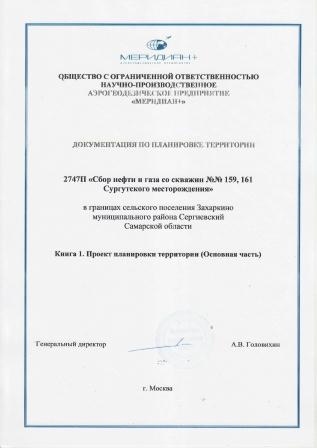 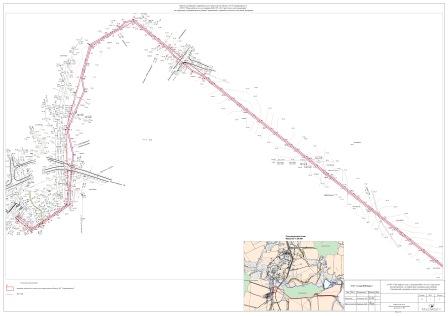 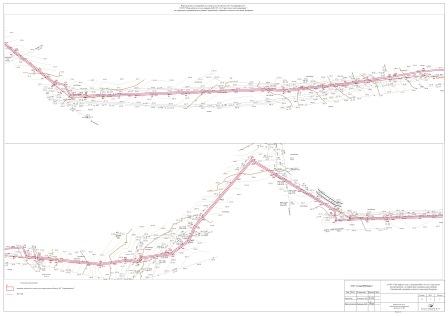 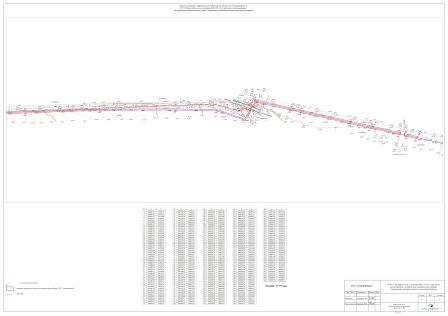 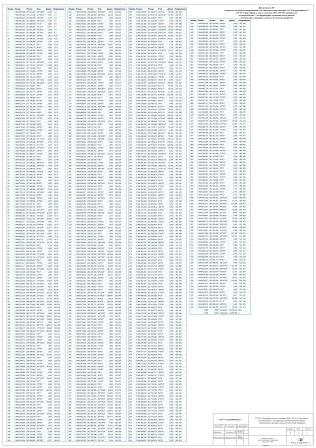 Справка руководителя проекта, ГИПаДокументация по планировке территории разработана в составе, предусмотренном действующим Градостроительным кодексом Российской Федерации (Федеральный закон от 29.12.2004 N190-ФЗ), Законом Самарской области от 12.07.2006 №90-ГД «О градостроительной деятельности на территории Самарской области» и техническим заданием на выполнение проекта планировки территории и проекта межевания территории объекта: 2747П «Сбор нефти и газа со скважин №№ 159, 161 Сургутского месторождения» муниципального района Сергиевский Самарской области.Проект межевания территорииИсходно-разрешительная документация.Основанием для разработки проекта межевания территории служит:1. Договор на выполнение работ с ООО «СамараНИПИнефть».2. Материалы инженерных изысканий.3. «Градостроительный кодекс РФ» №190-ФЗ от 29.12.2004 г. (в редакции 2015 г.).4. Постановление Правительства РФ №77 от 15.02.2011 г.5. «Земельный кодекс РФ» №136-ФЗ от 25.10.2001 г. (в редакции 2015 г.).6. Сведения государственного кадастрового учета.7. Топографическая съемка территории.8. Правила землепользования и застройки с/п Захаркино Сергиевского района Самарской области.Основание для выполнения проекта межевания.Проект межевания территории разрабатывается в соответствии с проектом планировки территории в целях установления границ земельных участков, предназначенных для строительства и размещения объекта АО "Самаранефтегаз": 2747П «Сбор нефти и газа со скважин №№ 159, 161 Сургутского месторождения» согласно:- Технического задания на выполнение проекта планировки территории и проекта межевания территории объекта: 2747П «Сбор нефти и газа со скважин №№ 159, 161 Сургутского месторождения» муниципального района Сергиевский Самарской области.  (Приложение №1);- Кадастровая выписка о земельном участке 63:31:0000000:4631 от 29.03.2016 г. № 63-00-102/16-237962; - Кадастровая выписка о земельном участке 63:31:0000000:295 от 29.03.2016 г. № 63-00-102/16-237991;- Кадастровая выписка о земельном участке 63:31:0000000:4555 от 29.03.2016 г. № 63-00-102/16-237851;- Кадастровая выписка о земельном участке 63:31:1807001:598 от 29.03.2016 г. № 63-00-102/16-237866;- Выписки из Единого государственного реестра прав на недвижимое имущество и сделок с ним 63:31:0000000:4631 от 31.03.2016 г. №63/01/01/2016-17411; - Выписки из Единого государственного реестра прав на недвижимое имущество и сделок с ним 63:31:0000000:4555 от 31.03.2016 г. №63/01/01/2016-17412;- Выписки из Единого государственного реестра прав на недвижимое имущество и сделок с ним 63:31:1807001:598 от 31.03.2016 г. №63/01/01/2016-17418;- Выписки из Единого государственного реестра прав на недвижимое имущество и сделок с ним 63:31:0000000:295 от 31.03.2016 г. №63/01/01/2016-17414.Цели и задачи выполнения проекта межевания территорииПодготовка проекта межевания территории осуществляется в целях определения местоположения границ земельных участков, которые образованы из земель, государственная собственность на которые не разграничена. При подготовке проекта межевания территории определение местоположения границ образуемых земельных участков осуществляется в соответствии с градостроительными регламентами и нормами отвода земельных участков для конкретных видов деятельности, установленными в соответствии с федеральными законами, техническими регламентами.Сформированные земельные участки должны обеспечить:- возможность полноценной реализации прав на формируемые земельные участки, включая возможность полноценного использования в соответствии с назначением, и эксплуатационными качествами.- возможность долгосрочного использования земельного участка.Структура землепользования в пределах территории межевания, сформированная в результате межевания должна обеспечить условия для наиболее эффективного использования и развития этой территории.В процессе межевания решаются следующие задачи:- установление границ земельных участков необходимых для размещения объекта АО "Самаранефтегаз".Проектом межевания границ отображены:- красные линии, утвержденные в составе проекта планировки территории;- границы образуемых земельных участков и их частей.ВЫВОДЫ ПО ПРОЕКТУНастоящим проектом выполнено: - Формирование границ образуемых земельных участков и их частей.Настоящий проект обеспечивает равные права и возможности правообладателей земельных участков в соответствии с действующим законодательством. Сформированные границы земельных участков позволяют обеспечить необходимые условия для строительства и размещения объекта АО "Самаранефтегаз": 2747П «Сбор нефти и газа со скважин №№ 159, 161 Сургутского месторождения» общей площадью – 77 177 кв.м.Земельные участки под строительство объекта образованы с учетом ранее поставленных на государственный кадастровый учет земельных участков. Экспликацию по образованным и изменяемым земельным участкам смотри в Приложении №1.Данным проектом предлагается сформировать 1 многоконтурный земельный участок, который образован из земель Администрации муниципального района, государственная собственность на которые не разграничена. 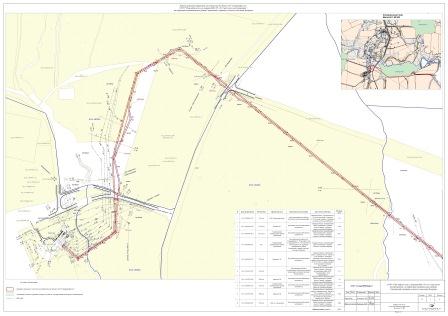 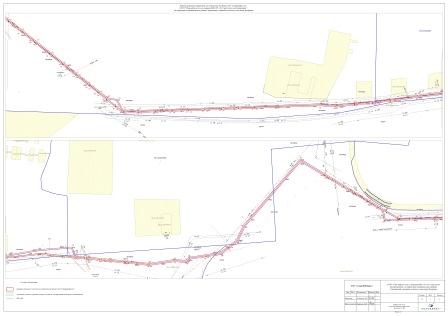 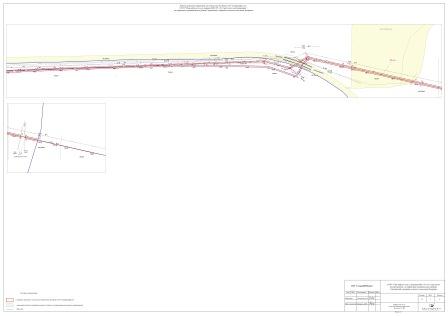 АДМИНИСТРАЦИЯМУНИЦИПАЛЬНОГО РАЙОНА СЕРГИЕВСКИЙСАМАРСКОЙ ОБЛАСТИПОСТАНОВЛЕНИЕ24 мая 2016г.                                                                                                                                                                                                                         №583Об утверждении проекта планировки и межевания территории для проектирования и строительства объекта  «Сбор нефти и газа со скважин №№ 21, 22 Гнездинского месторождения»  в границах сельского поселения Липовка  муниципального района Сергиевский Самарской областиВ соответствии с Градостроительным кодексом РФ, Федеральным законом от 06.10.2003 №131-ФЗ «Об общих принципах организации местного самоуправлении в РФ», Законом Самарской области от 29.12.2014 года №134-ГД «О перераспределении полномочий между органами местного самоуправления и органами государственной власти Самарской области в сферах градостроительной деятельности и рекламы на территории Самарской области, определении полномочий органов государственной власти Самарской области по предметам ведения субъектов Российской Федерации, наделении органов местного самоуправления отдельными государственными полномочиями в сфере градостроительной деятельности на территории Самарской области и внесении изменения в статью 1 Закона Самарской области «О закреплении вопросов местного значения за сельскими поселениями Самарской области»», заключением о результатах публичных слушаний по проекту планировки и межеванию территории для проектирования и строительства объекта  «Сбор нефти и газа со скважин №№ 21, 22 Гнездинского месторождения»  в границах сельского поселения Липовка  муниципального района Сергиевский Самарской области, Администрация муниципального района СергиевскийПОСТАНОВЛЯЕТ:1. Утвердить проект планировки и межевания территории для проектирования и строительства объекта  «Сбор нефти и газа со скважин №№ 21, 22 Гнездинского месторождения»  в границах сельского поселения Липовка  муниципального района Сергиевский Самарской области (прилагается).2. Опубликовать настоящее постановление в газете «Сергиевский вестник» и разместить на сайте администрации муниципального района Сергиевский по адресу: http://sergievsk.ru/ в сети Интернет.3. Настоящее постановление вступает в силу со дня его официального опубликования.4. Контроль за выполнением настоящего постановления возложить на заместителя Главы муниципального района Сергиевский         Чернова А.Е.Глава муниципального района СергиевскийА.А. ВеселовПриложениек постановлению администрациимуниципального района Сергиевский Самарской области№583 от “24” мая 2016 г.Документация по планировке территории по объекту АО «Самаранефтегаз» «Сбор нефти и газа со скважин №№ 21, 22 Гнездинского месторождения» в границах сельского поселения Липовка муниципального района Сергиевский Самарской области1. Основания для проектированияНеобходимость разработки данной документации связана с реализацией и организацией добычи нефти и газа с проектируемых скважин №№ 21, 22 Гнездинского  месторождения.Основанием для разработки проекта планировки территории в границах сельского поселения Липовка муниципального района Сергиевский Самарской области являются: - техническое задание на выполнение проекта планировки территории и проекта межевания территории объекта 2731П «Сбор нефти и газа со скважин №№ 21,22 Гнездинского месторождения» муниципального района Сергиевский Самарской области, согласованное Директором департамента ПИР ООО «СамараНИПИнефть» Д.А. Глухенько;- постановление главы администрации сельского поселения Липовка муниципального района Сергиевский Самарской области от 22.03.2016 г. №9 « О подготовке документации по планировке  и  межеванию территории для проектирования и строительства объекта ««Сбор нефти и газа со скважин №№ 21,22 Гнездинского месторождения» в границах сельского поселения Липовка муниципального района Сергиевский Самарской области . Цель и назначение работ по разработке проекта планировки и проекта межевания территории в границах сельского поселения Липовка муниципального района Сергиевский Самарской области:- обеспечение документацией по планировке и межевания  территории, позволяющей улучшить градостроительную и экологическую обстановку планируемого района;- обеспечение устойчивого развития территории, выделение элементов планировочной структуры, установления границ земельных участков, на которых расположены объекты капитального строительства, границ земельных участков, предназначенных для строительства и размещения линейных объектов.2. Исходные данныеПроектная документация «Сбор нефти и газа со скважин №№ 21, 22 Гнездинского месторождения» разработана на основании:- задания на проектирование объекта «Сбор нефти и газа со скважин №№ 21, 22 Гнездинского месторождения», утвержденного заместителем генерального директора по развитию производства АО «Самаранефтегаз» О.В. Гладуновым от 14.10.2015 г;- технических требований на выполнение проекта «Сбор нефти и газа со сважин №№ 21,22 Гнездинского месторождения», утвержденных Заказчиком;- исходных данных АО «Самаранефтегаз».;- материалов изысканий, выполненных ООО «СамараНИПИнефть»;- решений технологической части проекта.Проект планировки территории разработаны в соответствии со следующими нормативно правовыми документами:- Градостроительный кодекс РФ, ФЗ № 190-ФЗ от 29.12.2004 г. (с изменениями);- Земельный кодекс РФ, ФЗ № 136-ФЗ от 25.10.2001 г. (с изменениями);- Водный кодекс РФ, ФЗ № 74-ФЗ от 03.06.2006 г. (с изменениями);- Лесной кодекс РФ, ФЗ № 200-ФЗ от 04.12.2006 г. (с изменениями);- Гражданский кодекс РФ, ФЗ № 14 от 26.01.1996 г. (с изменениями);- Федеральный закон «Об охране окружающей среды» от 10.01.02 г. №7- ФЗ;- Федеральный закон "Об общих принципах организации местного самоуправления в Российской Федерации" от 06.10.2003 г. N 131-ФЗ;- СНиП 11-04-2003 Инструкция "О порядке разработки, согласования, экспертизы и утверждения градостроительной документации", утвержденная постановлением Госстроя РФ от 29.10.2002 №150;- СП 42.13330.2011 «Градостроительство. Планировка и застройка городских и сельских поселений»;- СН 459-74 «Нормы отвода земель для нефтяных и газовых скважин».3. Сведения о размещении линейного объекта на осваиваемой территории3.1. Краткое описание района работВ административном отношении объект АО «Самаранефтегаз» «Сбор нефти и газа со скважин №№ 21, 22 Гнездинского месторождения» расположен в Сергиевском муниципальном районе Самарской области.Проектируемые скважины №№ 21, 22 расположены ориентировочно в 4,1 км юго-восточнее с. Липовка, в 1,9 км северо-восточнее с. Ямо-Михайловка, в 15,8 км к северо-западу с. Сергиевск  в границах сельского поселения Липовка.Выкидные трубопроводы проходят от скв. №№ 21, 22 на юго-восток до узла приема, который расположен ориентировочно в 4,7 км от с. Липовка и в 2,6 км от с. Ямо-Михайловка в границах сельского поселения Липовка.Для электроснабжения проектируемых нагрузок объекта предусматривается строительство ответвления ВЛ-10 кВ от существующей ВЛ-10 кВ к скважине № 20 Гнездинского месторождения с повышающего трансформатора ТМГ-1000/6/10 кВ      Ф-34 ПС 35/6 кВ «ЦСП» к скважинам № 21, 22 Гнездинского месторождения и установка автоматического пункта секционирования КРУ-АПС(Э)-ПАПВ1-10-12,5-УХЛ1 в пролете опор №№ 3400/3 – 3400/4 существующей ВЛ-10 кВ Ф-34 ПС 35/6 кВ «ЦСП». Площадка проектируемой ТП 6/10 кВ, КРУ-АПС расположена ориентировочно в 5,0 км к западу от  с. Сергиевск в районе существующей ПС 35/6 кВ «ЦПС» в границах сельского поселения Сергиевск.Земельные участки для размещения проектируемого объекта находятся в границах кадастрового квартала 63:31:0209003 в границах сельского поселения Липовка общей площадью 48021 кв.м.В топографическом отношении проекитруемые сооружения находятся в благоприятных условиях. В рельефе рассматриваемой территории опасные природные и техноприродные процессы отсутствуют.Район работ характеризуется высокоразвитой экономико-промышленной инфраструктурой, в которой значительная доля принадлежит агропромышленному комплексу и нефтедобывающим отраслям народного хозяйства. В непосредственной близости от Гнездинского месторождения находятся разрабатываемые нефтяные месторождения: Радаевское, Боровское, Красногородецкое, Обошинское.На территории проведения работ и в зоне влияния официально зарегистрированных особо охраняемых природных территорий (памятников природы, ландшафтных заказников, заповедников и т.п.) не имеется.В целом участок работ пригоден для строительства.3.2. Краткая характеристика проектируемого объектаПроектной документацией предусматривается обустройство устьев скважин №№ 21, 22 Гнездинского месторождения, прокладка выкидных трубопроводов от проектируемых скважин № 21, 22 до существующей АГЗУ-1. установка автоматического пункта секционирования КРУ-АПС(Э) в пролете опор №№ 3400/3 – 3400/4 существующей ВЛ-6 кВ Ф-34 ПС 35/6 кВ «ЦСП».Обустройство устьев скважин проектируется в соответствии с требованиями ВНТП 3-85, ГОСТ Р 55990-2014, РД 39-132-94.На территории устьев скважин предусматривается:-приустьевая площадка;-площадка под ремонтный агрегат;-канализационная емкость;-блок дозирования реагента.По результатам полевых работ составлены планы трасс выкидных трубопроводов, ВЛ-10 кВ, трасса линии анодного заземления.Выкидные трубопроводы от скважин №№ 21, 22 проектируются из стальных бесшовных труб диаметром и толщиной стенки 89х6 из стали 13ХФА по ТУ 14-3Р-124-2012:-подземные участки – с заводским изоляционным покрытием усиленного типа;-надземные участки – без покрытия.Выкидные трубопроводы укладывается в грунт на глубину не менее 1,0 м до верхней образующей трубы.Расчетное давление выкидных трубопроводов принято равным 4,0 МПа.Протяженность проектируемых трубопроводов составляет: -выкидной трубопровод от скв. № 21 - 611,1 м;-выкидной трубопровод от скв. № 22 - 650,0 м.Трасса выкидного трубопровода от скважины № 21 до существующей АГЗУ-1, протяженностью 611,1 м, следует в общем юго-восточном направлении по пахотным и пастбищным землям. Трасса следует параллельно трассе выкидного трубопровода от скважины № 22 на расстоянии 5 м. Пересечений с инженерными коммуникациями по трассе нет. На участке ПК2+38,1-ПК4+60,3 трасса пересекает древесно-кустарниковую растительность. Перепад высот по трассе от 164,7 до 165,6 м.Трасса выкидного трубопровода от скважины № 22 до существующей АГЗУ-1 протяженностью 650 м следует в общем юго-восточном направлении по пахотным и пастбищным землям. Пересечений с инженерными коммуникациями по трассе нет. На участке ПК2+72,9-ПК4+92,2 трасса пересекает древесно-кустарниковую растительность. Перепад высот по трассе от 166,4 до 165,7 м.Трасса ВЛ-10 кВ от точки подключения к скважинам №№ 21, 22 следует в общем юго-западном направлении по пахотным и пастбищным землям. Трасса следует параллельно трассам выкидных трубопроводов, на расстоянии 12 м от крайней трассы (выкидной трубопровод от скважины № 21). На участке ПК1+10,4-ПК3+39,3 трасса пересекает древесно-кустарниковую растительность. Пересечений с инженерными коммуникациями по трассе нет. Перепад высот по трассе от 163,8 до 165,6 м.Протяженность трасс ВЛ-10 кВ:-к площадке скважины № 21 – 0,757 км;-к площадке скважины № 22 – 0,191 км.На ВЛ-10 кВ подвешивается сталеалюминиевый провод АС 70/11.Трасса линии анодного заземления протяженностью 210,0 м расположена с юго-западной стороны площадки скважин №№ 21, 22, следует от СКЗ в юго-западном направлении по пахотным землям. Пересечений с инженерными коммуникациями по трассе нет. Перепад высот по трассе от 167 до 173,8 м.Подъезд к площадке скважин №№ 21,22 предусматриваются с грунто-щебеночным покрытием с  общей шириной – 6,50 м, толщиной – 0,25 м.Подъезд к площадке скважин №№ 21,22 предусматривается от существующей грунтовой полевой дороги проходимой в период весенне-осенней распутицы. Длина подъезда – 422,25м.3.3. Обоснование необходимости размещения объекта и его инфраструктуры на землях сельскохозяйственного назначенияПроектируемые объекты расположены в Сергиевском районе Самарской области.Использование земель сельскохозяйственного назначения или земельных участков в составе таких земель, предоставляемых на период осуществления строительства линейных сооружений (нефтепроводов, линий электропередачи, дорог, линий анодного заземления), осуществляется при наличии утвержденного проекта рекультивации таких земель для нужд сельского хозяйства без перевода земель сельскохозяйственного назначения в земли иных категорий (п. 2 введен Федеральным законом от 21.07.2005 № 111-ФЗ). Строительство проектируемых площадных сооружений потребует отвода земель в долгосрочное пользование (с переводом земельного участка из одной категории в другую), долгосрочную аренду и во временное пользование на период строительства объекта.Проект рекультивации нарушенных земель, выполненный по объекту «Сбор нефти и газа со скважин №№ 21, 22 Гнездинского месторождения», утвержден администрацией района и собственниками земельных участков. Оценка воздействия объекта «Сбор нефти и газа со скважин №№ 21, 22 Гнездинского месторождения» на земельные ресурсы и почвенный покров представлена в томе 8.2 Раздел 8 «Перечень мероприятий по охране окружающей среды». Часть 2 «Проект рекультивации земель. Пояснительная записка».В соответствии с Федеральным законом от 21.12.2004 № 172-ФЗ «О переводе земель или земельных участков из одной категории в другую», перевод земель сельскохозяйственного назначения под размещение скважин в категорию земель промышленности в рассматриваемом случае допускается, так как он связан с добычей полезных ископаемых. Согласно статье 30 Земельного кодекса РФ от 25.10.2001 № 136-ФЗ предоставление в аренду пользователю недр земельных участков, необходимых для ведения работ, связанных с пользованием недрами, из земель, находящихся в государственной или муниципальной собственности осуществляется без проведения аукционов. Формирование земельных участков сельскохозяйственного назначения для строительства осуществляется  с предварительным согласованием мест размещения объектов. Предоставление таких земельных участков осуществляется в аренду.4. Организация рельефа трассы и инженерная подготовка территорииПланировочные решения проектируемых площадок разработаны с учетом местоположения трасс, подхода трасс инженерных коммуникаций, рельефа местности, существующих зданий сооружений и коммуникаций, наиболее рационального использования земельного участка, а также санитарно-гигиенических и противопожарных норм.Инженерные коммуникации предусматривается прокладывать подземным и надземным способами. Нефтегазосборный трубопровод прокладывается подземным способом на глубине не менее 1,0 м до верхней образующей трубы. По трассе трубопровода устанавливаются опознавательные знаки:-на пересечениях с подземными коммуникациями;-на углах поворота трассы.При подготовке территории и строительстве будет нарушен плодородный слой почвы и для его сохранения предусмотрены следующие мероприятия:-все земляные работы будут проведены в теплое время;-плодородный слой почвы будет снят на полную толщину и складирован отдельно на время строительства, не будет допускаться перемешивание плодородного слоя с минеральным, по окончании строительства почва будет возвращена на прежнее место;-для восстановления земельного участка предусмотрена биологическая рекультивация, включающая обработку почвы, внесение удобрений и посев многолетних трав;-отходы, образующиеся в процессе строительства, временно складируются на специально отведенных площадках;-отходы вывозятся автотранспортом и подлежат захоронению на санкционированном полигоне отходов.5. Характеристика физико-географических и климатических условий района строительства проектируемого объекта5.1. Климатическая характеристика районаТерритория Сергиевского района находится в пределах умеренного климатического пояса. Тип климата - умеренно континентальный. Характерны холодная малоснежная зима, короткие весна и осень, жаркое сухое лето.Среднегодовая температура воздуха составляет +3,5ОС. Наиболее холодный месяц январь, реже февраль. Минимальная отмеченная температура -48ОС. Средняя температура воздуха в январе на севере района -15,2ОС, на юге - 4,6ОС. Переход среднесуточной температуры выше +10ОС наступает в первых числах мая. Характерной особенностью климата является быстрое нарастание температуры воздуха весной. Наиболее теплый месяц в году июль. Максимальная температура в июле достигает +40ОС. Средняя температура июля на севере района +20,3ОС, на юге +21,6ОС. Понижение температуры начинается со второй половины августа, а уже в середине сентября наблюдаются первые заморозки.По количеству выпадающих осадков Сергиевский район относится к зоне умеренного увлажнения. Среднегодовое количество осадков составляет на юге района 370 мм/год и 480 мм/год - на севере. В теплый период осадков выпадает больше, чем в холодный. За теплый период года (апрель-сентябрь) осадки составляют 270 мм, за холодный период - 120 мм. Большая часть летних осадков расходуется на испарение и просачивание. Главную роль в формировании стока играют осадки зимнего периода (ноябрь-март) – в среднем на них приходится 156 мм.Снег появляется чаще всего в третьей декаде октября (средняя дата 23 октября), но он обычно долго не держится и тает. Средняя дата образования устойчивого снегового покрова приходится на 19 ноября. Максимальной мощности снеговой покров достигает к концу первой декады февраля. В середине марта начинается таяние, уплотнение снега и, как следствие, уменьшение высоты.Весеннее половодье начинается в первых числах апреля с крайними сроками во второй половине марта – середине апреля. Высшие уровни наступают обычно в середине апреля. Половодье, как правило, однопиковое, но во время оттепелей возможно наличие нескольких пиков. Средняя продолжительность половодья достигает 31 дня. По результатам ранее выполненных гидрологических расчетов в высокие половодья (вероятность превышения 1-10 %) подъем уровня воды в овражно-балочной сети района работ возможен до 1,5 м.5.2. Состояние атмосферного воздухаВ соответствии с действующими нормативно-методическими документами («Временные методические указания по составлению раздела «Оценка воздействия на окружающую среду» в схемах размещения, ТЭО (ТЭР) и проектах разработки месторождений и строительства объектов нефтегазовой промышленности» и др.) состояние атмосферного воздуха оценивается по устойчивости ландшафта к техногенным воздействиям через воздушный бассейн, по градациям состояния воздушного бассейна, градациям фоновых концентраций загрязняющих веществ атмосферы сравнительно с ПДК (предельно допустимыми концентрациями).Критериями оценки состояния воздушного бассейна служат следующие показатели: аккумуляция загрязняющих примесей (характеристика инверсий, штилей, туманов); разложение загрязняющих веществ в атмосфере, зависящее от солнечной радиации, температурного режима, числа дней с грозами; вынос загрязняющих веществ (ветровой режим); разбавление загрязняющих веществ за счет воспроизводства кислорода (процент относительной лесистости).Потенциал загрязнения атмосферы (ПЗА) в районе проведения работ, характеризующий рассеивающую способность атмосферы с точки зрения самоочищения атмосферы от вредных выбросов, относится к III зоне и характеризуется как повышенный континентальный.Коэффициент стратификации «А» равен 160. Лесистость составляет 40 %, в связи с чем, по биологической продуктивности, адсорбирующей и фитонцидной способности леса территория в отношении атмосферного воздуха оценивается как ограниченно благоприятная.По метеопотенциалу, связанному с количеством инверсий, состояние территории оценивается как ограниченно благоприятное. То же касается оценки территории по способности воздушного бассейна к очищению от загрязняющих веществ за счет их разложения и вымывания атмосферными осадками.Стационарные наблюдения за загрязнением атмосферного воздуха района проведения работ не проводятся. Фоновые значения концентрации загрязняющих веществ в атмосферном воздухе приняты по письму Центра по мониторингу загрязнения окружающей среды от 03.04.2015 № 10-02-68/358.Согласно вышеназванному документу, приземные концентрации всех загрязняющих веществ составляют менее 0,5 ПДКм.р.Таким образом, состояние воздуха района работ по наличию фоновых загрязняющих веществ атмосферы является благоприятным.5.3. Характеристика поверхностных водРайон входит в состав геоморфологической провинции Высокого Заволжья, для которой характерно: пересечение возвышенностей глубоко врезающимися речными долинами, высоко поднимающиеся водораздельные поверхности на 100-150 м над долинами рек. Реки, протекающие в широтном направлении, имеют четкую асимметрию склонов, вследствие чего южные и отчасти западные склоны к долинам рек и оврагов круче и короче склонов противоположных экспозиций. Территория Сергиевского района расположена на междуречье рек Сок-Кондурча и Сок-Большой Кинель в северо-восточной части области. Поверхность территории постепенно понижается от востока к западу, в этом направлении текут и реки.В гидрологическом отношении район Гнездинского месторождения представлен реками Сок, Липовка и водными объектами их бассейнов. Скважины №№ 21, 22 и коммуникации от них располагаются в 1,3 км юго-западнее р. Липовка и в 1,1 км севернее ручья в безымянном овраге (приток р. Липовка). Площадка ТП 6/10 кВ находится в 110 м юго-западнее овражно-балочной сети бассейна р. Сок, сама река удалена более чем на 2,0 км в южном направлении.Река Сок – приток первого порядка р. Волги. Река берет начало на западном склоне Бугульминско-Белебеевской возвышенности в 0,5 км к югу от с. Курско-Васильевка Сок-Кармалинского района Оренбургской области. Общее направление реки с северо-востока на юго-запад. Район проведения работ находится в правой средней части водосбора реки, на расстоянии более 2,0 км от ее русла.Река Липовка (в верховье река Сантаиловка) является притоком первого порядка р. Кондурчи. Река берет начало в лесу Казенный в 700 м северо-западнее с. Успенка. До впадения р. Гундоровки, река протекает с юго-запада на северо-восток, далее река течет на северо-запад и впадает в р. Кондуча с левого берега у с. Лев. Саван. Длина водотока составляет 70 км, площадь водосбора 1020 км2. Расстояние от истока до перехода трассы проектируемого трубопровода составляет 4 км.Водосбор р. Липовка представляет собой открытую волнистую равнину, сильно рассеченную долинами притоков и овражно-балочной сетью. Природная зона – лесостепная, но местность большей частью открытая с обилием пахотных земель и узкими лесозащитными полосами. Лесные участки расположены верхней части водосбора реки. Река Липовка имеет сток в течение всего года. Питание в основном снеговое и от родников, дебет которых незначителен. Суходольная часть гидрографической сети в районе проектируемых сооружений представлена водотоками в оврагах и балках. Часть из них вследствие активного грунтового питания  имеет сток воды во все гидрологические сезоны. Проектируемые скважины №№ 21, 22 располагаются в 1,1 км севернее безымянного оврага левобережного притока р. Липовка. Основной овраг берет начало в урочище Ямо-Михайловка, проходит с юго-запада на северо-восток и раскрывается в долину   р. Липовка с левого берега на 10,7 км от истока. Овраг имеет трапецеидальный поперечный профиль, пологие задернованные склоны. Русло ручья, в районе работ хорошо выраженное, извилистое, шириной 1,6 м, глубиной 0,24 м. Берега пологие, высотой до 1 м, поросшие деревьями.Гидрологические условия в исследуемом районе в целом благоприятны для строительства. Пересечения водных преград отсутствуют. Необходимость в инженерной защите территории от затопления отсутствует. 5.4. Характеристика почвенного покроваСергиевский район расположен в зоне лесостепи Высокого Заволжья, с преобладанием в ландшафте элементов степи.По природно-сельскохозяйственному районированию страны территория работ относится к Предуральской провинции лесостепной зоны и характеризуется широким распространением черноземов. Почвенный покров в районе проведения работ представлен, в основном, черноземами типичными. На небольшой территории строительства объекта встречаются черноземы выщелоченные и лугово-черноземные почвы. В балках и оврагах сформировались смытые почвы склонов и намытые почвы днищ различного механического состава.В ходе почвообразовательного процесса под влиянием континентального климата, растительности, своеобразных почвообразующих пород и ландшафтных особенностей на территории работ сформировались черноземы выщелоченные. На территории Гнездинского месторождения контроль за состоянием почвенного и растительного покрова осуществляется обходчиками и операторами визуально. Регулярных наблюдений химического состояния почв не проводится. Оперативному обследованию, с целью определения площади и степени загрязнения почв, подлежат лишь аварийно-загрязненные нефтью и нефтепромысловыми сточными водами участки земель.Рассматриваемый участок соответствует государственным санитарно-эпидемиологическим правилам и нормативам. Радиационная обстановка на площадках удовлетворительна. 5.5. Характеристика растительности и животного мираПо природно-сельскохозяйственному районированию страны территория Гнездинского месторождения относится к лесостепи Высокого Поволжья. Климат умеренно-континентальный Под влиянием важнейших экологических факторов (климата, рельефа и почв), на территории участка работ господствующее положение занимают луговые разнотравно-злаковые степи. Луговые степи равнин и покатых склонов расположены на пологих и покатых водораздельных и приовражных склонах в условиях недостаточного, но несколько лучшего, увлажнения, чем настоящие степи. Растительность представлена среднесбитой сорнотравно-типчаковой модификацией. В травостое преобладают ковыль Тырса, мятлик узколистный, типчак, тысячелистник обыкновенный, одуванчик лекарственный, шалфей остепненный. В местах недостаточным увлажнением, распространены настоящие степи, из злаков доминируют ковыли Лессинга и Тырса, типчак, мятлик узколистный; разнотравье представлено шалфеем степным, полынком, тысячелистником обыкновенным, тимьяном Маршалла, грудницей шерстистой и др. Леса и кустарники представлены хвойными и широколиственными породами: сосной, дубом, кленом платановидным, липой. По сырым местам встречаются береза и осина. Из кустарников произрастают ольха клейкая, вяз, различные виды ив. В подлеске в лесах встречаются лещина, шиповник, рябина. Для степных склонов характерны кустарники: спирея городчатая, карагана кустарниковая, терн. Животный мир в пределах рассматриваемой территории представлен видами открытых пространств и лесов.Орнитофауна открытых территорий в зоне проектируемых объектов представлена обычным для Самарской области видами. К многочисленным видам, встречающимся в пределах Гнездинского месторождения, можно отнести, в основном, грачей, ворон, галок и сорок, но и то только в период весенних и осенних кочевок. В гнездовой период этим видам птиц в пределах месторождения негде устраивать свои гнезда. В зимний период обычными видами вероятнее всего остаются воробей полевой, ворона серая и сорока. В это время года возможно появление в пределах месторождения лис, зайцев, беркута и степного орла.Наличие поблизости речек и запруд должно притягивать сюда некоторые виды куликов, например чибиса, черныша, поручейника. По оврагам вдоль ручьев могут гнездиться ласточки береговушки, щурки золотистые, варакушки, соловьи, камышевки, барсучки и некоторые другие виды птиц, ставших сейчас редкими в Самарской области. Фауна степей и полей представлена обычными для Самарской области и Сергиевского района, в частности, видами: полевая мышь, серая полевка, хомяк обыкновенный, серый хомячок, суслик, полевой жаворонок, садовая овсянка, полевой конек, желтая и белая трясогузки.К представителям лесной фауны, которые не только посещают рассматриваемую территорию, но и выводят здесь свое потомство, относятся такие виды как серая ворона, сорока, грач, черный ворон, галка, пустельга, кобчик, канюк, зеленушка, коноплянка, щегол, сойка, дятлы, дрозды, иволга, лиса, заяц-беляк, желтогорлая мышь, рыжая полевка, лесная соня, лесная мышь, косуля.Указанные грызуны являются многочисленными не только на рассматриваемой территории, но и на смежных участках. В отличие от птиц, которые появляются в рассматриваемом районе в теплый период года, грызуны обитают здесь круглогодично.Другими животными, которые так же, как и грызуны, живут в этой местности круглогодично, являются лиса, ласка, светлый хорь, зайцы.Из земноводных здесь обитают зеленая жаба, остромордая и травяная лягушки, чесночница. Из рептилий – уж обыкновенный, который изредка появляется на рассматриваемой территории, прыткая ящерица, медянка.Могут заходить к проектируемому объекту лисы, ласки и светлый хорь. Также можно встретить серую крысу, домовую мышь, лесную мышь. Эти виды относятся к синантропной группе, которые всегда селятся рядом с человеком. 6. Сведения о размерах и границах территории объекта, границах запретных, охранных и санитарно-защитных зонах проектируемого объектаПо санитарной классификации, в соответствии с СанПиН 2.2.1/2.1.1.1200-03 «Санитарно-защитные зоны и санитарная классификация предприятий, сооружений и других объектов», проектируемые сооружения относятся к III классу с необходимым размером санитарно-защитной зоны – 300 м.Размеры водоохранных зон и прибрежных защитных полос определены в соответствии с Водным кодексом Российской Федерации от 3 июня 2006 г. № 74-ФЗ. Ширина водоохранной зоны рек или ручьев устанавливается по их протяженности от истока. Размеры ее у озер и водохранилищ равны 50 м, за исключением водоемов с акваторией менее 0,5 км2. Магистральные и межхозяйственные каналы имеют зону, совпадающую по ширине с полосами отводов таких каналов. Ширина прибрежной защитной полосы зависит от уклона берега водного объекта. Для озер и водохранилищ, имеющих особо ценное рыбохозяйственное значение, ширина прибрежной защитной полосы равна 200 м независимо от уклона прилегающих земель.Официально зарегистрированные особо охраняемые территории (национальные парки, государственные заповедники, государственные заказники, памятники природы, пригородные зеленые зоны и др.) непосредственно на территории участка намечаемых работ и в зоне его влияния отсутствуют.В границах водоохранных зон допускается проектирование, размещение, строительство, реконструкция, ввод в эксплуатацию, эксплуатация хозяйственных и иных объектов при условии оборудования таких объектов сооружениями, обеспечивающими охрану объектов от загрязнения, засорения и истощения вод.На территории планируемого строительства зоны санитарной охраны и какие-либо другие зоны ограничения отсутствуют.7. Мероприятия по охране окружающей среды7.1. Мероприятия по охране атмосферного воздухаПринятые в проектной документации технические решения направлены на максимальное использование поступающего сырья, снижение технологических потерь, экономию топливно-энергетических ресурсов. С целью максимального сокращения выбросов загрязняющих веществ, которые неизбежны при эксплуатации нефтепромыслового оборудования, в проектной документации предусмотрены следующие мероприятия:-принято стандартное или стойкое к сульфидно-коррозионному растрескиванию (СКР) материальное исполнение трубопровода;-применение защиты трубопровода и оборудования от почвенной коррозии изоляцией усиленного типа;-применение труб и деталей трубопровода с увеличенной толщиной стенки трубы выше расчетной;-защита от атмосферной коррозии наружной поверхности надземных участков трубопровода и арматуры лакокрасочными материалами;-использование минимально необходимого количества фланцевых соединений. Все трубопроводы выполнены на сварке, предусмотрен 100 % контроль сварных соединений неразрушающими методами контроля;-автоматическое отключение электродвигателя погружных насосов при отклонениях давления в выкидном трубопроводе выше и ниже установленных пределов;-контроль давления в трубопроводе;-автоматическое закрытие задвижек при понижении давления нефти в нефтепроводе;-аварийную сигнализацию заклинивания задвижек;-контроль уровня нефти в подземных дренажных емкостях.В соответствии с «Рекомендациями по основным вопросам воздухоохранной деятельности» мероприятия по регулированию выбросов не разработаны, так как выбросы загрязняющих веществ от проектируемого объекта создают на границе ближайшей жилой застройки приземные концентрации менее 0,05 ПДКм.р.7.2. Мероприятия по охране недр, поверхностных и подземных водК числу основных факторов воздействия на недра, поверхностные и подземные водные объекты относятся: загрязненные дождевые сточные воды, проливы транспортируемой нефти, утечки нефти от технологического оборудования. Важнейшими задачами охраны геологической среды являются своевременное обнаружение и ликвидация утечек транспортируемой жидкости из водоводов, обнаружение загрязнений в поверхностных и подземных водах.Воздействие процессов строительства проектируемого объекта на геологическую среду связано с воздействием поверхностных загрязняющих веществ на различные гидрогеологические горизонты.С целью своевременного обнаружения и принятия мер по локализации очагов загрязнения рекомендуется вести мониторинг подземных и поверхностных вод.Для защиты поверхностных и подземных водотоков и почвенного покрова земли от аварийных ситуаций и ликвидации их последствий, которые могут нанести существенный ущерб окружающей природной среде рекомендуются следующие мероприятия: -свовременное обнаружение сброса сточных вод и своевременное его устранение;-создание режимно-наблюдательной сети и проведение наблюдений в ней;-сброс дождевых и талых сточных вод с вновь проектируемых площадок предусмотрен по самотечным сетям в канализационные емкости;-контроль и сигнализация уровня продукта в дренажных емкостях;-антикоррозийная защита подземных стальных емкостей и трубопроводов от почвенной и атмосферной коррозии изоляцией усиленного типа;-электрохимзащита всех подземных стальных коммуникаций и сооружений;-устройство защитной гидроизоляции всех подземных сооружений и трубопроводов;-обвалование площадок добывающих скважин;-контроль сварных соединений выкидных и дренажных трубопроводов;-проверка на прочность и герметичность трубопроводов после монтажа.Наряду с производством режимных наблюдений рекомендуется выполнять ряд мероприятий, направленных на предупреждение или сведение возможности загрязнения подземных и поверхностных вод до минимума. При этом предусматривается:-получение регулярной и достаточной информации о состоянии оборудования и инженерных коммуникаций;-своевременное реагирование на все отклонения технического состояния оборудования от нормального;-размещение технологических сооружений на площадках с твердым покрытием, ограждение бортовым камнем;-проведение учета всех аварийных ситуаций, повлекших загрязнение окружающей среды, принимать все меры по их ликвидации;-сбор производственно-дождевых стоков производить в подземные емкости.Осуществление перечисленных природоохранных мероприятий по защите недр позволит обеспечить экологическую устойчивость геологической среды при обустройстве и эксплуатации данного объекта.При осуществлении строительства проектируемого объекта должны приниматься меры по восстановлению природной среды, рекультивации земель, благоустройству территории.На недропользователей возлагается обязанность приводить участки земли и другие природные объекты, нарушенные при пользовании недрами, в состояние, пригодное для их дальнейшего использования.7.3. Мероприятия по охране почв, растительности и животного мираС целью максимального сокращения воздействия на почвенный покров необходимо  предусмотреть следующие мероприятия:• размещение сооружений на минимально необходимых площадях с соблюдением нормативов плотности застройки, прокладка коммуникаций в общем коридоре;• последовательная рекультивация нарушаемых земель по мере выполнения работ;• защита почвы во время строительства от ветровой и водной эрозии путем трамбовки и планировки грунта при засыпке траншей;• движение транспорта и перевозка грузов при строительстве по регламентированным дорогам.Для содействия естественному восстановлению растительности намечаются мероприятия:• устранения ям и рытвин, образовавшихся при проведении строительных работ;• грубая и чистовая планировка поверхности;• перемещение плодородного слоя почвы из временного отвала и равномерное распределение его в пределах рекультивируемой зоны с созданием ровной поверхности;• внесение минеральных и органических удобрений;• посев семян многолетних трав;• соблюдение противопожарных норм.В качестве охранных мероприятий от негативного воздействия на животный мир необходимо  выполнять:• выполнение правил техники безопасности;• ограничение доступа людей за пределы строящихся объектов;• очистка территории от строительных и твердых бытовых отходов;• ужесточение контроля за производственными и коммунальными стоками;• ликвидация в кратчайшие сроки последствий возможных аварий на нефтепроводе.Для снижения уровня воздействия на окружающую среду и ихтиофауну при строительстве объекта необходимо выполнять следующие технические решения и мероприятия:• оснащенность устьевого оборудования запорной арматурой;• защита подземного трубопровода от почвенной коррозии изоляцией усиленного типа;• контроль 100 % сварных стыков радиографическими методами;• проверка на прочность и герметичность трубопровода после монтажа;• ведение мониторинга природной среды.С целью минимизации отрицательных воздействий на территорию при строительстве объекта необходимо максимально использовать существующие подъездные дороги, складские площадки и др.При производстве работ в непосредственной близости от лесных насаждений в пожароопасный сезон (т.е. в период с момента схода снегового покрова в лесных насаждениях до наступления устойчивой дождливой осенней погоды или образования снегового покрова) должен быть обеспечен контроль за соблюдение правил противопожарной безопасности.Что касается дикой фауны, то выявленные в районе строительных работ представители животного мира (а это в основном, синантропные виды) хорошо приспособлены к проживанию в условиях антропогенного воздействия.Эти виды настолько жизнеспособны, что на них не скажется влияние строительства, численность их стабильна.С целью охраны обитающих здесь видов в период гнездования и вывода потомства на рассматриваемой территории необходимо ограничить перемещение техники и бесконтрольные проезды по территории.В целях охраны животных и особенно редких их видов в районе проектируемой деятельности целесообразно провести инвентаризацию животных, установить места их обитания и кормежки.Это позволит сохранить существующие места обитания животных и в последующий период эксплуатации сооружений.8. Мероприятия по обеспечению взрывопожарной безопасностиВ целях обеспечения взрывопожарной безопасности, предусмотрен комплекс мероприятий, включающий в себя:-принятие планировочных решений генерального плана с учетом санитарно-гигиенических и противопожарных требований, подхода и размещения инженерных сетей;-размещение сооружений с учетом категории по взрывопожароопасности, с обеспечением необходимых по нормам разрывов;-герметизация системы добычи и сбора нефти;-применение оборудования, обеспечивающего надежную работу в течение их расчетного срока службы, с учетом заданных условий эксплуатации (расчетное давление, минимальная и максимальная расчетная температура), состава и характера среды (коррозионная активность, взрывоопасность, токсичность и др.) и влияния окружающей среды;-,для обеспечения безопасной эксплуатации системы сбора и транспорта продукции скважины предусматривается автоматическое и дистанционное управление технологическим процессом, проектируемые сооружения оснащаются системой автоматизации и телемеханизации;-предусматривается оснащение оборудования необходимыми защитными устройствами, средствами регулирования и блокировками, обеспечивающими безопасную эксплуатацию, возможность проведения ремонтных работ и принятие оперативных мер по предотвращению аварийных ситуаций или локализации аварии;-предусматривается аварийная сигнализация об отклонениях технологических параметров от допустимых значений при возможных аварийных ситуациях;-для обеспечения безопасности работы во взрывоопасных установках предусматривается электрооборудование, соответствующее по исполнению классу зоны, группе и категории взрывоопасной смеси, согласно ПУЭ;-защита надземных трубопроводов и оборудования от статического электричества и вторичных проявлений молнии методом заземления;-оснащение оборудования, в зависимости от назначения, приборами для измерения давления и температуры, предохранительными устройствами, указателями уровня жидкости, а также запорной и запорно-регулирующей арматурой;-освобождение трубопровода от нефти во время ремонтных работ;-периодический инструктаж обслуживающего персонала по правилам и приемам безопасного ведения работ, противопожарным мероприятиям и практическому использованию противопожарных средств;-производство работ по эксплуатации и обслуживанию объекта в строгом соответствии с инструкциями, определяющими основные положения по эксплуатации, инструкциями по технике безопасности, эксплуатации и ремонту оборудования, составленными с учетом местных условий для всех видов работ, утвержденными соответствующими службами;-проектируемые площадки нефтяных скважин №№ 21, 22 Гнездинского месторождения обеспечиваются первичными средствами пожаротушения; -установка опознавательных знаков по трассе трубопроводов на пересечениях с подземными коммуникациями, на углах поворота трассы, а также дополнительных опознавательных знаков на углах поворота трасс трубопроводов более 45°. Принятые в проектной документации решения соответствуют требованиям действующих законодательных актов, норм и правил РФ и обеспечивают безопасную для  жизни и здоровья людей эксплуатацию проектируемого объекта.Чертежи:  Cхема границ зон с особыми условиями использования…Схема использования  территории в период подготовки проекта планировки…Схема расположения элемента планировочной структуры….Схема организации улично дорожной сети и движения транспорта….Схема вертикальной планировки и инженерной…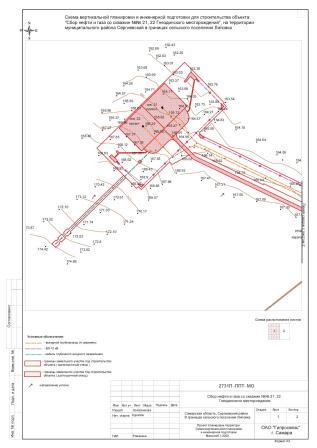 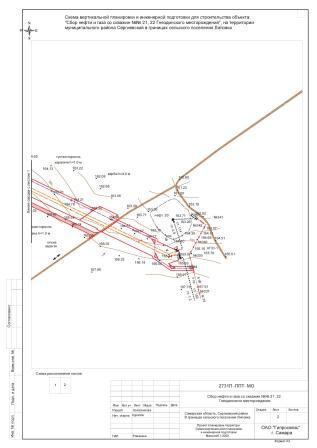 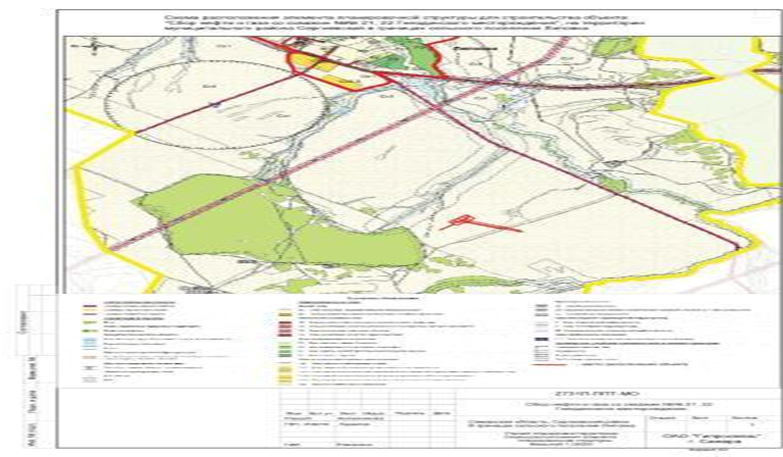 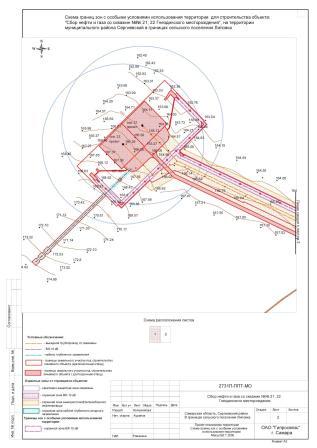 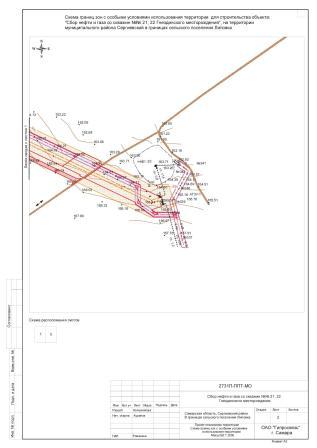 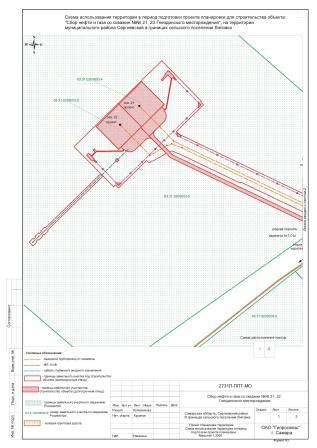 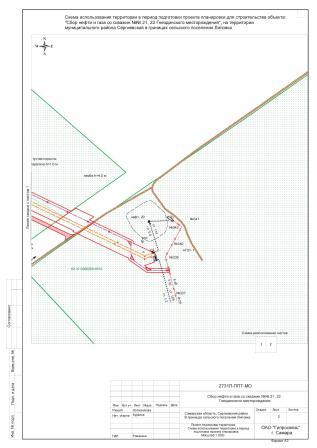 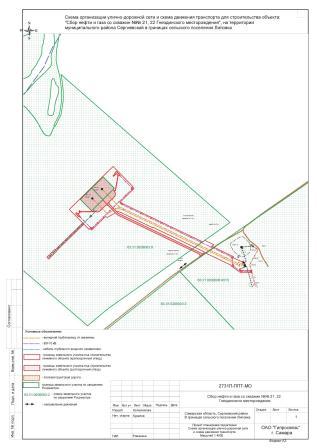 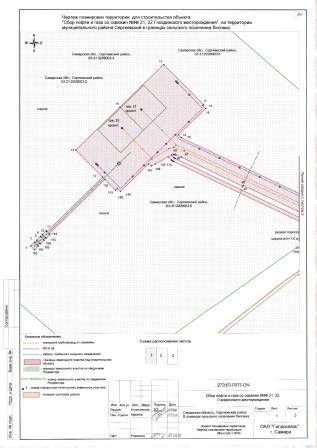 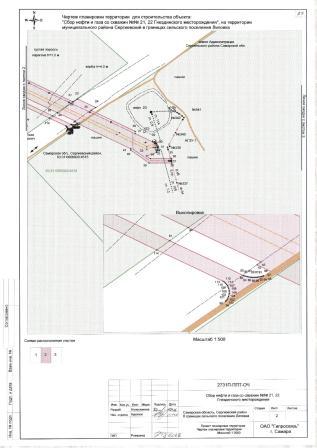 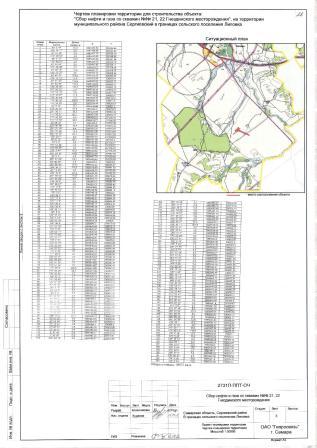 Документация по межеванию территории по объекту АО «Самаранефтегаз» «Сбор нефти и газа со скважин №№ 21, 22 Гнездинского месторождения» в границах сельского поселения Липовка муниципального района Сергиевский Самарской области1. Проектные решенияНеобходимость разработки данной документации связана с реализацией и организацией добычи нефти и газа с проектируемых скважин №№ 21, 22 Гнездинского  месторождения.Основанием для разработки проекта межевания территории в границах сельского поселения Липовка муниципального района Сергиевский Самарской области являются:- техническое задание на выполнение проекта планировки территории и проекта межевания территории объекта 2731П «Сбор нефти и газа со скважин №№ 21,22 Гнездинского месторождения» муниципального района Сергиевский Самарской области, согласованное Директором департамента ПИР ООО «СамараНИПИнефть» Д.А. Глухенько;- постановление главы администрации сельского поселения Липовка муниципального района Сергиевский Самарской области от 22.03.2016 г. №9 «О подготовке документации по планировке и межеванию территории для проектирования и строительства объекта ««Сбор нефти и газа со скважин №№ 21,22 Гнездинского месторождения» в границах сельского поселения Липовка муниципального района Сергиевский Самарской области;- сведения государственного кадастрового учета Росреестра по Самарской области.Проект межевания территории разработан в соответствии со следующими нормативно правовыми документами:- Градостроительный кодекс РФ, ФЗ №190-ФЗ от 29.12.2004 г. (с изменениями);- Земельный кодекс РФ, ФЗ №136-ФЗ от 25.10.2001 г. (с изменениями);- Федеральный закон "Об общих принципах организации местного самоуправления в Российской Федерации" от 06.10.2003 г. N131-ФЗ;- СНиП 11-04-2003 Инструкция "О порядке разработки, согласования, экспертизы и утверждения градостроительной документации", утвержденная постановлением Госстроя РФ от 29.10.2002 №150;- СП 42.13330.2011 «Градостроительство. Планировка и застройка городских и сельских поселений»;- СН 459-74 «Нормы отвода земель для нефтяных и газовых скважин».Проект межевания территории является неотъемлемой частью проекта планировки территории и определяет границы объектов землеустройства на местности, определение координат поворотных точек границ земельных участков и их площадей, изготовление графического материала2. Краткие сведения об объекте межеванияВ административном отношении объект АО «Самаранефтегаз» «Сбор нефти и газа со скважин №№ 21, 22 Гнездинского месторождения» расположен в Сергиевском муниципальном районе Самарской области. Земельные участки для размещения проектируемого объекта находятся в границах кадастрового квартала 63:31:0209003 в границах сельского поселения Липовка. Категория земель: земли сельскохозяйственного назначения. На территории проведения работ и в зоне влияния официально зарегистрированных особо охраняемых природных территорий (памятников природы, ландшафтных заказников, заповедников и т.п.) не имеется. Подъезды к проектируемым сооружениям производятся по существующим дорогам, проездам. Действующих красных линий на испрашиваемой территории не существует. Проектируемые красные линии в границах проектируемого объекта совпадают с границей отвода земельных участков под строительство объекта. Линии отступа от красных линий до проектируемых сооружений отсутствуют. В проекте планировки утверждены красные линии, по внешнему контуру которых сформированы земельные участки. Общая площадь отвода под земельными участками для строительства объекта ООО «СамараНИПИнефть» «Сбор нефти и газа со скважин №№21, 22 Гнездинского месторождения» в границах сельского поселения Липовка составляет 48021 кв.м. Сведения о земельных участках для строительства объекта приведены в таблице:Размеры образуемых земельных участков под строительство линейного объекта приняты в соответствии с проектом полосы отвода выполненным ООО «СамараНИПИнефть». Земельные участки под строительство объекта образованы с учетом ранее поставленных на государственный кадастровый учет земельных участков.Проект межевания выполняется с учетом сохранения ранее образованных земельных участков, зарегистрированных в ГКН.3. Земельные участки3.1. Земельный участок: 63:31:0209003:5Площадь: 3600 кв.м. Разрешенное использование: для сельскохозяйственного производства Землепользователь: Земли в собственности Рябова Е.В.Координаты характерных точек земельного участка:3.2. Земельный участок: 63:31:0209003:4Площадь: 3600 кв.м. Разрешенное использование: для сельскохозяйственного производства Землепользователь: Земли в собственности Рябова Е.В.Координаты характерных точек земельного участка:3.3. Земельный участок: 63:31:0209003:6/чзу1Площадь: 8520 кв.м. Разрешенное использование: для сельскохозяйственного производства Землепользователь: Земли в собственности Рябова Е.В.Координаты характерных точек земельного участка:3.4. Земельный участок: 63:31:0209003:6/чзу2Площадь: 18700 кв.м. Разрешенное использование: для сельскохозяйственного производства Землепользователь: Земли в собственности Рябова Е.В.Координаты характерных точек земельного участка:3.5. Земельный участок: 63:31:0209003:ЗУ1(1)Площадь: 1842 кв.м. Разрешенное использование: для сельскохозяйственного производства Землепользователь: Земли Администрации муниципального района СергиевскийКоординаты характерных точек земельного участка:3.6. Земельный участок: 63:31:0000000:4515/чзу1Площадь: 4952 кв.м.Разрешенное использование: для сельскохозяйственного производства Землепользователь: Земли ООО Компания «БИО-ТОН»Координаты характерных точек земельного участка: 3.7. Земельный участок: 63:31:0209003:ЗУ1(2)Площадь: 320 кв.м.Разрешенное использование: для сельскохозяйственного производства Землепользователь: Земли Администрации муниципального района Сергиевский    Координаты характерных точек земельного участка: 3.8. Земельный участок: 63:31:0209003:6/чзу13Площадь:1230 кв.м.Разрешенное использование: для сельскохозяйственного производства Землепользователь: Земли в собственности Рябова Е.В.Координаты характерных точек земельного участка: 3.9. Земельный участок: 63:31:0209003:6/чзу3Площадь:1285 кв.м.Разрешенное использование: для сельскохозяйственного производства Землепользователь: Земли в собственности Рябова Е.В.Координаты характерных точек земельного участка: 3.10. Земельный участок: 63:31:0209003:6/чзу4Площадь:1385 кв.м.Разрешенное использование: для сельскохозяйственного производства Землепользователь: Земли в собственности Рябова Е.В.Координаты характерных точек земельного участка: 3.11. Земельный участок: 63:31:0209003:6/чзу5Площадь:2374 кв.м.Разрешенное использование: для сельскохозяйственного производства Землепользователь: Земли в собственности Рябова Е.В.Координаты характерных точек земельного участка: 3.12. Земельный участок: 63:31:0209003:6/чзу6(1)Площадь:14 кв.м.Разрешенное использование: для сельскохозяйственного производстваЗемлепользователь: Земли в собственности Рябова Е.В.Координаты характерных точек земельного участка:3.13. Земельный участок: 63:31:0209003:6/чзу6(2)Площадь:4 кв.м.Разрешенное использование: для сельскохозяйственного производстваЗемлепользователь: Земли в собственности Рябова Е.В.Координаты характерных точек земельного участка:3.14. Земельный участок: 63:31:0209003:6/чзу6(7)Площадь:23 кв.м.Разрешенное использование: для сельскохозяйственного производства Землепользователь: Земли в собственности Рябова Е.В.Координаты характерных точек земельного участка:3.15. Земельный участок: 63:31:0209003:6/чзу6(3)Площадь:27 кв.м.Разрешенное использование: для сельскохозяйственного производства Землепользователь: Земли в собственности Рябова Е.В.Координаты характерных точек земельного участка:3.16. Земельный участок: 63:31:0209003:6/чзу6(4)Площадь:4 кв.м.Разрешенное использование: для сельскохозяйственного производства Землепользователь: Земли в собственности Рябова Е.В.Координаты характерных точек земельного участка:3.17. Земельный участок: 63:31:0209003:6/чзу6(5)Площадь:4 кв.м.Разрешенное использование: для сельскохозяйственного производстваЗемлепользователь: Земли в собственности Рябова Е.В.Координаты характерных точек земельного участка:3.18. Земельный участок: 63:31:0209003:6/чзу8(1)Площадь:1 кв.м.Разрешенное использование: для сельскохозяйственного производстваЗемлепользователь: Земли в собственности Рябова Е.В.Координаты характерных точек земельного участка:3.19. Земельный участок: 63:31:0209003:6/чзу6(6)Площадь:4 кв.м.Разрешенное использование: для сельскохозяйственного производстваЗемлепользователь: Земли в собственности Рябова Е.В.Координаты характерных точек земельного участка:3.20. Земельный участок: 63:31:0209003:6/чзу9Площадь:1 кв.м.Разрешенное использование: для сельскохозяйственного производстваЗемлепользователь: Земли в собственности Рябова Е.В.Координаты характерных точек земельного участка:3.21. Земельный участок: 63:31:0209003:6/чзу6(7)Площадь:4 кв.м.Разрешенное использование: для сельскохозяйственного производстваЗемлепользователь: Земли в собственности Рябова Е.В.Координаты характерных точек земельного участка:3.22. Земельный участок: 63:31:0209003:6/чзу8(2)Площадь:1 кв.м.Разрешенное использование: для сельскохозяйственного производстваЗемлепользователь: Земли в собственности Рябова Е.В.Координаты характерных точек земельного участка:3.23. Земельный участок: 63:31:0209003:6/чзу8(3)Площадь:1 кв.м.Разрешенное использование: для сельскохозяйственного производстваЗемлепользователь: Земли в собственности Рябова Е.В.Координаты характерных точек земельного участка:3.24. Земельный участок: 63:31:0209003:6/чзу10(1)Площадь:1 кв.м.Разрешенное использование: для сельскохозяйственного производстваЗемлепользователь: Земли в собственности Рябова Е.В.Координаты характерных точек земельного участка:3.25. Земельный участок: 63:31:0209003:6/чзу8(4)Площадь:1 кв.м.Разрешенное использование: для сельскохозяйственного производстваЗемлепользователь: Земли в собственности Рябова Е.В.Координаты характерных точек земельного участка:3.26. Земельный участок: 63:31:0209003:6/чзу11(6)Площадь:27 кв.м.Разрешенное использование: для сельскохозяйственного производстваЗемлепользователь: Земли в собственности Рябова Е.В.Координаты характерных точек земельного участка:3.27. Земельный участок: 63:31:0209003:6/чзу11(7)Площадь:4 кв.м.Разрешенное использование: для сельскохозяйственного производства Землепользователь: Земли в собственности Рябова Е.В.Координаты характерных точек земельного участка:3.28. Земельный участок: 63:31:0209003:6/чзу12Площадь:1 кв.м.Разрешенное использование: для сельскохозяйственного производстваЗемлепользователь: Земли в собственности Рябова Е.В.Координаты характерных точек земельного участка:3.29. Земельный участок: 63:31:0209003:6/чзу11(5)Площадь:4 кв.м.Разрешенное использование: для сельскохозяйственного производстваЗемлепользователь: Земли в собственности Рябова Е.В.Координаты характерных точек земельного участка:3.30. Земельный участок: 63:31:0209003:6/чзу11(3)Площадь:27 кв.м.Разрешенное использование: для сельскохозяйственного производстваЗемлепользователь: Земли в собственности Рябова Е.В.Координаты характерных точек земельного участка:3.31. Земельный участок: 63:31:0209003:6/чзу11(4)Площадь:4 кв.м.Разрешенное использование: для сельскохозяйственного производстваЗемлепользователь: Земли в собственности Рябова Е.В.Координаты характерных точек земельного участка:3.32. Земельный участок: 63:31:0209003:6/чзу11(2)Площадь:4 кв.м.Разрешенное использование: для сельскохозяйственного производстваЗемлепользователь: Земли в собственности Рябова Е.В.Координаты характерных точек земельного участка:3.33. Земельный участок: 63:31:0209003:6/чзу11(1)Площадь:14 кв.м.Разрешенное использование: для сельскохозяйственного производстваЗемлепользователь: Земли в собственности Рябова Е.В.Координаты характерных точек земельного участка:3.34. Земельный участок: 63:31:0209003:6/чзу11(8)Площадь:4 кв.м.Разрешенное использование: для сельскохозяйственного производстваЗемлепользователь: Земли в собственности Рябова Е.В.Координаты характерных точек земельного участка:3.35. Земельный участок: 63:31:0209003:6/чзу11(9)Площадь:4 кв.м.Разрешенное использование: для сельскохозяйственного производстваЗемлепользователь: Земли в собственности Рябова Е.В.Координаты характерных точек земельного участка:3.36. Земельный участок: 63:31:0209003:6/чзу11(10)Площадь:4 кв.м.Разрешенное использование: для сельскохозяйственного производстваЗемлепользователь: Земли в собственности Рябова Е.В.Координаты характерных точек земельного участка:3.37. Земельный участок: 63:31:0209003:6/чзу11(11)Площадь:4 кв.м.Разрешенное использование: для сельскохозяйственного производстваЗемлепользователь: Земли в собственности Рябова Е.В.Координаты характерных точек земельного участка:3.38. Земельный участок: 63:31:0209003:6/чзу11(12)Площадь:4 кв.м.Разрешенное использование: для сельскохозяйственного производстваЗемлепользователь: Земли в собственности Рябова Е.В.Координаты характерных точек земельного участка:3.39. Земельный участок: 63:31:0209003:6/чзу11(13)Площадь:4 кв.м.Разрешенное использование: для сельскохозяйственного производстваЗемлепользователь: Земли в собственности Рябова Е.В.Координаты характерных точек земельного участка:3.40. Земельный участок: 63:31:0209003:6/чзу11(14)Площадь:4 кв.м.Разрешенное использование: для сельскохозяйственного производстваЗемлепользователь: Земли в собственности Рябова Е.В.Координаты характерных точек земельного участка:3.41. Земельный участок: 63:31:0209003:ЗУ2Площадь:4 кв.м.Разрешенное использование: для сельскохозяйственного производстваЗемлепользователь: Земли Администрации муниципального района СергиевскийКоординаты характерных точек земельного участка:3.42. Земельный участок: 63:31:0000000:4515/чзу2(1)Площадь:4 кв.м.Разрешенное использование: для сельскохозяйственного производстваЗемлепользователь: Земли ООО Компания «БИОТОН»Координаты характерных точек земельного участка:3.43. Земельный участок: 63:31:0000000:4515/чзу4(1)Площадь:1 кв.м.Разрешенное использование: для сельскохозяйственного производстваЗемлепользователь: Земли ООО Компания «БИОТОН»Координаты характерных точек земельного участка:3.44. Земельный участок: 63:31:0000000:4515/чзу3(1)Площадь:1 кв.м.Разрешенное использование: для сельскохозяйственного производстваЗемлепользователь: Земли ООО Компания «БИОТОН»Координаты характерных точек земельного участка:3.45. Земельный участок: 63:31:0000000:4515/чзу2(2)Площадь:27 кв.м.Разрешенное использование: для сельскохозяйственного производстваЗемлепользователь: Земли ООО Компания «БИОТОН»Координаты характерных точек земельного участка:3.46. Земельный участок: 63:31:0000000:4515/чзу3(2)Площадь:1 кв.м.Разрешенное использование: для сельскохозяйственного производстваЗемлепользователь: Земли ООО Компания «БИОТОН»Координаты характерных точек земельного участка:3.47. Земельный участок: 63:31:0000000:4515/чзу3(3)Площадь:1 кв.м.Разрешенное использование: для сельскохозяйственного производстваЗемлепользователь: Земли ООО Компания «БИОТОН»Координаты характерных точек земельного участка:3.48. Земельный участок: 63:31:0000000:4515/чзу4(2)Площадь:1 кв.м.Разрешенное использование: для сельскохозяйственного производстваЗемлепользователь: Земли ООО Компания «БИОТОН»Координаты характерных точек земельного участка:3.49. Земельный участок: 63:31:0000000:4515/чзу2(4)Площадь:27 кв.м.Разрешенное использование: для сельскохозяйственного производстваЗемлепользователь: Земли ООО Компания «БИОТОН»Координаты характерных точек земельного участка:3.50. Земельный участок: 63:31:0000000:4515/чзу2(5)Площадь:13 кв.м.Разрешенное использование: для сельскохозяйственного производстваЗемлепользователь: Земли ООО Компания «БИОТОН»Координаты характерных точек земельного участка:3.51. Земельный участок: 63:31:0000000:4515/чзу2(3)Площадь:27 кв.м.Разрешенное использование: для сельскохозяйственного производстваЗемлепользователь: Земли ООО Компания «БИОТОН»Координаты характерных точек земельного участка:3.52. Земельный участок: 63:31:0209003:6/чзу14(3)Площадь:1 кв.м.Разрешенное использование: для сельскохозяйственного производстваЗемлепользователь: Земли в собственности Рябова Е.В.Координаты характерных точек земельного участка:3.53. Земельный участок: 63:31:0209003:6/чзу14(2)Площадь:1 кв.м.Разрешенное использование: для сельскохозяйственного производстваЗемлепользователь: Земли в собственности Рябова Е.В.Координаты характерных точек земельного участка:3.54. Земельный участок: 63:31:0209003:6/чзу14(1)Площадь:1 кв.м.Разрешенное использование: для сельскохозяйственного производстваЗемлепользователь: Земли в собственности Рябова Е.В.Координаты характерных точек земельного участка:Чертежи: Чертеж межевания территории…Ситуационный план….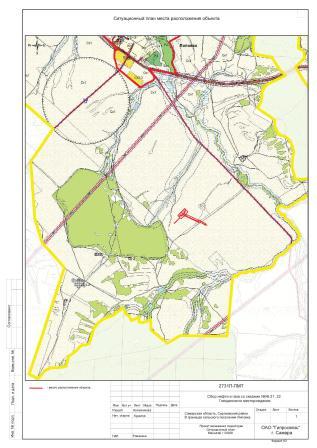 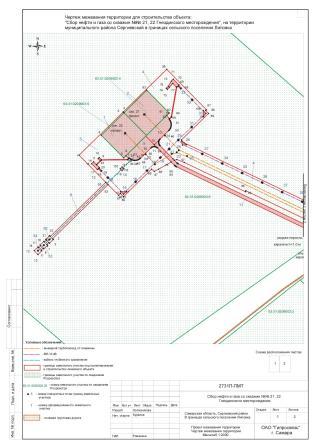 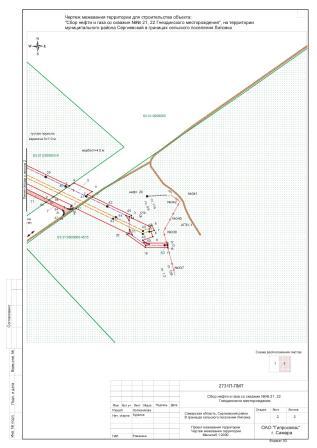 Приложение №1 К чертежу межевания территории в составе проекта планировки территории для размещения объекта АО «Самаранефтегаз» :«Сбор нефти и газа со скважин №№21, 22 Гнездинского месторождения»АДМИНИСТРАЦИЯМУНИЦИПАЛЬНОГО РАЙОНА СЕРГИЕВСКИЙСАМАРСКОЙ ОБЛАСТИПОСТАНОВЛЕНИЕ24 мая 2016г.                                                                                                                                                                                                                         №582Об утверждении проекта планировки и межевания территории для проектирования и строительства объекта  «Сбор нефти и газа со скважин №№ 21, 22 Гнездинского месторождения»  в границах сельского поселения Сергиевск муниципального района Сергиевский Самарской областиВ соответствии с Градостроительным кодексом РФ, Федеральным законом от 06.10.2003 №131-ФЗ «Об общих принципах организации местного самоуправлении в РФ», Законом Самарской области от 29.12.2014 года №134-ГД «О перераспределении полномочий между органами местного самоуправления и органами государственной власти Самарской области в сферах градостроительной деятельности и рекламы на территории Самарской области, определении полномочий органов государственной власти Самарской области по предметам ведения субъектов Российской Федерации, наделении органов местного самоуправления отдельными государственными полномочиями в сфере градостроительной деятельности на территории Самарской области и внесении изменения в статью 1 Закона Самарской области «О закреплении вопросов местного значения за сельскими поселениями Самарской области»», заключением о результатах публичных слушаний по проекту планировки и межеванию территории для проектирования и строительства объекта  «Сбор нефти и газа со скважин №№ 21, 22 Гнездинского месторождения»  в границах сельского поселения Сергиевск муниципального района Сергиевский Самарской области, Администрация муниципального района СергиевскийПОСТАНОВЛЯЕТ:1. Утвердить проект планировки и межевания территории для проектирования и строительства объекта  «Сбор нефти и газа со скважин №№ 21, 22 Гнездинского месторождения»  в границах сельского поселения Сергиевск муниципального района Сергиевский Самарской области (прилагается).2. Опубликовать настоящее постановление в газете «Сергиевский вестник» и разместить на сайте администрации муниципального района Сергиевский по адресу: http://sergievsk.ru/ в сети Интернет.3. Настоящее постановление вступает в силу со дня его официального опубликования.4. Контроль за выполнением настоящего постановления возложить на заместителя Главы муниципального района Сергиевский    Чернова А.Е.Глава муниципального района СергиевскийА.А. ВеселовПриложениек постановлению администрациимуниципального района Сергиевский Самарской области№582 от “24” мая 2016 г.Документация по планировке территории по объекту АО «Самаранефтегаз» «Сбор нефти и газа со скважин №№ 21, 22 Гнездинского месторождения» в границах сельского поселения Сергиевск муниципального района Сергиевский Самарской области1. Основания для проектированияНеобходимость разработки данной документации связана с реализацией и организацией добычи нефти и газа с проектируемых скважин №№ 21, 22 Гнездинского  месторождения.Основанием для разработки проекта планировки территории в границах сельского поселения Сергиевск муниципального района Сергиевский Самарской области являются: - техническое задание на выполнение проекта планировки территории и проекта межевания территории объекта 2731П «Сбор нефти и газа со скважин №№ 21,22 Гнездинского месторождения» муниципального района Сергиевский Самарской области, согласованное Директором департамента ПИР ООО «СамараНИПИнефть» Д.А.Глухенько;- постановление администрации сельского поселения Сергиевск муниципального района Сергиевский Самарской области от 23.03.2016 г. №10/1 « О подготовке документации по планировке  и  межеванию территории для проектирования и строительства объекта ««Сбор нефти и газа со скважин №№ 21,22 Гнездинского месторождения» в границах сельского поселения Сергиевск муниципального района Сергиевский Самарской области. Цель и назначение работ по разработке проекта планировки и проекта межевания территории в границах сельского поселения Сергиевск муниципального района Сергиевский Самарской области:- обеспечение документацией по планировке и межевания  территории, позволяющей улучшить градостроительную и экологическую обстановку планируемого района;- обеспечение устойчивого развития территории, выделение элементов планировочной структуры, установления границ земельных участков, на которых расположены объекты капитального строительства, границ земельных участков, предназначенных для строительства и размещения линейных объектов.2. Исходные данныеПроектная документация «Сбор нефти и газа со скважин №№ 21, 22 Гнездинского месторождения» разработана на основании: - задания на проектирование объекта «Сбор нефти и газа со скважин №№ 21, 22 Гнездинского месторождения», утвержденного заместителем генерального директора по развитию производства АО «Самаранефтегаз» О.В. Гладуновым от 14.10.2015 г; - технических требований на выполнение проекта «Сбор нефти и газа со сважин №№ 21,22 Гнездинского месторождения», утвержденных Заказчиком;- исходных данных АО «Самаранефтегаз».; - материалов изысканий, выполненных ООО «СамараНИПИнефть»;- решений технологической части проекта. Проект планировки территории разработаны в соответствии со следующими нормативно правовыми документами:- Градостроительный кодекс РФ, ФЗ № 190-ФЗ от 29.12.2004 г. (с изменениями);- Земельный кодекс РФ, ФЗ № 136-ФЗ от 25.10.2001 г. (с изменениями);- Водный кодекс РФ, ФЗ № 74-ФЗ от 03.06.2006 г. (с изменениями);- Лесной кодекс РФ, ФЗ № 200-ФЗ от 04.12.2006 г. (с изменениями);- Гражданский кодекс РФ, ФЗ № 14 от 26.01.1996 г. (с изменениями);- Федеральный закон «Об охране окружающей среды» от 10.01.02 г. №7- ФЗ;- Федеральный закон "Об общих принципах организации местного самоуправления в Российской Федерации" от 06.10.2003 г. N 131-ФЗ;- СНиП 11-04-2003 Инструкция "О порядке разработки, согласования, экспертизы и утверждения градостроительной документации", утвержденная постановлением Госстроя РФ от 29.10.2002 №150;- СП 42.13330.2011 «Градостроительство. Планировка и застройка городских и сельских поселений»;- СН 459-74 «Нормы отвода земель для нефтяных и газовых скважин». 3. Сведения о размещении линейного объекта на осваиваемой территории3.1. Краткое описание района работВ административном отношении объект АО «Самаранефтегаз» «Сбор нефти и газа со скважин №№ 21, 22 Гнездинского месторождения» расположен в Сергиевском муниципальном районе Самарской области.Проектируемые скважины №№ 21, 22 расположены ориентировочно в 4,1 км юго-восточнее с. Липовка, в 1,9 км северо-восточнее с. Ямо-Михайловка, в 15,8 км к северо-западу с. Сергиевск  в границах сельского поселения Липовка.Выкидные трубопроводы проходят от скв. №№ 21, 22 на юго-восток до узла приема, который расположен ориентировочно в 4,7 км от с. Липовка и в 2,6 км от с. Ямо-Михайловка в границах сельского поселения Липовка.Для электроснабжения проектируемых нагрузок объекта предусматривается строительство ответвления ВЛ-10 кВ от существующей ВЛ-10 кВ к скважине № 20 Гнездинского месторождения с повышающего трансформатора ТМГ-1000/6/10 кВ      Ф-34 ПС 35/6 кВ «ЦСП» к скважинам № 21, 22 Гнездинского месторождения и установка автоматического пункта секционирования КРУ-АПС(Э)-ПАПВ1-10-12,5-УХЛ1 в пролете опор №№ 3400/3 – 3400/4 существующей ВЛ-10 кВ Ф-34 ПС 35/6 кВ «ЦСП». Площадка проектируемой ТП 6/10 кВ, КРУ-АПС расположена ориентировочно в 5,0 км к западу от  с. Сергиевск в районе существующей ПС 35/6 кВ «ЦПС» в границах сельского поселения Сергиевск.Земельные участки для строительства проектируемого объекта находятся в границах кадастрового квартала 63:31:0704002 общей площадью 398 м2 в границах сельского поселения Сергиевск.В топографическом отношении проекитруемые сооружения находятся в благоприятных условиях. В рельефе рассматриваемой территории опасные природные и техноприродные процессы отсутствуют.Район работ характеризуется высокоразвитой экономико-промышленной инфраструктурой, в которой значительная доля принадлежит агропромышленному комплексу и нефтедобывающим отраслям народного хозяйства. В непосредственной близости от Гнездинского месторождения находятся разрабатываемые нефтяные месторождения: Радаевское,  Боровское,  Красногородецкое, Обошинское.На территории проведения работ и в зоне влияния официально зарегистрированных особо охраняемых природных территорий (памятников природы, ландшафтных заказников, заповедников и т.п.) не имеется.В целом участок работ пригоден для строительства.3.2. Краткая характеристика проектируемого объектаПроектной документацией предусматривается обустройство устьев скважин №№ 21, 22 Гнездинского месторождения, прокладка выкидных трубопроводов от проектируемых скважин № 21, 22 до существующей АГЗУ-1. установка автоматического пункта секционирования КРУ-АПС(Э) в пролете опор №№ 3400/3 – 3400/4 существующей ВЛ-6 кВ Ф-34 ПС 35/6 кВ «ЦСП».Обустройство устьев скважин проектируется в соответствии с требованиями ВНТП 3-85, ГОСТ Р 55990-2014, РД 39-132-94.На территории устьев скважин предусматривается:-приустьевая площадка;-площадка под ремонтный агрегат;-канализационная емкость;-блок дозирования реагента.По результатам полевых работ составлены планы трасс выкидных трубопроводов, ВЛ-10 кВ, трасса линии анодного заземления.Выкидные трубопроводы от скважин №№ 21, 22 проектируются из стальных бесшовных труб диаметром и толщиной стенки 89х6 из стали 13ХФА по ТУ 14-3Р-124-2012:-подземные участки – с заводским изоляционным покрытием усиленного типа;-надземные участки – без покрытия.Выкидные трубопроводы укладывается в грунт на глубину не менее 1,0 м до верхней образующей трубы.Расчетное давление выкидных трубопроводов принято равным 4,0 МПа.Протяженность проектируемых трубопроводов составляет: -выкидной трубопровод от скв. № 21 - 611,1 м;-выкидной трубопровод от скв. № 22 - 650,0 м.Трасса выкидного трубопровода от скважины № 21 до существующей АГЗУ-1, протяженностью 611,1 м, следует в общем юго-восточном направлении по пахотным и пастбищным землям. Трасса следует параллельно трассе выкидного трубопровода от скважины № 22 на расстоянии 5 м. Пересечений с инженерными коммуникациями по трассе нет. На участке ПК2+38,1-ПК4+60,3 трасса пересекает древесно-кустарниковую растительность. Перепад высот по трассе от 164,7 до 165,6 м.Трасса выкидного трубопровода от скважины № 22 до существующей АГЗУ-1 протяженностью 650 м следует в общем юго-восточном направлении по пахотным и пастбищным землям. Пересечений с инженерными коммуникациями по трассе нет. На участке ПК2+72,9-ПК4+92,2 трасса пересекает древесно-кустарниковую растительность. Перепад высот по трассе от 166,4 до 165,7 м.Трасса ВЛ-10 кВ от точки подключения к скважинам №№ 21, 22 следует в общем юго-западном направлении по пахотным и пастбищным землям. Трасса следует параллельно трассам выкидных трубопроводов, на расстоянии 12 м от крайней трассы (выкидной трубопровод от скважины № 21). На участке ПК1+10,4-ПК3+39,3 трасса пересекает древесно-кустарниковую растительность. Пересечений с инженерными коммуникациями по трассе нет. Перепад высот по трассе от 163,8 до 165,6 м.Протяженность трасс ВЛ-10 кВ:-к площадке скважины № 21 – 0,757 км;-к площадке скважины № 22 – 0,191 км.На ВЛ-10 кВ подвешивается сталеалюминиевый провод АС 70/11.Трасса линии анодного заземления протяженностью 210,0 м расположена с юго-западной стороны площадки скважин №№ 21, 22, следует от СКЗ в юго-западном направлении по пахотным землям. Пересечений с инженерными коммуникациями по трассе нет. Перепад высот по трассе от 167 до 173,8 м.Подъезд к площадке скважин №№ 21,22 предусматриваются с грунто-щебеночным покрытием с  общей шириной – 6,50 м, толщиной – 0,25 м.Подъезд к площадке скважин №№ 21,22 предусматривается от существующей грунтовой полевой дороги проходимой в период весенне-осенней распутицы. Длина подъезда – 422,25м.3.3. Обоснование необходимости размещения объекта и его инфраструктуры на землях сельскохозяйственного назначенияПроектируемые объекты расположены в Сергиевском районе Самарской области.Использование земель сельскохозяйственного назначения или земельных участков в составе таких земель, предоставляемых на период осуществления строительства линейных сооружений (нефтепроводов, линий электропередачи, дорог, линий анодного заземления), осуществляется при наличии утвержденного проекта рекультивации таких земель для нужд сельского хозяйства без перевода земель сельскохозяйственного назначения в земли иных категорий (п. 2 введен Федеральным законом от 21.07.2005 № 111-ФЗ). Строительство проектируемых площадных сооружений потребует отвода земель в долгосрочное пользование (с переводом земельного участка из одной категории в другую), долгосрочную аренду и во временное пользование на период строительства объекта.Проект рекультивации нарушенных земель, выполненный по объекту «Сбор нефти и газа со скважин №№ 21, 22 Гнездинского месторождения», утвержден администрацией района и собственниками земельных участков. Оценка воздействия объекта «Сбор нефти и газа со скважин №№ 21, 22 Гнездинского месторождения» на земельные ресурсы и почвенный покров представлена в томе 8.2 Раздел 8 «Перечень мероприятий по охране окружающей среды». Часть 2 «Проект рекультивации земель. Пояснительная записка».В соответствии с Федеральным законом от 21.12.2004 № 172-ФЗ «О переводе земель или земельных участков из одной категории в другую», перевод земель сельскохозяйственного назначения под размещение скважин в категорию земель промышленности в рассматриваемом случае допускается, так как он связан с добычей полезных ископаемых. Согласно статье 30 Земельного кодекса РФ от 25.10.2001 № 136-ФЗ предоставление в аренду пользователю недр земельных участков, необходимых для ведения работ, связанных с пользованием недрами, из земель, находящихся в государственной или муниципальной собственности осуществляется без проведения аукционов. Формирование земельных участков сельскохозяйственного назначения для строительства осуществляется  с предварительным согласованием мест размещения объектов. Предоставление таких земельных участков осуществляется в аренду.4. Организация рельефа трассы и инженерная подготовка территорииПланировочные решения проектируемых площадок разработаны с учетом местоположения трасс, подхода трасс инженерных коммуникаций, рельефа местности, существующих зданий сооружений и коммуникаций, наиболее рационального использования земельного участка, а также санитарно-гигиенических и противопожарных норм.Инженерные коммуникации предусматривается прокладывать подземным и надземным способами. Нефтегазосборный трубопровод прокладывается подземным способом на глубине не менее 1,0 м до верхней образующей трубы. По трассе трубопровода устанавливаются опознавательные знаки:-на пересечениях с подземными коммуникациями;-на углах поворота трассы.При подготовке территории и строительстве будет нарушен плодородный слой почвы и для его сохранения предусмотрены следующие мероприятия:-все земляные работы будут проведены в теплое время;-плодородный слой почвы будет снят на полную толщину и складирован отдельно на время строительства, не будет допускаться перемешивание плодородного слоя с минеральным, по окончании строительства почва будет возвращена на прежнее место;-для восстановления земельного участка предусмотрена биологическая рекультивация, включающая обработку почвы, внесение удобрений и посев многолетних трав;-отходы, образующиеся в процессе строительства, временно складируются на специально отведенных площадках;-отходы вывозятся автотранспортом и подлежат захоронению на санкционированном полигоне отходов.5. Характеристика физико-географических и климатических условий района строительства проектируемого объекта5.1. Климатическая характеристика районаТерритория Сергиевского района находится в пределах умеренного климатического пояса. Тип климата - умеренно континентальный. Характерны холодная малоснежная зима, короткие весна и осень, жаркое сухое лето.Среднегодовая температура воздуха составляет +3,5ОС. Наиболее холодный месяц январь, реже февраль. Минимальная отмеченная температура -48ОС. Средняя температура воздуха в январе на севере района -15,2ОС, на юге - 4,6ОС. Переход среднесуточной температуры выше +10ОС наступает в первых числах мая. Характерной особенностью климата является быстрое нарастание температуры воздуха весной. Наиболее теплый месяц в году июль. Максимальная температура в июле достигает +40ОС. Средняя температура июля на севере района +20,3ОС, на юге +21,6ОС. Понижение температуры начинается со второй половины августа, а уже в середине сентября наблюдаются первые заморозки.По количеству выпадающих осадков Сергиевский район относится к зоне умеренного увлажнения. Среднегодовое количество осадков составляет на юге района 370 мм/год и 480 мм/год - на севере. В теплый период осадков выпадает больше, чем в холодный. За теплый период года (апрель-сентябрь) осадки составляют 270 мм, за холодный период - 120 мм. Большая часть летних осадков расходуется на испарение и просачивание. Главную роль в формировании стока играют осадки зимнего периода (ноябрь-март) – в среднем на них приходится 156 мм.Снег появляется чаще всего в третьей декаде октября (средняя дата 23 октября), но он обычно долго не держится и тает. Средняя дата образования устойчивого снегового покрова приходится на 19 ноября. Максимальной мощности снеговой покров достигает к концу первой декады февраля. В середине марта начинается таяние, уплотнение снега и, как следствие, уменьшение высоты.Весеннее половодье начинается в первых числах апреля с крайними сроками во второй половине марта – середине апреля. Высшие уровни наступают обычно в середине апреля. Половодье, как правило, однопиковое, но во время оттепелей возможно наличие нескольких пиков. Средняя продолжительность половодья достигает 31 дня. По результатам ранее выполненных гидрологических расчетов в высокие половодья (вероятность превышения 1-10 %) подъем уровня воды в овражно-балочной сети района работ возможен до 1,5 м.5.2. Состояние атмосферного воздухаВ соответствии с действующими нормативно-методическими документами («Временные методические указания по составлению раздела «Оценка воздействия на окружающую среду» в схемах размещения, ТЭО (ТЭР) и проектах разработки месторождений и строительства объектов нефтегазовой промышленности» и др.) состояние атмосферного воздуха оценивается по устойчивости ландшафта к техногенным воздействиям через воздушный бассейн, по градациям состояния воздушного бассейна, градациям фоновых концентраций загрязняющих веществ атмосферы сравнительно с ПДК (предельно допустимыми концентрациями).Критериями оценки состояния воздушного бассейна служат следующие показатели: аккумуляция загрязняющих примесей (характеристика инверсий, штилей, туманов); разложение загрязняющих веществ в атмосфере, зависящее от солнечной радиации, температурного режима, числа дней с грозами; вынос загрязняющих веществ (ветровой режим); разбавление загрязняющих веществ за счет воспроизводства кислорода (процент относительной лесистости).Потенциал загрязнения атмосферы (ПЗА) в районе проведения работ, характеризующий рассеивающую способность атмосферы с точки зрения самоочищения атмосферы от вредных выбросов, относится к III зоне и характеризуется как повышенный континентальный.Коэффициент стратификации «А» равен 160. Лесистость составляет 40 %, в связи с чем, по биологической продуктивности, адсорбирующей и фитонцидной способности леса территория в отношении атмосферного воздуха оценивается как ограниченно благоприятная.По метеопотенциалу, связанному с количеством инверсий, состояние территории оценивается как ограниченно благоприятное. То же касается оценки территории по способности воздушного бассейна к очищению от загрязняющих веществ за счет их разложения и вымывания атмосферными осадками.Стационарные наблюдения за загрязнением атмосферного воздуха района проведения работ не проводятся. Фоновые значения концентрации загрязняющих веществ в атмосферном воздухе приняты по письму Центра по мониторингу загрязнения окружающей среды от 03.04.2015 № 10-02-68/358.Согласно вышеназванному документу, приземные концентрации всех загрязняющих веществ составляют менее 0,5 ПДКм.р.Таким образом, состояние воздуха района работ по наличию фоновых загрязняющих веществ атмосферы является благоприятным.5.3. Характеристика поверхностных водРайон входит в состав геоморфологической провинции Высокого Заволжья, для которой характерно: пересечение возвышенностей глубоко врезающимися речными долинами, высоко поднимающиеся водораздельные поверхности на 100-150 м над долинами рек. Реки, протекающие в широтном направлении, имеют четкую асимметрию склонов, вследствие чего южные и отчасти западные склоны к долинам рек и оврагов круче и короче склонов противоположных экспозиций. Территория Сергиевского района расположена на междуречье рек Сок-Кондурча и Сок-Большой Кинель в северо-восточной части области. Поверхность территории постепенно понижается от востока к западу, в этом направлении текут и реки.В гидрологическом отношении район Гнездинского месторождения представлен реками Сок, Липовка и водными объектами их бассейнов. Скважины №№ 21, 22 и коммуникации от них располагаются в 1,3 км юго-западнее р. Липовка и в 1,1 км севернее ручья в безымянном овраге (приток р. Липовка). Площадка ТП 6/10 кВ находится в 110 м юго-западнее овражно-балочной сети бассейна р. Сок, сама река удалена более чем на 2,0 км в южном направлении.Река Сок – приток первого порядка р. Волги. Река берет начало на западном склоне Бугульминско-Белебеевской возвышенности в 0,5 км к югу от с. Курско-Васильевка Сок-Кармалинского района Оренбургской области. Общее направление реки с северо-востока на юго-запад. Район проведения работ находится в правой средней части водосбора реки, на расстоянии более 2,0 км от ее русла.Река Липовка (в верховье река Сантаиловка) является притоком первого порядка р. Кондурчи. Река берет начало в лесу Казенный в 700 м северо-западнее с. Успенка. До впадения р. Гундоровки, река протекает с юго-запада на северо-восток, далее река течет на северо-запад и впадает в р. Кондуча с левого берега у с. Лев. Саван. Длина водотока составляет 70 км, площадь водосбора 1020 км2. Расстояние от истока до перехода трассы проектируемого трубопровода составляет 4 км.Водосбор р. Липовка представляет собой открытую волнистую равнину, сильно рассеченную долинами притоков и овражно-балочной сетью. Природная зона – лесостепная, но местность большей частью открытая с обилием пахотных земель и узкими лесозащитными полосами. Лесные участки расположены верхней части водосбора реки. Река Липовка имеет сток в течение всего года. Питание в основном снеговое и от родников, дебет которых незначителен. Суходольная часть гидрографической сети в районе проектируемых сооружений представлена водотоками в оврагах и балках. Часть из них вследствие активного грунтового питания  имеет сток воды во все гидрологические сезоны. Проектируемые скважины №№ 21, 22 располагаются в 1,1 км севернее безымянного оврага левобережного притока р. Липовка. Основной овраг берет начало в урочище Ямо-Михайловка, проходит с юго-запада на северо-восток и раскрывается в долину   р. Липовка с левого берега на 10,7 км от истока. Овраг имеет трапецеидальный поперечный профиль, пологие задернованные склоны. Русло ручья, в районе работ хорошо выраженное, извилистое, шириной 1,6 м, глубиной 0,24 м. Берега пологие, высотой до 1 м, поросшие деревьями.Гидрологические условия в исследуемом районе в целом благоприятны для строительства. Пересечения водных преград отсутствуют. Необходимость в инженерной защите территории от затопления отсутствует. 5.4. Характеристика почвенного покроваСергиевский район расположен в зоне лесостепи Высокого Заволжья, с преобладанием в ландшафте элементов степи.По природно-сельскохозяйственному районированию страны территория работ относится к Предуральской провинции лесостепной зоны и характеризуется широким распространением черноземов. Почвенный покров в районе проведения работ представлен, в основном, черноземами типичными. На небольшой территории строительства объекта встречаются черноземы выщелоченные и лугово-черноземные почвы. В балках и оврагах сформировались смытые почвы склонов и намытые почвы днищ различного механического состава.В ходе почвообразовательного процесса под влиянием континентального климата, растительности, своеобразных почвообразующих пород и ландшафтных особенностей на территории работ сформировались черноземы выщелоченные. На территории Гнездинского месторождения контроль за состоянием почвенного и растительного покрова осуществляется обходчиками и операторами визуально. Регулярных наблюдений химического состояния почв не проводится. Оперативному обследованию, с целью определения площади и степени загрязнения почв, подлежат лишь аварийно-загрязненные нефтью и нефтепромысловыми сточными водами участки земель.Рассматриваемый участок соответствует государственным санитарно-эпидемиологическим правилам и нормативам. Радиационная обстановка на площадках удовлетворительна. 5.5. Характеристика растительности и животного мираПо природно-сельскохозяйственному районированию страны территория Гнездинского месторождения относится к лесостепи Высокого Поволжья. Климат умеренно-континентальный Под влиянием важнейших экологических факторов (климата, рельефа и почв), на территории участка работ господствующее положение занимают луговые разнотравно-злаковые степи. Луговые степи равнин и покатых склонов расположены на пологих и покатых водораздельных и приовражных склонах в условиях недостаточного, но несколько лучшего, увлажнения, чем настоящие степи. Растительность представлена среднесбитой сорнотравно-типчаковой модификацией. В травостое преобладают ковыль Тырса, мятлик узколистный, типчак, тысячелистник обыкновенный, одуванчик лекарственный, шалфей остепненный. В местах недостаточным увлажнением, распространены настоящие степи, из злаков доминируют ковыли Лессинга и Тырса, типчак, мятлик узколистный; разнотравье представлено шалфеем степным, полынком, тысячелистником обыкновенным, тимьяном Маршалла, грудницей шерстистой и др. Леса и кустарники представлены хвойными и широколиственными породами: сосной, дубом, кленом платановидным, липой. По сырым местам встречаются береза и осина. Из кустарников произрастают ольха клейкая, вяз, различные виды ив. В подлеске в лесах встречаются лещина, шиповник, рябина. Для степных склонов характерны кустарники: спирея городчатая, карагана кустарниковая, терн. Животный мир в пределах рассматриваемой территории представлен видами открытых пространств и лесов.Орнитофауна открытых территорий в зоне проектируемых объектов представлена обычным для Самарской области видами. К многочисленным видам, встречающимся в пределах Гнездинского месторождения, можно отнести, в основном, грачей, ворон, галок и сорок, но и то только в период весенних и осенних кочевок. В гнездовой период этим видам птиц в пределах месторождения негде устраивать свои гнезда. В зимний период обычными видами вероятнее всего остаются воробей полевой, ворона серая и сорока. В это время года возможно появление в пределах месторождения лис, зайцев, беркута и степного орла.Наличие поблизости речек и запруд должно притягивать сюда некоторые виды куликов, например чибиса, черныша, поручейника. По оврагам вдоль ручьев могут гнездиться ласточки береговушки, щурки золотистые, варакушки, соловьи, камышевки, барсучки и некоторые другие виды птиц, ставших сейчас редкими в Самарской области. Фауна степей и полей представлена обычными для Самарской области и Сергиевского района, в частности, видами: полевая мышь, серая полевка, хомяк обыкновенный, серый хомячок, суслик, полевой жаворонок, садовая овсянка, полевой конек, желтая и белая трясогузки.К представителям лесной фауны, которые не только посещают рассматриваемую территорию, но и выводят здесь свое потомство, относятся такие виды как серая ворона, сорока, грач, черный ворон, галка, пустельга, кобчик, канюк, зеленушка, коноплянка, щегол, сойка, дятлы, дрозды, иволга, лиса, заяц-беляк, желтогорлая мышь, рыжая полевка, лесная соня, лесная мышь, косуля.Указанные грызуны являются многочисленными не только на рассматриваемой территории, но и на смежных участках. В отличие от птиц, которые появляются в рассматриваемом районе в теплый период года, грызуны обитают здесь круглогодично.Другими животными, которые так же, как и грызуны, живут в этой местности круглогодично, являются лиса, ласка, светлый хорь, зайцы.Из земноводных здесь обитают зеленая жаба, остромордая и травяная лягушки, чесночница. Из рептилий – уж обыкновенный, который изредка появляется на рассматриваемой территории, прыткая ящерица, медянка.Могут заходить к проектируемому объекту лисы, ласки и светлый хорь. Также можно встретить серую крысу, домовую мышь, лесную мышь. Эти виды относятся к синантропной группе, которые всегда селятся рядом с человеком. 6. Сведения о размерах и границах территории объекта, границах запретных, охранных и санитарно-защитных зонах проектируемого объектаПо санитарной классификации, в соответствии с СанПиН 2.2.1/2.1.1.1200-03 «Санитарно-защитные зоны и санитарная классификация предприятий, сооружений и других объектов», проектируемые сооружения относятся к III классу с необходимым размером санитарно-защитной зоны – 300 м.Размеры водоохранных зон и прибрежных защитных полос определены в соответствии с Водным кодексом Российской Федерации от 3 июня 2006 г. № 74-ФЗ. Ширина водоохранной зоны рек или ручьев устанавливается по их протяженности от истока. Размеры ее у озер и водохранилищ равны 50 м, за исключением водоемов с акваторией менее 0,5 км2. Магистральные и межхозяйственные каналы имеют зону, совпадающую по ширине с полосами отводов таких каналов. Ширина прибрежной защитной полосы зависит от уклона берега водного объекта. Для озер и водохранилищ, имеющих особо ценное рыбохозяйственное значение, ширина прибрежной защитной полосы равна 200 м независимо от уклона прилегающих земель.Официально зарегистрированные особо охраняемые территории (национальные парки, государственные заповедники, государственные заказники, памятники природы, пригородные зеленые зоны и др.) непосредственно на территории участка намечаемых работ и в зоне его влияния отсутствуют.В границах водоохранных зон допускается проектирование, размещение, строительство, реконструкция, ввод в эксплуатацию, эксплуатация хозяйственных и иных объектов при условии оборудования таких объектов сооружениями, обеспечивающими охрану объектов от загрязнения, засорения и истощения вод.На территории планируемого строительства зоны санитарной охраны и какие-либо другие зоны ограничения отсутствуют.7. Мероприятия по охране окружающей среды7.1. Мероприятия по охране атмосферного воздухаПринятые в проектной документации технические решения направлены на максимальное использование поступающего сырья, снижение технологических потерь, экономию топливно-энергетических ресурсов. С целью максимального сокращения выбросов загрязняющих веществ, которые неизбежны при эксплуатации нефтепромыслового оборудования, в проектной документации предусмотрены следующие мероприятия:-принято стандартное или стойкое к сульфидно-коррозионному растрескиванию (СКР) материальное исполнение трубопровода;-применение защиты трубопровода и оборудования от почвенной коррозии изоляцией усиленного типа;-применение труб и деталей трубопровода с увеличенной толщиной стенки трубы выше расчетной;-защита от атмосферной коррозии наружной поверхности надземных участков трубопровода и арматуры лакокрасочными материалами;-использование минимально необходимого количества фланцевых соединений. Все трубопроводы выполнены на сварке, предусмотрен 100 % контроль сварных соединений неразрушающими методами контроля;-автоматическое отключение электродвигателя погружных насосов при отклонениях давления в выкидном трубопроводе выше и ниже установленных пределов;-контроль давления в трубопроводе;-автоматическое закрытие задвижек при понижении давления нефти в нефтепроводе;-аварийную сигнализацию заклинивания задвижек;-контроль уровня нефти в подземных дренажных емкостях.В соответствии с «Рекомендациями по основным вопросам воздухоохранной деятельности» мероприятия по регулированию выбросов не разработаны, так как выбросы загрязняющих веществ от проектируемого объекта создают на границе ближайшей жилой застройки приземные концентрации менее 0,05 ПДКм.р.7.2. Мероприятия по охране недр, поверхностных и подземных водК числу основных факторов воздействия на недра, поверхностные и подземные водные объекты относятся: загрязненные дождевые сточные воды, проливы транспортируемой нефти, утечки нефти от технологического оборудования. Важнейшими задачами охраны геологической среды являются своевременное обнаружение и ликвидация утечек транспортируемой жидкости из водоводов, обнаружение загрязнений в поверхностных и подземных водах.Воздействие процессов строительства проектируемого объекта на геологическую среду связано с воздействием поверхностных загрязняющих веществ на различные гидрогеологические горизонты.С целью своевременного обнаружения и принятия мер по локализации очагов загрязнения рекомендуется вести мониторинг подземных и поверхностных вод.Для защиты поверхностных и подземных водотоков и почвенного покрова земли от аварийных ситуаций и ликвидации их последствий, которые могут нанести существенный ущерб окружающей природной среде рекомендуются следующие мероприятия: -свовременное обнаружение сброса сточных вод и своевременное его устранение;-создание режимно-наблюдательной сети и проведение наблюдений в ней;-сброс дождевых и талых сточных вод с вновь проектируемых площадок предусмотрен по самотечным сетям в канализационные емкости;-контроль и сигнализация уровня продукта в дренажных емкостях;-антикоррозийная защита подземных стальных емкостей и трубопроводов от почвенной и атмосферной коррозии изоляцией усиленного типа;-электрохимзащита всех подземных стальных коммуникаций и сооружений;-устройство защитной гидроизоляции всех подземных сооружений и трубопроводов;-обвалование площадок добывающих скважин;-контроль сварных соединений выкидных и дренажных трубопроводов;-проверка на прочность и герметичность трубопроводов после монтажа.Наряду с производством режимных наблюдений рекомендуется выполнять ряд мероприятий, направленных на предупреждение или сведение возможности загрязнения подземных и поверхностных вод до минимума. При этом предусматривается:-получение регулярной и достаточной информации о состоянии оборудования и инженерных коммуникаций;-своевременное реагирование на все отклонения технического состояния оборудования от нормального;-размещение технологических сооружений на площадках с твердым покрытием, ограждение бортовым камнем;-проведение учета всех аварийных ситуаций, повлекших загрязнение окружающей среды, принимать все меры по их ликвидации;-сбор производственно-дождевых стоков производить в подземные емкости.Осуществление перечисленных природоохранных мероприятий по защите недр позволит обеспечить экологическую устойчивость геологической среды при обустройстве и эксплуатации данного объекта.При осуществлении строительства проектируемого объекта должны приниматься меры по восстановлению природной среды, рекультивации земель, благоустройству территории.На недропользователей возлагается обязанность приводить участки земли и другие природные объекты, нарушенные при пользовании недрами, в состояние, пригодное для их дальнейшего использования.7.3. Мероприятия по охране почв, растительности и животного мираС целью максимального сокращения воздействия на почвенный покров необходимо  предусмотреть следующие мероприятия:• размещение сооружений на минимально необходимых площадях с соблюдением нормативов плотности застройки, прокладка коммуникаций в общем коридоре;• последовательная рекультивация нарушаемых земель по мере выполнения работ;• защита почвы во время строительства от ветровой и водной эрозии путем трамбовки и планировки грунта при засыпке траншей;• движение транспорта и перевозка грузов при строительстве по регламентированным дорогам.Для содействия естественному восстановлению растительности намечаются мероприятия:• устранения ям и рытвин, образовавшихся при проведении строительных работ;• грубая и чистовая планировка поверхности;• перемещение плодородного слоя почвы из временного отвала и равномерное распределение его в пределах рекультивируемой зоны с созданием ровной поверхности;• внесение минеральных и органических удобрений;• посев семян многолетних трав;• соблюдение противопожарных норм.В качестве охранных мероприятий от негативного воздействия на животный мир необходимо  выполнять:• выполнение правил техники безопасности;• ограничение доступа людей за пределы строящихся объектов;• очистка территории от строительных и твердых бытовых отходов;• ужесточение контроля за производственными и коммунальными стоками;• ликвидация в кратчайшие сроки последствий возможных аварий на нефтепроводе.Для снижения уровня воздействия на окружающую среду и ихтиофауну при строительстве объекта необходимо выполнять следующие технические решения и мероприятия:• оснащенность устьевого оборудования запорной арматурой;• защита подземного трубопровода от почвенной коррозии изоляцией усиленного типа;• контроль 100 % сварных стыков радиографическими методами;• проверка на прочность и герметичность трубопровода после монтажа;• ведение мониторинга природной среды.  С целью минимизации отрицательных воздействий на территорию при строительстве объекта необходимо максимально использовать существующие подъездные дороги, складские площадки и др.При производстве работ в непосредственной близости от лесных насаждений в пожароопасный сезон (т.е. в период с момента схода снегового покрова в лесных насаждениях до наступления устойчивой дождливой осенней погоды или образования снегового покрова) должен быть обеспечен контроль за соблюдение правил противопожарной безопасности.Что касается дикой фауны, то выявленные в районе строительных работ представители животного мира (а это в основном, синантропные виды) хорошо приспособлены к проживанию в условиях антропогенного воздействия.Эти виды настолько жизнеспособны, что на них не скажется влияние строительства, численность их стабильна.С целью охраны обитающих здесь видов в период гнездования и вывода потомства на рассматриваемой территории необходимо ограничить перемещение техники и бесконтрольные проезды по территории.В целях охраны животных и особенно редких их видов в районе проектируемой деятельности целесообразно провести инвентаризацию животных, установить места их обитания и кормежки.Это позволит сохранить существующие места обитания животных и в последующий период эксплуатации сооружений.8. Мероприятия по обеспечению взрывопожарной безопасностиВ целях обеспечения взрывопожарной безопасности, предусмотрен комплекс мероприятий, включающий в себя:-принятие планировочных решений генерального плана с учетом санитарно-гигиенических и противопожарных требований, подхода и размещения инженерных сетей;-размещение сооружений с учетом категории по взрывопожароопасности, с обеспечением необходимых по нормам разрывов;-герметизация системы добычи и сбора нефти;-применение оборудования, обеспечивающего надежную работу в течение их расчетного срока службы, с учетом заданных условий эксплуатации (расчетное давление, минимальная и максимальная расчетная температура), состава и характера среды (коррозионная активность, взрывоопасность, токсичность и др.) и влияния окружающей среды;-,для обеспечения безопасной эксплуатации системы сбора и транспорта продукции скважины предусматривается автоматическое и дистанционное управление технологическим процессом, проектируемые сооружения оснащаются системой автоматизации и телемеханизации;-предусматривается оснащение оборудования необходимыми защитными устройствами, средствами регулирования и блокировками, обеспечивающими безопасную эксплуатацию, возможность проведения ремонтных работ и принятие оперативных мер по предотвращению аварийных ситуаций или локализации аварии;-предусматривается аварийная сигнализация об отклонениях технологических параметров от допустимых значений при возможных аварийных ситуациях;-для обеспечения безопасности работы во взрывоопасных установках предусматривается электрооборудование, соответствующее по исполнению классу зоны, группе и категории взрывоопасной смеси, согласно ПУЭ;-защита надземных трубопроводов и оборудования от статического электричества и вторичных проявлений молнии методом заземления;-оснащение оборудования, в зависимости от назначения, приборами для измерения давления и температуры, предохранительными устройствами, указателями уровня жидкости, а также запорной и запорно-регулирующей арматурой;-освобождение трубопровода от нефти во время ремонтных работ;-периодический инструктаж обслуживающего персонала по правилам и приемам безопасного ведения работ, противопожарным мероприятиям и практическому использованию противопожарных средств;-производство работ по эксплуатации и обслуживанию объекта в строгом соответствии с инструкциями, определяющими основные положения по эксплуатации, инструкциями по технике безопасности, эксплуатации и ремонту оборудования, составленными с учетом местных условий для всех видов работ, утвержденными соответствующими службами;-проектируемые площадки нефтяных скважин №№ 21, 22 Гнездинского месторождения обеспечиваются первичными средствами пожаротушения; -установка опознавательных знаков по трассе трубопроводов на пересечениях с подземными коммуникациями, на углах поворота трассы, а также дополнительных опознавательных знаков на углах поворота трасс трубопроводов более 45°. Принятые в проектной документации решения соответствуют требованиям действующих законодательных актов, норм и правил РФ и обеспечивают безопасную для  жизни и здоровья людей эксплуатацию проектируемого объекта.Чертежи:  Cхема границ зон с особыми условиями использования…Схема использования  территории в период подготовки проекта планировки…Схема расположения элемента планировочной структуры….Схема организации улично дорожной сети и движения транспорта….Схема вертикальной планировки и инженерной…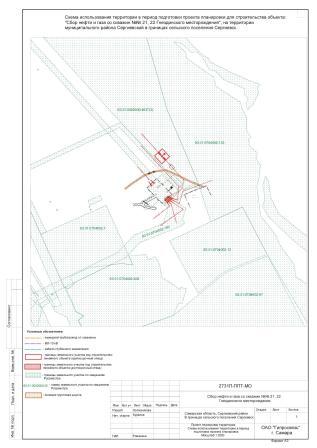 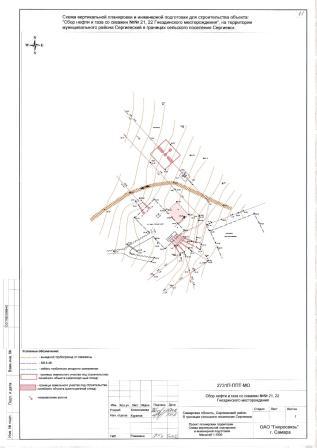 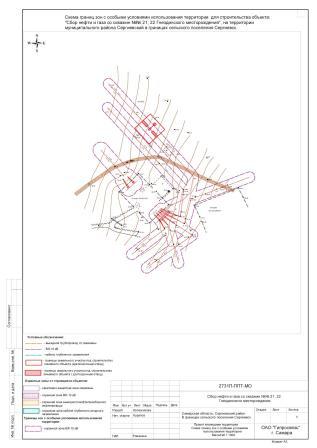 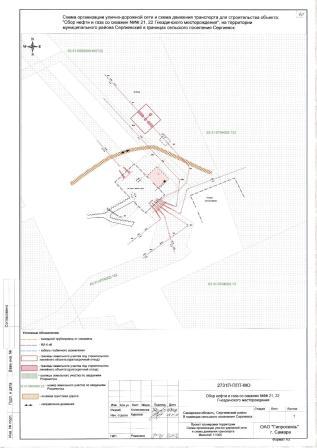 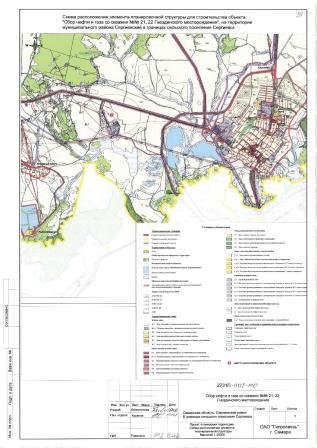 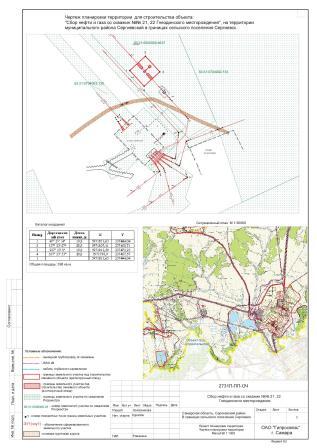 Документация по межеванию территории по объекту АО «Самаранефтегаз» «Сбор нефти и газа со скважин №№ 21, 22 Гнездинского месторождения» в границах сельского поселения Сергиевск муниципального района Сергиевский Самарской области1. Проектные решенияНеобходимость разработки данной документации связана с реализацией и организацией добычи нефти и газа с проектируемых скважин №№ 21, 22 Гнездинского месторождения.Основанием для разработки проекта межевания территории в границах сельского поселения Сергиевск муниципального района Сергиевский Самарской области являются:- техническое задание на выполнение проекта планировки территории и проекта межевания территории объекта 2731П «Сбор нефти и газа со скважин №№ 21,22 Гнездинского месторождения» муниципального района Сергиевский Самарской области, согласованное Директором департамента ПИР ООО «СамараНИПИнефть» Д.А. Глухенько;- постановление главы администрации сельского поселения Сергиевск муниципального района Сергиевский Самарской области от 23.03.2016 г. №10/1 « О подготовке документации по планировке  и  межеванию территории для проектирования и строительства объекта ««Сбор нефти и газа со скважин №№ 21,22 Гнездинского месторождения» в границах сельского поселения Сергиевск муниципального района Сергиевский Самарской области; - сведения государственного кадастрового учета Росреестра по Самарской области.Проект межевания территории разработан в соответствии со следующими нормативно правовыми документами:- Градостроительный кодекс РФ, ФЗ № 190-ФЗ от 29.12.2004 г. (с изменениями);- Земельный кодекс РФ, ФЗ № 136-ФЗ от 25.10.2001 г. (с изменениями);- Федеральный закон "Об общих принципах организации местного самоуправления в Российской Федерации" от 06.10.2003 г. N 131-ФЗ;- СНиП 11-04-2003 Инструкция "О порядке разработки, согласования, экспертизы и утверждения градостроительной документации", утвержденная постановлением Госстроя РФ от 29.10.2002 №150;- СП 42.13330.2011 «Градостроительство. Планировка и застройка городских и сельских поселений»;- СН 459-74 «Нормы отвода земель для нефтяных и газовых скважин». Проект межевания территории является неотъемлемой частью проекта планировки территории и определяет границы объектов землеустройства на местности, определение координат поворотных точек границ земельных участков и их площадей, изготовление графического материала2. Краткие сведения об объекте межеванияВ административном отношении объект АО «Самаранефтегаз» «Сбор нефти и газа со скважин №№ 21, 22 Гнездинского месторождения» расположен в Сергиевском муниципальном районе Самарской области. Земельные участки для размещения проектируемого объекта находятся в границах кадастрового квартала 63:31:0704002 в границах сельского поселения Сергиевск. Категория земель: земли сельскохозяйственного назначения. На территории проведения работ и в зоне влияния официально зарегистрированных особо охраняемых природных территорий (памятников природы, ландшафтных заказников, заповедников и т.п.) не имеется. Подъезды к проектируемым сооружениям производятся по существующим дорогам, проездам. Действующих красных линий на испрашиваемой территории не существует. Проектируемые красные линии в границах проектируемого объекта совпадают с границей отвода земельных участков под строительство объекта. Линии отступа от красных линий до проектируемых сооружений отсутствуют. В проекте планировки утверждены красные линии, по внешнему контуру которых сформированы земельные участки. Общая площадь отвода под земельными участками для строительства объекта ООО «СамараНИПИнефть» «Сбор нефти и газа со скважин №№21, 22 Гнездинского месторождения» составляет 398 кв.м. в границах сельского поселения Сергиевск. Сведения о земельных участках для строительства объекта приведены в таблице:Размеры образуемых земельных участков под строительство линейного объекта приняты в соответствии с проектом полосы отвода выполненным ООО «СамараНИПИнефть». Земельные участки под строительство объекта образованы с учетом ранее поставленных на государственный кадастровый учет земельных участков.Проект межевания выполняется с учетом сохранения ранее образованных земельных участков, зарегистрированных в ГКН.3. Земельные участки3.1. Земельный участок: 63:31:0000000:4637/чзу1Площадь: 365 кв.м. Разрешенное использование: для сельскохозяйственного производства Землепользователь: Земли ОДС.Координаты характерных точек земельного участка:3.2. Земельный участок: 63:31: 0000000:4637/чзу2(1)Площадь: 13 кв.мРазрешенное использование: для сельскохозяйственного производства Землепользователь: Земли ОДСКоординаты характерных точек земельного участка:3.3. Земельный участок: 63:31: 0000000:4637/чзу2(2)Площадь: 13 кв.м. Разрешенное использование: для сельскохозяйственного производства Землепользователь: Земли ОДСКоординаты характерных точек земельного участка:3.4. Земельный участок: 63:31:0000000:4637/чзу3Площадь: 3 кв.м. Разрешенное использование: для сельскохозяйственного производства Землепользователь: Земли ОДСКоординаты характерных точек земельного участка:3.5. Земельный участок: 63:31: 0000000:4637/чзу4Площадь: 4 кв.м. Разрешенное использование: для сельскохозяйственного производства Землепользователь: Земли ОДС Координаты характерных точек земельного участка:Чертежи: Чертеж межевания территории…Ситуационный план….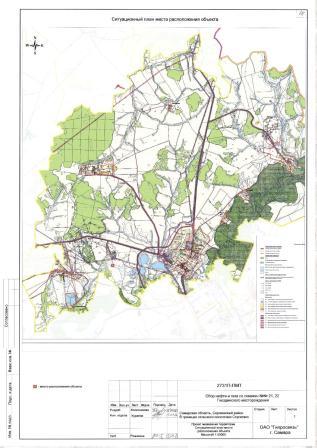 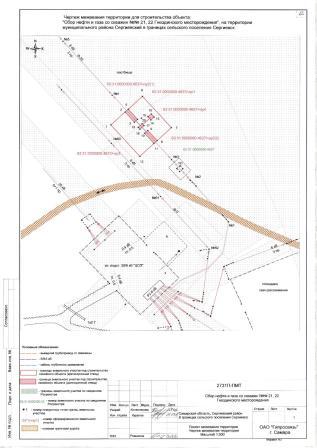 Приложение №1 К чертежу межевания территории в составе проекта планировки территории для размещения объекта АО «Самаранефтегаз» :«Сбор нефти и газа со скважин №№21, 22 Гнездинского месторождения»Информационное сообщение о проведении аукциона.Комитет по управлению муниципальным имуществом муниципального района Сергиевский Самарской области, выступающий в качестве организатора аукционов, на основании Распоряжения Администрации муниципального района Сергиевский № 658р от 29.04.2016г. «О выставлении на аукцион земельного участка предназначенного для использования под торговым павильоном» сообщает, что 01 июля 2016 года в 09 ч. 00 мин.  в здании, расположенном по адресу: с. Сергиевск, ул. Советская, д. 65, каб. № 19 состоится аукцион, открытый по форме подачи предложения о цене, по продаже в собственность земельного участка, с разрешенным использованием: для использования под торговым павильоном, с кадастровым номером: 63:31:1101018:715, площадью 143 кв.м., расположенного по адресу: Самарская область, муниципальный район Сергиевский, п. Сургут, на пересечении Первомайской и Свободы.Обременения (ограничения): не зарегистрированы. На земельном участке находится объект самовольного строительства.Начальная цена: 150 000,00 рублей. Шаг аукциона: 4500,00 рублей. Сумма задатка: 30000,00 рублей.Банковские реквизиты для внесения задатка: Управление финансами администрации муниципального района Сергиевский (КУМИ муниципального района Сергиевский л/с 608030670), ИНН 6381001160, КПП 638101001, Р/С 40302810636015000068 в Отделении Самара г. Самара, БИК 043601001,  КБК 60811406013100000430, ОКТМО 36638438,  с пометкой – задаток для участия в аукционе.Заявки на участие в аукционе принимаются ежедневно с 30 мая 2016г. по 24 июня 2016г. (выходные дни: суббота, воскресенье), с 9 00 до 16 00 ч.  в отделе приватизации и торгов Комитета по управлению муниципальным имуществом  муниципального района Сергиевский, по адресу: с. Сергиевск, ул. Советская, д. 65, кабинет № 19 (тел. (8-84655)  2-21-91).Дата определения участников аукциона: 28 июня .Для участия в аукционе заявители представляют следующие документы:1. Заявка на участие в аукционе по установленной форме с указанием реквизитов счета для возврата задатка.(В случае подачи заявки представителем претендента предъявляется доверенность или документ, подтверждающий полномочия юридического лица).2. Копии документов, удостоверяющих личность - для физических лиц.3. Документы, подтверждающие внесение задатка.Один заявитель вправе подать только одну заявку на участие в аукционе.Заявители, признанные участниками аукциона, и заявители, не допущенные к участию в аукционе, уведомляются о принятом решении не позднее следующего рабочего дня после даты оформления данного решения протоколом приема заявок.Организатор аукциона обязан вернуть внесенный задаток претенденту, не допущенному к участию в аукционе, в течение 3 банковских дней со дня оформления протокола о признании претендентов участниками аукциона.Порядок проведения аукциона.1. Аукцион проводится в указанном в извещении о проведении аукциона месте, в соответствующие день и час.2. Аукцион проводится в следующем порядке:а) аукцион ведет аукционист;б) участникам аукциона выдаются пронумерованные карточки участника аукциона.в) аукцион начинается с оглашения аукционистом наименования, основных характеристик и начальной цены предмета аукциона, «шага аукциона».«Шаг аукциона» устанавливается в пределах 3 процентов начальной цены предмета аукциона и не изменяется в течение всего аукциона;г) после оглашения аукционистом начальной цены предмета аукциона участникам аукциона предлагается заявить эту цену путем поднятия карточек;д) после заявления участниками аукциона начальной цены аукционист предлагает участникам аукциона заявлять свои предложения по цене продажи, превышающей начальную цену. Каждая последующая цена, превышающая предыдущую цену на «шаг аукциона», заявляется участниками аукциона путем поднятия карточек. В случае заявления цены, кратной «шагу аукциона», эта цена заявляется участниками аукциона путем поднятия карточек и ее оглашения;е) аукционист называет номер карточки участника аукциона, который первым заявил начальную или последующую цену, указывает на этого участника и объявляет заявленную цену или размер арендной платы как цену продажи. При отсутствии предложений со стороны иных участников аукциона  аукционист повторяет эту цену или размер арендной платы  3 раза. Если до третьего повторения заявленной цены или размера арендной платы  ни один из участников аукциона не поднял карточку и не заявил последующую цену, аукцион завершается;ж) по завершении аукциона аукционист объявляет о продаже земельного участка или права на заключение договора его аренды, называет цену проданного земельного участка или размер ежегодной арендной платы и номер карточки победителя аукциона. Победителем аукциона признается участник аукциона, номер карточки которого и заявленная им цена или размер арендной платы за земельный участок были названы аукционистом последними;з) цена земельного участка или размер ежегодной арендной платы за земельный участок, предложенная победителем, заносится в протокол о результатах аукциона, составляемый в 2 экземплярах.Организатор аукциона обязан в течение 3 рабочих дней со дня подписания протокола о результатах аукциона возвратить задатки лицам, участвовавшим в аукционе, но не победившим в нем.Аукцион по каждому выставленному земельному участку признается не состоявшимся, если:1) на основании результатов рассмотрения заявок на участие в аукционе принято решение об отказе в допуске к участию в аукционе всех заявителей или о допуске к участию в аукционе и признании участником аукциона только одного заявителя;2) если по окончании срока подачи заявок на участие в аукционе подана только одна заявка или не подано ни одной заявки на участие в аукционе;3) если в аукционе участвовал только один участник или  при проведении аукциона не присутствовал ни один из участников аукциона, либо в случае, если после троекратного объявления предложения о начальной цене предмета аукциона не поступило ни одного предложения о цене предмета аукциона, которое предусматривало бы более высокую цену.В случае, если аукцион признан не состоявшимся по причинам, указанным в п. 1, 2 единственному участнику аукциона уполномоченный орган в течение десяти дней со дня подписания протокола рассмотрения заявок направляет три экземпляра подписанного проекта договора аренды или купли-продажи земельного участка по начальной цене предмета аукциона.В случае, если аукцион признан не состоявшимся по причинам, указанным в п. 3, победителю аукциона или единственному принявшему участие в аукционе участнику  уполномоченный орган в десятидневный срок со дня составления протокола о результатах аукциона направляет три экземпляра подписанного проекта договора аренды или купли-продажи земельного участка.Договор аренды или купли-продажи земельного участка заключается по цене, предложенной победителем аукциона, или в случае заключения указанного договора с единственным принявшим участие в аукционе его участником по начальной цене предмета аукциона, а размер ежегодной арендной платы определяется в размере, предложенном победителем аукциона. Или в случае заключения указанного договора с единственным принявшим участие в аукционе его участником устанавливается в размере равном начальной цене предмета аукциона. Не допускается заключение указанных договоров ранее чем через десять дней со дня размещения информации о результатах аукциона на официальном сайте.Задатки, внесенные лицом, признанным победителем аукциона, а также иным лицом, с которым договор купли-продажи или договор аренды земельного участка заключается в соответствии с п.1,2,3, и не заключившими в установленные сроки договор купли-продажи или договор аренды земельного участка вследствие уклонения от заключения указанных договоров, не возвращаются.Организатор аукциона вправе отказаться  от проведения аукциона не позднее чем за три  дня до дня проведения аукциона.Заявитель имеет право отозвать принятую организатором аукциона заявку до дня окончания срока приема заявок, уведомив об этом в письменной форме организатора аукциона. Организатор аукциона обязан возвратить заявителю внесенный задаток в течение трех рабочих дней со дня поступления уведомления об отзыве заявки. В случае отзыва заявки заявителем позднее дня окончания срока приема заявок задаток возвращается в порядке, установленном для участников аукциона.Регистрационный  номер_______от "_____" ___________2016 годаПродавец:  Отдел приватизации и торговКомитета по управлению муниципальным имуществоммуниципального района Сергиевский Самарской областиЗаявка на участие в торгах._____________________________________________________________________________________________________________________________( ФИО и  паспортные данные физ. лица)_____________________________________________________________________________________________________________________________именуемый в дальнейшем ПРЕТЕНДЕНТ, принимая решение об участии в аукционе по продаже  земельного участка, с разрешенным использованием: для использования под торговым павильоном, расположенного по адресу: ________________, площадью ____ кв.м.,  кадастровый номер участка ________________. ОБЯЗУЮСЬ:1. Соблюдать условия аукциона, открытого по форме подачи предложения о цене, содержащиеся в информационном сообщении о проведении аукциона, а также условия проведения аукциона, открытого по форме подачи предложения о цене, на основании ст.39.11, 39.12 Земельного Кодекса Российской Федерации.2. В случае признания победителем аукциона, открытого по форме подачи предложения о цене, ОБЯЗУЮСЬ заключить с Продавцом договор купли-продажи в течение 30 дней после получения подписанного проекта договора купли-продажи земельного участка и уплатить Продавцу стоимость земельного участка, установленную по результатам аукциона, открытого по форме подачи предложения о цене, в сроки, определяемые договором купли-продажи.3. Я согласен с тем, что в случае признания меня победителем аукциона, открытого по форме подачи предложения о цене и моего отказа от заключения договора купли-продажи, либо не внесения в срок установленной суммы платежа, сумма внесенного мною задатка остается в распоряжении Продавца.Адрес, реквизиты и телефон ЗАЯВИТЕЛЯ: _______________________________________________________________________________________Реквизиты для возврата задатка:_________________________________________________________________________________________________ПРИЛОЖЕНИЯ: _____________________________________________________________________________________________________________________________Заявка принята ПРОДАВЦОМ«___»__________2016г.  в ____ч. _____мин.Проект договора купли – продажи земельного участкаД о г о в о р  № ___купли-продажи земельного участка.Муниципальное образование – муниципальный район Сергиевский Самарской области, именуемое в дальнейшем «Продавец», в лице ____ с одной стороны, и  ___________________________________________, именуемый в дальнейшем «Покупатель», с  другой  стороны,  заключили  настоящий  договор  о  нижеследующем: 1. Предмет договора.1.1. "Продавец" продал, а "Покупатель" купил на аукционе, открытом по форме подачи предложения о цене в собственность земельный участок, имеющий кадастровый номер:________, площадью ____ кв. м., отнесенный к землям населенных пунктов, расположенный по адресу:________, предназначенный для использования под торговым павильоном (в дальнейшем именуемый "Участок") в границах указанных на прилагаемом к Договору кадастровом паспорте земельного участка (приложение 1) и в качественном состоянии, как он есть. 1.2. «Продавец» распоряжается данным земельным участком в соответствии с Земельным Кодексом Российской Федерации, Законом Самарской области «О земле».2. Обременения земельного участка.2.1. Не зарегистрированы.3. Кадастровая стоимость  земельного участка.3.1 Кадастровая стоимость земельного участка, согласно копии  кадастрового паспорта  земельного участка, полученной в электронном виде от ______г. № ____, выданной  филиалом Федерального государственного бюджетного учреждения «Федеральная кадастровая палата Федеральной службы государственной регистрации, кадастра и картографии» по Самарской области, составляет ______ рублей. 4. Плата по договору.4.1. Указанный земельный участок продан на аукционе, открытом по форме подачи предложения о цене, за _______руб. ____ коп., что подтверждается Протоколом  от «__»_______2016 г., выданного Отделом приватизации и торгов Комитета по управлению муниципальным имуществом муниципального района Сергиевский  Самарской области.4.2. Соглашение о цене является существенным условием договора и его изменение влечет недействительность договора.4.3. Начальная цена земельного участка, определенная независимым экспертом-оценщиком, составляет ____ руб., что подтверждено отчетом  № _____об оценке рыночной стоимости земельного участка по состоянию на ________г.05.09.2008г. 4.4. Ранее уплаченный задаток в размере ______ руб. засчитывается в счет оплаты приобретаемого земельного участка согласно протокола  от __________г.4.5. Оставшуюся часть суммы от продажной цены земельного участка в размере ________ руб. "Покупатель" в течение 3 дней с даты заключения договора купли-продажи перечисляет по следующим реквизитам: Управление финансами администрации муниципального района Сергиевский (КУМИ муниципального района Сергиевский л/с 608030670), ИНН 6381001160, КПП 638101001, Р/С 40302810636015000068 в Отделении Самара г. Самара, БИК 043601001, КБК 60811406013100000430, ОКТМО 36638438,  с пометкой – задаток для участия в аукционе. 4.6.Расходы по оформлению настоящего договора оплачивает "Покупатель".4.7. Расходы по регистрации права собственности на земельный участок  несет "Покупатель".5. Обязательства сторон.5.1. "Продавец" продал, а "Покупатель" купил по настоящему договору земельный участок свободный от любых (кроме изложенных в разделе 2 настоящего договора) имущественных прав и претензий третьих лиц, о которых в момент заключения договора "Продавец" или "Покупатель" не мог не знать. 5.2. «Продавец» обязан в  течение трех дней с даты поступления денежных средств, указанных в п. 4.5 договора, на его расчетный счет передать земельный участок по акту приема-передачи.5.3.  Покупатель ознакомлен с содержанием ст. 40 Земельного Кодекса РФ «Права собственников земельных участков на использование земельных участков».5.4. "Покупателю" разъяснены положения ст. 44 Земельного Кодекса РФ и ст. ст. 284-286 Гражданского Кодекса РФ, закрепляющие изъятие земельного участка, который не используется в соответствии с его назначением.5.5. Ответственность и права сторон, не предусмотренные в настоящем договоре, определяются в соответствии с законодательством  Российской Федерации, субъектов Российской Федерации, изданным в пределах их полномочий. 6. Вступление договора в силу.6.1. Договор вступает в силу с даты его подписания сторонами.6.2. Договор составлен на ___ листах и подписан в 3 экземплярах, имеющих одинаковую юридическую силу, по одному экземпляру у «Продавца», «Покупателей», регистрирующего органа.7. Неотъемлемой частью Договора является.7.1. Приложение № 1. Копия кадастрового паспорта  земельного участка, полученная в электронном виде.7.2. Приложение № 2. Акт приема – передачи земельного участка.8. Адреса и подписи  сторон.«Продавец»:Муниципальное образование – муниципальный район Сергиевский Самарской области.«Покупатель»:СОБРАНИЕ ПРЕДСТАВИТЕЛЕЙСЕЛЬСКОГО ПОСЕЛЕНИЯ СЕРГИЕВСКМУНИЦИПАЛЬНОГО РАЙОНА СЕРГИЕВСКИЙСАМАРСКОЙ ОБЛАСТИРЕШЕНИЕ26 мая 2016г.                                                                                                                                                                                                                           №15О внесении изменений и дополнений в бюджет сельского  поселения  Сергиевск на 2016 год и на плановый период 2017 и 2018 годовПринято Собранием Представителей сельского поселения СергиевскРассмотрев представленный Администрацией сельского поселения Сергиевск бюджет сельского поселения Сергиевск на 2016 год и на плановый период 2017 и 2018 годов, Собрание Представителей сельского поселения Сергиевск.РЕШИЛО:1. Внести в решение Собрания Представителей сельского поселения Сергиевск от 23.12.2015 г. № 21 «О бюджете сельского поселения Сергиевск на 2016 год и плановый период 2017 и 2018 годов» следующие изменения и дополнения:1.1. В статье 1 в пункте 1 сумму «36 000» заменить суммой «117 429»;сумму «39 706» заменить суммой «121 136».1.2. В статье 4 сумму «9 410» заменить суммой «90 840».1.3. В статье 5 сумму «9 267» заменить суммой «90 682».2. Приложения 4,6,8 изложить в новой редакции (прилагаются).3. Настоящее решение опубликовать в газете «Сергиевский вестник».4. Настоящее решение вступает в силу со дня его официального опубликования.Председатель собрания представителей сельского поселения Сергиевскмуниципального района СергиевскийА.Н. НестеровГлава сельского поселения Сергиевскмуниципального района СергиевскийМ.М. АрчибасовПриложение №4к решению Собрания Представителей сельского поселения Сергиевскмуниципального района Сергиевский Самарской области№15 от “26” мая 2016 г.Ведомственная структура расходов бюджета сельского поселения Сергиевск муниципального района Сергиевский Самарской области на 2016 годПриложение №6к решению Собрания Представителей сельского поселения Сергиевскмуниципального района Сергиевский Самарской области№15 от “26” мая 2016 г.Распределение бюджетных ассигнований по целевым статьям (муниципальным программам муниципального района Сергиевский и непрограммным направлениям деятельности), группам и подгруппам видов расходов классификации расходов местного бюджета на 2016 годПриложение №8к решению Собрания Представителей сельского поселения Сергиевскмуниципального района Сергиевский Самарской области№15 от “26” мая 2016 г.Источники внутреннего финансирования дефицита местного бюджета  на 2016 годСОБРАНИЕ ПРЕДСТАВИТЕЛЕЙМУНИЦИПАЛЬНОГО РАЙОНА СЕРГИЕВСКИЙСАМАРСКОЙ ОБЛАСТИРЕШЕНИЕ25 мая 2016г.                                                                                                                                                                                                                           №19Об исполнении бюджета  муниципального района Сергиевский за 2015 годРассмотрев представленный Администрацией муниципального района Сергиевский отчет об исполнении бюджета муниципального района Сергиевский за 2015 год, Собрание Представителей муниципального района СергиевскийРЕШИЛО:1. Утвердить исполнение бюджета муниципального района Сергиевский за 2015 год по доходам 917 279 тыс. рублей и по расходам в сумме 928 111 тыс. рублей с превышением расходов над доходами в сумме 10 833 тыс. рублей.2. Утвердить поступление доходов в местный бюджет по кодам классификации доходов бюджетов в разрезе главных администраторов доходов бюджетов в соответствии с приложением 1.3. Утвердить расходы местного бюджета по ведомственной структуре расходов местного бюджета  в соответствии с приложением 2.4. Утвердить расходы местного бюджета по разделам и подразделам классификации расходов бюджета в соответствии с приложением 3.5. Утвердить источники финансирования дефицита бюджета муниципального района Сергиевский по кодам классификации источников финансирования дефицитов бюджетов  в соответствии с приложением 4.6. Утвердить отчет о расходовании средств резервного фонда администрации муниципального района Сергиевский в соответствии с приложением 5.7. Утвердить отчет об использовании средств дорожного фонда муниципального района Сергиевский в соответствии с приложением 6.8. Утвердить сведения о численности муниципальных служащих органов местного самоуправления, работников муниципальных учреждений и фактических затратах на их денежное содержание по муниципальному району Сергиевский в соответствии с приложением 7.9. Настоящее решение опубликовать в газете «Сергиевский вестник».10. Настоящее решение вступает в силу с момента его официального опубликования.Глава муниципального района СергиевскийА.А. ВеселовПредседатель Собрания представителеймуниципального района СергиевскийЮ.В. АнциновПриложение №1к решению Собрания Представителеймуниципального района Сергиевский Самарской области№19 от “25” мая 2016 г.ДОХОДЫрайонного бюджета за 2015 год по кодам классификации доходов бюджетов в разрезе главных администраторов доходов бюджетовПриложение №2к решению Собрания Представителеймуниципального района Сергиевский Самарской области№19 от “25” мая 2016 г.Ведомственная структура расходов бюджета муниципального района Сергиевский Самарской области за 2015 годПриложение №3к решению Собрания Представителеймуниципального района Сергиевский Самарской области№19 от “25” мая 2016 г.Распределение бюджетных ассигнований за 2015 год по разделам и подразделам классификации расходов бюджета муниципального района Сергиевский Самарской областиПриложение №4к решению Собрания Представителеймуниципального района Сергиевский Самарской области№19 от “25” мая 2016 г.Источники финансирования дефицита бюджета в 2015 году по кодам классификации источников финансирования дефицитов бюджетовПриложение №5к решению Собрания Представителеймуниципального района Сергиевский Самарской области№19 от “25” мая 2016 г.Отчет о расходовании средств резервного фонда администрации муниципального района Сергиевский за 2015 годПриложение №6к решению Собрания Представителеймуниципального района Сергиевский Самарской области№19 от “25” мая 2016 г.ОТЧЕТоб использовании средств дорожного фонда муниципального района Сергиевский за 2015 годтыс.руб.Остаток неиспользованных средств на 01.01.2015 - 2551. Поступления дорожного фонда2. Выбытия дорожного фондаПриложение №7к решению Собрания Представителеймуниципального района Сергиевский Самарской области№19 от “25” мая 2016 г.Сведения о численности муниципальных служащих органов местного самоуправления, работников муниципальных учреждений и фактических затрат на их денежное содержание по муниципальному району Сергиевский за 2015 годСОБРАНИЕ ПРЕДСТАВИТЕЛЕЙСЕЛЬСКОГО ПОСЕЛЕНИЯ АНТОНОВКАМУНИЦИПАЛЬНОГО РАЙОНА СЕРГИЕВСКИЙСАМАРСКОЙ ОБЛАСТИРЕШЕНИЕ26 мая 2016г.                                                                                                                                                                                                                           №12Об исполнении бюджета сельского поселения Антоновка  муниципального района Сергиевский за 2015 годПринято Собранием Представителей сельского поселения Антоновка муниципального района СергиевскийРассмотрев представленный Администрацией сельского поселения Антоновка муниципального района Сергиевский отчет об исполнении бюджета сельского поселения Антоновка за 2015 год, Собрание Представителей сельского поселения  АнтоновкаРЕШИЛО:1. Утвердить исполнение бюджета сельского поселения Антоновка за 2015 год по доходам 5135  тыс. рублей и по расходам в сумме 5218 тыс. рублей с превышением расходов  над доходами в сумме 83 тыс. рублей.2. Утвердить поступление доходов в местный бюджет по кодам классификации доходов бюджетов в разрезе главных администраторов доходов местного бюджета в соответствии с приложением 1.3. Утвердить расходы  бюджета по разделам и подразделам классификации расходов местного бюджета в соответствии с приложением 2.4. Утвердить расходы бюджета по ведомственной структуре расходов местного бюджета  в соответствии с приложением 3.5. Утвердить источники внутреннего финансирования дефицита бюджета сельского поселения Антоновка по кодам классификации источников финансирования дефицитов бюджетов  в соответствии с приложением 4.6. Утвердить сведения о численности муниципальных служащих органов местного самоуправления, работников муниципальных учреждений и фактические затраты на их денежное содержание сельского поселения Антоновка муниципального района Сергиевский Самарской области за 2015 год в соответствии с приложением 5.7. Настоящее решение опубликовать в газете «Сергиевский вестник».8. Настоящее решение вступает в силу с момента его официального опубликования.Председатель собрания представителей сельского поселения Антоновкамуниципального района СергиевскийН.Д. ЛужновГлава сельского поселения Антоновкамуниципального района СергиевскийК.Е. ДолгаевПриложение №1к решению Собрания Представителей сельского поселения Антоновкамуниципального района Сергиевский Самарской области№12 от “26” мая 2016 г.Доходы местного бюджета поселения за 2015 год по кодам классификации доходов бюджетов в разрезе главных администраторов доходов местного бюджетаПриложение №2к решению Собрания Представителей сельского поселения Антоновкамуниципального района Сергиевский Самарской области№12 от “26” мая 2016 г.Расходы бюджета за 2015 год по разделам, подразделам, целевым статьям, группам (группам и подгруппам) видов расходов классификации расходов бюджета сельского поселения Антоновка муниципального района Сергиевский Самарской областиПриложение №3к решению Собрания Представителей сельского поселения Антоновкамуниципального района Сергиевский Самарской области№12 от “26” мая 2016 г.Расходы бюджета  за   2015 года по ведомственной структуре расходов бюджета сельского поселения Антоновка муниципального района Сергиевский Самарской областиПриложение №4к решению Собрания Представителей сельского поселения Антоновкамуниципального района Сергиевский Самарской области№12 от “26” мая 2016 г.Источники внутреннего финансирования дефицита бюджета сельского поселения Антоновка в 2015 году по кодам классификации источников финансирования дефицитов бюджетовПриложение №5к решению Собрания Представителей сельского поселения Антоновкамуниципального района Сергиевский Самарской области№12 от “26” мая 2016 г.Сведения о численности муниципальных служащих органов местного самоуправления, работников муниципальных учреждений и фактические затраты на их денежное содержание сельского поселения Антоновка муниципального района Сергиевский Самарской области за 2015 год.СОБРАНИЕ ПРЕДСТАВИТЕЛЕЙСЕЛЬСКОГО ПОСЕЛЕНИЯ ВЕРХНЯЯ ОРЛЯНКАМУНИЦИПАЛЬНОГО РАЙОНА СЕРГИЕВСКИЙСАМАРСКОЙ ОБЛАСТИРЕШЕНИЕ26 мая 2016г.                                                                                                                                                                                                                           №11Об исполнении бюджета сельского поселения Верхняя Орлянка  муниципального района Сергиевский за 2015 годПринято Собранием Представителей сельского поселения Верхняя Орлянка муниципального района СергиевскийРассмотрев представленный Администрацией сельского поселения Верхняя Орлянка муниципального района Сергиевский отчет об исполнении бюджета сельского поселения Верхняя Орлянка за 2015 год, Собрание Представителей сельского поселения  Верхняя ОрлянкаРЕШИЛО:1. Утвердить исполнение бюджета сельского поселения Верхняя Орлянка за 2015 год по доходам 3438  тыс. рублей и по расходам в сумме 3531 тыс. рублей с превышением расходов над доходами в сумме 93 тыс. рублей.2. Утвердить поступление доходов в местный бюджет по кодам классификации доходов бюджетов в разрезе главных администраторов доходов местного бюджета в соответствии с приложением 1.3. Утвердить расходы  бюджета по разделам и подразделам классификации расходов местного бюджета в соответствии с приложением 2.4. Утвердить расходы бюджета по ведомственной структуре расходов местного бюджета  в соответствии с приложением 3.5. Утвердить источники внутреннего финансирования дефицита бюджета сельского поселения Верхняя Орлянка по кодам классификации источников финансирования дефицитов бюджетов  в соответствии с приложением 4.6. Утвердить сведения о численности муниципальных служащих органов местного самоуправления, работников муниципальных учреждений и фактические затраты на их денежное содержание сельского поселения Верхняя Орлянка муниципального района Сергиевский Самарской области за 2015 год в соответствии с приложением 5.7. Настоящее решение опубликовать в газете «Сергиевский вестник».8. Настоящее решение вступает в силу с момента его официального опубликования.Председатель собрания представителей сельского поселения Верхняя Орлянкамуниципального района СергиевскийТ.В. ИсмагиловаГлава сельского поселения Верхняя Орлянкамуниципального района СергиевскийР.Р. ИсмагиловПриложение №1к решению Собрания Представителей сельского поселения Верхняя Орлянкамуниципального района Сергиевский Самарской области№11 от “26” мая 2016 г.Доходы местного бюджета поселения за 2015 год по кодам классификации доходов бюджетовв разрезе главных администраторов доходов местного бюджетаПриложение №2к решению Собрания Представителей сельского поселения Верхняя Орлянкамуниципального района Сергиевский Самарской области№11 от “26” мая 2016 г.Расходы бюджета за 2015 год по разделам, подразделам, целевым статьям, группам (группам и подгруппам) видов расходов классификации расходов бюджета  Верхняя Орлянка муниципального района Сергиевский Самарской областиПриложение №3к решению Собрания Представителей сельского поселения Верхняя Орлянкамуниципального района Сергиевский Самарской области№11 от “26” мая 2016 г.Ведомственная структура расходов бюджета  сельского поселения Верхняя Орлянкамуниципального района Сергиевский Самарской области на 2015 годПриложение №4к решению Собрания Представителей сельского поселения Верхняя Орлянкамуниципального района Сергиевский Самарской области№11 от “26” мая 2016 г.Источники внутреннего финансирования дефицита бюджета сельского поселения Верхняя Орлянка в 2015 году по кодам классификации источников финансирования дефицитов бюджетовПриложение №5к решению Собрания Представителей сельского поселения Верхняя Орлянкамуниципального района Сергиевский Самарской области№11 от “26” мая 2016 г.Сведения о численности муниципальных служащих органов местного самоуправления, работников муниципальных учреждений и фактические затраты на их денежное содержание сельского поселения Верхняя Орлянка муниципального района Сергиевский Самарской области за 2015 год.СОБРАНИЕ ПРЕДСТАВИТЕЛЕЙСЕЛЬСКОГО ПОСЕЛЕНИЯ ВОРОТНЕЕМУНИЦИПАЛЬНОГО РАЙОНА СЕРГИЕВСКИЙСАМАРСКОЙ ОБЛАСТИРЕШЕНИЕ26 мая 2016г.                                                                                                                                                                                                                           №11Об исполнении бюджета сельского поселения Воротнее  муниципального района Сергиевский за 2015 годПринято Собранием Представителей сельского поселения Воротнее муниципального района СергиевскийРассмотрев представленный Администрацией сельского поселения Воротнее муниципального района Сергиевский отчет об исполнении бюджета сельского поселения Воротнее за 2015 год, Собрание Представителей сельского поселения  ВоротнееРЕШИЛО:1. Утвердить исполнение бюджета сельского поселения Воротнее за 2015 год по доходам 6838  тыс. рублей и по расходам в сумме 7142 тыс. рублей с превышением расходов над доходами в сумме 304 тыс. рублей.2. Утвердить поступление доходов в местный бюджет по кодам классификации доходов бюджетов в разрезе главных администраторов доходов местного бюджета в соответствии с приложением 1.3. Утвердить расходы  бюджета по разделам и подразделам классификации расходов местного бюджета в соответствии с приложением 2.4. Утвердить расходы бюджета по ведомственной структуре расходов местного бюджета  в соответствии с приложением 3.5. Утвердить источники внутреннего финансирования дефицита бюджета сельского поселения Воротнее по кодам классификации источников финансирования дефицитов бюджетов  в соответствии с приложением 4.6. Утвердить сведения о численности муниципальных служащих органов местного самоуправления, работников муниципальных учреждений и фактические затраты на их денежное содержание сельского поселения Воротнее муниципального района Сергиевский Самарской области за 2015 год в соответствии с приложением 5.7. Настоящее решение опубликовать в газете «Сергиевский вестник».8. Настоящее решение вступает в силу с момента его официального опубликования.Председатель собрания представителей сельского поселения Воротнеемуниципального района СергиевскийТ.А. МамыкинаИ. о. Главы сельского поселенияВоротнее муниципального района СергиевскийИ.Б. КузнецоваПриложение №1к решению Собрания Представителей сельского поселения Воротнеемуниципального района Сергиевский Самарской области№11 от “26” мая 2016 г.Доходы местного бюджета поселения за 2015 год по кодам классификации доходов бюджетовв разрезе главных администраторов доходов местного бюджетаПриложение №2к решению Собрания Представителей сельского поселения Воротнеемуниципального района Сергиевский Самарской области№11 от “26” мая 2016 г.Расходы бюджета за 2015 год по разделам, подразделам, целевым статьям, группам (группам и подгруппам) видов расходов классификации расходов бюджета сельского поселения Воротнее муниципального района Сергиевский Самарской областиПриложение №3к решению Собрания Представителей сельского поселения Воротнеемуниципального района Сергиевский Самарской области№11 от “26” мая 2016 г.Расходы бюджета  за   2015 года по ведомственной структуре расходов бюджета сельского поселения Воротнеемуниципального района Сергиевский Самарской областиПриложение №4к решению Собрания Представителей сельского поселения Воротнеемуниципального района Сергиевский Самарской области№11 от “26” мая 2016 г.Источники внутреннего финансирования дефицита бюджета сельского поселения Воротнее в 2015 году по кодам классификации источников финансирования дефицитов бюджетовПриложение №5к решению Собрания Представителей сельского поселения Воротнеемуниципального района Сергиевский Самарской области№11 от “26” мая 2016 г.Сведения о численности муниципальных служащих органов местного самоуправления, работников муниципальных учреждений и фактические затраты на их денежное содержание сельского поселения Воротнее муниципального района Сергиевский Самарской области за 2015 год.СОБРАНИЕ ПРЕДСТАВИТЕЛЕЙСЕЛЬСКОГО ПОСЕЛЕНИЯ ЕЛШАНКАМУНИЦИПАЛЬНОГО РАЙОНА СЕРГИЕВСКИЙСАМАРСКОЙ ОБЛАСТИРЕШЕНИЕ26 мая 2016г.                                                                                                                                                                                                                           №10Об исполнении бюджета сельского поселения Елшанка  муниципального района Сергиевский за 2015 годПринято Собранием Представителей сельского поселения Елшанка муниципального района СергиевскийРассмотрев представленный Администрацией сельского поселения Елшанка муниципального района Сергиевский отчет об исполнении бюджета сельского поселения Елшанка за 2015 год, Собрание Представителей сельского поселения  ЕлшанкаРЕШИЛО:1. Утвердить исполнение бюджета сельского поселения Елшанка за 2015 год по доходам 8506  тыс. рублей и по расходам в сумме 8007 тыс. рублей с превышением доходов над расходами в сумме 499 тыс. рублей.2. Утвердить поступление доходов в местный бюджет по кодам классификации доходов бюджетов в разрезе главных администраторов доходов местного бюджета в соответствии с приложением 1.3. Утвердить расходы  бюджета по разделам и подразделам классификации расходов местного бюджета в соответствии с приложением 2.4. Утвердить расходы бюджета по ведомственной структуре расходов местного бюджета  в соответствии с приложением 3.5. Утвердить источники внутреннего финансирования дефицита бюджета сельского поселения Елшанка по кодам классификации источников финансирования дефицитов бюджетов  в соответствии с приложением 4.6. Утвердить сведения о численности муниципальных служащих органов местного самоуправления, работников муниципальных учреждений и фактические затраты на их денежное содержание сельского поселения Елшанка муниципального района Сергиевский Самарской области за 2015 год в соответствии с приложением 5.7. Настоящее решение опубликовать в газете «Сергиевский вестник».8. Настоящее решение вступает в силу с момента его официального опубликования.Председатель собрания представителей сельского поселения Елшанкамуниципального района СергиевскийА.В. ЗиновьевГлава сельского поселения Елшанкамуниципального района СергиевскийС.В. ПрокаевПриложение №1к решению Собрания Представителей сельского поселения Елшанкамуниципального района Сергиевский Самарской области№10 от “26” мая 2016 г.Доходы местного бюджета поселения за 2015 год по кодам классификации доходов бюджетовв разрезе главных администраторов доходов местного бюджетаПриложение №2к решению Собрания Представителей сельского поселения Елшанкамуниципального района Сергиевский Самарской области№10 от “26” мая 2016 г.Расходы бюджета за 2015 год по разделам, подразделам, целевым статьям, группам (группам и подгруппам) видов расходов классификации расходов бюджета  сельского поселения Елшанка муниципального района Сергиевский Самарской области на 2015 годПриложение №3к решению Собрания Представителей сельского поселения Елшанкамуниципального района Сергиевский Самарской области№10 от “26” мая 2016 г.Расходы бюджета  за   2015 года по ведомственной структуре расходов бюджета сельского  поселения Елшанка муниципального района Сергиевский Самарской областиПриложение №4к решению Собрания Представителей сельского поселения Елшанкамуниципального района Сергиевский Самарской области№10 от “26” мая 2016 г.Источники внутреннего финансирования дефицита бюджета сельского поселения Елшанка в 2015 году по кодам классификации источников финансирования дефицитов бюджетовПриложение №5к решению Собрания Представителей сельского поселения Елшанкамуниципального района Сергиевский Самарской области№10 от “26” мая 2016 г.Сведения о численности муниципальных служащих органов местного самоуправления, работников муниципальных учреждений и фактические затраты на их денежное содержание сельского поселения Елшанка муниципального района Сергиевский Самарской области за 2015 год.СОБРАНИЕ ПРЕДСТАВИТЕЛЕЙСЕЛЬСКОГО ПОСЕЛЕНИЯ ЗАХАРКИНОМУНИЦИПАЛЬНОГО РАЙОНА СЕРГИЕВСКИЙСАМАРСКОЙ ОБЛАСТИРЕШЕНИЕ26 мая 2016г.                                                                                                                                                                                                                           №11Об исполнении бюджета сельского поселения Захаркино  муниципального района Сергиевский за 2015 годПринято Собранием представителей сельского поселения Захаркино муниципального района СергиевскийРассмотрев представленный Администрацией сельского поселения Захаркино муниципального района Сергиевский отчет об исполнении бюджета сельского поселения Захаркино за 2015 год, Собрание представителей сельского поселения  ЗахаркиноРЕШИЛО:1. Утвердить исполнение бюджета сельского поселения Захаркино за 2015 год по доходам 6120 тыс. рублей и по расходам в сумме 6130 тыс. рублей с превышением расходов над доходами в сумме 10 тыс. рублей.2. Утвердить поступление доходов в местный бюджет по кодам классификации доходов бюджетов в разрезе главных администраторов доходов местного бюджета в соответствии с приложением 1.3. Утвердить расходы  бюджета по разделам и подразделам классификации расходов местного бюджета в соответствии с приложением 2.4. Утвердить расходы бюджета по ведомственной структуре расходов местного бюджета  в соответствии с приложением 3.5. Утвердить источники внутреннего финансирования дефицита бюджета сельского поселения Захаркино по кодам классификации источников финансирования дефицитов бюджетов  в соответствии с приложением 4.6. Утвердить сведения о численности муниципальных служащих органов местного самоуправления, работников муниципальных учреждений и фактические затраты на их денежное содержание сельского поселения Захаркино муниципального района Сергиевский Самарской области за 2015 год в соответствии с приложением 5.7. Настоящее решение опубликовать в газете «Сергиевский вестник».8. Настоящее решение вступает в силу с момента его официального опубликования.Председатель Собрания представителей сельского поселения Захаркиномуниципального района СергиевскийА.А. ЖарковаГлава сельского поселения Захаркиномуниципального района СергиевскийС.Е. СлужаеваПриложение №1к решению Собрания Представителей сельского поселения Захаркиномуниципального района Сергиевский Самарской области№11 от “26” мая 2016 г.Доходы местного бюджета поселения за 2015 год по кодам классификации доходов бюджетовв разрезе главных администраторов доходов местного бюджетаПриложение №2к решению Собрания Представителей сельского поселения Захаркиномуниципального района Сергиевский Самарской области№11 от “26” мая 2016 г.Расходы бюджета за 2015 год по разделам, подразделам, целевым статьям, группам (группам и подгруппам) видов расходов классификации расходов бюджета сельского  поселения Захаркино муниципального района Сергиевский Самарской областиПриложение №3к решению Собрания Представителей сельского поселения Захаркиномуниципального района Сергиевский Самарской области№11 от “26” мая 2016 г.Расходы бюджета  за   2015 года по ведомственной структуре расходов бюджета сельского поселения Захаркино  муниципального района Сергиевский Самарской областиПриложение №4к решению Собрания Представителей сельского поселения Захаркиномуниципального района Сергиевский Самарской области№11 от “26” мая 2016 г.Источники внутреннего финансирования дефицита бюджета сельского поселения Захаркино в 2015 году по кодам классификации источников финансирования дефицитов бюджетовПриложение №5к решению Собрания Представителей сельского поселения Захаркиномуниципального района Сергиевский Самарской области№11 от “26” мая 2016 г.Сведения о численности муниципальных служащих органов местного самоуправления, работников муниципальных учреждений и фактические затраты на их денежное содержание сельского поселения Захаркино муниципального района Сергиевский Самарской области за 2015 год.СОБРАНИЕ ПРЕДСТАВИТЕЛЕЙСЕЛЬСКОГО ПОСЕЛЕНИЯ КАРМАЛО-АДЕЛЯКОВОМУНИЦИПАЛЬНОГО РАЙОНА СЕРГИЕВСКИЙСАМАРСКОЙ ОБЛАСТИРЕШЕНИЕ26 мая 2016г.                                                                                                                                                                                                                           №11Об исполнении бюджета сельского поселения Кармало-Аделяково  муниципального района Сергиевский за 2015 годПринято Собранием Представителей сельского поселения Кармало-Аделяково муниципального района СергиевскийРассмотрев представленный Администрацией сельского поселения Кармало-Аделяково муниципального района Сергиевский отчет об исполнении бюджета сельского поселения Кармало-Аделяково за 2015 год, Собрание Представителей сельского поселения  Кармало-АделяковоРЕШИЛО:1. Утвердить исполнение бюджета сельского поселения Кармало-Аделяково за 2015 год по доходам 5786  тыс. рублей и по расходам в сумме 5684 тыс. рублей с превышением доходов  над расходами  в сумме 102 тыс. рублей.2. Утвердить поступление доходов в местный бюджет по кодам классификации доходов бюджетов в разрезе главных администраторов доходов местного бюджета в соответствии с приложением 1.3. Утвердить расходы  бюджета по разделам и подразделам классификации расходов местного бюджета в соответствии с приложением 2.4. Утвердить расходы бюджета по ведомственной структуре расходов местного бюджета  в соответствии с приложением 3.5. Утвердить источники внутреннего финансирования дефицита бюджета сельского поселения Кармало-Аделяково по кодам классификации источников финансирования дефицитов бюджетов  в соответствии с приложением 4.6. Утвердить сведения о численности муниципальных служащих органов местного самоуправления, работников муниципальных учреждений и фактические затраты на их денежное содержание сельского поселения Кармало-Аделяково муниципального района Сергиевский Самарской области за 2015 год в соответствии с приложением 5.7. Настоящее решение опубликовать в газете «Сергиевский вестник».8. Настоящее решение вступает в силу с момента его официального опубликования.Председатель собрания представителей сельского поселения Кармало-Аделяковомуниципального района СергиевскийН.П. МалиновскийГлава сельского поселения Кармало-Аделяковомуниципального района СергиевскийО.М. КарягинПриложение №1к решению Собрания Представителей сельского поселения Кармало-Аделяковомуниципального района Сергиевский Самарской области№11 от “26” мая 2016 г.Доходы местного бюджета поселения за 2015 год по кодам классификации доходов бюджетовв разрезе главных администраторов доходов местного бюджетаПриложение №2к решению Собрания Представителей сельского поселения Кармало-Аделяковомуниципального района Сергиевский Самарской области№11 от “26” мая 2016 г.Расходы бюджета за 2015 год по разделам, подразделам, целевым статьям, группам (группам и подгруппам) видов расходов классификации расходов бюджета сельского поселения  Кармало-Аделяково муниципального района Сергиевский Самарской областиПриложение №3к решению Собрания Представителей сельского поселения Кармало-Аделяковомуниципального района Сергиевский Самарской области№11 от “26” мая 2016 г.Расходы бюджета  за   2015 года по ведомственной структуре расходов бюджета сельского поселения  Кармало-Аделяковомуниципального района Сергиевский Самарской областиПриложение №4к решению Собрания Представителей сельского поселения Кармало-Аделяковомуниципального района Сергиевский Самарской области№11 от “26” мая 2016 г.Источники внутреннего финансирования дефицита бюджета сельского поселения Кармало - Аделяково в 2015 году по кодам классификации источников финансирования дефицитов бюджетовПриложение №5к решению Собрания Представителей сельского поселения Кармало-Аделяковомуниципального района Сергиевский Самарской области№11 от “26” мая 2016 г.Сведения о численности муниципальных служащих органов местного самоуправления, работников муниципальных учреждений и фактические затраты на их денежное содержание сельского поселения Кармало-Аделяково муниципального района Сергиевский Самарской области за 2015 год.СОБРАНИЕ ПРЕДСТАВИТЕЛЕЙСЕЛЬСКОГО ПОСЕЛЕНИЯ КАЛИНОВКАМУНИЦИПАЛЬНОГО РАЙОНА СЕРГИЕВСКИЙСАМАРСКОЙ ОБЛАСТИРЕШЕНИЕ26 мая 2016г.                                                                                                                                                                                                                           №10Об исполнении бюджета сельского поселения Калиновка  муниципального района Сергиевский за 2015 годПринято Собранием Представителей сельского поселения Калиновка муниципального района СергиевскийРассмотрев представленный Администрацией сельского поселения Калиновка муниципального района Сергиевский отчет об исполнении бюджета сельского поселения Калиновка за 2015 год, Собрание Представителей сельского поселения  КалиновкаРЕШИЛО:1. Утвердить исполнение бюджета сельского поселения Калиновка за 2015 год по доходам 27046 тыс. рублей и по расходам в сумме 27004 тыс. рублей с превышением доходов  над расходами  в сумме 42 тыс. рублей.2. Утвердить поступление доходов в местный бюджет по кодам классификации доходов бюджетов в разрезе главных администраторов доходов местного бюджета в соответствии с приложением 1.3. Утвердить расходы  бюджета по разделам и подразделам классификации расходов местного бюджета в соответствии с приложением 2.4. Утвердить расходы бюджета по ведомственной структуре расходов местного бюджета  в соответствии с приложением 3.5. Утвердить источники внутреннего финансирования дефицита бюджета сельского поселения Калиновка по кодам классификации источников финансирования дефицитов бюджетов  в соответствии с приложением 4.6. Утвердить сведения о численности муниципальных служащих органов местного самоуправления, работников муниципальных учреждений и фактические затраты на их денежное содержание сельского поселения Калиновка муниципального района Сергиевский Самарской области за 2015 год в соответствии с приложением 5.7. Настоящее решение опубликовать в газете «Сергиевский вестник».8. Настоящее решение вступает в силу с момента его официального опубликования.Председатель собрания представителей сельского поселения Калиновкамуниципального района СергиевскийТ.А. ПаймушкинаГлава сельского поселения Калиновкамуниципального района СергиевскийС.В. БеспаловПриложение №1к решению Собрания Представителей сельского поселения Калиновкамуниципального района Сергиевский Самарской области№10 от “26” мая 2016 г.Доходы местного бюджета поселения за 2015 год по кодам классификации доходов бюджетовв разрезе главных администраторов доходов местного бюджетаПриложение №2к решению Собрания Представителей сельского поселения Калиновкамуниципального района Сергиевский Самарской области№10 от “26” мая 2016 г.Расходы бюджета за 2015 год по разделам, подразделам, целевым статьям, группам (группам и подгруппам) видов расходов классификации расходов бюджета сельского поселения Калиновка муниципального района Сергиевский Самарской областиПриложение №3к решению Собрания Представителей сельского поселения Калиновкамуниципального района Сергиевский Самарской области№10 от “26” мая 2016 г.Расходы бюджета  за   2015 года по ведомственной структуре расходов бюджета сельского поселения Калиновка муниципального района Сергиевский Самарской области на 2015 годПриложение №4к решению Собрания Представителей сельского поселения Калиновкамуниципального района Сергиевский Самарской области№10 от “26” мая 2016 г.Источники внутреннего финансирования дефицита бюджета сельского поселения Калиновка в 2015 году по кодам классификации источников финансирования дефицитов бюджетовПриложение №5к решению Собрания Представителей сельского поселения Калиновкамуниципального района Сергиевский Самарской области№10 от “26” мая 2016 г.Сведения о численности муниципальных служащих органов местного самоуправления, работников муниципальных учреждений и фактические затраты на их денежное содержание сельского поселения Калиновка муниципального района Сергиевский Самарской области за 2015 год.СОБРАНИЕ ПРЕДСТАВИТЕЛЕЙСЕЛЬСКОГО ПОСЕЛЕНИЯ КРАСНОСЕЛЬСКОЕМУНИЦИПАЛЬНОГО РАЙОНА СЕРГИЕВСКИЙСАМАРСКОЙ ОБЛАСТИРЕШЕНИЕ26 мая 2016г.                                                                                                                                                                                                                           №11Об исполнении бюджета сельского поселения Красносельское  муниципального района Сергиевский за 2015 годПринято Собранием Представителей сельского поселения Красносельское муниципального района СергиевскийРассмотрев представленный Администрацией сельского поселения Красносельское муниципального района Сергиевский отчет об исполнении бюджета сельского поселения Красносельское за 2015 год, Собрание Представителей сельского поселения  Красносельское
РЕШИЛО:1. Утвердить исполнение бюджета сельского поселения Красносельское за 2015 год по доходам 5849  тыс. рублей и по расходам в сумме 5623 тыс. рублей с превышением доходов  над расходами  в сумме 226 тыс. рублей.2. Утвердить поступление доходов в местный бюджет по кодам классификации доходов бюджетов в разрезе главных администраторов доходов местного бюджета в соответствии с приложением 1.3. Утвердить расходы  бюджета по разделам и подразделам классификации расходов местного бюджета в соответствии с приложением 2.4. Утвердить расходы бюджета по ведомственной структуре расходов местного бюджета  в соответствии с приложением 3.5. Утвердить источники внутреннего финансирования дефицита бюджета сельского поселения Красносельское по кодам классификации источников финансирования дефицитов бюджетов  в соответствии с приложением 4.6. Утвердить сведения о численности муниципальных служащих органов местного самоуправления, работников муниципальных учреждений и фактические затраты на их денежное содержание сельского поселения Красносельское муниципального района Сергиевский Самарской области за 2015 год в соответствии с приложением 5.7. Настоящее решение опубликовать в газете «Сергиевский вестник».8. Настоящее решение вступает в силу с момента его официального опубликования.Председатель собрания представителей сельского поселения Красносельскоемуниципального района СергиевскийН.А. КаемоваГлава сельского поселения Красносельскоемуниципального района СергиевскийВ.Е. ОблыгинПриложение №1к решению Собрания Представителей сельского поселения Красносельскоемуниципального района Сергиевский Самарской области№11 от “26” мая 2016 г.Доходы местного бюджета поселения за 2015 год по кодам классификации доходов бюджетовв разрезе главных администраторов доходов местного бюджетаПриложение №2к решению Собрания Представителей сельского поселения Красносельскоемуниципального района Сергиевский Самарской области№11 от “26” мая 2016 г.Расходы бюджета за 2015 год по разделам, подразделам, целевым статьям, группам (группам и подгруппам) видов расходов классификации расходов бюджета сельского поселения   Красносельское муниципального района Сергиевский Самарской областиПриложение №3к решению Собрания Представителей сельского поселения Красносельскоемуниципального района Сергиевский Самарской области№11 от “26” мая 2016 г.Расходы бюджета  за   2015 года по ведомственной структуре расходов бюджета сельского поселения Красносельское  муниципального района Сергиевский Самарской областиПриложение №4к решению Собрания Представителей сельского поселения Красносельскоемуниципального района Сергиевский Самарской области№11 от “26” мая 2016 г.Источники внутреннего финансирования дефицита бюджета сельского поселения Красносельское В  2015 году по кодам классификации источников финансирования дефицитов бюджетовПриложение №5к решению Собрания Представителей сельского поселения Красносельскоемуниципального района Сергиевский Самарской области№11 от “26” мая 2016 г.Сведения о численности муниципальных служащих органов местного самоуправления, работников муниципальных учреждений и фактические затраты на их денежное содержание сельского поселения Красносельское муниципального района Сергиевский Самарской области за 2015 год.СОБРАНИЕ ПРЕДСТАВИТЕЛЕЙСЕЛЬСКОГО ПОСЕЛЕНИЯ КУТУЗОВСКИЙМУНИЦИПАЛЬНОГО РАЙОНА СЕРГИЕВСКИЙСАМАРСКОЙ ОБЛАСТИРЕШЕНИЕ26 мая 2016г.                                                                                                                                                                                                                           №11Об исполнении бюджета сельского поселения Кутузовский  муниципального района Сергиевский за 2015 годПринято Собранием Представителей сельского поселения Кутузовский муниципального района СергиевскийРассмотрев представленный Администрацией сельского поселения Кутузовский муниципального района Сергиевский отчет об исполнении бюджета сельского поселения Кутузовский за 2015 год, Собрание представителей сельского поселения  КутузовскийРЕШИЛО:1. Утвердить исполнение бюджета сельского поселения Кутузовский за 2015 год по доходам 7479 тыс. рублей и по расходам в сумме 7914 тыс. рублей с превышением расходов  над  доходами  в сумме 435 тыс. рублей.2. Утвердить поступление доходов в местный бюджет по кодам классификации доходов бюджетов в разрезе главных администраторов доходов местного бюджета в соответствии с приложением 1.3. Утвердить расходы  бюджета по разделам и подразделам классификации расходов местного бюджета в соответствии с приложением 3.4. Утвердить расходы бюджета по ведомственной структуре расходов местного бюджета  в соответствии с приложением 4.5. Утвердить источники внутреннего финансирования дефицита бюджета сельского поселения Кутузовский по кодам классификации источников финансирования дефицитов бюджетов  в соответствии с приложением 5.6. Утвердить сведения о численности муниципальных служащих органов местного самоуправления, работников муниципальных учреждений и фактические затраты на их денежное содержание сельского поселения Кутузовский муниципального района Сергиевский Самарской области за 2015 год в соответствии с приложением 5.7. Настоящее решение опубликовать в газете «Сергиевский вестник».8. Настоящее решение вступает в силу с момента его официального опубликования.Председатель Собрания представителей сельского поселения Кутузовскиймуниципального района СергиевскийА.Н. ШмонинГлава сельского поселения Кутузовскиймуниципального района СергиевскийА.В. СабельниковаПриложение №1к решению Собрания Представителей сельского поселения Кутузовскиймуниципального района Сергиевский Самарской области№11 от “26” мая 2016 г.Доходы местного бюджета поселения за 2015 год по кодам классификации доходов бюджетовв разрезе главных администраторов доходов местного бюджетаПриложение №2к решению Собрания Представителей сельского поселения Кутузовскиймуниципального района Сергиевский Самарской области№11 от “26” мая 2016 г.Расходы бюджета за 2015 год по разделам, подразделам, целевым статьям, группам (группам и подгруппам) видов расходов классификации расходов бюджета сельского поселения Кутузовский муниципального района Сергиевский Самарской областиПриложение №3к решению Собрания Представителей сельского поселения Кутузовскиймуниципального района Сергиевский Самарской области№11 от “26” мая 2016 г.Расходы бюджета  за   2015 года по ведомственной структуре расходов бюджета сельского поселения Кутузовскиймуниципального района Сергиевский Самарской областиПриложение №4к решению Собрания Представителей сельского поселения Кутузовскиймуниципального района Сергиевский Самарской области№11 от “26” мая 2016 г.Источники внутреннего финансирования дефицита бюджета сельского поселения Кутузовский  2015 году по кодам классификации источников финансирования дефицитов бюджетовПриложение №5к решению Собрания Представителей сельского поселения Кутузовскиймуниципального района Сергиевский Самарской области№11 от “26” мая 2016 г.Сведения о численности муниципальных служащих органов местного самоуправления, работников муниципальных учреждений и фактические затраты на их денежное содержание сельского поселения Кутузовский муниципального района Сергиевский Самарской области за 2015 год.СОБРАНИЕ ПРЕДСТАВИТЕЛЕЙСЕЛЬСКОГО ПОСЕЛЕНИЯ ЛИПОВКАМУНИЦИПАЛЬНОГО РАЙОНА СЕРГИЕВСКИЙСАМАРСКОЙ ОБЛАСТИРЕШЕНИЕ26 мая 2016г.                                                                                                                                                                                                                           №11Об исполнении бюджета сельского поселения Липовка  муниципального района Сергиевский за 2015 годПринято Собранием Представителей сельского поселения Липовка муниципального района СергиевскийРассмотрев представленный Администрацией сельского поселения Липовка муниципального района Сергиевский отчет об исполнении бюджета сельского поселения Липовка за 2015 год, Собрание Представителей сельского поселения  ЛиповкаРЕШИЛО:1. Утвердить исполнение бюджета сельского поселения Липовка за 2015 год по доходам 4081 тыс. рублей и по расходам в сумме 4472 тыс. рублей с превышением доходов  над расходами  в сумме 391 тыс. рублей.2. Утвердить поступление доходов в местный бюджет по кодам классификации доходов бюджетов в разрезе главных администраторов доходов местного бюджета в соответствии с приложением 1.3. Утвердить расходы  бюджета по разделам и подразделам классификации расходов местного бюджета в соответствии с приложением 2.4. Утвердить расходы бюджета по ведомственной структуре расходов местного бюджета  в соответствии с приложением 3.5. Утвердить источники внутреннего финансирования дефицита бюджета сельского поселения Липовка по кодам классификации источников финансирования дефицитов бюджетов  в соответствии с приложением 4.6. Утвердить сведения о численности муниципальных служащих органов местного самоуправления, работников муниципальных учреждений и фактические затраты на их денежное содержание сельского поселения Липовка муниципального района Сергиевский Самарской области за 2015 год в соответствии с приложением 5.7. Настоящее решение опубликовать в газете «Сергиевский вестник».8. Настоящее решение вступает в силу с момента его официального опубликования.Председатель собрания представителей сельского поселения Липовкамуниципального района СергиевскийН.Н. ТихоноваГлава сельского поселения Липовкамуниципального района СергиевскийС.И. ВершининПриложение №1к решению Собрания Представителей сельского поселения Липовкамуниципального района Сергиевский Самарской области№11 от “26” мая 2016 г.Доходы местного бюджета поселения за 2015 год по кодам классификации доходов бюджетовв разрезе главных администраторов доходов местного бюджетаПриложение №2к решению Собрания Представителей сельского поселения Липовкамуниципального района Сергиевский Самарской области№11 от “26” мая 2016 г.Расходы бюджета за 2015 год по разделам, подразделам, целевым статьям, группам (группам и подгруппам) видов расходов классификации расходов бюджета сельского поселения Липовка муниципального района Сергиевский Самарской областиПриложение №3к решению Собрания Представителей сельского поселения Липовкамуниципального района Сергиевский Самарской области№11 от “26” мая 2016 г.Расходы бюджета  за   2015 года по ведомственной структуре расходов бюджета сельского поселения  Липовкамуниципального района Сергиевский Самарской областиПриложение №4к решению Собрания Представителей сельского поселения Липовкамуниципального района Сергиевский Самарской области№11 от “26” мая 2016 г.Источники внутреннего финансирования дефицита бюджета сельского поселения Липовка в 2015 году по кодам классификации источников финансирования дефицитов бюджетовПриложение №5к решению Собрания Представителей сельского поселения Липовкамуниципального района Сергиевский Самарской области№11 от “26” мая 2016 г.Сведения о численности муниципальных служащих органов местного самоуправления, работников муниципальных учреждений и фактические затраты на их денежное содержание сельского поселения Липовка муниципального района Сергиевский Самарской области за 2015 год.СОБРАНИЕ ПРЕДСТАВИТЕЛЕЙСЕЛЬСКОГО ПОСЕЛЕНИЯ СЕРГИЕВСКМУНИЦИПАЛЬНОГО РАЙОНА СЕРГИЕВСКИЙСАМАРСКОЙ ОБЛАСТИРЕШЕНИЕ26 мая 2016г.                                                                                                                                                                                                                           №14Об исполнении бюджета сельского поселения Сергиевск  муниципального района Сергиевский за 2015 годПринято Собранием Представителей сельского поселения Сергиевск муниципального района СергиевскийРассмотрев представленный Администрацией сельского поселения Сергиевск муниципального района Сергиевский отчет об исполнении бюджета сельского поселения Сергиевск за 2015 год, Собрание Представителей сельского поселения  СергиевскРЕШИЛО:1. Утвердить исполнение бюджета сельского поселения Сергиевск за 2015 год по доходам 105586 тыс. рублей и по расходам в сумме 105585 тыс. рублей с превышением доходов  над расходами  в сумме 1 тыс. рублей.2. Утвердить поступление доходов в местный бюджет по кодам классификации доходов бюджетов в разрезе главных администраторов доходов местного бюджета в соответствии с приложением 1.3. Утвердить расходы  бюджета по разделам и подразделам классификации расходов местного бюджета в соответствии с приложением 2.4. Утвердить расходы бюджета по ведомственной структуре расходов местного бюджета  в соответствии с приложением 3.5. Утвердить источники внутреннего финансирования дефицита бюджета сельского поселения Сергиевск по кодам классификации источников финансирования дефицитов бюджетов  в соответствии с приложением 4.6. Утвердить сведения о численности муниципальных служащих органов местного самоуправления, работников муниципальных учреждений и фактические затраты на их денежное содержание сельского поселения Сергиевск муниципального района Сергиевский Самарской области за 2015 год в соответствии с приложением 5.7. Настоящее решение опубликовать в газете «Сергиевский вестник».8. Настоящее решение вступает в силу с момента его официального опубликования.Председатель собрания представителей сельского поселения Сергиевскмуниципального района СергиевскийА.Н. НестеровГлава сельского поселения Сергиевскмуниципального района СергиевскийМ.М. АрчибасовПриложение №1к решению Собрания Представителей сельского поселения Сергиевскмуниципального района Сергиевский Самарской области№14 от “26” мая 2016 г.Доходы местного бюджета поселения за 2015 год по кодам классификации доходов бюджетовв разрезе главных администраторов доходов местного бюджетаПриложение №2к решению Собрания Представителей сельского поселения Сергиевскмуниципального района Сергиевский Самарской области№14 от “26” мая 2016 г.Расходы бюджета за 2015 год по разделам, подразделам, целевым статьям, группам (группам и подгруппам) видов расходов классификации расходов бюджета сельского поселения Сергиевск муниципального района Сергиевский Самарской областиПриложение №3к решению Собрания Представителей сельского поселения Сергиевскмуниципального района Сергиевский Самарской области№14 от “26” мая 2016 г.Расходы бюджета  за   2015 года по ведомственной структуре расходов бюджета сельского поселения  Сергиевскмуниципального района Сергиевский Самарской областиПриложение №4к решению Собрания Представителей сельского поселения Сергиевскмуниципального района Сергиевский Самарской области№14 от “26” мая 2016 г.Источники внутреннего финансирования дефицита бюджета сельского поселения Сергиевск в 2015 году по кодам классификации источников финансирования дефицитов бюджетовПриложение №5к решению Собрания Представителей сельского поселения Сергиевскмуниципального района Сергиевский Самарской области№14 от “26” мая 2016 г.Сведения о численности муниципальных служащих органов местного самоуправления, работников муниципальных учреждений и фактические затраты на их денежное содержание сельского поселения Сергиевск муниципального района Сергиевский Самарской области за 2015 год.СОБРАНИЕ ПРЕДСТАВИТЕЛЕЙСЕЛЬСКОГО ПОСЕЛЕНИЯ СЕРНОВОДСКМУНИЦИПАЛЬНОГО РАЙОНА СЕРГИЕВСКИЙСАМАРСКОЙ ОБЛАСТИРЕШЕНИЕ26 мая 2016г.                                                                                                                                                                                                                           №13Об исполнении бюджета сельского поселения Серноводск муниципального района Сергиевский за 2015 годПринято Собранием Представителей сельского поселения Серноводск муниципального района СергиевскийРассмотрев представленный Администрацией сельского поселения Серноводск муниципального района Сергиевский отчет об исполнении бюджета сельского поселения Серноводск за 2015 год, Собрание Представителей сельского поселения  СерноводскРЕШИЛО:1. Утвердить исполнение бюджета сельского поселения Серноводск за 2015 год по доходам 14772 тыс. рублей и по расходам в сумме 15372 тыс. рублей с превышением расходов  над доходами  в сумме 600 тыс. рублей.2. Утвердить поступление доходов в местный бюджет по кодам классификации доходов бюджетов в разрезе главных администраторов доходов местного бюджета в соответствии с приложением 1.3. Утвердить расходы  бюджета по разделам и подразделам классификации расходов местного бюджета в соответствии с приложением 2.4. Утвердить расходы бюджета по ведомственной структуре расходов местного бюджета  в соответствии с приложением 3.5. Утвердить источники внутреннего финансирования дефицита бюджета сельского поселения Серноводск по кодам классификации источников финансирования дефицитов бюджетов  в соответствии с приложением 4.6. Утвердить сведения о численности муниципальных служащих органов местного самоуправления, работников муниципальных учреждений и фактические затраты на их денежное содержание сельского поселения Серноводск муниципального района Сергиевский Самарской области за 2015 год в соответствии с приложением 5.7. Настоящее решение опубликовать в газете «Сергиевский вестник».8. Настоящее решение вступает в силу с момента его официального опубликования.Председатель Собрания представителей сельского поселения  Серноводскмуниципального района СергиевскийС.А. ВоякинГлава сельского поселения  Серноводскмуниципального района СергиевскийГ.Н. ЧебоксароваПриложение №1к решению Собрания Представителей сельского поселения Серноводскмуниципального района Сергиевский Самарской области№13 от “26” мая 2016 г.Доходы местного бюджета поселения за 2015 год по кодам классификации доходов бюджетовв разрезе главных администраторов доходов местного бюджетаПриложение №2к решению Собрания Представителей сельского поселения Серноводскмуниципального района Сергиевский Самарской области№13 от “26” мая 2016 г.Расходы бюджета за 2015 год по разделам, подразделам, целевым статьям, группам (группам и подгруппам) видов расходов классификации расходов бюджета сельского поселения Серноводск муниципального района Сергиевский Самарской областиПриложение №3к решению Собрания Представителей сельского поселения Серноводскмуниципального района Сергиевский Самарской области№13 от “26” мая 2016 г.Расходы бюджета  за   2015 года по ведомственной структуре расходов бюджета сельского поселения Серноводск  муниципального района Сергиевский Самарской областиПриложение №4к решению Собрания Представителей сельского поселения Серноводскмуниципального района Сергиевский Самарской области№13 от “26” мая 2016 г.Источники внутреннего финансирования дефицита бюджета сельского поселения Серноводск в 2015 году по кодам классификации источников финансирования дефицитов бюджетовПриложение №5к решению Собрания Представителей сельского поселения Серноводскмуниципального района Сергиевский Самарской области№13 от “26” мая 2016 г.Сведения о численности муниципальных служащих органов местного самоуправления, работников муниципальных учреждений и фактические затраты на их денежное содержание сельского поселения Серноводск муниципального района Сергиевский Самарской области за 2015 год.СОБРАНИЕ ПРЕДСТАВИТЕЛЕЙСЕЛЬСКОГО ПОСЕЛЕНИЯ СУРГУТМУНИЦИПАЛЬНОГО РАЙОНА СЕРГИЕВСКИЙСАМАРСКОЙ ОБЛАСТИРЕШЕНИЕ26 мая 2016г.                                                                                                                                                                                                                           №14Об исполнении бюджета сельского поселения Сургут  муниципального района Сергиевский за 2015 годПринято Собранием Представителей сельского поселения Сургут муниципального района СергиевскийРассмотрев представленный Администрацией сельского поселения Сургут муниципального района Сергиевский отчет об исполнении бюджета сельского поселения Сургут за 2015 год, Собрание Представителей сельского поселения  СургутРЕШИЛО:1. Утвердить исполнение бюджета сельского поселения Сургут за 2015 год по доходам 20763 тыс. рублей и по расходам в сумме 20556 тыс. рублей с превышением доходов  над расходами  в сумме 207 тыс. рублей.2. Утвердить поступление доходов в местный бюджет по кодам классификации доходов бюджетов в разрезе главных администраторов доходов местного бюджета в соответствии с приложением 1.3. Утвердить расходы  бюджета по разделам и подразделам классификации расходов местного бюджета в соответствии с приложением 2.4. Утвердить расходы бюджета по ведомственной структуре расходов местного бюджета  в соответствии с приложением 3.5. Утвердить источники внутреннего финансирования дефицита бюджета сельского поселения Сургут по кодам классификации источников финансирования дефицитов бюджетов  в соответствии с приложением 4.6. Утвердить сведения о численности муниципальных служащих органов местного самоуправления, работников муниципальных учреждений и фактические затраты на их денежное содержание сельского поселения Сургут муниципального района Сергиевский Самарской области за 2015 год в соответствии с приложением 5.7. Настоящее решение опубликовать в газете «Сергиевский вестник».8. Настоящее решение вступает в силу с момента его официального опубликования.Председатель собрания представителей сельского поселения Сургутмуниципального района СергиевскийА.Б. АлександровГлава сельского поселения Сургутмуниципального района СергиевскийС.А. СодомовПриложение №1к решению Собрания Представителей сельского поселения Сургутмуниципального района Сергиевский Самарской области№14 от “26” мая 2016 г.Доходы местного бюджета поселения за 2015 год по кодам классификации доходов бюджетовв разрезе главных администраторов доходов местного бюджетаПриложение №2к решению Собрания Представителей сельского поселения Сургутмуниципального района Сергиевский Самарской области№14 от “26” мая 2016 г.Расходы бюджета за 2015 год по разделам, подразделам, целевым статьям, группам (группам и подгруппам) видов расходов классификации расходов бюджета  сельского поселения Сургут муниципального района Сергиевский Самарской областиПриложение №3к решению Собрания Представителей сельского поселения Сургутмуниципального района Сергиевский Самарской области№14 от “26” мая 2016 г.Расходы бюджета  за   2015 года по ведомственной структуре расходов бюджета сельского поселения  Сургутмуниципального района Сергиевский Самарской областиПриложение №4к решению Собрания Представителей сельского поселения Сургутмуниципального района Сергиевский Самарской области№14 от “26” мая 2016 г.Источники внутреннего финансирования дефицита бюджета сельского поселения Сургут в 2015 году по кодам классификации источников финансирования дефицитов бюджетовПриложение №5к решению Собрания Представителей сельского поселения Сургутмуниципального района Сергиевский Самарской области№14 от “26” мая 2016 г.Сведения о численности муниципальных служащих органов местного самоуправления, работников муниципальных учреждений и фактические затраты на их денежное содержание сельского поселения Сургут муниципального района Сергиевский Самарской области за 2015 год.СОБРАНИЕ ПРЕДСТАВИТЕЛЕЙСЕЛЬСКОГО ПОСЕЛЕНИЯ ЧЕРНОВКАМУНИЦИПАЛЬНОГО РАЙОНА СЕРГИЕВСКИЙСАМАРСКОЙ ОБЛАСТИРЕШЕНИЕ26 мая 2016г.                                                                                                                                                                                                                           №10Об исполнении бюджета сельского поселения Черновка  муниципального района Сергиевский за 2015 годПринято Собранием Представителей сельского поселения Черновка муниципального района СергиевскийРассмотрев представленный Администрацией сельского поселения Черновка муниципального района Сергиевский отчет об исполнении бюджета сельского поселения Черновка за 2015 год, Собрание Представителей сельского поселения  ЧерновкаРЕШИЛО:1. Утвердить исполнение бюджета сельского поселения Черновка за 2015 год по доходам 7388 тыс. рублей и по расходам в сумме 7837 тыс. рублей с превышением расходов  над доходами  в сумме 449 тыс. рублей.2. Утвердить поступление доходов в местный бюджет по кодам классификации доходов бюджетов в разрезе главных администраторов доходов местного бюджета в соответствии с приложением 1.3. Утвердить расходы  бюджета по разделам и подразделам классификации расходов местного бюджета в соответствии с приложением 2.4. Утвердить расходы бюджета по ведомственной структуре расходов местного бюджета  в соответствии с приложением 3.5. Утвердить источники внутреннего финансирования дефицита бюджета сельского поселения Черновка по кодам классификации источников финансирования дефицитов бюджетов  в соответствии с приложением 4.6. Утвердить сведения о численности муниципальных служащих органов местного самоуправления, работников муниципальных учреждений и фактические затраты на их денежное содержание сельского поселения Черновка муниципального района Сергиевский Самарской области за 2015 год в соответствии с приложением 5.7. Настоящее решение опубликовать в газете «Сергиевский вестник».8. Настоящее решение вступает в силу с момента его официального опубликования.Председатель собрания представителей сельского поселения Черновкамуниципального района СергиевскийИ.В. МилюковаГлава сельского поселения Черновкамуниципального района СергиевскийА.В. БеляевПриложение №1к решению Собрания Представителей сельского поселения Черновкамуниципального района Сергиевский Самарской области№10 от “26” мая 2016 г.Доходы местного бюджета поселения за 2015 год по кодам классификации доходов бюджетовв разрезе главных администраторов доходов местного бюджетаПриложение №2к решению Собрания Представителей сельского поселения Черновкамуниципального района Сергиевский Самарской области№10 от “26” мая 2016 г.Расходы бюджета за 2015 год по разделам, подразделам, целевым статьям, группам (группам и подгруппам) видов расходов классификации расходов бюджета  сельского поселения Черновка муниципального района Сергиевский Самарской областиПриложение №3к решению Собрания Представителей сельского поселения Черновкамуниципального района Сергиевский Самарской области№10 от “26” мая 2016 г.Расходы бюджета  за   2015 года по ведомственной структуре расходов бюджета сельского поселения Черновкамуниципального района Сергиевский Самарской областиПриложение №4к решению Собрания Представителей сельского поселения Черновкамуниципального района Сергиевский Самарской области№10 от “26” мая 2016 г.Источники внутреннего финансирования дефицита бюджета сельского поселения Черновка в 2015 году по кодам классификации источников финансирования дефицитов бюджетовПриложение №5к решению Собрания Представителей сельского поселения Черновкамуниципального района Сергиевский Самарской области№10 от “26” мая 2016 г.Сведения о численности муниципальных служащих органов местного самоуправления, работников муниципальных учреждений и фактические затраты на их денежное содержание сельского поселения Черновка муниципального района Сергиевский Самарской области за 2015 год.СОБРАНИЕ ПРЕДСТАВИТЕЛЕЙГОРОДСКОГО ПОСЕЛЕНИЯ СУХОДОЛМУНИЦИПАЛЬНОГО РАЙОНА СЕРГИЕВСКИЙСАМАРСКОЙ ОБЛАСТИРЕШЕНИЕ26 мая 2016г.                                                                                                                                                                                                                           №13Об исполнении бюджета городского поселения Суходол  муниципального района Сергиевский за 2015 годПринято Собранием Представителей городского поселения Суходол муниципального района СергиевскийРассмотрев представленный Администрацией городского поселения Суходол муниципального района Сергиевский отчет об исполнении бюджета городского поселения Суходол за 2015 год, Собрание Представителей городского поселения  СуходолРЕШИЛО:1. Утвердить исполнение бюджета городского поселения Суходол за 2015 год по доходам 53232 тыс. рублей и по расходам в сумме 53384 тыс. рублей с превышением расходов  над доходами  в сумме 152 тыс. рублей.2. Утвердить поступление доходов в местный бюджет по кодам классификации доходов бюджетов в разрезе главных администраторов доходов местного бюджета в соответствии с приложением 1.3. Утвердить расходы  бюджета по разделам и подразделам классификации расходов местного бюджета в соответствии с приложением 2.4. Утвердить расходы бюджета по ведомственной структуре расходов местного бюджета  в соответствии с приложением 3.5. Утвердить источники внутреннего финансирования дефицита бюджета городского поселения Суходол  по кодам групп, подгрупп, статей, видов источников финансирования дефицитов бюджетов классификации операций сектора государственного управления, относящихся к источникам финансирования дефицитов бюджетов в соответствии с приложением 4.6. Утвердить сведения о численности муниципальных служащих органов местного самоуправления, работников муниципальных учреждений и фактические затраты на их денежное содержание городского поселения Суходол муниципального района Сергиевский Самарской области за 2015 год в соответствии с приложением 5.7. Настоящее решение опубликовать в газете «Сергиевский вестник».8. Настоящее решение вступает в силу с момента его официального опубликования.Председатель собрания представителей городского поселения Суходолмуниципального района СергиевскийС.И. БарановГлава городского поселения Суходолмуниципального района СергиевскийА.Н. МалышевПриложение №1к решению Собрания Представителей городского поселения Суходолмуниципального района Сергиевский Самарской области№13 от “26” мая 2016 г.Доходы местного бюджета поселения за 2015 год по кодам классификации доходов бюджетовв разрезе главных администраторов доходов местного бюджетаПриложение №2к решению Собрания Представителей городского поселения Суходолмуниципального района Сергиевский Самарской области№13 от “26” мая 2016 г.Расходы бюджета за 2015 год по разделам, подразделам, целевым статьям, группам (группам и подгруппам) видов расходов классификации расходов бюджета городского поселения Суходол муниципального района Сергиевский Самарской областиПриложение №3к решению Собрания Представителей городского поселения Суходолмуниципального района Сергиевский Самарской области№13 от “26” мая 2016 г.Расходы бюджета за 2015 года по ведомственной структуре расходов бюджета городского поселения Суходолмуниципального района Сергиевский Самарской областиПриложение №4к решению Собрания Представителей городского поселения Суходолмуниципального района Сергиевский Самарской области№13 от “26” мая 2016 г.Источники внутреннего финансирования дефицита бюджета городского поселения Суходол в 2015 году по кодам классификации источников финансирования дефицитов бюджетовПриложение №5к решению Собрания Представителей городского поселения Суходолмуниципального района Сергиевский Самарской области№13 от “26” мая 2016 г.Сведения о численности муниципальных служащих органов местного самоуправления, работников муниципальных учреждений и фактические затраты на их денежное содержание городского поселения Суходол муниципального района Сергиевский Самарской области за 2015 год.ГЛАВАСЕЛЬСКОГО ПОСЕЛЕНИЯ КАЛИНОВКАМУНИЦИПАЛЬНОГО РАЙОНА СЕРГИЕВСКИЙСАМАРСКОЙ ОБЛАСТИПОСТАНОВЛЕНИЕ24 мая 2016г.                                                                                                                                                                                                                             №1О проведении публичных слушаний по проекту планировки и межеванию территории для проектирования и строительства объекта «Строительство ЛЭП-6 кВ от опоры 400/141 ЛЭП-6 кВ Ф-4 ПС 110/35/6 кВ «Серноводская» с установкой проектируемой КТП 6/0,4 кВ в Сергиевском районе Самарской области (ООО «Газпром межрегионгаз»)» в границах сельского поселения Калиновка муниципального района Сергиевский Самарской областиВ целях соблюдения права человека на благоприятные условия жизнедеятельности, прав и законных интересов правообладателей земельных участков и объектов капитального строительства в соответствии с частью 5 статьи 46 Градостроительного кодекса Российской Федерации, руководствуясь статьей 28 Федерального закона от 06 октября 2003 года № 131-ФЗ «Об общих принципах организации местного самоуправления в Российской Федерации», Уставом сельского поселения Калиновка муниципального района Сергиевский Самарской области, Порядком организации и проведения публичных слушаний в сфере градостроительной деятельности сельского поселения Калиновка муниципального района Сергиевский Самарской области, утвержденным решением Собрания представителей сельского поселения Калиновка  муниципального района Сергиевский Самарской области 20 декабря  2012  года №21,ПОСТАНОВЛЯЮ:1. Провести на территории сельского поселения Калиновка муниципального района Сергиевский Самарской области публичные слушания по проекту планировки и межеванию территории для проектирования и строительства объекта «Строительство ЛЭП-6 кВ от опоры 400/141 ЛЭП-6 кВ Ф-4 ПС 110/35/6 кВ «Серноводская» с установкой проектируемой КТП 6/0,4 кВ в Сергиевском районе Самарской области (ООО «Газпром межрегионгаз»)» в границах сельского поселения Калиновка муниципального района Сергиевский Самарской области. Утверждаемая часть проекта планировки территории прилагаются.2. Срок проведения публичных слушаний по проекту планировки и межеванию территории для проектирования и строительства объекта «Строительство ЛЭП-6 кВ от опоры 400/141 ЛЭП-6 кВ Ф-4 ПС 110/35/6 кВ «Серноводская» с установкой проектируемой КТП 6/0,4 кВ в Сергиевском районе Самарской области (ООО «Газпром межрегионгаз»)» в границах сельского поселения Калиновка муниципального района Сергиевский Самарской области - с 27 мая 2016  года по 27 июня 2016 года.3. Срок проведения публичных слушаний исчисляется со дня официального опубликования настоящего постановления до дня официального опубликования заключения о результатах публичных слушаний.4. Органом, уполномоченным на организацию и проведение публичных слушаний в соответствии с настоящим постановлением, является Администрация сельского  поселения Калиновка  муниципального района Сергиевский Самарской области (далее Администрация).5. Представление участниками публичных слушаний предложений и замечаний по проекту планировки и межеванию территории для проектирования и строительства объекта «Строительство ЛЭП-6 кВ от опоры 400/141 ЛЭП-6 кВ Ф-4 ПС 110/35/6 кВ «Серноводская» с установкой проектируемой КТП 6/0,4 кВ в Сергиевском районе Самарской области (ООО «Газпром межрегионгаз»)» в границах сельского поселения Калиновка муниципального района Сергиевский Самарской области, а также их учет осуществляется в соответствии с Порядком организации и проведения публичных слушаний в сфере градостроительной деятельности сельского поселения Калиновка муниципального района Сергиевский Самарской области, утвержденным решением Собрания представителей сельского поселения Калиновка муниципального района Сергиевский Самарской области от 20 декабря 2012 года №21.6. Место проведения публичных слушаний (место ведения протокола публичных слушаний) в сельском поселении Калиновка муниципального района Сергиевский Самарской области:446530, Самарская область, муниципальный район Сергиевский, с. Калиновка, ул. Каськова К.А.,  д.19а7. Провести мероприятие по информированию жителей поселения по вопросу публичных слушаний в селе Калиновка – 02.06.2016 года в 18.00, по адресу: 446530 Самарская область, муниципальный район Сергиевский, с. Калиновка, ул. Каськова К.А.,  д.18.8. Администрации в целях доведения до населения информации о содержании проекта планировки и межевания территории для проектирования и строительства «Строительство ЛЭП-6 кВ от опоры 400/141 ЛЭП-6 кВ Ф-4 ПС 110/35/6 кВ «Серноводская» с установкой проектируемой КТП 6/0,4 кВ в Сергиевском районе Самарской области (ООО «Газпром межрегионгаз»)» в границах сельского поселения Калиновка муниципального района Сергиевский Самарской области, обеспечить организацию выставок, экспозиций, демонстрационных материалов в месте проведения публичных слушаний (месте ведения протокола публичных слушаний) и месте проведения мероприятия по информированию жителей поселения по вопросу публичных слушаний.9. Прием замечаний и предложений по проекту планировки и межеванию территории для проектирования и строительства объекта «Строительство ЛЭП-6 кВ от опоры 400/141 ЛЭП-6 кВ Ф-4 ПС 110/35/6 кВ «Серноводская» с установкой проектируемой КТП 6/0,4 кВ в Сергиевском районе Самарской области (ООО «Газпром межрегионгаз»)» в границах сельского поселения Калиновка муниципального района Сергиевский Самарской области от жителей поселения и иных заинтересованных лиц осуществляется по адресу, указанному в пункте 6 настоящего постановления, в рабочие дни с 10 часов до 19 часов, в субботу с 12 часов до 17 часов.10. Прием замечаний и предложений от жителей поселения и иных заинтересованных лиц по проекту планировки и межеванию территории для проектирования и строительства «Строительство ЛЭП-6 кВ от опоры 400/141 ЛЭП-6 кВ Ф-4 ПС 110/35/6 кВ «Серноводская» с установкой проектируемой КТП 6/0,4 кВ в Сергиевском районе Самарской области (ООО «Газпром межрегионгаз»)» в границах сельского поселения Калиновка муниципального района Сергиевский Самарской области прекращается 20 июня 2016 года.11. Назначить лицом, ответственным за ведение протокола публичных слушаний, протокола мероприятия по информированию жителей поселения по вопросу публичных слушаний ведущего специалиста Администрации сельского поселения Калиновка муниципального района Сергиевский Самарской области  Пенькову Татьяну Григорьевну.12. Опубликовать настоящее постановление в газете «Сергиевский вестник».13. Администрации в целях заблаговременного ознакомления жителей поселения и иных заинтересованных лиц с проектом планировки и межевания территории для проектирования и строительства объекта «Строительство ЛЭП-6 кВ от опоры 400/141 ЛЭП-6 кВ Ф-4 ПС 110/35/6 кВ «Серноводская» с установкой проектируемой КТП 6/0,4 кВ в Сергиевском районе Самарской области (ООО «Газпром межрегионгаз»)» в границах сельского поселения Калиновка муниципального района Сергиевский Самарской области обеспечить:размещение проекта планировки и межевания территории для проектирования и строительства объекта «Строительство ЛЭП-6 кВ от опоры 400/141 ЛЭП-6 кВ Ф-4 ПС 110/35/6 кВ «Серноводская» с установкой проектируемой КТП 6/0,4 кВ в Сергиевском районе Самарской области (ООО «Газпром межрегионгаз»)» в границах сельского поселения Калиновка муниципального района Сергиевский Самарской области на официальном сайте Администрации муниципального района Сергиевский в информационно-телекоммуникационной сети «Интернет» - http://www.sergievsk.ru;беспрепятственный доступ к ознакомлению с проектом планировки и межевания территории для проектирования и строительства «Строительство ЛЭП-6 кВ от опоры 400/141 ЛЭП-6 кВ Ф-4 ПС 110/35/6 кВ «Серноводская» с установкой проектируемой КТП 6/0,4 кВ в Сергиевском районе Самарской области (ООО «Газпром межрегионгаз»)» в границах сельского поселения Калиновка муниципального района Сергиевский Самарской области в здании Администрации поселения (в соответствии с режимом работы Администрации поселения).14. В случае если настоящее постановление будет опубликовано позднее календарной даты начала публичных слушаний, указанной в пункте 2 настоящего постановления, то дата начала публичных слушаний исчисляется со дня официального опубликования настоящего постановления. При этом установленная в настоящем постановлении календарная дата, до которой осуществляется прием замечаний и предложений от жителей поселения и иных заинтересованных лиц, а также дата окончания публичных слушаний переносятся на соответствующее количество дней.Глава сельского поселения Калиновка муниципального района СергиевскийС.В. БеспаловПриложениек постановлению Главы сельского поселения Калиновкамуниципального района Сергиевский Самарской области№1 от “24” мая 2016 г.ПРОЕКТ ПЛАНИРОВКИ И МЕЖЕВАНИЯ ТЕРРИТОРИИпод размещение линейного объектаНаименование объекта:«Строительство ЛЭП-6 кВ от опоры 400/141 ЛЭП-6 кВ Ф-4 ПС 110/35/6 кВ «Серноводская» с установкой проектируемой КТП 6/0,4 кВ в Сергиевском районе Самарской области (ООО «Газпром межрегионгаз»)»г. Самара. 2016г.Состав проекта планировки территории под размещение линейного объектаВведениеПроект планировки территории для строительства линейного объекта с проектом межевания в его составе разработан на объект «Строительство ЛЭП-6 кВ от опоры 400/141 ЛЭП-6 кВ Ф-4 ПС 110/35/6 кВ «Серноводская» с установкой проектируемой КТП 6/0,4 кВ в Сергиевском районе Самарской области (ООО «Газпром межрегионгаз»)» по адресу: Самарская область, муниципальный район Сергиевский, сельское поселение Калиновка, (кад.№ 63:32:0000000:593 учетный номер части 9).Ситуационный план местности.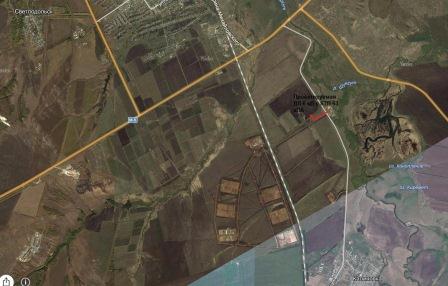 Подготовка проекта планировки территории осуществляется для выделения элементов планировочной структуры, установления параметров планируемого развития элементов планировочной структуры, зон планируемого размещения объектов федерального значения, объектов регионального значения, объектов местного значения.Заказчиком на проведение работ является Публичное акционерное общество «Межрегиональная распределительная сетевая компания Волги».В соответствии с частью 8  статьи 42 Градостроительного Кодекса Российской Федерации состав и содержание проектов планировки территории, подготовка которых осуществляется на основании документов территориального планирования субъекта Российской Федерации, документов территориального планирования муниципального образования, устанавливаются Градостроительным Кодексом Российской Федерации, законами и иными нормативными правовыми актами субъекта Российской Федерации.Проект планировки территории разработан ООО «Вяз» на основании договора с ПАО «МРСК-Волги» № 1650-001388 от 30.03.2016г. в соответствии с требованиями действующих нормативных и законодательных документов:- Градостроительный кодекс Российской Федерации ( № 190-ФЗ от 29.12.2004 г. в действующей ред. от 13.07.2015 г.);- Земельный кодекс Российской Федерации (№ 136-ФЗ от 25.10.2001 г. в действующей ред. от 13.07.2015 г.);- Федеральный закон от 10 января 2002 г. № 7-ФЗ «Об охране окружающей среды»;- Федеральный закон от 25 июня 2002 г. № 73-ФЗ «Об объектах культурного наследия (памятниках истории и культуры) народов Российской Федерации;- СП 42.13330.2011 «Градостроительство. Планировка и застройка городских и сельских поселений»;- СНиП 11-04-2003 «Инструкция о порядке разработки, согласования, экспертизы и утверждения градостроительной документации»;- СанПиН 2.2.1/2.1.1.1200-03 «Санитарно-защитные зоны и санитарная классификация предприятий, сооружений и иных объектов»;- Постановление Правительства Российской Федерации № 87 от 16.02.2008 г. "О составе разделов проектной документации и требованиях к их содержанию" (в действующей ред. от 28.07.2015 г.);- Постановление Правительства Российской Федерации № 160 от 24 февраля 2009 г. «О порядке установления охранных зон объектов электросетевого хозяйства и особых условий использования земельных участков, расположенных в границах таких зон" (в действующей ред. от 26.08.2013 г.);- Постановление Правительства Российской Федерации № 486 от 11 августа 2003 г. «Об утверждении Правил определения размеров земельных участков для размещения воздушных линий электропередачи и опор линий связи, обслуживающих электрические сети»;- ВСН № 14278тм-т1 «Нормы отвода земель для электрических сетей напряжением 0,38-750 кВ». Исходные данные и условия для подготовки проекта планировки и проекта межевания территории для линейного объекта:- Правила землепользования и застройки с/п Калиновка Сергиевского района Самарской области1. Исходные данные и условия для подготовки проекта территории для линейного объекта:Данный проект подготовлен в целях установления границ земельного участка, предназначенного для строительства и размещения объекта ПАО «МРСК Волги»: «Строительство ЛЭП-6 кВ от опоры 400/141 ЛЭП-6 кВ Ф-4 ПС 110/35/6 кВ «Серноводская» с установкой проектируемой КТП 6/0,4 кВ в Сергиевском районе Самарской области (ООО «Газпром межрегионгаз»)».Документация по планировке и межеванию территории подготовлена на основании следующей документации:Предложение ПАО «МРСК-Волги» - «Самарские распределительные сети» об определении границ земельных участков под проектирование и строительство опор ВЛИ-6 кВ и КТП 63 кВА по адресу: Самарская область, муниципальный район Сергиевский, сельское поселение Калиновка, (кад.№ 63:32:0000000:593 учетный номер части 9)Техническое задание на разработку проектной и рабочей документации по объекту «Строительство ЛЭП-6 кВ от опоры 400/141 ЛЭП-6 кВ Ф-4 ПС 110/35/6 кВ «Серноводская» с установкой проектируемой КТП 6/0,4 кВ в Сергиевском районе Самарской области (ООО «Газпром межрегионгаз»)»;Сведения государственного кадастрового учета. Кадастровый план территории на кадастровый квартал № 63:31:1601001Материалы инженерно-геодезических изысканий  ООО «Вяз»;Рабочая документация  0472-4-16, разработанная ООО «Вяз»;Схема территориального планирования муниципального района Сергиевский Самарской области;Постановление администрации сельского поселения Калиновка № 16  от 04.05.2016г. «О подготовке документации по планировке земельного участка, расположенного в сельском поселение Калиновка, опубликованное в газете Сергиевский вестник.2. Цели и задачи проекта планировкиЦель настоящего проекта – подготовка материалов по проекту планировки территории для строительства линейного объекта «Строительство ЛЭП-6 кВ от опоры 400/141 ЛЭП-6 кВ Ф-4 ПС 110/35/6 кВ «Серноводская» с установкой проектируемой КТП 6/0,4 кВ в Сергиевском районе Самарской области (ООО «Газпром межрегионгаз»)».Для достижения поставленной цели необходимо решение следующих задач:- выявление территории, подходящей под размещение  линейного объекта.- выявление территории его охранной зоны, устанавливаемой на основании действующего законодательства,- указание существующих и проектируемых объектов, функционально связанных с проектируемым линейным объектом, для обеспечения деятельности которых проектируется линейный объект (например, здания и сооружения, подключаемые к инженерным сетям);- выявить объекты, расположенные на прилегающей территории, охранные зоны которых «накладываются» на охранную зону проектируемого линейного объекта, а также иные существующие объекты, для функционирования которых устанавливаются ограничения на использование земельных участков в границах охранной зоны проектируемого объекта;- обеспечение условий эксплуатации объектов, расположенных в районе проектирования в границах формируемых земельных участков;-   определение местоположения границ образуемых и изменяемых земельных участков;- обеспечение прав лиц, являющихся правообладателями земельных, участков, прилегающих к территории проектирования.В ходе решения поставленных задач достигнуты следующие результаты:1. Определена территория под строительство линейного объекта и его охранной зоны.2. Определены существующие и проектируемые объекты, функционально связанные с проектируемым линейным объектом и места их присоединения.3. Выявлены объекты, расположенные на прилегающей территории, охранные зоны которых «накладываются» на охранную зону проектируемого линейного объекта.5. Выявлены границы земельных участков, необходимые для размещения объекта ПАО «МРСК Волги».6. Определены координаты поворотных точек границ земельных участков и их площадей, изготовлен графический материал.6. Выявлены и соблюдены права лиц, являющихся правообладателями земельных, участков, прилегающих к территории проектирования.3. Сведения о местоположении объектаНа основании части 4 статьи 14 Федерального закона «Об общих принципах организации местного самоуправления в РФ» (закон о МСУ) от 06.10.2003 № 131-ФЗ, рассматриваемый линейный объект относится к уровню линейного объекта местного значения.Проектируемая воздушная линия электропередачи  6кВ с самонесущими изолированными проводами и КТП 63 кВА располагается в границах сельского поселения Калиновка в зоне Сх2-1, (предназначенной для размещения, хранения и первичной переработки сельскохозяйственной продукции). Функциональное зонирование установлено в соответствии с «Генеральным планом сельского поселения Калиновка муниципального района Сергиевский Самарской области»Объект служит для технологического присоединения энергопринимающих устройств юридического лица ООО «Газпром межрегионгаз» с максимальной мощностью до 40 кВт, а именно газопровод-отвод и ГРС с.п. Калиновка м.р. Сергиевский Самарской области, расположенные по адресу: Самарская обл., Сергиевский р-н, в границах колхоза «Первое мая» (кад.№ 63:32:0000000:593 учетный номер части 9).Кадастровый номер квартала 63:31:1601001Категория земель: земли сельскохозяйственного назначения, земли промышленности, энергетики, транспорта. Земли лесного фонда не присутствуют.Местоположение объекта определено в соответствии с топографией местности и расположением участка заявителя.Общая протяженность трассы составляет 512,0 м. На расстоянии 4 м от границ участка заявителя устанавливается КТП 6/0,4/ 63 кВА. Подъезды к проектируемой линии производятся по существующим дорогам, грунтовым проездам.Трасса имеет пересечение с  региональной автодорогой М5 «Урал  – Калиновка   –  Карабаевка»  на км. 3  проектируемой воздушной линией  6кВ воздушным способом от существующей опоры № 400/141. Другие объекты капитального строительства  и коммуникации в зону трассы не попадают. В составе линейного объекта  предусматривается установка КТП 6/0,4 63 кВА для присоединения знергопринимающих устройств заявителя 0,4 кВ.Характеристика района работВ административном отношении объект расположен в границах с.п. Калиновка Сергиевского района Самарской области.Ближайшие к району работ населенные пункты:с. Калиновка, расположенное в 3,7 км к югу вдоль автодороги  от точки подключения -  опоры  6 кВ № 400/141п. Суходол, расположенный в 6 км к северо-западу вдоль автодороги от точки подключения -  опоры № 400/141, в 4,2 км по прямой от места установки КТП.Дорожная сеть района работ представлена автодорогой М5 Урал - Калиновка – Карабаевка, а также сетью проселочных и полевых дорог.Гидрография представлена реками Сургут, Шунгут.Рельеф района работ равнинный. в процессе технологических работ не нарушается Размещение линейного объекта и его инфраструктуры лесного, водного фондов, землях особо охраняемых природных территорий – не предусматривается.В целом участок работ благоприятен для строительства.4. Сведения о затрагиваемых земельных участкахФормирование земельного участка под постоянный отвод для размещения линейного объекта осуществляется из земель (см. прил. -проект межевания территории):1. Принадлежащих ООО «Современные биологические технологии» (кад. № 63:31:0000000:624)  - 9,11 м2.2. Не разграниченных, находящиеся в муниципальной собственности  - 30,04 м2 3. Отведенных под автомобильную дорогу "Урал" - Калиновка – Карабаевка – 0,88 м2.Сведения об участках представлены в таб.1. Таблица 1 – Ведомость образуемого земельного участка Образуемый земельный участок – многоконтурный, состоит из 15 замкнутых контуров общей площадью 40,03 кв.м.Установление границ земельных участков на местности следует выполнять в соответствии с требованиями федерального законодательства.Вынос поворотных точек на местность необходимо выполнить в комплексе землеустроительных работ с обеспечением мер по уведомлению заинтересованных лиц и согласованию с ними границ.В соответствии с «Правилами установления охранных зон объектов электросетевого хозяйства и особых условий использования земельных участков, расположенных в границах таких зон», утвержденными Постановлением Правительства РФ от 24.02.2009 г. № 160, для линий электропередачи, устанавливается охранная зона вдоль трассы ВЛ 6 кВ вдоль воздушных линий электропередачи - в виде части поверхности участка земли и воздушного пространства (на высоту, соответствующую высоте опор воздушных линий электропередачи), ограниченной параллельными вертикальными плоскостями, отстоящими по обе стороны линии электропередачи от крайних проводов при не отклоненном их положении на расстоянии 10 метров.Размер земельного участка проектируемого объекта на время строительства просчитан на основании «Норм отвода земель для электрических сетей напряжением 0,38-750 кВЮ 14278тм-т1». Территория на период строительства составляет 0,420 Га, из нее по частной собственности 0,346 Га. (правообладатель ООО "Европейские биологические технологии", см. прил. ППТ полоса отвода под строительство).В целях обеспечения технической и пожарной безопасности проектируемой ВЛ-6кВ и КТП  устанавливается охранная зона в соответствии с правилами, утвержденными постановлением Правительства РФ от 24.09.2009 г. № 160. ,  Охранная зона для ВЛ 6 кВ которая составляет 10,5 м от оси. Охранная зона для проектируемого КТП устанавливается 10м вдоль границы земельного участка, предоставленного для размещения объекта. Охранная зона проектируемой ВЛ 6 кВ с установкой КТП 63 кВА составляет 1,125 Га, из них по частной собственности 0,908 Га (правообладатель ООО "Европейские биологические технологии" – см. прил.: ППТ охранная зона).Рациональное использование и охрана земель обеспечивается следующими мероприятиями:-размещение площадок и коммуникаций, по возможности, на малоценных и непригодных для сельского хозяйства землях;-прокладкой коммуникаций в существующих коридорах с минимально допустимыми расстояниями между ними;-возмещение землепользователям убытков, связанных с изъятием земель.Таблица 2 – Каталог координат характерных точек границ земельного участка5. Мероприятия по сохранению объектов культурного наследияВ связи с отсутствием на проектируемой территории охранных зон и территорий памятников и ансамблей, включенных в единый государственный реестр объектов культурного наследия (памятников истории и культуры) народов Российской Федерации, а также границ территорий памятников или ансамблей, которые являются вновь выявленными объектами культурного наследия – необходимость в разработке мероприятий по сохранению объектов культурного наследия отсутствует.6. Мероприятия по охране окружающей средыК воздействию на растительность в период строительства следует отнести носящие негативный характер прямые воздействия, связанные с проведением подготовительных земляных работ и выражающиеся в следующем:-непосредственном повреждении земель при съезде с дорог общего пользования;-усилении антропогенной нагрузки;-деградации почв и напочвенного покрова, ухудшении физико-механических и химических свойств плодородного слоя почвы.В соответствии с требованиями ВСН 8-89 и Приказа МПР России № 99 от 17.04.07 в целях охраны лесных ресурсов, а также минимизации наносимого им ущерба, подрядными строительными организациями при производстве работ должно быть обеспечено:-не допускается складирование материалов, стоянки машин вблизи деревьев и кустарников;-при производстве работ запрещается проезд машин и механизмов ближе  от кроны деревьев, не попадающих в полосу расчистки (при невозможности выполнения этого требования в пределах установленной зоны должно быть уложено специальное защитное покрытие);-устройство засыпки поверхности земли у деревьев не допускается;-после окончания работ строительный мусор вывозится с территории, нарушенные земли рекультивируются (полная биологическая рекультивация);-перед началом работ производится инструктаж личного состава рабочих бригад.Согласно требований Постановления Правительства РФ № 997 от 13.08.1996 «Требования по предотвращению гибели объектов животного мира при осуществлении производственных процессов, а также при эксплуатации транспортных магистралей, трубопроводов, линий связи и электропередачи» при строительстве и эксплуатации объекта предусмотрены следующие мероприятия:-запрет выжигания растительности;-хранение горюче-смазочных и строительных материалов допускается только в герметичной таре на охраняемых площадках с исключением доступа к ним диких животных и птиц.Соответственно ущерб, наносимый проектируемым объектом растительному и животному миру в зоне влияния, можно считать допустимым и в значительной мере компенсируемым реализацией предусмотренных проектом мероприятий.7. ЗаключениеРезультатом работ является документация по проекту планировки и межеванию территории под линейный объект - «Строительство ЛЭП-6 кВ от опоры 400/141 ЛЭП-6 кВ Ф-4 ПС 110/35/6 кВ «Серноводская» с установкой проектируемой КТП 6/0,4 кВ в Сергиевском районе Самарской области (ООО «Газпром межрегионгаз»)». Определены границы образуемого земельного участка, предназначенного для размещения опор ВЛИ, КТП 6/0,4 63 кВА для проектируемого линейного объекта, разработаны проектные планы на основе топографической съемки территории.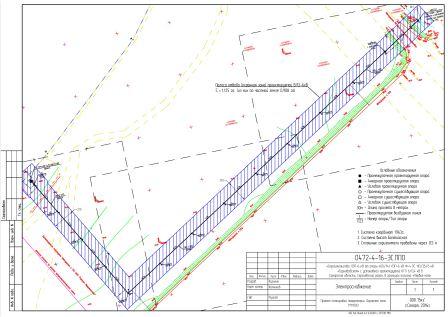 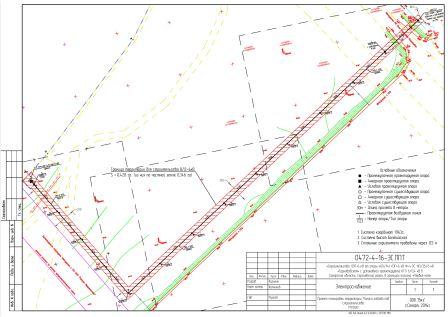 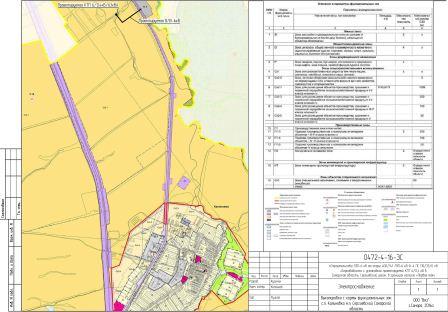 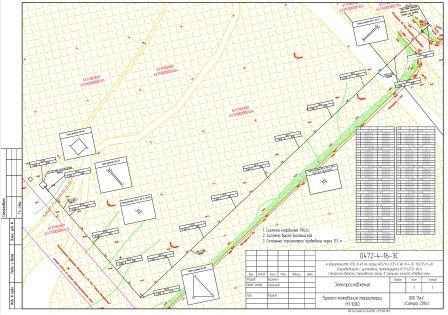 ГЛАВАСЕЛЬСКОГО ПОСЕЛЕНИЯ ВОРОТНЕЕМУНИЦИПАЛЬНОГО РАЙОНА СЕРГИЕВСКИЙСАМАРСКОЙ ОБЛАСТИПОСТАНОВЛЕНИЕ27 мая 2016г.                                                                                                                                                                                                                             №1О проведении публичных слушаний по проекту планировки и межеванию территории для проектирования и строительства объекта 3469П «Сбор нефти и газа со скважины № 215 Екатериновского месторождения» в границах сельского поселения Воротнее муниципального района Сергиевский Самарской областиВ целях соблюдения права человека на благоприятные условия жизнедеятельности, прав и законных интересов правообладателей земельных участков и объектов капитального строительства в соответствии с частью 5 статьи 46 Градостроительного кодекса Российской Федерации, руководствуясь статьей 28 Федерального закона от 06 октября 2003 года № 131-ФЗ «Об общих принципах организации местного самоуправления в Российской Федерации», Уставом сельского поселения Воротнее муниципального района Сергиевский Самарской области, Порядком организации и проведения публичных слушаний в сфере градостроительной деятельности сельского поселения Воротнее муниципального района Сергиевский Самарской области, утвержденным решением Собрания представителей сельского поселения Воротнее муниципального района Сергиевский Самарской области 20 декабря  2012  года  №21,ПОСТАНОВЛЯЮ:1. Провести на территории сельского поселения Воротнее муниципального района Сергиевский Самарской области публичные слушания по проекту планировки и межеванию территории для проектирования и строительства объекта 3469П «Сбор нефти и газа со скважины № 215 Екатериновского месторождения» в границах сельского поселения Воротнее муниципального района Сергиевский Самарской области. Утверждаемая часть проекта планировки территории прилагаются.2. Срок проведения публичных слушаний по проекту планировки и межеванию территории для проектирования и строительства объекта 3469П «Сбор нефти и газа со скважины № 215 Екатериновского месторождения» в границах сельского поселения Воротнее муниципального района Сергиевский Самарской области- с 27 мая 2016  года по 27 июня 2016 года.3. Срок проведения публичных слушаний исчисляется со дня официального опубликования настоящего постановления до дня официального опубликования заключения о результатах публичных слушаний.4. Органом, уполномоченным на организацию и проведение публичных слушаний в соответствии с настоящим постановлением, является Администрация сельского  поселения Воротнее муниципального района Сергиевский Самарской области (далее Администрация).5. Представление участниками публичных слушаний предложений и замечаний по проекту планировки и межеванию территории для проектирования и строительства объекта 3469П «Сбор нефти и газа со скважины № 215 Екатериновского месторождения» в границах сельского поселения Воротнее муниципального района Сергиевский Самарской области, а также их учет осуществляется в соответствии с Порядком организации и проведения публичных слушаний в сфере градостроительной деятельности сельского поселения Воротнее муниципального района Сергиевский Самарской области, утвержденным решением Собрания представителей сельского поселения Воротнее муниципального района Сергиевский Самарской области от 20 декабря 2012 года  № 21.6. Место проведения публичных слушаний (место ведения протокола публичных слушаний) в сельском поселении Воротнее муниципального района Сергиевский Самарской области:446522, Самарская область, муниципальный район Сергиевский, с. Воротнее, переулок Почтовый,  д.5.7. Провести мероприятие по информированию жителей поселения по вопросу публичных слушаний в селе Воротнее – 02.06.2016 года в 18.00,по адресу: 446522, Самарская область, муниципальный район Сергиевский, с. Воротнее, переулок Почтовый,  д.5.8. Администрация в целях доведения до населения информации о содержании проекта планировки и межевания территории для проектирования и строительства 3469П «Сбор нефти и газа со скважины № 215 Екатериновского месторождения» в границах сельского поселения Воротнее муниципального района Сергиевский Самарской области, обеспечить организацию выставок, экспозиций, демонстрационных материалов в месте проведения публичных слушаний (месте ведения протокола публичных слушаний) и месте проведения мероприятия по информированию жителей поселения по вопросу публичных слушаний.9. Прием замечаний и предложений по проекту планировки и межеванию территории для проектирования и строительства объекта 3469П «Сбор нефти и газа со скважины № 215 Екатериновского месторождения» в границах сельского поселения Воротнее муниципального района Сергиевский Самарской области от жителей поселения и иных заинтересованных лиц осуществляется по адресу, указанному в пункте 6 настоящего постановления, в рабочие дни с 10 часов до 19 часов, в субботу с 12 часов до 17 часов.10. Прием замечаний и предложений от жителей поселения и иных заинтересованных лиц по проекту планировки и межеванию территории для проектирования и строительства объекта 3469П «Сбор нефти и газа со скважины № 215 Екатериновского месторождения» в границах сельского поселения Воротнее муниципального района Сергиевский Самарской области прекращается 20 июня 2016 года.11. Назначить лицом, ответственным за ведение протокола публичных слушаний, протокола мероприятия по информированию жителей поселения по вопросу публичных слушаний ведущего специалиста Администрации сельского поселения Воротнее муниципального района Сергиевский Самарской области Кузнецову Ирину Борисовну.12. Опубликовать настоящее постановление в газете «Сергиевский вестник».13. Администрации в целях заблаговременного ознакомления жителей поселения и иных заинтересованных лиц с проектом планировки и межевания территории для проектирования и строительства объекта 3469П «Сбор нефти и газа со скважины № 215 Екатериновского месторождения» в границах сельского поселения Воротнее муниципального района Сергиевский Самарской области обеспечить:размещение проекта планировки и межевания территории для проектирования и строительства объекта 3469П «Сбор нефти и газа со скважины № 215 Екатериновского месторождения» в границах сельского поселения Воротнее муниципального района Сергиевский Самарской области на официальном сайте Администрации муниципального района Сергиевский в информационно-телекоммуникационной сети «Интернет» - http://www.sergievsk.ru;беспрепятственный доступ к ознакомлению с проектом планировки и межевания территории для проектирования и строительства объекта 3469П «Сбор нефти и газа со скважины № 215 Екатериновского месторождения» в границах сельского поселения Воротнее муниципального района Сергиевский Самарской области в здании Администрации поселения (в соответствии с режимом работы Администрации поселения).14. В случае если настоящее постановление будет опубликовано позднее календарной даты начала публичных слушаний, указанной в пункте 2 настоящего постановления, то дата начала публичных слушаний исчисляется со дня официального опубликования настоящего постановления. При этом установленная в настоящем постановлении календарная дата, до которой осуществляется прием замечаний и предложений от жителей поселения и иных заинтересованных лиц, а также дата окончания публичных слушаний переносятся на соответствующее количество дней.И. о. Главы сельского поселения Воротнеемуниципального района СергиевскийИ.Б. КузнецоваПриложениек постановлению Главы сельского поселения Воротнеемуниципального района Сергиевский Самарской области№1 от “27” мая 2016 г.Справка руководителя проектаДокументация по планировке территории разработана в составе, предусмотренном действующим Градостроительным кодексом Российской Федерации (Федеральный закон от 29.12.2004 № 190-ФЗ), Законом Самарской области от 12.07.2006 № 90-ГД «О градостроительной деятельности на территории Самарской области» и техническим заданием на выполнение проекта планировки территории и проекта межевания территории объекта: 3469П «Сбор нефти и газа со скважины № 215 Екатериновского месторождения» на территории муниципального района Сергиевский Самарской области.Книга 1. ПРОЕКТ ПЛАНИРОВКИ ТЕРРИТОРИИОсновная часть проекта планировкиПРОЕКТ ПЛАНИРОВКИ ТЕРРИТОРИИ (ОСНОВНАЯ ЧАСТЬ)1.Положения о размещении линейных объектов1.1 Исходно-разрешительная документацияДанный проект подготовлен в целях установления границ земельных участков, предназначенных для строительства и размещения объекта АО "Самаранефтегаз": 3469П «Сбор нефти и газа со скважины № 215 Екатериновского месторождения» на территории муниципального района Сергиевский Самарской области.Проект планировки территории линейного объекта – документация по планировке территории, подготовленная в целях обеспечения устойчивого развития территории линейных объектов, образующих элементы планировочной структуры территории.Проект подготовлен в границах территории, определенной в соответствии с Постановлением администрации сельского поселения Воротнее  муниципального района Сергиевский Самарской области от   .03.2016 года №    «О подготовке документации по планировке и межеванию территории для проектирования и строительства объекта «Сбор нефти и газа со скважины № 215 Екатериновского месторождения» в границах сельского поселения Воротнее муниципального района Сергиевский Самарской области.Документация по планировке территории подготовлена на основании следующей документации:- Схема территориального планирования муниципального района Сергиевский Самарской области;- Генеральный план сельского поселения Воротнее муниципального района Сергиевский Самарской области.1.2 Сведения о линейном объекте и его краткая характеристикаВ административном отношении изысканный объект расположен в Сергиевском и Кинель-Черкасском районах Самарской области.Для строительства объекта АО "Самаранефтегаз": 3469П «Сбор нефти и газа со скважины № 215 Екатериновского месторождения» на территории сельского поселения Воротнее муниципального района Сергиевский Самарской области планируется размещение сооружений: - трасса выкидного трубопровода от скважины № 215 до ИУ; - подъездные дороги к площадке скважины № 215.Трасса выкидного трубопровода от скважины № 215 до ИУ, запроектированной в объекте 2337П протяженностью 3413,4 м, следует в общем юго-восточном направлении по пахотным и пастбищным землям. По трассе имеются пересечения с существующими подземными коммуникациями. Перепад высот по трассе от 180 до 217 м.Проектом предусматривается строительство ответвления ВЛ-6 кВ от существующей ВЛ-6 кВ Ф-7 ПС 35/6 кВ «Екатериновская» для электроснабжения скважины № 215 Екатериновского месторождения.  Протяженность трассы ВЛ-6 кВ к площадке скважины № 215 – 0,015 км.Подъезды к площадке скважины № 215 предусматриваются с грунто щебеночным покрытием – 0,25 м. Ширина проезжей части 4,50 м., ширина обочин 1,00 м., толщиной – 0,25 м, площадь отвода увеличена за счет съездов. Подъезд к площадкам предусматривается от проселочной дороги круглогодичного использования.Подъезд к площадке скважины № 215 предусматривается от существующей грунтовой полевой дороги проходимой в период весенне-осенней распутицы. Длина подъезда – 136,00 м.1.3 Принципиальные мероприятия, необходимые для освоения территорииВыбранное место размещения линейного объекта в наибольшей степени соответствуют всем требованиям норм и правил, обеспечивающих благоприятное воздействие объекта на окружающую природную среду и население района, а также предупреждение возможных экологических и иных последствий.Мероприятия по охране окружающей среды сводятся к рациональному использованию земель и запасов полезных ископаемых и недопущению загрязнения водоемов, почв и атмосферного воздуха.Рациональное использование и охрана земель обеспечиваются следующими мероприятиями:-размещением площадок и коммуникаций, по возможности, на малоценных и непригодных для сельского хозяйства землях;-прокладкой коммуникаций в существующих коридорах с минимально допустимыми расстояниями между ними;-рекультивацией нарушенных при строительстве земель;-возмещением землепользователям убытков, связанных с изъятием земель.В проекте приняты решения, обеспечивающие повышение надежности добычи и транспорта нефти и, как следствие, повышение пожарной безопасности проектируемого объекта. Предусмотренные проектом решения представлены комплексом организационных, технологических и технических мероприятий, конструкционных решений, принятых в соответствии с требованиями государственных стандартов, норм и правил. Принятые проектные решения направлены, в первую очередь на повышение эксплуатационной надежности, противопожарной и экологической безопасности проектируемых линейных объектов.В целях обеспечения технической и пожарной безопасности проектируемых выкидных трубопроводов и нефтепроводов устанавливается охранная зона, которая в соответствии с п.7.4.1 РД 39-132-94, составляет 25 м от оси.В целях обеспечения технической и пожарной безопасности проектируемой ВЛ-6кВ устанавливается охранная зона, которая составляет 10,5 м от оси.Полоса земли шириной не менее 3 м от оси с каждой стороны трубопроводов содержится в расчищенном состоянии (от деревьев, кустарников, поросли).Все противопожарные расстояния от проектируемого выкидного нефтепровода до населенных пунктов, промышленных и сельскохозяйственных объектов соответствуют требуемым нормам.2. Сведения о размещении объектов АО "Самаранефтегаз" на осваиваемой территории.Расположение всех сооружений на территории обеспечивает свободный подъезд и подход к ним, расстояния, принятые между зданиями, соответствуют допустимым противопожарным разрывам.Проектной документацией предусматривается прокладка проектируемого выкидного трубопровода от скважины № 215 до ИУ (2337П).Проектируемый выкидной трубопровод проектируется из стальных бесшовных труб диаметром и толщиной стенки 89х5 мм, из стали 13ХФА по ТУ 14-3Р-124-2012:-подземные участки – с заводским изоляционным покрытием усиленного типа;-надземные участки – без покрытия.Строительство и монтаж проектируемого выкидного трубопровода предусматриваются в соответствии с ВСН 51-2.38-85, ГОСТ Р 55990-2014, РД 39-132-94, СП 34-116-97.Контролю физическими методами подвергаются100 % сварных стыков выкидного трубопровода, в том числе, радиографическими методами участков категории С - 100%, участков категории Н – 25%.По окончании строительно-монтажных работ трубопровод промывается водой, внутренняя полость трубопровода очищается путем прогонки очистного и калибровочного устройств согласно ВСН 011-88 «Строительство магистральных и промысловых трубопроводов». Работы производятся по специальной рабочей инструкции на очистку полости и испытания трубопроводов с учетом местных условий производства работ, составленной на основании РД 39-132-94 и ВСН 005-88 «Строительство промысловых стальных трубопроводов. Технология и организация».По окончании очистки трубопровод испытывается на прочность и герметичность гидравлическим способом в соответствии с ГОСТ Р 55990-2014 и РД 39-132-94.Гидравлическое испытание проводить при положительной температуре окружающего воздуха, с температурой воды не ниже плюс 5 С.По окончании испытаний выкидной трубопровод, имеющий участки, относящиеся к особо опасным (пересечение с технологическими коммуникациями), подвергается предпусковой приборной диагностике в соответствии с п. 735 Федеральных норм и правил в области промышленной безопасности «Правила безопасности в нефтяной и газовой промышленности» с последующим освобождением трубопровода от воды.Существующая дорожно-транспортная сеть обеспечивает внешний подъезд к участку строительства объекта АО "Самаранефтегаз": 3469П «Сбор нефти и газа со скважины № 215 Екатериновского месторождения» на территории муниципального района Сергиевский Самарской области.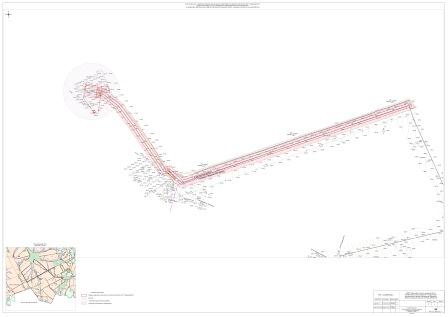 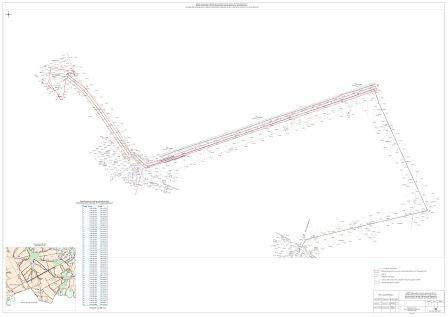 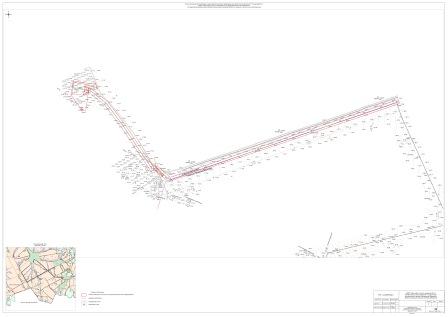 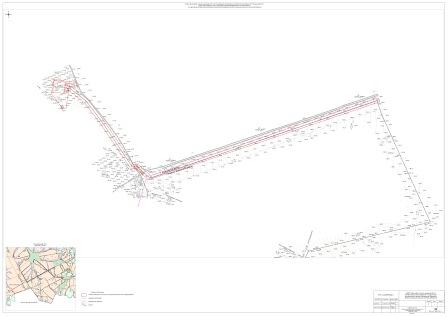 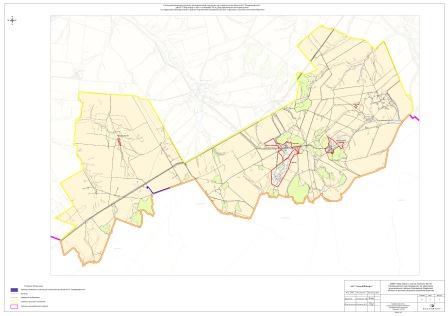 Справка руководителя проекта, ГИПаДокументация по планировке территории разработана в составе, предусмотренном действующим Градостроительным кодексом Российской Федерации (Федеральный закон от 29.12.2004 N 190-ФЗ), Законом Самарской области от 12.07.2006  №90-ГД «О градостроительной деятельности на территории Самарской области» и техническим заданием на выполнение проекта планировки территории и проекта межевания территории объекта: 3469П «Сбор нефти и газа со скважины № 215 Екатериновского  месторождения» муниципального района Сергиевский Самарской области.Проект межевания территорииИсходно-разрешительная документация.Основанием для разработки проекта межевания территории служит:1. Договор на выполнение работ с ООО «СамараНИПИнефть».2. Материалы инженерных изысканий.3. «Градостроительный кодекс РФ» №190-ФЗ от 29.12.2004 г. (в редакции 2015 г.).4. Постановление Правительства РФ №77 от 15.02.2011 г.5. «Земельный кодекс РФ» №136-ФЗ от 25.10.2001 г. (в редакции 2015 г.).6. Сведения государственного кадастрового учета.7. Топографическая съемка территории.8. Правила землепользования и застройки с/п Воротнее Сергиевского района Самарской области.Основание для выполнения проекта межевания.Проект межевания территории разрабатывается в соответствии с проектом планировки территории в целях установления границ земельных участков, предназначенных для строительства и размещения объекта АО "Самаранефтегаз":  3469П «Сбор нефти и газа со скважины № 215 Екатериновского  месторождения» согласно:- Технического задания на выполнение проекта планировки территории и проекта межевания территории объекта: 3469П «Сбор нефти и газа со скважины № 215 Екатериновского  месторождения» муниципального района Сергиевский Самарской области.  (Приложение №1);Цели и задачи выполнения проекта межевания территорииПодготовка проекта межевания территории осуществляется в целях определения местоположения границ земельных участков, которые образованы из земель, государственная собственность на которые не разграничена. При подготовке проекта межевания территории определение местоположения границ образуемых земельных участков осуществляется в соответствии с градостроительными регламентами и нормами отвода земельных участков для конкретных видов деятельности, установленными в соответствии с федеральными законами, техническими регламентами.Сформированные земельные участки должны обеспечить:- возможность полноценной реализации прав на формируемые земельные участки, включая возможность полноценного использования в соответствии с назначением, и эксплуатационными качествами.- возможность долгосрочного использования земельного участка.Структура землепользования в пределах территории межевания, сформированная в результате межевания должна обеспечить условия для наиболее эффективного использования и развития этой территории.В процессе межевания решаются следующие задачи:- установление границ земельных участков необходимых для размещения объекта АО "Самаранефтегаз". Проектом межевания границ отображены:- красные линии, утвержденные в составе проекта планировки территории;- границы образуемых земельных участков и их частей.ВЫВОДЫ ПО ПРОЕКТУНастоящим проектом выполнено: - Формирование границ образуемых земельных участков и их частей.Настоящий проект обеспечивает равные права и возможности правообладателей земельных участков в соответствии с действующим законодательством. Сформированные границы земельных участков позволяют обеспечить необходимые условия для строительства и размещения объекта АО "Самаранефтегаз":  3469П «Сбор нефти и газа со скважины № 215 Екатериновского  месторождения» общей площадью – 53 588 кв.м.Земельные участки под строительство объекта образованы с учетом ранее поставленных на государственный кадастровый учет земельных участков. Из земель Администрации муниципального района, государственная собственность на которые не разграничена, образован 1 земельный участок Каталог координат образуемых и изменяемых земельных участков и их частейОбщая площадь – 53 588 кв.м.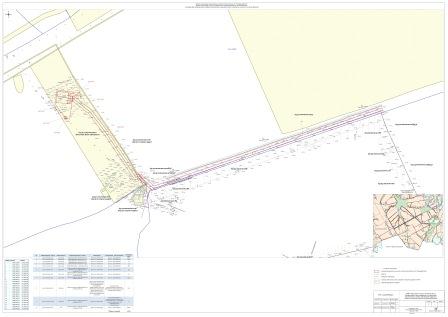 АДМИНИСТРАЦИЯСЕЛЬСКОГО ПОСЕЛЕНИЯ СЕРГИЕВСКМУНИЦИПАЛЬНОГО РАЙОНА СЕРГИЕВСКИЙСАМАРСКОЙ ОБЛАСТИПОСТАНОВЛЕНИЕ26 мая 2016г.                                                                                                                                                                                                                           №28О внесении изменений в Приложение к постановлению администрации сельского поселения Сергиевск муниципального района Сергиевский № 62 от 30.12.2015г. «Об утверждении муниципальной программы «Благоустройство территории сельского поселения Сергиевск муниципального района Сергиевский» на 2016-2018гг.»В соответствии с Федеральным законом от 06.10.2003 № 131-ФЗ «Об общих принципах организации местного самоуправления в Российской Федерации» и Уставом сельского поселения Сергиевск муниципального района Сергиевский, в целях уточнения объемов финансирования проводимых программных мероприятий, Администрация сельского поселения Сергиевск муниципального района СергиевскийПОСТАНОВЛЯЕТ:1.Внести изменения в Приложение к постановлению Администрации сельского поселения Сергиевск муниципального района Сергиевский № 62 от 30.12.2015г. «Об утверждении муниципальной Программы «Благоустройство территории сельского поселения Сергиевск муниципального района Сергиевский» на 2016-2018гг.» (далее - Программа) следующего содержания:1.1.В Паспорте Программы позицию «Объем финансирования» изложить в следующей редакции:Планируемый общий объем финансирования Программы составит:  45654,72524 тыс. рублей (прогноз), в том числе:-средств местного бюджета – 44183,32517 тыс.рублей (прогноз):2016 год 10805,38967 тыс. рублей;2017 год 13851,40988 тыс. рублей;2018 год 19526,52562 тыс. рублей.- средств областного бюджета – 814,00007 тыс.рублей (прогноз):2016 год 814,00007 тыс.рублей;2017 год 0,00 тыс. рублей;2018 год 0,00 тыс. рублей.- внебюджетные средства – 657,40000 тыс.рублей (прогноз):2016год  657,40000 тыс.рублей;2017 год 0,00 тыс. рублей;2018 год 0,00 тыс. рублей.1.2. В разделе программы «Срок реализации Программы и источники финансирования» абзац 3 изложить в следующей редакции:Общий объем финансирования на реализацию Программы составляет 45644,72524 тыс. рублей, в том числе по годам:2016 год – 12276,78974 тыс. рублей;2017 год – 13851,40988 тыс. рублей;2018 год – 19526,52562 тыс. рублей.1.3. Раздел Программы «Перечень программных мероприятий» изложить в следующей редакции:2.Опубликовать настоящее Постановление в газете «Сергиевский вестник».3.Настоящее Постановление вступает в силу со дня его официального опубликования.Глава сельского поселения Сергиевскмуниципального района СергиевскийМ.М. АрчибасовАДМИНИСТРАЦИЯСЕЛЬСКОГО ПОСЕЛЕНИЯ СЕРГИЕВСКМУНИЦИПАЛЬНОГО РАЙОНА СЕРГИЕВСКИЙСАМАРСКОЙ ОБЛАСТИПОСТАНОВЛЕНИЕ26 мая 2016г.                                                                                                                                                                                                                           №29О внесении изменений в Приложение к постановлению администрации сельского поселения Сергиевск муниципального района Сергиевский № 68 от 30.12.2015г.  «Об утверждении муниципальной программы «Устойчивое развитие сельского поселения Сергиевск муниципального района Сергиевский» на 2016-2018гг.»В соответствии с постановлением Правительства Российской Федерации от 15 июля 2013 года № 598 «О федеральной целевой программе «Устойчивое развитие сельских территорий на 2014-2017 годы и на период до 2020 года», Федеральным законом от 06.10.2003 № 131-ФЗ «Об общих принципах организации местного самоуправления в Российской Федерации», Уставом сельского поселения Сергиевск муниципального района Сергиевский, в целях уточнения объемов финансирования проводимых программных мероприятий, Администрация сельского поселения Сергиевск муниципального района СергиевскийПОСТАНОВЛЯЕТ:1. Внести изменения в Приложение к постановлению Администрации сельского поселения Сергиевск муниципального района Сергиевский №  от «Об утверждении муниципальной Программы «Устойчивое развитие сельского поселения Сергиевск муниципального района Сергиевский» на 2016-2018гг.»(далее - Программа) следующего содержания:1.1.В Паспорте Программы позицию «Объем и источники финансирования муниципальной программы» изложить в следующей редакции:Общий объем средств, направленных на реализацию муниципальной программы составляет -  85833,01080 тыс. рублей, в том числе:-средств местного бюджета – 4285,01080 тыс.рублей (прогноз):2016 год 4285,01080 тыс. рублей;2017 год 0,00 тыс. рублей;2018 год 0,00 тыс. рублей.- средств областного бюджета – 44363,24000 тыс.рублей (прогноз):2016 год 44363,24000 тыс.рублей;2017 год 0,00 тыс. рублей;2018 год 0,00 тыс. рублей.- федеральный бюджет – 37051,76000 тыс.рублей (прогноз):2016год  37051,76000 тыс.рублей;2017 год 0,00 тыс. рублей;2018 год 0,00 тыс. рублей.1.2.Раздел Программы 4 «Перечень мероприятий муниципальной программы «Устойчивое развитие сельского поселения Сергиевск муниципального района Сергиевский» на 2016-2018 годы изложить в следующей редакции:2.  Опубликовать настоящее Постановление в газете «Сергиевский вестник».3. Настоящее Постановление вступает в силу со дня его официального опубликования.Глава сельского поселения Сергиевскмуниципального района СергиевскийМ.М. АрчибасовСОБРАНИЕ ПРЕДСТАВИТЕЛЕЙСЕЛЬСКОГО ПОСЕЛЕНИЯ СВЕТЛОДОЛЬСКМУНИЦИПАЛЬНОГО РАЙОНА СЕРГИЕВСКИЙСАМАРСКОЙ ОБЛАСТИРЕШЕНИЕ26 мая 2016г.                                                                                                                                                                                                                           №11Об исполнении бюджета сельского поселения Светлодольск муниципального района Сергиевский за 2015 годПринято Собранием Представителей сельского поселения Светлодольск муниципального района СергиевскийРассмотрев представленный Администрацией сельского поселения Светлодольск муниципального района Сергиевский отчет об исполнении бюджета сельского поселения Светлодольск за 2015 год, Собрание Представителей сельского поселения  СветлодольскРЕШИЛО:1. Утвердить исполнение бюджета сельского поселения Светлодольск за 2015 год по доходам 6573 тыс. рублей и по расходам в сумме 6967 тыс. рублей с превышением расходов  над доходами  в сумме 394 тыс. рублей.2. Утвердить поступление доходов в местный бюджет по кодам классификации доходов бюджетов в разрезе главных администраторов доходов местного бюджета в соответствии с приложением 1.3. Утвердить расходы  бюджета по разделам и подразделам классификации расходов местного бюджета в соответствии с приложением 2.4. Утвердить расходы бюджета по ведомственной структуре расходов местного бюджета  в соответствии с приложением 3.5. Утвердить источники внутреннего финансирования дефицита бюджета сельского поселения Светлодольск по кодам классификации источников финансирования дефицитов бюджетов  в соответствии с приложением 4.6. Утвердить сведения о численности муниципальных служащих органов местного самоуправления, работников муниципальных учреждений и фактические затраты на их денежное содержание сельского поселения Светлодольск муниципального района Сергиевский Самарской области за 2015 год в соответствии с приложением 5.7. Настоящее решение опубликовать в газете «Сергиевский вестник».8. Настоящее решение вступает в силу с момента его официального опубликования.Председатель собрания представителей сельского поселения Светлодольскмуниципального района СергиевскийН.А. АнциноваГлава сельского поселения Светлодольскмуниципального района СергиевскийН.В. АндрюхинПриложение №1к решению Собрания Представителей сельского поселения Светлодольскмуниципального района Сергиевский Самарской области№11 от “26” мая 2016 г.Доходы местного бюджета поселения за 2015 год по кодам классификации доходов бюджетовв разрезе главных администраторов доходов местного бюджетаПриложение №2к решению Собрания Представителей сельского поселения Светлодольскмуниципального района Сергиевский Самарской области№11 от “26” мая 2016 г.Расходы бюджета за 2015 год по разделам, подразделам, целевым статьям, группам (группам и подгруппам) видов расходов классификации расходов бюджета сельского поселения Светлодольск муниципального района Сергиевский Самарской областиПриложение №3к решению Собрания Представителей сельского поселения Светлодольскмуниципального района Сергиевский Самарской области№11 от “26” мая 2016 г.Расходы бюджета  за   2015 года по ведомственной структуре расходов бюджета  сельского поселения Светлодольскмуниципального района Сергиевский Самарской областиПриложение №4к решению Собрания Представителей сельского поселения Светлодольскмуниципального района Сергиевский Самарской области№11 от “26” мая 2016 г.Источники внутреннего финансирования дефицита бюджета сельского поселения Светлодольск в 2015 году по кодам классификации источников финансирования дефицитов бюджетовПриложение №5к решению Собрания Представителей сельского поселения Светлодольскмуниципального района Сергиевский Самарской области№11 от “26” мая 2016 г.Сведения о численности муниципальных служащих органов местного самоуправления, работников муниципальных учреждений и фактические затраты на их денежное содержание сельского поселения Светлодольск муниципального района Сергиевский Самарской области за 2015 год.Сообщение о технической ошибкеВ пункте 3Заключения о результатах публичных слушаний в сельском поселении Светлодольск муниципального района Сергиевский Самарской области по вопросу о проекте Решения Собрания представителей сельского поселения Светлодольск муниципального района Сергиевский «Об исполнении бюджета сельского поселения Светлодольск муниципального района Сергиевский за 2015год» от 24 мая 2016 г, опубликованного в газете «Сергиевский вестник» от 25 мая 2016 г. №27 (144), допущена техническая ошибка: вместо «№ 16» читать «№ 1».СОБРАНИЕ ПРЕДСТАВИТЕЛЕЙСЕЛЬСКОГО ПОСЕЛЕНИЯ КАНДАБУЛАКМУНИЦИПАЛЬНОГО РАЙОНА СЕРГИЕВСКИЙСАМАРСКОЙ ОБЛАСТИРЕШЕНИЕ26 мая 2016г.                                                                                                                                                                                                                           №11Об исполнении бюджета сельского поселения Кандабулак  муниципального района Сергиевский за 2015 годПринято Собранием Представителей сельского поселения Кандабулак муниципального района СергиевскийРассмотрев представленный Администрацией сельского поселения Кандабулак муниципального района Сергиевский отчет об исполнении бюджета сельского поселения Кандабулак за 2015 год, Собрание Представителей сельского поселения  КандабулакРЕШИЛО:1. Утвердить исполнение бюджета сельского поселения Кандабулак за 2015 год по доходам 6104  тыс. рублей и по расходам в сумме 6141 тыс. рублей с превышением расходов  над доходами  в сумме 37 тыс. рублей.2. Утвердить поступление доходов в местный бюджет по кодам классификации доходов бюджетов в разрезе главных администраторов доходов местного бюджета в соответствии с приложением 1.3. Утвердить расходы  бюджета по разделам и подразделам классификации расходов местного бюджета в соответствии с приложением 2.4. Утвердить расходы бюджета по ведомственной структуре расходов местного бюджета  в соответствии с приложением 3.5. Утвердить источники внутреннего финансирования дефицита бюджета сельского поселения Кандабулак по кодам классификации источников финансирования дефицитов бюджетов  в соответствии с приложением 4.6. Утвердить сведения о численности муниципальных служащих органов местного самоуправления, работников муниципальных учреждений и фактические затраты на их денежное содержание сельского поселения Кандабулак муниципального района Сергиевский Самарской области за 2015 год в соответствии с приложением 5.7. Настоящее решение опубликовать в газете «Сергиевский вестник».8. Настоящее решение вступает в силу с момента его официального опубликования.Председатель собрания представителей сельского поселения Кандабулакмуниципального района СергиевскийС.И. КадероваГлава сельского поселения Кандабулакмуниципального района СергиевскийА.А. МартыновПриложение №1к решению Собрания Представителей сельского поселения Кандабулакмуниципального района Сергиевский Самарской области№11 от “26” мая 2016 г.Доходы местного бюджета поселения за 2015 год по кодам классификации доходов бюджетовв разрезе главных администраторов доходов местного бюджетаПриложение №2к решению Собрания Представителей сельского поселения Кандабулакмуниципального района Сергиевский Самарской области№11 от “26” мая 2016 г.Расходы бюджета за 2015 год по разделам, подразделам, целевым статьям, группам (группам и подгруппам) видов расходов классификации расходов бюджета сельского поселения Кандабулак муниципального района Сергиевский Самарской областиПриложение №3к решению Собрания Представителей сельского поселения Кандабулакмуниципального района Сергиевский Самарской области№11 от “26” мая 2016 г.Расходы бюджета  за   2015 года по ведомственной структуре расходов бюджета сельского поселения Кандабулакмуниципального района Сергиевский Самарской областиПриложение №4к решению Собрания Представителей сельского поселения Кандабулакмуниципального района Сергиевский Самарской области№11 от “26” мая 2016 г.Источники внутреннего финансирования дефицита бюджета сельского поселения Кандабулак в 2015 году по кодам классификации источников финансирования дефицитов бюджетовПриложение №5к решению Собрания Представителей сельского поселения Кандабулакмуниципального района Сергиевский Самарской области№11 от “26” мая 2016 г.Сведения о численности муниципальных служащих органов местного самоуправления, работников муниципальных учреждений и фактические затраты на их денежное содержание сельского поселения Кандабулак муниципального района Сергиевский Самарской области за 2015 год.АДМИНИСТРАЦИЯМУНИЦИПАЛЬНОГО РАЙОНА СЕРГИЕВСКИЙСАМАРСКОЙ ОБЛАСТИПОСТАНОВЛЕНИЕ24 мая 2016г.                                                                                                                                                                                                                         №578Об изъятии земельного участка и квартир, расположенных в с. Воротнее по ул. Почтовая, д. 3, для муниципальных нуждВ связи с признанием жилого дома № 3, расположенного по ул. Почтовая с. Воротнее Сергиевского района Самарской области, непригодным для проживания по причине аварийного состояния и в соответствии со ст. 32 Жилищного кодекса Российской Федерации, ст. ст. 56.3, 56.6 Земельного кодекса Российской Федерации, Администрация муниципального района Сергиевский ПОСТАНОВЛЯЕТ:1. Изъять для муниципальных нужд земельный участок площадью 2497 кв.м., с кадастровым номером 63:31:1707001:193, категория земель – земли населенных пунктов, находящийся под аварийным жилым домом №3, расположенным по ул. Почтовая, с. Воротнее, муниципального района Сергиевский Самарской области. 2. Изъять для муниципальных нужд:2.1. 30/100 долей в праве общей долевой собственности на квартиру общей площадью 57,7 кв.м., с кадастровым (или условным) номером 63:31:1707005:0:12/1, расположенную по адресу: Самарская область, муниципальный район Сергиевский, с. Воротнее, ул. Почтовая, д.3, кв.4;2.2. 3/5 доли в праве общей долевой собственности на квартиру общей площадью 54,2 кв.м., с кадастровым (или условным) номером 63:31:0000000:0000//1:0000081:0//1095:00:0004:003:0:0//005.0, расположенную по адресу: Самарская область, Сергиевский район, с. Воротнее, ул. Почтовая, д.3, кв. 5;3. Комитету по управлению муниципальным имуществом муниципального района Сергиевский:3.1. Разместить настоящее постановление на официальном сайте Администрации муниципального района Сергиевский - http://www.sergievsk.ru/;3.2. Опубликовать настоящее постановление в газете «Сергиевский Вестник»;3.3. Направить настоящее постановление в межмуниципальный отдел по Сергиевскому и Исаклинскому районам Управления Федеральной службы государственной регистрации, кадастра и картографии по Самарской области;4. Контроль за выполнением настоящего постановления возложить на руководителя Комитета по управлению муниципальным имуществом муниципального района Сергиевский Абрамову Н.А.Глава муниципального района СергиевскийА.А. ВеселовАДМИНИСТРАЦИЯМУНИЦИПАЛЬНОГО РАЙОНА СЕРГИЕВСКИЙСАМАРСКОЙ ОБЛАСТИПОСТАНОВЛЕНИЕ24 мая 2016г.                                                                                                                                                                                                                         №579Об изъятии земельного участка и квартиры, расположенных в с. Воротнее по ул. Почтовая, д. 1, для муниципальных нуждВ связи с признанием жилого дома № 1, расположенного по ул. Почтовая с. Воротнее Сергиевского района Самарской области, непригодным для проживания по причине аварийного состояния и в соответствии со ст. 32 Жилищного кодекса Российской Федерации, ст. ст. 56.3, 56.6 Земельного кодекса Российской Федерации, Администрация муниципального района Сергиевский ПОСТАНОВЛЯЕТ:1. Изъять для муниципальных нужд земельный участок площадью 2454 кв.м., с кадастровым номером 63:31:1707001:212, категория земель – земли населенных пунктов, находящийся под аварийным жилым домом №1, расположенным по ул. Почтовая, с. Воротнее, муниципального района Сергиевский Самарской области. 2. Изъять для муниципальных нужд 6/10 долей в праве общей долевой собственности на квартиру общей площадью 66,1 кв.м., с кадастровым (или условным) номером 63:31:000000:0000(0)//1:0000081:0//1095:00:0004:001:0:0//001.0, расположенную по адресу: Самарская область, Сергиевский район, с. Воротнее, ул. Почтовая, д.1, кв. 1;3. Комитету по управлению муниципальным имуществом муниципального района Сергиевский:3.1. Разместить настоящее постановление на официальном сайте Администрации муниципального района Сергиевский - http://www.sergievsk.ru/;3.2. Опубликовать настоящее постановление в газете «Сергиевский Вестник»;3.3. Направить настоящее постановление в межмуниципальный отдел по Сергиевскому и Исаклинскому районам Управления Федеральной службы государственной регистрации, кадастра и картографии по Самарской области;4. Контроль за выполнением настоящего постановления возложить на руководителя Комитета по управлению муниципальным имуществом муниципального района Сергиевский Абрамову Н.А.Глава муниципального района СергиевскийА.А. ВеселовСОБРАНИЕ ПРЕДСТАВИТЕЛЕЙМУНИЦИПАЛЬНОГО РАЙОНА СЕРГИЕВСКИЙСАМАРСКОЙ ОБЛАСТИРЕШЕНИЕ25 мая 2016г.                                                                                                                                                                                                                           №20Об утверждении Положения «О порядке сообщения лицами, замещающими муниципальные должности муниципального района Сергиевский Самарской области о возникновении личной заинтересованности при исполнении должностных обязанностей, которая приводит или может привести к конфликту интересов»В соответствии с Федеральным законом от 25 декабря 2008 г. № 273-ФЗ «О противодействии коррупции», Указом Президента Российской Федерации № 650 от 22.12.2015г. «О порядке сообщения лицами, замещающими отдельные государственные должности Российской Федерации, должности федеральной государственной службы, и иными лицами о возникновении личной заинтересованности при исполнении должностных обязанностей, которая приводит или может привести к конфликту интересов, и о внесении изменений в некоторые акты Президента Российской Федерации», Собрание Представителей муниципального района СергиевскийРЕШИЛО:1. Утвердить Положение «О порядке сообщения лицами, замещающими муниципальные должности муниципального района Сергиевский Самарской области о возникновении личной заинтересованности при исполнении должностных обязанностей, которая приводит или может привести к конфликту интересов» согласно приложению № 1.2. Опубликовать настоящее Решение в газете «Сергиевский вестник».3. Настоящее Решение вступает в силу со дня его официального опубликования.Глава муниципального района СергиевскийА.А. ВеселовПредседатель Собрания представителеймуниципального района СергиевскийЮ.В. АнциновПриложение №1к решению Собрания Представителеймуниципального района Сергиевский Самарской области№20 от “25” мая 2016 г.ПОЛОЖЕНИЕ О ПОРЯДКЕ СООБЩЕНИЯ ЛИЦАМИ, ЗАМЕЩАЮЩИМИ МУНИЦИПАЛЬНЫЕ ДОЛЖНОСТИ МУНИЦИПАЛЬНОГО РАЙОНА СЕРГИЕВСКИЙ САМАРСКОЙ ОБЛАСТИ О ВОЗНИКНОВЕНИИ ЛИЧНОЙ ЗАИНТЕРЕСОВАННОСТИ  ПРИ ИСПОЛНЕНИИ ДОЛЖНОСТНЫХ ОБЯЗАННОСТЕЙ, КОТОРАЯ ПРИВОДИТ ИЛИ МОЖЕТ ПРИВЕСТИ К КОНФЛИКТУ ИНТЕРЕСОВ1. Настоящим Положением определяется порядок сообщения лицами, замещающими муниципальные должности муниципального района Сергиевский Самарской области о возникновении личной заинтересованности при исполнении должностных обязанностей, которая приводит или может привести к конфликту интересов.2. Лица, замещающие муниципальные должности муниципального района Сергиевский Самарской области (далее по тексту – лица, замещающие муниципальные должности), обязаны в соответствии с законодательством Российской Федерации, Самарской области о противодействии коррупции сообщать о возникновении личной заинтересованности при исполнении должностных обязанностей, которая приводит или может привести к конфликту интересов, а также принимать меры по предотвращению или урегулированию конфликта интересов.Сообщение оформляется в письменной форме в виде уведомления о возникновении личной заинтересованности при исполнении должностных обязанностей, которая приводит или может привести к конфликту интересов (далее - уведомление).3.  Лица, замещающие муниципальные должности муниципального района Сергиевский Самарской области (Глава муниципального района Сергиевский Самарской области и Председатель Собрания представителей муниципального района Сергиевский Самарской области) направляют уведомление, составленное по форме согласно приложению к настоящему Положению (далее - Приложение) на комиссию по контролю  депутатской  деятельности и соблюдению этики Собрания представителей муниципального района Сергиевский  (далее - Комиссия по этике).4. Уведомление должно быть подписано лично с указанием даты его составления.Уведомление, представленное Главой муниципального района Сергиевский Самарской области  в соответствии с пунктом 3  настоящего Положения, направляется в отдел по работе с персоналом  администрации  муниципального района Сергиевский Самарской области (далее – отдел кадров), для осуществления предварительного рассмотрения.Уведомление, представленное Председателем Собрания представителей муниципального района Сергиевский Самарской области в соответствии с пунктом 3  настоящего Положения, направляется в аппарат Собрания представителей муниципального района Сергиевский Самарской области (далее – аппарат Собрания), для осуществления предварительного рассмотрения.В ходе предварительного рассмотрения уведомлений отдел кадров и аппарат Собрания соответственно имеют право получать в установленном порядке от лиц, направивших уведомления, пояснения по изложенным в них обстоятельствам и направлять в установленном порядке запросы в федеральные органы государственной власти, органы государственной власти Самарской области, иные государственные органы, органы местного самоуправления и заинтересованные организации.5. По результатам предварительного рассмотрения уведомлений отделом кадров и аппаратом Собрания соответственно подготавливается мотивированное заключение на каждое из них.Уведомления, заключения и другие материалы, полученные в ходе предварительного рассмотрения уведомлений, представляются в течение семи рабочих дней со дня поступления уведомлений в Комиссию по этики.В случае направления запросов, указанных в абзаце четвертом пункта 4 настоящего Положения, уведомления, заключения и другие материалы представляются в Комиссию по этике в течение 45 дней со дня поступления уведомлений. Указанный срок при необходимости может быть продлен, но не более чем на 30 дней.6. Комиссией по этике по результатам рассмотрения уведомлений принимается одно из следующих решений:а) признать, что при исполнении должностных обязанностей лицом, направившим уведомление, конфликт интересов отсутствует;б) признать, что при исполнении должностных обязанностей лицом, направившим уведомление, личная заинтересованность приводит или может привести к конфликту интересов;в) признать, что лицом, направившим уведомление, не соблюдались требования об урегулировании конфликта интересов.По итогам рассмотрения уведомлений Комиссия по этике отражает основания и мотивы принятия такого решения в протоколе заседания Комиссии по этике.7. В случае принятия решения, предусмотренного подпунктом «б» пункта 6 настоящего Положения, в соответствии с законодательством Российской Федерации Комиссия по этике принимает меры или обеспечивает принятие мер по предотвращению или урегулированию конфликта интересов либо рекомендует лицу, направившему уведомление, принять такие меры.8. В случае принятия решений, предусмотренных подпунктами «б» и «в» пункта 6 настоящего Положения, в соответствии с законодательством Российской Федерации, Самарской области Комиссия по этике направляет уведомление на рассмотрение Собрания представителей муниципального района Сергиевский  Самарской области - в отношении Главы муниципального района Сергиевский Самарской области и  Председателя Собрания представителей муниципального района Сергиевский Самарской области.9. Собрание представителей муниципального района Сергиевский Самарской области рассматривает уведомления, полученные в соответствии с пунктом 8 настоящего Положения, и принимает по ним соответствующие решения.Приложение к Положению «О порядке сообщения  лицами,  замещающими муниципальные должности муниципального района СергиевскийСамарской области  о возникновении личной заинтересованности при исполнении должностных обязанностей, которая  приводит или  может привести к конфликту интересов»В Комиссию по  контролю  депутатской деятельностии соблюдению  этики  муниципального районаСергиевский Самарской областиот ______________________________________Ф.И.О._______________________________________________наименование должности муниципального служащегоУведомление о возникновении личной заинтересованности при исполнении должностных обязанностей, которая приводит или может привести к конфликту интересовСообщаю о возникновении у меня личной заинтересованности при исполнении должностных  обязанностей,  которая приводит или может привести к конфликту интересов (нужное подчеркнуть).Обстоятельства, являющиеся основанием возникновения личной заинтересованности:_____________________________________________________________________________________________________________________________Должностные обязанности, на исполнение которых влияет или может повлиять личная заинтересованность:_____________________________________________________________________________________________________________________________Предлагаемые меры по предотвращению или урегулированию конфликта интересов:_____________________________________________________________________________________________________________________________Намереваюсь (не намереваюсь) лично присутствовать на заседании Комиссии при рассмотрении настоящего уведомления (нужное подчеркнуть)."____" _________20__ г.            _________                 __________________(дата)                                                 (подпись)                 (расшифровка подписи)СОБРАНИЕ ПРЕДСТАВИТЕЛЕЙМУНИЦИПАЛЬНОГО РАЙОНА СЕРГИЕВСКИЙСАМАРСКОЙ ОБЛАСТИРЕШЕНИЕ25 мая 2016г.                                                                                                                                                                                                                           №21О внесении изменений в приложение № 1 к решению Собрания представителей муниципального района Сергиевский от 20.12.2013 года № 72 «Об утверждении порядка расчета и предоставления из бюджета муниципального района Сергиевский бюджетам поселений дотаций на стимулирование повышения качества работы органов местного самоуправления»В соответствии с Бюджетным кодексом РФ,  руководствуясь  Федеральным законом № 131-ФЗ от 06.10.2003  «Об общих принципах организации местного самоуправления в Российской Федерации»,  Уставом муниципального района Сергиевский Самарской области,  Собрание Представителей  муниципального района Сергиевский Самарской областиРЕШИЛО:1. Приложение № 1 к решению Собрания представителей муниципального района Сергиевский от 20.12.2013 года № 72 «Об утверждении порядка расчета и предоставления из бюджета муниципального района Сергиевский бюджетам поселений дотаций на стимулирование повышения качества работы органов местного самоуправления» изложить в редакции согласно Приложению №1 к настоящему решению.2. Опубликовать настоящее Решение в газете «Сергиевский вестник».3. Настоящее Решение вступает в силу с момента его официального опубликования.Глава муниципального района СергиевскийА.А. ВеселовПредседатель Собрания Представителеймуниципального района СергиевскийЮ.В. АнциновПриложение № 1 к Решению «О внесении изменений в приложение № 1 к решению Собрания представителей муниципального района Сергиевский от 20.12.2013 года № 72 «Об утверждении порядка расчета и предоставления из бюджета муниципального района Сергиевский бюджетам поселений дотаций на стимулирование повышения качества работы органов местного самоуправления»1.1Полное официальное наименование учрежденияМуниципальное автономное  учреждение культуры "Межпоселенческий культурно-досуговый центр" муниципального района Сергиевский1.2Сокращенное наименование учрежденияМАУК "МКДЦ"1.3Дата государственной регистрации30.12.20081.4ОГРН10863810006831.5ИНН/КПП6381012596/6381010011.6Регистрирующий органМежрайонная инспекция Федеральной налоговой службы №17 по Самарской области1.7Код по ОКТМО366380001.8Код по ОКВЭД92.511.9Основные виды деятельностиСоздание и организация работы коллективов, студий, кружков любительского художественного творчества, любительских объединений и клубов по культурно-познавательным, научно-техническим, природно-экологическим, культурно-бытовым, коллекционно-собирательским и иным интересам, других клубных формирований, организация и проведение фестивалей, смотров, конкурсов, выставок и других форм показа результатов творческой деятельности клубных формирований, проведение спектаклей концертов, демонстрация кинофильмов и видеопрограмм,  организация  работы разнообразных консультаций и лекториев, проведение массовых  театрализованных праздников и представление народных гуляний, иная деятельность1.10Иные виды деятельности, не являющиеся основнымиотсутствует1.11Перечень услуг (работ), которые оказываются потребителям за плату, в случаях, предусмотренных нормативными правовыми (правовыми) актами с указанием потребителей указанных услуг (работ)Организация ярмарок-выставок1.12Перечень разрешительных документов (с указанием номеров, даты выдачи и срока действия), на основании которых учреждение осуществляет деятельностьУстав  утвержден постановлением администрации муниципального района Сергиевский Самарской области № 283 от  13.03.20141.13Информация об исполнении задания учредителяОтчёт об исполнении муниципального задания1.14Информация об осуществлении деятельности, связанной с выполнением работ или оказанием услуг, в соответствии с обязательствами перед страховщиком по обязательному социальному страхованию________________1.15Объем финансового обеспечения задания учредителя (тыс.руб.)20280,81.16Объем финансового обеспечения развития учреждения в рамках программ, утвержденных в установленном порядке7481,21.17Объем финансового обеспечения деятельности, связанной с выполнением работ или оказанием услуг, в соответствии с обязательствами перед страховщиком по обязательному социальному страхованию________________1.18Общие суммы прибыли учреждения после налогообложения в отчетном периоде, образовавшейся в связи с оказанием учреждением частично платных и полностью платных услуг (работ) (тыс.руб.)79,21.19Юридический адрес446540, Самарская область, Сергиевский район, с.Сергиевск, ул. Советская д.661.20Телефон (факс)(846)213781.21Адрес электронной почтыmkd2009@yandex/ru1.22УчредительАдминистрация муниципального района Сергиевский Самарской области1.23Состав наблюдательного советаРуководитель Комитета по управлению муниципальным имуществом  администрации муниципального района Сергиевский Абрамова Н.А., руководитель Управления финансами администрации  муниципального района  Сергиевский Белоглазова Е. А., Руководитель МКУ " Управления культуры" муниципального района Сергиевский Николаева О. Н.,председатель профгуппы клубной сети МАУК "Межпоселенческий культурно-досуговый центр" м. р. Сергиевский Белодедова С. А., преподаватель муниципального бюджетного образовательного учреждения дополнительного образования детей Суходольская детская музыкальная школа муниципального района Сергиевский  Фечина Л. А.1.24Должность и Ф.И.О. руководителя учрежденияДиректор Сычук Любовь АнатольевнаКод стр.Наименование показателяНа 1 январяНа 1 январяКод стр.Наименование показателя201620151.25Количество штатных единиц учреждения, в т. ч. количественный состав и квалификация сотрудников учреждения (чел.)43,949,95Руководители11Специалисты42,948,95Среднесписочная численность6746,11.25.1Средняя заработная плата (тыс. руб.), в том числеРуководители29,931,2Специалисты19,919,2Код стр.Наименование показателяНа 1 январяНа 1 январяНа 1 январяКод стр.Наименование показателя20162015Изменения2.1Балансовая (остаточная) стоимость нефинансовых активов ( тыс.руб.)660,1849,3-189,22.2Общая сумма выставленных требований в возмещение ущерба по недостачам и хищениям материальных ценностей, денежных средств, а также от порчи материальных ценностей  (тыс.руб.)отсутствуетотсутствуетотсутствует2.3Дебиторская задолженность в разрезе поступлений, предусмотренных планом финансово-хозяйственной  деятельности  (тыс.руб.) : по субсидиям на выполнение муниципального задания89,917,872,1по средствам от приносящей доход деятельностиотсутствуетотсутствуетотсутствуетотсутствуетотсутствуетотсутствуетотсутствуетотсутствуетотсутствует2.4Просроченная дебиторская задолженность  (тыс.руб.)отсутствуетотсутствуетотсутствуетотсутствуетотсутствуетотсутствуетотсутствуетотсутствуетотсутствует2.5Причины образования просроченной дебиторской задолженности, а также дебиторской задолженности, нереальной к взысканиюотсутствуетотсутствуетотсутствуетотсутствуетотсутствуетотсутствуетотсутствуетотсутствуетотсутствует2.6Кредиторская задолженностьотсутствует209,08-209,82.7Кредиторская задолженность в разрезе выплат, предусмотренных планом финансово-хозяйственной деятельности (тыс. руб.)отсутствует209,08-209,82.8Просроченная кредиторская задолженностьотсутствуетотсутствуетотсутствует2.9Общая сумма доходов, полученных учреждением от оказания платных услуг (выполнения работ), в т. ч. тыс. руб.1405,71730-324,3-324,32.10Организация массового досуга и отдыха населения в сфере культуры1005,71283,4-277,7-277,7Код стр.Наименование показателяНаименование показателя2.11Общее количество потребителей, воспользовавшихся услугами (работами) учреждения, в том числе количество потребителей, воспользовавшихся бесплатными, частично платными и полностью платными для потребителей услугами (работами), по видам услуг (работ)  (чел.)Общее количество потребителей, воспользовавшихся услугами (работами) учреждения, в том числе количество потребителей, воспользовавшихся бесплатными, частично платными и полностью платными для потребителей услугами (работами), по видам услуг (работ)  (чел.)81050810502.12Информация о проверках деятельности учреждения, проведенных уполномоченными органами и организациями, с указанием тем проверокИнформация о проверках деятельности учреждения, проведенных уполномоченными органами и организациями, с указанием тем проверок2.12Количество жалоб потребителей и принятые по результатам их рассмотрения мерыКоличество жалоб потребителей и принятые по результатам их рассмотрения мерыотсутствуетотсутствуетКод стр.Наименование показателяПланПланФакт2.13Сумма кассовых и плановых поступлений (с учетом возвратов) в разрезе поступлений, предусмотренных планом финансово-хозяйственной деятельности (тыс. руб.)29167,729167,728799,1Субсидия на выполнение муниципального задания (тыс. руб.)20280,820280,820196,6Субсидия на иные цели (тыс. руб.)7481,37481,37196,9Средства от приносящей доход деятельности (тыс. руб.)1005,61005,61005,6Прочие доходы (тыс. руб.)400400400Код стр.Наименование показателяНа 1 январяНа 1 январяКод стр.Наименование показателя201620153.1Общая балансовая стоимость имущества автономного учреждения (тыс. руб.), в том числе:23220,823329,93.1.1Балансовая стоимость закрепленного за автономным учреждением недвижимого имущества (тыс. руб.)11492,511492,53.1.2Балансовая стоимость движимого имущества, находящегося у учреждения на праве оперативного управления6707,96398,53.1.3Балансовая стоимость движимого имущества, находящегося у учреждения на праве оперативного управления и переданного в арендуотсутствует3.1.4Балансовая стоимость закрепленного за автономным учреждением особо ценного движимого имущества (тыс. руб.)3905,64392,73.2Количество объектов недвижимого имущества, закрепленных за учреждением (зданий, строений, помещений)13.2.1Количество земельных участков, находящихся у учреждения на праве постоянного (бессрочного) пользованияотсутствует3.2.2Объем средств, полученных в отчетном году от распоряжения в установленном порядке имуществом, находящемся у учреждения на праве оперативного управленияотсутствует3.2.3Балансовая стоимость недвижимого имущества, приобретенного учреждением в отчетном году за счет средств, выделенных учредителем на указанные целиотсутствует3.2.4Балансовая стоимость недвижимого имущества, приобретенного учреждением в отчетном году за счет доходов, полученных от платных услуг и иной приносящей доход деятельностиотсутствует3.3Общая площадь объектов недвижимого имущества, закрепленного за учреждением ( кв.м), в том числе:1562,73.3.1Площадь объектов недвижимого имущества, закрепленного за учреждением и переданного в аренду ( кв.м)отсутствует1.1Полное официальное наименование учрежденияМуниципальное автономное  учреждение "Сервис" муниципального района Сергиевский Самарской области1.2Сокращенное наименование учрежденияМАУ "Сервис" муниципального района Сергиевский1.3Дата государственной регистрации30.12.20081.4ОГРН11163810017801.5ИНН/КПП6381019312/6381010011.6Регистрирующий органМРИ ФНС России по Самарской области1.7Код по ОКТМО366384321011.8Код по ОКВЭД70.32.21.9Основные виды деятельностиОказание услуг по предоставлению в пользование Образовательным учреждениям зданий и сооружений, находящихся в оперативном управлении Автономного учреждения и обеспечению их функционирования; выполнение функций заказчика для нужд Автономного учреждения кроме выполнения работ по капитальному ремонту, строительству и реконструкции зданий и сооружений), организация размещения муниципального заказа на право заключения гражданско-правовых договоров на выполнение работ или оказание услуг по содержанию зданий и сооружений, в том числе на закупку и поставку материально-технических ресурсов, необходимых для осуществления деятельности Автономного учреждения, заключение гражданско-правовых договоров, контрактов на выполнение работ или оказание услуг.1.10Иные виды деятельности, не являющиеся основнымиотсутствует1.11Перечень услуг (работ), которые оказываются потребителям за плату, в случаях, предусмотренных нормативными правовыми (правовыми) актами с указанием потребителей указанных услуг (работ)отсутствует1.12Перечень разрешительных документов (с указанием номеров, даты выдачи и срока действия), на основании которых учреждение осуществляет деятельностьУстав  утвержден постановлением администрации муниципального района Сергиевский Самарской области № 1899 от  23.12.20141.13Информация об исполнении задания учредителяОтчёт об исполнении муниципального задания1.14Информация об осуществлении деятельности, связанной с выполнением работ или оказанием услуг, в соответствии с обязательствами перед страховщиком по обязательному социальному страхованию________________1.15Объем финансового обеспечения задания учредителя (тыс.руб.)73461,91.16Объем финансового обеспечения развития учреждения в рамках программ, утвержденных в установленном порядке2909,91.17Объем финансового обеспечения деятельности, связанной с выполнением работ или оказанием услуг, в соответствии с обязательствами перед страховщиком по обязательному социальному страхованию________________1.18Общие суммы прибыли учреждения после налогообложения в отчетном периоде, образовавшейся в связи с оказанием учреждением частично платных и полностью платных услуг (работ) (тыс.руб.)31.19Юридический адрес446540, Самарская область, Сергиевский район, с.Сергиевск, ул. Гагарина д2а1.20Телефон (факс)(846)220751.21Адрес электронной почтыmauservis@yandex,ru1.22УчредительАдминистрация муниципального района Сергиевский Самарской области1.23Состав наблюдательного советаРуководитель Комитета по управлению муниципальным имуществом  администрации муниципального района Сергиевский Абрамова Н.А., руководитель Управления финансами администрации  муниципального района  Сергиевский Белоглазова Е. А., директор ГБОУ СОШ пос. Сургут муниципального района Сергиевский, депутат Собрания Представителей муниципального района Сергиевский (по согласованию) Баляба Т. В., главный специалист МАУ "Сервис" муниципального района Сергиевский (по согласованию) Горшенин В.С.1.24Должность и Ф.И.О. руководителя учрежденияДиректор Нестеров Алексей НиколаевичКод стр.Наименование показателяНа 1 январяКод стр.Наименование показателя20161.25Количество штатных единиц учреждения, в т. ч. количественный состав и квалификация сотрудников учреждения (чел.)83,11Руководители1Прочие сотрудники82,11Среднесписочная численность83,111.25.1Средняя заработная плата (тыс. руб.), в том числеРуководители28,3Прочие сотрудники10Код стр.Наименование показателяНа 1 январяНа 1 январяНа 1 январяКод стр.Наименование показателя20162015Изменение2.1Остаточная стоимость нефинансовых активов ( тыс.руб.)0388418,5-388418,52.2Общая сумма выставленных требований в возмещение ущерба по недостачам и хищениям материальных ценностей, денежных средств, а также от порчи материальных ценностей  (тыс.руб.)отсутствуетотсутствует2.3Дебиторская задолженность в разрезе поступлений, предусмотренных планом финансово-хозяйственной  деятельности  (тыс.руб.) : по субсидиям на выполнение муниципального заданияотсутствует11-11по средствам от приносящей доход деятельностиотсутствуетотсутствуетотсутствуетотсутствуетотсутствуетотсутствуетотсутствуетотсутствуетотсутствует2.4Просроченная дебиторская задолженность  (тыс.руб.)отсутствуетотсутствуетотсутствуетотсутствуетотсутствуетотсутствуетотсутствуетотсутствуетотсутствует2.5Причины образования просроченной дебиторской задолженности, а также дебиторской задолженности, нереальной к взысканиюотсутствуетотсутствуетотсутствуетотсутствуетотсутствуетотсутствуетотсутствуетотсутствуетотсутствует2.6Кредиторская задолженность268,38214,8-7946,52.7Кредиторская задолженность в разрезе выплат, предусмотренных планом финансово-хозяйственной деятельности (тыс. руб.)268,38214,8-7946,52.8Просроченная кредиторская задолженностьотсутствуетотсутствуетотсутствует2.9Общая сумма доходов, полученных учреждением от оказания платных услуг (выполнения работ), в т. ч. тыс. руб.8,308,3 2.10Прочие доходы000 Код стр.Наименование показателяНаименование показателя2.11Общее количество потребителей, воспользовавшихся услугами (работами) учреждения, в том числе количество потребителей, воспользовавшихся бесплатными, частично платными и полностью платными для потребителей услугами (работами), по видам услуг (работ)  (чел.)Общее количество потребителей, воспользовавшихся услугами (работами) учреждения, в том числе количество потребителей, воспользовавшихся бесплатными, частично платными и полностью платными для потребителей услугами (работами), по видам услуг (работ)  (чел.)15347153472.12Информация о проверках деятельности учреждения, проведенных уполномоченными органами и организациями, с указанием тем проверокИнформация о проверках деятельности учреждения, проведенных уполномоченными органами и организациями, с указанием тем проверок2.12Количество жалоб потребителей и принятые по результатам их рассмотрения мерыКоличество жалоб потребителей и принятые по результатам их рассмотрения мерыотсутствуетотсутствуетКод стр.Наименование показателяПланПланФакт2.13Сумма кассовых и плановых поступлений (с учетом возвратов) в разрезе поступлений, предусмотренных планом финансово-хозяйственной деятельности (тыс. руб.)76380,176380,175928,1Субсидия на выполнение муниципального задания (тыс. руб.)73461,973461,973011,2Субсидия на иные цели (тыс. руб.)2909,92909,92908,6Средства от приносящей доход деятельности (тыс. руб.)8,38,38,3Прочие доходы (тыс. руб.)000Код стр.Наименование показателяНа 1 январяНа 1 январяКод стр.Наименование показателя201620153.1Общая балансовая стоимость имущества автономного учреждения (тыс. руб.), в том числе:558,1595576,73.1.1Балансовая стоимость закрепленного за автономным учреждением недвижимого имущества (тыс. руб.)145,2487745,83.1.2Балансовая стоимость движимого имущества, находящегося у учреждения на праве оперативного управления412,969341,53.1.3Балансовая стоимость движимого имущества, находящегося у учреждения на праве оперативного управления и переданного в арендуотсутствует3.1.4Балансовая стоимость закрепленного за автономным учреждением особо ценного движимого имущества (тыс. руб.)038489,43.2Количество объектов недвижимого имущества, закрепленных за учреждением (зданий, строений, помещений)1543.2.1Количество земельных участков, находящихся у учреждения на праве постоянного (бессрочного) пользованияотсутствует3.2.2Объем средств, полученных в отчетном году от распоряжения в установленном порядке имуществом, находящемся у учреждения на праве оперативного управленияотсутствует3.2.3Балансовая стоимость недвижимого имущества, приобретенного учреждением в отчетном году за счет средств, выделенных учредителем на указанные целиотсутствует3.2.4Балансовая стоимость недвижимого имущества, приобретенного учреждением в отчетном году за счет доходов, полученных от платных услуг и иной приносящей доход деятельностиотсутствует3.3Общая площадь объектов недвижимого имущества, закрепленного за учреждением ( кв.м), в том числе:23487406,33.3.1Площадь объектов недвижимого имущества, закрепленного за учреждением и переданного в аренду ( кв.м)отсутствует1.1Полное официальное наименование учрежденияМуниципальное автономное учреждение «Олимп» муниципального района Сергиевский1.2Сокращенное наименование учрежденияМАУ «Олимп»1.3Дата государственной регистрации29.12.20111.4ОГРН10763810006951.5ИНН/КПП6381011553/6381010011.6Регистрирующий органМежрайонная инспекция Федеральной налоговой службы №17 по Самарской области1.7Код по ОКПО818613791.8Код по ОКВЭД92.621.9Основные виды деятельностиПроведение занятий по физической культуре и спорту, предоставление объектов физической культуры и спорта для  населения, медицинские услуги , услуги торговли и общественного питания, деятельность по  организации отдыха и развлечений, культуры и спорта, прокат инвентаря и оборудования для проведения досуга и отдыха, предоставление персональных услуг, деятельность спортивных объектов,  физкультурная деятельность1.10Иные виды деятельности, не являющиеся основнымиотсутствуют1.11Перечень услуг (работ), которые оказываются потребителям за плату, в случаях, предусмотренных нормативными правовыми (правовыми) актами с указанием потребителей указанных услуг (работ)Большой теннис, настольный теннис, баскетбол, мини-футбол, волейбол, стадион с искусственным покрытием, аэробика, фитбол, степ-аэробика, тренажёрный зал, латино, JS,восток, бальные танцы, группа здоровья, аквааэробика, плавание, обучение плаванию, сауна, баня, прокат инвентаря1.12Перечень разрешительных документов (с указанием номеров, даты выдачи и срока действия), на основании которых учреждение осуществляет деятельностьУстав от 16.12.20111.13Информация об исполнении задания учредителяОтчёт об исполнении муниципального задания1.14Информация об осуществлении деятельности, связанной с выполнением работ или оказанием услуг, в соответствии с обязательствами перед страховщиком по обязательному социальному страхованиюотсутствует1.15Объем финансового обеспечения задания учредителя (тыс.руб.)24140,531.16Объем финансового обеспечения развития учреждения в рамках программ, утвержденных в установленном порядке7011,91.17Объем финансового обеспечения деятельности, связанной с выполнением работ или оказанием услуг, в соответствии с обязательствами перед страховщиком по обязательному социальному страхованию________________1.18Общие суммы прибыли учреждения после налогообложения в отчетном периоде, образовавшейся в связи с оказанием учреждением частично платных и полностью платных услуг (работ) (тыс.руб.)101,51.19Юридический адрес446552, п.г.т. Суходол, ул. Куйбышева 161.20Телефон (факс)8(84655)655131.21Адрес электронной почтыolimp2006_63@mail.ru1.22УчредительАдминистрация муниципального района Сергиевский Самарской области1.23Состав наблюдательного советаАбрамова Н. А. - руководитель комитета по управлению муниципальным имуществом муниципального района Сергиевский Самарской области; Белоглазова Е. А. - руководитель Управления финансами администрации муниципального района Сергиевский  Самарской области, Гришин Е. Г. директор МБУ "ЦОО" муниципального района Сергиевский Самарской области ,  Николаева О. Н.- руководитель МКУ "Управление культуры, туризма и молодежной политики" муниципального района Сергиевский Самарской области, Никитина О. М. - старший администратор МАУ "Олимп"1.24Должность и Ф.И.О. руководителя учрежденияДиректор Александров Алексей БорисовичКод стр.Наименование показателяНа 1 января 2016 г.На 01 января 2015г.1.25Количество штатных единиц учреждения, в т. ч. количественный состав и квалификация сотрудников учреждения (чел.)7579Руководители36Специалисты3131Рабочие41421.25.1Средняя заработная плата (тыс. руб.), в том числеРуководители4735,6Специалисты18,416,4Рабочие8,58,31.26Среднесписочная численность6160Код стр.Наименование показателяНаименование показателяНа 1 января 2016г.На 1 января 2015гИзменениеКод стр.Наименование показателяНаименование показателя(отчетный год)(предыдущий отчетному году)2.1Остаточная стоимость нефинансовых активов (тыс.руб.)Остаточная стоимость нефинансовых активов (тыс.руб.)36438,937280,4-841,52.2Общая сумма выставленных требований в возмещение ущерба по недостачам и хищениям материальных ценностей, денежных средств, а также от порчи материальных ценностей  (тыс.руб.)Общая сумма выставленных требований в возмещение ущерба по недостачам и хищениям материальных ценностей, денежных средств, а также от порчи материальных ценностей  (тыс.руб.)отсутствуетотсутствуетотсутствует2.3Дебиторская задолженность в разрезе поступлений, предусмотренных планом финансово-хозяйственной  деятельности  (тыс.руб.): по субсидиям на выполнение муниципального заданияДебиторская задолженность в разрезе поступлений, предусмотренных планом финансово-хозяйственной  деятельности  (тыс.руб.): по субсидиям на выполнение муниципального задания118,71291-1172,3по средствам от приносящей доход деятельностипо средствам от приносящей доход деятельности188,6468,1-279,52.4Просроченная дебиторская задолженность  (тыс.руб.)Просроченная дебиторская задолженность  (тыс.руб.)отсутствуетотсутствуетотсутствует2.5Причины образования просроченной дебиторской задолженности, а также дебиторской задолженности, нереальной к взысканиюПричины образования просроченной дебиторской задолженности, а также дебиторской задолженности, нереальной к взысканиюотсутствуетотсутствуетотсутствует2.6Кредиторская задолженностьКредиторская задолженность2.7Кредиторская задолженность в разрезе выплат, предусмотренных планом финансово-хозяйственной деятельности (тыс. руб.)Кредиторская задолженность в разрезе выплат, предусмотренных планом финансово-хозяйственной деятельности (тыс. руб.)151,5536,93-385,432.8Просроченная кредиторская задолженностьПросроченная кредиторская задолженностьотсутствуетотсутствуетотсутствует2.092.09Общая сумма доходов, полученных учреждением от оказания платных услуг (выполнения работ), в т. ч. тыс. руб.59875873114Предоставление площадок для проведения физкультурных и спортивных мероприятий. - Оказание услуг в области  физической культуры и спорта4856482333Код стр.Наименование показателяНаименование показателя2.10Общее количество потребителей, воспользовавшихся услугами (работами) учреждения, в том числе количество потребителей, воспользовавшихся бесплатными, частично платными и полностью платными для потребителей услугами (работами), по видам услуг (работ)  (чел.)Общее количество потребителей, воспользовавшихся услугами (работами) учреждения, в том числе количество потребителей, воспользовавшихся бесплатными, частично платными и полностью платными для потребителей услугами (работами), по видам услуг (работ)  (чел.)31000310002.11Информация о проверках деятельности учреждения, проведенных уполномоченными органами и организациями, с  указанием тем проверокИнформация о проверках деятельности учреждения, проведенных уполномоченными органами и организациями, с  указанием тем проверок2.12Количество жалоб потребителей и принятые по результатам их рассмотрения мерыКоличество жалоб потребителей и принятые по результатам их рассмотрения мерыотсутствуетотсутствуетКод стр.Наименование показателяПланПланФакт2.13Сумма кассовых и плановых поступлений (с учетом возвратов) в разрезе поступлений, предусмотренных планом финансово-хозяйственной деятельности (тыс. руб.)37003,537003,536406,4Субсидия на выполнение муниципального задания (тыс. руб.)24033,424033,423625,1Субсидия на иные цели (тыс. руб.)6983,66983,66794,8Средства от приносящей доход деятельности (тыс. руб.)4856,54856,54856,5Прочие доходы (тыс. руб.)113011301130Код стр.Наименование показателяНа 1 января 2016г.На 1 января 2015г.3.1Общая балансовая стоимость имущества автономного учреждения (тыс. руб.), в том числе:94504,988231,43.1.1Балансовая стоимость закрепленного за автономным учреждением недвижимого имущества (тыс. руб.)55127,855139,83.1.2Балансовая стоимость движимого имущества, находящегося у  учреждения на праве оперативного управления3330827220,43.1.3Балансовая стоимость движимого имущества, находящегося у  учреждения на праве оперативного управления, и переданного в арендуотсутствуетотсутствует3.1.4Балансовая стоимость закрепленного за автономным учреждением особо ценного движимого имущества (тыс. руб.)3321,43321,43.2Количество объектов недвижимого имущества, закрепленных за учреждением (зданий, строений, помещений)333.2.1Количество земельных участков, находящихся у учреждения на праве постоянного (бессрочного) пользованияотсутствуетотсутствует3.2.2Объем средств, полученных в отчетном году от распоряжения в установленном порядке имуществом, находящемся у учреждения на праве оперативного управленияотсутствуетотсутствует3.2.3Балансовая стоимость недвижимого имущества, приобретенного учреждением в отчетном году за счет средств, выделенных учредителем на указанные целиотсутствуетотсутствует3.2.4Балансовая стоимость недвижимого имущества, приобретенного учреждением в отчетном году за счет доходов, полученных от платных услуг и иной приносящей доход деятельностиотсутствуетотсутствует3.3Общая площадь объектов недвижимого имущества, закрепленного за учреждением ( кв.м), в том числе:514951493.3.1Площадь объектов недвижимого имущества, закрепленного за учреждением и переданного в аренду ( кв.м)94,8144,7№НаименованиеЛистТекстовая часть1.Положения о размещении линейных объектов1.1Исходно-разрешительная документация1.2Сведения о линейном объекте и его краткая характеристика1.3Принципиальные мероприятия, необходимые для освоения территории2.Сведения о размещении объектов АО "Самаранефтегаз" на осваиваемой территорииГрафическая часть1Чертеж планировки территории М 1:2000ПриложениеПисьмо «Касательно разработки ППТ И ПМТ»-Копия Постановления администрации сельского поселения Захаркино муниципального района Сергиевский Самарской области от .03.2016 года № «О подготовке документации по планировке и межеванию территории для проектирования и строительства объекта «Сбор нефти и газа со скважин №№ 159, 161 Сургутского месторождения»» в границах сельского поселения Захаркино муниципального района Сергиевский Самарской области».-Публикация в СМИ-Письмо о назначении публичных слушаний-Постановление о назначении публичных слушаний-Публикация в СМИ-Материалы публичных слушаний по ППТ ПМТ-Публикация в СМИ-Постановление «Об утверждении ППТ/ПМТ»-Публикация в СМИ-Техническое задание на выполнение проекта планировки территории и проекта межевания территории объекта: 2747П «Сбор нефти и газа со скважин №№ 159, 161 Сургутского месторождения» на территории Сергиевского района Самарской области.-Ответ на запрос о наличии/отсутствии на участке предстоящей застройки  ООПТ местного значения-Ответ на запрос о наличии/отсутствии на участке предстоящей застройки объектов водного фонда-Ответ на запрос о наличии/отсутствии на участке предстоящей застройки объектов лесного фонда-Ответ на запрос о наличии/отсутствии на участке предстоящей застройки ООПТ регионального значения-Ответ на запрос о наличии/отсутствии на участке предстоящей застройки ООПТ федерального значения-Заключение о наличии полезных ископаемых в недрах под участком предстоящей застройки-Схема согласования места размещения объекта строительства№ п/пНаименованиеЛистТекстовые материалы1Выводы по проекту2Каталог координат образуемых земельных участков и их частей.Графические материалыЧертеж межевания территории М 1:2000Каталог координат образуемых и изменяемых земельных участков и их частейКаталог координат образуемых и изменяемых земельных участков и их частейКаталог координат образуемых и изменяемых земельных участков и их частейКаталог координат образуемых и изменяемых земельных участков и их частейКаталог координат образуемых и изменяемых земельных участков и их частейКаталог координат образуемых и изменяемых земельных участков и их частейКаталог координат образуемых и изменяемых земельных участков и их частей1Площадь: 191 кв.м.Площадь: 191 кв.м.Площадь: 191 кв.м.Площадь: 191 кв.м.Площадь: 191 кв.м.Площадь: 191 кв.м.1Кадастровый номер:Кадастровый номер:63:31:0000000:119/чзу163:31:0000000:119/чзу163:31:0000000:119/чзу163:31:0000000:119/чзу11Собственник (правообладатель):Собственник (правообладатель):Администрация муниципального района СергиевскийАдминистрация муниципального района СергиевскийАдминистрация муниципального района СергиевскийАдминистрация муниципального района Сергиевский1Разрешенное использование:Разрешенное использование:для использования под объекты Козловского месторождения нефтидля использования под объекты Козловского месторождения нефтидля использования под объекты Козловского месторождения нефтидля использования под объекты Козловского месторождения нефти1Назначение:Назначение:Для строительства ВЛ 6 кВ от ПС 110/35/6 кВ «Козловская» до ПС 35/6 кВ «Сургутская»Для строительства ВЛ 6 кВ от ПС 110/35/6 кВ «Козловская» до ПС 35/6 кВ «Сургутская»Для строительства ВЛ 6 кВ от ПС 110/35/6 кВ «Козловская» до ПС 35/6 кВ «Сургутская»Для строительства ВЛ 6 кВ от ПС 110/35/6 кВ «Козловская» до ПС 35/6 кВ «Сургутская»1Номер точкиКоординатыКоординатыДлина линииДирекционный уголНаправление1Номер точкиXYДлина линииДирекционный уголНаправление115946640.74257614.29221°41'12"7.9941-2125946634.77257608.97311°22'43"0.5542-3135946635.14257608.5541°35'11"7.9953-4145946641.12257613.86131°28'4"0.5684-1155946810.46257820.35185°26'25"1.6715-6165946808.79257820.20278°27'52"17.7566-7175946811.41257802.63357°47'51"1.5467-8185946812.95257802.5797°57'10"9.9468-9195946811.58257812.4298°1'48"8.0089-51105946830.60257821.24283°51'10"5.99610-111115946832.04257815.42299°40'43"15.89611-121125946839.91257801.61358°7'42"1.51612-131135946841.42257801.56121°26'30"17.91613-141145946832.08257816.85108°33'4"4.63714-101155947326.40257970.73236°18'36"0.07115-161165947326.36257970.68240°3'39"5.79216-171175947323.47257965.66270°56'47"15.58517-181185947323.72257950.0759°59'21"5.81918-191195947326.63257955.1156°18'36"0.03619-201205947326.65257955.1490°56'45"15.59520-151215947263.09258201.07291°4'35"14.67321-221225947268.36258187.38293°3'43"13.62222-231235947273.70258174.84308°24'37"11.71223-241245947280.97258165.67113°12'28"24.11824-251255947271.47258187.8364°47'56"1.8625-261265947272.26258189.51128°30'33"3.5326-271275947270.06258192.28245°33'22"0.35927-281285947269.92258191.95110°1'52"1.01228-291295947269.57258192.90128°26'51"10.42929-212Площадь: 3550 кв.м.Площадь: 3550 кв.м.Площадь: 3550 кв.м.Площадь: 3550 кв.м.Площадь: 3550 кв.м.Площадь: 3550 кв.м.2Кадастровый номер:Кадастровый номер:63:31:0000000:4555/чзу163:31:0000000:4555/чзу163:31:0000000:4555/чзу163:31:0000000:4555/чзу12Собственник (правообладатель):Собственник (правообладатель):Яковлев В.Е.Яковлев В.Е.Яковлев В.Е.Яковлев В.Е.2Разрешенное использование:Разрешенное использование:Для ведения сельскохозяйственной деятельностиДля ведения сельскохозяйственной деятельностиДля ведения сельскохозяйственной деятельностиДля ведения сельскохозяйственной деятельности2Назначение:Назначение:Для строительства ВЛ 6 кВ от ПС 110/35/6 кВ «Козловская» до ПС 35/6 кВ «Сургутская»Для строительства ВЛ 6 кВ от ПС 110/35/6 кВ «Козловская» до ПС 35/6 кВ «Сургутская»Для строительства ВЛ 6 кВ от ПС 110/35/6 кВ «Козловская» до ПС 35/6 кВ «Сургутская»Для строительства ВЛ 6 кВ от ПС 110/35/6 кВ «Козловская» до ПС 35/6 кВ «Сургутская»2Номер точкиКоординатыКоординатыДлина            линииДирекционный уголНаправление2Номер точкиXYДлина            линииДирекционный уголНаправление215946596.33257652.28311°32'29"2.5531-2225946598.02257650.37311°34'58"11.1572-3235946605.43257642.020°0'0"0.3863-4245946605.81257642.02270°0'0"0.4364-5255946605.81257641.59311°35'10"29.7415-6265946625.55257619.34322°25'53"4.2226-7275946628.90257616.77232°0'5"0.8047-8285946628.41257616.14311°36'32"9.5868-9295946634.77257608.9741°41'12"7.9949-102105946640.74257614.29131°35'21"50.00810-112115946607.55257651.69176°58'7"11.23211-12125947298.47257906.29195°54'17"11.48812-132135947287.42257903.14240°2'25"9.49613-142145947282.68257894.9116°11'41"3.12414-152155947285.68257895.78239°5'42"9.94615-162165947280.57257887.25147°3'15"7.60916-172175947274.18257891.39195°41'27"117.57817-182185947160.99257859.59169°56'39"16.49918-192195947144.74257862.47195°54'34"121.13319-202205947028.25257829.26269°7'21"15.51520-212215947028.01257813.7515°45'27"138.60121-222225947161.40257851.3915°41'37"130.6622-232235947287.19257886.7360°1'39"22.57123-122245947051.90257826.19180°0'0"1.9524-252255947049.95257826.19270°0'0"1.9525-262265947049.95257824.240°0'0"1.9526-272275947051.90257824.2490°0'0"1.9527-242285947085.13257835.07180°0'0"1.9528-292295947083.18257835.07270°0'0"1.9429-302305947083.18257833.130°0'0"1.9530-312315947085.13257833.1390°0'0"1.9431-282325947125.21257845.45180°0'0"1.9532-332335947123.26257845.45270°0'0"1.9533-342345947123.26257843.500°0'0"1.9534-352355947125.21257843.5090°0'0"1.9535-322365947166.10257857.18180°0'0"1.9536-372375947164.15257857.18270°0'0"1.9537-382385947164.15257855.230°0'0"1.9538-392395947166.10257855.2390°0'0"1.9539-362405947209.65257870.33180°0'0"1.9440-412415947207.71257870.33270°0'0"1.9441-422425947207.71257868.390°0'0"1.9442-432435947209.65257868.3990°0'0"1.9443-402445947251.58257879.82180°0'0"1.9544-452455947249.63257879.82270°0'0"1.9545-462465947249.63257877.870°0'0"1.9546-472475947251.58257877.8790°0'0"1.9547-443Площадь: 6737 кв.м.Площадь: 6737 кв.м.Площадь: 6737 кв.м.Площадь: 6737 кв.м.Площадь: 6737 кв.м.Площадь: 6737 кв.м.3Кадастровый номер:Кадастровый номер:63:31:0000000:4631/чзу163:31:0000000:4631/чзу163:31:0000000:4631/чзу163:31:0000000:4631/чзу13Собственник (правообладатель):Собственник (правообладатель):----3Разрешенное использование:Разрешенное использование:Для ведения сельскохозяйственной деятельностиДля ведения сельскохозяйственной деятельностиДля ведения сельскохозяйственной деятельностиДля ведения сельскохозяйственной деятельности3Назначение:Назначение:Для строительства ВЛ 6 кВ от ПС 110/35/6 кВ «Козловская» до ПС 35/6 кВ «Сургутская»Для строительства ВЛ 6 кВ от ПС 110/35/6 кВ «Козловская» до ПС 35/6 кВ «Сургутская»Для строительства ВЛ 6 кВ от ПС 110/35/6 кВ «Козловская» до ПС 35/6 кВ «Сургутская»Для строительства ВЛ 6 кВ от ПС 110/35/6 кВ «Козловская» до ПС 35/6 кВ «Сургутская»3Номер точкиКоординатыКоординатыДлина            линииДирекционный уголНаправление3Номер точкиXYДлина            линииДирекционный уголНаправление315946593.97257666.96187°2'45"2.6631-2325946591.33257666.64198°44'56"6.2832-3335946585.38257664.62311°35'37"16.4943-4345946596.33257652.28356°58'7"11.2324-5355946607.55257651.69131°37'19"20.4355-1365946587.49257672.33235°22'33"2.5266-7375946586.05257670.25330°53'2"1.797-8385946587.62257669.3892°29'52"2.9538-6395946617.13257701.33204°3'6"6.4619-103105946611.23257698.69192°28'28"6.78310-113115946604.61257697.23235°33'40"1.2611-123125946603.89257696.190°0'0"1.81212-133135946605.71257696.19270°0'0"1.9513-143145946605.71257694.24180°0'0"1.9514-153155946603.75257694.2490°0'0"1.75215-163165946603.75257695.99235°29'37"28.5216-173175946587.60257672.49331°5'47"8.02917-183185946594.63257668.6155°28'55"39.71118-93195946609.27257696.31180°0'0"119-203205946608.27257696.31270°0'0"120-213215946608.27257695.310°0'0"121-223225946609.27257695.3190°0'0"122-193235946761.40258832.30239°52'12"4.20123-243245946759.29258828.67223°20'8"4.09724-253255946756.31258825.86308°28'43"53.31725-263265946789.49258784.12308°28'58"111.07826-273275946858.61258697.1790°0'0"1.51527-283285946858.61258698.680°0'0"1.9528-293295946860.56258698.68270°0'0"1.9529-303305946860.56258696.73180°0'0"1.60430-313315946858.96258696.73308°29'12"42.95131-323325946885.69258663.1190°0'0"1.9432-333335946885.69258665.050°0'0"1.9533-343345946887.64258665.05270°0'0"1.9534-353355946887.64258663.10180°0'0"1.9435-363365946885.70258663.10308°28'54"28.36736-373375946903.35258640.9090°0'0"1.33737-383385946903.35258642.230°0'0"1.9538-393395946905.30258642.23270°0'0"1.9539-403405946905.30258640.28180°0'0"1.46540-413415946903.83258640.28308°29'5"71.87541-423425946948.56258584.0290°0'0"1.62442-433435946948.56258585.640°0'0"1.9543-443445946950.51258585.64270°0'0"1.9544-453455946950.51258583.69180°0'0"1.69345-463465946948.82258583.69308°29'14"71.83946-473475946993.53258527.4690°0'0"0.58447-483485946993.53258528.050°0'0"1.9548-493495946995.48258528.05270°0'0"1.9549-503505946995.48258526.09180°0'0"0.86150-513515946994.62258526.09308°28'50"67.69751-523525947036.74258473.1090°0'0"1.39652-533535947036.74258474.500°0'0"1.9553-543545947038.69258474.50270°0'0"1.9554-553555947038.69258472.55180°0'0"1.50555-563565947037.19258472.55308°28'53"64.49856-573575947077.32258422.0690°0'0"1.58457-583585947077.32258423.640°0'0"1.9558-593595947079.27258423.64270°0'0"1.9559-603605947079.27258421.69180°0'0"1.65360-613615947077.62258421.69308°28'58"65.00561-623625947118.07258370.8090°0'0"1.55462-633635947118.07258372.360°0'0"1.9563-643645947120.02258372.36270°0'0"1.9564-653655947120.02258370.41180°0'0"1.63465-663665947118.39258370.41308°28'50"64.24566-673675947158.36258320.1290°0'0"0.09967-683685947158.36258320.210°0'0"1.9568-693695947160.31258320.21270°0'0"1.9569-703705947160.31258318.26180°0'0"0.47570-713715947159.84258318.26308°28'41"16.57971-723725947170.15258305.29295°40'59"37.39472-733735947186.36258271.59309°21'21"44.41673-743745947214.53258237.2433°12'24"3.25474-753755947217.25258239.0267°48'35"4.06375-763765947218.78258242.7987°29'10"4.06376-773775947218.96258246.85109°25'9"12.0377-783785947214.96258258.19113°40'44"8.52978-793795947211.54258266.00128°26'8"37.90379-803805947187.97258295.69180°0'0"1.60480-813815947186.37258295.6990°0'0"1.77281-823825947186.37258297.460°0'0"0.19882-833835947186.57258297.46128°26'9"15.43283-843845947176.97258309.55128°29'2"612.61784-853855946795.75258789.10128°28'54"55.19185-233865946863.83258699.34180°0'0"186-873875946862.83258699.34270°0'0"187-883885946862.83258698.340°0'0"188-893895946863.83258698.3490°0'0"189-863905946829.32258738.67180°0'0"1.9590-913915946827.37258738.67270°0'0"1.9591-923925946827.37258736.720°0'0"1.9592-933935946829.32258736.7290°0'0"1.9593-903945946832.18258739.19180°0'0"194-953955946831.18258739.19270°0'0"195-963965946831.18258738.190°0'0"196-973975946832.18258738.1990°0'0"197-943985946791.67258786.24180°0'0"1.9598-993995946789.72258786.24270°0'0"1.9599-10031005946789.72258784.290°0'0"1.95100-10131015946791.67258784.2990°0'0"1.95101-9831025946793.37258788.58180°0'0"1102-10331035946792.37258788.58270°0'0"1103-10431045946792.37258787.580°0'0"1104-10531055946793.37258787.5890°0'0"1105-10231065947208.82258258.00180°0'0"1.95106-10731075947206.87258258.00270°0'0"1.95107-10831085947206.87258256.050°0'0"1.95108-10931095947208.82258256.0590°0'0"1.95109-10631105947211.99258260.25180°0'0"1110-11131115947210.99258260.25270°0'0"1111-11231125947210.99258259.250°0'0"1112-11331135947211.99258259.2590°0'0"1113-11031145947163.44258321.60180°0'0"1114-11531155947162.44258321.60270°0'0"1115-11631165947162.44258320.600°0'0"1116-11731175947163.44258320.6090°0'0"1117-11431185947122.86258372.94180°0'0"1118-11931195947121.86258372.94270°0'0"1119-12031205947121.86258371.940°0'0"1120-12131215947122.86258371.9490°0'0"1121-11831225947082.06258424.22180°0'0"1122-12331235947081.06258424.22270°0'0"1123-12431245947081.06258423.220°0'0"1124-12531255947082.06258423.2290°0'0"1125-12231265947041.73258475.08180°0'0"1126-12731275947040.73258475.08270°0'0"1127-12831285947040.73258474.080°0'0"1128-12931295947041.73258474.0890°0'0"1129-12631305946998.51258529.59180°0'0"1130-13131315946997.51258529.59270°0'0"1131-13231325946997.51258528.590°0'0"1132-13331335946998.51258528.5990°0'0"1133-13031345946953.40258586.13180°0'0"1134-13531355946952.40258586.13270°0'0"1135-13631365946952.40258585.130°0'0"1136-13731375946953.40258585.1390°0'0"1137-13431385946891.24258661.13180°0'0"1.95138-13931395946889.29258661.13270°0'0"1.95139-14031405946889.29258659.180°0'0"1.95140-14131415946891.24258659.1890°0'0"1.95141-1384Площадь: 54016  кв.м.Площадь: 54016  кв.м.Площадь: 54016  кв.м.Площадь: 54016  кв.м.Площадь: 54016  кв.м.Площадь: 54016  кв.м.4Кадастровый номер:Кадастровый номер:63:31:0000000:ЗУ163:31:0000000:ЗУ163:31:0000000:ЗУ163:31:0000000:ЗУ14Собственник (правообладатель):Собственник (правообладатель):Администрация муниципального района СергиевскийАдминистрация муниципального района СергиевскийАдминистрация муниципального района СергиевскийАдминистрация муниципального района Сергиевский4Разрешенное использование:Разрешенное использование:Для строительства объекта АО "Самаранефтегаз": "Сбор нефти и газа со скважин №№ 159, 161 Сургутского месторождения", на территории муниципального района Сергиевский в границах сельского поселения ЗахаркиноДля строительства объекта АО "Самаранефтегаз": "Сбор нефти и газа со скважин №№ 159, 161 Сургутского месторождения", на территории муниципального района Сергиевский в границах сельского поселения ЗахаркиноДля строительства объекта АО "Самаранефтегаз": "Сбор нефти и газа со скважин №№ 159, 161 Сургутского месторождения", на территории муниципального района Сергиевский в границах сельского поселения ЗахаркиноДля строительства объекта АО "Самаранефтегаз": "Сбор нефти и газа со скважин №№ 159, 161 Сургутского месторождения", на территории муниципального района Сергиевский в границах сельского поселения Захаркино4Назначение:Назначение:Для строительства ВЛ 6 кВ от ПС 110/35/6 кВ «Козловская» до ПС 35/6 кВ «Сургутская»Для строительства ВЛ 6 кВ от ПС 110/35/6 кВ «Козловская» до ПС 35/6 кВ «Сургутская»Для строительства ВЛ 6 кВ от ПС 110/35/6 кВ «Козловская» до ПС 35/6 кВ «Сургутская»Для строительства ВЛ 6 кВ от ПС 110/35/6 кВ «Козловская» до ПС 35/6 кВ «Сургутская»4Номер точкиКоординатыКоординатыДлина            линииДирекционный уголНаправление4Номер точкиXYДлина            линииДирекционный уголНаправление415946588257672.5235°29'29"0.1921-2425946587257672.3272°29'52"2.9532-3435946588257669.4330°54'8"5.113-4445946592257666.9198°53'10"0.7954-5455946591257666.67°2'45"2.6635-6465946594257667131°3'17"0.4076-7475946594257667.355°26'15"1.6237-8485946595257668.6151°5'47"8.0298-1495946606257696.2180°0'0"1.8129-104105946604257696.2235°0'29"0.24210-114115946604257696270°0'0"1.75211-124125946604257694.20°0'0"1.9512-134135946606257694.290°0'0"1.9513-94145946609257696.3180°0'0"114-154155946608257696.3270°0'0"115-164165946608257695.30°0'0"116-174175946609257695.390°0'0"117-144185946631257733.3180°30'25"1.11918-194195946629257733.3235°47'3"0.29919-204205946629257733.10°0'0"1.09920-214215946630257733.1270°0'0"1.9521-224225946630257731.1180°0'0"1.9522-234235946628257731.190°0'0"0.72323-244245946628257731.8235°34'54"0.64824-254255946628257731.3268°48'23"0.47525-264265946628257730.80°0'0"2.51526-274275946631257730.890°0'0"2.49527-184285946652257761.6180°0'0"2.59428-294295946649257761.6270°0'0"2.61429-3043059466492577590°0'0"2.65330-31431594665225775991°18'7"2.61431-284325946651257761.2180°0'0"1.9532-334335946649257761.2270°0'0"1.9533-344345946649257759.30°0'0"1.9534-354355946651257759.390°0'0"1.9535-324365946670257787.3180°39'22"2.59436-374375946668257787.3270°0'0"2.62337-384385946668257784.70°0'0"2.59438-394395946670257784.790°0'0"2.65339-364405946670257787180°0'0"1.9440-414415946668257787270°0'0"1.9541-4244259466682577850°0'0"1.9442-43443594667025778590°0'0"1.9543-404445946793257808.5271°17'14"2.64444-454455946793257805.8357°54'8"2.70545-464465946796257805.791°17'32"2.63446-474475946796257808.4177°41'33"2.70547-444485946796257808.1180°0'0"1.9548-494495946794257808.1270°0'0"1.9549-504505946794257806.10°0'0"1.9550-514515946796257806.190°0'0"1.9551-484525946763257809.5268°30'14"2.65452-534535946763257806.9359°47'24"2.70353-544545946766257806.990°0'0"2.62454-554555946766257809.5179°8'19"2.63455-524565946765257809.2180°0'0"1.9556-574575946763257809.2270°0'0"1.9557-584585946763257807.20°0'0"1.9558-594595946765257807.290°0'0"1.9559-564605946726257810180°0'0"2.40660-614615946723257810268°39'27"2.53561-624625946723257807.5359°18'35"2.46562-634635946726257807.490°0'0"2.56463-604645946725257809.7180°0'0"1.9564-654655946723257809.7270°0'0"1.9565-664665946723257807.70°0'0"1.9566-674675946725257807.790°0'0"1.9567-644685946684257811.3226°31'39"1.0568-694695946683257810.6279°43'28"10.31669-704705946685257800.447°18'22"14.43970-714715946695257811178°19'17"10.81571-684725946684257810.9279°35'44"9.872-734735946685257801.347°44'18"12.60173-744745946694257810.6178°5'34"10.11474-724755946809257820.2185°30'20"3.30275-764765946806257819.9281°13'38"17.49176-774775946809257802.7357°57'17"2.49677-784785946811257802.698°27'52"17.75678-754795946312260962.3275°47'20"33.17679-804805946315260929.30°0'0"1.37680-814815946317260929.3270°0'0"1.9581-824825946317260927.4180°0'0"1.17882-834835946316260927.4275°50'26"5.64383-844845946316260921.8275°49'16"41.87584-854855946320260880.10°0'0"0.88185-864865946321260880.1270°0'0"1.9586-874875946321260878.1180°0'0"0.68387-884885946321260878.1275°49'30"45.35888-8948959463252608330°0'0"1.49589-904905946327260833270°0'0"1.9590-914915946327260831.1180°0'0"1.29791-924925946325260831.1275°48'55"35.07892-934935946329260796.2343°54'33"1.60793-944945946331260795.7264°19'47"9.81994-954955946330260786123°56'24"2.51895-964965946328260788263°33'33"59.1396-974975946322260729.3275°10'6"1.97897-984985946322260727.3263°27'1"62.7598-994995946315260665263°23'54"95.15699-10041005946304260570.5261°46'56"31.098100-10141015946299260539.70°0'0"0.337101-10241025946299260539.7270°0'0"1.94102-10341035946299260537.7180°54'34"0.624103-10441045946299260537.7261°48'50"38.657104-10541055946293260499.5263°12'48"79.839105-10641065946284260420.2263°11'3"5.005106-10741075946283260415.2264°7'19"148.578107-10841085946268260267.4274°22'52"58.968108-10941095946273260208.6267°52'54"245.876109-11041105946264259962.90°0'0"1.831110-11141115946265259962.9270°0'0"1.95111-11241125946265259961180°0'0"1.901112-11341135946263259961267°52'44"59.649113-11441145946261259901.40°0'0"1.693114-11541155946263259901.4270°0'0"1.95115-11641165946263259899.4180°0'0"1.762116-11741175946261259899.4267°53'15"61.501117-11841185946259259837.90°0'0"1.544118-11941195946260259837.9270°0'0"1.95119-12041205946260259836180°0'0"1.624120-12141215946259259836267°52'59"60.57121-12241225946257259775.50°0'0"1.485122-12341235946258259775.5270°0'0"1.95123-12441245946258259773.5180°0'0"1.554124-12541255946257259773.5267°52'57"59.213125-12641265946254259714.30°0'0"1.396126-12741275946256259714.3270°0'0"1.95127-12841285946256259712.4180°0'0"1.465128-12941295946254259712.4267°53'3"60.332129-13041305946252259652.10°0'0"1.604130-13141315946254259652.1270°0'0"1.95131-13241325946254259650.2180°0'0"1.683132-13341335946252259650.2267°53'8"59.034133-13441345946250259591.20°0'0"1.495134-13541355946251259591.2270°0'0"1.95135-13641365946251259589.2180°0'0"1.564136-13741375946250259589.2267°52'38"63.612137-13841385946247259525.60°0'0"1.495138-13941395946249259525.6270°0'0"1.95139-14041405946249259523.7180°0'0"1.455140-14141415946247259523.7272°45'24"5.352141-14241425946248259518.3267°8'9"46.558142-14341435946245259471.80°0'0"1.188143-14441445946247259471.8270°0'0"1.95144-14541455946247259469.9180°0'0"1.287145-14641465946245259469.9266°38'1"0.337146-14741475946245259469.6304°49'12"8.912147-14841485946250259462.2308°33'45"29.158148-14941495946268259439.490°0'0"1.366149-15041505946268259440.80°0'0"1.95150-15141515946270259440.8270°0'0"1.95151-15241525946270259438.9180°0'0"1.485152-15341535946269259438.9308°33'53"41.973153-1544154594629525940690°0'0"0.446154-15541555946295259406.50°0'0"1.95155-15641565946297259406.5270°0'0"1.95156-15741575946297259404.5180°0'0"0.752157-15841585946296259404.5308°28'45"39.697158-15941595946321259373.590°0'0"0.505159-160416059463212593740°0'0"1.95160-16141615946323259374270°0'0"1.95161-16241625946323259372180°0'0"0.802162-16341635946322259372308°28'22"39.782163-16441645946347259340.990°0'0"0.584164-16541655946347259341.40°0'0"1.95165-16641665946349259341.4270°0'0"1.95166-16741675946349259339.5180°0'0"0.861167-16841685946348259339.5308°28'36"63.343168-16941695946387259289.990°0'0"1.584169-17041705946387259291.50°0'0"1.95170-17141715946389259291.5270°0'0"1.95171-17241725946389259289.5180°0'0"1.663172-17341735946388259289.5308°28'41"45.362173-17441745946416259254308°28'18"18.841174-17541755946428259239.390°0'0"0.871175-17641765946428259240.20°0'0"1.95176-17741775946430259240.2270°0'0"1.95177-17841785946430259238.2180°0'0"1.089178-17941795946429259238.2308°28'43"61.575179-1804180594646725919090°0'0"0.98180-181418159464672591910°0'0"1.95181-18241825946469259191270°0'0"1.95182-18341835946469259189180°0'0"1.178183-18441845946468259189308°28'24"67.437184-18541855946510259136.290°0'0"1.119185-18641865946510259137.40°0'0"1.95186-18741875946512259137.4270°0'0"1.95187-18841885946512259135.4180°0'0"1.287188-18941895946510259135.4308°39'35"0.127189-19041905946510259135.3308°29'9"61.644190-1914191594654925908790°0'0"1.604191-19241925946549259088.70°0'0"1.95192-19341935946551259088.7270°0'0"1.95193-19441945946551259086.7180°0'0"1.673194-19541955946549259086.7308°29'11"63.314195-19641965946588259037.190°0'0"1.366196-19741975946588259038.50°0'0"1.95197-19841985946590259038.5270°0'0"1.95198-19941995946590259036.6180°0'0"1.485199-20042005946589259036.6308°29'9"63.187200-20142015946628258987.190°0'0"0.96201-20242025946628258988.10°0'0"1.95202-20342035946630258988.1270°0'0"1.95203-20442045946630258986.1180°0'0"1.168204-20542055946629258986.1308°29'11"53.133205-20642065946662258944.590°0'0"0.594206-20742075946662258945.10°0'0"1.95207-20842085946664258945.1270°0'0"1.95208-20942095946664258943.2180°0'0"0.871209-21042105946663258943.2308°29'12"3.579210-21142115946665258940.490°0'0"0.04211-21242125946665258940.40°0'0"1.95212-21342135946667258940.4270°0'0"1.95213-21442145946667258938.4180°0'0"0.436214-21542155946667258938.4308°29'4"64.16215-21642165946707258888.290°0'0"1.277216-21742175946707258889.50°0'0"1.95217-21842185946709258889.5270°0'0"1.95218-21942195946709258887.6180°0'0"1.416219-22042205946707258887.6308°29'14"65.731220-22142215946748258836.190°0'0"1.089221-22242225946748258837.20°0'0"1.95222-22342235946750258837.2270°0'0"1.95223-22442245946750258835.2180°0'0"1.267224-22542255946749258835.2308°29'50"11.992225-22642265946756258825.943°20'8"4.097226-22742275946759258828.759°52'12"4.201227-22842285946761258832.3128°29'6"393.448228-22942295946517259140.3128°28'29"151.658229-23042305946422259259128°28'47"191.29230-23142315946303259408.8100°15'38"36.682231-23242325946297259444.9150°7'3"44.45232-2334233594625825946792°41'43"58.108233-2344234594625525952587°52'59"684.191234-23542355946281260208.894°23'26"58.711235-23642365946276260267.384°6'58"69.727236-23742375946283260336.7180°0'0"1.931237-23842385946281260336.790°0'0"1.95238-23942395946281260338.60°0'0"1.95239-24042405946283260338.6270°0'0"1.732240-24142415946283260336.984°7'3"77.858241-24242425946291260414.383°12'44"84.684242-24342435946301260498.481°48'10"169.487243-24442445946325260666.280°4'18"20.614244-24542455946329260686.580°5'53"106.276245-24642465946347260791.285°24'24"123.126246-24742475946357260913.9158°5'26"36.11247-24842485946324260927.495°48'49"33.426248-24942495946320260960.6169°45'51"6.63249-25042505946314260961.8162°53'50"1.751250-7942515946274260272180°0'0"1.95251-25242525946272260272270°0'0"1.95252-253425359462722602700°0'0"1.95253-2544254594627426027090°0'0"1.95254-25142555946278260338.8180°0'0"1.95255-25642565946276260338.8270°0'0"1.95256-25742575946276260336.80°0'0"1.95257-25842585946278260336.890°0'0"1.95258-25542595946285260405.9180°0'0"1.95259-26042605946283260405.9270°0'0"1.95260-261426159462832604040°0'0"1.95261-2624262594628526040490°0'0"1.95262-25942635946292260473.9180°0'0"1.95263-26442645946290260473.9270°0'0"1.95264-265426559462902604720°0'0"1.95265-2664266594629226047290°0'0"1.95266-26342675946304260539180°0'0"1.95267-26842685946302260539270°0'0"1.95268-26942695946302260537.10°0'0"1.95269-27042705946304260537.190°0'0"1.95270-26742715946251259471.5180°0'0"1.95271-27242725946249259471.5270°0'0"1.95272-27342735946249259469.50°0'0"1.95273-27442745946251259469.590°0'0"1.95274-27142755946480263408.6211°59'48"41.814275-27642765946444263386.4288°59'22"112.602276-27742775946481263280270°52'11"155.903277-27842785946483263124.1269°46'36"284.36278-27942795946482262839.7267°56'28"279.162279-28042805946472262560.7267°38'12"279.2280-28142815946461262281.8268°36'13"75.163281-28242825946459262206.6268°36'15"119.073282-28342835946456262087.6350°14'23"36.615283-28442845946492262081.4301°6'43"254.172284-28542855946623261863.8336°50'35"7.15285-28642865946630261861240°34'40"4.796286-28742875946628261856.8301°6'39"97.142287-28842885946678261773.6220°36'52"323.067288-28942895946433261563.3204°17'38"60.663289-29042905946377261538.3233°0'9"38.216290-29142915946354261507.8275°43'31"11.512291-29242925946356261496.4133°1'43"7.936292-29342935946350261502.2233°0'21"35.636293-29442945946329261473.7261°16'43"55.758294-29542955946320261418.60°0'0"1.297295-29642965946321261418.6270°0'0"1.95296-29742975946321261416.6180°0'0"1.594297-29842985946320261416.6261°16'43"58.893298-29942995946311261358.4226°49'50"18.189299-30043005946299261345.2274°13'32"45.952300-30143015946302261299.3261°16'35"95.692301-30243025946287261204.8275°48'37"167.617302-303430359463042610380°0'0"1.554303-30443045946306261038270°0'0"1.772304-30543055946306261036.2180°0'0"1.376305-30643065946305261036.2275°49'23"17.077306-30743075946306261019.20°0'0"1.198307-30843085946307261019.2270°0'0"1.95308-30943095946307261017.3180°0'0"1309-31043105946306261017.3275°48'44"39.984310-31143115946311260977.50°0'0"1.089311-31243125946312260977.5270°0'0"1.95312-31343135946312260975.6180°0'0"0.891313-31443145946311260975.6275°47'52"6.468314-31543155946311260969.11°26'50"7.447315-31643165946319260969.3354°11'36"0.587316-31743175946319260969.395°48'32"236.518317-31843185946295261204.681°17'3"95.579318-3194319594631026129994°13'5"43.341319-32043205946307261342.346°49'25"17.16320-32143215946318261354.881°16'42"105.246321-32243225946334261458.8176°38'1"0.169322-32343235946334261458.890°0'0"1.95323-32443245946334261460.80°0'0"0.465324-32543255946335261460.881°17'4"9.865325-32643265946336261470.552°59'56"76.87326-32743275946383261531.924°17'21"59.76327-32843285946437261556.540°36'54"330.987328-32943295946688261771.9121°6'40"369.905329-33043305946497262088.6121°5'10"58.864330-33143315946467262139.1188°36'14"7.279331-3324332594646026213882°47'54"10.108332-33343335946461262148316°57'27"6.353333-33443345946465262143.788°36'31"62.785334-33543355946467262206.488°36'9"75.094335-33643365946469262281.587°38'10"279.15336-33743375946480262560.487°56'25"279.321337-33843385946490262839.687°56'39"429.689338-33943395946506263269104°56'26"97.382339-34043405946481263363.1248°16'1"9.251340-34143415946477263354.5103°58'40"9.427341-34243425946475263363.626°6'2"8.191342-34343435946482263367.2248°23'23"2.204343-34443445946481263365.256°53'58"17.349344-34543455946491263379.7108°18'35"14.338345-34643465946486263393.3113°13'16"16.622346-27543475946610261892.9180°0'0"1.95347-34843485946608261892.9270°0'0"1.95348-349434959466082618910°0'0"1.95349-3504350594661026189190°0'0"1.95350-34743515946584261935.1180°0'0"1.95351-35243525946582261935.1270°0'0"1.95352-35343535946582261933.10°0'0"1.95353-35443545946584261933.190°0'0"1.95354-35143555946558261978.5180°0'0"1.95355-35643565946556261978.5270°0'0"1.95356-35743575946556261976.60°0'0"1.95357-35843585946558261976.690°0'0"1.95358-35543595946529262025.8180°0'0"1.95359-36043605946527262025.8270°0'0"1.95360-36143615946527262023.90°0'0"1.95361-36243625946529262023.990°0'0"1.95362-35943635946507262064.4180°0'0"1.94363-36443645946505262064.4270°0'0"1.95364-36543655946505262062.50°0'0"1.94365-36643665946507262062.590°0'0"1.95366-36343675946487262096.6180°0'0"1.95367-36843685946485262096.6270°0'0"1.95368-36943695946485262094.60°0'0"1.95369-37043705946487262094.690°0'0"1.95370-36743715946464262183.2180°0'0"1.95371-37243725946462262183.2270°0'0"1.95372-37343735946462262181.30°0'0"1.95373-37443745946464262181.390°0'0"1.95374-37143755946466262227.4180°0'0"1.95375-37643765946464262227.4270°0'0"1.95376-37743775946464262225.50°0'0"1.95377-37843785946466262225.590°0'0"1.95378-37543795946467262273.7180°0'0"1.95379-38043805946465262273.7270°0'0"1.95380-38143815946465262271.80°0'0"1.95381-38243825946467262271.890°0'0"1.95382-37943835946469262320.4180°0'0"1.94383-38443845946467262320.4270°0'0"1.95384-38543855946467262318.40°0'0"1.94385-38643865946469262318.490°0'0"1.95386-38343875946471262365.5180°0'0"1.95387-38843885946469262365.5270°0'0"1.95388-38943895946469262363.60°0'0"1.95389-39043905946471262363.690°0'0"1.95390-38743915946473262411.2180°0'0"1.95391-39243925946471262411.2270°0'0"1.94392-39343935946471262409.20°0'0"1.95393-39443945946473262409.290°0'0"1.94394-39143955946475262457.9180°0'0"1.95395-39643965946473262457.9270°0'0"1.95396-39743975946473262455.90°0'0"1.95397-39843985946475262455.990°0'0"1.95398-39543995946476262503.6180°0'0"1.95399-40044005946474262503.6270°0'0"1.95400-40144015946474262501.70°0'0"1.95401-40244025946476262501.790°0'0"1.95402-39944035946478262549.5180°0'0"1.95403-40444045946476262549.5270°0'0"1.95404-40544055946476262547.50°0'0"1.95405-40644065946478262547.590°0'0"1.95406-40344075946480262595180°0'0"1.95407-40844085946478262595270°0'0"1.95408-409440959464782625930°0'0"1.95409-4104410594648026259390°0'0"1.95410-40744115946481262642.5180°0'0"1.95411-41244125946479262642.5270°0'0"1.95412-41344135946479262640.50°0'0"1.95413-41444145946481262640.590°0'0"1.95414-41144155946483262687.8180°0'0"1.95415-41644165946481262687.8270°0'0"1.95416-41744175946481262685.80°0'0"1.95417-41844185946483262685.890°0'0"1.95418-41544195946484262726.7180°0'0"1.95419-42044205946482262726.7270°0'0"1.96420-42144215946482262724.80°0'0"1.95421-42244225946484262724.890°0'0"1.96422-41944235946484262732180°0'0"1.95423-42444245946482262732270°0'0"1.94424-42544255946482262730.10°0'0"1.95425-42644265946484262730.190°0'0"1.94426-42344275946486262777.2180°0'0"1.95427-42844285946484262777.2270°0'0"1.94428-42944295946484262775.20°0'0"1.95429-43044305946486262775.290°0'0"1.94430-42744315946487262821180°0'0"1.95431-43244325946485262821270°0'0"1.95432-433443359464852628190°0'0"1.95433-4344434594648726281990°0'0"1.95434-43144355946489262866.3180°0'0"1.95435-43644365946487262866.3270°0'0"1.95436-43744375946487262864.30°0'0"1.95437-43844385946489262864.390°0'0"1.95438-43544395946490262910.9180°0'0"1.95439-44044405946488262910.9270°0'0"1.95440-44144415946488262908.90°0'0"1.95441-44244425946490262908.990°0'0"1.95442-43944435946492262956.5180°0'0"1.95443-44444445946490262956.5270°0'0"1.95444-44544455946490262954.50°0'0"1.95445-44644465946492262954.590°0'0"1.95446-44344475946493262997.6180°0'0"1.95447-44844485946491262997.6270°0'0"1.95448-44944495946491262995.60°0'0"1.95449-45044505946493262995.690°0'0"1.95450-44744515946495263042.6180°0'0"1.94451-45244525946493263042.6270°0'0"1.96452-45344535946493263040.70°0'0"1.94453-45444545946495263040.790°0'0"1.96454-45144555946497263081.9180°0'0"1.95455-45644565946495263081.9270°0'0"1.95456-45744575946495263079.90°0'0"1.95457-45844585946497263079.990°0'0"1.95458-45544595946498263129.9180°0'0"1.95459-46044605946496263129.9270°0'0"1.96460-46144615946496263127.90°0'0"1.95461-46244625946498263127.990°0'0"1.96462-45944635946499263172180°0'0"1.95463-46444645946497263172270°0'0"1.95464-465446559464972631700°0'0"1.95465-4664466594649926317090°0'0"1.95466-46344675946501263216.6180°0'0"1.95467-46844685946499263216.6270°0'0"1.95468-46944695946499263214.60°0'0"1.95469-47044705946501263214.690°0'0"1.95470-46744715946502263268.9188°4'41"9.229471-47244725946493263267.6314°22'51"13.602472-47344735946503263257.891°57'20"11.025473-47144745946489263319.3180°0'0"1.95474-47544755946487263319.3270°0'0"1.95475-47644765946487263317.30°0'0"1.95476-47744775946489263317.390°0'0"1.95477-47444785946305261061.6180°0'0"1.95478-47944795946303261061.6270°0'0"1.95479-48044805946303261059.60°0'0"1.95480-48144815946305261059.690°0'0"1.95481-47844825946299261114.6180°0'0"1.95482-48344835946297261114.6270°0'0"1.95483-48444845946297261112.60°0'0"1.95484-48544855946299261112.690°0'0"1.95485-48244865946294261158.6180°0'0"1.95486-48744875946292261158.6270°0'0"1.95487-48844885946292261156.60°0'0"1.95488-48944895946294261156.690°0'0"1.95489-48644905946290261204.8180°0'0"1.95490-49144915946288261204.8270°0'0"1.95491-49244925946288261202.90°0'0"1.95492-49344935946290261202.990°0'0"1.95493-49044945946310261024.2180°0'0"1.772494-49544955946308261024.2270°0'0"1.772495-49644965946308261022.40°0'0"1.772496-49744975946310261022.490°0'0"1.772497-49444985946483263594.3180°41'34"8.188498-49944995946475263594.2282°48'52"37.271499-50045005946483263557.8282°48'17"131.596500-50145015946512263429.558°20'26"6.432501-50245025946516263435280°9'27"10.329502-50345035946518263424.8187°15'7"8.862503-50445045946509263423.758°18'30"5.748504-50545055946512263428.6212°0'54"18.506505-50645065946496263418.8293°16'51"19.938506-50745075946504263400.4289°13'50"0.451507-5084508594650426340056°54'55"28.854508-50945095946520263424.231°54'46"1.948509-51045105946522263425.2102°48'7"137.788510-51145115946491263559.6102°48'20"35.554511-49845125946503263495.4180°0'0"1.95512-51345135946501263495.4270°0'0"1.95513-51445145946501263493.40°0'0"1.95514-51545155946503263493.490°0'0"1.95515-51245165946486263565.7180°0'0"1.95516-51745175946484263565.7270°0'0"1.96517-51845185946484263563.70°0'0"1.95518-51945195946486263563.790°0'0"1.96519-51645205946398263969.8191°12'45"7.993520-52145215946390263968.2282°47'46"119.704521-52245225946417263851.5282°48'10"33.239522-52345235946424263819.162°59'18"11.357523-52445245946429263829.243°34'47"0.847524-52545255946430263829.8102°48'27"24.072525-52645265946424263853.2102°47'59"119.492526-52045275946422263851.9180°0'0"1.95527-52845285946420263851.9270°0'0"1.95528-529452959464202638500°0'0"1.95529-5304530594642226385090°0'0"1.95530-52745315946383264034.4197°5'32"8.017531-53245325946376264032282°48'23"46.986532-53345335946386263986.26°1'43"3.016533-53445345946389263986.5348°8'36"5.493534-53545355946394263985.4102°47'54"50.233535-5315Площадь: 2316 кв.м.Площадь: 2316 кв.м.Площадь: 2316 кв.м.Площадь: 2316 кв.м.Площадь: 2316 кв.м.Площадь: 2316 кв.м.5Кадастровый номер:Кадастровый номер:63:31:0000000:787/чзу163:31:0000000:787/чзу163:31:0000000:787/чзу163:31:0000000:787/чзу15Собственник (правообладатель):Собственник (правообладатель):----5Назначение:Назначение:Для строительства ВЛ 6 кВ от ПС 110/35/6 кВ «Козловская» до ПС 35/6 кВ «Сургутская»Для строительства ВЛ 6 кВ от ПС 110/35/6 кВ «Козловская» до ПС 35/6 кВ «Сургутская»Для строительства ВЛ 6 кВ от ПС 110/35/6 кВ «Козловская» до ПС 35/6 кВ «Сургутская»Для строительства ВЛ 6 кВ от ПС 110/35/6 кВ «Козловская» до ПС 35/6 кВ «Сургутская»5Номер точкиКоординатыКоординатыДлина            линииДирекционный уголНаправление5Номер точкиXYДлина            линииДирекционный уголНаправление515946808.91257802.72101°13'38"17.4911-2525946805.51257819.88185°32'24"68.5012-3535946737.33257813.27178°21'27"50.0853-4545946687.26257814.70226°12'28"4.6494-5555946684.04257811.34358°19'17"10.8155-6565946694.85257811.03227°18'22"14.4396-7575946685.06257800.4199°43'28"10.3167-8585946683.32257810.58226°7'38"3.9148-9595946680.61257807.76235°29'11"90.3519-105105946629.42257733.310°30'25"1.11910-115115946630.53257733.32270°0'0"2.49511-125125946630.53257730.83180°0'0"2.51512-135135946628.02257730.8388°48'23"0.47513-145145946628.03257731.30235°29'22"28.5714-155155946611.84257707.7618°59'39"3.52815-165165946615.18257708.917°24'4"4.84216-175175946619.98257709.5320°45'15"4.02317-185185946623.74257710.9655°28'59"108.26918-195195946685.09257800.175°31'24"52.76419-205205946737.61257805.25357°58'20"71.34420-15215946725.58257809.99180°0'0"2.40621-225225946723.18257809.99268°39'27"2.53522-235235946723.12257807.45359°18'35"2.46523-245245946725.58257807.4290°0'0"2.56424-215255946651.52257761.58180°0'0"2.59425-265265946648.93257761.58270°0'0"2.61426-275275946648.93257758.960°0'0"2.65327-285285946651.58257758.9691°18'7"2.61428-255295946765.76257809.48179°8'19"2.63429-305305946763.13257809.52268°30'14"2.65430-315315946763.06257806.87359°47'24"2.70331-325325946765.76257806.8690°0'0"2.62432-295335946670.25257787.32180°39'22"2.59433-345345946667.66257787.29270°0'0"2.62334-355355946667.66257784.660°0'0"2.59435-365365946670.25257784.6690°0'0"2.65336-335375946796.00257808.37177°41'33"2.70537-385385946793.30257808.48271°17'14"2.64438-395395946793.36257805.84357°54'8"2.70539-405405946796.06257805.7491°17'32"2.63440-376Площадь: 671 кв.м.Площадь: 671 кв.м.Площадь: 671 кв.м.Площадь: 671 кв.м.Площадь: 671 кв.м.Площадь: 671 кв.м.6Кадастровый номер:Кадастровый номер:63:31:0000000:165/чзу163:31:0000000:165/чзу163:31:0000000:165/чзу163:31:0000000:165/чзу16Собственник (правообладатель):Собственник (правообладатель):Земли Администрации муниципального района СергиевскийЗемли Администрации муниципального района СергиевскийЗемли Администрации муниципального района СергиевскийЗемли Администрации муниципального района Сергиевский6Разрешенное использование:Разрешенное использование:Для размещения объектов эксплуатации и строительства скважин добычи нефти и газа на Сургутском месторожденииДля размещения объектов эксплуатации и строительства скважин добычи нефти и газа на Сургутском месторожденииДля размещения объектов эксплуатации и строительства скважин добычи нефти и газа на Сургутском месторожденииДля размещения объектов эксплуатации и строительства скважин добычи нефти и газа на Сургутском месторождении6Назначение:Назначение:Для строительства ВЛ 6 кВ от ПС 110/35/6 кВ «Козловская» до ПС 35/6 кВ «Сургутская»Для строительства ВЛ 6 кВ от ПС 110/35/6 кВ «Козловская» до ПС 35/6 кВ «Сургутская»Для строительства ВЛ 6 кВ от ПС 110/35/6 кВ «Козловская» до ПС 35/6 кВ «Сургутская»Для строительства ВЛ 6 кВ от ПС 110/35/6 кВ «Козловская» до ПС 35/6 кВ «Сургутская»6Номер точкиКоординатыКоординатыДлина            линииДирекционный уголНаправление6Номер точкиXYДлина            линииДирекционный уголНаправление615946586,05257670,25235°31'6"4,3721-2625946583,58257666,65311°35'56"2,7142-3635946585,38257664,6218°46'23"2,1233-4645946587,39257665,3018°44'12"4,1614-5655946591,33257666,6418°53'10"0,7955-6665946592,08257666,89150°54'8"5,116-7675946587,62257669,38150°53'2"1,797-1685946630,35257733,07180°0'0"1,958-9695946628,40257733,07270°0'0"1,959-106105946628,40257731,110°0'0"1,9510-116115946630,35257731,1190°0'0"1,9511-86125946651,27257761,24180°0'0"1,9512-136135946649,32257761,24270°0'0"1,9513-146145946649,32257759,290°0'0"1,9514-156155946651,27257759,2990°0'0"1,9515-126165946670,02257786,95180°0'0"1,9416-176175946668,08257786,95270°0'0"1,9517-186185946668,08257785,000°0'0"1,9418-196195946670,02257785,0090°0'0"1,9519-166205946795,64257808,08180°0'0"1,9520-216215946793,69257808,08270°0'0"1,9521-226225946793,69257806,130°0'0"1,9522-236235946795,64257806,1390°0'0"1,9523-206245946765,40257809,18180°0'0"1,9524-256255946763,45257809,18270°0'0"1,9525-266265946763,45257807,230°0'0"1,9526-276275946765,40257807,2390°0'0"1,9527-246285946725,35257809,66180°0'0"1,9528-296295946723,40257809,66270°0'0"1,9529-306305946723,40257807,710°0'0"1,9530-316315946725,35257807,7190°0'0"1,9531-286325946683,74257810,92279°35'44"9,832-336335946685,37257801,2647°44'18"12,60133-346345946693,84257810,58178°5'34"10,11434-326355947208,82258258,00180°0'0"1,9535-366365947206,87258258,00270°0'0"1,9536-376375947206,87258256,050°0'0"1,9537-386385947208,82258256,0590°0'0"1,9538-356395947211,99258260,25180°0'0"139-406405947210,99258260,25270°0'0"140-416415947210,99258259,250°0'0"141-426425947211,99258259,2590°0'0"142-396435947186,57258297,46180°0'0"0,19843-446445947186,37258297,46270°0'0"1,77244-456455947186,37258295,690°0'0"1,60445-466465947187,97258295,69128°25'29"2,26246-436475947160,31258320,21180°0'0"1,9547-486485947158,36258320,21270°0'0"0,09948-496495947158,36258320,12308°32'51"2,36749-506505947159,84258318,260°0'0"0,47550-516515947160,31258318,2690°0'0"1,9551-476525947163,44258321,60180°0'0"152-536535947162,44258321,60270°0'0"153-546545947162,44258320,600°0'0"154-556555947163,44258320,6090°0'0"155-526565947120,02258372,36180°0'0"1,9556-576575947118,07258372,36270°0'0"1,55457-586585947118,07258370,80308°39'35"0,50758-596595947118,39258370,410°0'0"1,63459-606605947120,02258370,4190°0'0"1,9560-566615947122,86258372,94180°0'0"161-626625947121,86258372,94270°0'0"162-636635947121,86258371,940°0'0"163-646645947122,86258371,9490°0'0"164-616655947079,27258423,64180°0'0"1,9565-666665947077,32258423,64270°0'0"1,58466-676675947077,32258422,06309°2'8"0,47267-686685947077,62258421,690°0'0"1,65368-696695947079,27258421,6990°0'0"1,9569-656705947082,06258424,22180°0'0"170-716715947081,06258424,22270°0'0"171-726725947081,06258423,220°0'0"172-736735947082,06258423,2290°0'0"173-706745947038,69258474,50180°0'0"1,9574-756755947036,74258474,50270°0'0"1,39675-766765947036,74258473,10308°47'4"0,71176-776775947037,19258472,550°0'0"1,50577-786785947038,69258472,5590°0'0"1,9578-746795947041,73258475,08180°0'0"179-806805947040,73258475,08270°0'0"180-816815947040,73258474,080°0'0"181-826825947041,73258474,0890°0'0"182-796835946995,48258528,05180°0'0"1,9583-846845946993,53258528,05270°0'0"0,58484-856855946993,53258527,46308°33'30"1,74785-866865946994,62258526,090°0'0"0,86186-876875946995,48258526,0990°0'0"1,9587-836885946998,51258529,59180°0'0"188-896895946997,51258529,59270°0'0"189-906905946997,51258528,590°0'0"190-916915946998,51258528,5990°0'0"191-886925946950,51258585,64180°0'0"1,9592-936935946948,56258585,64270°0'0"1,62493-946945946948,56258584,02308°14'2"0,41694-956955946948,82258583,690°0'0"1,69395-966965946950,51258583,6990°0'0"1,9596-926975946953,40258586,13180°0'0"197-986985946952,40258586,13270°0'0"198-996995946952,40258585,130°0'0"199-10061005946953,40258585,1390°0'0"1100-9761015946905,30258642,23180°0'0"1,95101-10261025946903,35258642,23270°0'0"1,337102-10361035946903,35258640,90308°19'12"0,782103-10461045946903,83258640,280°0'0"1,465104-10561055946905,30258640,2890°0'0"1,95105-10161065946891,24258661,13180°0'0"1,95106-10761075946889,29258661,13270°0'0"1,95107-10861085946889,29258659,180°0'0"1,95108-10961095946891,24258659,1890°0'0"1,95109-10661105946887,64258665,05180°0'0"1,95110-11161115946885,69258665,05270°0'0"1,94111-11261125946885,69258663,11314°59'60"0,014112-11361135946885,70258663,100°0'0"1,94113-11461145946887,64258663,1090°0'0"1,95114-11061155946860,56258698,68180°0'0"1,95115-11661165946858,61258698,68270°0'0"1,515116-11761175946858,61258697,17308°30'2"0,557117-11861185946858,96258696,730°0'0"1,604118-11961195946860,56258696,7390°0'0"1,95119-11561205946863,83258699,34180°0'0"1120-12161215946862,83258699,34270°0'0"1121-12261225946862,83258698,340°0'0"1122-12361235946863,83258698,3490°0'0"1123-12061245946829,32258738,67180°0'0"1,95124-12561255946827,37258738,67270°0'0"1,95125-12661265946827,37258736,720°0'0"1,95126-12761275946829,32258736,7290°0'0"1,95127-12461285946832,18258739,19180°0'0"1128-12961295946831,18258739,19270°0'0"1129-13061305946831,18258738,190°0'0"1130-13161315946832,18258738,1990°0'0"1131-12861325946791,67258786,24180°0'0"1,95132-13361335946789,72258786,24270°0'0"1,95133-13461345946789,72258784,290°0'0"1,95134-13561355946791,67258784,2990°0'0"1,95135-13261365946793,37258788,58180°0'0"1136-13761375946792,37258788,58270°0'0"1137-13861385946792,37258787,580°0'0"1138-13961395946793,37258787,5890°0'0"1139-13661405946750,12258837,19180°0'0"1,95140-14161415946748,17258837,19270°0'0"1,089141-14261425946748,17258836,10308°25'5"1,099142-14361435946748,85258835,240°0'0"1,267143-14461445946750,12258835,2490°0'0"1,95144-14061455946708,68258889,50180°0'0"1,95145-14661465946706,72258889,50270°0'0"1,277146-14761475946706,72258888,23308°27'13"0,86147-14861485946707,26258887,550°0'0"1,416148-14961495946708,68258887,5590°0'0"1,95149-14561505946667,23258940,40180°0'0"1,95150-15161515946665,28258940,40270°0'0"0,04151-15261525946665,28258940,36308°24'20"2,438152-15361535946666,80258938,450°0'0"0,436153-15461545946667,23258938,4590°0'0"1,95154-15061555946663,93258945,11180°0'0"1,95155-15661565946661,98258945,11270°0'0"0,594156-15761575946661,98258944,52308°30'23"1,733157-15861585946663,06258943,160°0'0"0,871158-15961595946663,93258943,1690°0'0"1,95159-15561605946630,08258988,06180°0'0"1,95160-16161615946628,13258988,06270°0'0"0,96161-16261625946628,13258987,10308°18'31"1,262162-16361635946628,91258986,110°0'0"1,168163-16461645946630,08258986,1190°0'0"1,95164-16061655946590,29259038,51180°0'0"1,95165-16661665946588,34259038,51270°0'0"1,366166-16761675946588,34259037,14308°32'28"0,747167-16861685946588,81259036,560°0'0"1,485168-16961695946590,29259036,5690°0'0"1,95169-16561705946550,61259088,65180°0'0"1,95170-17161715946548,66259088,65270°0'0"1,604171-17261725946548,66259087,05308°39'35"0,444172-17361735946548,94259086,700°0'0"1,673173-17461745946550,61259086,7090°0'0"1,95174-17061755946511,51259137,35180°0'0"1,95175-17661765946509,56259137,35270°0'0"1,119176-17761775946509,56259136,23308°34'36"1,064177-17861785946510,22259135,400°0'0"1,287178-17961795946511,51259135,4090°0'0"1,95179-17561805946468,78259190,98180°0'0"1,95180-18161815946466,83259190,98270°0'0"0,98181-18261825946466,83259190,00308°31'1"1,24182-18361835946467,60259189,030°0'0"1,178183-18461845946468,78259189,0390°0'0"1,95184-18061855946429,60259240,15180°0'0"1,95185-18661865946427,65259240,15270°0'0"0,871186-18761875946427,65259239,28308°35'44"1,381187-18861885946428,52259238,200°0'0"1,089188-18961895946429,60259238,2090°0'0"1,95189-18561905946389,37259291,49180°0'0"1,95190-19161915946387,42259291,49270°0'0"1,584191-19261925946387,42259289,91308°5'20"0,465192-19361935946387,71259289,540°0'0"1,663193-19461945946389,37259289,5490°0'0"1,95194-19061955946348,87259341,45180°0'0"1,95195-19661965946346,92259341,45270°0'0"0,584196-19761975946346,92259340,86308°33'30"1,747197-19861985946348,01259339,500°0'0"0,861198-19961995946348,87259339,5090°0'0"1,95199-19562005946322,97259373,96180°0'0"1,95200-20162015946321,02259373,96270°0'0"0,505201-20262025946321,02259373,46308°28'4"1,846202-20362035946322,17259372,010°0'0"0,802203-20462045946322,97259372,0190°0'0"1,95204-20062055946297,07259406,48180°0'0"1,95205-20662065946295,12259406,48270°0'0"0,446206-20762075946295,12259406,04308°33'30"0,874207-20862085946295,67259405,35308°29'28"1,05208-20962095946296,32259404,530°0'0"0,752209-21062105946297,07259404,5390°0'0"1,95210-20562115946270,44259440,81180°0'0"1,95211-21262125946268,49259440,81270°0'0"1,366212-21362135946268,49259439,44308°32'28"0,747213-21462145946268,96259438,860°0'0"1,485214-21562155946270,44259438,8690°0'0"1,95215-21162165946251,16259471,49180°0'0"1,95216-21762175946249,21259471,49270°0'0"1,95217-21862185946249,21259469,540°0'0"1,95218-21962195946251,16259469,5490°0'0"1,95219-21662205946246,53259471,84180°0'0"1,188220-22162215946245,35259471,84267°5'39"1,953221-22262225946245,25259469,890°0'0"1,287222-22362235946246,53259469,8990°0'0"1,95223-22062245946248,87259525,64180°0'0"1,495224-22562255946247,37259525,64268°12'36"0,634225-22662265946247,35259525,00272°34'59"1,318226-22762275946247,41259523,690°0'0"1,455227-22862285946248,87259523,6990°0'0"1,95228-22462295946251,30259591,16180°0'0"1,495229-23062305946249,80259591,16267°57'54"1,952230-23162315946249,73259589,210°0'0"1,564231-23262325946251,30259589,2190°0'0"1,95232-22962335946253,66259652,10180°0'0"1,604233-23462345946252,06259652,10267°40'28"1,952234-23562355946251,98259650,150°0'0"1,683235-23662365946253,66259650,1590°0'0"1,95236-23362375946255,75259714,34180°0'0"1,396237-23862385946254,35259714,34267°57'54"1,952238-23962395946254,28259712,390°0'0"1,465239-24062405946255,75259712,3990°0'0"1,95240-23762415946258,10259775,46180°0'0"1,485241-24262425946256,61259775,46267°57'54"1,952242-24362435946256,54259773,510°0'0"1,554243-24462445946258,10259773,5190°0'0"1,95244-24162455946260,47259837,94180°0'0"1,544245-24662465946258,93259837,94267°40'28"1,952246-24762475946258,85259835,990°0'0"1,624247-24862485946260,47259835,9990°0'0"1,95248-24562495946262,96259901,35180°0'0"1,693249-25062505946261,26259901,35267°57'54"1,952250-25162515946261,20259899,400°0'0"1,762251-25262525946262,96259899,4090°0'0"1,95252-24962535946265,37259962,91180°0'0"1,831253-25462545946263,54259962,91267°57'54"1,952254-25562555946263,47259960,960°0'0"1,901255-25662565946265,37259960,9690°0'0"1,95256-25362575946274,39260271,97180°0'0"1,95257-25862585946272,44260271,97270°0'0"1,95258-25962595946272,44260270,020°0'0"1,95259-26062605946274,39260270,0290°0'0"1,95260-25762615946283,31260338,62180°0'0"1,95261-26262625946281,36260338,62270°0'0"1,95262-26362635946281,36260336,670°0'0"1,931263-26462645946283,29260336,6784°48'20"0,219264-26562655946283,31260336,8890°0'0"1,732265-26162665946277,87260338,78180°0'0"1,95266-26762675946275,92260338,78270°0'0"1,95267-26862685946275,92260336,830°0'0"1,95268-26962695946277,87260336,8390°0'0"1,95269-26662705946285,01260405,93180°0'0"1,95270-27162715946283,06260405,93270°0'0"1,95271-27262725946283,06260403,980°0'0"1,95272-27362735946285,01260403,9890°0'0"1,95273-27062745946292,41260473,95180°0'0"1,95274-27562755946290,46260473,95270°0'0"1,95275-27662765946290,46260472,000°0'0"1,95276-27762775946292,41260472,0090°0'0"1,95277-27462785946304,39260539,03180°0'0"1,95278-27962795946302,44260539,03270°0'0"1,95279-28062805946302,44260537,080°0'0"1,95280-28162815946304,39260537,0890°0'0"1,95281-27862825946328,99260796,17275°51'22"0,388282-28362835946329,03260795,79263°34'46"7,791283-28462845946328,16260788,05303°56'24"2,518284-28562855946329,56260785,9684°19'47"9,819285-28662865946330,53260795,73163°54'33"1,607286-28262875946326,73260833,02180°0'0"1,495287-28862885946325,24260833,02275°47'49"1,96288-28962895946325,44260831,070°0'0"1,297289-29062905946326,73260831,0790°0'0"1,95290-28762915946321,32260880,10180°0'0"0,881291-29262925946320,44260880,10275°47'49"1,96292-29362935946320,63260878,150°0'0"0,683293-29462945946321,32260878,1590°0'0"1,95294-29162955946316,79260929,32180°0'0"1,376295-29662965946315,42260929,32275°47'49"1,96296-29762975946315,62260927,370°0'0"1,178297-29862985946316,79260927,3790°0'0"1,95298-29562995946311,61260977,51180°0'0"1,089299-30063005946310,52260977,51275°47'49"1,96300-30163015946310,71260975,560°0'0"0,891301-30263025946311,61260975,5690°0'0"1,95302-29963035946307,47261019,24180°0'0"1,198303-30463045946306,27261019,24275°47'49"1,96304-30563055946306,47261017,290°0'0"1305-30663065946307,47261017,2990°0'0"1,95306-30363075946310,24261024,20180°0'0"1,772307-30863085946308,47261024,20270°0'0"1,772308-30963095946308,47261022,430°0'0"1,772309-31063105946310,24261022,4390°0'0"1,772310-30763115946305,91261038,00180°0'0"1,554311-31263125946304,36261038,00275°44'32"1,781312-31363135946304,54261036,230°0'0"1,376313-31463145946305,91261036,2390°0'0"1,772314-31163155946304,80261061,59180°0'0"1,95315-31663165946302,85261061,59270°0'0"1,95316-31763175946302,85261059,640°0'0"1,95317-31863185946304,80261059,6490°0'0"1,95318-31563195946298,91261114,57180°0'0"1,95319-32063205946296,96261114,57270°0'0"1,95320-32163215946296,96261112,620°0'0"1,95321-32263225946298,91261112,6290°0'0"1,95322-31963235946294,24261158,58180°0'0"1,95323-32463245946292,29261158,58270°0'0"1,95324-32563255946292,29261156,630°0'0"1,95325-32663265946294,24261156,6390°0'0"1,95326-32363275946290,18261204,82180°0'0"1,95327-32863285946288,23261204,82270°0'0"1,95328-32963295946288,23261202,870°0'0"1,95329-33063305946290,18261202,8790°0'0"1,95330-32763315946321,49261418,60180°0'0"1,297331-33263325946320,19261418,60261°20'29"1,973332-33363335946319,89261416,650°0'0"1,594333-33463345946321,49261416,6590°0'0"1,95334-33163355946354,35261507,83232°57'14"7,082335-33663365946350,09261502,17313°1'43"7,936336-33763375946355,50261496,3795°43'31"11,512337-33563385946623,48261863,77301°6'24"8,163338-33963395946627,69261856,7860°34'40"4,796339-34063405946630,05261860,96156°50'35"7,15340-33863415946610,11261892,93180°0'0"1,95341-34263425946608,16261892,93270°0'0"1,95342-34363435946608,16261890,980°0'0"1,95343-34463445946610,11261890,9890°0'0"1,95344-34163455946584,15261935,07180°0'0"1,95345-34663465946582,20261935,07270°0'0"1,95346-34763475946582,20261933,120°0'0"1,95347-34863485946584,15261933,1290°0'0"1,95348-34563495946558,21261978,53180°0'0"1,95349-35063505946556,26261978,53270°0'0"1,95350-35163515946556,26261976,580°0'0"1,95351-35263525946558,21261976,5890°0'0"1,95352-34963535946529,33262025,81180°0'0"1,95353-35463545946527,38262025,81270°0'0"1,95354-35563555946527,38262023,860°0'0"1,95355-35663565946529,33262023,8690°0'0"1,95356-35363575946506,67262064,40180°0'0"1,94357-35863585946504,73262064,40270°0'0"1,95358-35963595946504,73262062,450°0'0"1,94359-36063605946506,67262062,4590°0'0"1,95360-35763615946486,71262096,56180°0'0"1,95361-36263625946484,76262096,56270°0'0"1,95362-36363635946484,76262094,610°0'0"1,95363-36463645946486,71262094,6190°0'0"1,95364-36163655946460,78262148,00262°47'54"10,108365-36663665946459,51262137,978°36'14"7,279366-36763675946466,71262139,06121°2'18"2,611367-36863685946465,36262141,3088°33'43"2,367368-36963695946465,42262143,66136°57'27"6,353369-36563705946463,57262183,20180°0'0"1,95370-37163715946461,62262183,20270°0'0"1,95371-37263725946461,62262181,250°0'0"1,95372-37363735946463,57262181,2590°0'0"1,95373-37063745946465,99262227,44180°0'0"1,95374-37563755946464,04262227,44270°0'0"1,95375-37663765946464,04262225,490°0'0"1,95376-37763775946465,99262225,4990°0'0"1,95377-37463785946467,40262273,71180°0'0"1,95378-37963795946465,45262273,71270°0'0"1,95379-38063805946465,45262271,760°0'0"1,95380-38163815946467,40262271,7690°0'0"1,95381-37863825946469,05262320,40180°0'0"1,94382-38363835946467,11262320,40270°0'0"1,95383-38463845946467,11262318,450°0'0"1,94384-38563855946469,05262318,4590°0'0"1,95385-38263865946470,88262365,53180°0'0"1,95386-38763875946468,93262365,53270°0'0"1,95387-38863885946468,93262363,580°0'0"1,95388-38963895946470,88262363,5890°0'0"1,95389-38663905946472,62262411,16180°0'0"1,95390-39163915946470,67262411,16270°0'0"1,94391-39263925946470,67262409,220°0'0"1,95392-39363935946472,62262409,2290°0'0"1,94393-39063945946474,51262457,90180°0'0"1,95394-39563955946472,56262457,90270°0'0"1,95395-39663965946472,56262455,950°0'0"1,95396-39763975946474,51262455,9590°0'0"1,95397-39463985946476,03262503,65180°0'0"1,95398-39963995946474,07262503,65270°0'0"1,95399-40064005946474,07262501,700°0'0"1,95400-40164015946476,03262501,7090°0'0"1,95401-39864025946477,65262549,46180°0'0"1,95402-40364035946475,70262549,46270°0'0"1,95403-40464045946475,70262547,510°0'0"1,95404-40564055946477,65262547,5190°0'0"1,95405-40264065946479,68262594,96180°0'0"1,95406-40764075946477,73262594,96270°0'0"1,95407-40864085946477,73262593,000°0'0"1,95408-40964095946479,68262593,0090°0'0"1,95409-40664105946481,11262642,46180°0'0"1,95410-41164115946479,16262642,46270°0'0"1,95411-41264125946479,16262640,510°0'0"1,95412-41364135946481,11262640,5190°0'0"1,95413-41064145946482,67262687,76180°0'0"1,95414-41564155946480,72262687,76270°0'0"1,95415-41664165946480,72262685,810°0'0"1,95416-41764175946482,67262685,8190°0'0"1,95417-41464185946484,04262726,74180°0'0"1,95418-41964195946482,09262726,74270°0'0"1,96419-42064205946482,09262724,780°0'0"1,95420-42164215946484,04262724,7890°0'0"1,96421-41864225946484,04262732,03180°0'0"1,95422-42364235946482,09262732,03270°0'0"1,94423-42464245946482,09262730,090°0'0"1,95424-42564255946484,04262730,0990°0'0"1,94425-42264265946485,56262777,16180°0'0"1,95426-42764275946483,61262777,16270°0'0"1,94427-42864285946483,61262775,220°0'0"1,95428-42964295946485,56262775,2290°0'0"1,94429-42664305946487,14262820,96180°0'0"1,95430-43164315946485,19262820,96270°0'0"1,95431-43264325946485,19262819,010°0'0"1,95432-43364335946487,14262819,0190°0'0"1,95433-43064345946488,70262866,27180°0'0"1,95434-43564355946486,75262866,27270°0'0"1,95435-43664365946486,75262864,320°0'0"1,95436-43764375946488,70262864,3290°0'0"1,95437-43464385946490,30262910,86180°0'0"1,95438-43964395946488,35262910,86270°0'0"1,95439-44064405946488,35262908,910°0'0"1,95440-44164415946490,30262908,9190°0'0"1,95441-43864425946491,89262956,46180°0'0"1,95442-44364435946489,94262956,46270°0'0"1,95443-44464445946489,94262954,510°0'0"1,95444-44564455946491,89262954,5190°0'0"1,95445-44264465946493,29262997,60180°0'0"1,95446-44764475946491,34262997,60270°0'0"1,95447-44864485946491,34262995,650°0'0"1,95448-44964495946493,29262995,6590°0'0"1,95449-44664505946494,79263042,62180°0'0"1,94450-45164515946492,85263042,62270°0'0"1,96451-45264525946492,85263040,660°0'0"1,94452-45364535946494,79263040,6690°0'0"1,96453-45064545946496,71263081,89180°0'0"1,95454-45564555946494,76263081,89270°0'0"1,95455-45664565946494,76263079,940°0'0"1,95456-45764575946496,71263079,9490°0'0"1,95457-45464585946497,67263129,87180°0'0"1,95458-45964595946495,72263129,87270°0'0"1,96459-46064605946495,72263127,910°0'0"1,95460-46164615946497,67263127,9190°0'0"1,96461-45864625946499,13263171,98180°0'0"1,95462-46364635946497,18263171,98270°0'0"1,95463-46464645946497,18263170,030°0'0"1,95464-46564655946499,13263170,0390°0'0"1,95465-46264665946501,23263216,60180°0'0"1,95466-46764675946499,28263216,60270°0'0"1,95467-46864685946499,28263214,650°0'0"1,95468-46964695946501,23263214,6590°0'0"1,95469-46664705946502,41263268,86188°4'41"9,229470-47164715946493,27263267,56314°22'51"13,602471-47264725946502,78263257,8491°57'20"11,025472-47064735946488,74263319,27180°0'0"1,95473-47464745946486,79263319,27270°0'0"1,95474-47564755946486,79263317,320°0'0"1,95475-47664765946488,74263317,3290°0'0"1,95476-47364775946482,29263367,21206°6'2"8,191477-47864785946474,94263363,61283°58'40"9,427478-47964795946477,21263354,4668°16'1"9,251479-48064805946480,64263363,06105°10'22"0,605480-48164815946480,48263363,6456°44'29"1,823481-48264825946481,48263365,1768°23'23"2,204482-47764835946515,81263434,97238°20'26"6,432483-48464845946512,44263429,50282°24'27"0,507484-48564855946512,55263429,00211°55'50"0,805485-48664865946511,86263428,57238°18'30"5,748486-48764875946508,84263423,687°15'7"8,862487-48864885946517,63263424,80100°9'27"10,329488-48364895946502,76263495,39180°0'0"1,95489-49064905946500,80263495,39270°0'0"1,95490-49164915946500,80263493,440°0'0"1,95491-49264925946502,76263493,4490°0'0"1,95492-48964935946486,41263565,68180°0'0"1,95493-49464945946484,46263565,68270°0'0"1,96494-49564955946484,46263563,720°0'0"1,95495-49664965946486,41263563,7290°0'0"1,96496-49364975946470,57263636,69180°0'0"1,95497-49864985946468,62263636,69270°0'0"1,95498-49964995946468,62263634,740°0'0"1,95499-50065005946470,57263634,7490°0'0"1,95500-49765015946454,43263706,46180°0'0"1,95501-50265025946452,48263706,46270°0'0"1,95502-50365035946452,48263704,510°0'0"1,95503-50465045946454,43263704,5190°0'0"1,95504-50165055946437,47263778,55180°0'0"1,95505-50665065946435,52263778,55270°0'0"1,96506-50765075946435,52263776,590°0'0"1,95507-50865085946437,47263776,5990°0'0"1,96508-50565095946421,87263851,93180°0'0"1,95509-51065105946419,92263851,93270°0'0"1,95510-51165115946419,92263849,980°0'0"1,95511-51265125946421,87263849,9890°0'0"1,95512-5097Площадь: 742 кв.м.Площадь: 742 кв.м.Площадь: 742 кв.м.Площадь: 742 кв.м.Площадь: 742 кв.м.Площадь: 742 кв.м.7Кадастровый номер:Кадастровый номер:63:31:1807001:589/чзу163:31:1807001:589/чзу163:31:1807001:589/чзу163:31:1807001:589/чзу17Собственник (правообладатель):Собственник (правообладатель):Земли Администрации муниципального района СергиевскийЗемли Администрации муниципального района СергиевскийЗемли Администрации муниципального района СергиевскийЗемли Администрации муниципального района Сергиевский7Разрешенное использование:Разрешенное использование:Для ведения сельскохозяйственной деятельностиДля ведения сельскохозяйственной деятельностиДля ведения сельскохозяйственной деятельностиДля ведения сельскохозяйственной деятельности7Назначение:Назначение:Для строительства ВЛ 6 кВ от ПС 110/35/6 кВ «Козловская» до ПС 35/6 кВ «Сургутская»Для строительства ВЛ 6 кВ от ПС 110/35/6 кВ «Козловская» до ПС 35/6 кВ «Сургутская»Для строительства ВЛ 6 кВ от ПС 110/35/6 кВ «Козловская» до ПС 35/6 кВ «Сургутская»Для строительства ВЛ 6 кВ от ПС 110/35/6 кВ «Козловская» до ПС 35/6 кВ «Сургутская»7Номер точкиКоординатыКоординатыДлина            линииДирекционный уголНаправление7Номер точкиXYДлина            линииДирекционный уголНаправление715947241,86258227,81216°3'0"7,3351-2725947235,93258223,49219°12'10"7,8312-3735947229,86258218,54309°20'54"23,0313-4745947244,46258200,73319°2'32"36,9424-5755947272,36258176,52308°37'6"2,1415-6765947273,70258174,84113°3'43"13,6226-7775947268,36258187,38111°4'35"14,6737-8785947263,09258201,07128°26'31"34,148-1795946858,07257824,97185°31'41"27,859-107105946830,35257822,28283°54'28"1,07110-117115946830,60257821,24288°33'4"4,63711-127125946832,08257816,8517°20'52"27,22612-98Площадь: 4774 кв.м.Площадь: 4774 кв.м.Площадь: 4774 кв.м.Площадь: 4774 кв.м.Площадь: 4774 кв.м.8Кадастровый номер:Кадастровый номер:63:31:0000000:129/чзу163:31:0000000:129/чзу163:31:0000000:129/чзу163:31:0000000:129/чзу18Собственник (правообладатель):Собственник (правообладатель):Земли Администрации муниципального района СергиевскийЗемли Администрации муниципального района СергиевскийЗемли Администрации муниципального района СергиевскийЗемли Администрации муниципального района Сергиевский8Разрешенное использование:Разрешенное использование:Для ведения сельскохозяйственной деятельностиДля ведения сельскохозяйственной деятельностиДля ведения сельскохозяйственной деятельностиДля ведения сельскохозяйственной деятельности8Назначение:Назначение:Для строительства ВЛ 6 кВ от ПС 110/35/6 кВ «Козловская» до ПС 35/6 кВ «Сургутская»Для строительства ВЛ 6 кВ от ПС 110/35/6 кВ «Козловская» до ПС 35/6 кВ «Сургутская»Для строительства ВЛ 6 кВ от ПС 110/35/6 кВ «Козловская» до ПС 35/6 кВ «Сургутская»Для строительства ВЛ 6 кВ от ПС 110/35/6 кВ «Козловская» до ПС 35/6 кВ «Сургутская»8Номер точкиКоординатыКоординатыДлина            линииДирекционный уголНаправление8Номер точкиXYДлина            линииДирекционный уголНаправление815947051,90257826,19180°0'0"1,951-2825947049,95257826,19270°0'0"1,952-3835947049,95257824,240°0'0"1,953-4845947051,90257824,2490°0'0"1,954-1855947085,13257835,07180°0'0"1,955-6865947083,18257835,07270°0'0"1,946-7875947083,18257833,130°0'0"1,957-8885947085,13257833,1390°0'0"1,948-5895947125,21257845,45180°0'0"1,959-108105947123,26257845,45270°0'0"1,9510-118115947123,26257843,500°0'0"1,9511-128125947125,21257843,5090°0'0"1,9512-98135947166,10257857,18180°0'0"1,9513-148145947164,15257857,18270°0'0"1,9514-158155947164,15257855,230°0'0"1,9515-168165947166,10257855,2390°0'0"1,9516-138175947112,39257868,20203°28'15"158,06317-188185946967,40257805,25167°5'36"95,38118-198195946874,43257826,55185°31'43"16,44119-208205946858,07257824,97197°20'52"27,22620-218215946832,08257816,85301°26'30"17,91621-228225946841,42257801,56357°57'29"125,86922-238235946967,21257797,0815°20'5"63,0423-248245947028,01257813,7589°7'21"15,51524-258255947028,25257829,2615°54'34"121,13325-268265947144,74257862,47169°57'11"32,85726-178275947209,65257870,33180°0'0"1,9427-288285947207,71257870,33270°0'0"1,9428-298295947207,71257868,390°0'0"1,9429-308305947209,65257868,3990°0'0"1,9430-278315947251,58257879,82180°0'0"1,9531-328325947249,63257879,82270°0'0"1,9532-338335947249,63257877,870°0'0"1,9533-348345947251,58257877,8790°0'0"1,9534-318355947285,68257895,78196°11'41"3,12435-368365947282,68257894,91240°1'50"1,56636-378375947281,90257893,55195°42'8"8,01137-388385947274,18257891,39327°3'15"7,60938-398395947280,57257887,2559°5'42"9,94639-358405947323,47257965,66240°2'2"72,16640-418415947287,42257903,1415°54'17"11,48841-428425947298,47257906,2960°1'32"50,54942-438435947323,72257950,0790°56'47"15,58543-408445947337,39257984,71180°15'51"2,14844-458455947335,25257984,70269°44'5"2,13845-468465947335,24257982,57359°44'18"2,16846-478475947337,40257982,5690°15'46"2,15847-448485947355,85258016,35180°47'31"2,14948-498495947353,70258016,32269°44'14"2,15849-508505947353,69258014,17359°44'14"2,15850-518515947355,85258014,1690°0'0"2,19851-488525947374,63258051,17180°0'0"2,13852-538535947372,49258051,17270°0'0"0,81253-548545947372,49258050,36308°17'25"0,47954-558555947372,79258049,98239°11'55"0,59955-568565947372,48258049,47270°0'0"0,44656-578575947372,48258049,02359°28'10"2,13857-588585947374,62258049,0089°44'18"2,16858-528595947329,26258106,07270°27'17"1,24759-608605947329,27258104,82308°39'35"1,14160-618615947329,98258103,93359°35'37"1,39661-628625947331,38258103,9290°0'0"2,13862-638635947331,38258106,06179°43'56"2,11963-598645947290,24258157,91180°0'0"2,11964-658655947288,12258157,91270°27'4"1,25765-668665947288,13258156,66308°5'59"1,10766-678675947288,82258155,79358°48'53"1,43667-688685947290,25258155,7690°15'46"2,15868-649Площадь: 2300 кв.м.Площадь: 2300 кв.м.Площадь: 2300 кв.м.Площадь: 2300 кв.м.Площадь: 2300 кв.м.9Кадастровый номер:Кадастровый номер:63:31:1807001:598/чзу163:31:1807001:598/чзу163:31:1807001:598/чзу163:31:1807001:598/чзу19Собственник (правообладатель):Собственник (правообладатель):Давыдов В.В.Давыдов В.В.Давыдов В.В.Давыдов В.В.9Разрешенное использование:Разрешенное использование:Для ведения сельскохозяйственной деятельностиДля ведения сельскохозяйственной деятельностиДля ведения сельскохозяйственной деятельностиДля ведения сельскохозяйственной деятельности9Назначение:Назначение:Для строительства ВЛ 6 кВ от ПС 110/35/6 кВ «Козловская» до ПС 35/6 кВ «Сургутская»Для строительства ВЛ 6 кВ от ПС 110/35/6 кВ «Козловская» до ПС 35/6 кВ «Сургутская»Для строительства ВЛ 6 кВ от ПС 110/35/6 кВ «Козловская» до ПС 35/6 кВ «Сургутская»Для строительства ВЛ 6 кВ от ПС 110/35/6 кВ «Козловская» до ПС 35/6 кВ «Сургутская»9Номер точкиКоординатыКоординатыДлина            линииДирекционный уголНаправление9Номер точкиXYДлина            линииДирекционный уголНаправление915947272,26258189,51244°47'56"1,861-2925947271,47258187,83293°12'28"24,1182-3935947280,97258165,67308°28'2"11,5063-4945947288,13258156,6690°27'4"1,2574-5955947288,12258157,910°0'0"2,1195-6965947290,24258157,91270°15'46"2,1586-7975947290,25258155,76178°48'53"1,4367-8985947288,82258155,79308°26'21"65,0678-9995947329,27258104,8290°27'17"1,2479-109105947329,26258106,07359°43'56"2,11910-119115947331,38258106,06270°0'0"2,13811-129125947331,38258103,92179°35'37"1,39612-139135947329,98258103,93308°26'4"68,38713-149145947372,49258050,3690°0'0"0,81214-159155947372,49258051,170°0'0"2,13815-169165947374,63258051,17269°44'18"2,16816-179175947374,62258049,00179°28'10"2,13817-189185947372,48258049,0290°0'0"0,44618-199195947372,48258049,47239°39'32"91,2319-209205947326,40257970,73270°56'45"15,59520-219215947326,65257955,1460°2'2"51,49321-229225947352,37257999,7541°53'34"25,44222-239235947371,31258016,7473°32'53"36,4623-249245947381,64258051,71128°26'26"166,43824-259255947278,16258182,07128°23'55"9,49925-19265947337,39257984,71180°15'51"2,14826-279275947335,25257984,70269°44'5"2,13827-289285947335,24257982,57359°44'18"2,16828-299295947337,40257982,5690°15'46"2,15829-269305947355,85258016,35180°47'31"2,14930-319315947353,70258016,32269°44'14"2,15831-329325947353,69258014,17359°44'14"2,15832-339335947355,85258014,1690°0'0"2,19833-3010Площадь: 1880 кв.м.Площадь: 1880 кв.м.Площадь: 1880 кв.м.Площадь: 1880 кв.м.Площадь: 1880 кв.м.10Кадастровый номер:Кадастровый номер:63:31:0000000:295/чзу163:31:0000000:295/чзу163:31:0000000:295/чзу163:31:0000000:295/чзу110Собственник (правообладатель):Собственник (правообладатель):ОДС муниципального района СергиевскийОДС муниципального района СергиевскийОДС муниципального района СергиевскийОДС муниципального района Сергиевский10Разрешенное использование:Разрешенное использование:Для ведения сельскохозяйственной деятельностиДля ведения сельскохозяйственной деятельностиДля ведения сельскохозяйственной деятельностиДля ведения сельскохозяйственной деятельности10Назначение:Назначение:Для строительства ВЛ 6 кВ от ПС 110/35/6 кВ «Козловская» до ПС 35/6 кВ «Сургутская»Для строительства ВЛ 6 кВ от ПС 110/35/6 кВ «Козловская» до ПС 35/6 кВ «Сургутская»Для строительства ВЛ 6 кВ от ПС 110/35/6 кВ «Козловская» до ПС 35/6 кВ «Сургутская»Для строительства ВЛ 6 кВ от ПС 110/35/6 кВ «Козловская» до ПС 35/6 кВ «Сургутская»10Номер точкиКоординатыКоординатыДлина            линииДирекционный уголНаправление10Номер точкиXYДлина            линииДирекционный уголНаправление1015947272,26258189,51244°47'56"1,861-21025947271,47258187,83293°12'28"24,1182-31035947280,97258165,67308°28'2"11,5063-41045947288,13258156,6690°27'4"1,2574-51055947288,12258157,910°0'0"2,1195-61065947290,24258157,91270°15'46"2,1586-71075947290,25258155,76178°48'53"1,4367-81085947288,82258155,79308°26'21"65,0678-91095947329,27258104,8290°27'17"1,2479-1010105947329,26258106,07359°43'56"2,11910-1110115947331,38258106,06270°0'0"2,13811-1210125947331,38258103,92179°35'37"1,39612-1310135947329,98258103,93308°26'4"68,38713-1410145947372,49258050,3690°0'0"0,81214-1510155947372,49258051,170°0'0"2,13815-1610165947374,63258051,17269°44'18"2,16816-1710175947374,62258049,00179°28'10"2,13817-1810185947372,48258049,0290°0'0"0,44618-1910195947372,48258049,47239°39'32"91,2319-2010205947326,40257970,73270°56'45"15,59520-2110215947326,65257955,1460°2'2"51,49321-2210225947352,37257999,7541°53'34"25,44222-2310235947371,31258016,7473°32'53"36,4623-2410245947381,64258051,71128°26'26"166,43824-2510255947278,16258182,07128°23'55"9,49925-110265947337,39257984,71180°15'51"2,14826-2710275947335,25257984,70269°44'5"2,13827-2810285947335,24257982,57359°44'18"2,16828-2910295947337,40257982,5690°15'46"2,15829-2610305947355,85258016,35180°47'31"2,14930-3110315947353,70258016,32269°44'14"2,15831-3210325947353,69258014,17359°44'14"2,15832-3310335947355,85258014,1690°0'0"2,19833-30№ сформированного земельного участкаУсловный номер земельного участкаНаименование землепользователяКатегория земельПлощадь, кв.м163:31:0209003:5Рябов Е.В.Земли сельскохозяйственного назначения3600263:31:0209003:4Рябов Е.В.Земли сельскохозяйственного назначения3600363:31:0209003:6/чзу1Рябов Е.В.Земли сельскохозяйственного назначения8520463:31:0209003:6/чзу2Рябов Е.В.Земли сельскохозяйственного назначения18700563:31:0209003:ЗУ1(1)Администрация МР СергиевскийЗемли сельскохозяйственного назначения1842663:31:0000000:4515/чзу1ООО Компания «БИОТОН»Земли сельскохозяйственного назначения4852763:31:0209003:ЗУ1(2)Администрация МР СергиевскийЗемли сельскохозяйственного назначения320863:31:0209003:6/чзу13Рябов Е.В.Земли сельскохозяйственного назначения1231963:31:0209003:6/чзу3Рябов Е.В.Земли сельскохозяйственного назначения12851063:31:0209003:6/чзу4Рябов Е.В.Земли сельскохозяйственного назначения13851163:31:0209003:6/чзу5Рябов Е.В.Земли сельскохозяйственного назначения23741263:31:0209003:6/чзу6(1)Рябов Е.В.Земли сельскохозяйственного назначения141363:31:0209003:6/ чзу6(2)Рябов Е.В.Земли сельскохозяйственного назначения41463:31:0209003:6/чзу7Рябов Е.В.Земли сельскохозяйственного назначения231563:31:0209003:6/чзу6(3)Рябов Е.В.Земли сельскохозяйственного назначения271663:31:0209003:6/чзу6(4)Рябов Е.В.Земли сельскохозяйственного назначения41763:31:0209003:6/чзу6(5)Рябов Е.В.Земли сельскохозяйственного назначения41863:31:0209003:6/чзу8(1)Рябов Е.В.Земли сельскохозяйственного назначения11963:31:0209003:6/чзу6(6)Рябов Е.В.Земли сельскохозяйственного назначения42063:31:0209003:6/чзу9Рябов Е.В.Земли сельскохозяйственного назначения12163:31:0209003:6/чзу6(7)Рябов Е.В.Земли сельскохозяйственного назначения42263:31:0209003:6/чзу8(2)Рябов Е.В.Земли сельскохозяйственного назначения12363:31:0209003:6/чзу8(3)Рябов Е.В.Земли сельскохозяйственного назначения12463:31:0209003:6/чзу10(1)Рябов Е.В.Земли сельскохозяйственного назначения12563:31:0209003:6/чзу8(4)Рябов Е.В.Земли сельскохозяйственного назначения12663:31:0209003:6/чзу11(6)Рябов Е.В.Земли сельскохозяйственного назначения272763:31:0209003:6/чзу11(7)Рябов Е.В.Земли сельскохозяйственного назначения42863:31:0209003:6/чзу12Рябов Е.В.Земли сельскохозяйственного назначения12963:31:0209003:6/чзу11(5)Рябов Е.В.Земли сельскохозяйственного назначения43063:31:0209003:6/чзу11(3)Рябов Е.В.Земли сельскохозяйственного назначения273163:31:0209003:6/чзу11(4)Рябов Е.В.Земли сельскохозяйственного назначения43263:31:0209003:6/чзу11(2)Рябов Е.В.Земли сельскохозяйственного назначения43363:31:0209003:6/чзу11(1)Рябов Е.В.Земли сельскохозяйственного назначения143463:31:0209003:6/чзу11(8)Рябов Е.В.Земли сельскохозяйственного назначения43563:31:0209003:6/чзу11(9)Рябов Е.В.Земли сельскохозяйственного назначения43663:31:0209003:6/чзу11(10)Рябов Е.В.Земли сельскохозяйственного назначения43763:31:0209003:6/чзу11(11)Рябов Е.В.Земли сельскохозяйственного назначения43863:31:0209003:6/чзу11(12)Рябов Е.В.Земли сельскохозяйственного назначения43963:31:0209003:6/чзу11(13)Рябов Е.В.Земли сельскохозяйственного назначения44063:31:0209003:6/чзу11(14)Рябов Е.В.Земли сельскохозяйственного назначения44163:31:0209003:ЗУ2Администрация МР СергиевскийЗемли сельскохозяйственного назначения44263:31:00000000:4515/чзу2(1)ООО Компания «БИОТОН»Земли сельскохозяйственного назначения44363:31:00000000:4515/чзу4(1)ООО Компания «БИОТОН»Земли сельскохозяйственного назначения14463:31:00000000:4515/чзу3(1)ООО Компания «БИОТОН»Земли сельскохозяйственного назначения14563:31:00000000:4515/чзу2(2)ООО Компания «БИОТОН»Земли сельскохозяйственного назначения274663:31:00000000:4515/чзу3(2)ООО Компания «БИОТОН»Земли сельскохозяйственного назначения14763:31:0000000:4515/чзу3(3)ООО Компания «БИОТОН»Земли сельскохозяйственного назначения14863:31:0000000:4515/чзу4(2)ООО Компания «БИОТОН»Земли сельскохозяйственного назначения14963:31:0000000:4515/чзу2(4)ООО Компания «БИОТОН»Земли сельскохозяйственного назначения275063:31:0000000:4515/чзу2(5)ООО Компания «БИОТОН»Земли сельскохозяйственного назначения135163:31:0000000:4515/чзу2(3)ООО Компания «БИОТОН»Земли сельскохозяйственного назначения275263:31:0209003:6/чзу14(3)Рябов Е.В.Земли сельскохозяйственного назначения15363:31:0209003:6/чзу14(2)Рябов Е.В.Земли сельскохозяйственного назначения15463:31:0209003:6/чзу14(1)Рябов Е.В.Земли сельскохозяйственного назначения1Всего48021В том числе:Администрация МР СергиевскийАдминистрация МР Сергиевский2166Рябов Е.В.Рябов Е.В.40900ООО Компания «БИОТОН»ООО Компания «БИОТОН»4955№№ точекДирекционный уголДлина линии, мXY145° 17' 49"60,05985698,38236462,332135° 18' 38"60,05985740,59236504,983225° 18' 13"60,05985697,93236547,184315° 18' 13"60,05985655,73236504,53№№ точекДирекционный уголДлина линии, мXY145° 18' 13"60,05985740,58236504,982135° 17' 49"60,05985782,78236547,633225° 18' 38"60,05985740,13236589,844315° 18' 13"60,05985697,93236547,18№№ точекДирекционный уголДлина линии, мXY145° 31' 52"115,95985660,82236420,772136° 10' 37"2,15985742,04236503,513225° 17' 50"59,95985740,55236504,944135° 18' 13"60,05985698,38236462,33545° 18' 17"5,35985655,73236504,536126° 55' 6"7,15985659,47236508,317225° 23' 29"3,15985655,21236513,988269° 22' 22"49,35985653,03236511,779315° 30' 48"5,55985652,49236462,4310223° 50' 33"2,85985656,43236458,5611135° 35' 48"5,45985654,41236456,6212225° 33' 28"10,25985650,53236460,4213315° 37' 6"7,25985643,41236453,1614225° 41' 18"5,35985648,56236448,1215135° 35' 24"15,15985644,86236444,331658° 38' 45"2,55985634,07236454,917135° 41' 40"7,05985635,38236457,051845° 48' 45"2,05985630,37236461,9419315° 48' 36"7,05985631,76236463,372010° 12' 14"1,05985636,78236458,4921315° 35' 21"6,95985637,78236458,672245° 34' 48"12,65985642,69236453,862389° 22' 22"49,35985651,49236462,842445° 28' 30"4,35985652,03236512,1825130° 26' 46"0,85985655,02236515,2226127° 18' 14"0,85985654,5236515,8327123° 41' 24"0,85985654,02236516,4628121° 27' 50"0,85985653,58236517,1229118° 50' 33"0,85985653,17236517,7930114° 37' 24"0,85985652,79236518,4831112° 43' 47"0,85985652,46236519,232110° 2' 42"0,85985652,15236519,9433106° 8' 39"0,85985651,88236520,6834103° 9' 27"0,85985651,66236521,4435100° 18' 17"0,85985651,48236522,213698° 31' 50"0,85985651,34236522,983794° 20' 35"0,85985651,22236523,783890° 43' 30"0,85985651,16236524,573989° 16' 29"0,85985651,15236525,364085° 39' 24"0,85985651,16236526,154183° 30' 2"0,85985651,22236526,944278° 15' 41"0,85985651,31236527,734377° 42' 17"0,85985651,47236528,54473° 39' 6"0,85985651,64236529,284570° 52' 48"0,85985651,86236530,034668° 36' 0"0,85985652,12236530,784763° 45' 31"0,85985652,41236531,524862° 28' 29"0,85985652,76236532,234959° 32' 4"0,85985653,13236532,945056° 18' 35"0,85985653,53236533,625152° 41' 45"0,85985653,97236534,285250° 6' 7"0,85985654,45236534,915347° 4' 57"0,85985654,96236535,525445° 35' 52"27,15985655,49236536,095547° 33' 49"0,55985674,45236555,455650° 57' 52"0,55985674,77236555,85753° 36' 56"0,55985675,07236556,175855° 18' 17"0,55985675,35236556,555959° 39' 24"0,55985675,62236556,946063° 26' 5"0,55985675,86236557,356163° 58' 13"0,55985676,07236557,776270° 25' 36"0,55985676,28236558,26371° 10' 31"0,55985676,44236558,656475° 22' 44"0,55985676,59236559,096578° 55' 47"0,55985676,71236559,556680° 20' 24"0,55985676,8236560,016785° 14' 10"0,55985676,88236560,486886° 20' 51"0,55985676,92236560,966992° 26' 11"0,55985676,95236561,437092° 23' 9"0,55985676,93236561,97198° 28' 16"0,55985676,91236562,387299° 39' 35"0,55985676,84236562,8573101° 18' 35"0,55985676,76236563,3274107° 16' 53"0,55985676,67236563,7775108° 3' 37"0,55985676,53236564,2276112° 42' 51"0,55985676,38236564,6877116° 1' 46"0,55985676,2236565,1178117° 38' 45"0,55985675,99236565,5479123° 1' 25"0,55985675,77236565,9680123° 41' 24"0,55985675,51236566,3681128° 17' 24"0,55985675,25236566,7582129° 48' 20"0,55985674,95236567,1383135° 51' 18"0,55985674,65236567,4984135° 34' 59"36,85985674,31236567,8285240° 35' 52"27,45985648,01236593,5986242° 56' 53"8,95985634,57236569,7487308° 54' 14"6,65985630,5236561,7788225° 36' 38"73,65985634,64236556,6489315° 39' 1"8,15985583,13236504,0290224° 54' 54"4,85985588,92236498,3691315° 23' 11"28,35985585,54236494,9992315° 16' 12"6,05985605,68236475,129366° 13' 16"111,85985609,94236470,994311° 22' 24"2,05985655,01236573,199541° 45' 9"2,05985656,34236571,6896131° 20' 51"2,05985657,83236573,0197224° 47' 6"17,05985656,51236574,5198116° 3' 12"1,05985644,47236562,5699206° 33' 54"1,05985644,03236563,46100297° 19' 56"1,05985643,13236563,01101226° 52' 0"19,15985643,59236562,12102311° 45' 9"2,05985630,53236548,1810341° 32' 16"2,05985631,86236546,69104131° 20' 51"2,05985633,35236548,01105352° 40' 21"31,65985632,03236549,51106136° 36' 48"1,05985663,37236545,48107226° 13' 7"1,05985662,64236546,17108316° 12' 6"1,05985661,95236545,45109237° 5' 46"83,55985662,68236544,75110317° 37' 48"2,05985617,33236474,6611147° 37' 48"2,05985618,81236473,31112137° 37' 48"2,05985620,16236474,79113100° 15' 25"51,45985618,68236476,14114311° 45' 9"2,05985609,52236526,7611541° 20' 51"2,05985610,85236525,27116131° 20' 51"2,05985612,35236526,59117316° 11' 58"33,85985611,03236528,09118226° 1' 1"4,85985635,41236504,71119315° 50' 51"4,85985632,09236501,2712045° 45' 33"4,85985635,52236497,94121177° 1' 6"51,15985638,87236501,38122312° 15' 10"7,45985587,8236504,0412390° 34' 24"11,05985592,76236498,5812445° 35' 5"112,25985592,65236509,57125314° 35' 37"2,05985671,2236589,7412644° 47' 51"2,05985672,6236588,32127134° 47' 51"2,05985674,02236589,73128266° 2' 29"170,85985672,61236591,15№№ точекДирекционный уголДлина линии, мXY1315° 43' 12"3,95985651,3236599,452315° 35' 48"34,65985654,12236596,73316° 41' 4"0,55985678,86236572,474320° 57' 52"0,55985679,21236572,145324° 36' 18"0,55985679,58236571,846325° 18' 17"0,55985679,96236571,577329° 39' 24"0,55985680,35236571,38332° 21' 14"0,55985680,76236571,069336° 9' 40"0,55985681,18236570,8410338° 11' 54"0,55985681,61236570,6511342° 20' 59"0,55985682,06236570,4712345° 22' 44"0,55985682,5236570,3313347° 44' 6"0,55985682,96236570,2114351° 31' 43"0,55985683,42236570,1115354° 3' 11"0,55985683,89236570,0416357° 33' 48"0,55985684,37236569,99171° 13' 7"0,55985684,84236569,97184° 45' 49"0,55985685,31236569,98194° 58' 11"0,55985685,79236570,02209° 39' 35"0,55985686,25236570,062113° 26' 55"0,55985686,72236570,142216° 6' 48"0,55985687,18236570,252319° 10' 44"0,55985687,63236570,382422° 42' 51"0,55985688,09236570,542526° 1' 46"0,55985688,52236570,722627° 38' 45"0,55985688,95236570,932732° 0' 19"0,55985689,37236571,152834° 41' 42"0,55985689,77236571,42937° 20' 57"0,55985690,16236571,673040° 43' 55"0,55985690,54236571,963144° 59' 59"0,55985690,9236572,273245° 36' 45"22,55985691,23236572,63344° 5' 26"0,45985706,96236588,673443° 57' 30"0,85985707,28236588,983541° 56' 0"0,85985707,84236589,523637° 18' 14"0,85985708,43236590,053735° 42' 24"0,85985709,06236590,533832° 4' 55"0,85985709,7236590,993929° 28' 33"0,85985710,37236591,414026° 14' 28"0,85985711,06236591,84123° 0' 31"0,85985711,77236592,154220° 2' 42"0,85985712,5236592,464317° 44' 40"0,85985713,24236592,734413° 51' 39"0,85985713,99236592,974511° 26' 57"0,85985714,76236593,16468° 51' 28"0,85985715,55236593,32475° 51' 21"0,85985716,32236593,44482° 8' 51"0,85985717,1236593,5249359° 16' 29"0,85985717,9236593,5550357° 8' 15"0,85985718,69236593,5451353° 25' 4"0,85985719,49236593,552351° 15' 13"0,85985720,27236593,4153347° 33' 0"0,85985721,05236593,2954344° 33' 13"0,85985721,82236593,1255341° 47' 29"0,85985722,58236592,9156338° 36' 0"0,85985723,34236592,6657336° 2' 15"0,85985724,08236592,3758333° 6' 47"0,85985724,8236592,0559329° 53' 55"0,85985725,51236591,6960326° 54' 54"0,85985726,2236591,2961323° 42' 26"0,85985726,86236590,8662320° 45' 45"0,85985727,5236590,396345° 28' 4"6,15985728,1236589,9649° 57' 59"57,55985732,35236594,226560° 6' 56"2,55985789,03236604,1866135° 45' 11"7,05985790,3236606,396745° 36' 26"2,05985785,29236611,2768315° 45' 11"7,05985786,69236612,7698° 12' 25"1,15985791,7236607,8270315° 33' 48"15,15985792,74236607,9771225° 32' 7"5,35985803,52236597,472209° 40' 0"10,95985799,81236593,6273225° 39' 24"5,65985790,33236588,2274133° 50' 33"2,85985786,45236584,257545° 35' 37"5,55985784,51236586,277640° 44' 41"9,55985788,33236590,1777135° 35' 26"9,65985795,55236596,3978189° 57' 38"56,75985788,69236603,1179225° 39' 3"5,05985732,83236593,380325° 34' 4"7,75985729,35236589,748145° 15' 29"6,35985735,71236585,3882315° 17' 49"60,05985740,13236589,8483225° 18' 13"60,05985782,78236547,6384314° 48' 16"2,15985740,58236504,988545° 34' 39"114,35985742,04236503,5186135° 35' 55"106,25985822,05236585,1587227° 50' 31"2,05985746,16236659,4788135° 59' 19"7,85985744,82236657,9989225° 34' 47"71,35985739,22236663,490135° 43' 30"7,35985689,35236612,5191115° 36' 11"335,95985684,13236617,5792234° 42' 49"24,15985538,99236920,5193234° 44' 54"11,45985525,07236900,8494295° 36' 0"175,35985518,49236891,5395201° 3' 28"2,05985594,23236733,4596295° 34' 46"127,25985592,36236732,7397291° 22' 8"15,05985647,26236618,0498253° 55' 50"4,45985652,73236604,0699110° 5' 49"334,85985651,5236599,79100295° 32' 14"2,05985536,46236914,210125° 24' 51"2,05985537,32236912,4102115° 24' 51"2,05985539,13236913,26103295° 41' 22"370,05985538,27236915,07104136° 13' 7"1,05985698,66236581,65105226° 38' 11"1,05985697,94236582,34106315° 49' 6"1,05985697,26236581,62107115° 53' 19"328,95985697,97236580,93108295° 47' 45"2,05985554,38236876,7910925° 40' 18"2,05985555,25236874,99110115° 47' 45"2,05985557,06236875,86111291° 46' 27"310,05985556,19236877,66112314° 35' 37"2,05985671,2236589,7411344° 47' 51"2,05985672,6236588,32114134° 47' 51"2,05985674,02236589,73115112° 0' 4"267,75985672,61236591,15116295° 47' 45"2,05985572,32236839,3611725° 24' 51"2,05985573,19236837,56118115° 47' 45"2,05985575236838,42119289° 59' 52"262,15985574,13236840,2212062° 24' 9"1,05985663,77236593,91121152° 40' 3"1,05985664,23236594,79122241° 37' 14"1,05985663,34236595,25123109° 16' 55"219,95985662,87236594,38124295° 16' 39"2,05985590,26236801,9312525° 40' 18"2,05985591,11236800,13126115° 32' 14"2,05985592,92236801127290° 30' 44"213,05985592,06236802,812876° 39' 38"1,05985666,71236603,27129166° 39' 38"1,05985666,94236604,24130256° 39' 38"1,05985665,97236604,47131109° 39' 59"171,05985665,74236603,5132295° 32' 14"2,05985608,2236764,513325° 55' 16"2,05985609,06236762,7134115° 16' 39"2,05985610,85236763,57135296° 12' 24"176,75985610236765,37136311° 33' 44"2,05985688,03236606,8413741° 33' 44"2,05985689,36236605,34138131° 45' 9"2,05985690,86236606,67139118° 3' 55"134,85985689,53236608,16140295° 24' 51"2,05985626,13236727,0714125° 47' 45"2,05985626,99236725,26142115° 32' 14"2,05985628,79236726,13143289° 36' 7"127,85985627,93236727,93144115° 32' 14"1,05985670,8236607,55145206° 33' 54"1,05985670,37236608,45146296° 18' 25"1,05985669,47236608147107° 23' 15"86,55985669,91236607,11148295° 32' 14"2,05985644,06236689,6614925° 39' 42"2,05985644,92236687,86150115° 9' 19"2,05985646,71236688,72151298° 10' 55"87,65985645,86236690,53152127° 52' 13"11,05985687,25236613,28153266° 1' 50"7,45985680,5236621,9615436° 7' 35"66,65985679,99236614,61155358° 51' 11"11,05985733,79236653,88156137° 2' 8"7,45985744,78236653,66157204° 9' 17"87,15985739,39236658,68158116° 49' 19"1,05985659,92236623,04159206° 49' 19"1,05985659,47236623,93160296° 49' 19"1,05985658,58236623,481619° 54' 56"54,25985659,03236622,59162311° 32' 16"2,05985712,46236631,9316341° 20' 51"2,05985713,78236630,44164131° 45' 9"2,05985715,28236631,76165359° 26' 33"49,35985713,95236633,25166317° 50' 31"2,05985763,29236632,7716747° 37' 48"2,05985764,77236631,43168138° 3' 20"2,05985766,12236632,91169170° 3' 14"104,25985764,64236634,24170295° 47' 45"2,05985661,99236652,2417125° 47' 45"2,05985662,86236650,44172115° 32' 14"2,05985664,66236651,31173256° 53' 12"55,15985663,8236653,11№№ точекДирекционный уголДлина линии, мXY154° 43' 30"35,55985518,49236891,532115° 33' 35"0,85985538,99236920,51356° 9' 10"10,15985538,66236921,24115° 36' 30"37,55985544,3236929,615237° 30' 11"10,35985528,09236963,436115° 39' 38"10,55985522,58236954,787235° 5' 40"37,95985518,04236964,238295° 34' 14"10,65985496,34236933,13954° 46' 56"2,35985500,9236923,61059° 58' 55"31,55985502,22236925,4711295° 16' 39"2,05985517,97236952,731225° 24' 51"2,05985518,82236950,9313115° 47' 45"2,05985520,63236951,7914268° 49' 39"62,15985519,76236953,59№№ точекДирекционный уголДлина линии, мXY155° 5' 40"37,95985496,34236933,132115° 35' 55"80,65985518,04236964,233179° 44' 30"4,45985483,21237036,934115° 10' 19"36,65985478,77237036,95570° 28' 32"5,75985463,2237070,086155° 46' 46"10,85985465,09237075,417250° 25' 50"6,45985455,22237079,858160° 35' 49"10,35985453,08237073,839250° 44' 12"20,15985443,37237077,2510125° 20' 7"8,95985436,73237058,251190° 5' 11"39,75985431,59237065,51290° 0' 0"3,05985431,53237105,2113269° 49' 25"6,55985428,55237105,211490° 0' 0"2,05985428,53237098,711589° 54' 43"6,55985426,54237098,7116179° 48' 39"3,05985426,55237105,2217270° 5' 41"42,35985423,52237105,2318305° 20' 36"41,85985423,59237062,941990° 0' 0"2,65985447,78237028,832086° 45' 52"41,15985450,43237028,832148° 13' 28"1,05985452,75237069,8722138° 16' 13"1,05985453,42237070,6223227° 50' 31"1,05985452,68237071,2824300° 59' 37"91,45985452,01237070,5425295° 32' 14"2,05985499,07236992,22625° 32' 14"2,05985499,93236990,427115° 16' 39"2,05985501,73236991,2628136° 19' 40"102,55985500,88236993,0629330° 51' 44"7,45985426,72237063,8630109° 6' 37"11,05985433,16237060,2731305° 27' 43"83,75985429,56237070,6632120° 22' 44"1,05985478,11237002,533210° 40' 8"1,05985477,6237003,3734300° 22' 44"1,05985476,74237002,863556° 24' 5"6,95985477,25237001,9936120° 40' 8"1,05985481,09237007,7737209° 23' 20"1,05985480,58237008,6338300° 5' 39"1,05985479,71237008,143981° 20' 1"19,65985480,22237007,2640106° 4' 24"7,45985483,18237026,6841189° 30' 48"7,45985481,14237033,7642126° 58' 23"32,25985473,86237032,544392° 17' 26"1,05985454,49237058,2744182° 51' 44"1,05985454,45237059,2745272° 18' 49"1,05985453,45237059,2246261° 4' 31"26,65985453,49237058,234715° 45' 11"7,45985449,36237031,9348153° 56' 51"11,05985456,45237033,934982° 39' 59"19,45985446,57237038,765092° 17' 26"1,05985449,05237058,0351182° 17' 26"1,05985449,01237059,0352272° 17' 26"1,05985448,01237058,9953291° 8' 38"133,95985448,05237057,99№№ точекДирекционный уголДлина линии, мXY154° 41' 10"7,45985508,09236876,842115° 35' 45"38,15985512,39236882,913108° 42' 42"0,75985495,94236917,254106° 32' 5"0,75985495,73236917,875102° 59' 40"0,75985495,54236918,516100° 27' 35"0,75985495,39236919,16797° 45' 54"0,75985495,27236919,81896° 3' 15"0,75985495,18236920,47993° 28' 5"0,75985495,11236921,131090° 0' 0"0,75985495,07236921,791187° 23' 50"0,75985495,07236922,451285° 40' 3"0,75985495,1236923,111383° 5' 19"0,75985495,15236923,771479° 32' 24"0,75985495,23236924,431578° 1' 25"0,75985495,35236925,081675° 57' 49"0,75985495,49236925,741773° 48' 38"0,35985495,65236926,3818236° 11' 2"21,45985495,74236926,691943° 57' 30"0,45985483,81236908,882036° 24' 58"0,85985484,09236909,152130° 18' 40"0,85985484,7236909,62223° 29' 54"0,85985485,35236909,982315° 19' 17"0,85985486,04236910,28249° 57' 49"0,85985486,77236910,48251° 30' 26"0,85985487,51236910,6126354° 44' 15"0,85985488,27236910,6327346° 53' 26"0,75985489,03236910,5628340° 51' 6"0,85985489,76236910,3929333° 26' 5"0,85985490,48236910,1430326° 18' 35"0,85985491,16236909,831319° 18' 57"0,85985491,79236909,3832311° 45' 37"0,85985492,36236908,8933305° 21' 44"0,85985492,86236908,3334295° 35' 57"34,25985493,3236907,71№№ точекДирекционный уголДлина линии, мXY1225° 40' 14"145,65985605,68236475,122136° 0' 18"2,05985503,972363713226° 5' 35"10,05985502,52236372,44316° 14' 43"2,05985495,58236365,195225° 34' 7"5,05985496,99236363,846136° 12' 6"2,05985493,5236360,287226° 0' 49"10,05985492,04236361,688315° 49' 6"2,05985485,1236354,499225° 37' 3"5,25985486,52236353,1110135° 35' 55"2,05985482,85236349,3611226° 5' 35"10,05985481,4236350,7812316° 0' 54"10,05985474,46236343,571346° 0' 49"10,05985481,64236336,6414136° 14' 11"2,05985488,58236343,831545° 41' 38"5,35985487,16236345,1916315° 59' 53"2,05985490,83236348,951746° 3' 12"10,05985492,29236347,5418135° 49' 27"2,05985499,23236354,741945° 43' 53"5,05985497,82236356,1120315° 59' 28"2,05985501,3236359,682145° 58' 15"10,05985502,77236358,2622136° 25' 37"2,05985509,73236365,462345° 40' 26"145,55985508,29236366,8324224° 53' 1"181,25985609,94236470,92544° 35' 37"1,05985481,5223634326135° 24' 2"1,05985482,23236343,727225° 48' 24"1,05985481,51236344,412841° 55' 33"15,35985480,81236343,692945° 24' 22"1,05985492,19236353,9130134° 59' 59"1,05985492,89236354,6231225° 48' 24"1,05985492,18236355,333241° 58' 33"15,05985491,48236354,613345° 24' 43"1,05985502,64236364,6534134° 59' 59"1,05985503,33236365,3535225° 24' 22"1,05985502,62236366,063646° 36' 43"151,05985501,92236365,35№№ точекДирекционный уголДлина линии, мXY145° 17' 55"52,95985659,47236508,312135° 37' 15"31,35985696,69236545,923315° 51' 18"0,55985674,31236567,824309° 48' 20"0,55985674,65236567,495308° 17' 24"0,55985674,95236567,136303° 41' 24"0,55985675,25236566,757303° 1' 25"0,55985675,51236566,368297° 38' 45"0,55985675,77236565,969296° 1' 46"0,55985675,99236565,5410292° 42' 51"0,55985676,2236565,1111288° 3' 37"0,55985676,38236564,6812287° 16' 53"0,55985676,53236564,2213281° 18' 35"0,55985676,67236563,7714279° 39' 35"0,55985676,76236563,3215278° 28' 16"0,55985676,84236562,8516272° 23' 9"0,55985676,91236562,3817272° 26' 11"0,55985676,93236561,918266° 20' 51"0,55985676,95236561,4319265° 14' 10"0,55985676,92236560,9620260° 20' 24"0,55985676,88236560,4821258° 55' 47"0,55985676,8236560,0122255° 22' 44"0,55985676,71236559,5523251° 10' 31"0,55985676,59236559,0924250° 25' 36"0,55985676,44236558,6525243° 58' 13"0,55985676,28236558,226243° 26' 5"0,55985676,07236557,7727239° 39' 24"0,55985675,86236557,3528235° 18' 17"0,55985675,62236556,9429233° 36' 56"0,55985675,35236556,5530230° 57' 52"0,55985675,07236556,1731227° 33' 49"0,55985674,77236555,832225° 35' 52"27,15985674,45236555,4533227° 4' 57"0,85985655,49236536,0934230° 6' 7"0,85985654,96236535,5235232° 41' 45"0,85985654,45236534,9136236° 18' 35"0,85985653,97236534,2837239° 32' 4"0,85985653,53236533,6238242° 28' 29"0,85985653,13236532,9439243° 45' 31"0,85985652,76236532,2340248° 36' 0"0,85985652,41236531,5241250° 52' 48"0,85985652,12236530,7842253° 39' 6"0,85985651,86236530,0343257° 42' 17"0,85985651,64236529,2844258° 15' 41"0,85985651,47236528,545263° 30' 2"0,85985651,31236527,7346265° 39' 24"0,85985651,22236526,9447269° 16' 29"0,85985651,16236526,1548270° 43' 30"0,85985651,15236525,3649274° 20' 35"0,85985651,16236524,5750278° 31' 50"0,85985651,22236523,7851280° 18' 17"0,85985651,34236522,9852283° 9' 27"0,85985651,48236522,2153286° 8' 39"0,85985651,66236521,4454290° 2' 42"0,85985651,88236520,6855292° 43' 47"0,85985652,15236519,9456294° 37' 24"0,85985652,46236519,257298° 50' 33"0,85985652,79236518,4858301° 27' 50"0,85985653,17236517,7959303° 41' 24"0,85985653,58236517,1260307° 18' 14"0,85985654,02236516,4661310° 26' 46"0,85985654,5236515,8362225° 28' 30"4,35985655,02236515,2263269° 22' 22"49,35985652,03236512,1864225° 34' 48"12,65985651,49236462,8465135° 35' 21"6,95985642,69236453,8666190° 12' 14"1,05985637,78236458,6767225° 48' 24"2,05985636,78236458,4968238° 38' 45"2,55985635,38236457,0569315° 35' 24"15,15985634,07236454,97045° 41' 18"5,35985644,86236444,3371135° 37' 6"7,25985648,56236448,127245° 33' 28"10,25985643,41236453,1673315° 35' 48"5,45985650,53236460,427443° 50' 33"2,85985654,41236456,6275135° 30' 48"5,55985656,43236458,567689° 22' 22"49,35985652,49236462,437745° 23' 29"3,15985653,03236511,7778306° 55' 6"7,15985655,21236513,98№№ точекДирекционный уголДлина линии, мXY145° 27' 30"1,85985696,69236545,92245° 19' 0"53,75985697,93236547,183145° 34' 4"7,75985735,71236585,38445° 39' 3"5,05985729,35236589,7459° 57' 38"56,75985732,83236593,36315° 35' 26"9,65985788,69236603,117220° 44' 41"9,55985795,55236596,398225° 35' 37"5,55985788,33236590,179313° 50' 33"2,85985784,51236586,271045° 39' 24"5,65985786,45236584,251129° 40' 0"10,95985790,33236588,221245° 32' 7"5,35985799,81236593,6213135° 33' 48"15,15985803,52236597,414188° 12' 25"1,15985792,74236607,9715225° 36' 26"2,05985791,7236607,8216240° 6' 56"2,55985790,3236606,3917189° 57' 59"57,55985789,03236604,1818225° 28' 4"6,15985732,35236594,2219140° 45' 45"0,85985728,1236589,920143° 42' 26"0,85985727,5236590,3921146° 54' 54"0,85985726,86236590,8622149° 53' 55"0,85985726,2236591,2923153° 6' 47"0,85985725,51236591,6924156° 2' 15"0,85985724,8236592,0525158° 36' 0"0,85985724,08236592,3726161° 47' 29"0,85985723,34236592,6627164° 33' 13"0,85985722,58236592,9128167° 33' 0"0,85985721,82236593,1229171° 15' 13"0,85985721,05236593,2930173° 25' 4"0,85985720,27236593,4131177° 8' 15"0,85985719,49236593,532179° 16' 29"0,85985718,69236593,5433182° 8' 51"0,85985717,9236593,5534185° 51' 21"0,85985717,1236593,5235188° 51' 28"0,85985716,32236593,4436191° 26' 57"0,85985715,55236593,3237193° 51' 39"0,85985714,76236593,1638197° 44' 40"0,85985713,99236592,9739200° 2' 42"0,85985713,24236592,7340203° 0' 31"0,85985712,5236592,4641206° 14' 28"0,85985711,77236592,1542209° 28' 33"0,85985711,06236591,843212° 4' 55"0,85985710,37236591,4144215° 42' 24"0,85985709,7236590,9945217° 18' 14"0,85985709,06236590,5346221° 56' 0"0,85985708,43236590,0547223° 57' 30"0,85985707,84236589,5248224° 5' 26"0,45985707,28236588,9849225° 36' 45"22,55985706,96236588,6750224° 59' 59"0,55985691,23236572,651225° 21' 22"14,85985690,9236572,2752315° 37' 35"22,65985680,51236561,75№№ точекДирекционный уголДлина линии, мXY145° 21' 22"14,85985680,51236561,752220° 43' 55"0,55985690,9236572,273217° 20' 57"0,55985690,54236571,964214° 41' 42"0,55985690,16236571,675212° 0' 19"0,55985689,77236571,46207° 38' 45"0,55985689,37236571,157206° 1' 46"0,55985688,95236570,938202° 42' 51"0,55985688,52236570,729201° 48' 5"0,55985688,09236570,5410193° 26' 55"0,55985687,64236570,3611193° 26' 55"0,55985687,18236570,2512189° 39' 35"0,55985686,72236570,1413184° 58' 11"0,55985686,25236570,0614184° 45' 49"0,55985685,79236570,0215181° 13' 7"0,55985685,31236569,9816177° 33' 48"0,55985684,84236569,9717174° 3' 11"0,55985684,37236569,9918171° 31' 43"0,55985683,89236570,0419167° 44' 6"0,55985683,42236570,1120165° 22' 44"0,55985682,96236570,2121162° 20' 59"0,55985682,5236570,3322158° 11' 54"0,55985682,06236570,4723156° 9' 40"0,55985681,61236570,6524152° 21' 14"0,55985681,18236570,8425149° 39' 24"0,55985680,76236571,0626145° 18' 17"0,55985680,35236571,327144° 36' 18"0,55985679,96236571,5728140° 57' 52"0,55985679,58236571,8429136° 41' 4"0,55985679,21236572,1430135° 35' 48"34,65985678,86236572,4731135° 43' 12"3,95985654,12236596,732135° 36' 57"6,65985651,3236599,4533131° 11' 9"0,15985646,6236604,0534138° 48' 50"0,15985646,53236604,1335135° 0' 0"0,15985646,45236604,236130° 36' 4"0,15985646,37236604,2837131° 11' 9"0,15985646,31236604,3538131° 11' 9"0,15985646,24236604,4339131° 38' 0"0,15985646,17236604,5140130° 36' 4"0,15985646,09236604,641126° 52' 11"0,15985646,03236604,6742135° 0' 0"0,15985645,97236604,7543123° 41' 24"0,15985645,89236604,8344131° 11' 9"0,15985645,83236604,9245123° 41' 24"0,15985645,7623660546130° 36' 4"0,15985645,7236605,0947127° 52' 29"0,15985645,64236605,1648119° 3' 16"0,15985645,57236605,2549126° 52' 11"0,15985645,52236605,3450120° 57' 49"0,15985645,46236605,4251126° 52' 11"0,15985645,4236605,5252119° 3' 16"0,15985645,34236605,653123° 41' 24"0,15985645,29236605,6954116° 33' 54"0,15985645,23236605,7855126° 52' 11"0,15985645,18236605,8856119° 3' 16"0,15985645,12236605,9657111° 48' 5"0,15985645,07236606,0558126° 52' 11"0,15985645,03236606,1559109° 58' 59"0,15985644,97236606,2360123° 41' 24"0,15985644,93236606,3461113° 57' 44"0,15985644,87236606,4362115° 36' 9"306,55985644,83236606,5263234° 41' 10"7,45985512,39236882,9164295° 36' 11"302,95985508,09236876,8465299° 21' 27"0,25985638,97236603,7166296° 33' 54"0,25985639,06236603,5567295° 12' 4"0,25985639,14236603,3968296° 33' 54"0,25985639,22236603,2269299° 21' 27"0,25985639,3236603,0670302° 0' 19"0,25985639,39236602,971298° 4' 20"0,25985639,49236602,7472300° 27' 55"0,25985639,57236602,5973302° 0' 19"0,25985639,67236602,4274300° 57' 49"0,25985639,77236602,2675303° 41' 24"0,25985639,86236602,1176303° 41' 24"0,25985639,96236601,9677302° 0' 19"0,25985640,06236601,8178308° 9' 26"0,25985640,16236601,6579304° 30' 30"0,25985640,27236601,5180306° 15' 13"0,25985640,38236601,3581308° 9' 26"0,25985640,49236601,282306° 15' 13"0,25985640,6236601,0683306° 15' 13"0,25985640,71236600,9184308° 9' 26"0,25985640,82236600,7685312° 42' 33"0,25985640,93236600,6286310° 54' 51"0,25985641,05236600,4987310° 14' 10"0,25985641,18236600,3488312° 52' 44"0,25985641,29236600,2189312° 52' 44"0,25985641,42236600,0790314° 59' 59"0,25985641,55236599,9391312° 42' 33"0,25985641,68236599,892314° 59' 59"0,25985641,8236599,6793315° 0' 0"0,25985641,92236599,5594315° 37' 58"8,35985642,06236599,4195315° 34' 59"36,85985648,01236593,5996315° 51' 18"0,55985674,31236567,8297315° 35' 33"8,25985674,65236567,49№№ точекДирекционный уголДлина линии, мXY145° 48' 24"2,05985635,38236457,052135° 48' 36"7,05985636,78236458,493225° 48' 45"2,05985631,76236463,374315° 41' 40"7,05985630,37236461,94№№ точекДирекционный уголДлина линии, мXY147° 37' 48"2,05985618,81236473,312137° 37' 48"2,05985620,16236474,793227° 37' 48"2,05985618,68236476,144317° 37' 48"2,05985617,33236474,66№№ точекДирекционный уголДлина линии, мXY145° 45' 33"4,85985635,52236497,942136° 5' 48"4,85985638,87236501,383226° 1' 1"4,85985635,41236504,714315° 50' 51"4,85985632,09236501,27№№ точекДирекционный уголДлина линии, мXY190° 34' 24"11,05985592,76236498,582228° 44' 53"7,45985592,65236509,573312° 15' 10"7,45985587,8236504,04№№ точекДирекционный уголДлина линии, мXY141° 20' 51"2,05985610,85236525,272131° 20' 51"2,05985612,35236526,593221° 22' 24"2,05985611,03236528,094311° 45' 9"2,05985609,52236526,76№№ точекДирекционный уголДлина линии, мXY141° 32' 16"2,05985631,86236546,692131° 20' 51"2,05985633,35236548,013221° 33' 44"2,05985632,03236549,514311° 45' 9"2,05985630,53236548,18№№ точекДирекционный уголДлина линии, мXY126° 33' 54"1,05985643,59236562,122116° 3' 12"1,05985644,47236562,563206° 33' 54"1,05985644,03236563,464297° 19' 56"1,05985643,13236563,01№№ точекДирекционный уголДлина линии, мXY141° 45' 9"2,05985656,34236571,682131° 20' 51"2,05985657,83236573,013221° 20' 51"2,05985656,51236574,514311° 22' 24"2,05985655,01236573,19№№ точекДирекционный уголДлина линии, мXY146° 36' 48"1,05985662,68236544,752136° 36' 48"1,05985663,37236545,483226° 13' 7"1,05985662,64236546,174316° 12' 6"1,05985661,95236545,45№№ точекДирекционный уголДлина линии, мXY144° 47' 51"2,05985672,6236588,322134° 47' 51"2,05985674,02236589,733224° 59' 59"2,05985672,61236591,154314° 35' 37"2,05985671,2236589,74№№ точекДирекционный уголДлина линии, мXY162° 24' 9"1,05985663,77236593,912152° 40' 3"1,05985664,23236594,793241° 37' 14"1,05985663,34236595,254332° 25' 31"1,05985662,87236594,38№№ точекДирекционный уголДлина линии, мXY176° 39' 38"1,05985666,71236603,272166° 39' 38"1,05985666,94236604,243256° 39' 38"1,05985665,97236604,474346° 39' 38"1,05985665,74236603,5№№ точекДирекционный уголДлина линии, мXY1115° 32' 14"1,05985670,8236607,552206° 33' 54"1,05985670,37236608,453296° 18' 25"1,05985669,47236608426° 18' 25"1,05985669,91236607,11№№ точекДирекционный уголДлина линии, мXY1116° 49' 19"1,05985659,92236623,042206° 49' 19"1,05985659,47236623,933296° 49' 19"1,05985658,58236623,48426° 49' 19"1,05985659,03236622,59№№ точекДирекционный уголДлина линии, мXY1127° 52' 13"11,05985687,25236613,282266° 1' 50"7,45985680,5236621,963349° 37' 7"7,45985679,99236614,61№№ точекДирекционный уголДлина линии, мXY1115° 32' 14"2,05985664,66236651,312205° 40' 18"2,05985663,8236653,113295° 47' 45"2,05985661,99236652,24425° 47' 45"2,05985662,86236650,44№№ точекДирекционный уголДлина линии, мXY146° 13' 7"1,05985697,97236580,932136° 13' 7"1,05985698,66236581,653226° 38' 11"1,05985697,94236582,344315° 49' 6"1,05985697,26236581,62№№ точекДирекционный уголДлина линии, мXY141° 33' 44"2,05985689,36236605,342131° 45' 9"2,05985690,86236606,673221° 20' 51"2,05985689,53236608,164311° 33' 44"2,05985688,03236606,84№№ точекДирекционный уголДлина линии, мXY1137° 2' 8"7,45985744,78236653,662220° 36' 4"7,45985739,39236658,683358° 51' 11"11,05985733,79236653,88№№ точекДирекционный уголДлина линии, мXY141° 20' 51"2,05985713,78236630,442131° 45' 9"2,05985715,28236631,763221° 32' 16"2,05985713,95236633,254311° 32' 16"2,05985712,46236631,93№№ точекДирекционный уголДлина линии, мXY147° 37' 48"2,05985764,77236631,432138° 3' 20"2,05985766,12236632,913227° 26' 11"2,05985764,64236634,244317° 50' 31"2,05985763,29236632,77№№ точекДирекционный уголДлина линии, мXY145° 36' 26"2,05985790,3236606,392135° 45' 11"7,05985791,7236607,823225° 36' 26"2,05985786,69236612,74315° 45' 11"7,05985785,29236611,27№№ точекДирекционный уголДлина линии, мXY1115° 9' 19"2,05985646,71236688,722205° 47' 45"2,05985645,86236690,533295° 32' 14"2,05985644,06236689,66425° 39' 42"2,05985644,92236687,86№№ точекДирекционный уголДлина линии, мXY1115° 32' 14"2,05985628,79236726,132205° 32' 14"2,05985627,93236727,933295° 24' 51"2,05985626,13236727,07425° 47' 45"2,05985626,99236725,26№№ точекДирекционный уголДлина линии, мXY1115° 16' 39"2,05985610,85236763,572205° 47' 45"2,05985610236765,373295° 32' 14"2,05985608,2236764,5425° 55' 16"2,05985609,06236762,7№№ точекДирекционный уголДлина линии, мXY1115° 32' 14"2,05985592,922368012205° 47' 45"2,05985592,06236802,83295° 16' 39"2,05985590,26236801,93425° 40' 18"2,05985591,11236800,13№№ точекДирекционный уголДлина линии, мXY1115° 47' 45"2,05985575236838,422205° 24' 51"2,05985574,13236840,223295° 47' 45"2,05985572,32236839,36425° 24' 51"2,05985573,19236837,56№№ точекДирекционный уголДлина линии, мXY1115° 47' 45"2,05985557,06236875,862205° 40' 18"2,05985556,19236877,663295° 47' 45"2,05985554,38236876,79425° 40' 18"2,05985555,25236874,99№№ точекДирекционный уголДлина линии, мXY1115° 24' 51"2,05985539,13236913,262205° 40' 18"2,05985538,27236915,073295° 32' 14"2,05985536,46236914,2425° 24' 51"2,05985537,32236912,4№№ точекДирекционный уголДлина линии, мXY1115° 47' 45"2,05985520,63236951,792205° 39' 42"2,05985519,76236953,593295° 16' 39"2,05985517,97236952,73425° 24' 51"2,05985518,82236950,93№№ точекДирекционный уголДлина линии, мXY1115° 16' 39"2,05985501,73236991,262205° 24' 51"2,05985500,88236993,063295° 32' 14"2,05985499,07236992,2425° 32' 14"2,05985499,93236990,4№№ точекДирекционный уголДлина линии, мXY1120° 22' 44"1,05985478,11237002,52210° 40' 8"1,05985477,6237003,373300° 22' 44"1,05985476,74237002,86430° 40' 8"1,05985477,25237001,99№№ точекДирекционный уголДлина линии, мXY1120° 40' 8"1,05985481,09237007,772209° 23' 20"1,05985480,58237008,633300° 5' 39"1,05985479,71237008,14430° 22' 44"1,05985480,22237007,26№№точекДирекционный уголДлина линии, мXY1106° 4' 24"7,45985483,18237026,682189° 30' 48"7,45985481,14237033,763327° 50' 24"11,05985473,86237032,54№№ точекДирекционный уголДлина линии, мXY192° 17' 26"1,05985454,49237058,272182° 51' 44"1,05985454,45237059,273272° 18' 49"1,05985453,45237059,2242° 17' 26"1,05985453,49237058,23№№ точекДирекционный уголДлина линии, мXY148° 13' 28"1,05985452,75237069,872138° 16' 13"1,05985453,42237070,623227° 50' 31"1,05985452,68237071,284317° 50' 31"1,05985452,01237070,54№№ точекДирекционный уголДлина линии, мXY192° 17' 26"1,05985449,05237058,032182° 17' 26"1,05985449,01237059,033272° 17' 26"1,05985448,01237058,9942° 17' 26"1,05985448,05237057,99№№ точекДирекционный уголДлина линии, мXY1109° 6' 37"11,05985433,16237060,272247° 19' 56"7,45985429,56237070,663330° 51' 44"7,45985426,72237063,86№№ точекДирекционный уголДлина линии, мXY189° 49' 25"6,55985428,53237098,712179° 42' 48"2,05985428,55237105,213269° 54' 43"6,55985426,55237105,22490° 0' 0"2,05985426,54237098,71№№ точекДирекционный уголДлина линии, мXY1153° 56' 51"11,05985456,45237033,932292° 13' 10"7,45985446,57237038,76315° 45' 11"7,45985449,36237031,93№№ точекДирекционный уголДлина линии, мXY145° 24' 43"1,05985502,64236364,652134° 59' 59"1,05985503,33236365,353225° 24' 22"1,05985502,62236366,064315° 48' 24"1,05985501,92236365,35№№ точекДирекционный уголДлина линии, мXY145° 24' 22"1,05985492,19236353,912134° 59' 59"1,05985492,89236354,623225° 48' 24"1,05985492,18236355,334315° 24' 22"1,05985491,48236354,61№№ точекДирекционный уголДлина линии, мXY144° 35' 37"1,05985481,522363432135° 24' 2"1,05985482,23236343,73225° 48' 24"1,05985481,51236344,414315° 49' 6"1,05985480,81236343,69№ п/пНомер кадастрового кварталаНомер земельного участкаНаименование объектаНаименование правообладателя земельного участкаАдрес, местоположениеКатегория земельРазрешенное использованиеКадастровый номер земельного участкаПлощадь кв.м163:31:0209003:5Строительство скважины №22, Выкидной трубопровод от скважины №22Рябов Е.В.Самарская область, Сергиевский район, в границах колхоза "Липовский"Земли с/х назначенияДля ведения с/х деятельности63:31:0209003:53600263:31:0209003:4Строительство скважины №21, Выкидной трубопровод от скважины №21Рябов Е.В.Самарская область, Сергиевский район, в границах колхоза "Липовский"Земли с/х назначенияДля ведения с/х деятельности63:31:0209003:43600363:31:0209003:6/чзу1Обустройство скважины №22, ВЛ 10 кВ к скважине №22, Выкидной трубопровод от скважины №22, трасса линии анодного заземленияРябов Е.В.Самарская область, Сергиевский район, в границах колхоза "Липовский"Земли с/х назначенияДля ведения с/х деятельности63:31:0209003:68520463:31:0209003:6/чзу2Обустройство скважины №21, ВЛ 10 кВ к скважине №21, Выкидной трубопровод от скважины №21, Выкидной трубопровод от скважины №22Рябов Е.В.Самарская область, Сергиевский район, в границах колхоза "Липовский"Земли с/х назначенияДля ведения с/х деятельности63:31:0209003:618700563:31:0209003:ЗУ1(1)ВЛ 10 кВ к скважине №21, Выкидной трубопровод от скважины №21, Выкидной трубопровод от скважины №22Администрация МР СергиевскийСамарская область, Сергиевский районЗемли с/х назначенияДля строительства объекта "Сбор нефти и газа со скважин №№21, 22 Гнездинского месторождения"63:31:0209003:ЗУ1(1)1842663:31:0000000:4515/чзу1ВЛ 10 кВ к скважине №21, Выкидной трубопровод от скважины №21, Выкидной трубопровод от скважины №22ООО Компания "БИО-ТОН"Самарская область, Сергиевский район, в границах колхоза "Липовский"Земли с/х назначенияДля ведения с/х деятельности63:31:0000000:45154852763:31:0209003:ЗУ1(2)подъездная дорога к скважине №21Администрация МР СергиевскийСамарская область, Сергиевский районЗемли с/х назначенияДля строительства объекта "Сбор нефти и газа со скважин №№21, 22 Гнездинского месторождения"63:31:0209003:ЗУ1(2)320863:31:0209003:6/чзу13Трасса линии анодного заземленияРябов Е.В.Самарская область, Сергиевский район, в границах колхоза "Липовский"Земли с/х назначенияДля ведения с/х деятельности63:31:0209003:61231963:31:0209003:6/чзу3обустройство скважины №22,Выкидной трубопровод от скважины №22, трасса линии анодного заземленияРябов Е.В.Самарская область, Сергиевский район, в границах колхоза "Липовский"Земли с/х назначенияДля ведения с/х деятельности63:31:0209003:612851063:31:0209003:6/чзу4обустройство скважины №22,Выкидной трубопровод от скважины №22Рябов Е.В.Самарская область, Сергиевский район, в границах колхоза "Липовский"Земли с/х назначенияДля ведения с/х деятельности63:31:0209003:613851163:31:0209003:6/чзу5подъездная дорога к скважине №21Рябов Е.В.Самарская область, Сергиевский район, в границах колхоза "Липовский"Земли с/х назначенияДля ведения с/х деятельности63:31:0209003:623741263:31:0209003:6/чзу6(1)опора ВЛ 10кВ к скважине №22Рябов Е.В.Самарская область, Сергиевский район, в границах колхоза "Липовский"Земли с/х назначенияДля ведения с/х деятельности63:31:0209003:6141363:31:0209003:6/чзу6(2)опора ВЛ 10кВ к скважине №22Рябов Е.В.Самарская область, Сергиевский район, в границах колхоза "Липовский"Земли с/х назначенияДля ведения с/х деятельности63:31:0209003:641463:31:0209003:6/чзу7СКЗРябов Е.В.Самарская область, Сергиевский район, в границах колхоза "Липовский"Земли с/х назначенияДля ведения с/х деятельности63:31:0209003:6231563:31:0209003:6/чзу6(3)опора ВЛ 10кВ к скважине №22Рябов Е.В.Самарская область, Сергиевский район, в границах колхоза "Липовский"Земли с/х назначенияДля ведения с/х деятельности63:31:0209003:6271663:31:0209003:6/чзу6(4)опора ВЛ 10кВ к скважине №22Рябов Е.В.Самарская область, Сергиевский район, в границах колхоза "Липовский"Земли с/х назначенияДля ведения с/х деятельности63:31:0209003:641763:31:0209003:6/чзу6(5)опора ВЛ 10кВ к скважине №22Рябов Е.В.Самарская область, Сергиевский район, в границах колхоза "Липовский"Земли с/х назначенияДля ведения с/х деятельности63:31:0209003:641863:31:0209003:6/чзу8(1)опознавательный знак  скважины №22Рябов Е.В.Самарская область, Сергиевский район, в границах колхоза "Липовский"Земли с/х назначенияДля ведения с/х деятельности63:31:0209003:611963:31:0209003:6/чзу6(6)опора ВЛ 10кВ к скважине №22Рябов Е.В.Самарская область, Сергиевский район, в границах колхоза "Липовский"Земли с/х назначенияДля ведения с/х деятельности63:31:0209003:642063:31:0209003:6/чзу9контрольно-измерительный пункт к скважине №22Рябов Е.В.Самарская область, Сергиевский район, в границах колхоза "Липовский"Земли с/х назначенияДля ведения с/х деятельности63:31:0209003:612163:31:0209003:6/чзу6(7)опора ВЛ 10кВ к скважине №21Рябов Е.В.Самарская область, Сергиевский район, в границах колхоза "Липовский"Земли с/х назначенияДля ведения с/х деятельности63:31:0209003:642263:31:0209003:6/чзу8(2)опознавательный знак  скважины №22Рябов Е.В.Самарская область, Сергиевский район, в границах колхоза "Липовский"Земли с/х назначенияДля ведения с/х деятельности63:31:0209003:612363:31:0209003:6/чзу8(3)опознавательный знак  скважины №22Рябов Е.В.Самарская область, Сергиевский район, в границах колхоза "Липовский"Земли с/х назначенияДля ведения с/х деятельности63:31:0209003:612463:31:0209003:6/чзу10(1)опознавательный знак  скважины №21Рябов Е.В.Самарская область, Сергиевский район, в границах колхоза "Липовский"Земли с/х назначенияДля ведения с/х деятельности63:31:0209003:612563:31:0209003:6/чзу8(4)опознавательный знак  скважины №22Рябов Е.В.Самарская область, Сергиевский район, в границах колхоза "Липовский"Земли с/х назначенияДля ведения с/х деятельности63:31:0209003:612663:31:0209003:6/чзу11(6)опора ВЛ 10кВ к скважине №21Рябов Е.В.Самарская область, Сергиевский район, в границах колхоза "Липовский"Земли с/х назначенияДля ведения с/х деятельности63:31:0209003:6272763:31:0209003:6/чзу11(7)опора ВЛ 10кВ к скважине №21Рябов Е.В.Самарская область, Сергиевский район, в границах колхоза "Липовский"Земли с/х назначенияДля ведения с/х деятельности63:31:0209003:642863:31:0209003:6/чзу12контрольно-измерительный пункт к скважине №21Рябов Е.В.Самарская область, Сергиевский район, в границах колхоза "Липовский"Земли с/х назначенияДля ведения с/х деятельности63:31:0209003:612963:31:0209003:6/чзу11(5)опора ВЛ 10кВ к скважине №21Рябов Е.В.Самарская область, Сергиевский район, в границах колхоза "Липовский"Земли с/х назначенияДля ведения с/х деятельности63:31:0209003:643063:31:0209003:6/чзу11(3)опора ВЛ 10кВ к скважине №21Рябов Е.В.Самарская область, Сергиевский район, в границах колхоза "Липовский"Земли с/х назначенияДля ведения с/х деятельности63:31:0209003:6273163:31:0209003:6/чзу11(4)опора ВЛ 10кВ к скважине №21Рябов Е.В.Самарская область, Сергиевский район, в границах колхоза "Липовский"Земли с/х назначенияДля ведения с/х деятельности63:31:0209003:643263:31:0209003:6/чзу11(2)опора ВЛ 10кВ к скважине №21Рябов Е.В.Самарская область, Сергиевский район, в границах колхоза "Липовский"Земли с/х назначенияДля ведения с/х деятельности63:31:0209003:643363:31:0209003:6/чзу11(1)опора ВЛ 10кВ к скважине №21Рябов Е.В.Самарская область, Сергиевский район, в границах колхоза "Липовский"Земли с/х назначенияДля ведения с/х деятельности63:31:0209003:6143463:31:0209003:6/чзу11(8)опора ВЛ 10кВ к скважине №21Рябов Е.В.Самарская область, Сергиевский район, в границах колхоза "Липовский"Земли с/х назначенияДля ведения с/х деятельности63:31:0209003:643563:31:0209003:6/чзу11(9)опора ВЛ 10кВ к скважине №21Рябов Е.В.Самарская область, Сергиевский район, в границах колхоза "Липовский"Земли с/х назначенияДля ведения с/х деятельности63:31:0209003:643663:31:0209003:6/чзу11(10)опора ВЛ 10кВ к скважине №21Рябов Е.В.Самарская область, Сергиевский район, в границах колхоза "Липовский"Земли с/х назначенияДля ведения с/х деятельности63:31:0209003:643763:31:0209003:6/чзу11(11)опора ВЛ 10кВ к скважине №21Рябов Е.В.Самарская область, Сергиевский район, в границах колхоза "Липовский"Земли с/х назначенияДля ведения с/х деятельности63:31:0209003:643863:31:0209003:6/чзу11(12)опора ВЛ 10кВ к скважине №21Рябов Е.В.Самарская область, Сергиевский район, в границах колхоза "Липовский"Земли с/х назначенияДля ведения с/х деятельности63:31:0209003:643963:31:0209003:6/чзу11(13)опора ВЛ 10кВ к скважине №21Рябов Е.В.Самарская область, Сергиевский район, в границах колхоза "Липовский"Земли с/х назначенияДля ведения с/х деятельности63:31:0209003:644063:31:0209003:6/чзу11(14)опора ВЛ 10кВ к скважине №21Рябов Е.В.Самарская область, Сергиевский район, в границах колхоза "Липовский"Земли с/х назначенияДля ведения с/х деятельности63:31:0209003:644163:31:0209003:ЗУ2опора ВЛ 10кВ к скважине №21Администрация МР СергиевскийСамарская область, Сергиевский районЗемли с/х назначенияДля строительства объекта "Сбор нефти и газа со скважин №№21, 22 Гнездинского месторождения"63:31:0209003:ЗУ244263:31:0000000:4515/чзу2(1)опора ВЛ 10кВ к скважине №21ООО Компания "БИО-ТОН"Самарская область, Сергиевский район, в границах колхоза "Липовский"Земли с/х назначенияДля ведения с/х деятельности63:31:0000000:451544363:31:0000000:4515/чзу4(1)опознавательный знак  скважины №22ООО Компания "БИО-ТОН"Самарская область, Сергиевский район, в границах колхоза "Липовский"Земли с/х назначенияДля ведения с/х деятельности63:31:0000000:451514463:31:0000000:4515/чзу3(1)опознавательный знак  скважины №21ООО Компания "БИО-ТОН"Самарская область, Сергиевский район, в границах колхоза "Липовский"Земли с/х назначенияДля ведения с/х деятельности63:31:0000000:451514563:31:0000000:4515/чзу2(2)опора ВЛ 10кВ к скважине №21ООО Компания "БИО-ТОН"Самарская область, Сергиевский район, в границах колхоза "Липовский"Земли с/х назначенияДля ведения с/х деятельности63:31:0000000:4515274663:31:0000000:4515/чзу3(2)опознавательный знак  скважины №21ООО Компания "БИО-ТОН"Самарская область, Сергиевский район, в границах колхоза "Липовский"Земли с/х назначенияДля ведения с/х деятельности63:31:0000000:451514763:31:0000000:4515/чзу3(3)опознавательный знак  скважины №22ООО Компания "БИО-ТОН"Самарская область, Сергиевский район, в границах колхоза "Липовский"Земли с/х назначенияДля ведения с/х деятельности63:31:0000000:451514863:31:0000000:4515/чзу4(2)опознавательный знак  скважины №22ООО Компания "БИО-ТОН"Самарская область, Сергиевский район, в границах колхоза "Липовский"Земли с/х назначенияДля ведения с/х деятельности63:31:0000000:451514963:31:0000000:4515/чзу2(4)опора ВЛ 10кВ к скважине №21ООО Компания "БИО-ТОН"Самарская область, Сергиевский район, в границах колхоза "Липовский"Земли с/х назначенияДля ведения с/х деятельности63:31:0000000:4515275063:31:0000000:4515/чзу2(5)опора ВЛ 10кВ к скважине №21ООО Компания "БИО-ТОН"Самарская область, Сергиевский район, в границах колхоза "Липовский"Земли с/х назначенияДля ведения с/х деятельности63:31:0000000:4515135163:31:0000000:4515/чзу2(3)опора ВЛ 10кВ к скважине №21ООО Компания "БИО-ТОН"Самарская область, Сергиевский район, в границах колхоза "Липовский"Земли с/х назначенияДля ведения с/х деятельности63:31:0000000:4515275263:31:0209003:6/чзу14(3)контрольно-замерный пункт к скважине №21Рябов Е.В.Самарская область, Сергиевский район, в границах колхоза "Липовский"Земли с/х назначенияДля ведения с/х деятельности63:31:0209003:615363:31:0209003:6/чзу14(2)контрольно-замерный пункт к скважине №21Рябов Е.В.Самарская область, Сергиевский район, в границах колхоза "Липовский"Земли с/х назначенияДля ведения с/х деятельности63:31:0209003:615463:31:0209003:6/чзу14(1)контрольно-замерный пункт к скважине №21Рябов Е.В.Самарская область, Сергиевский район, в границах колхоза "Липовский"Земли с/х назначенияДля ведения с/х деятельности63:31:0209003:61Итого:Итого:Итого:Итого:Итого:Итого:Итого:Итого:Итого:48021Площадь земельного участка на землях, государственная собственность на которые не разграниченаПлощадь земельного участка на землях, государственная собственность на которые не разграниченаПлощадь земельного участка на землях, государственная собственность на которые не разграниченаПлощадь земельного участка на землях, государственная собственность на которые не разграниченаПлощадь земельного участка на землях, государственная собственность на которые не разграниченаПлощадь земельного участка на землях, государственная собственность на которые не разграниченаПлощадь земельного участка на землях, государственная собственность на которые не разграниченаПлощадь земельного участка на землях, государственная собственность на которые не разграничена2166№ сформированного земельного участкаУсловный номер земельного участкаНаименование землепользователяКатегория земельПлощадь, кв.м163:31:0000000:4637/чзу1ОДСЗемли сельскохозяйственного назначения365263:31:0000000:4637/чзу2(1)ОДСЗемли сельскохозяйственного назначения13363:31:0000000:4637/чзу2(2)ОДСЗемли сельскохозяйственного назначения13463:31:0000000:4637/чзу3ОДСЗемли сельскохозяйственного назначения3563:31:0000000:4637/чзу4ОДСЗемли сельскохозяйственного назначения4Всего398№№ точекДирекционный уголДлина линии, мXY147° 26' 32"9,05971813,63237444,042137° 45' 0"6,55971819,69237450,64348° 3' 20"2,05971814,89237455,004317° 48' 11"6,55971816,22237456,48547° 23' 43"9,05971821,04237452,116137° 23' 27"20,05971827,11237458,717227° 25' 51"9,05971812,39237472,258317° 44' 38"6,55971806,30237465,629227° 50' 31"2,05971811,11237461,2510137° 48' 11"6,55971809,77237459,7711227° 21' 34"8,95971804,95237464,141219° 48' 27"19,55971798,90237457,5713228° 37' 35"2,05971817,28237464,1914318° 50' 27"2,05971815,95237462,681548° 39' 8"2,05971817,46237461,3616211° 52' 56"6,45971818,78237462,8617227° 22' 45"2,65971813,33237459,4718317° 34' 24"1,35971811,60237457,591947° 3' 44"2,65971812,53237456,7420267° 29' 5"14,65971814,27237458,611№№ точекДирекционный уголДлина линии, мXY247° 26' 11"2,05971819,69237450,645137° 48' 11"6,55971821,04237452,114228° 3' 20"2,05971816,22237456,483317° 45' 0"6,55971814,89237455,0025971819,69237450,64№№ точекДирекционный уголДлина линии, мXY1047° 50' 31"2,05971809,77237459,779137° 44' 38"6,55971811,11237461,258227° 37' 48"2,05971806,3237465,6211317° 48' 11"6,55971804,95237464,14105971809,77237459,77№№ точекДирекционный уголДлина линии, мXY20137° 32' 41"1,35971814,27237458,6117227° 22' 45"2,65971813,33237459,4718317° 34' 24"1,35971811,6237457,591947° 3' 44"2,65971812,53237456,74201,35971814,27237458,61№№ точекДирекционный уголДлина линии, мXY1548° 39' 8"2,05971817,46237461,3616138° 26' 15"2,05971818,78237462,8613228° 37' 35"2,05971817,28237464,1914318° 50' 27"2,05971815,95237462,68155971817,46237461,36№ п/пНомер кадастрового кварталаНомер земельного участкаНаименование объектаНаименование правообладателя земельного участкаАдрес_местоположениеКатегория земельРазрешенное использованиеКадастровый номер земельного участкаПлощадь кв.м163:31:0209003:5Строительство скважины №22, Выкидной трубопровод от скважины №22Рябов Е.В.Самарская область, Сергиевский район, в границах колхоза "Липовский"Земли с/х назначенияДля ведения с/х деятельности63:31:0209003:53600263:31:0209003:4Строительство скважины №21, Выкидной трубопровод от скважины №21Рябов Е.В.Самарская область, Сергиевский район, в границах колхоза "Липовский"Земли с/х назначенияДля ведения с/х деятельности63:31:0209003:43600363:31:0209003:6/чзу1Обустройство скважины №22,  ВЛ 10 кВ к скважине №22, Выкидной трубопровод от скважины №22, трасса линии анодного заземленияРябов Е.В.Самарская область, Сергиевский район, в границах колхоза "Липовский"Земли с/х назначенияДля ведения с/х деятельности63:31:0209003:68520463:31:0209003:6/чзу2Обустройство скважины №21,  ВЛ 10 кВ к скважине №21, Выкидной трубопровод от скважины №21, Выкидной трубопровод от скважины №22Рябов Е.В.Самарская область, Сергиевский район, в границах колхоза "Липовский"Земли с/х назначенияДля ведения с/х деятельности63:31:0209003:618700563:31:0209003:ЗУ1(1)ВЛ 10 кВ к скважине №21, Выкидной трубопровод от скважины №21, Выкидной трубопровод от скважины №22Администрация МР СергиевскийСамарская область, Сергиевский районЗемли с/х назначенияДля строительства объекта "Сбор нефти и газа со скажин №№21, 22 Гнездинского месторождения"63:31:0209003:ЗУ1(1)1842663:31:0000000:4515/чзу1ВЛ 10 кВ к скважине №21, Выкидной трубопровод от скважины №21, Выкидной трубопровод от скважины №22ООО Компания "БИО-ТОН"Самарская область, Сергиевский район, в границах колхоза "Липовский"Земли с/х назначенияДля ведения с/х деятельности63:31:0000000:45154852763:31:0209003:ЗУ1(2)подъездная дорога к скважине №21Администрация МР СергиевскийСамарская область, Сергиевский районЗемли с/х назначенияДля строительства объекта "Сбор нефти и газа со скажин №№21, 22 Гнездинского месторождения"63:31:0209003:ЗУ1(2)320863:31:0209003:6/чзу13Трасса линии анодного заземленияРябов Е.В.Самарская область, Сергиевский район, в границах колхоза "Липовский"Земли с/х назначенияДля ведения с/х деятельности63:31:0209003:61231963:31:0209003:6/чзу3обустройство скважины №22,Выкидной трубопровод от скважины №22, трасса линии анодного заземленияРябов Е.В.Самарская область, Сергиевский район, в границах колхоза "Липовский"Земли с/х назначенияДля ведения с/х деятельности63:31:0209003:612851063:31:0209003:6/чзу4обустройство скважины №22,Выкидной трубопровод от скважины №22Рябов Е.В.Самарская область, Сергиевский район, в границах колхоза "Липовский"Земли с/х назначенияДля ведения с/х деятельности63:31:0209003:613851163:31:0209003:6/чзу5подъездная дорога к скважине №21Рябов Е.В.Самарская область, Сергиевский район, в границах колхоза "Липовский"Земли с/х назначенияДля ведения с/х деятельности63:31:0209003:623741263:31:0209003:6/чзу6(1)опора ВЛ 10кВ к скважине №22Рябов Е.В.Самарская область, Сергиевский район, в границах колхоза "Липовский"Земли с/х назначенияДля ведения с/х деятельности63:31:0209003:6141363:31:0209003:6/чзу6(2)опора ВЛ 10кВ к скважине №22Рябов Е.В.Самарская область, Сергиевский район, в границах колхоза "Липовский"Земли с/х назначенияДля ведения с/х деятельности63:31:0209003:641463:31:0209003:6/чзу7СКЗРябов Е.В.Самарская область, Сергиевский район, в границах колхоза "Липовский"Земли с/х назначенияДля ведения с/х деятельности63:31:0209003:6231563:31:0209003:6/чзу6(3)опора ВЛ 10кВ к скважине №22Рябов Е.В.Самарская область, Сергиевский район, в границах колхоза "Липовский"Земли с/х назначенияДля ведения с/х деятельности63:31:0209003:6271663:31:0209003:6/чзу6(4)опора ВЛ 10кВ к скважине №22Рябов Е.В.Самарская область, Сергиевский район, в границах колхоза "Липовский"Земли с/х назначенияДля ведения с/х деятельности63:31:0209003:641763:31:0209003:6/чзу6(5)опора ВЛ 10кВ к скважине №22Рябов Е.В.Самарская область, Сергиевский район, в границах колхоза "Липовский"Земли с/х назначенияДля ведения с/х деятельности63:31:0209003:641863:31:0209003:6/чзу8(1)опознавательный знак  скважины №22Рябов Е.В.Самарская область, Сергиевский район, в границах колхоза "Липовский"Земли с/х назначенияДля ведения с/х деятельности63:31:0209003:611963:31:0209003:6/чзу6(6)опора ВЛ 10кВ к скважине №22Рябов Е.В.Самарская область, Сергиевский район, в границах колхоза "Липовский"Земли с/х назначенияДля ведения с/х деятельности63:31:0209003:642063:31:0209003:6/чзу9контрольно-измерительный пункт к скважине №22Рябов Е.В.Самарская область, Сергиевский район, в границах колхоза "Липовский"Земли с/х назначенияДля ведения с/х деятельности63:31:0209003:612163:31:0209003:6/чзу6(7)опора ВЛ 10кВ к скважине №21Рябов Е.В.Самарская область, Сергиевский район, в границах колхоза "Липовский"Земли с/х назначенияДля ведения с/х деятельности63:31:0209003:642263:31:0209003:6/чзу8(2)опознавательный знак  скважины №22Рябов Е.В.Самарская область, Сергиевский район, в границах колхоза "Липовский"Земли с/х назначенияДля ведения с/х деятельности63:31:0209003:612363:31:0209003:6/чзу8(3)опознавательный знак  скважины №22Рябов Е.В.Самарская область, Сергиевский район, в границах колхоза "Липовский"Земли с/х назначенияДля ведения с/х деятельности63:31:0209003:612463:31:0209003:6/чзу10(1)опознавательный знак  скважины №21Рябов Е.В.Самарская область, Сергиевский район, в границах колхоза "Липовский"Земли с/х назначенияДля ведения с/х деятельности63:31:0209003:612563:31:0209003:6/чзу8(4)опознавательный знак  скважины №22Рябов Е.В.Самарская область, Сергиевский район, в границах колхоза "Липовский"Земли с/х назначенияДля ведения с/х деятельности63:31:0209003:612663:31:0209003:6/чзу11(6)опора ВЛ 10кВ к скважине №21Рябов Е.В.Самарская область, Сергиевский район, в границах колхоза "Липовский"Земли с/х назначенияДля ведения с/х деятельности63:31:0209003:6272763:31:0209003:6/чзу11(7)опора ВЛ 10кВ к скважине №21Рябов Е.В.Самарская область, Сергиевский район, в границах колхоза "Липовский"Земли с/х назначенияДля ведения с/х деятельности63:31:0209003:642863:31:0209003:6/чзу12контрольно-измерительный пункт к скважине №21Рябов Е.В.Самарская область, Сергиевский район, в границах колхоза "Липовский"Земли с/х назначенияДля ведения с/х деятельности63:31:0209003:612963:31:0209003:6/чзу11(5)опора ВЛ 10кВ к скважине №21Рябов Е.В.Самарская область, Сергиевский район, в границах колхоза "Липовский"Земли с/х назначенияДля ведения с/х деятельности63:31:0209003:643063:31:0209003:6/чзу11(3)опора ВЛ 10кВ к скважине №21Рябов Е.В.Самарская область, Сергиевский район, в границах колхоза "Липовский"Земли с/х назначенияДля ведения с/х деятельности63:31:0209003:6273163:31:0209003:6/чзу11(4)опора ВЛ 10кВ к скважине №21Рябов Е.В.Самарская область, Сергиевский район, в границах колхоза "Липовский"Земли с/х назначенияДля ведения с/х деятельности63:31:0209003:643263:31:0209003:6/чзу11(2)опора ВЛ 10кВ к скважине №21Рябов Е.В.Самарская область, Сергиевский район, в границах колхоза "Липовский"Земли с/х назначенияДля ведения с/х деятельности63:31:0209003:643363:31:0209003:6/чзу11(1)опора ВЛ 10кВ к скважине №21Рябов Е.В.Самарская область, Сергиевский район, в границах колхоза "Липовский"Земли с/х назначенияДля ведения с/х деятельности63:31:0209003:6143463:31:0209003:6/чзу11(8)опора ВЛ 10кВ к скважине №21Рябов Е.В.Самарская область, Сергиевский район, в границах колхоза "Липовский"Земли с/х назначенияДля ведения с/х деятельности63:31:0209003:643563:31:0209003:6/чзу11(9)опора ВЛ 10кВ к скважине №21Рябов Е.В.Самарская область, Сергиевский район, в границах колхоза "Липовский"Земли с/х назначенияДля ведения с/х деятельности63:31:0209003:643663:31:0209003:6/чзу11(10)опора ВЛ 10кВ к скважине №21Рябов Е.В.Самарская область, Сергиевский район, в границах колхоза "Липовский"Земли с/х назначенияДля ведения с/х деятельности63:31:0209003:643763:31:0209003:6/чзу11(11)опора ВЛ 10кВ к скважине №21Рябов Е.В.Самарская область, Сергиевский район, в границах колхоза "Липовский"Земли с/х назначенияДля ведения с/х деятельности63:31:0209003:643863:31:0209003:6/чзу11(12)опора ВЛ 10кВ к скважине №21Рябов Е.В.Самарская область, Сергиевский район, в границах колхоза "Липовский"Земли с/х назначенияДля ведения с/х деятельности63:31:0209003:643963:31:0209003:6/чзу11(13)опора ВЛ 10кВ к скважине №21Рябов Е.В.Самарская область, Сергиевский район, в границах колхоза "Липовский"Земли с/х назначенияДля ведения с/х деятельности63:31:0209003:644063:31:0209003:6/чзу11(14)опора ВЛ 10кВ к скважине №21Рябов Е.В.Самарская область, Сергиевский район, в границах колхоза "Липовский"Земли с/х назначенияДля ведения с/х деятельности63:31:0209003:644163:31:0209003:ЗУ2опора ВЛ 10кВ к скважине №21Администрация МР СергиевскийСамарская область, Сергиевский районЗемли с/х назначенияДля строительства объекта "Сбор нефти и газа со скажин №№21, 22 Гнездинского месторождения"63:31:0209003:ЗУ244263:31:0000000:4515/чзу2(1)опора ВЛ 10кВ к скважине №21ООО Компания "БИО-ТОН"Самарская область, Сергиевский район, в границах колхоза "Липовский"Земли с/х назначенияДля ведения с/х деятельности63:31:0000000:451544363:31:0000000:4515/чзу4(1)опознавательный знак  скважины №22ООО Компания "БИО-ТОН"Самарская область, Сергиевский район, в границах колхоза "Липовский"Земли с/х назначенияДля ведения с/х деятельности63:31:0000000:451514463:31:0000000:4515/чзу3(1)опознавательный знак  скважины №21ООО Компания "БИО-ТОН"Самарская область, Сергиевский район, в границах колхоза "Липовский"Земли с/х назначенияДля ведения с/х деятельности63:31:0000000:451514563:31:0000000:4515/чзу2(2)опора ВЛ 10кВ к скважине №21ООО Компания "БИО-ТОН"Самарская область, Сергиевский район, в границах колхоза "Липовский"Земли с/х назначенияДля ведения с/х деятельности63:31:0000000:4515274663:31:0000000:4515/чзу3(2)опознавательный знак  скважины №21ООО Компания "БИО-ТОН"Самарская область, Сергиевский район, в границах колхоза "Липовский"Земли с/х назначенияДля ведения с/х деятельности63:31:0000000:451514763:31:0000000:4515/чзу3(3)опознавательный знак  скважины №22ООО Компания "БИО-ТОН"Самарская область, Сергиевский район, в границах колхоза "Липовский"Земли с/х назначенияДля ведения с/х деятельности63:31:0000000:451514863:31:0000000:4515/чзу4(2)опознавательный знак  скважины №22ООО Компания "БИО-ТОН"Самарская область, Сергиевский район, в границах колхоза "Липовский"Земли с/х назначенияДля ведения с/х деятельности63:31:0000000:451514963:31:0000000:4515/чзу2(4)опора ВЛ 10кВ к скважине №21ООО Компания "БИО-ТОН"Самарская область, Сергиевский район, в границах колхоза "Липовский"Земли с/х назначенияДля ведения с/х деятельности63:31:0000000:4515275063:31:0000000:4515/чзу2(5)опора ВЛ 10кВ к скважине №21ООО Компания "БИО-ТОН"Самарская область, Сергиевский район, в границах колхоза "Липовский"Земли с/х назначенияДля ведения с/х деятельности63:31:0000000:4515135163:31:0000000:4515/чзу2(3)опора ВЛ 10кВ к скважине №21ООО Компания "БИО-ТОН"Самарская область, Сергиевский район, в границах колхоза "Липовский"Земли с/х назначенияДля ведения с/х деятельности63:31:0000000:4515275263:31:0209003:6/чзу14(3)контрольно-замерный пункт к скважине №21Рябов Е.В.Самарская область, Сергиевский район, в границах колхоза "Липовский"Земли с/х назначенияДля ведения с/х деятельности63:31:0209003:615363:31:0209003:6/чзу14(2)контрольно-замерный пункт к скважине №21Рябов Е.В.Самарская область, Сергиевский район, в границах колхоза "Липовский"Земли с/х назначенияДля ведения с/х деятельности63:31:0209003:615463:31:0209003:6/чзу14(1)контрольно-замерный пункт к скважине №21Рябов Е.В.Самарская область, Сергиевский район, в границах колхоза "Липовский"Земли с/х назначенияДля ведения с/х деятельности63:31:0209003:61Итого:Итого:Итого:Итого:Итого:Итого:Итого:Итого:Итого:48021Площадь земельного участка на землях, государственная собственность на которые не разграниченаПлощадь земельного участка на землях, государственная собственность на которые не разграниченаПлощадь земельного участка на землях, государственная собственность на которые не разграниченаПлощадь земельного участка на землях, государственная собственность на которые не разграниченаПлощадь земельного участка на землях, государственная собственность на которые не разграниченаПлощадь земельного участка на землях, государственная собственность на которые не разграниченаПлощадь земельного участка на землях, государственная собственность на которые не разграниченаПлощадь земельного участка на землях, государственная собственность на которые не разграничена2166Подпись ПРЕТЕНДЕНТА_____________________Подпись ПРОДАВЦА_________________село Сергиевск Самарской областиДата заключения договораКод главного распорядителя бюджетных средствНаименование главного распорядителя средств бюджета, раздела, подраздела, целевой стати, подгруппы видов расходовРзПРЦСРВРСумма, тыс. рублейСумма, тыс. рублейКод главного распорядителя бюджетных средствНаименование главного распорядителя средств бюджета, раздела, подраздела, целевой стати, подгруппы видов расходовРзПРЦСРВРвсегов том числе за счет безвозмездных поступлений431Администрация сельского поселения Сергиевск муниципального района Сергиевский Самарской областиАдминистрация сельского поселения Сергиевск муниципального района Сергиевский Самарской областиАдминистрация сельского поселения Сергиевск муниципального района Сергиевский Самарской областиАдминистрация сельского поселения Сергиевск муниципального района Сергиевский Самарской областиАдминистрация сельского поселения Сергиевск муниципального района Сергиевский Самарской областиАдминистрация сельского поселения Сергиевск муниципального района Сергиевский Самарской областиАдминистрация сельского поселения Сергиевск муниципального района Сергиевский Самарской области431Функционирование высшего должностного лица субъекта Российской Федерации и муниципального образования01027190431Муниципальная программа "Совершенствование муниципального управления сельского поселения Сергиевск  муниципального района Сергиевский "010238000000007190431Расходы на выплаты персоналу государственных (муниципальных органов)010238000000001207190431Функционирование местных администраций010431330431Муниципальная программа "Совершенствование муниципального управления сельского поселения Сергиевск  муниципального района Сергиевский "010438000000002 7160431Расходы на выплаты персоналу государственных (муниципальных органов)010438000000001202 1830431Иные закупки товаров, работ и услуг для обеспечения государственных (муниципальных нужд)010438000000002403360431Иные межбюджетные трансферты010438000000005401880431Уплата налогов, сборов и иных платежей0104380000000085080431Муниципальная программа "Управление и распоряжение муниципальным имуществом сельского поселения  Сергиевск муниципального района Сергиевский"010440000000004170431Иные межбюджетные трансферты010440000000005404170431Обеспечение деятельности финансовых, налоговых и таможенных органов и органов финансового (финансово-бюджетного) надзора01064460431Муниципальная программа "Совершенствование муниципального управления сельского поселения Сергиевск  муниципального района Сергиевский "010638000000004460431Иные межбюджетные трансферты010638000000005404460431Резервные фонды0111100431Непрограммные направления расходов местного бюджета01119900000000100431Резервные средства01119900000000870100431Другие общегосударственные вопросы011312720431Муниципальная программа "Совершенствование муниципального управления сельского поселения Сергиевск  муниципального района Сергиевский "011338000000001 1510431Иные закупки товаров, работ и услуг для обеспечения государственных (муниципальных нужд)011338000000002408000431Иные межбюджетные трансферты011338000000005403510431Муниципальная программа "Управление и распоряжение муниципальным имуществом сельского поселения  Сергиевск муниципального района Сергиевский"011340000000001180431Иные закупки товаров, работ и услуг для обеспечения государственных (муниципальных нужд)011340000000002401180431Муниципальная  программа " Реконструкция, ремонт и укрепление материально-технической  базы учреждений  сельского поселения Сергиевск муниципального района Сергиевский"0113460000000040431Иные закупки товаров, работ и услуг для обеспечения государственных (муниципальных нужд)0113460000000024040431Защита населения и территории от чрезвычайных ситуаций природного и техногенного характера, гражданская оборона03092150431Муниципальная программа "Защита населения и территории от чрезвычайных ситуаций природного и техногенного характера, обеспечение пожарной безопасности и создание условий для деятельности народной дружины на территории сельского поселения Сергиевск муниципального района Сергиевский"030941000000002150431Иные закупки товаров, работ и услуг для обеспечения государственных (муниципальных нужд)030941000000002402150431Другие вопросы в области национальной безопасности и правоохранительной деятельности03142010431Муниципальная программа "Защита населения и территории от чрезвычайных ситуаций природного и техногенного характера, обеспечение пожарной безопасности и создание условий для деятельности народной дружины на территории сельского поселения Сергиевск муниципального района Сергиевский"031441000000002000431Иные межбюджетные трансферты03144100000000540200431Муниципальная программа "Противодействия коррупции на территории сельского поселения Сергиевск  муниципального района Сергиевский"0314450000000010431Прочая закупка товаров, работ и услуг для обеспечения государственных (муниципальных) нужд0314450000000024010431Сельское хозяйство и рыболовство04058583381 548431Муниципальная программа  "Устойчивое развитие сельских территорий  сельского поселения Сергиевск муниципального района Сергиевский Самарской области"0405470000000085 83381 548433Бюджетные инвестиции040547000000004108570081 415431Субсидии юридическим лицам (кроме некоммерческих организаций), индивидуальным предпринимателям, физическим лицам04054700000000810133133431Дорожное хозяйство (дорожные фонды)040934240431Муниципальная программа "Содержание улично-дорожной сети сельского поселения Сергиевск муниципального района Сергиевский"040943000000003 4240431Иные межбюджетные трансферты0409430000000054034240431Коммунальное хозяйство050217750431Муниципальная программа "Благоустройство территории сельского  поселения Сергиевск муниципального района Сергиевский"050239000000001 7750431Предоставление межбюджетных трансфертов из бюджета поселения0502390000000017750431Субсидии юридическим лицам (кроме некоммерческих организаций), индивидуальным предпринимателям, физическим лицам - производителям товаров, работ, услуг050239000000008101 7750431Благоустройство050319529814431Муниципальная программа "Благоустройство территории сельского  поселения Сергиевск муниципального района Сергиевский"0503390000000010 466814431Иные закупки товаров, работ и услуг для обеспечения государственных (муниципальных нужд)0503390000000024010 466814431Муниципальная программа "Содержание улично-дорожной сети сельского поселения Сергиевск муниципального района Сергиевский"050343000000009 0630431Иные межбюджетные трансферты0503430000000054090630431Охрана объектов растительного и животного мира и среды их обитания0603350431Муниципальная программа "Благоустройство территории сельского  поселения Сергиевск муниципального района Сергиевский"06033900000000350431Иные закупки товаров, работ и услуг для обеспечения государственных (муниципальных нужд)06033900000000240300431Уплата налогов, сборов и иных платежей0603390000000085060431Молодежная политика и оздоровление детей0707810431Муниципальная программа "Развитие сферы культуры и молодежной политики на территории сельского   поселения Сергиевск муниципального района Сергиевский"07074400000000810431Иные межбюджетные трансферты07074400000000540810431Культура080143630431Муниципальная программа "Развитие сферы культуры и молодежной политики на территории сельского   поселения Сергиевск  муниципального района Сергиевский"080144000000004 3630431Иные закупки товаров, работ и услуг для обеспечения государственных (муниципальных нужд)080144000000002401700431Иные межбюджетные трансферты0801440000000054041930431Обслуживание внутреннего государственного и муниципального долга13011000431Муниципальная программа "Совершенствование муниципального управления сельского поселения Сергиевск  муниципального района Сергиевский "130138000000001000431Обслуживание муниципального долга130138000000007301000В С Е Г О расходов12113682 362НаименованиеЦСРВРСумма, тыс. рублейСумма, тыс. рублейНаименованиеЦСРВРвсегов том числе за счет безвозмездных поступленийАдминистрация сельского поселения Сергиевск  муниципального района Сергиевский Самарской областиАдминистрация сельского поселения Сергиевск  муниципального района Сергиевский Самарской областиАдминистрация сельского поселения Сергиевск  муниципального района Сергиевский Самарской областиАдминистрация сельского поселения Сергиевск  муниципального района Сергиевский Самарской областиАдминистрация сельского поселения Сергиевск  муниципального района Сергиевский Самарской областиМуниципальная программа "Совершенствование муниципального управления сельского поселения Сергиевск  муниципального района Сергиевский "38000000005 1310Расходы на выплаты персоналу государственных (муниципальных органов)380000000012029020Иные закупки товаров, работ и услуг для обеспечения государственных (муниципальных нужд)380000000024011360Иные межбюджетные трансферты38000000005409850Обслуживание муниципального долга38000000007301000Уплата налогов, сборов и иных платежей380000000085080Муниципальная программа "Благоустройство территории сельского  поселения Сергиевск муниципального района Сергиевский"390000000012 277814Иные закупки товаров, работ и услуг для обеспечения государственных (муниципальных нужд)390000000024010496814Субсидии юридическим лицам (кроме некоммерческих организаций), индивидуальным предпринимателям, физическим лицам - производителям товаров, работ, услуг39000000008101 7750Уплата налогов, сборов и иных платежей390000000085060Муниципальная программа "Управление и распоряжение муниципальным имуществом сельского  поселения  Сергиевск  муниципального района Сергиевский"40000000005350Иные закупки товаров, работ и услуг для обеспечения государственных (муниципальных нужд)4000000000240118Иные межбюджетные трансферты40000000005404170Муниципальная программа "Защита населения и территории от чрезвычайных ситуаций природного и техногенного характера, обеспечение пожарной безопасности и создание условий для деятельности народной дружины на территории сельского поселения Сергиевск муниципального района Сергиевский"41000000004150Иные закупки товаров, работ и услуг для обеспечения государственных (муниципальных нужд)41000000002402150Иные межбюджетные трансферты41000000005402000Муниципальная программа "Противодействия коррупции на территории сельского поселения Сергиевск  муниципального района Сергиевский"450000000010Прочая закупка товаров, работ и услуг для обеспечения государственных (муниципальных) нужд450000000024010Муниципальная программа "Содержание улично-дорожной сети сельского поселения Сергиевск муниципального района Сергиевский"430000000012 4860Иные межбюджетные трансферты4300000000540124860Муниципальная программа "Развитие сферы культуры и молодежной политики на территории сельского   поселения Сергиевск муниципального района Сергиевский"44000000004 4440Иные закупки товаров, работ и услуг для обеспечения государственных (муниципальных нужд)44000000002401700Иные межбюджетные трансферты440000000054042740Муниципальная  программа " Реконструкция, ремонт и укрепление материально-технической  базы учреждений  сельского поселения Сергиевск муниципального района Сергиевский"460000000040Закупка товаров, работ и услуг для муниципальных нужд460000000040Иные закупки товаров, работ и услуг для обеспечения государственных (муниципальных нужд)460000000024040Муниципальная программа  "Устойчивое развитие сельских территорий  сельского поселения Сергиевск муниципального района Сергиевский Самарской области"470000000085 83381 548Бюджетные инвестиции47000000004108570081 415Субсидии юридическим лицам (кроме некоммерческих организаций), индивидуальным предпринимателям, физическим лицам4700000000810133133Непрограммные направления расходов местного бюджета9900000000100Резервные средства9900000000870100В С Е Г О расходов12113682 362Код администратораКодНаименованиеСумма, тыс.рублей43101 00 00 00 00 0000 000ИСТОЧНИКИ ВНУТРЕННЕГО ФИНАНСИРОВАНИЯ ДЕФИЦИТОВ БЮДЖЕТОВ3 70643101 03 00 00 00 0000 000Бюджетные кредиты от других бюджетов бюджетной системы Российской Федерации2 49043101 03 01 00 00 0000 700Получение бюджетных кредитов от других бюджетов бюджетной системы  Российской Федерации в валюте Российской Федерации2 49043101 03 01 00 10 0000 710Получение кредитов от других бюджетов бюджетной системы Российской Федерации бюджетами сельских поселений в валюте Российской Федерации2 49043101 05 00 00 00 0000 000Изменение остатков средств на счетах по учету средств бюджетов1 21643101 05 00 00 00 0000 500Увеличение остатков средств бюджетов-11991943101 05 02 00 00 0000 500Увеличение прочих остатков средств бюджетов-11991943101 05 02 01 00 0000 510Увеличение прочих остатков денежных  средств бюджетов-11991943101 05 02 01 10 0000 510Увеличение прочих остатков денежных средств бюджетов сельских поселений-11991943101 05 00 00 00 0000 600Уменьшение остатков средств бюджетов12113643101 05 02 00 00 0000 600Уменьшение прочих остатков средств бюджетов12113643101 05 02 01 00 0000 610Уменьшение прочих остатков денежных  средств бюджетов12113643101 05 02 01 10 0000 610Уменьшение прочих остатков денежных средств бюджетов сельских поселений121136Код главного администратораКод вида, подвида классификации операций сектора государственного управления, относящихся к доходам бюджетаНаименование показателяИсполнено тыс. рублейО48Управление Федеральной службы по надзору в сфере природопользования (Росприроднадзор) по Самарской областиУправление Федеральной службы по надзору в сфере природопользования (Росприроднадзор) по Самарской области17 932О4811201010016000 120Плата за выбросы загрязняющих веществ в атмосферный воздух стационарными объектами5 791О4811201020016000 120Плата за выбросы загрязняющих веществ в атмосферный воздух передвижными объектами 46О4811201030016000 120Плата за сбросы загрязняющих веществ в водные объекты46О4811201040016000 120Плата за размещение отходов производства и потребления1420О4811201050016000 120Плата за иные виды негативного воздействия на окружающую среду0О4811201070016000 120Плата за выбросы загрязняющих веществ, образующихся при сжигании на факельных установках и (или) рассеивании попутного нефтяного газа10 485О48116250100160000140Денежные взыскания (штрафы) за нарушение законодательства  РФ о недрах85О48116250500160000140Денежные взыскания (штрафы) за нарушение законодательства  в области охраны окружающей среды59О76Федеральное агентство по рыболовствуФедеральное агентство по рыболовству4О7611690050056000 140Прочие поступления от денежных взысканий (штрафов) и иных сумм в возмещение ущерба, зачисляемые в бюджеты муниципальных районов4100Управление Федерального казначейства по Самарской областиУправление Федерального казначейства по Самарской области172210010302230010000 110Доходы от уплаты акцизов на дизельное топливо, зачисляемые в консолидированные бюджеты субъектов Российской Федерации60010010302240010000 110Доходы от уплаты акцизов на моторные масла для дизельных и (или) карбюраторных (инжекторных) двигателей, зачисляемые в консолидированные бюджеты субъектов Российской Федерации1610010302250010000 110Доходы от уплаты акцизов на автомобильный бензин, производимый на территории Российской Федерации, зачисляемые в консолидированные бюджеты субъектов Российской Федерации1 18310010302260010000 110Доходы от уплаты акцизов на прямогонный бензин, производимый на территории Российской Федерации, зачисляемые в консолидированные бюджеты субъектов Российской Федерации-77106Управление Федеральной службы по надзору в сфере транспорта по Самарской областиУправление Федеральной службы по надзору в сфере транспорта по Самарской области1010611690050056000 140Прочие поступления от денежных взысканий (штрафов) и иных сумм в возмещение ущерба, зачисляемые в бюджеты муниципальных районов10141Управление Федеральной службы по  надзору в сфере защиты прав потребителей и благополучия человека по Самарской областиУправление Федеральной службы по  надзору в сфере защиты прав потребителей и благополучия человека по Самарской области1 92014111608010016000 140Денежные взыскания (штрафы) за административные правонарушения в области государственного регулирования производства и оборота этилового спирта, алкогольной, спиртосодержащей  продукции12414111608020016000 140Денежные взыскания (штрафы) за административные правонарушения в области государственного регулирования производства и оборота табачной продукции814111625020016000 140Денежные взыскания (штрафы) за нарушения законодательства об особо охраняемых территориях1014111625050016000 140Денежные взыскания (штрафы) за нарушение законодательства  в области охраны окружающей среды4014111625085056000 140Денежные взыскания (штрафы) за нарушение водного законодательства, установленное на водных объектах, находящихся в собственности муниципальных районов (федеральные государственные органы, Банк России, органы управления государственными внебюджетными фондами Российской Федерации)2141116900500056000140Прочие поступления от денежных взысканий (штрафов) и иных сумм в возмещение ущерба, зачисляемые в бюджеты муниципальных районов32414111643000016000 140Прочие поступления от денежных взысканий и иных сумм в возмещение ущерба. зачисленные в бюджеты городских округов514111628000016000 140Денежные взыскания (штрафы) за нарушение законодательства в области обеспечения санитарно-эпидемиологического благополучия человека и законодательства в сфере защиты прав потребителей1 407161Федеральная антимонопольная службаФедеральная антимонопольная служба2316111633050056000 140Денежные взыскания(штрафы) за нарушение законодательства РФ о размещении заказов на поставку товаров, выполнение работ, оказание услуг для нужд муниципального района23182Управление Федеральной налоговой службы по Самарской областиУправление Федеральной налоговой службы по Самарской области17972518210102000010000 110Налог на доходы физических лиц15187418210502000020000 110Единый налог на вмененный доход для отдельных видов деятельности18 85418210503000010000 110Единый сельскохозяйственный налог47318210504020020000 110Налог, взымаемый в связи с применением патентной системы налогообложения3 51918210803010010000 110Государственная пошлина по делам, рассматриваемым в судах общей юрисдикции, мировыми судьями (за исключением Верховного Суда Российской Федерации)4 57218210807010018000 110Государственная пошлина за государственную регистрацию юридического лица, физических лиц в качестве индивидуальных предпринимателей, изменений, вносимых в учредительные документы юридического лица, за государственную регистрацию ликвидации юридического лица и другие юридически значимые действия8018211603010016000 140Денежные взыскания (штрафы) за нарушение законодательства о налогах и сборах, предусмотренные статьями 116, 117, 118, пунктами 1 2 статьи 120, статьями 125, 126, 128, 129, 129.1, 132, 133, 134, 135, 135.1 Налогового кодекса Российской Федерации1518211603030016000 140Денежные взыскания (штрафы) за административные правонарушения в области налогов и сборов, предусмотренные Кодексом Российской Федерации об административных правонарушениях118211606000016000 140Денежные взыскания (штрафы) за нарушение  законодательства о применении контрольно-кассовой техники при осуществлении наличных денежных расчетов и (или) расчетов с использованием платежных карт337188Главное управление внутренних дел Самарской областиГлавное управление внутренних дел Самарской области96318811608010016000 140Денежные взыскания (штрафы) за административные правонарушения в области государственного регулирования производства и оборота этилового спирта, алкогольной, спиртосодержащей продукции8218811628000016000 140Денежные взыскания (штрафы) за нарушение законодательства в области обеспечения санитарно-эпидемиологического благополучия человека и законодательства в сфере защиты прав потребителей11718811630014016000 140Денежные взыскания (штрафы) за нарушение правил  перевозки крупногабаритных и тяжеловесных грузов по автомобильным  дорогам общего пользования местного значения муниципальных районов1818811630030016000 140Денежные взыскания (штрафы) за административные правонарушения в области дорожного движения14518811643000016000 140Денежные взыскания (штрафы) за нарушения законодательства РФ об административных правонарушениях предусмотренных ст.20.25 Кодекса РФ об административных правонарушениях12618811690050050000 140Прочие поступления от денежных взысканий (штрафов) и иных сумм в возмещение ущерба, зачисляемые в бюджеты муниципальных районов475192Управление Федеральной миграционной службы по Самарской областиУправление Федеральной миграционной службы по Самарской области22619210806000018003 110Государственная пошлина за совершение действий, связанных с приобретением гражданства Российской Федерации или выходом из гражданства Российской Федерации, а также с въездом в Российскую Федерацию или выездом из Российской Федерации12919210806000018005 110Государственная пошлина за совершение действий, связанных с приобретением гражданства Российской Федерации или выходом из гражданства Российской Федерации, а также с въездом в Российскую Федерацию или выездом из Российской Федерации1219210807100018034 110Государственная пошлина за выдачу и обмен паспорта гражданина Российской Федерации (через МФЦ)4519210807100018035 110Государственная пошлина за выдачу и обмен паспорта гражданина Российской Федерации (через МФЦ)4019211690050056000 140Прочие поступления от денежных взысканий (штрафов) и иных сумм в возмещение ущерба, зачисляемые в бюджеты муниципальных районов2321Управление Федеральной регистрационной службы по Самарской областиУправление Федеральной регистрационной службы по Самарской области2 88932110807020018000 110Государственная пошлина за государственную регистрацию прав, ограничений (обременений) прав на недвижимое имущество и сделок с ним2 65332111625060016000 140Денежные взыскания (штрафы) за нарушение  земельного законодательства236415Прокуратура Самарской областиПрокуратура Самарской области21441511690050056000 140Прочие поступления от денежных взысканий (штрафов) и иных сумм в возмещение ущерба, зачисляемые в бюджеты муниципальных районов214601Администрация муниципального района Сергиевский Самарской областиАдминистрация муниципального района Сергиевский Самарской области92 20760111302065050000 130Доходы, поступающие в порядке возмещения расходов, понесенных в связи с эксплуатацией имущества муниципальных районов35160111701050050000 180Невыясненные поступления, зачисляемые в бюджеты муниципальных районов-560111705050050000 180Прочие неналоговые доходы бюджетов муниципальных районов1 04760120202000050000 151Субсидии бюджетам субъектов Российской Федерации и муниципальных образований (межбюджетные субсидии)19 96660120203000050000 151Субвенции бюджетам субъектов Российской Федерации и муниципальных образований43 75460120204000050000 151Иные межбюджетные трансферты16 87160120705000050000 151Прочие безвозмездные поступления10 24060121805000050000 151Доходы бюджетов муниципальных районов от возврата иными организациями остатков субсидий прошлых лет5160121905000050000 151Возврат остатков субсидий, субвенций и иных межбюджетных трансфертов, имеющих целевое назначение, прошлых лет-69602Управление заказчика-застройщика, архитектуры и градостроительства администрации муниципального района СергиевскийУправление заказчика-застройщика, архитектуры и градостроительства администрации муниципального района Сергиевский333 57760211301995050000 130Прочие доходы от оказания платных услуг59160220202000050000 151Субсидии бюджетам субъектов Российской Федерации и муниципальных образований (межбюджетные субсидии)222 77160220203000000000 151Субвенции бюджетам субъектов Российской Федерации и муниципальных образований2 46960220204000000000 151Иные межбюджетные трансферты10670260220705000050000 151Прочие безвозмездные поступления1 30560221905000050000 151Возврат остатков субсидий, субвенций и иных межбюджетных трансфертов, имеющих целевое назначение, прошлых лет-262603Контрольно-ревизионное управление муниципального района СергиевскийКонтрольно-ревизионное управление муниципального района Сергиевский7960320204000000000 151Иные межбюджетные трансферты79608Комитет по управлению муниципальным имуществом муниципального района Сергиевский Самарской областиКомитет по управлению муниципальным имуществом муниципального района Сергиевский Самарской области12881160810807150010000 110Госпошлина за выдачу разрешения на установку рекламной конструкции1560811102085050000 120Доходы от размещения сумм, аккумулируемых в ходе проведения аукционов по продаже акций, находящихся в собственности муниципальных районов3 30060811105013100000 120Доходы, получаемые в виде арендной платы за земельные участки, государственная собственность на которые не разграничена и которые расположены в границах поселений, а также средства от продажи права на заключение договоров аренды указанных земельных участков49 09560811105013130000 120Доходы, получаемые в виде арендной платы за земельные участки, государственная собственность на которые не разграничена и которые расположены в границах поселений, а также средства от продажи права на заключение договоров аренды указанных земельных участков3 40760811105013130000 120Доходы, получаемые в виде арендной платы, а также средства от продажи права на заключение договоров аренды за земли, находящиеся в собственности муниципальных районов (за исключением земельных участков муниципальных бюджетных и автономных учреждений)260811105035050000 120Доходы от сдачи в аренду имущества, находящегося в оперативном управлении органов управления муниципальных районов и созданных ими учреждений (за исключением имущества муниципальных автономных учреждений)6 52060811107015050000 120Доходы от перечисления части прибыли, остающейся после уплаты налогов и иных обязательных платежей муниципальных унитарных предприятий, созданных муниципальными районами7160811109045050002 120Прочие поступления от использования имущества, находящегося в собственности муниципальных районов (за исключением имущества муниципальных бюджетных и автономных учреждений, а также имущества муниципальных унитарных предприятий, в том числе казенных)15960811109045050003 120Прочие поступления от использования имущества, находящегося в собственности муниципальных районов (за исключением имущества муниципальных бюджетных и автономных учреждений, а также имущества муниципальных унитарных предприятий, в том числе казенных)22360811402053050000 410Доходы от реализации иного имущества, находящегося в собственности муниципальных районов (за исключением имущества муниципальных автономных учреждений, а также имущества муниципальных унитарных предприятий, в том числе казенных), в части реализации основных средств по указанному имуществу55 17260811406013100000 430Доходы от продажи земельных участков, государственная собственность на которые не разграничена и которые расположены в границах поселений7 53360811406013130000 430Доходы от продажи земельных участков, государственная собственность на которые не разграничена и которые расположены в границах поселений54460811406025050000 430Доходы от продажи земельных участков, находящихся в собственности муниципальных районов2 38460811690050050000 140Прочие поступления от денежных взысканий (штрафов) и иных сумм в возмещение ущерба, зачисляемые в бюджеты муниципальных районов38260811705050050000 180Прочие неналоговые доходы бюджетов муниципальных районов3609Управление социальной защиты населения администрации муниципального района Сергиевский Самарской областиУправление социальной защиты населения администрации муниципального района Сергиевский Самарской области13 92860920203000000000 151Субвенции бюджетам субъектов Российской Федерации и муниципальных образований13 928631Управление культуры администрации муниципального района Сергиевский Самарской областиУправление культуры администрации муниципального района Сергиевский Самарской области15 24363120204000000000 151Иные межбюджетные трансферты15 243633Комитет по делам семьи и детства администрации муниципального района Сергиевский Самарской областиКомитет по делам семьи и детства администрации муниципального района Сергиевский Самарской области15 16263311701050050000 180Невыясненные поступления, зачисляемые в бюджеты муниципальных районов-163320203000000000 151Субвенции бюджетам субъектов Российской Федерации и муниципальных образований15 163725Государственная инспекция по надзору за техническим состоянием самоходных машин и других видов техники Самарской областиГосударственная инспекция по надзору за техническим состоянием самоходных машин и других видов техники Самарской области4672511690050053000 140Прочие поступления от денежных взысканий (штрафов) и иных сумм в возмещение ущерба, зачисляемые в бюджеты муниципальных районов46730Государственная жилищная инспекция Самарской областиГосударственная жилищная инспекция Самарской области10173011690050050000 140Прочие поступления от денежных взысканий (штрафов) и иных сумм в возмещение ущерба, зачисляемые в бюджеты муниципальных районов101731Счетная палата Самарской областиСчетная палата Самарской области411690050050000 140Прочие поступления от денежных взысканий (штрафов) и иных сумм в возмещение ущерба, зачисляемые в бюджеты муниципальных районов4732Департамент ветеринарии  Самарской областиДепартамент ветеринарии  Самарской области4173211690050050000 140Прочие поступления от денежных взысканий (штрафов) и иных сумм в возмещение ущерба, зачисляемые в бюджеты муниципальных районов41931Управление финансами Администрации муниципального района Сергиевский Самарской областиУправление финансами Администрации муниципального района Сергиевский Самарской области11245293111690050050000 140Прочие поступления от денежных взысканий (штрафов) и иных сумм в возмещение ущерба, зачисляемые в бюджеты муниципальных районов4 13193111701050050000 180Невыясненные поступления, зачисляемые в бюджеты муниципальных районов-193111705050050000 180Прочие неналоговые поступления, зачисляемые в бюджеты муниципальных районов1193120201000000000 151Дотации бюджетам субъектов Российской Федерации и муниципальных образований73 22793120202000000000 151Субсидии бюджетам субъектов Российской Федерации и муниципальных образований (межбюджетные субсидии)25 32293120203000000000 151Субвенции бюджетам субъектов Российской Федерации и муниципальных образований1 25393120204000000000 151Иные межбюджетные трансферты8 509ВСЕГО ДОХОДОВВСЕГО ДОХОДОВВСЕГО ДОХОДОВ917279Код главного распорядителя бюджетных средствНаименование главного распорядителя средств местного бюджета, раздела, подраздела, целевой статьи, вида расходовРзПРЦСРВРСуммы, тыс.рублейСуммы, тыс.рублейКод главного распорядителя бюджетных средствНаименование главного распорядителя средств местного бюджета, раздела, подраздела, целевой статьи, вида расходовРзПРЦСРВРисполненов том числе за счёт безвозмездных поступлений600Собрание Представителей муниципального района Сергиевский37470600Функционирование законодательных (представительных) органов муниципальных образований01033 7470600Непрограммные направления расходов местного бюджета0103990000037470600Расходы на обеспечение выполнения функций органов местного самоуправления010399011003 7470600Расходы на выплаты персоналу государственных (муниципальных) органов0103990110012029770600Иные закупки товаров, работ и услуг для обеспечения государственных (муниципальных) нужд010399011002407700600Уплата налогов, сборов и иных платежей0103990110085010601Администрация муниципального района Сергиевский29116270669601Функционирование высшего должностного лица субъекта Российской Федерации и муниципального образования01025400601Функционирование высшего должностного лица субъекта Российской Федерации и муниципального образования01025400601Муниципальная программа "Совершенствование муниципального управления и повышение инвестиционной привлекательности  муниципального района Сергиевский"010223000005400601Расходы на обеспечение выполнения функций органов местного самоуправления010223011005400601Расходы на выплаты персоналу государственных (муниципальных) органов010223011001205400601Функционирование местных администраций0104438180601Муниципальная программа "Совершенствование муниципального управления и повышение инвестиционной привлекательности  муниципального района Сергиевский"0104230000043 8180601Расходы на обеспечение выполнения функций органов местного самоуправления0104230110043 8180601Расходы на выплаты персоналу государственных (муниципальных) органов01042301100120367270601Иные закупки товаров, работ и услуг для обеспечения государственных (муниципальных) нужд010423011002407 0390601Уплата налогов, сборов и иных платежей01042301100850510601Обеспечение проведения выборов и референдумов01076240601Муниципальная программа "Совершенствование муниципального управления и повышение инвестиционной привлекательности  муниципального района Сергиевский"010723020006240601Закупка товаров, работ и услуг для муниципальных нужд010723020006240601Иные закупки товаров, работ и услуг для обеспечения государственных (муниципальных) нужд010723020002406240601Другие общегосударственные вопросы011339687347601Муниципальная программа "Развитие физической культуры и спорта муниципального района Сергиевский Самарской области"011309000002020601Расходы на обеспечение деятельности муниципальных казенных учреждений011309012002020601Расходы на выплаты персоналу казенных учреждений011309012001101200601Иные закупки товаров, работ и услуг для обеспечения государственных (муниципальных) нужд01130901200240760601Уплата налогов, сборов и иных платежей0113090120085060601Муниципальная программа "Совершенствование муниципального управления и повышение инвестиционной привлекательности  муниципального района Сергиевский"0113230000039 484347601Закупка товаров, работ и услуг для муниципальных нужд01132302000131340601Иные закупки товаров, работ и услуг для обеспечения государственных (муниципальных) нужд0113230200024013 1340601Предоставление субсидий бюджетным, автономным учреждениям, некоммерческим организациям и иным юридическим лицам, индивидуальным предпринимателям, физическим лицам0113230600025 2590601Субсидии бюджетным учреждениям01132306000610113950601Субсидии автономным учреждениям01132306000620138640601Субсидии местным бюджетам на создание, организацию деятельности и развитие многофункциональных центров предоставления государственных и муниципальных услуг011323073427473601Субсидии бюджетным учреждениям011323073426107473601Субвенции местным бюджетам на исполнение гос. полномочий в сфере архивного дела01132307515274274601Расходы на выплаты персоналу государственных (муниципальных) органов011323075151202020601Иные закупки товаров, работ и услуг для обеспечения государственных (муниципальных) нужд01132307515240254254601Иные направления расходования011323090007430601Исполнение судебных актов011323090008307430601Защита населения и территории от чрезвычайных ситуаций природного и техногенного характера, гражданская оборона03096800601Муниципальная программа "Профилактика терроризма и экстремизма в муниципальном районе Сергиевский Самарской области"0309110000000601Закупка товаров, работ и услуг для муниципальных нужд0309110200000601Иные закупки товаров, работ и услуг для обеспечения государственных (муниципальных) нужд0309110200024000601Муниципальная программа "Защита населения и территорий от чрезвычайных ситуаций природного и техногенного характера, обеспечение пожарной безопасности на территории в м.р. Сергиевский"030920000003930601Закупка товаров, работ и услуг для муниципальных нужд030920020003930601Иные закупки товаров, работ и услуг для обеспечения государственных (муниципальных) нужд030920020002403930601Непрограммные направления расходов местного бюджета030999000002860601Резервный фонд местной администрации030999079912860601Резервные средства030999079918702860601Другие вопросы в области национальной безопасности и правоохранительной деятельности03141 332872601Муниципальная  программа "Комплексная программа профилактики правонарушений в муниципальном районе Сергиевский Самарской области"031401000004180601Закупка товаров, работ и услуг для муниципальных нужд031401020001690601Иные закупки товаров, работ и услуг для обеспечения государственных (муниципальных) нужд031401020002401690601Предоставление субсидий из областного бюджета местным бюджетам в целях софинансирования расходных обязательств муниципальных образований в Самарской области по обеспечению участия населения в охране общественного порядка, возникающих при выполнении полномочий органов местного самоуправления по созданию условий для деятельности добровольных формирований населения по охране общественного порядка031401073302490601Иные закупки товаров, работ и услуг для обеспечения государственных (муниципальных) нужд031401073302402490601Муниципальная программа "Совершенствование муниципального управления и повышение инвестиционной привлекательности  муниципального района Сергиевский"03142300000872872601Расходы на выплаты персоналу государственных (муниципальных) органов03142307516120833833601Иные закупки товаров, работ и услуг для обеспечения государственных (муниципальных) нужд031423075162404040601Муниципальная программа "По противодействию незаконному обороту наркотических средств, профилактике наркомании, лечению и реабилитации наркозависимой части населения муниципального района Сергиевский Самарской области"03143000000420601Закупка товаров, работ и услуг для муниципальных нужд03143002000420601Иные закупки товаров, работ и услуг для обеспечения государственных (муниципальных) нужд03143002000240420601Сельское хозяйство и рыболовство040588828882601Муниципальная программа "Совершенствование муниципального управления и повышение инвестиционной привлекательности  муниципального района Сергиевский"040523000003 6243 624601Расходы местного бюджета за счет стимулирующих субсидий, направленные на содержание органов местного самоуправления040523072101 2411 241601Расходы на выплаты персоналу государственных (муниципальных) органов0405230721012011071107601Иные закупки товаров, работ и услуг для обеспечения государственных  (муниципальных) нужд04052307210240134134601Субвенции местным бюджетам на исполнение гос. полномочий по поддержке сельскохозяйственного производства040523075212 3822 382601Расходы на выплаты персоналу государственных (муниципальных) органов0405230752112021172117601Иные закупки товаров, работ и услуг для обеспечения государственных  (муниципальных) нужд04052307521240265265601Муниципальная программы "Развитие сельского хозяйства и регулирование рынков сельскохозяйственной продукции, сырья и продовольствия муниципального район Сергиевский Самарской области"040536000005 2585 258601Субсидии на возмещение части процентной ставки по краткосрочным кредитам (займам) на развитие растениеводства, переработки и реализации продукции растениеводства040536050381 1131 113601Субсидии юридическим лицам (кроме некоммерческих организаций), индивидуальным предпринимателям, физическим лицам040536050388101 1131 113601Субсидии на возмещение части процентной ставки по долгосрочным, среднесрочным и краткосрочным кредитам, взятым малыми формами хозяйствования040536050551 0571 057601Субсидии юридическим лицам (кроме некоммерческих организаций), индивидуальным предпринимателям, физическим лицам040536050558101 0571 057601Расходы местного бюджета за счет стимулирующих субсидий, направленные на развитие сельского хозяйства040536072302 7762 776601Субсидии юридическим лицам (кроме некоммерческих организаций), индивидуальным предпринимателям, физическим лицам040536072308102 7762 776601Субвенции бюджетам муниципальных образований для предоставления субсидий сельскохозяйственным товаропроизводителям04053607511312312601Субсидии юридическим лицам (кроме некоммерческих организаций), индивидуальным предпринимателям, физическим лицам04053607511810312312601Дорожное хозяйство (дорожные фонды)04095440601Муниципальная программа  "Повышение  безопасности дорожного движения в муниципальном районе Сергиевский Самарской области"040902000005440601Закупка товаров, работ и услуг для муниципальных нужд040902020005440601Иные закупки товаров, работ и услуг для обеспечения государственных (муниципальных) нужд040902020002405440601Другие вопросы в области национальной экономики04125060601Муниципальная программа "Развитие малого и среднего предпринимательства в муниципальном районе Сергиевский"041203000005060601Закупка товаров, работ и услуг для муниципальных нужд041203020005060601Субсидии юридическим лицам (кроме некоммерческих организаций), индивидуальным предпринимателям, физическим лицам041203020008105060601Муниципальная программа "Совершенствование муниципального управления и повышение инвестиционной привлекательности  муниципального района Сергиевский" на 2015-2017 гг.0412230000000601Мероприятия по формированию земельных участков, предоставляемых многодетным семьям0412230734100601Иные закупки товаров, работ и услуг для обеспечения государственных (муниципальных) нужд0412230734124000601Жилищное хозяйство050114590601Муниципальная программа "Капитальный ремонт  общего имущества в многоквартирных домах, расположенных на территории  муниципального района Сергиевский Самарской области"050104000001 4460601Закупка товаров, работ и услуг для муниципальных нужд0501040200014460601Субсидии некоммерческим организациям (за исключением государственных (муниципальных) учреждений)050104020006301 4460601Муниципальная  программа "Повышение эффективности деятельности жилищно-коммунального комплекса муниципального района Сергиевский"05012900000130601Закупка товаров, работ и услуг для муниципальных нужд05012902000130601Иные закупки товаров, работ и услуг для обеспечения государственных (муниципальных) нужд05012902000240130601Коммунальное хозяйство0502398100601Муниципальная программа "Модернизация объектов коммунальной инфраструктуры в муниципальном районе Сергиевский Самарской области"0502120000039 8100601Предоставление субсидий бюджетным, автономным учреждениям, некоммерческим организациям и иным юридическим лицам, индивидуальным предпринимателям, физическим лицам0502120600039 8100601Субсидии юридическим лицам (кроме некоммерческих организаций), индивидуальным предпринимателям, физическим лицам050212060008107 8100601Исполнение муниципальных гарантий05021206000840320000601Другие вопросы в области охраны окружающей среды060530601Муниципальная программа "Экологическая программа территории  муниципального  района Сергиевский"0605270000020601Закупка товаров, работ и услуг для муниципальных нужд0605270200020601Иные закупки товаров, работ и услуг для обеспечения государственных (муниципальных) нужд0605270200024020601Муниципальная программа "Обращение с отходами на территории м.р. Сергиевский"0605280000020601Закупка товаров, работ и услуг для муниципальных нужд0605280200020601Иные закупки товаров, работ и услуг для обеспечения государственных (муниципальных) нужд0605280200024020601Общее образование0702591472360601Муниципальная программа "Совершенствование муниципального управления и повышение инвестиционной привлекательности  муниципального района Сергиевский"0702230000059 1472 360601Предоставление субсидий бюджетным, автономным учреждениям, некоммерческим организациям и иным юридическим лицам, индивидуальным предпринимателям, физическим лицам0702230600056 7870601Субсидии автономным учреждениям07022306000620567870601Расходы местного бюджета за счет стимулирующих субсидий на иные цели0702230724023602360601Субсидии автономным учреждениям0702230724062023602360601Профессиональная подготовка, переподготовка и повышение квалификации07051260601Муниципальная программа "Развитие муниципальной службы в администрации муниципального района Сергиевский"070524000001260601Закупка товаров, работ и услуг для муниципальных нужд070524020001260601Иные закупки товаров, работ и услуг для обеспечения государственных (муниципальных) нужд070524020002401260601Молодежная политика и оздоровление детей070734571697601Муниципальная программа "Реализация молодёжной политики, патриотическое, военное гражданское и духовно-нравственное воспитание детей, молодежи и населения муниципального района Сергиевский"070708000001 3610601Предоставление субсидий бюджетным, автономным учреждениям, некоммерческим организациям и иным юридическим лицам, индивидуальным предпринимателям, физическим лицам070708060001 3610601Субсидии бюджетным учреждениям0707080600061013610601Муниципальная программа "Развитие физической культуры и спорта муниципального района Сергиевский Самарской области"07070900000260601Расходы на обеспечение деятельности муниципальных казенных учреждений07070901200260601Расходы на выплаты персоналу казенных учреждений07070901200110210601Иные закупки товаров, работ и услуг для обеспечения государственных (муниципальных) нужд0707090120024050601Муниципальная программа "Дети муниципального района Сергиевский"0707160000020711697601Финансовое обеспечение мероприятий в сфере молодежной политики в рамках реализации полномочий органов местного самоуправления07071607301314234601Субсидии бюджетным учреждениям07071607301610314234601Субсидии на софинансирование расходных обязательств муниципальных образований в Самарской области по оплате стоимости набора продуктов питания для детей в организованных органами местного самоуправления оздоровительных лагерях с дневным пребыванием детей в каникулярное время, возникающих при выполнении органами местного самоуправления полномочий по организации отдыха детей в каникулярное время070716073371 7571 463601Субсидии автономным учреждениям0707160733762017571463601Другие вопросы в области образования07097620601Муниципальная программа "Защита населения и территорий от чрезвычайных ситуаций природного и техногенного характера, обеспечение пожарной безопасности на территории в м.р. Сергиевский"070920000007620601Предоставление субсидий бюджетным, автономным учреждениям, некоммерческим организациям и иным юридическим лицам, индивидуальным предпринимателям, физическим лицам070920060007620601Субсидии автономным учреждениям070920060006207620601Другие вопросы в области культуры, кинематографии08042120601Муниципальная программа "Реализация молодёжной политики, патриотическое, военное гражданское и духовно-нравственное воспитание детей, молодежи и населения муниципального района Сергиевский на 2015-2017 гг."080408000002120601Предоставление субсидий бюджетным, автономным учреждениям, некоммерческим организациям и иным юридическим лицам, индивидуальным предпринимателям, физическим лицам080408060002120601Субсидии бюджетным учреждениям080408060006102120601Социальное обеспечение населения10035201049977601Муниципальная программа  "Устойчивое развитие сельских территорий муниципального района Сергиевский Самарской области" на 2014-2017 гг и на период до 2020 года1003050000011 78611 608601Субсидии на реализацию мероприятий федеральной целевой программы "Устойчивое развитие сельских территорий на 2014 - 2017 годы и на период до 2020 года"100305050188 1268 126601Социальные выплаты гражданам, кроме публичных нормативных социальных выплат100305050183208 1268 126601Мероприятия, направленные на устойчивое развитие сельских территорий1003050732436603482601Социальные выплаты гражданам, кроме публичных нормативных социальных выплат100305073243203 6603 482601Муниципальная  программа  муниципального района Сергиевский "Молодой семье-доступное жилье"100313000007 4196 198601Субсидии на мероприятия подпрограммы "Обеспечение жильем молодых семей"100313050207 4196 198601Социальные выплаты гражданам, кроме публичных нормативных социальных выплат100313050203201 8901 890601Субсидии на мероприятия подпрограммы "Обеспечение жильем молодых семей"100313073195 5294 308601Социальные выплаты гражданам, кроме публичных нормативных социальных выплат100313073193205 5294 308601Муниципальная программа "Совершенствование муниципального управления и повышение инвестиционной привлекательности  муниципального района Сергиевский"1003230000032 22332 171601Субвенции на обеспечение жильем отдельных категорий граждан, установленных Федеральным законом от 12 января 1995 года № 5-ФЗ "О ветеранах"1003230513430 00830 008601Публичные нормативные социальные выплаты гражданам100323051343103000830008601Субвенции на обеспечение жильем отдельных категорий граждан, установленных федеральными законами от 12 января 1995 года № 5-ФЗ "О ветеранах" и от 24 ноября 1995 года № 181-ФЗ "О социальной защите инвалидов в Российской Федерации"10032305135600600601Публичные нормативные социальные выплаты гражданам10032305135310600600601Социальная выплата ветеранам ВОВ 1941-1945 годов, вдовам инвалидов и участников ВОВ 1941-1945 годов, на проведение мероприятий, направленных на улучшение условий их проживания10032307323515463601Публичные нормативные социальные выплаты гражданам10032307323310515463601Субвенции на исполнение отдельных государственных полномочий по обеспечению жилыми помещениями граждан, проработавших в тылу в период Великой Отечественной войны100323075091 1001 100601Публичные нормативные социальные выплаты гражданам1003230750931011001100601Непрограммные направления расходов местного бюджета100399000005820601Резервный фонд администрации муниципального района100399079915820601Резервные средства100399079918705820601Охрана семьи и детства100455015501601Муниципальная программа "Совершенствование муниципального управления и повышение инвестиционной привлекательности  муниципального района Сергиевский"100423000005 5015 501601Субсидии на обеспечение предоставления жилых помещений детям-сиротам и детям, оставшимся без попечения родителей, лицам из их числа по договорам найма специализированных жилых помещений100423050821 1001 100601Бюджетные инвестиции1004230508241011001100601Субвенции на исполнение отдельных государственных полномочий по обеспечению предоставления жилых помещений детям-сиротам и детям, оставшимся без попечения родителей100423075074 4014 401601Бюджетные инвестиции1004230750741044014401601Исполнение переданных государственных полномочий по предоставлению единовременной социальной выплаты на ремонт нуждающегося в ремонте жилого помещения, принадлежащего лицу из числа детей-сирот и детей, оставшихся без попечения родителей, на праве единоличной собственности и находящегося на территории Самарской области1004230752400601Публичные нормативные социальные выплаты гражданам1004230752431000601Другие вопросы в области социальной политики10062048532601Муниципальная программа "Дети муниципального района Сергиевский"100616000008090601Предоставление субсидии бюджетным, автономным учреждениям, некоммерческим организациям и иным юридическим лицам, индивидуальным предпринимателям, физическим лицам100616060008090601Субсидии автономным учреждениям100616060006208090601Муниципальная программа "Совершенствование муниципального управления и повышение инвестиционной привлекательности  муниципального района Сергиевский"10062300000532532601Субвенции на исполнение переданных государственных полномочий по обеспечению жилыми помещениями отдельных категорий граждан100623075086161601Расходы на выплаты персоналу государственных (муниципальных) органов100623075081204949601Иные закупки товаров, работ и услуг для обеспечения государственных (муниципальных) нужд100623075082401212601Субвенции местным бюджетам на исполнение гос. полномочий в сфере охраны труда10062307520471471601Расходы на выплаты персоналу государственных (муниципальных) органов10062307520120386386601Иные закупки товаров, работ и услуг для обеспечения государственных (муниципальных) нужд100623075202408585601Муниципальная программа "Улучшение условий и охраны труда в муниципальном районе Сергиевский"100632000007070601Закупка товаров, работ и услуг для муниципальных нужд100632020007070601Расходы на выплаты персоналу государственных (муниципальных) органов10063202000120640601Иные закупки товаров, работ и услуг для обеспечения государственных (муниципальных) нужд100632020002406430601Физическая культура110130001500601Муниципальная программа "Развитие физической культуры и спорта муниципального района Сергиевский Самарской области"1101090000030 001500601Предоставление субсидий бюджетным, автономным учреждениям, некоммерческим организациям и иным юридическим лицам, индивидуальным предпринимателям, физическим лицам1101090600028 6580601Субсидии автономным учреждениям11010906000620286580601Расходы  за счет стимулирующих субсидий на иные цели110109072401343500601Субсидии автономным учреждениям110109072406201343500601Другие вопросы в области физической культуры и спорта1105120601Муниципальная программа "Развитие физической культуры и спорта муниципального района Сергиевский Самарской области"11050900000120601Расходы на обеспечение деятельности муниципальных казенных учреждений11050901200120601Расходы на выплаты персоналу казенных учреждений11050901200110120602Управление заказчика-застройщика, архитектуры и градостроительства администрации муниципального района Сергиевский Самарской области430 946225 306602Другие общегосударственные вопросы0113191460602Муниципальная  программа " Реконструкция, строительство, ремонт и укрепление материально-технической  базы учреждений  культуры, здравоохранения, образования, ремонт  муниципальных  административных зданий  муниципального района Сергиевский"011315000004 1710602Закупка товаров, работ и услуг0113150200041710602Иные закупки товаров, работ и услуг для обеспечения государственных (муниципальных) нужд011315020002404 1710602Муниципальная программа "Обеспечение реализации  политики в сфере строительного комплекса и градостроительной деятельности муниципального района Сергиевский"0113190000014 0640602Расходы на обеспечение выполнения функций органов местного самоуправления0113190110012 0560602Расходы на выплаты персоналу государственных (муниципальных) органов0113190110012092770602Иные закупки товаров, работ и услуг для обеспечения государственных (муниципальных) нужд011319011002402 7750602Уплата налогов, сборов и иных платежей0113190110085030602Расходы местного бюджета за счет стимулирующих субсидий на иные цели011319072409100602Расходы на выплаты персоналу государственных (муниципальных) органов011319072401209100602Иные направления расходования0113190900020080602Исполнение судебных актов Российской Федерации и мировых соглашений по возмещению вреда, причиненного в результате незаконных действий (бездействия) органов государственной власти (государственных органов), органов местного самоуправления либо должностных лиц этих органов, а также в результате деятельности казенных учреждений011319090008302 0080602Защита населения и территории от чрезвычайных ситуаций природного и техногенного характера, гражданская оборона0309560602Непрограммные направления расходов местного бюджета03099900000560602Резервный фонд местной администрации03099907991560602Резервные средства03099907991870560602Сельское хозяйство и рыболовство0405200730602Муниципальная программа "Устойчивое развитие сельских территорий муниципального района Сергиевский Самарской области"0405050000020 0730602Осуществление бюджетных инвестиций в объекты муниципальной собственности04050504000220602Бюджетные инвестиции04050504000410220602На проведение мероприятий, направленных на устойчивое развитие сельских территорий0405050732420 0500602Бюджетные инвестиции04050507324410200500602Дорожное хозяйство (дорожные фонды)0409550000602Муниципальная программа "Модернизация и развитие автомобильных дорог общего пользования местного значения в муниципальном районе Сергиевский Самарской области"0409170000041 1920602Закупка товаров, работ и услуг для муниципальных нужд04091702000141480602Иные закупки товаров, работ и услуг для обеспечения государственных (муниципальных) нужд0409170200024014 1480602Предоставление субсидий бюджетам муниципальных образований на развитие улично-дорожной сети в рамках подпрограммы "Модернизация и развитие автомобильных дорог общего пользования местного значения в Самарской области"0409170732727 0440602Иные закупки товаров, работ и услуг для обеспечения государственных (муниципальных) нужд0409170732724027 0440602Муниципальная программа "Содержание улично-дорожной сети муниципального района Сергиевский"0409210000013 8080602Закупка товаров, работ и услуг для муниципальных нужд04092102000138080602Иные закупки товаров, работ и услуг для обеспечения государственных (муниципальных) нужд0409210200024013 8080602Другие вопросы в области национальной экономики041216561656602Муниципальная программа "Обеспечение реализации политики в сфере строительного комплекса и градостроительной деятельности муниципального района Сергиевский"041219000001 6561 656602Субвенции местным бюджетам га исполнение гос. полномочий в сфере градостроительной деятельности041219075221 6561 656602Расходы на выплаты персоналу государственных (муниципальных) органов04121907522120456456602Иные закупки товаров, работ и услуг для обеспечения государственных (муниципальных) нужд041219075222401 2001 200602Жилищное хозяйство0501209698199213602МП "Переселение граждан из аварийного жилищного фонда на территории муниципального района Сергиевский Самарской области"05011000000209 698199 213602Обеспечение мероприятий по переселению граждан из аварийного жилищного фонда без финансовой поддержки Фонда содействия реформированию жилищно-коммунального хозяйства050110073547 8417 449602Бюджетные инвестиции0501100735441078417449602Обеспечение мероприятий по переселению граждан их аварийного жилищного фонда за счет средств Фонда содействия реформированию ЖКХ05011009502124 606124 606602Бюджетные инвестиции05011009502410124606124606602Обеспечение мероприятий по переселению граждан их аварийного жилищного фонда0501100960277 25167 158602Бюджетные инвестиции050110096024107725167158602Коммунальное хозяйство0502502214973602Муниципальная программа  "Модернизация объектов коммунальной инфраструктуры в муниципальном районе Сергиевский Самарской области"0502120000042 9264 973602Закупка товаров, работ и услуг для муниципальных нужд05021202000341850602Иные закупки товаров, работ и услуг для обеспечения государственных (муниципальных) нужд0502120200024034 1850602Осуществление бюджетных инвестиций в объекты муниципальной собственности050212040001 6370602Бюджетные инвестиции0502120400041016370602Прочие мероприятия, осуществляемые за счет межбюджетных трансфертов прошлых лет из областного бюджета050212073477 0000602Бюджетные инвестиции0502120734741070000602Проведение аварийно-спасательных работ по замене водопроводных башен0502120797071054973602Иные закупки товаров, работ и услуг для обеспечения государственных (муниципальных) нужд050212079702407 1054 973602Муниципальная программа "Стимулирование развития  жилищного строительства на территории муниципального района Сергиевский"050226000002950602Закупка товаров, работ и услуг для муниципальных нужд050226020002950602Иные закупки товаров, работ и услуг для обеспечения государственных (муниципальных) нужд050226020002402950602Благоустройство0503275150602Муниципальная программа "Содержание улично-дорожной сети муниципального района Сергиевский"0503210000027 5150602Закупка товаров, работ и услуг для муниципальных нужд05032102000275150602Иные закупки товаров, работ и услуг для обеспечения государственных (муниципальных) нужд0503210200024027 5150602Экологический контроль0601813813602Муниципальная программа "Обеспечение реализации политики в сфере строительного комплекса и градостроительной деятельности муниципального района Сергиевский" на 2015-2017гг.06011900000813813602Расходы на выплаты персоналу государственных (муниципальных) органов06011907512120773773602Иные закупки товаров, работ и услуг для обеспечения государственных  (муниципальных) нужд060119075122404040602Другие вопросы в области охраны окружающей среды0605316966602Муниципальная программа "Экологическая программа территории  муниципального  района Сергиевский"060527000001 75466602Закупка товаров, работ и услуг для муниципальных нужд0605270200015890602Иные закупки товаров, работ и услуг для обеспечения государственных (муниципальных) нужд060527020002401 5890602Резервный фонд Губернатора Самарской области0605270798016566602Иные закупки товаров, работ и услуг для обеспечения государственных (муниципальных) нужд0605270798024016566602Муниципальная программа "Обращение с отходами на территории м.р. Сергиевский"060528000001 4160602Закупка товаров, работ и услуг для муниципальных нужд0605280200014160602Иные закупки товаров, работ и услуг для обеспечения государственных (муниципальных) нужд060528020002401 4160602Дошкольное образование07016690602Муниципальная  программа " Реконструкция, строительство, ремонт и укрепление материально-технической  базы учреждений  культуры, здравоохранения, образования, ремонт  муниципальных  административных зданий  муниципального района Сергиевский"070115000006690602Закупка товаров, работ и услуг070115020006690602Иные закупки товаров, работ и услуг для обеспечения государственных (муниципальных) нужд070115020002406690602Общее образование070245410602Муниципальная  программа "Реконструкция, строительство, ремонт и укрепление материально-технической  базы учреждений  культуры, здравоохранения, образования, ремонт  муниципальных  административных зданий  муниципального района Сергиевский"070215000004 5410602Закупка товаров, работ и услуг0702150200045410602Иные закупки товаров, работ и услуг для обеспечения государственных (муниципальных) нужд070215020002404 5410602Профессиональная подготовка, переподготовка и повышение квалификации0705130602Муниципальная программа "Развитие муниципальной службы в администрации муниципального района Сергиевский"07052400000130602Закупка товаров, работ и услуг для муниципальных нужд07052402000130602Иные закупки товаров, работ и услуг для обеспечения государственных (муниципальных) нужд07052402000240130602Другие вопросы в области образования07092116018585602Муниципальная  программа "Реконструкция, строительство, ремонт и укрепление материально-технической  базы учреждений  культуры, здравоохранения, образования, ремонт  муниципальных  административных зданий  муниципального района Сергиевский"0709150000021 16018 585602Субсидии на модернизацию региональных систем дошкольного образования070915050592116018585602Иные закупки товаров, работ и услуг для обеспечения государственных (муниципальных) нужд0709150505924021 16018 585602Культура080193450602Муниципальная  программа "Реконструкция, строительство, ремонт и укрепление материально-технической  базы учреждений  культуры, здравоохранения, образования, ремонт  муниципальных  административных зданий  муниципального района Сергиевский"080115000007 3450602Закупка товаров, работ и услуг0801150200073450602Иные закупки товаров, работ и услуг для обеспечения государственных (муниципальных) нужд080115020002407 3450602Резервный фонд администрации муниципального района0801990799120000602Резервные средства0801990799187020000602Социальное обеспечение населения10033710602Закупка товаров, работ и услуг для муниципальных нужд100312020003710602Иные закупки товаров, работ и услуг для обеспечения государственных (муниципальных) нужд100312020002403710602Физическая культура110175000602Муниципальная программа "Развитие физической культуры и спорта муниципального района Сергиевский Самарской области"110109000005 5160602Осуществление бюджетных инвестиций в объекты муниципальной собственности110109040005 5160602Бюджетные инвестиции1101090400041055160602Муниципальная  программа " Реконструкция, строительство, ремонт и укрепление материально-технической  базы учреждений  культуры, здравоохранения, образования, ремонт  муниципальных  административных зданий  муниципального района Сергиевский"110115000001 9840602Закупка товаров, работ и услуг для муниципальных нужд1101150200019840602Иные закупки товаров, работ и услуг для обеспечения государственных (муниципальных) нужд110115020002401 9840603Контрольно-ревизионное управление муниципального района Сергиевский Самарской области5230603Обеспечение деятельности финансовых, налоговых и таможенных органов и органов финансового (финансово-бюджетного) надзора01065230603Муниципальная программа "Управление муниципальными финансами и муниципальным долгом муниципального района Сергиевский Самарской области"010618000005230603Подпрограмма "Организация планирования и исполнения консолидированного бюджета муниципального района Сергиевский"010618300005230603Расходы на обеспечение выполнения функций органов местного самоуправления010618311005230603Расходы на выплаты персоналу государственных (муниципальных) органов010618311001205090603Иные закупки товаров, работ и услуг для обеспечения государственных (муниципальных) нужд01061831100240140609Управление социальной защиты населения администрации муниципального района Сергиевский17 23813 928609Пенсионное обеспечение100133100609Непрограммные направления расходов местного бюджета1001990000033100609Социальное обеспечение населения1001990800033100609Публичные нормативные социальные выплаты гражданам1001990800031033100609Другие вопросы в области социальной политики10061392813928609Субвенции местным бюджетам на исполнение государственных полномочий по поддержке населения и по осуществлению деятельности по опеке и попечительству в отношении совершеннолетних граждан1006990751913 92813 928609Расходы на выплаты персоналу казённых учреждений100699075191101050210502609Расходы на выплаты персоналу государственных (муниципальных) органов1006990751912026512651609Иные закупки товаров, работ и услуг для обеспечения государственных  (муниципальных) нужд10069907519240770770609Уплата налогов, сборов и иных платежей1006990751985055631МКУ "Управление культуры" муниципального района Сергиевский5512418200631Общее образование0702106394861631Муниципальная программа "Развитие  сферы культуры и  туризма на территории муниципального района Сергиевский"070207000005 7790631Предоставление субсидий бюджетным, автономным учреждениям, некоммерческим организациям и иным юридическим лицам, индивидуальным предпринимателям, физическим лицам070207060005 7790631Субсидии бюджетным учреждениям0702070600061057790631Расходы местного бюджета за счет стимулирующих субсидий, связанные с компенсацией расходов на повышение заработной платы работников отдельных отраслей бюджетной сферы070207072204 8614 861631Субсидии бюджетным учреждениям0702070722061048614861631Культура08013357313339631Муниципальная программа "Развитие  сферы культуры и  туризма на территории муниципального района Сергиевский"0801070000020 463246631Иные межбюджетные трансферты на комплектование книжных фондов библиотек муниципальных образований080107051445151631Субсидии бюджетным учреждениям080107051446105151631Иные межбюджетные трансферты на подключение общедоступных библиотек Российской Федерации к сети Интернет и развитие системы библиотечного дела с учетом задачи расширения информационных технологий и оцифровки080107051466464631Субсидии бюджетным учреждениям080107051466106464631Предоставление субсидий бюджетным, автономным учреждениям, некоммерческим организациям и иным юридическим лицам, индивидуальным предпринимателям, физическим лицам0801070600020 2170631Субсидии бюджетным учреждениям0801070600061056520631Субсидии автономным учреждениям08010706000620145650631Расходы местного бюджета за счет стимулирующих субсидий, связанные с компенсацией расходов на повышение заработной платы работников отдельных отраслей бюджетной сферы0801070722013 11013 093631Субсидии бюджетным учреждениям0801070722061074787461631Субсидии автономным учреждениям0801070722062056325632631Предоставление иных межбюджетных трансфертов на выплату денежных поощрений за лучшие концертные программы08010707601130130631Субсидии автономным учреждениям08010707601620130130631Другие вопросы в области культуры и кинематографии0804109110631Муниципальная программа "Развитие  сферы культуры и  туризма на территории муниципального района Сергиевский"080407000009 5760631Расходы на обеспечение деятельности муниципальных казённых учреждений0804070120030590631Расходы на выплаты персоналу казенных учреждений0804070120011026570631Иные закупки товаров, работ и услуг для обеспечения государственных (муниципальных) нужд080407012002404000631Уплата налогов, сборов и иных платежей0804070120085020631Закупка товаров, работ и услуг для муниципальных нужд080407020002990631Иные закупки товаров, работ и услуг для обеспечения государственных (муниципальных) нужд080407020002402990631Предоставление субсидии бюджетным, автономным учреждениям, некоммерческим организациям и иным юридическим лицам, индивидуальным предпринимателям, физическим лицам080407060006 5180631Субсидии бюджетным учреждениям080407060006104560631Субсидии автономным учреждениям0804070600062060610631Муниципальная программа "Реализация молодёжной политики, патриотическое, военное гражданское и духовно-нравственное воспитание детей, молодежи и населения муниципального района Сергиевский"080408000001 0360631Предоставление субсидии бюджетным, автономным учреждениям, некоммерческим организациям и иным юридическим лицам, индивидуальным предпринимателям, физическим лицам080408060001 0360631Субсидии бюджетным учреждениям08040806000610300631Субсидии автономным учреждениям0804080600062010060633Комитет по делам семьи и детства администрации муниципального района Сергиевский15 65715 163633Охрана семьи и детства100458575857633Непрограммные направления расходов местного бюджета1004990000058575857633Финансирование переданных государственных полномочий по осуществлению денежных выплат на содержание детей, находящихся под опекой и в приемных семьях, на вознаграждение, причитающееся приемному родителю100499075175 8575 857633Иные выплаты населению1004990751736058575857633Другие вопросы в области социальной политики100698009306633Муниципальная программа "Дети муниципального района Сергиевский"100616000004940633Закупка товаров, работ и услуг для муниципальных нужд100616020004940633Иные закупки товаров, работ и услуг для обеспечения государственных (муниципальных) нужд100616020002404940633Субвенции местным бюджетам на исполнение государственных полномочий по поддержке населения и по осуществлению деятельности по опеке и попечительству в отношении несовершеннолетних граждан100699075189 3069 306633Расходы на выплаты персоналу государственных (муниципальных) органов1006990751812030143014633Иные закупки товаров, работ и услуг для обеспечения государственных  (муниципальных) нужд10069907518240329329633Субсидии бюджетным учреждениям1006990751861059385938633Субсидии на осуществление капитальных вложений бюджетным и автономным учреждениям, государственным (муниципальным) унитарным предприятиям100699075188502424931Управление финансами администрации муниципального района Сергиевский1137161744931Обеспечение деятельности финансовых, налоговых и таможенных органов и органов финансового (финансово-бюджетного) надзора010611 187491931Муниципальная программа "Управление муниципальными финансами и муниципальным долгом муниципального района Сергиевский Самарской области"0106180000011 187491931Подпрограмма "Организация планирования и исполнения консолидированного бюджета м.р. Сергиевский"0106183000011 187491931Расходы на обеспечение выполнения функций органов местного самоуправления010618311009 7250931Расходы на выплаты персоналу государственных (муниципальных) органов0106183110012080090931Иные закупки товаров, работ и услуг для обеспечения государственных (муниципальных) нужд010618311002401 7160931Расходы местного бюджета за счет стимулирующих субсидий на иные цели010618372401462491931Расходы на выплаты персоналу государственных (муниципальных) органов010618372401201462491931Другие общегосударственные вопросы0113364380931Муниципальная программа "Развитие транспортного обслуживания населения и организаций в муниципальном районе Сергиевский Самарской области"0113140000032 3950931Предоставление субсидий бюджетным, автономным учреждениям, некоммерческим организациям и иным юридическим лицам, индивидуальным предпринимателям, физическим лицам0113140600032 3950931Субсидии бюджетным учреждениям01131406000610323950931Муниципальная программа "Управление муниципальными финансами и муниципальным долгом муниципального района Сергиевский Самарской области"011318000004 0430931Подпрограмма "Организация планирования и исполнения консолидированного бюджета муниципального района Сергиевский"011318300004 0430931Закупка товаров, работ и услуг для муниципальных нужд0113183200000931Иные закупки товаров, работ и услуг для обеспечения государственных (муниципальных) нужд0113183200024000931Предоставление субсидий бюджетным, автономным учреждениям, некоммерческим организациям и иным юридическим лицам, индивидуальным предпринимателям, физическим лицам011318360004 0430931Субсидии бюджетным учреждениям0113183600061040430931Транспорт040822500931Муниципальная программа "Развитие транспортного обслуживания населения и организаций в муниципальном районе Сергиевский Самарской области"040814000002 2500931Предоставление субсидий бюджетным, автономным учреждениям, некоммерческим организациям и иным юридическим лицам, индивидуальным предпринимателям, физическим лицам040814060002 2500931Субсидии юридическим лицам (кроме некоммерческих организаций), индивидуальным предпринимателям, физическим лицам040814060008102 2500931Обслуживание внутреннего государственного и муниципального долга130127560931Муниципальная программа "Управление муниципальными финансами и муниципальным долгом муниципального района Сергиевский Самарской области"130118000002 7560931Подпрограмма "Управление муниципальным долгом муниципального района Сергиевский Самарской области"130118100002 7560931Иные направления расходов1301181900027560931Обслуживание муниципального долга1301181900073027560931Дотации на выравнивание бюджетной обеспеченности субъектов Российской Федерации и муниципальных образований140151 2531 253931Муниципальная программа "Управление муниципальными финансами и муниципальным долгом муниципального района Сергиевский Самарской области"1401180000051 2531 253931Подпрограмма "Межбюджетные отношения м.р. Сергиевский Самарской области"1401182000050 0000931Предоставление межбюджетных трансфертов из бюджета муниципального района1401182781150 0000931Дотации14011827811510500000931Субвенции на предоставление дотаций поселениям1401182751412531253931Дотации1401182751451012531253931Иные дотации140298330931Муниципальная программа "Управление муниципальными финансами и муниципальным долгом муниципального района Сергиевский Самарской области"140218000009 8330931Подпрограмма "Межбюджетные отношения м.р. Сергиевский Самарской области" на 2015-2017 гг.140218200009 8330931Предоставление межбюджетных трансфертов из бюджета муниципального района140218278129 8330931Дотации1402182781251098330ИТОГО:928111345009Наименование главного распорядителя средств местного бюджета, раздела, подраздела, целевой статьи, вида расходовРзПРСуммы, тыс.рублейСуммы, тыс.рублейНаименование главного распорядителя средств местного бюджета, раздела, подраздела, целевой статьи, вида расходовРзПРисполненов том числе за счёт безвозмездных поступленийОБЩЕГОСУДАРСТВЕННЫЕ ВОПРОСЫ01155710838Функционирование высшего должностного лица субъекта Российской Федерации и муниципального образования01025400Функционирование законодательных (представительных) органов муниципальных образований01033 7470Функционирование местных администраций010443 8180Обеспечение деятельности финансовых, налоговых и таможенных органов и органов финансового (финансово-бюджетного) надзора010611 709491Обеспечение проведения выборов и референдумов0107624Другие общегосударственные вопросы011395 270347НАЦИОНАЛЬНАЯ БЕЗОПАСНОСТЬ И ПРАВООХРАНИТЕЛЬНАЯ ДЕЯТЕЛЬНОСТЬ032 068872Защита населения и территории от чрезвычайных ситуаций природного и техногенного характера, гражданская оборона03097350Другие вопросы в области национальной безопасности и правоохранительной деятельности03141 332872НАЦИОНАЛЬНАЯ ЭКОНОМИКА0488 91010 538Сельское хозяйство и рыболовство040528 9548 882Транспорт04082 2500Дорожное хозяйство (дорожные фонды)040955 5440Другие вопросы в области национальной экономики04122 1621 656ЖИЛИЩНО-КОММУНАЛЬНОЕ ХОЗЯЙСТВО05328703204186Жилищное хозяйство0501211157199213Коммунальное хозяйство050290 0314 973Благоустройство050327 5150ОХРАНА ОКРУЖАЮЩЕЙ СРЕДЫ063 986879Экологический контроль0601813813Другие вопросы в области охраны окружающей среды06053 17366ОБРАЗОВАНИЕ0710051427 502Дошкольное образование07016690Общее образование070274 3287 221Профессиональная подготовка, переподготовка и повышение квалификации07051390Молодежная политика и оздоровление детей07073 4571 697Другие вопросы в области образования070921 92218 585КУЛЬТУРА И КИНЕМАТОГРАФИЯ0854 04113 339Культура080142 91813 339Другие вопросы в области культуры, кинематографии080411 1230СОЦИАЛЬНАЯ ПОЛИТИКА1092 82585 102Пенсионное обеспечение10013 3100Социальное обеспечение населения100352 38249 977Охрана семьи и детства100411 35811 358Другие вопросы в области социальной политики100625 77623 766ФИЗИЧЕСКАЯ КУЛЬТУРА И СПОРТ1137 513500Физическая культура110137 501500Другие вопросы в области  физической культуры и спорту1105120ОБСЛУЖИВАНИЕ ГОСУДАРСТВЕННОГО И МУНИЦИПАЛЬНОГО ДОЛГА132 7560Обслуживание внутреннего государственного и муниципального долга13012 7560МЕЖБЮДЖЕТНЫЕ ТРАНСФЕРТЫ БЮДЖЕТАМ СУБЪЕКТОВ  РФ И МУНИЦИПАЛЬНЫХ ОБРАЗОВАНИЙ ОБЩЕГО ХАРАКТЕРА1461 0861 253Дотации на выравнивание бюджетной обеспеченности субъектов Российской Федерации и муниципальных образований140151 2531 253Иные дотации14029 8330И Т О Г О928111345009Код администратораКод группы, подгруппы, статьи и вида источников финансирования дефицита бюджета,  классификации операций сектора государственного управленияНаименование источникаИсполнено, тыс. руб.93101 00 00 00 00 0000 000ИСТОЧНИКИ ВНУТРЕННЕГО ФИНАНСИРОВАНИЯ ДЕФИЦИТОВ БЮДЖЕТОВ1083393101 02 00 00 00 0000 000Кредиты кредитных организаций  в валюте Российской Федерации-3000093101 02 00 00 00 0000 700Получение кредитов от кредитных организаций валюте Российской Федерации2000093101 02 00 00 05 0000 710Получение  кредитов от кредитных организаций бюджетами муниципальных районов в валюте Российской Федерации2000093101 02 00 00 00 0000 800Погашение кредитов от кредитных организаций валюте Российской Федерации5000093101 02 00 00 05 0000 810Погашение  кредитов от кредитных организаций бюджетами муниципальных районов в валюте Российской Федерации5000093101 03 00 00 00 0000 000Бюджетные кредиты от других бюджетов бюджетной системы Российской Федерации  в валюте Российской Федерации0,093101 03 01 00 00 0000 700Получение бюджетных кредитов от других бюджетов бюджетной системы  Российской Федерации в валюте Российской Федерации3000093101 03 01 00 05 0000 710Получение  кредитов от других бюджетов бюджетной системы  Российской Федерации бюджетами муниципальных районов3000093101 03 01 00 00 0000 800Погашение бюджетных кредитов, полученных от других бюджетов бюджетной системы Российской Федерации в валюте Российской Федерации3000093101 03 01 00 05 0000 810Погашение бюджетами муниципальных районов кредитов от других бюджетов бюджетной системы Российской Федерации в валюте Российской Федерации3000093101 05 00 00 00 0000 000Изменение остатков средств на счетах по учету средств бюджета4083393101 05 00 00 00 0000 500Увеличение остатков средств бюджетов-96727993101 05 02 00 00 0000 500Увеличение прочих остатков средств бюджетов-96727993101 05 02 01 00 0000 510Увеличение прочих остатков денежных  средств бюджетов-96727993101 05 02 01 05 0000 510Увеличение прочих остатков денежных  средств бюджетов муниципальных районов-96727993101 05 00 00 00 0000 600Уменьшение остатков средств бюджетов100811293101 05 02 00 00 0000 600Уменьшение прочих остатков средств бюджетов100811293101 05 02 01 00 0000 610Уменьшение прочих остатков денежных  средств бюджетов100811293101 05 02 01 05 0000 610Уменьшение прочих остатков денежных  средств бюджетов  муниципальных районов1008112КОД ГРБСНаименование главного распорядителя средствРЗПРЦСРВРИсполнение, тыс.руб.601Администрация муниципального района Сергиевский03099907991870286601Администрация муниципального района Сергиевский10039907991870582602Управление заказчика - застройщика, архитектуры и градостроительства  администрации муниципального района Сергиевский0309990799187056602Управление заказчика - застройщика, архитектуры и градостроительства  администрации муниципального района Сергиевский080199079918702 000Всего расходов2 924Наименование показателяКод доходаГодовой прогнозИсполнено за 2015 годПроцент исполненияПоступления, всего100000000000000001 7541 74099Доходы, всего100000000000000001 7541 74099В том числе:плата за возмещение вреда, причиняемого транспортными средствами, осуществляющими перевозки тяжеловесных грузов по автомобильным дорогам116300000000001401818100акцизы на дизельное топливо, моторные масла, автомобильный и прямогонный бензин103020000100001101 7361 72299безвозмездные поступления от физических и юридических лиц, в том числе добровольных пожертвований на финансовое обеспечение  дорожной деятельности2 0700000000000180000поступления в виде субсидий из бюджетов бюджетной системы РФ на финансовое обеспечение дорожной деятельности в отношении объектов муниципального дорожного фонда2 0200000000000151000денежные средства, поступающие от уплаты неустоек (штрафов, пеней), а также от возмещения убытков муниципального заказчика муниципального района Сергиевский, взысканных в связи с нарушением исполнителем (подрядчиком) условий муниципального контракта11633000000000140000бюджетные кредиты, полученные муниципальным районом из бюджетов бюджетной системы РФ на строительство, реконструкцию, капитальный ремонт, ремонт и содержание автомобильных дорог01030100000000710000Коды бюджетной классификации расходовКоды бюджетной классификации расходовКоды бюджетной классификации расходовКоды бюджетной классификации расходовУтвержденоИсполнено за 2015 годПроцент исполненияГРБСРзПРЦСРВРУтвержденоИсполнено за 2015 годПроцент исполнения602040917020002401 7541 38779Расходы, всегоОстаток неиспользованных средств на 01.01.2016Остаток неиспользованных средств на 01.01.2016Остаток неиспользованных средств на 01.01.2016Остаток неиспользованных средств на 01.01.2016Остаток неиспользованных средств на 01.01.2016Остаток неиспользованных средств на 01.01.2016608НаименованиеЧисленность (чел.)Расходы на денежное содержание (тыс.руб.)Муниципальные служащие органов местного самоуправления14354 379Работники органов местного самоуправления, замещающих должности, не являющиеся должностями муниципальной службы41 621Работники муниципальных учреждений всего45395 647в том числе: финансируемые из местного бюджета на денежное содержание40884 065И Т О Г О:600151 647Код главного администратораКод вида, подвида, классификации операций сектора государственного управления, относящихся к доходам бюджетаНаименование источникаИсполнено, тыс. рублей100Федеральное казначейство РФ (Управление Федерального казначейства по Самарской области)Федеральное казначейство РФ (Управление Федерального казначейства по Самарской области)16310010302230010000 110Доходы от уплаты акцизов на дизельное топливо, зачисляемые в консолидированные бюджеты субъектов Российской Федерации5710010302240010000 110Доходы от уплаты акцизов на моторные масла для дизельных и (или) карбюраторных (инжекторных) двигателей, зачисляемые в консолидированные бюджеты субъектов Российской Федерации210010302250010000 110Доходы от уплаты акцизов на автомобильный бензин, производимый на территории Российской Федерации, зачисляемые в консолидированные бюджеты субъектов Российской Федерации11210010302260010000 110Доходы от уплаты акцизов на прямогонный бензин, производимый на территории Российской Федерации, зачисляемые в консолидированные бюджеты субъектов Российской Федерации-7182Управление Федеральной налоговой службы по Самарской областиУправление Федеральной налоговой службы по Самарской области95518210102000010000 110Налог на доходы физических лиц36118210601030100000 110Налог на имущество физических лиц, взимаемый по ставкам, применяемым к объектам налогообложения, расположенным в границах сельских поселений2718210606013100000 110Земельный налог с организаций, обладающих земельным участком, расположенным в границах сельских поселений51818210606023100000 110Земельный налог с физических лиц, обладающих земельным участком, расположенным в границах сельских поселений48419Администрация сельского поселения Антоновка муниципального района Сергиевский Самарской областиАдминистрация сельского поселения Антоновка муниципального района Сергиевский Самарской области373041920201001100000 151Дотации бюджетам поселений на выравнивание бюджетной обеспеченности102541920201999100000 151Прочие дотации бюджетам поселений93041920202999100000 151Прочие субсидии бюджетам поселений170841920203015100000 151Субвенции бюджетам поселений на осуществление первичного воинского учета на территориях, где отсутствуют военные комиссариаты68608Комитет по управлению муниципальным имуществом муниципального района Сергиевский Самарской областиКомитет по управлению муниципальным имуществом муниципального района Сергиевский Самарской области28660811105035100000 120Доходы от сдачи в аренду имущества, находящегося в оперативном управлении органов управления поселений и созданных ими учреждений (за исключением имущества муниципальных бюджетных и автономных учреждений)1560811109045100000 120Прочие поступления от использования имущества, находящегося в собственности сельских поселений (за исключением имущества муниципальных бюджетных и автономных учреждений, а также имущества муниципальных унитарных предприятий, в том числе казенных)860811402053100000 410Доходы от реализации иного имущества, находящегося в собственности поселений (за исключением имущества муниципальных бюджетных и автономных учреждений, а также имущества муниципальных унитарных предприятий, в том числе казенных), в части реализации основных средств по указанному имуществу264ВСЕГО ДОХОДОВВСЕГО ДОХОДОВВСЕГО ДОХОДОВ5135НаименованиеРзПРЦСРВРСумма, тыс. рублейСумма, тыс. рублейНаименованиеРзПРЦСРВРвсегов том числе за счет безвозмездных поступленийОбщегосударственные вопросы011480142Функционирование высшего должностного лица субъекта Российской Федерации и муниципального образования01024980Непрограммные направления расходов местного бюджета010299000004980Расходы на обеспечение выполнения функций органами местного самоуправления010299011004980Расходы на выплаты персоналу государственных (муниципальных органов)010299011001204980Функционирование Правительства Российской Федерации, высших исполнительных органов государственной власти субъектов Российской Федерации, местных администраций010448074Реконструкция, строительство, ремонт и укрепление материально-технической базы учреждений культуры, ремонт административных зданий поселений010434000004545Расходы местного бюджета за счет стимулирующих субсидий на иные цели010434072404545Иные закупки товаров, работ и услуг для обеспечения государственных (муниципальных нужд)010434072402404545Непрограммные направления расходов местного бюджета0104990000043529Расходы на обеспечение выполнения функций органами местного самоуправления010499011004060Расходы на выплаты персоналу государственных (муниципальных органов)010499011001202960Иные закупки товаров, работ и услуг для обеспечения государственных (муниципальных нужд)010499011002401090Уплата налогов, сборов и иных платежей0104990110085020Расходы местного бюджета за счет стимулирующих субсидий на иные цели010499072402929Иные закупки товаров, работ и услуг для обеспечения государственных (муниципальных нужд)010499072402402929Обеспечение деятельности финансовых, налоговых и таможенных органов и органов финансового (финансово-бюджетного) надзора01062410Муниципальная программа "Управление муниципальными финансами и муниципальным долгом муниципального района Сергиевский Самарской области"010618000002410Предоставление межбюджетных трансфертов из бюджета поселения010618078202410Иные межбюджетные трансферты010618078205402410Обеспечение проведения выборов и референдумов0107370Непрограммные направления расходов местного бюджета01079900000370Закупка товаров, работ и услуг для муниципальных нужд01079902000370Иные закупки товаров, работ и услуг для обеспечения государственных (муниципальных нужд)01079902000240370Другие общегосударственные вопросы011322468Муниципальная программа "Обеспечение реализации политики в сфере строительного комплекса и градостроительной деятельности"011319000006362Расходы местного бюджета за счет стимулирующих субсидий на иные цели011319072406262Иные межбюджетные трансферты011319072405406262Предоставление межбюджетных трансфертов из бюджета поселения0113190782020Иные межбюджетные трансферты0113190782054020Непрограммные направления расходов местного бюджета011399000001606Закупка товаров, работ и услуг для муниципальных нужд011399020001240Иные закупки товаров, работ и услуг для обеспечения государственных (муниципальных нужд)011399020002401240Расходы местного бюджета за счет стимулирующих субсидий на иные цели0113990724066Иные закупки товаров, работ и услуг для обеспечения государственных (муниципальных нужд)0113990724024066Предоставление межбюджетных трансфертов из бюджета поселения01139907820300Иные межбюджетные трансферты01139907820540300Национальная оборона026868Мобилизационная и вневойсковая подготовка02036868Осуществление первичного воинского учета на территориях, где отсутствуют военные комиссариаты020390151186868Расходы на выплаты персоналу государственных (муниципальных органов)020390151181206464Иные закупки товаров, работ и услуг для обеспечения государственных (муниципальных нужд)0203901511824044Национальная безопасность и правоохранительная деятельность0320Защита населения и территории от чрезвычайных ситуаций природного и техногенного характера, гражданская оборона030920Непрограммные направления расходов местного бюджета0309990000020Закупка товаров, работ и услуг для муниципальных нужд0309990200020Иные закупки товаров, работ и услуг для обеспечения государственных (муниципальных нужд)0309990200024020Национальная экономика041603Сельское хозяйство и рыболовство040533Расходы местного бюджета за счет стимулирующих субсидий, направленные на развитие сельского хозяйства0405990723033Субсидии юридическим лицам (кроме некоммерческих организаций), индивидуальным предпринимателям, физическим лицам0405990723081033Дорожное хозяйство (дорожные фонды)04091570Муниципальная программа " Содержание улично-дорожной сети муниципального района Сергиевский"040921000001570Предоставление межбюджетных трансфертов из бюджета поселения040921078201570Иные межбюджетные трансферты040921078205401570Жилищно-коммунальное хозяйство0527471523Жилищное хозяйство050110Муниципальная программа "Капитальный ремонт  общего имущества в многоквартирных домах, расположенных на территории  муниципального района Сергиевский Самарской области"050104000000,20Предоставление межбюджетных трансфертов из бюджета поселения050104078200,20Иные межбюджетные трансферты050104078205400,20Муниципальная  программа "Переселение граждан из аварийного жилищного фонда с учётом необходимости развития малоэтажного жилищного строительства  на территории муниципального  района Сергиевский Самарской области"0501100000010Предоставление межбюджетных трансфертов из бюджета поселения0501100782010Иные межбюджетные трансферты0501100782054010Благоустройство050327451523Муниципальная программа "Содержание улично-дорожной сети муниципального района Сергиевский"05032100000160Предоставление межбюджетных трансфертов из бюджета поселения05032107820160Иные межбюджетные трансферты05032107820540160Непрограммные направления расходов местного бюджета0503990000027291523Закупка товаров, работ и услуг для муниципальных нужд050399020001500Иные закупки товаров, работ и услуг для обеспечения государственных (муниципальных нужд)050399020002401500Расходы местного бюджета за счет стимулирующих субсидий на иные цели05039907240467467Иные закупки товаров, работ и услуг для обеспечения государственных (муниципальных нужд)05039907240240467467Субсидии муниципальным образованиям на проведение отдельных видов работ по ремонту многоквартирных домов и благоустройству их дворовых территорий0503990735021121056Субсидии юридическим лицам (кроме некоммерческих организаций), индивидуальным предпринимателям, физическим лицам0503990735081021121056Охрана окружающей среды0620Охрана объектов растительного и животного мира и среды их обитания060320Непрограммные направления расходов местного бюджета0603990000020Закупка товаров, работ и услуг для муниципальных нужд0603990200020Иные закупки товаров, работ и услуг для обеспечения государственных (муниципальных нужд)0603990200024020Образование070,40Молодежная политика и оздоровление детей07070,40Муниципальная программа "Реализация молодёжной политики, патриотическое, военное гражданское и духовно-нравственное воспитание детей, молодежи и населения муниципального района Сергиевский070708000000,40Предоставление межбюджетных трансфертов из бюджета поселения070708078200,40Иные межбюджетные трансферты070708078205400,40Культура и кинематография08758176Культура0801758176Муниципальная целевая программа "Развитие  сферы культуры и  туризма на территории муниципального района Сергиевский080107000003240Предоставление межбюджетных трансфертов из бюджета поселения080107078203240Иные межбюджетные трансферты080107078205403240Непрограммные направления расходов местного бюджета08019900000434176Закупка товаров, работ и услуг для муниципальных нужд080199020002580Иные закупки товаров, работ и услуг для обеспечения государственных (муниципальных нужд)080199020002402580Расходы местного бюджета за счет стимулирующих субсидий на иные цели08019907240176176Иные закупки товаров, работ и услуг для обеспечения государственных (муниципальных нужд)08019907240240176176Другие вопросы в области культуры, кинематографии08040,10Муниципальная целевая программа "Развитие  сферы культуры и  туризма на территории муниципального района Сергиевский080407000000,10Предоставление межбюджетных трансфертов из бюджета поселения080407078200,10Иные межбюджетные трансферты080407078205400,10Социальная политика100,30Социальное обеспечение населения10030,30Муниципальная программа  "Устойчивое развитие сельских территорий муниципального района Сергиевский Самарской области"100305000000,10Предоставление межбюджетных трансфертов из бюджета поселения100305078200,10Иные межбюджетные трансферты100305078205400,10Муниципальная  программа  муниципального района Сергиевский "Молодой семье-доступное жилье"100313000000,20Предоставление межбюджетных трансфертов из бюджета поселения100313078200,20Иные межбюджетные трансферты100313078205400,20Физическая культура и спорт1110Физическая культура110110Муниципальная программа "Развитие физической культуры и спорта муниципального района Сергиевский Самарской области"1101090000010Предоставление межбюджетных трансфертов из бюджета поселения1101090782010Иные межбюджетные трансферты1101090782054010В С Е Г О расходов52181912Код главного распорядителя бюджетных средствНаименование главного распорядителя средств бюджета, раздела, подраздела, целевой стати, подгруппы видов расходовРзПРЦСРВРСумма, тыс. рублейСумма, тыс. рублейКод главного распорядителя бюджетных средствНаименование главного распорядителя средств бюджета, раздела, подраздела, целевой стати, подгруппы видов расходовРзПРЦСРВРвсегов том числе за счет безвозмездных поступлений419Администрация сельского поселения Антоновка      муниципального района Сергиевский Самарской областиАдминистрация сельского поселения Антоновка      муниципального района Сергиевский Самарской областиАдминистрация сельского поселения Антоновка      муниципального района Сергиевский Самарской областиАдминистрация сельского поселения Антоновка      муниципального района Сергиевский Самарской областиАдминистрация сельского поселения Антоновка      муниципального района Сергиевский Самарской областиАдминистрация сельского поселения Антоновка      муниципального района Сергиевский Самарской областиАдминистрация сельского поселения Антоновка      муниципального района Сергиевский Самарской области419Функционирование высшего должностного лица субъекта Российской Федерации и муниципального образования01024980419Непрограммные направления расходов местного бюджета010299000004980419Расходы на обеспечение выполнения функций органами местного самоуправления010299011004980419Расходы на выплаты персоналу государственных (муниципальных органов)010299011001204980419Функционирование Правительства Российской Федерации, высших исполнительных органов государственной власти субъектов Российской Федерации, местных администраций010448074419Реконструкция, строительство, ремонт и укрепление материально-технической базы учреждений культуры, ремонт административных зданий поселений010434000004545419Расходы местного бюджета за счет стимулирующих субсидий на иные цели010434072404545419Иные закупки товаров, работ и услуг для обеспечения государственных (муниципальных нужд)010434072402404545419Непрограммные направления расходов местного бюджета0104990000043529419Расходы на обеспечение выполнения функций органами местного самоуправления010499011004060419Расходы на выплаты персоналу государственных (муниципальных органов)010499011001202920419Иные закупки товаров, работ и услуг для обеспечения государственных (муниципальных нужд)010499011002401130419Уплата налогов, сборов и иных платежей0104990110085020419Расходы местного бюджета за счет стимулирующих субсидий на иные цели010499072402929419Иные закупки товаров, работ и услуг для обеспечения государственных (муниципальных нужд)010499072402402929419Обеспечение деятельности финансовых, налоговых и таможенных органов и органов финансового (финансово-бюджетного) надзора01062410419Муниципальная программа "Управление муниципальными финансами и муниципальным долгом муниципального района Сергиевский Самарской области"010618000002410419Предоставление межбюджетных трансфертов из бюджета поселения010618078202410419Иные межбюджетные трансферты010618078205402410419Обеспечение проведения выборов и референдумов0107370419Непрограммные направления расходов местного бюджета01079900000370419Закупка товаров, работ и услуг для муниципальных нужд01079902000370419Иные закупки товаров, работ и услуг для обеспечения государственных (муниципальных нужд)01079902000240370419Другие общегосударственные вопросы011322468419Муниципальная программа "Обеспечение реализации политики в сфере строительного комплекса и градостроительной деятельности"011319000006362419Расходы местного бюджета за счет стимулирующих субсидий на иные цели011319072406262419Иные межбюджетные трансферты011319072405406262419Предоставление межбюджетных трансфертов из бюджета поселения0113190782020419Иные межбюджетные трансферты0113190782054020419Непрограммные направления расходов местного бюджета011399000001606419Закупка товаров, работ и услуг для муниципальных нужд011399020001240419Иные закупки товаров, работ и услуг для обеспечения государственных (муниципальных нужд)011399020002401240419Расходы местного бюджета за счет стимулирующих субсидий на иные цели0113990724066419Иные закупки товаров, работ и услуг для обеспечения государственных (муниципальных нужд)0113990724024066419Предоставление межбюджетных трансфертов из бюджета поселения01139907820300419Иные межбюджетные трансферты01139907820540300419Мобилизационная и вневойсковая подготовка02036868419Осуществление первичного воинского учета на территориях, где отсутствуют военные комиссариаты020390151186868419Расходы на выплаты персоналу государственных (муниципальных органов)020390151181206464419Иные закупки товаров, работ и услуг для обеспечения государственных (муниципальных нужд)0203901511824044419Защита населения и территории от чрезвычайных ситуаций природного и техногенного характера, гражданская оборона030920419Непрограммные направления расходов местного бюджета0309990000020419Закупка товаров, работ и услуг для муниципальных нужд030999020002419Иные закупки товаров, работ и услуг для обеспечения государственных (муниципальных нужд)0309990200024020419Сельское хозяйство и рыболовство040533419Софинансирование расходных обязательств по вопросам местного значения, предоставляемых с учетом выполнения показателей социально-экономического развития0405990723033419Субсидии юридическим лицам (кроме некоммерческих организаций), индивидуальным предпринимателям, физическим лицам0405990723081033419Дорожное хозяйство (дорожные фонды)04091570419Муниципальная программа " Содержание улично-дорожной сети муниципального района Сергиевский"040921000001570419Предоставление межбюджетных трансфертов из бюджета поселения040921078201570419Иные межбюджетные трансферты040921078205401570419Жилищное хозяйство050110419Муниципальная программа "Капитальный ремонт  общего имущества в многоквартирных домах, расположенных на территории  муниципального района Сергиевский Самарской области"050104000000,20419Предоставление межбюджетных трансфертов из бюджета поселения050104078200,20419Иные межбюджетные трансферты050104078205400,20419Муниципальная  программа "Переселение граждан из аварийного жилищного фонда с учётом необходимости развития малоэтажного жилищного строительства  на территории муниципального  района Сергиевский Самарской области"0501100000010419Предоставление межбюджетных трансфертов из бюджета поселения0501100782010419Иные межбюджетные трансферты0501100782054010419Благоустройство050327451523419Муниципальная программа "Содержание улично-дорожной сети муниципального района Сергиевский"05032100000160419Предоставление межбюджетных трансфертов из бюджета поселения05032107820160419Иные межбюджетные трансферты05032107820540160419Непрограммные направления расходов местного бюджета0503990000027291523419Закупка товаров, работ и услуг для муниципальных нужд050399020001500419Иные закупки товаров, работ и услуг для обеспечения государственных (муниципальных нужд)050399020002401500419Расходы местного бюджета за счет стимулирующих субсидий на иные цели05039907240467467419Иные закупки товаров, работ и услуг для обеспечения государственных (муниципальных нужд)05039907240240467467419Субсидии муниципальным образованиям на проведение отдельных видов работ по ремонту многоквартирных домов и благоустройству их дворовых территорий0503990735021121056419Субсидии юридическим лицам (кроме некоммерческих организаций), индивидуальным предпринимателям, физическим лицам0503990735081021121056419Охрана объектов растительного и животного мира и среды их обитания060320419Непрограммные направления расходов местного бюджета0603990000020419Закупка товаров, работ и услуг для муниципальных нужд0603990200020419Иные закупки товаров, работ и услуг для обеспечения государственных (муниципальных нужд)0603990200024020419Молодежная политика и оздоровление детей07070,40419Муниципальная программа "Реализация молодёжной политики, патриотическое, военное гражданское и духовно-нравственное воспитание детей, молодежи и населения муниципального района Сергиевский070708000000,40419Предоставление межбюджетных трансфертов из бюджета поселения070708078200,40419Иные межбюджетные трансферты070708078205400,40419Культура0801758176419Муниципальная целевая программа "Развитие  сферы культуры и  туризма на территории муниципального района Сергиевский080107000003240419Предоставление межбюджетных трансфертов из бюджета поселения080107078203240419Иные межбюджетные трансферты080107078205403240419Непрограммные направления расходов местного бюджета08019900000434176419Закупка товаров, работ и услуг для муниципальных нужд080199020002580419Иные закупки товаров, работ и услуг для обеспечения государственных (муниципальных нужд)080199020002402580419Расходы местного бюджета за счет стимулирующих субсидий на иные цели08019907240176176419Иные закупки товаров, работ и услуг для обеспечения государственных (муниципальных нужд)08019907240240176176419Другие вопросы в области культуры, кинематографии08040,10419Муниципальная целевая программа "Развитие  сферы культуры и  туризма на территории муниципального района Сергиевский080407000000,10419Предоставление межбюджетных трансфертов из бюджета поселения080407078200,10419Иные межбюджетные трансферты080407078205400,10419Социальное обеспечение населения10030,30419Муниципальная программа  "Устойчивое развитие сельских территорий муниципального района Сергиевский Самарской области"100305000000,10419Предоставление межбюджетных трансфертов из бюджета поселения100305078200,10419Иные межбюджетные трансферты100305078205400,10419Муниципальная  программа  муниципального района Сергиевский "Молодой семье-доступное жилье"100313000000,20419Предоставление межбюджетных трансфертов из бюджета поселения100313078200,20419Иные межбюджетные трансферты100313078205400,20419Физическая культура110110419Муниципальная программа "Развитие физической культуры и спорта муниципального района Сергиевский Самарской области"1101090000010419Предоставление межбюджетных трансфертов из бюджета поселения1101090782010419Иные межбюджетные трансферты1101090782054010В С Е Г О расходов52181912Код администратораКодНаименование кода группы, подгруппы, статьи, вида источника финансирования дефицита местного бюджета, кода классификации операций сектора государственного управления, относящихся к источникам финансирования дефицита местного бюджетаСумма, тыс.рублей41901 00 00 00 00 0000 000ИСТОЧНИКИ ВНУТРЕННЕГО ФИНАНСИРОВАНИЯ ДЕФИЦИТОВ БЮДЖЕТОВ8341901 03 00 00 00 0000 000Бюджетные кредиты от других бюджетов бюджетной системы Российской Федерации041901 03 01 00 00 0000 700Получение бюджетных кредитов от других бюджетов бюджетной системы  Российской Федерации в валюте Российской Федерации041901 03 01 00 10 0000 710Получение кредитов от других бюджетов бюджетной системы Российской Федерации бюджетами сельских поселений в валюте Российской Федерации041901 05 00 00 00 0000 000Изменение остатков средств на счетах по учету средств бюджетов8341901 05 00 00 00 0000 500Увеличение остатков средств бюджетов-513541901 05 02 00 00 0000 500Увеличение прочих остатков средств бюджетов-513541901 05 02 01 00 0000 510Увеличение прочих остатков денежных  средств бюджетов-513541901 05 02 01 10 0000 510Увеличение прочих остатков денежных средств бюджетов сельских поселений-513541901 05 00 00 00 0000 600Уменьшение остатков средств бюджетов521841901 05 02 00 00 0000 600Уменьшение прочих остатков средств бюджетов521841901 05 02 01 00 0000 610Уменьшение прочих остатков денежных  средств бюджетов521841901 05 02 01 10 0000 610Уменьшение прочих остатков денежных средств бюджетов сельских поселений5218НаименованиеЧисленность (чел.)Расходы на денежное содержание (тыс.руб.)Муниципальные служащие органов местного самоуправления1,5230Работники органов местного самоуправления, замещающих должности, не являющиеся должностями муниципальной службы1,5430И Т О Г О:3660Код главного администратораКод вида, подвида, классификации операций сектора государственного управления, относящихся к доходам бюджетаНаименование источникаИсполнено, тыс. рублей100Федеральное казначейство РФ (Управление Федерального казначейства по Самарской области)Федеральное казначейство РФ (Управление Федерального казначейства по Самарской области)2511001 03 02230 01 0000 110Доходы от уплаты акцизов на дизельное топливо, зачисляемые в консолидированные бюджеты субъектов Российской Федерации881001 03 02240 01 0000 110Доходы от уплаты акцизов на моторные масла для дизельных и (или) карбюраторных (инжекторных) двигателей, зачисляемые в консолидированные бюджеты субъектов Российской Федерации21001 03 02250 01 0000 110Доходы от уплаты акцизов на автомобильный бензин, производимый на территории Российской Федерации, зачисляемые в консолидированные бюджеты субъектов Российской Федерации1731001 03 02260 01 0000 110Доходы от уплаты акцизов на прямогонный бензин, производимый на территории Российской Федерации, зачисляемые в консолидированные бюджеты субъектов Российской Федерации-11182Управление Федеральной налоговой службы по Самарской областиУправление Федеральной налоговой службы по Самарской области16801821 01 02000 01 0000 110Налог на доходы физических лиц12371821 06 01030 10 0000 110Налог на имущество физических лиц, взимаемый по ставкам, применяемым к объектам налогообложения, расположенным в границах поселений401821 06 06033 10 0000 110Земельный налог с организаций, обладающих земельным участком, расположенным в границах сельских поселений2271821 06 06043 10 0000 110Земельный налог с физических лиц, обладающих земельным участком, расположенным в границах сельских поселений177420Администрация сельского поселения Верхняя Орлянка муниципального района Сергиевский Самарской областиАдминистрация сельского поселения Верхняя Орлянка муниципального района Сергиевский Самарской области14224202 02 01001 10 0000 151Дотации бюджетам поселений на выравнивание бюджетной обеспеченности5534202 02 01999 10 0000 151Прочие дотации бюджетам поселений1004202 02 02999 10 0000 151Прочие субсидии бюджетам поселений6414202 02 03015 10 0000 151Субвенции бюджетам поселений на осуществление первичного воинского учета на территориях, где отсутствуют военные комиссариаты684202 07 05030 10 0000 180Прочие безвозмездные поступления в бюджеты поселений60608Комитет по управлению муниципальным имуществом муниципального района Сергиевский Самарской областиКомитет по управлению муниципальным имуществом муниципального района Сергиевский Самарской области856081 11 05035 10 0000 120Доходы от сдачи в аренду имущества, находящегося в оперативном управлении органов управления поселений и созданных ими учреждений (за исключением имущества муниципальных бюджетных и автономных учреждений)516081 11 09045 10 0000 120Прочие поступления от использования имущества, находящегося в собственности сельских поселений (за исключением имущества муниципальных бюджетных и автономных учреждений, а также имущества муниципальных унитарных предприятий, в том числе казенных)76081 14 02053 10 0000 410Доходы от реализации иного имущества, находящегося в собственности поселений (за исключением имущества муниципальных бюджетных и автономных учреждений, а также имущества муниципальных унитарных предприятий, в том числе казенных), в части реализации основных средств по указанному имуществу28ВСЕГО ДОХОДОВВСЕГО ДОХОДОВВСЕГО ДОХОДОВ3438НаименованиеРзПРЦСРВРСумма, тыс. рублейСумма, тыс. рублейНаименованиеРзПРЦСРВРвсегов том числе за счет безвозмездных поступленийОбщегосударственные вопросы01172599Функционирование высшего должностного лица субъекта Российской Федерации и муниципального образования01024310Непрограммные направления расходов местного бюджета010299000004310Расходы на обеспечение выполнения функций органами местного самоуправления010299011004310Расходы на выплаты персоналу государственных (муниципальных органов)010299011001204310Функционирование Правительства Российской Федерации, высших исполнительных органов государственной власти субъектов Российской Федерации, местных администраций010471830Непрограммные направления расходов местного бюджета0104990000071830Расходы на обеспечение выполнения функций органами местного самоуправления010499011006880Расходы на выплаты персоналу государственных (муниципальных органов)010499011001204870Иные закупки товаров, работ и услуг для обеспечения государственных (муниципальных нужд)010499011002401970Уплата налогов, сборов и иных платежей0104990110085050Расходы местного бюджета за счет стимулирующих субсидий на иные цели010499072403030Иные закупки товаров, работ и услуг для обеспечения государственных (муниципальных нужд)010499072402403030Обеспечение деятельности финансовых, налоговых и таможенных органов и органов финансового (финансово-бюджетного) надзора0106390Муниципальная программа "Управление муниципальными финансами и муниципальным долгом муниципального района Сергиевский Самарской области"01061800000390Предоставление межбюджетных трансфертов из бюджета поселения01061807820390Иные межбюджетные трансферты01061807820540390Обеспечение проведения выборов и референдумов0107440Непрограммные направления расходов местного бюджета01079900000440Закупка товаров, работ и услуг для муниципальных нужд01079902000440Иные закупки товаров, работ и услуг для обеспечения государственных (муниципальных нужд)01079902000240440Другие общегосударственные вопросы011349369Муниципальная программа "Обеспечение реализации политики в сфере строительного комплекса и градостроительной деятельности"0113190000024253Расходы местного бюджета за счет стимулирующих субсидий на иные цели011319072405353Иные межбюджетные трансферты011319072405405353Предоставление межбюджетных трансфертов из бюджета поселения011319078201880Иные межбюджетные трансферты011319078205401880Непрограммные направления расходов местного бюджета0113990000025116Закупка товаров, работ и услуг для муниципальных нужд011399020001770Иные закупки товаров, работ и услуг для обеспечения государственных (муниципальных нужд)011399020002401770Расходы местного бюджета за счет стимулирующих субсидий на иные цели011399072401616Иные закупки товаров, работ и услуг для обеспечения государственных (муниципальных нужд)011399072402401616Предоставление межбюджетных трансфертов из бюджета поселения01139907820580Иные межбюджетные трансферты01139907820540580Национальная оборона026868Мобилизационная и вневойсковая подготовка02036868Осуществление первичного воинского учета на территориях, где отсутствуют военные комиссариаты020390151186868Расходы на выплаты персоналу государственных (муниципальных органов)020390151181206464Иные закупки товаров, работ и услуг для обеспечения государственных (муниципальных нужд)0203901511824044Национальная безопасность и правоохранительная деятельность0330Защита населения и территории от чрезвычайных ситуаций природного и техногенного характера, гражданская оборона030920Непрограммные направления расходов местного бюджета0309990000020Закупка товаров, работ и услуг для муниципальных нужд030999020002Иные закупки товаров, работ и услуг для обеспечения государственных (муниципальных нужд)0309990200024020Национальная безопасность и правоохранительная деятельность031410Муниципальная  программа "Комплексная программа профилактики правонарушений в муниципальном районе Сергиевский Самарской области"0314010000010Предоставление межбюджетных трансфертов из бюджета поселения0314010782010Иные межбюджетные трансферты0314010782054010Национальная экономика0429542Сельское хозяйство и рыболовство04054242Расходы местного бюджета за счет стимулирующих субсидий, направленные на развитие сельского хозяйства040599072304242Субсидии юридическим лицам (кроме некоммерческих организаций), индивидуальным предпринимателям, физическим лицам040599072308104242Подготовка проектов межевания и проведения кадастровых работ в отношении земельных участков, выделенных в счет земельных долей, находящихся в муниципальной собственности040599073590,30,3Иные закупки товаров, работ и услуг для обеспечения государственных (муниципальных нужд)040599073592400,30,3Дорожное хозяйство (дорожные фонды)04092530Муниципальная программа " Содержание улично-дорожной сети муниципального района Сергиевский"040921000002530Предоставление межбюджетных трансфертов из бюджета поселения040921078202530Иные межбюджетные трансферты040921078205402530Жилищно-коммунальное хозяйство05902232Жилищное хозяйство0501330Муниципальная программа "Капитальный ремонт  общего имущества в многоквартирных домах, расположенных на территории  муниципального района Сергиевский Самарской области"0501040000050Предоставление межбюджетных трансфертов из бюджета поселения0501040782050Иные межбюджетные трансферты0501040782054050Муниципальная  программа "Переселение граждан из аварийного жилищного фонда с учётом необходимости развития малоэтажного жилищного строительства  на территории муниципального  района Сергиевский Самарской области"05011000000280Предоставление межбюджетных трансфертов из бюджета поселения05011007820280Иные межбюджетные трансферты05011007820540280Благоустройство0503869232Муниципальная программа "Содержание улично-дорожной сети муниципального района Сергиевский"05032100000750Предоставление межбюджетных трансфертов из бюджета поселения05032107820750Иные межбюджетные трансферты05032107820540750Непрограммные направления расходов местного бюджета05039900000794232Закупка товаров, работ и услуг для муниципальных нужд050399020004790Иные закупки товаров, работ и услуг для обеспечения государственных (муниципальных нужд)050399020002404790Расходы местного бюджета за счет стимулирующих субсидий на иные цели05039907240150150Иные закупки товаров, работ и услуг для обеспечения государственных (муниципальных нужд)05039907240240150150Субсидии муниципальным образованиям на проведение отдельных видов работ по ремонту многоквартирных домов и благоустройству их дворовых территорий0503990735016582Субсидии юридическим лицам (кроме некоммерческих организаций), индивидуальным предпринимателям, физическим лицам0503990735081016582Образование0790Молодежная политика и оздоровление детей070790Муниципальная программа "Реализация молодёжной политики, патриотическое, военное гражданское и духовно-нравственное воспитание детей, молодежи и населения муниципального района Сергиевский0707080000090Предоставление межбюджетных трансфертов из бюджета поселения0707080782090Иные межбюджетные трансферты0707080782054090Культура и кинематография08502243Культура0801500243Муниципальная целевая программа "Развитие  сферы культуры и  туризма на территории муниципального района Сергиевский08010700000950Предоставление межбюджетных трансфертов из бюджета поселения08010707820950Иные межбюджетные трансферты08010707820540950Непрограммные направления расходов местного бюджета08019900000405243Закупка товаров, работ и услуг для муниципальных нужд080199020001620Иные закупки товаров, работ и услуг для обеспечения государственных (муниципальных нужд)080199020002401620Расходы местного бюджета за счет стимулирующих субсидий на иные цели08019907240243243Иные закупки товаров, работ и услуг для обеспечения государственных (муниципальных нужд)08019907240240243243Другие вопросы в области культуры, кинематографии080410Муниципальная целевая программа "Развитие  сферы культуры и  туризма на территории муниципального района Сергиевский0804070000010Предоставление межбюджетных трансфертов из бюджета поселения0804070782010Иные межбюджетные трансферты080407078205401Социальная политика1070Социальное обеспечение населения100370Муниципальная программа  "Устойчивое развитие сельских территорий муниципального района Сергиевский Самарской области"1003050000030Предоставление межбюджетных трансфертов из бюджета поселения1003050782030Иные межбюджетные трансферты1003050782054030Муниципальная  программа  муниципального района Сергиевский "Молодой семье-доступное жилье"1003130000040Предоставление межбюджетных трансфертов из бюджета поселения1003130782040Иные межбюджетные трансферты1003130782054040Физическая культура и спорт11200Физическая культура1101200Муниципальная программа "Развитие физической культуры и спорта муниципального района Сергиевский Самарской области"11010900000200Предоставление межбюджетных трансфертов из бюджета поселения11010907820200Иные межбюджетные трансферты11010907820540200В С Е Г О расходов3531684Код главного распорядителя бюджетных средствНаименование главного распорядителя средств бюджета, раздела, подраздела, целевой стати, подгруппы видов расходовРзПРЦСРВРСумма, тыс. рублейСумма, тыс. рублейКод главного распорядителя бюджетных средствНаименование главного распорядителя средств бюджета, раздела, подраздела, целевой стати, подгруппы видов расходовРзПРЦСРВРвсегов том числе за счет безвозмездных поступлений420Администрация сельского поселения Верхняя Орлянка    муниципального района Сергиевский Самарской областиАдминистрация сельского поселения Верхняя Орлянка    муниципального района Сергиевский Самарской областиАдминистрация сельского поселения Верхняя Орлянка    муниципального района Сергиевский Самарской областиАдминистрация сельского поселения Верхняя Орлянка    муниципального района Сергиевский Самарской областиАдминистрация сельского поселения Верхняя Орлянка    муниципального района Сергиевский Самарской областиАдминистрация сельского поселения Верхняя Орлянка    муниципального района Сергиевский Самарской областиАдминистрация сельского поселения Верхняя Орлянка    муниципального района Сергиевский Самарской области420Функционирование высшего должностного лица субъекта Российской Федерации и муниципального образования01024310420Непрограммные направления расходов местного бюджета010299000004310420Расходы на обеспечение выполнения функций органами местного самоуправления010299011004310420Расходы на выплаты персоналу государственных (муниципальных органов)010299011001204310420Функционирование Правительства Российской Федерации, высших исполнительных органов государственной власти субъектов Российской Федерации, местных администраций010471830420Непрограммные направления расходов местного бюджета0104990000071830420Расходы на обеспечение выполнения функций органами местного самоуправления010499011006880420Расходы на выплаты персоналу государственных (муниципальных органов)010499011001204870420Иные закупки товаров, работ и услуг для обеспечения государственных (муниципальных нужд)010499011002401970420Уплата налогов, сборов и иных платежей0104990110085050Расходы местного бюджета за счет стимулирующих субсидий на иные цели010499072403030Иные закупки товаров, работ и услуг для обеспечения государственных (муниципальных нужд)010499072402403030420Обеспечение деятельности финансовых, налоговых и таможенных органов и органов финансового (финансово-бюджетного) надзора0106390420Муниципальная программа "Управление муниципальными финансами и муниципальным долгом муниципального района Сергиевский Самарской области"01061800000390420Предоставление межбюджетных трансфертов из бюджета поселения01061807820390420Иные межбюджетные трансферты01061807820540390420Обеспечение проведения выборов и референдумов0107440420Непрограммные направления расходов местного бюджета01079900000440420Закупка товаров, работ и услуг для муниципальных нужд01079902000440420Иные закупки товаров, работ и услуг для обеспечения государственных (муниципальных нужд)01079902000240440420Другие общегосударственные вопросы011349369420Муниципальная программа "Обеспечение реализации политики в сфере строительного комплекса и градостроительной деятельности"0113190000024253420Расходы местного бюджета за счет стимулирующих субсидий на иные цели011319072405353420Иные межбюджетные трансферты011319072405405353420Предоставление межбюджетных трансфертов из бюджета поселения011319078201880420Иные межбюджетные трансферты011319078205401880420Непрограммные направления расходов местного бюджета0113990000025116420Закупка товаров, работ и услуг для муниципальных нужд011399020001770420Иные закупки товаров, работ и услуг для обеспечения государственных (муниципальных нужд)011399020002401770420Расходы местного бюджета за счет стимулирующих субсидий на иные цели011399072401616420Иные закупки товаров, работ и услуг для обеспечения государственных (муниципальных нужд)011399072402401616420Предоставление межбюджетных трансфертов из бюджета поселения01139907820580420Иные межбюджетные трансферты01139907820540580420Мобилизационная и вневойсковая подготовка02036868420Осуществление первичного воинского учета на территориях, где отсутствуют военные комиссариаты020390151186868420Расходы на выплаты персоналу государственных (муниципальных органов)020390151181206464420Иные закупки товаров, работ и услуг для обеспечения государственных (муниципальных нужд)0203901511824044420Защита населения и территории от чрезвычайных ситуаций природного и техногенного характера, гражданская оборона030920420Непрограммные направления расходов местного бюджета0309990000020420Закупка товаров, работ и услуг для муниципальных нужд0309990200020420Иные закупки товаров, работ и услуг для обеспечения государственных (муниципальных нужд)0309990200024020420Национальная безопасность и правоохранительная деятельность031410420Муниципальная  программа "Комплексная программа профилактики правонарушений в муниципальном районе Сергиевский Самарской области"0314010000010420Предоставление межбюджетных трансфертов из бюджета поселения0314010782010420Иные межбюджетные трансферты0314010782054010420Сельское хозяйство и рыболовство04054242420Расходы местного бюджета за счет стимулирующих субсидий, направленные на развитие сельского хозяйства040599072304242420Субсидии юридическим лицам (кроме некоммерческих организаций), индивидуальным предпринимателям, физическим лицам040599072308104242420Подготовка проектов межевания и проведения кадастровых работ в отношении земельных участков, выделенных в счет земельных долей, находящихся в муниципальной собственности040599073590,30420Иные закупки товаров, работ и услуг для обеспечения государственных (муниципальных нужд)040599073592400,30420Дорожное хозяйство (дорожные фонды)04092530420Муниципальная программа " Содержание улично-дорожной сети муниципального района Сергиевский"040921000002530420Предоставление межбюджетных трансфертов из бюджета поселения040921078202530420Иные межбюджетные трансферты040921078205402530420Жилищное хозяйство0501330420Муниципальная программа "Капитальный ремонт  общего имущества в многоквартирных домах, расположенных на территории  муниципального района Сергиевский Самарской области"0501040000050420Предоставление межбюджетных трансфертов из бюджета поселения0501040782050420Иные межбюджетные трансферты0501040782054050420Муниципальная  программа "Переселение граждан из аварийного жилищного фонда с учётом необходимости развития малоэтажного жилищного строительства  на территории муниципального  района Сергиевский Самарской области"05011000000280420Предоставление межбюджетных трансфертов из бюджета поселения05011007820280420Иные межбюджетные трансферты05011007820540280420Благоустройство0503869232420Муниципальная программа "Содержание улично-дорожной сети муниципального района Сергиевский"05032100000750420Предоставление межбюджетных трансфертов из бюджета поселения05032107820750420Иные межбюджетные трансферты05032107820540750420Непрограммные направления расходов местного бюджета05039900000794232420Закупка товаров, работ и услуг для муниципальных нужд050399020004790420Иные закупки товаров, работ и услуг для обеспечения государственных (муниципальных нужд)050399020002404790420Расходы местного бюджета за счет стимулирующих субсидий на иные цели05039907240150150420Иные закупки товаров, работ и услуг для обеспечения государственных (муниципальных нужд)05039907240240150150420Субсидии муниципальным образованиям на проведение отдельных видов работ по ремонту многоквартирных домов и благоустройству их дворовых территорий0503990735016582420Субсидии юридическим лицам (кроме некоммерческих организаций), индивидуальным предпринимателям, физическим лицам0503990735081016582420Молодежная политика и оздоровление детей070790420Муниципальная программа "Реализация молодёжной политики, патриотическое, военное гражданское и духовно-нравственное воспитание детей, молодежи и населения муниципального района Сергиевский0707080000090420Предоставление межбюджетных трансфертов из бюджета поселения0707080782090420Иные межбюджетные трансферты0707080782054090420Культура0801500243420Муниципальная целевая программа "Развитие  сферы культуры и  туризма на территории муниципального района Сергиевский08010700000950420Предоставление межбюджетных трансфертов из бюджета поселения08010707820950420Иные межбюджетные трансферты08010707820540950420Непрограммные направления расходов местного бюджета08019900000405243420Закупка товаров, работ и услуг для муниципальных нужд080199020001620420Иные закупки товаров, работ и услуг для обеспечения государственных (муниципальных нужд)080199020002401620420Расходы местного бюджета за счет стимулирующих субсидий на иные цели08019907240243243420Иные закупки товаров, работ и услуг для обеспечения государственных (муниципальных нужд)08019907240240243243420Другие вопросы в области культуры, кинематографии080410420Муниципальная целевая программа "Развитие  сферы культуры и  туризма на территории муниципального района Сергиевский0804070000010420Предоставление межбюджетных трансфертов из бюджета поселения0804070782010420Иные межбюджетные трансферты0804070782054010420Социальное обеспечение населения100370420Муниципальная программа  "Устойчивое развитие сельских территорий муниципального района Сергиевский Самарской области"1003050000030420Предоставление межбюджетных трансфертов из бюджета поселения1003050782030420Иные межбюджетные трансферты1003050782054030420Муниципальная  программа  муниципального района Сергиевский "Молодой семье-доступное жилье"1003130000040420Предоставление межбюджетных трансфертов из бюджета поселения1003130782040420Иные межбюджетные трансферты1003130782054040420Физическая культура1101200420Муниципальная программа "Развитие физической культуры и спорта муниципального района Сергиевский Самарской области"11010900000200420Предоставление межбюджетных трансфертов из бюджета поселения11010907820200420Иные межбюджетные трансферты11010907820540200В С Е Г О расходов3531684Код главного администратораКодНаименование кода группы, подгруппы, статьи, вида источника финансирования дефицита местного бюджета, кода классификации операций сектора государственного управления, относящихся к источникам финансирования дефицита местного бюджетаСумма, тыс. рублейКод главного администратораКодНаименование кода группы, подгруппы, статьи, вида источника финансирования дефицита местного бюджета, кода классификации операций сектора государственного управления, относящихся к источникам финансирования дефицита местного бюджетаСумма, тыс. рублей42001 00 00 00 00 0000 000ИСТОЧНИКИ ВНУТРЕННЕГО ФИНАНСИРОВАНИЯ ДЕФИЦИТОВ БЮДЖЕТОВ9342001 05 00 00 00 0000 000Изменение остатков средств на счетах по учету средств бюджета9342001 05 00 00 00 0000 500Увеличение остатков средств бюджетов-343842001 05 02 00 00 0000 500Увеличение прочих остатков  средств бюджетов-343842001 05 02 01 00 0000 510Увеличение прочих остатков денежных средств бюджетов-343842001 05 02 01 10 0000 510Увеличение прочих остатков денежных средств бюджетов поселений-343842001 05 00 00 00 0000 600Уменьшение остатков средств бюджетов353142001 05 02 00 00 0000 600Уменьшение прочих остатков средств бюджетов353142001 05 02 01 00 0000 610Уменьшение прочих остатков денежных средств бюджетов353142001 05 02 01 10 0000 610Уменьшение прочих остатков денежных средств бюджетов поселений3531НаименованиеЧисленность (чел.)Расходы на денежное содержание (тыс.руб.)Муниципальные служащие органов местного самоуправления2392Работники органов местного самоуправления, замещающих должности, не являющиеся должностями муниципальной службы1,5384И Т О Г О:3,5776Код главного администратораКод вида, подвида, классификации операций сектора государственного управления, относящихся к доходам бюджетаНаименование источникаИсполнено, тыс. рублей100Федеральное казначейство РФ (Управление Федерального казначейства по Самарской области)Федеральное казначейство РФ (Управление Федерального казначейства по Самарской области)5151001 03 02230 01 0000 110Доходы от уплаты акцизов на дизельное топливо, зачисляемые в консолидированные бюджеты субъектов Российской Федерации1801001 03 02240 01 0000 110Доходы от уплаты акцизов на моторные масла для дизельных и (или) карбюраторных (инжекторных) двигателей, зачисляемые в консолидированные бюджеты субъектов Российской Федерации51001 03 02250 01 0000 110Доходы от уплаты акцизов на автомобильный бензин, производимый на территории Российской Федерации, зачисляемые в консолидированные бюджеты субъектов Российской Федерации3541001 03 02260 01 0000 110Доходы от уплаты акцизов на прямогонный бензин, производимый на территории Российской Федерации, зачисляемые в консолидированные бюджеты субъектов Российской Федерации-23182Управление Федеральной налоговой службы по Самарской областиУправление Федеральной налоговой службы по Самарской области32741821 01 02000 01 0000 110Налог на доходы физических лиц11381821 06 01030 10 0000 110Налог на имущество физических лиц, взимаемый по ставкам, применяемым к объектам налогообложения, расположенным в границах поселений481821 06 06033 10 0000 110Земельный налог с организаций, обладающих земельными участками, расположенными в границах городских поселений1 9631821 06 06043 10 0000 110Земельный налог с физических лиц, обладающих земельными участками, расположенными в границах городских поселений126421Администрация сельского поселения Воротнее муниципального района Сергиевский Самарской областиАдминистрация сельского поселения Воротнее муниципального района Сергиевский Самарской области26614212 02 01001 10 0000 151Дотации бюджетам поселений на выравнивание бюджетной обеспеченности17244212 02 02999 10 0000 151Прочие субсидии бюджетам поселений8694212 02 03015 10 0000 151Субвенции бюджетам поселений на осуществление первичного воинского учета на территориях, где отсутствуют военные комиссариаты68608Комитет по управлению муниципальным имуществом муниципального района Сергиевский Самарской областиКомитет по управлению муниципальным имуществом муниципального района Сергиевский Самарской области3876081 11 05035 10 0000 120Доходы от сдачи в аренду имущества, находящегося в оперативном управлении органов управления поселений и созданных ими учреждений (за исключением имущества муниципальных бюджетных и автономных учреждений)946081 11 09045 10 0000 120Прочие поступления от использования имущества, находящегося в собственности муниципальных районов (за исключением имущества муниципальных бюджетных и автономных учреждений, а также имущества муниципальных унитарных предприятий, в том числе казенных)576081 14 02053 10 0000 410Доходы от реализации иного имущества, находящегося в собственности поселений (за исключением имущества муниципальных бюджетных и автономных учреждений, а также имущества муниципальных унитарных предприятий, в том числе казенных), в части реализации основных средств по указанному имуществу1986081 14 06025 10 0000 430Доходы от продажи земельных участков, находящихся в собственности поселений (за исключением земельных участков муниципальных бюджетных и автономных учреждений)38ВСЕГО ДОХОДОВВСЕГО ДОХОДОВВСЕГО ДОХОДОВ6838Наименование главного распорядителя средств местного бюджета, раздела, подраздела, целевой статьи, вида расходовРзПРЦСРВРСуммы, тыс. рублейСуммы, тыс. рублейНаименование главного распорядителя средств местного бюджета, раздела, подраздела, целевой статьи, вида расходовРзПРЦСРВРВсегов том числе за счет безвозмездных поступленийОбщегосударственные вопросы012994211Функционирование высшего должностного лица субъекта Российской Федерации и муниципального образования01027430Непрограммные направления расходов местного бюджета010299000007430Расходы на обеспечение выполнения функций органами местного самоуправления010299011007430Расходы на выплаты персоналу государственных (муниципальных) органов010299011001207430Функционирование Правительства Российской Федерации, высших исполнительных органов государственной власти субъектов Российской Федерации, местных администраций0104878154Непрограммные направления расходов местного бюджета01049900000878154Расходы на обеспечение выполнения функций органами местного самоуправления010499011007240Расходы на выплаты персоналу государственных (муниципальных) органов010499011001206280Иные закупки товаров, работ и услуг для обеспечения государственных (муниципальных) нужд01049901100240950Уплата налогов, сборов и иных платежей0104990110085010Расходы местного бюджета за счет стимулирующих субсидий на иные цели01049907240154154Иные закупки товаров, работ и услуг для обеспечения государственных (муниципальных) нужд01049907240240154154Обеспечение деятельности финансовых, налоговых и таможенных органов и органов финансового (финансово-бюджетного) надзора01063040Муниципальная программа "Управление муниципальными финансами и муниципальным долгом муниципального района Сергиевский Самарской области" на 2014-2017 гг.010618000003040Межбюджетные трансферты, предоставляемые в бюджеты муниципального района в соответствии с заключаемыми соглашениями о передаче органам местного самоуправления муниципального района полномочий органов местного самоуправления поселений010618078213040Иные межбюджетные трансферты010618078215403040Обеспечение проведения выборов и референдумов0107440Непрограммные направления расходов местного бюджета01079900000440Закупка товаров, работ и услуг для муниципальных нужд01079902000440Иные закупки товаров, работ и услуг для обеспечения государственных (муниципальных) нужд01079902000240440Другие общегосударственные вопросы0113102657Муниципальная программа "Обеспечение реализации политики в сфере строительного комплекса и градостроительной деятельности муниципального района Сергиевский" на 2015-2017гг.0113190000055757Расходы местного бюджета за счет стимулирующих субсидий на иные цели011319072405757Иные межбюджетные трансферты011319072405405757Межбюджетные трансферты, предоставляемые в бюджеты муниципального района в соответствии с заключаемыми соглашениями о передаче органам местного самоуправления муниципального района полномочий органов местного самоуправления поселений011319078205000Иные межбюджетные трансферты011319078205405000Непрограммные направления расходов местного бюджета011399000004690Закупка товаров, работ и услуг для муниципальных нужд011399020004690Иные закупки товаров, работ и услуг для обеспечения государственных (муниципальных) нужд011399020002404690Национальная оборона026868Мобилизационная и вневойсковая подготовка02036868Непрограммные направления расходов местного бюджета020399000006868Субвенции на осуществление первичного воинского учета на территориях, где отсутствуют военные комиссариаты020399051186868Расходы на выплаты персоналу государственных (муниципальных) органов020399051181206464Иные закупки товаров, работ и услуг для обеспечения государственных (муниципальных) нужд0203990511824044Национальная безопасность и правоохранительная деятельность031210Защита населения и территории от чрезвычайных ситуаций природного и техногенного характера, гражданская оборона03091210Непрограммные направления расходов местного бюджета030999000001210Закупка товаров, работ и услуг для муниципальных нужд030999020001160Иные закупки товаров, работ и услуг для обеспечения государственных (муниципальных) нужд030999020002401160Иные направления расходов0309990900050Уплата налогов, сборов и иных платежей0309990900085050Национальная экономика04725172Сельское хозяйство и рыболовство0405172172Непрограммные направления расходов местного бюджета04059900000172172Расходы местного бюджета за счет стимулирующих субсидий, направленные на развитие сельского хозяйства04059907230172172Субсидии юридическим лицам (кроме некоммерческих организаций), индивидуальным предпринимателям, физическим лицам04059907230810172172Дорожное хозяйство (дорожные фонды)04095530Муниципальная программа "Модернизация и развитие автомобильных дорог общего пользования местного значения в муниципальном районе Сергиевский Самарской области на 2014-2016гг."04091700000250Межбюджетные трансферты, предоставляемые в бюджеты муниципального района в соответствии с заключаемыми соглашениями о передаче органам местного самоуправления муниципального района полномочий органов местного самоуправления поселений04091707820250Иные межбюджетные трансферты04091707820540250Муниципальная программа "Содержание улично-дорожной сети муниципального района Сергиевский на 2014-2016гг."040921000005280Межбюджетные трансферты, предоставляемые в бюджеты муниципального района в соответствии с заключаемыми соглашениями о передаче органам местного самоуправления муниципального района полномочий органов местного самоуправления поселений040921078205280Иные межбюджетные трансферты040921078205405280Жилищно-коммунальное хозяйство051617500Жилищное хозяйство0501540Муниципальная  программа "Переселение граждан из аварийного жилищного фонда с учётом необходимости развития малоэтажного жил. строительства на территории муниципального района Сергиевский Самарской области" на 2014-2017 годы05011000000540Межбюджетные трансферты, предоставляемые в бюджеты муниципального района в соответствии с заключаемыми соглашениями о передаче органам местного самоуправления муниципального района полномочий органов местного самоуправления поселений05011007820540Иные межбюджетные трансферты05011007820540540Благоустройство05031563500Муниципальная программа "Содержание улично-дорожной сети муниципального района Сергиевский на 2014-2016гг."050321000001530Межбюджетные трансферты, предоставляемые в бюджеты муниципального района в соответствии с заключаемыми соглашениями о передаче органам местного самоуправления муниципального района полномочий органов местного самоуправления поселений050321078201530Иные межбюджетные трансферты050321078205401530Непрограммные направления расходов местного бюджета050399000001410500Закупка товаров, работ и услуг для муниципальных нужд050399020004980Иные закупки товаров, работ и услуг для обеспечения государственных (муниципальных) нужд050399020002404980Расходы местного бюджета за счет стимулирующих субсидий на иные цели050399072408787Иные закупки товаров, работ и услуг для обеспечения государственных (муниципальных) нужд050399072402408787Субсидии муниципальным образованиям на проведение отдельных видов работ по ремонту многоквартирных домов и благоустройству их дворовых территорий05039907350825413Субсидии юридическим лицам (кроме некоммерческих организаций), индивидуальным предпринимателям, физическим лицам05039907350810825413Охрана окружающей среды0620Охрана объектов растительного и животного мира и среды их обитания060320Непрограммные направления расходов местного бюджета0603990000020Закупка товаров, работ и услуг для муниципальных нужд0603990200020Иные закупки товаров, работ и услуг для обеспечения государственных (муниципальных) нужд0603990200024020Образование07500Молодежная политика и оздоровление детей0707500Муниципальная программа "Реализация молодежной политики, патриотическое, военное гражданское и духовно-нравственное воспитание детей, молодежи и населения муниципального района Сергиевский" на 2014-2016 гг.07070800000500Межбюджетные трансферты, предоставляемые в бюджеты муниципального района в соответствии с заключаемыми соглашениями о передаче органам местного самоуправления муниципального района полномочий органов местного самоуправления поселений07070807820500Иные межбюджетные трансферты07070807820540500Культура и кинематография0811970Культура080111860Муниципальная программа "Развитие сферы культуры и туризма на территории муниципального района Сергиевский Самарской области" на 2015-2017 гг.080107000005140Межбюджетные трансферты, предоставляемые в бюджеты муниципального района в соответствии с заключаемыми соглашениями о передаче органам местного самоуправления муниципального района полномочий органов местного самоуправления поселений080107078205140Иные межбюджетные трансферты080107078205405140Муниципальная программа "Сохранение и реконструкция военно-мемориальных объектов на территории Сергиевского района на 2015-2016 годы"08013300000570Закупка товаров, работ и услуг для муниципальных нужд08013302000570Иные закупки товаров, работ и услуг для обеспечения государственных (муниципальных) нужд08013302000240570Непрограммные направления расходов местного бюджета080199000006150Закупка товаров, работ и услуг для муниципальных нужд080199020006150Иные закупки товаров, работ и услуг для обеспечения государственных (муниципальных) нужд080199020002406150Другие вопросы в области культуры, кинематографии0804100Муниципальная программа "Развитие сферы культуры и туризма на территории муниципального района Сергиевский Самарской области" на 2015-2017 гг.08040700000100Межбюджетные трансферты, предоставляемые в бюджеты муниципального района в соответствии с заключаемыми соглашениями о передаче органам местного самоуправления муниципального района полномочий органов местного самоуправления поселений08040707820100Иные межбюджетные трансферты08040707820540100Социальная политика10510Социальное обеспечение населения1003510Муниципальная программа  "Устойчивое развитие сельских территорий муниципального района Сергиевский Самарской области"10030500000230Межбюджетные трансферты, предоставляемые в бюджеты муниципального района в соответствии с заключаемыми соглашениями о передаче органам местного самоуправления муниципального района полномочий органов местного самоуправления поселений10030507820230Иные межбюджетные трансферты10030507820540230Муниципальная  программа  муниципального района Сергиевский "Молодой семье-доступное жилье" на 2015-2017годы10031300000280Межбюджетные трансферты, предоставляемые в бюджеты муниципального района в соответствии с заключаемыми соглашениями о передаче органам местного самоуправления муниципального района полномочий органов местного самоуправления поселений10031307820280Иные межбюджетные трансферты10031307820540280Физическая культура и спорт113180Физическая культура11013180Муниципальная программа "Развитие физической культуры и спорта муниципального района Сергиевский Самарской области" на 2015-2017 гг.110109000003180Межбюджетные трансферты, предоставляемые в бюджеты муниципального района в соответствии с заключаемыми соглашениями о передаче органам местного самоуправления муниципального района полномочий органов местного самоуправления поселений110109078203180Иные межбюджетные трансферты110109078205403180ВСЕГО расходов:7142950Код главного распорядителя бюджетных средствНаименование главного распорядителя средств местного бюджета, раздела, подраздела, целевой статьи, вида расходовРзПРЦСРВРСуммы, тыс. рублейСуммы, тыс. рублейКод главного распорядителя бюджетных средствНаименование главного распорядителя средств местного бюджета, раздела, подраздела, целевой статьи, вида расходовРзПРЦСРВРВсегов том числе за счет безвозмездных поступлений421Администрация сельского поселения Воротнее муниципального района Сергиевский Самарской областиАдминистрация сельского поселения Воротнее муниципального района Сергиевский Самарской областиАдминистрация сельского поселения Воротнее муниципального района Сергиевский Самарской областиАдминистрация сельского поселения Воротнее муниципального района Сергиевский Самарской областиАдминистрация сельского поселения Воротнее муниципального района Сергиевский Самарской областиАдминистрация сельского поселения Воротнее муниципального района Сергиевский Самарской областиАдминистрация сельского поселения Воротнее муниципального района Сергиевский Самарской области421Функционирование высшего должностного лица субъекта Российской Федерации и муниципального образования01027430421Непрограммные направления расходов местного бюджета010299000007430421Расходы на обеспечение выполнения функций органами местного самоуправления010299011007430421Расходы на выплаты персоналу государственных (муниципальных) органов010299011001207430421Функционирование Правительства Российской Федерации, высших исполнительных органов государственной власти субъектов Российской Федерации, местных администраций0104878154421Непрограммные направления расходов местного бюджета01049900000878154421Расходы на обеспечение выполнения функций органами местного самоуправления010499011007240421Расходы на выплаты персоналу государственных (муниципальных) органов010499011001206280421Иные закупки товаров, работ и услуг для обеспечения государственных (муниципальных) нужд01049901100240950421Уплата налогов, сборов и иных платежей0104990110085010421Расходы местного бюджета за счет стимулирующих субсидий на иные цели01049907240154154421Иные закупки товаров, работ и услуг для обеспечения государственных (муниципальных) нужд01049907240240154154421Обеспечение деятельности финансовых, налоговых и таможенных органов и органов финансового (финансово-бюджетного) надзора01063040421Муниципальная программа "Управление муниципальными финансами и муниципальным долгом муниципального района Сергиевский Самарской области" на 2014-2017 гг.010618000003040421Межбюджетные трансферты, предоставляемые в бюджеты муниципального района в соответствии с заключаемыми соглашениями о передаче органам местного самоуправления муниципального района полномочий органов местного самоуправления поселений010618078213040421Иные межбюджетные трансферты010618078215403040421Обеспечение проведения выборов и референдумов0107440421Непрограммные направления расходов местного бюджета01079900000440421Закупка товаров, работ и услуг для муниципальных нужд01079902000440421Иные закупки товаров, работ и услуг для обеспечения государственных (муниципальных) нужд01079902000240440421Другие общегосударственные вопросы0113102657421Муниципальная программа "Обеспечение реализации политики в сфере строительного комплекса и градостроительной деятельности муниципального района Сергиевский" на 2015-2017гг.0113190000055757421Расходы местного бюджета за счет стимулирующих субсидий на иные цели011319072405757421Иные межбюджетные трансферты011319072405405757421Межбюджетные трансферты, предоставляемые в бюджеты муниципального района в соответствии с заключаемыми соглашениями о передаче органам местного самоуправления муниципального района полномочий органов местного самоуправления поселений011319078205000421Иные межбюджетные трансферты011319078205405000421Непрограммные направления расходов местного бюджета011399000004690421Закупка товаров, работ и услуг для муниципальных нужд011399020004690421Иные закупки товаров, работ и услуг для обеспечения государственных (муниципальных) нужд011399020002404690421Мобилизационная и вневойсковая подготовка02036868421Непрограммные направления расходов местного бюджета020399000006868421Субвенции на осуществление первичного воинского учета на территориях, где отсутствуют военные комиссариаты020399051186868421Расходы на выплаты персоналу государственных (муниципальных) органов020399051181206464421Иные закупки товаров, работ и услуг для обеспечения государственных (муниципальных) нужд0203990511824044421Защита населения и территории от чрезвычайных ситуаций природного и техногенного характера, гражданская оборона03091210421Непрограммные направления расходов местного бюджета030999000001210421Закупка товаров, работ и услуг для муниципальных нужд030999020001160421Иные закупки товаров, работ и услуг для обеспечения государственных (муниципальных) нужд030999020002401160421Иные направления расходов0309990900050421Уплата налогов, сборов и иных платежей0309990900085050421Сельское хозяйство и рыболовство0405172172421Непрограммные направления расходов местного бюджета04059900000172172421Расходы местного бюджета за счет стимулирующих субсидий, направленные на развитие сельского хозяйства04059907230172172421Субсидии юридическим лицам (кроме некоммерческих организаций), индивидуальным предпринимателям, физическим лицам04059907230810172172421Дорожное хозяйство (дорожные фонды)04095530421Муниципальная программа "Модернизация и развитие автомобильных дорог общего пользования местного значения в муниципальном районе Сергиевский Самарской области на 2014-2016гг."04091700000250421Межбюджетные трансферты, предоставляемые в бюджеты муниципального района в соответствии с заключаемыми соглашениями о передаче органам местного самоуправления муниципального района полномочий органов местного самоуправления поселений04091707820250421Иные межбюджетные трансферты04091707820540250421Муниципальная программа "Содержание улично-дорожной сети муниципального района Сергиевский на 2014-2016гг."040921000005280421Межбюджетные трансферты, предоставляемые в бюджеты муниципального района в соответствии с заключаемыми соглашениями о передаче органам местного самоуправления муниципального района полномочий органов местного самоуправления поселений040921078205280421Иные межбюджетные трансферты040921078205405280421Жилищное хозяйство0501540421Муниципальная  программа "Переселение граждан из аварийного жилищного фонда с учётом необходимости развития малоэтажного жил. строительства на территории муниципального района Сергиевский Самарской области" на 2014-2017 годы05011000000540421Межбюджетные трансферты, предоставляемые в бюджеты муниципального района в соответствии с заключаемыми соглашениями о передаче органам местного самоуправления муниципального района полномочий органов местного самоуправления поселений05011007820540421Иные межбюджетные трансферты05011007820540540421Благоустройство05031563500421Муниципальная программа "Содержание улично-дорожной сети муниципального района Сергиевский на 2014-2016гг."050321000001530421Межбюджетные трансферты, предоставляемые в бюджеты муниципального района в соответствии с заключаемыми соглашениями о передаче органам местного самоуправления муниципального района полномочий органов местного самоуправления поселений050321078201530421Иные межбюджетные трансферты050321078205401530421Непрограммные направления расходов местного бюджета050399000001410500421Закупка товаров, работ и услуг для муниципальных нужд050399020004980421Иные закупки товаров, работ и услуг для обеспечения государственных (муниципальных) нужд050399020002404980421Расходы местного бюджета за счет стимулирующих субсидий на иные цели050399072408787421Иные закупки товаров, работ и услуг для обеспечения государственных (муниципальных) нужд050399072402408787Субсидии муниципальным образованиям на проведение отдельных видов работ по ремонту многоквартирных домов и благоустройству их дворовых территорий05039907350825413Субсидии юридическим лицам (кроме некоммерческих организаций), индивидуальным предпринимателям, физическим лицам05039907350810825413421Охрана объектов растительного и животного мира и среды их обитания060320421Непрограммные направления расходов местного бюджета0603990000020421Закупка товаров, работ и услуг для муниципальных нужд0603990200020421Иные закупки товаров, работ и услуг для обеспечения государственных (муниципальных) нужд0603990200024020421Молодежная политика и оздоровление детей0707500421Муниципальная программа "Реализация молодежной политики, патриотическое, военное гражданское и духовно-нравственное воспитание детей, молодежи и населения муниципального района Сергиевский" на 2014-2016 гг.07070800000500421Межбюджетные трансферты, предоставляемые в бюджеты муниципального района в соответствии с заключаемыми соглашениями о передаче органам местного самоуправления муниципального района полномочий органов местного самоуправления поселений07070807820500421Иные межбюджетные трансферты07070807820540500421Культура080111860421Муниципальная программа "Развитие сферы культуры и туризма на территории муниципального района Сергиевский Самарской области" на 2015-2017 гг.080107000005140421Межбюджетные трансферты, предоставляемые в бюджеты муниципального района в соответствии с заключаемыми соглашениями о передаче органам местного самоуправления муниципального района полномочий органов местного самоуправления поселений080107078205140421Иные межбюджетные трансферты080107078205405140421Муниципальная программа "Сохранение и реконструкция военно-мемориальных объектов на территории Сергиевского района на 2015-2016 годы"08013300000570421Закупка товаров, работ и услуг для муниципальных нужд08013302000570421Иные закупки товаров, работ и услуг для обеспечения государственных (муниципальных) нужд08013302000240570421Непрограммные направления расходов местного бюджета080199000006150421Закупка товаров, работ и услуг для муниципальных нужд080199020006150421Иные закупки товаров, работ и услуг для обеспечения государственных (муниципальных) нужд080199020002406150421Другие вопросы в области культуры, кинематографии0804100421Муниципальная программа "Развитие сферы культуры и туризма на территории муниципального района Сергиевский Самарской области" на 2015-2017 гг.08040700000100421Межбюджетные трансферты, предоставляемые в бюджеты муниципального района в соответствии с заключаемыми соглашениями о передаче органам местного самоуправления муниципального района полномочий органов местного самоуправления поселений08040707820100421Иные межбюджетные трансферты08040707820540100421Социальное обеспечение населения1003510421Муниципальная программа  "Устойчивое развитие сельских территорий муниципального района Сергиевский Самарской области"10030500000230421Межбюджетные трансферты, предоставляемые в бюджеты муниципального района в соответствии с заключаемыми соглашениями о передаче органам местного самоуправления муниципального района полномочий органов местного самоуправления поселений10030507820230421Иные межбюджетные трансферты10030507820540230421Муниципальная  программа  муниципального района Сергиевский "Молодой семье-доступное жилье" на 2015-2017годы10031300000280421Межбюджетные трансферты, предоставляемые в бюджеты муниципального района в соответствии с заключаемыми соглашениями о передаче органам местного самоуправления муниципального района полномочий органов местного самоуправления поселений10031307820280421Иные межбюджетные трансферты10031307820540280421Физическая культура11013180421Муниципальная программа "Развитие физической культуры и спорта муниципального района Сергиевский Самарской области" на 2015-2017 гг.110109000003180421Межбюджетные трансферты, предоставляемые в бюджеты муниципального района в соответствии с заключаемыми соглашениями о передаче органам местного самоуправления муниципального района полномочий органов местного самоуправления поселений110109078203180421Иные межбюджетные трансферты110109078205403180ВСЕГО расходовВСЕГО расходов7142951Код главного администратораКодНаименование кода группы, подгруппы, статьи, вида источника финансирования дефицита местного бюджета, кода классификации операций сектора государственного управления, относящихся к источникам финансирования дефицита местного бюджетаСумма, тыс. рублейКод главного администратораКодНаименование кода группы, подгруппы, статьи, вида источника финансирования дефицита местного бюджета, кода классификации операций сектора государственного управления, относящихся к источникам финансирования дефицита местного бюджетаСумма, тыс. рублей42101000000000000 000ИСТОЧНИКИ ВНУТРЕННЕГО ФИНАНСИРОВАНИЯ ДЕФИЦИТОВ БЮДЖЕТОВ30442101050000000000 000Изменение остатков средств на счетах по учету средств бюджета30442101050000000000 500Увеличение остатков средств бюджетов-683842101050200000000 500Увеличение прочих остатков  средств бюджетов-683842101050201000000 510Увеличение прочих остатков денежных средств бюджетов-683842101050201100000 510Увеличение прочих остатков денежных средств бюджетов поселений-683842101050000000000 600Уменьшение остатков средств бюджетов714242101050200000000 600Уменьшение прочих остатков средств бюджетов714242101050201000000 610Уменьшение прочих остатков денежных средств бюджетов714242101050201100000 610Уменьшение прочих остатков денежных средств бюджетов поселений7142НаименованиеЧисленность (чел.)Расходы на денежное содержание (тыс.руб.)Муниципальные служащие органов местного самоуправления3497Работники органов местного самоуправления, замещающих должности, не являющиеся должностями муниципальной службы1,5609И Т О Г О:4,51106Код главного администратораКод вида, подвида, классификации операций сектора государственного управления, относящихся к доходам бюджетаНаименование источникаИсполнено, тыс. рублей100Федеральное казначейство РФ (Управление Федерального казначейства по Самарской области)Федеральное казначейство РФ (Управление Федерального казначейства по Самарской области)8701001 03 02230 01 0000 110Доходы от уплаты акцизов на дизельное топливо, зачисляемые в консолидированные бюджеты субъектов Российской Федерации3031001 03 02240 01 0000 110Доходы от уплаты акцизов на моторные масла для дизельных и (или) карбюраторных (инжекторных) двигателей, зачисляемые в консолидированные бюджеты субъектов Российской Федерации81001 03 02250 01 0000 110Доходы от уплаты акцизов на автомобильный бензин, производимый на территории Российской Федерации, зачисляемые в консолидированные бюджеты субъектов Российской Федерации5981001 03 02260 01 0000 110Доходы от уплаты акцизов на прямогонный бензин, производимый на территории Российской Федерации, зачисляемые в консолидированные бюджеты субъектов Российской Федерации-39182Управление Федеральной налоговой службы по Самарской областиУправление Федеральной налоговой службы по Самарской области16431821 01 02000 01 0000 110Налог на доходы физических лиц2341821 05 03000 01 0000 110Единый сельскохозяйственный налог71821 06 01030 10 0000 110Налог на имущество физических лиц, взимаемый по ставкам, применяемым к объектам налогообложения, расположенным в границах поселений2041821 06 06033 10 0000 110Земельный налог с организаций, обладающих земельным участком, расположенным в границах сельских поселений4421821 06 06043 10 0000 110Земельный налог с физических лиц, обладающих земельным участком, расположенным в границах сельских поселений755422Сельское поселение Елшанка муниципального района СергиевскийСельское поселение Елшанка муниципального района Сергиевский58834221 13 02065 10 0000 130Доходы от оказания платных услуг(работ)и компенсации затрат государства774222 02 01001 10 0000 151Дотации бюджетам поселений на выравнивание бюджетной обеспеченности27714222 02 01999 10 0000 151Прочие дотации бюджетам поселений8004222 02 02999 10 0000 151Прочие субсидии бюджетам поселений21684222 02 03015 10 0000 151Субвенции бюджетам поселений на осуществление первичного воинского учета на территориях, где отсутствуют военные комиссариаты68608Комитет по управлению муниципальным имуществом муниципального района Сергиевский Самарской областиКомитет по управлению муниципальным имуществом муниципального района Сергиевский Самарской области1096081 11 05035 10 0000 120Доходы от сдачи в аренду имущества, находящегося в оперативном управлении органов управления поселений и созданных ими учреждений (за исключением имущества муниципальных бюджетных и автономных учреждений)656081 14 02053 10 0000 410Доходы от реализации иного имущества, находящегося в собственности поселений (за исключением имущества муниципальных бюджетных и автономных учреждений, а также имущества муниципальных унитарных предприятий, в том числе казенных), в части реализации основных средств по указанному имуществу44ВСЕГО ДОХОДОВВСЕГО ДОХОДОВВСЕГО ДОХОДОВ8506НаименованиеРзПРЦСРВРСумма, тыс. рублейСумма, тыс. рублейНаименованиеРзПРЦСРВРвсегов том числе за счет безвозмездных поступленийОбщегосударственные вопросы013101342Функционирование высшего должностного лица субъекта Российской Федерации и муниципального образования01025030Непрограммные направления расходов местного бюджета010299000005030Расходы на обеспечение выполнения функций органами местного самоуправления010299011005030Расходы на выплаты персоналу государственных (муниципальных органов)010299011001205030Функционирование Правительства Российской Федерации, высших исполнительных органов государственной власти субъектов Российской Федерации, местных администраций01041715141Непрограммные направления расходов местного бюджета010499000001715141Расходы на обеспечение выполнения функций органами местного самоуправления0104990110015740Расходы на выплаты персоналу государственных (муниципальных органов)0104990110012012390Иные закупки товаров, работ и услуг для обеспечения государственных (муниципальных нужд)010499011002403350Уплата налогов, сборов и иных платежей0104990110085010Расходы местного бюджета за счет стимулирующих субсидий на иные цели01049907240141141Иные закупки товаров, работ и услуг для обеспечения государственных (муниципальных нужд)01049907240240141141Обеспечение деятельности финансовых, налоговых и таможенных органов и органов финансового (финансово-бюджетного) надзора01061560Муниципальная программа "Управление муниципальными финансами и муниципальным долгом муниципального района Сергиевский Самарской области"010618000001560Предоставление межбюджетных трансфертов из бюджета поселения010618078201560Иные межбюджетные трансферты010618078205401560Обеспечение проведения выборов и референдумов01071590Непрограммные направления расходов местного бюджета010799000001590Закупка товаров, работ и услуг для муниципальных нужд010799020001590Иные закупки товаров, работ и услуг для обеспечения государственных (муниципальных нужд)010799020002401590Другие общегосударственные вопросы0113569201Муниципальная программа "Обеспечение реализации политики в сфере строительного комплекса и градостроительной деятельности"01131900000203201Расходы местного бюджета за счет стимулирующих субсидий на иные цели01131907240201201Иные межбюджетные трансферты01131907240540201201Предоставление межбюджетных трансфертов из бюджета поселения0113190782020Иные межбюджетные трансферты0113190782054020Непрограммные направления расходов местного бюджета011399000003660Закупка товаров, работ и услуг для муниципальных нужд011399020001390Иные закупки товаров, работ и услуг для обеспечения государственных (муниципальных нужд)011399020002401390Предоставление межбюджетных трансфертов из бюджета поселения011399078202270Иные межбюджетные трансферты011399078205402270Национальная оборона026868Мобилизационная и вневойсковая подготовка02036868Осуществление первичного воинского учета на территориях, где отсутствуют военные комиссариаты020390151186868Расходы на выплаты персоналу государственных (муниципальных органов)020390151181206464Иные закупки товаров, работ и услуг для обеспечения государственных (муниципальных нужд)0203901511824044Национальная безопасность и правоохранительная деятельность03259114Защита населения и территории от чрезвычайных ситуаций природного и техногенного характера, гражданская оборона0309259114Непрограммные направления расходов местного бюджета03099900000259114Закупка товаров, работ и услуг для муниципальных нужд030999020001390Иные закупки товаров, работ и услуг для обеспечения государственных (муниципальных нужд)030999020002401390Расходы местного бюджета за счет стимулирующих субсидий на иные цели03099907240114114Иные закупки товаров, работ и услуг для обеспечения государственных (муниципальных нужд)03099907240240114114Иные направления расходов0309990900060Уплата налогов, сборов и иных платежей0309990900085060Национальная безопасность и правоохранительная деятельность031400Муниципальная  программа "Комплексная программа профилактики правонарушений в муниципальном районе Сергиевский Самарской области"031401000000,040Предоставление межбюджетных трансфертов из бюджета поселения031401078200,040Иные межбюджетные трансферты031401078205400,040Национальная экономика0479695Сельское хозяйство и рыболовство04059595Расходы местного бюджета за счет стимулирующих субсидий, направленные на развитие сельского хозяйства040599072309595Субсидии юридическим лицам (кроме некоммерческих организаций), индивидуальным предпринимателям, физическим лицам040599072308109595Дорожное хозяйство (дорожные фонды)04097010Муниципальная программа " Содержание улично-дорожной сети муниципального района Сергиевский"040921000007010Предоставление межбюджетных трансфертов из бюджета поселения040921078207010Иные межбюджетные трансферты040921078205407010Жилищно-коммунальное хозяйство0522871469Жилищное хозяйство050110Муниципальная программа "Капитальный ремонт  общего имущества в многоквартирных домах, расположенных на территории  муниципального района Сергиевский Самарской области"050104000000,20Предоставление межбюджетных трансфертов из бюджета поселения050104078200,20Иные межбюджетные трансферты050104078205400,20Муниципальная  программа "Переселение граждан из аварийного жилищного фонда с учётом необходимости развития малоэтажного жилищного строительства  на территории муниципального  района Сергиевский Самарской области"0501100000010Предоставление межбюджетных трансфертов из бюджета поселения0501100782010Иные межбюджетные трансферты0501100782054010Благоустройство050322861469Муниципальная программа "Содержание улично-дорожной сети муниципального района Сергиевский"050321000002310Предоставление межбюджетных трансфертов из бюджета поселения050321078202310Иные межбюджетные трансферты050321078205402310Непрограммные направления расходов местного бюджета0503990000020551469Закупка товаров, работ и услуг для муниципальных нужд050399020005860Иные закупки товаров, работ и услуг для обеспечения государственных (муниципальных нужд)050399020002405860Расходы местного бюджета за счет стимулирующих субсидий на иные цели0503990724014691469Иные закупки товаров, работ и услуг для обеспечения государственных (муниципальных нужд)0503990724024014691469Охрана окружающей среды0650Охрана объектов растительного и животного мира и среды их обитания060350Непрограммные направления расходов местного бюджета0603990000050Закупка товаров, работ и услуг для муниципальных нужд0603990200020Иные закупки товаров, работ и услуг для обеспечения государственных (муниципальных нужд)0603990200024020Иные направления расходов0603990900030Уплата налогов, сборов и иных платежей0603990900085030Образование070,40Молодежная политика и оздоровление детей07070,40Муниципальная программа "Реализация молодёжной политики, патриотическое, военное гражданское и духовно-нравственное воспитание детей, молодежи и населения муниципального района Сергиевский070708000000,40Предоставление межбюджетных трансфертов из бюджета поселения070708078200,40Иные межбюджетные трансферты070708078205400,40Культура и кинематография088290Культура08018290Непрограммные направления расходов местного бюджета080199000007660Закупка товаров, работ и услуг для муниципальных нужд080199020007660Иные закупки товаров, работ и услуг для обеспечения государственных (муниципальных нужд)080199020002407660Муниципальная целевая программа "Развитие  сферы культуры и  туризма на территории муниципального района Сергиевский0801070000040Предоставление межбюджетных трансфертов из бюджета поселения0801070782040Иные межбюджетные трансферты0801070782054040Муниципальная программа "Сохранение и реконструкция военно-мемориальных объектов на территории Сергиевского района на 2015-2016 годы"08013300000600Закупка товаров, работ и услуг для муниципальных нужд08013302000600Иные закупки товаров, работ и услуг для обеспечения государственных (муниципальных нужд)08013302000240600Другие вопросы в области культуры, кинематографии08040,10Муниципальная целевая программа "Развитие  сферы культуры и  туризма на территории муниципального района Сергиевский080407000000,10Предоставление межбюджетных трансфертов из бюджета поселения080407078200,10Иные межбюджетные трансферты080407078205400,1Социальная политика100,30Социальное обеспечение населения10030,30Муниципальная программа  "Устойчивое развитие сельских территорий муниципального района Сергиевский Самарской области"100305000000,10Предоставление межбюджетных трансфертов из бюджета поселения100305078200,10Иные межбюджетные трансферты100305078205400,10Муниципальная  программа  муниципального района Сергиевский "Молодой семье-доступное жилье"100313000000,20Предоставление межбюджетных трансфертов из бюджета поселения100313078200,20Иные межбюджетные трансферты100313078205400,20Физическая культура и спорт116612Физическая культура11016612Муниципальная программа "Развитие физической культуры и спорта муниципального района Сергиевский Самарской области"110109000006612Расходы местного бюджета за счет стимулирующих субсидий на иные цели1101090724022Иные межбюджетные трансферты1101090724054022Предоставление межбюджетных трансфертов из бюджета поселения110109078206590Иные межбюджетные трансферты110109078205406590В С Е Г О расходов80072090Код главного распорядителя бюджетных средствНаименование главного распорядителя средств бюджета, раздела, подраздела, целевой стати, подгруппы видов расходовРзПРЦСРВРСумма, тыс. рублейСумма, тыс. рублейКод главного распорядителя бюджетных средствНаименование главного распорядителя средств бюджета, раздела, подраздела, целевой стати, подгруппы видов расходовРзПРЦСРВРвсегов том числе за счет безвозмездных поступлений422Администрация сельского поселения Елшанка муниципального района Сергиевский Самарской областиАдминистрация сельского поселения Елшанка муниципального района Сергиевский Самарской областиАдминистрация сельского поселения Елшанка муниципального района Сергиевский Самарской областиАдминистрация сельского поселения Елшанка муниципального района Сергиевский Самарской областиАдминистрация сельского поселения Елшанка муниципального района Сергиевский Самарской областиАдминистрация сельского поселения Елшанка муниципального района Сергиевский Самарской областиАдминистрация сельского поселения Елшанка муниципального района Сергиевский Самарской области422Функционирование высшего должностного лица субъекта Российской Федерации и муниципального образования01025030422Непрограммные направления расходов местного бюджета010299000005030422Расходы на обеспечение выполнения функций органами местного самоуправления010299011005030422Расходы на выплаты персоналу государственных (муниципальных органов)010299011001205030422Функционирование Правительства Российской Федерации, высших исполнительных органов государственной власти субъектов Российской Федерации, местных администраций01041715141422Непрограммные направления расходов местного бюджета010499000001715141422Расходы на обеспечение выполнения функций органами местного самоуправления0104990110015740422Расходы на выплаты персоналу государственных (муниципальных органов)0104990110012012390422Иные закупки товаров, работ и услуг для обеспечения государственных (муниципальных нужд)010499011002403350422Уплата налогов, сборов и иных платежей0104990110085010422Расходы местного бюджета за счет стимулирующих субсидий на иные цели01049907240141141422Иные закупки товаров, работ и услуг для обеспечения государственных (муниципальных нужд)01049907240240141141422Обеспечение деятельности финансовых, налоговых и таможенных органов и органов финансового (финансово-бюджетного) надзора01061560422Муниципальная программа "Управление муниципальными финансами и муниципальным долгом муниципального района Сергиевский Самарской области"010618000001560422Предоставление межбюджетных трансфертов из бюджета поселения010618078201560422Иные межбюджетные трансферты010618078205401560422Обеспечение проведения выборов и референдумов01071590422Непрограммные направления расходов местного бюджета010799000001590422Закупка товаров, работ и услуг для муниципальных нужд010799020001590422Иные закупки товаров, работ и услуг для обеспечения государственных (муниципальных нужд)010799020002401590422Другие общегосударственные вопросы0113569201422Муниципальная программа "Обеспечение реализации политики в сфере строительного комплекса и градостроительной деятельности"01131900000203201422Расходы местного бюджета за счет стимулирующих субсидий на иные цели01131907240201201422Иные межбюджетные трансферты01131907240540201201422Предоставление межбюджетных трансфертов из бюджета поселения0113190782020422Иные межбюджетные трансферты0113190782054020422Непрограммные направления расходов местного бюджета011399000003660422Закупка товаров, работ и услуг для муниципальных нужд011399020001390422Иные закупки товаров, работ и услуг для обеспечения государственных (муниципальных нужд)011399020002401390422Предоставление межбюджетных трансфертов из бюджета поселения011399078202270422Иные межбюджетные трансферты011399078205402270422Мобилизационная и вневойсковая подготовка02036868422Осуществление первичного воинского учета на территориях, где отсутствуют военные комиссариаты020390151186868422Расходы на выплаты персоналу государственных (муниципальных органов)020390151181206464422Иные закупки товаров, работ и услуг для обеспечения государственных (муниципальных нужд)0203901511824044422Защита населения и территории от чрезвычайных ситуаций природного и техногенного характера, гражданская оборона0309259114422Непрограммные направления расходов местного бюджета03099900000259114422Закупка товаров, работ и услуг для муниципальных нужд030999020001380422Иные закупки товаров, работ и услуг для обеспечения государственных (муниципальных нужд)030999020002401380422Расходы местного бюджета за счет стимулирующих субсидий на иные цели03099907240114114422Иные закупки товаров, работ и услуг для обеспечения государственных (муниципальных нужд)03099907240240114114422Уплата налогов, сборов и иных платежей0309990900085070422Национальная безопасность и правоохранительная деятельность03140,040422Муниципальная  программа "Комплексная программа профилактики правонарушений в муниципальном районе Сергиевский Самарской области"031401000000,040422Предоставление межбюджетных трансфертов из бюджета поселения031401078200,040422Иные межбюджетные трансферты031401078205400,040422Сельское хозяйство и рыболовство04059595422Расходы местного бюджета за счет стимулирующих субсидий, направленные на развитие сельского хозяйства040599072309595422Субсидии юридическим лицам (кроме некоммерческих организаций), индивидуальным предпринимателям, физическим лицам040599072308109595422Дорожное хозяйство (дорожные фонды)04097010422Муниципальная программа " Содержание улично-дорожной сети муниципального района Сергиевский"040921000007010422Предоставление межбюджетных трансфертов из бюджета поселения040921078207010422Иные межбюджетные трансферты040921078205407010422Жилищное хозяйство050110422Муниципальная программа "Капитальный ремонт  общего имущества в многоквартирных домах, расположенных на территории  муниципального района Сергиевский Самарской области"050104000000,20422Предоставление межбюджетных трансфертов из бюджета поселения050104078200,20422Иные межбюджетные трансферты050104078205400,20422Муниципальная  программа "Переселение граждан из аварийного жилищного фонда с учётом необходимости развития малоэтажного жилищного строительства  на территории муниципального  района Сергиевский Самарской области"0501100000010422Предоставление межбюджетных трансфертов из бюджета поселения0501100782010422Иные межбюджетные трансферты0501100782054010422Благоустройство050322861469422Муниципальная программа "Содержание улично-дорожной сети муниципального района Сергиевский"05032100000231422Предоставление межбюджетных трансфертов из бюджета поселения050321078202310422Иные межбюджетные трансферты050321078205402310422Непрограммные направления расходов местного бюджета0503990000020551469422Закупка товаров, работ и услуг для муниципальных нужд050399020005860422Иные закупки товаров, работ и услуг для обеспечения государственных (муниципальных нужд)050399020002405860422Расходы местного бюджета за счет стимулирующих субсидий на иные цели0503990724014691469422Иные закупки товаров, работ и услуг для обеспечения государственных (муниципальных нужд)0503990724024014691469422Охрана объектов растительного и животного мира и среды их обитания060350422Непрограммные направления расходов местного бюджета0603990000050422Закупка товаров, работ и услуг для муниципальных нужд0603990200020422Иные закупки товаров, работ и услуг для обеспечения государственных (муниципальных нужд)0603990200024020422Иные направления расходов0603990900030422Уплата налогов, сборов и иных платежей0603990900085030422Молодежная политика и оздоровление детей07070,40422Муниципальная программа "Реализация молодёжной политики, патриотическое, военное гражданское и духовно-нравственное воспитание детей, молодежи и населения муниципального района Сергиевский070708000000,40422Предоставление межбюджетных трансфертов из бюджета поселения070708078200,40422Иные межбюджетные трансферты070708078205400,40422Культура08018290422Муниципальная целевая программа "Развитие  сферы культуры и  туризма на территории муниципального района Сергиевский0801070000040422Предоставление межбюджетных трансфертов из бюджета поселения0801070782040422Иные межбюджетные трансферты0801070782054040422Муниципальная программа "Сохранение и реконструкция военно-мемориальных объектов на территории Сергиевского района на 2015-2016 годы"08013300000600422Закупка товаров, работ и услуг для муниципальных нужд08013302000600422Иные закупки товаров, работ и услуг для обеспечения государственных (муниципальных) нужд08013302000240600422Непрограммные направления расходов местного бюджета080199000007660422Закупка товаров, работ и услуг для муниципальных нужд080199020007660422Иные закупки товаров, работ и услуг для обеспечения государственных (муниципальных нужд)080199020002407660422Другие вопросы в области культуры, кинематографии08040,10422Предоставление межбюджетных трансфертов из бюджета поселения080407078200,10422Иные межбюджетные трансферты080407078205400,10422Социальное обеспечение населения10030,30422Муниципальная программа  "Устойчивое развитие сельских территорий муниципального района Сергиевский Самарской области"100305000000,10422Предоставление межбюджетных трансфертов из бюджета поселения100305078200,10422Иные межбюджетные трансферты100305078205400,10422Муниципальная  программа  муниципального района Сергиевский "Молодой семье-доступное жилье"100313000000,20422Предоставление межбюджетных трансфертов из бюджета поселения100313078200,20422Иные межбюджетные трансферты100313078205400,20422Физическая культура11016612422Муниципальная программа "Развитие физической культуры и спорта муниципального района Сергиевский Самарской области"110109000006612422Расходы местного бюджета за счет стимулирующих субсидий на иные цели1101090724022422Иные межбюджетные трансферты1101090724054022422Предоставление межбюджетных трансфертов из бюджета поселения110109078206590422Иные межбюджетные трансферты110109078205406590В С Е Г О расходов80072090Код главного администратораКодНаименование кода группы, подгруппы, статьи, вида источника финансирования дефицита местного бюджета, кода классификации операций сектора государственного управления, относящихся к источникам финансирования дефицита местного бюджетаСумма, тыс. рублейКод главного администратораКодНаименование кода группы, подгруппы, статьи, вида источника финансирования дефицита местного бюджета, кода классификации операций сектора государственного управления, относящихся к источникам финансирования дефицита местного бюджетаСумма, тыс. рублей42201 00 00 00 00 0000 000ИСТОЧНИКИ ВНУТРЕННЕГО ФИНАНСИРОВАНИЯ ДЕФИЦИТОВ БЮДЖЕТОВ-49942201 05 00 00 00 0000 000Изменение остатков средств на счетах по учету средств бюджета-49942201 05 00 00 00 0000 500Увеличение остатков средств бюджетов-850642201 05 02 00 00 0000 500Увеличение прочих остатков  средств бюджетов-850642201 05 02 01 00 0000 510Увеличение прочих остатков денежных средств бюджетов-850642201 05 02 01 10 0000 510Увеличение прочих остатков денежных средств бюджетов поселений-850642201 05 00 00 00 0000 600Уменьшение остатков средств бюджетов800742201 05 02 00 00 0000 600Уменьшение прочих остатков средств бюджетов800742201 05 02 01 00 0000 610Уменьшение прочих остатков денежных средств бюджетов800742201 05 02 01 10 0000 610Уменьшение прочих остатков денежных средств бюджетов поселений8007НаименованиеЧисленность (чел.)Расходы на денежное содержание (тыс.руб.)Муниципальные служащие органов местного самоуправления5957Работники органов местного самоуправления, замещающих должности, не являющиеся должностями муниципальной службы1,5436И Т О Г О:6,51393Код главного администратораКод вида, подвида, классификации операций сектора государственного управления, относящихся к доходам бюджетаНаименование источникаИсполнено, тыс. рублей100Федеральное казначейство РФ (Управление Федерального казначейства по Самарской области)Федеральное казначейство РФ (Управление Федерального казначейства по Самарской области)4891001 03 02230 01 0000 110Доходы от уплаты акцизов на дизельное топливо, зачисляемые в консолидированные бюджеты субъектов Российской Федерации1711001 03 02240 01 0000 110Доходы от уплаты акцизов на моторные масла для дизельных и (или) карбюраторных (инжекторных) двигателей, зачисляемые в консолидированные бюджеты субъектов Российской Федерации51001 03 02250 01 0000 110Доходы от уплаты акцизов на автомобильный бензин, производимый на территории Российской Федерации, зачисляемые в консолидированные бюджеты субъектов Российской Федерации3361001 03 02260 01 0000 110Доходы от уплаты акцизов на прямогонный бензин, производимый на территории Российской Федерации, зачисляемые в консолидированные бюджеты субъектов Российской Федерации-22182Управление Федеральной налоговой службы по Самарской областиУправление Федеральной налоговой службы по Самарской области23581821 01 02000 01 0000 110Налог на доходы физических лиц10871821 05 03000 01 0000 110Единый сельскохозяйственный налог651821 06 01030 10 0000 110Налог на имущество физических лиц, взимаемый по ставкам, применяемым к объектам налогообложения, расположенным в границах поселений361821 06 06033 10 0000 110Земельный налог с организаций, обладающих земельным участком, расположенным в границах сельских поселений1551821 06 06043 10 0000 110Земельный налог с физических лиц, обладающих земельным участком, расположенным в границах сельских поселений1 015537Сельское поселение Захаркино муниципального района Сергиевский Самарской областиСельское поселение Захаркино муниципального района Сергиевский Самарской области31055371 13 02065 10 0000 130Доходы от оказания платных услуг(работ)и компенсации затрат государства315372 02 01001 10 0000 151Дотации бюджетам поселений на выравнивание бюджетной обеспеченности24575372 02 02999 10 0000 151Прочие субсидии бюджетам поселений5405372 02 03015 10 0000 151Субвенции бюджетам поселений на осуществление первичного воинского учета на территориях, где отсутствуют военные комиссариаты685372 07 05030 10 0000 180Прочие безвозмездные поступления в бюджеты поселений10608Комитет по управлению муниципальным имуществом муниципального района Сергиевский Самарской областиКомитет по управлению муниципальным имуществом муниципального района Сергиевский Самарской области1676081 11 05035 10 0000 120Доходы от сдачи в аренду имущества, находящегося в оперативном управлении органов управления поселений и созданных ими учреждений (за исключением имущества муниципальных бюджетных и автономных учреждений)1046081 11 09045 10 0000 120Прочие поступления от использования имущества, находящегося в собственности сельских поселений (за исключением имущества муниципальных бюджетных и автономных учреждений, а также имущества муниципальных унитарных предприятий, в том числе казенных)26081 14 02053 10 0000 410Доходы от реализации иного имущества, находящегося в собственности поселений (за исключением имущества муниципальных бюджетных и автономных учреждений, а также имущества муниципальных унитарных предприятий, в том числе казенных), в части реализации основных средств по указанному имуществу476081 14 06025 10 0000 430Доходы от продажи земельных участков, находящихся в собственности сельских поселений (за исключением земельных участков муниципальных бюджетных и автономных учреждений)13ВСЕГО ДОХОДОВВСЕГО ДОХОДОВВСЕГО ДОХОДОВ6120НаименованиеРзПРЦСРВРСумма, тыс. рублейСумма, тыс. рублейНаименованиеРзПРЦСРВРвсегов том числе за счет безвозмездных поступленийОбщегосударственные вопросы012684297Функционирование высшего должностного лица субъекта Российской Федерации и муниципального образования01021180Непрограммные направления расходов местного бюджета010299000001180Расходы на обеспечение выполнения функций органами местного самоуправления010299011001180Расходы на выплаты персоналу государственных (муниципальных органов)010299011001201180Функционирование Правительства Российской Федерации, высших исполнительных органов государственной власти субъектов Российской Федерации, местных администраций01041692168Реконструкция, строительство, ремонт и укрепление материально-технической базы учреждений культуры, ремонт административных зданий поселений01043400000253138Закупка товаров, работ и услуг для муниципальных нужд010434020001150Иные закупки товаров, работ и услуг для обеспечения государственных (муниципальных нужд)010434020002401150Расходы местного бюджета за счет стимулирующих субсидий на иные цели01043407240138138Иные закупки товаров, работ и услуг для обеспечения государственных (муниципальных нужд)01043407240240138138Непрограммные направления расходов местного бюджета01049900000144030Расходы на обеспечение выполнения функций органами местного самоуправления0104990110014100Расходы на выплаты персоналу государственных (муниципальных органов)0104990110012011600Иные закупки товаров, работ и услуг для обеспечения государственных (муниципальных нужд)010499011002402470Уплата налогов, сборов и иных платежей0104990110085030Расходы местного бюджета за счет стимулирующих субсидий на иные цели010499072403030Иные закупки товаров, работ и услуг для обеспечения государственных (муниципальных нужд)010499072402403030Обеспечение деятельности финансовых, налоговых и таможенных органов и органов финансового (финансово-бюджетного) надзора01064450Муниципальная программа "Управление муниципальными финансами и муниципальным долгом муниципального района Сергиевский Самарской области"010618000004450Предоставление межбюджетных трансфертов из бюджета поселения010618078204450Иные межбюджетные трансферты010618078205404450Обеспечение проведения выборов и референдумов0107750Непрограммные направления расходов местного бюджета01079900000750Закупка товаров, работ и услуг для муниципальных нужд01079902000750Иные закупки товаров, работ и услуг для обеспечения государственных (муниципальных нужд)01079902000240750Другие общегосударственные вопросы0113355129Муниципальная программа "Обеспечение реализации политики в сфере строительного комплекса и градостроительной деятельности"01131900000182129Расходы местного бюджета за счет стимулирующих субсидий на иные цели01131907240129129Иные межбюджетные трансферты01131907240540129129Предоставление межбюджетных трансфертов из бюджета поселения01131907820530Иные межбюджетные трансферты01131907820540530Непрограммные направления расходов местного бюджета011399000001730Закупка товаров, работ и услуг для муниципальных нужд01139902000420Иные закупки товаров, работ и услуг для обеспечения государственных (муниципальных нужд)01139902000240420Предоставление межбюджетных трансфертов из бюджета поселения011399078201310Иные межбюджетные трансферты011399078205401310Национальная оборона026868Мобилизационная и вневойсковая подготовка02036868Осуществление первичного воинского учета на территориях, где отсутствуют военные комиссариаты020399051186868Расходы на выплаты персоналу государственных (муниципальных органов)020399051181206464Иные закупки товаров, работ и услуг для обеспечения государственных (муниципальных нужд)0203990511824044Национальная безопасность и правоохранительная деятельность031800Защита населения и территории от чрезвычайных ситуаций природного и техногенного характера, гражданская оборона03091710Непрограммные направления расходов местного бюджета030999000001710Закупка товаров, работ и услуг для муниципальных нужд030999020001650Расходы на выплаты персоналу государственных (муниципальных органов)0309990200012020Иные закупки товаров, работ и услуг для обеспечения государственных (муниципальных нужд)030999020002401630Иные направления расходов0309990900050Уплата налогов, сборов и иных платежей0309990900085050Национальная безопасность и правоохранительная деятельность031490Муниципальная  программа "Комплексная программа профилактики правонарушений в муниципальном районе Сергиевский Самарской области"0314010000090Предоставление межбюджетных трансфертов из бюджета поселения0314010782090Иные межбюджетные трансферты0314010782054090Национальная экономика0454964Сельское хозяйство и рыболовство04054864Непрограммные направления расходов местного бюджета040599000004444Расходы местного бюджета за счет стимулирующих субсидий, направленные на развитие сельского хозяйства040599072304444Субсидии юридическим лицам (кроме некоммерческих организаций), индивидуальным предпринимателям, физическим лицам040599072308104444Подготовка проектов межевания и проведения кадастровых работ в отношении земельных участков, выделенных в счет земельных долей, находящихся в муниципальной собственности04059907359420Иные закупки товаров, работ и услуг для обеспечения государственных (муниципальных нужд)04059907359240420Дорожное хозяйство (дорожные фонды)04095010Муниципальная программа " Содержание улично-дорожной сети муниципального района Сергиевский"040921000005010Предоставление межбюджетных трансфертов из бюджета поселения040921078205010Иные межбюджетные трансферты040921078205405010Жилищно-коммунальное хозяйство051277199Жилищное хозяйство05011040Муниципальная программа "Капитальный ремонт  общего имущества в многоквартирных домах, расположенных на территории  муниципального района Сергиевский Самарской области"05010400000440Предоставление межбюджетных трансфертов из бюджета поселения05010407820440Иные межбюджетные трансферты05010407820540440Муниципальная  программа "Переселение граждан из аварийного жилищного фонда с учётом необходимости развития малоэтажного жилищного строительства  на территории муниципального  района Сергиевский Самарской области"05011000000600Предоставление межбюджетных трансфертов из бюджета поселения05011007820600Иные межбюджетные трансферты05011007820540600Благоустройство05031173199Муниципальная программа "Содержание улично-дорожной сети муниципального района Сергиевский"050321000001430Предоставление межбюджетных трансфертов из бюджета поселения050321078201430Иные межбюджетные трансферты050321078205401430Непрограммные направления расходов местного бюджета050399000001029199Закупка товаров, работ и услуг для муниципальных нужд050399020008310Иные закупки товаров, работ и услуг для обеспечения государственных (муниципальных нужд)050399020002408310Расходы местного бюджета за счет стимулирующих субсидий на иные цели05039907240199199Иные закупки товаров, работ и услуг для обеспечения государственных (муниципальных нужд)05039907240240199199Охрана окружающей среды0620Охрана объектов растительного и животного мира и среды их обитания060320Непрограммные направления расходов местного бюджета0603990000020Закупка товаров, работ и услуг для муниципальных нужд0603990200020Иные закупки товаров, работ и услуг для обеспечения государственных (муниципальных нужд)0603990200024020Образование0760Молодежная политика и оздоровление детей070760Муниципальная программа "Реализация молодёжной политики, патриотическое, военное гражданское и духовно-нравственное воспитание детей, молодежи и населения муниципального района Сергиевский0707080000060Предоставление межбюджетных трансфертов из бюджета поселения0707080782060Иные межбюджетные трансферты0707080782054060Культура и кинематография0810540Культура080110410Муниципальная целевая программа "Развитие  сферы культуры и  туризма на территории муниципального района Сергиевский080107000003640Предоставление межбюджетных трансфертов из бюджета поселения080107078203640Иные межбюджетные трансферты080107078205403640Муниципальная программа "Сохранение и реконструкция военно-мемориальных объектов на территории Сергиевского района на 2015-2016 годы"080133000002910Закупка товаров, работ и услуг для муниципальных нужд080133020002910Иные закупки товаров, работ и услуг для обеспечения государственных (муниципальных нужд)080133020002402910Непрограммные направления расходов местного бюджета080199000003870Закупка товаров, работ и услуг для муниципальных нужд080199020003870Иные закупки товаров, работ и услуг для обеспечения государственных (муниципальных нужд)080199020002403870Другие вопросы в области культуры, кинематографии0804130Муниципальная целевая программа "Развитие  сферы культуры и  туризма на территории муниципального района Сергиевский08040700000130Предоставление межбюджетных трансфертов из бюджета поселения0804070782013Иные межбюджетные трансферты0804070782054013Социальная политика10650Социальное обеспечение населения1003650Муниципальная программа  "Устойчивое развитие сельских территорий муниципального района Сергиевский Самарской области"10030500000290Предоставление межбюджетных трансфертов из бюджета поселения10030507820290Иные межбюджетные трансферты10030507820540290Муниципальная  программа  муниципального района Сергиевский "Молодой семье-доступное жилье"10031300000360Предоставление межбюджетных трансфертов из бюджета поселения10031307820360Иные межбюджетные трансферты10031307820540360Физическая культура и спорт112450Физическая культура11012450Муниципальная программа "Развитие физической культуры и спорта муниципального района Сергиевский Самарской области"110109000002450Предоставление межбюджетных трансфертов из бюджета поселения110109078202450Иные межбюджетные трансферты110109078205402450В С Е Г О расходов6130628Код главного распорядителя бюджетных средствНаименование главного распорядителя средств бюджета, раздела, подраздела, целевой стати, подгруппы видов расходовРзПРЦСРВРСумма, тыс. рублейСумма, тыс. рублейКод главного распорядителя бюджетных средствНаименование главного распорядителя средств бюджета, раздела, подраздела, целевой стати, подгруппы видов расходовРзПРЦСРВРвсегов том числе за счет безвозмездных поступлений537Администрация сельского поселения Захаркино муниципального района Сергиевский Самарской областиАдминистрация сельского поселения Захаркино муниципального района Сергиевский Самарской областиАдминистрация сельского поселения Захаркино муниципального района Сергиевский Самарской областиАдминистрация сельского поселения Захаркино муниципального района Сергиевский Самарской областиАдминистрация сельского поселения Захаркино муниципального района Сергиевский Самарской областиАдминистрация сельского поселения Захаркино муниципального района Сергиевский Самарской областиАдминистрация сельского поселения Захаркино муниципального района Сергиевский Самарской области537Функционирование высшего должностного лица субъекта Российской Федерации и муниципального образования01021180537Непрограммные направления расходов местного бюджета010299000001180537Расходы на обеспечение выполнения функций органами местного самоуправления010299011001180537Расходы на выплаты персоналу государственных (муниципальных органов)010299011001201180537Функционирование Правительства Российской Федерации, высших исполнительных органов государственной власти субъектов Российской Федерации, местных администраций01041692168537Реконструкция, строительство, ремонт и укрепление материально-технической базы учреждений культуры, ремонт административных зданий поселений01043400000253138537Закупка товаров, работ и услуг для муниципальных нужд010434020001150537Иные закупки товаров, работ и услуг для обеспечения государственных (муниципальных нужд)010434020002401150537Расходы местного бюджета за счет стимулирующих субсидий на иные цели01043407240138138537Иные закупки товаров, работ и услуг для обеспечения государственных (муниципальных нужд)01043407240240138138537Непрограммные направления расходов местного бюджета01049900000144030537Расходы на обеспечение выполнения функций органами местного самоуправления0104990110014100537Расходы на выплаты персоналу государственных (муниципальных органов)0104990110012011600537Иные закупки товаров, работ и услуг для обеспечения государственных (муниципальных нужд)010499011002402470537Уплата налогов, сборов и иных платежей0104990110085030537Расходы местного бюджета за счет стимулирующих субсидий на иные цели010499072403030537Иные закупки товаров, работ и услуг для обеспечения государственных (муниципальных нужд)010499072402403030537Обеспечение деятельности финансовых, налоговых и таможенных органов и органов финансового (финансово-бюджетного) надзора01064450537Муниципальная программа "Управление муниципальными финансами и муниципальным долгом муниципального района Сергиевский Самарской области"010618000004450537Предоставление межбюджетных трансфертов из бюджета поселения010618078204450537Иные межбюджетные трансферты010618078205404450537Обеспечение проведения выборов и референдумов0107750537Непрограммные направления расходов местного бюджета01079900000750537Закупка товаров, работ и услуг для муниципальных нужд01079902000750537Иные закупки товаров, работ и услуг для обеспечения государственных (муниципальных нужд)01079902000240750537Другие общегосударственные вопросы0113355129537Муниципальная программа "Обеспечение реализации политики в сфере строительного комплекса и градостроительной деятельности"01131900000182129537Расходы местного бюджета за счет стимулирующих субсидий на иные цели01131907240129129537Иные межбюджетные трансферты01131907240540129129537Предоставление межбюджетных трансфертов из бюджета поселения01131907820530537Иные межбюджетные трансферты01131907820540530537Непрограммные направления расходов местного бюджета011399000001730537Закупка товаров, работ и услуг для муниципальных нужд01139902000420537Иные закупки товаров, работ и услуг для обеспечения государственных (муниципальных нужд)01139902000240420537Предоставление межбюджетных трансфертов из бюджета поселения011399078201310537Иные межбюджетные трансферты011399078205401310537Мобилизационная и вневойсковая подготовка02036868537Осуществление первичного воинского учета на территориях, где отсутствуют военные комиссариаты020399051186868537Расходы на выплаты персоналу государственных (муниципальных органов)020399051181206464537Иные закупки товаров, работ и услуг для обеспечения государственных (муниципальных нужд)0203990511824044537Защита населения и территории от чрезвычайных ситуаций природного и техногенного характера, гражданская оборона03091710537Непрограммные направления расходов местного бюджета030999000001710537Закупка товаров, работ и услуг для муниципальных нужд03099902000165537Расходы на выплаты персоналу государственных (муниципальных органов)030999020001202537Иные закупки товаров, работ и услуг для обеспечения государственных (муниципальных нужд)030999020002401630537Иные направления расходов0309990900050537Уплата налогов, сборов и иных платежей0309990900085050537Национальная безопасность и правоохранительная деятельность031490537Муниципальная  программа "Комплексная программа профилактики правонарушений в муниципальном районе Сергиевский Самарской области"0314010000090537Предоставление межбюджетных трансфертов из бюджета поселения0314010782090537Иные межбюджетные трансферты0314010782054090537Сельское хозяйство и рыболовство04054844537Непрограммные направления расходов местного бюджета040599000004844537Расходы местного бюджета за счет стимулирующих субсидий, направленные на развитие сельского хозяйства040599072304444537Субсидии юридическим лицам (кроме некоммерческих организаций), индивидуальным предпринимателям, физическим лицам040599072308104444537Подготовка проектов межевания и проведения кадастровых работ в отношении земельных участков, выделенных в счет земельных долей, находящихся в муниципальной собственности0405990735940537Иные закупки товаров, работ и услуг для обеспечения государственных (муниципальных нужд)0405990735924040537Дорожное хозяйство (дорожные фонды)04095010537Муниципальная программа " Содержание улично-дорожной сети муниципального района Сергиевский"040921000005010537Предоставление межбюджетных трансфертов из бюджета поселения040921078205010537Иные межбюджетные трансферты040921078205405010537Жилищное хозяйство05011040537Муниципальная программа "Капитальный ремонт  общего имущества в многоквартирных домах, расположенных на территории  муниципального района Сергиевский Самарской области"05010400000440537Предоставление межбюджетных трансфертов из бюджета поселения05010407820440537Иные межбюджетные трансферты05010407820540440537Муниципальная  программа "Переселение граждан из аварийного жилищного фонда с учётом необходимости развития малоэтажного жилищного строительства  на территории муниципального  района Сергиевский Самарской области"05011000000600537Предоставление межбюджетных трансфертов из бюджета поселения05011007820600537Иные межбюджетные трансферты05011007820540600537Благоустройство05031173199537Муниципальная программа "Содержание улично-дорожной сети муниципального района Сергиевский"050321000001430537Предоставление межбюджетных трансфертов из бюджета поселения050321078201430537Иные межбюджетные трансферты050321078205401430537Непрограммные направления расходов местного бюджета050399000001029199537Закупка товаров, работ и услуг для муниципальных нужд050399020008310537Иные закупки товаров, работ и услуг для обеспечения государственных (муниципальных нужд)050399020002408310537Расходы местного бюджета за счет стимулирующих субсидий на иные цели05039907240199199537Иные закупки товаров, работ и услуг для обеспечения государственных (муниципальных нужд)05039907240240199199537Охрана объектов растительного и животного мира и среды их обитания060320537Непрограммные направления расходов местного бюджета0603990000020537Закупка товаров, работ и услуг для муниципальных нужд0603990200020537Иные закупки товаров, работ и услуг для обеспечения государственных (муниципальных нужд)0603990200024020537Молодежная политика и оздоровление детей070760537Муниципальная программа "Реализация молодёжной политики, патриотическое, военное гражданское и духовно-нравственное воспитание детей, молодежи и населения муниципального района Сергиевский0707080000060537Предоставление межбюджетных трансфертов из бюджета поселения0707080782060537Иные межбюджетные трансферты0707080782054060537Культура080110410537Муниципальная целевая программа "Развитие  сферы культуры и  туризма на территории муниципального района Сергиевский080107000003640537Предоставление межбюджетных трансфертов из бюджета поселения080107078203640537Иные межбюджетные трансферты080107078205403640537Муниципальная программа "Сохранение и реконструкция военно-мемориальных объектов на территории Сергиевского района на 2015-2016 годы"080133000002910537Закупка товаров, работ и услуг для муниципальных нужд080133020002910537Иные закупки товаров, работ и услуг для обеспечения государственных (муниципальных нужд)080133020002402910537Непрограммные направления расходов местного бюджета080199000003870537Закупка товаров, работ и услуг для муниципальных нужд080199020003870537Иные закупки товаров, работ и услуг для обеспечения государственных (муниципальных нужд)080199020002403870537Другие вопросы в области культуры, кинематографии0804130537Муниципальная целевая программа "Развитие  сферы культуры и  туризма на территории муниципального района Сергиевский08010700000130537Предоставление межбюджетных трансфертов из бюджета поселения08040707820130537Иные межбюджетные трансферты08040707820540130537Социальное обеспечение населения1003650537Муниципальная программа  "Устойчивое развитие сельских территорий муниципального района Сергиевский Самарской области"10030500000290537Предоставление межбюджетных трансфертов из бюджета поселения10030507820290537Иные межбюджетные трансферты10030507820540290537Муниципальная  программа  муниципального района Сергиевский "Молодой семье-доступное жилье"10031300000360537Предоставление межбюджетных трансфертов из бюджета поселения10031307820360537Иные межбюджетные трансферты10031307820540360537Физическая культура11012450537Муниципальная программа "Развитие физической культуры и спорта муниципального района Сергиевский Самарской области"110109000002450537Предоставление межбюджетных трансфертов из бюджета поселения110109078202450537Иные межбюджетные трансферты110109078205402450В С Е Г О расходов6130607Код главного администратораКодНаименование кода группы, подгруппы, статьи, вида источника финансирования дефицита местного бюджета, кода классификации операций сектора государственного управления, относящихся к источникам финансирования дефицита местного бюджетаСумма, тыс. рублейКод главного администратораКодНаименование кода группы, подгруппы, статьи, вида источника финансирования дефицита местного бюджета, кода классификации операций сектора государственного управления, относящихся к источникам финансирования дефицита местного бюджетаСумма, тыс. рублей53701 00 00 00 00 0000 000ИСТОЧНИКИ ВНУТРЕННЕГО ФИНАНСИРОВАНИЯ ДЕФИЦИТОВ БЮДЖЕТОВ1053701 05 00 00 00 0000 000Изменение остатков средств на счетах по учету средств бюджета1053701 05 00 00 00 0000 500Увеличение остатков средств бюджетов-612053701 05 02 00 00 0000 500Увеличение прочих остатков  средств бюджетов-612053701 05 02 01 00 0000 510Увеличение прочих остатков денежных средств бюджетов-612053701 05 02 01 10 0000 510Увеличение прочих остатков денежных средств бюджетов поселений-612053701 05 00 00 00 0000 600Уменьшение остатков средств бюджетов613053701 05 02 00 00 0000 600Уменьшение прочих остатков средств бюджетов613053701 05 02 01 00 0000 610Уменьшение прочих остатков денежных средств бюджетов613053701 05 02 01 10 0000 610Уменьшение прочих остатков денежных средств бюджетов поселений6130НаименованиеЧисленность (чел.)Расходы на денежное содержание (тыс.руб.)Муниципальные служащие органов местного самоуправления4934Работники органов местного самоуправления, замещающих должности, не являющиеся должностями муниципальной службы1,5115И Т О Г О:5,51049Код главного администратораКод вида, подвида, классификации операций сектора государственного управления, относящихся к доходам бюджетаНаименование источникаИсполнено, тыс. рублей100Федеральное казначейство РФ (Управление Федерального казначейства по Самарской области)Федеральное казначейство РФ (Управление Федерального казначейства по Самарской области)3781001 03 02230 01 0000 110Доходы от уплаты акцизов на дизельное топливо, зачисляемые в консолидированные бюджеты субъектов Российской Федерации1321001 03 02240 01 0000 110Доходы от уплаты акцизов на моторные масла для дизельных и (или) карбюраторных (инжекторных) двигателей, зачисляемые в консолидированные бюджеты субъектов Российской Федерации41001 03 02250 01 0000 110Доходы от уплаты акцизов на автомобильный бензин, производимый на территории Российской Федерации, зачисляемые в консолидированные бюджеты субъектов Российской Федерации2601001 03 02260 01 0000 110Доходы от уплаты акцизов на прямогонный бензин, производимый на территории Российской Федерации, зачисляемые в консолидированные бюджеты субъектов Российской Федерации-17182Межрайонная ИФНС России № 17 по Самарской областиМежрайонная ИФНС России № 17 по Самарской области10161821 01 02000 01 0000 110Налог на доходы физических лиц4521821 05 03000 01 0000 110Единый сельскохозяйственный налог01821 06 01030 10 0000 110Налог на имущество физических лиц, взимаемый по ставкам, применяемым к объектам налогообложения, расположенным в границах поселений691821 06 06033 10 0000 110Земельный налог с организаций, обладающих земельным участком, расположенным в границах сельских поселений251821 06 06043 10 0000 110Земельный налог с физических лиц, обладающих земельным участком, расположенным в границах сельских поселений469426Сельское поселение Кармало-Аделяково муниципального района СергиевскийСельское поселение Кармало-Аделяково муниципального района Сергиевский43584262 02 01001 10 0000 151Дотации бюджетам поселений на выравнивание бюджетной обеспеченности21484262 02 01999 10 0000 151Прочие дотации бюджетам поселений5104262 02 02999 10 0000 151Прочие субсидии бюджетам поселений16334262 02 03015 10 0000 151Субвенции бюджетам поселений на осуществление первичного воинского учета на территориях, где отсутствуют военные комиссариаты68608Комитет по управлению муниципальным имуществом муниципального района Сергиевский Самарской областиКомитет по управлению муниципальным имуществом муниципального района Сергиевский Самарской области336081 11 05035 10 0000 120Доходы от сдачи в аренду имущества, находящегося в оперативном управлении органов управления поселений и созданных ими учреждений (за исключением имущества муниципальных бюджетных и автономных учреждений)156081 14 02053 10 0000 410Доходы от реализации иного имущества, находящегося в собственности поселений (за исключением имущества муниципальных бюджетных и автономных учреждений, а также имущества муниципальных унитарных предприятий, в том числе казенных), в части реализации основных средств по указанному имуществу19ВСЕГО ДОХОДОВВСЕГО ДОХОДОВВСЕГО ДОХОДОВ5786НаименованиеРзПРЦСРВРСумма, тыс. рублейСумма, тыс. рублейНаименованиеРзПРЦСРВРвсегов том числе за счет безвозмездных поступленийОбщегосударственные вопросы01243966Функционирование высшего должностного лица субъекта Российской Федерации и муниципального образования01025190Непрограммные направления расходов местного бюджета010299000005190Расходы на обеспечение выполнения функций органами местного самоуправления010299011005190Расходы на выплаты персоналу государственных (муниципальных органов)010299011001205190Функционирование Правительства Российской Федерации, высших исполнительных органов государственной власти субъектов Российской Федерации, местных администраций0104105730Непрограммные направления расходов местного бюджета01049900000105730Расходы на обеспечение выполнения функций органами местного самоуправления0104990110010270Расходы на выплаты персоналу государственных (муниципальных органов)010499011001207490Иные закупки товаров, работ и услуг для обеспечения государственных (муниципальных нужд)010499011002402780Уплата налогов, сборов и иных платежей0104990110085010Расходы местного бюджета за счет стимулирующих субсидий на иные цели010499072403030Иные закупки товаров, работ и услуг для обеспечения государственных (муниципальных нужд)010499072402403030Обеспечение деятельности финансовых, налоговых и таможенных органов и органов финансового (финансово-бюджетного) надзора01062540Муниципальная программа "Управление муниципальными финансами и муниципальным долгом муниципального района Сергиевский Самарской области"010618000002540Предоставление межбюджетных трансфертов из бюджета поселения010618078202540Иные межбюджетные трансферты010618078205402540Обеспечение проведения выборов и референдумов0107870Непрограммные направления расходов местного бюджета01079900000870Закупка товаров, работ и услуг для муниципальных нужд01079902000870Иные закупки товаров, работ и услуг для обеспечения государственных (муниципальных нужд)01079902000240870Другие общегосударственные вопросы011352237Муниципальная программа "Обеспечение реализации политики в сфере строительного комплекса и градостроительной деятельности"0113190000018837Расходы местного бюджета за счет стимулирующих субсидий на иные цели011319072403737Иные межбюджетные трансферты011319072405403737Предоставление межбюджетных трансфертов из бюджета поселения011319078201520Иные межбюджетные трансферты011319078205401520Непрограммные направления расходов местного бюджета011399000003340Закупка товаров, работ и услуг для муниципальных нужд011399020003110Иные закупки товаров, работ и услуг для обеспечения государственных (муниципальных нужд)011399020002403110Предоставление межбюджетных трансфертов из бюджета поселения01139907820220Иные межбюджетные трансферты01139907820540220Национальная оборона026868Мобилизационная и вневойсковая подготовка02036868Субвенции на осуществление первичного воинского учета на территориях, где отсутствуют военные комиссариаты020399151186868Расходы на выплаты персоналу государственных (муниципальных органов)020399151181206464Иные закупки товаров, работ и услуг для обеспечения государственных (муниципальных нужд)0203991511824044Национальная безопасность и правоохранительная деятельность03120Защита населения и территории от чрезвычайных ситуаций природного и техногенного характера, гражданская оборона0309120Непрограммные направления расходов местного бюджета03099900000120Закупка товаров, работ и услуг для муниципальных нужд0309990200012Иные закупки товаров, работ и услуг для обеспечения государственных (муниципальных нужд)03099902000240120Национальная безопасность и правоохранительная деятельность031400Муниципальная  программа "Комплексная программа профилактики правонарушений в муниципальном районе Сергиевский Самарской области"031401000000,040Предоставление межбюджетных трансфертов из бюджета поселения031401078200,040Иные межбюджетные трансферты031401078205400,040Национальная экономика0439893Сельское хозяйство и рыболовство04059393Расходы местного бюджета за счет стимулирующих субсидий, направленные на развитие сельского хозяйства040599072309393Субсидии юридическим лицам (кроме некоммерческих организаций), индивидуальным предпринимателям, физическим лицам040599072308109393Дорожное хозяйство (дорожные фонды)04093050Муниципальная программа " Содержание улично-дорожной сети муниципального района Сергиевский"040921000003050Предоставление межбюджетных трансфертов из бюджета поселения040921078203050Иные межбюджетные трансферты040921078205403050Жилищно-коммунальное хозяйство051758936Жилищное хозяйство050110Муниципальная программа "Капитальный ремонт  общего имущества в многоквартирных домах, расположенных на территории  муниципального района Сергиевский Самарской области"050104000000,20Предоставление межбюджетных трансфертов из бюджета поселения050104078200,20Иные межбюджетные трансферты050104078205400,20Муниципальная  программа "Переселение граждан из аварийного жилищного фонда с учётом необходимости развития малоэтажного жилищного строительства  на территории муниципального  района Сергиевский Самарской области"0501100000010Предоставление межбюджетных трансфертов из бюджета поселения0501100782010Иные межбюджетные трансферты0501100782054010Благоустройство05031756936Муниципальная программа "Содержание улично-дорожной сети муниципального района Сергиевский"05032100000102Предоставление межбюджетных трансфертов из бюджета поселения050321078201020Иные межбюджетные трансферты050321078205401020Непрограммные направления расходов местного бюджета050399000001654936Закупка товаров, работ и услуг для муниципальных нужд050399020007190Иные закупки товаров, работ и услуг для обеспечения государственных (муниципальных нужд)050399020002407190Расходы местного бюджета за счет стимулирующих субсидий на иные цели05039907240936936Иные закупки товаров, работ и услуг для обеспечения государственных (муниципальных нужд)05039907240240936936Охрана окружающей среды0660Охрана объектов растительного и животного мира и среды их обитания060360Непрограммные направления расходов местного бюджета0603990000060Закупка товаров, работ и услуг для муниципальных нужд0603990200030Иные закупки товаров, работ и услуг для обеспечения государственных (муниципальных нужд)0603990200024030Иные направления расходов0603990900030Уплата налогов, сборов и иных платежей0603990900085030Образование070,40Молодежная политика и оздоровление детей07070,40Муниципальная программа "Реализация молодёжной политики, патриотическое, военное гражданское и духовно-нравственное воспитание детей, молодежи и населения муниципального района Сергиевский070708000000,40Предоставление межбюджетных трансфертов из бюджета поселения070708078200,40Иные межбюджетные трансферты070708078205400,40Культура и кинематография08842335Культура0801842335Муниципальная целевая программа "Развитие  сферы культуры и  туризма на территории муниципального района Сергиевский080107000003990Предоставление межбюджетных трансфертов из бюджета поселения080107078203990Иные межбюджетные трансферты080107078205403990Непрограммные направления расходов местного бюджета08019900000443335Закупка товаров, работ и услуг для муниципальных нужд080199020001080Иные закупки товаров, работ и услуг для обеспечения государственных (муниципальных нужд)080199020002401080Расходы местного бюджета за счет стимулирующих субсидий на иные цели08019907240335335Иные закупки товаров, работ и услуг для обеспечения государственных (муниципальных нужд)08019907240240335335Другие вопросы в области культуры, кинематографии08040,10Муниципальная целевая программа "Развитие  сферы культуры и  туризма на территории муниципального района Сергиевский080407000000,10Предоставление межбюджетных трансфертов из бюджета поселения080407078200,10Иные межбюджетные трансферты080407078205400,10Социальная политика100,30Социальное обеспечение населения10030,30Муниципальная программа  "Устойчивое развитие сельских территорий муниципального района Сергиевский Самарской области"100305000000,10Предоставление межбюджетных трансфертов из бюджета поселения100305078200,10Иные межбюджетные трансферты100305078205400,10Муниципальная  программа  муниципального района Сергиевский "Молодой семье-доступное жилье"100313000000,20Предоставление межбюджетных трансфертов из бюджета поселения100313078200,20Иные межбюджетные трансферты100313078205400,20Физическая культура и спорт111610Физическая культура11011610Муниципальная программа "Развитие физической культуры и спорта муниципального района Сергиевский Самарской области"110109000001610Предоставление межбюджетных трансфертов из бюджета поселения110109078201610Иные межбюджетные трансферты110109078205401610В С Е Г О расходов56841498Код главного распорядителя бюджетных средствНаименование главного распорядителя средств бюджета, раздела, подраздела, целевой стати, подгруппы видов расходовРзПРЦСРВРСумма, тыс. рублейСумма, тыс. рублейКод главного распорядителя бюджетных средствНаименование главного распорядителя средств бюджета, раздела, подраздела, целевой стати, подгруппы видов расходовРзПРЦСРВРвсегов том числе за счет безвозмездных поступлений426Администрация сельского поселения Кармало-Аделяково муниципального района Сергиевский Самарской областиАдминистрация сельского поселения Кармало-Аделяково муниципального района Сергиевский Самарской областиАдминистрация сельского поселения Кармало-Аделяково муниципального района Сергиевский Самарской областиАдминистрация сельского поселения Кармало-Аделяково муниципального района Сергиевский Самарской областиАдминистрация сельского поселения Кармало-Аделяково муниципального района Сергиевский Самарской областиАдминистрация сельского поселения Кармало-Аделяково муниципального района Сергиевский Самарской областиАдминистрация сельского поселения Кармало-Аделяково муниципального района Сергиевский Самарской области426Функционирование высшего должностного лица субъекта Российской Федерации и муниципального образования01025190426Непрограммные направления расходов местного бюджета010299000005190426Расходы на обеспечение выполнения функций органами местного самоуправления010299011005190426Расходы на выплаты персоналу государственных (муниципальных органов)010299011001205190426Функционирование Правительства Российской Федерации, высших исполнительных органов государственной власти субъектов Российской Федерации, местных администраций0104105730426Непрограммные направления расходов местного бюджета01049900000105730426Расходы на обеспечение выполнения функций органами местного самоуправления0104990110010270426Расходы на выплаты персоналу государственных (муниципальных органов)010499011001207490426Иные закупки товаров, работ и услуг для обеспечения государственных (муниципальных нужд)010499011002402770426Уплата налогов, сборов и иных платежей0104990110085020426Расходы местного бюджета за счет стимулирующих субсидий на иные цели010499072403030426Иные закупки товаров, работ и услуг для обеспечения государственных (муниципальных нужд)010499072402403030426Обеспечение деятельности финансовых, налоговых и таможенных органов и органов финансового (финансово-бюджетного) надзора01062540426Муниципальная программа "Управление муниципальными финансами и муниципальным долгом муниципального района Сергиевский Самарской области"010618000002540426Предоставление межбюджетных трансфертов из бюджета поселения010618078202540426Иные межбюджетные трансферты010618078205402540426Обеспечение проведения выборов и референдумов0107870426Непрограммные направления расходов местного бюджета01079900000870426Закупка товаров, работ и услуг для муниципальных нужд01079902000870426Иные закупки товаров, работ и услуг для обеспечения государственных (муниципальных нужд)01079902000240870426Другие общегосударственные вопросы011352237426Муниципальная программа "Обеспечение реализации политики в сфере строительного комплекса и градостроительной деятельности"0113190000018837426Расходы местного бюджета за счет стимулирующих субсидий на иные цели011319072403737426Иные межбюджетные трансферты011319072405403737426Предоставление межбюджетных трансфертов из бюджета поселения011319078201520426Иные межбюджетные трансферты011319078205401520426Непрограммные направления расходов местного бюджета011399000003340426Закупка товаров, работ и услуг для муниципальных нужд011399020003110426Иные закупки товаров, работ и услуг для обеспечения государственных (муниципальных нужд)011399020002403110426Предоставление межбюджетных трансфертов из бюджета поселения01139907820220426Иные межбюджетные трансферты01139907820540220426Мобилизационная и вневойсковая подготовка02036868426Субвенции на осуществление первичного воинского учета на территориях, где отсутствуют военные комиссариаты020399151186868426Расходы на выплаты персоналу государственных (муниципальных органов)020399151181206464426Иные закупки товаров, работ и услуг для обеспечения государственных (муниципальных нужд)0203991511824044426Защита населения и территории от чрезвычайных ситуаций природного и техногенного характера, гражданская оборона0309120426Непрограммные направления расходов местного бюджета03099900000120426Закупка товаров, работ и услуг для муниципальных нужд03099902000120426Иные закупки товаров, работ и услуг для обеспечения государственных (муниципальных нужд)03099902000240120426Национальная безопасность и правоохранительная деятельность031400426Муниципальная  программа "Комплексная программа профилактики правонарушений в муниципальном районе Сергиевский Самарской области"031401000000,040426Предоставление межбюджетных трансфертов из бюджета поселения031401078200,040426Иные межбюджетные трансферты031401078205400,040426Сельское хозяйство и рыболовство04059393426Расходы местного бюджета за счет стимулирующих субсидий, направленные на развитие сельского хозяйства040599072309393426Субсидии юридическим лицам (кроме некоммерческих организаций), индивидуальным предпринимателям, физическим лицам040599072308109393426Дорожное хозяйство (дорожные фонды)04093050426Муниципальная программа "Содержание улично-дорожной сети муниципального района Сергиевский"040921000003050426Предоставление межбюджетных трансфертов из бюджета поселения040921078203050426Иные межбюджетные трансферты040921078205403050426Жилищное хозяйство050110426Муниципальная программа "Капитальный ремонт  общего имущества в многоквартирных домах, расположенных на территории  муниципального района Сергиевский Самарской области"050104000000,20426Предоставление межбюджетных трансфертов из бюджета поселения050104078200,20426Иные межбюджетные трансферты050104078205400,20426Муниципальная  программа "Переселение граждан из аварийного жилищного фонда с учётом необходимости развития малоэтажного жилищного строительства  на территории муниципального  района Сергиевский Самарской области"0501100000010426Предоставление межбюджетных трансфертов из бюджета поселения0501100782010426Иные межбюджетные трансферты0501100782054010426Благоустройство05031756936426Муниципальная программа "Содержание улично-дорожной сети муниципального района Сергиевский"05032100000102426Предоставление межбюджетных трансфертов из бюджета поселения050321078201020426Иные межбюджетные трансферты050321078205401020426Непрограммные направления расходов местного бюджета050399000001654936426Закупка товаров, работ и услуг для муниципальных нужд050399020007190426Иные закупки товаров, работ и услуг для обеспечения государственных (муниципальных нужд)050399020002407190426Расходы местного бюджета за счет стимулирующих субсидий на иные цели05039907240936936426Иные закупки товаров, работ и услуг для обеспечения государственных (муниципальных нужд)05039907240240936936426Охрана объектов растительного и животного мира и среды их обитания060360426Непрограммные направления расходов местного бюджета0603990000060426Закупка товаров, работ и услуг для муниципальных нужд0603990200030426Иные закупки товаров, работ и услуг для обеспечения государственных (муниципальных нужд)0603990200024030426Иные направления расходов0603990900030426Уплата налогов, сборов и иных платежей0603990900085030426Молодежная политика и оздоровление детей07070,40426Муниципальная программа "Реализация молодёжной политики, патриотическое, военное гражданское и духовно-нравственное воспитание детей, молодежи и населения муниципального района Сергиевский070708000000,40426Предоставление межбюджетных трансфертов из бюджета поселения070708078200,40426Иные межбюджетные трансферты070708078205400,40426Культура0801842335426Муниципальная целевая программа "Развитие  сферы культуры и  туризма на территории муниципального района Сергиевский080107000003990426Предоставление межбюджетных трансфертов из бюджета поселения080107078203990426Иные межбюджетные трансферты080107078205403990426Непрограммные направления расходов местного бюджета08019900000443335426Закупка товаров, работ и услуг для муниципальных нужд080199020001080426Иные закупки товаров, работ и услуг для обеспечения государственных (муниципальных нужд)080199020002401080426Расходы местного бюджета за счет стимулирующих субсидий на иные цели08019907240335335426Иные закупки товаров, работ и услуг для обеспечения государственных (муниципальных нужд)08019907240240335335426Другие вопросы в области культуры, кинематографии08040,10426Муниципальная целевая программа "Развитие  сферы культуры и  туризма на территории муниципального района Сергиевский080407000000,10426Предоставление межбюджетных трансфертов из бюджета поселения080407078200,10426Иные межбюджетные трансферты080407078205400,10426Социальное обеспечение населения10030,30426Муниципальная программа  "Устойчивое развитие сельских территорий муниципального района Сергиевский Самарской области"100305000000,10426Предоставление межбюджетных трансфертов из бюджета поселения100305078200,10426Иные межбюджетные трансферты100305078205400,10426Муниципальная  программа  муниципального района Сергиевский "Молодой семье-доступное жилье"100313000000,20426Предоставление межбюджетных трансфертов из бюджета поселения100313078200,20426Иные межбюджетные трансферты100313078205400,20426Физическая культура11011610426Муниципальная программа "Развитие физической культуры и спорта муниципального района Сергиевский Самарской области"110109000001610426Предоставление межбюджетных трансфертов из бюджета поселения110109078201610426Иные межбюджетные трансферты110109078205401610В С Е Г О расходов56841498Код главного администратораКодНаименование кода группы, подгруппы, статьи, вида источника финансирования дефицита местного бюджета, кода классификации операций сектора государственного управления, относящихся к источникам финансирования дефицита местного бюджетаСумма, тыс. рублейКод главного администратораКодНаименование кода группы, подгруппы, статьи, вида источника финансирования дефицита местного бюджета, кода классификации операций сектора государственного управления, относящихся к источникам финансирования дефицита местного бюджетаСумма, тыс. рублей42601 00 00 00 00 0000 000ИСТОЧНИКИ ВНУТРЕННЕГО ФИНАНСИРОВАНИЯ ДЕФИЦИТОВ БЮДЖЕТОВ-10242601 05 00 00 00 0000 000Изменение остатков средств на счетах по учету средств бюджета-10242601 05 00 00 00 0000 500Увеличение остатков средств бюджетов-578642601 05 02 00 00 0000 500Увеличение прочих остатков  средств бюджетов-578642601 05 02 01 00 0000 510Увеличение прочих остатков денежных средств бюджетов-578642601 05 02 01 10 0000 510Увеличение прочих остатков денежных средств бюджетов поселений-578642601 05 00 00 00 0000 600Уменьшение остатков средств бюджетов568442601 05 02 00 00 0000 600Уменьшение прочих остатков средств бюджетов568442601 05 02 01 00 0000 610Уменьшение прочих остатков денежных средств бюджетов568442601 05 02 01 10 0000 610Уменьшение прочих остатков денежных средств бюджетов поселений5684НаименованиеЧисленность (чел.)Расходы на денежное содержание (тыс.руб.)Муниципальные служащие органов местного самоуправления3587Работники органов местного самоуправления, замещающих должности, не являющиеся должностями муниципальной службы1,5453И Т О Г О:4,51040Код главного администратораКод вида, подвида, классификации операций сектора государственного управления, относящихся к доходам бюджетаНаименование источникаИсполнено, тыс. рублей100Федеральное казначейство РФ (Управление Федерального казначейства по Самарской области)Федеральное казначейство РФ (Управление Федерального казначейства по Самарской области)6081001 03 02230 01 0000 110Доходы от уплаты акцизов на дизельное топливо, зачисляемые в консолидированные бюджеты субъектов Российской Федерации2121001 03 02240 01 0000 110Доходы от уплаты акцизов на моторные масла для дизельных и (или) карбюраторных (инжекторных) двигателей, зачисляемые в консолидированные бюджеты субъектов Российской Федерации61001 03 02250 01 0000 110Доходы от уплаты акцизов на автомобильный бензин, производимый на территории Российской Федерации, зачисляемые в консолидированные бюджеты субъектов Российской Федерации4171001 03 02260 01 0000 110Доходы от уплаты акцизов на прямогонный бензин, производимый на территории Российской Федерации, зачисляемые в консолидированные бюджеты субъектов Российской Федерации-27182Межрайонная ИФНС России № 17 по Самарской областиМежрайонная ИФНС России № 17 по Самарской области20701821 01 02000 01 0000 110Налог на доходы физических лиц2711821 05 03000 01 0000 110Единый сельскохозяйственный налог01821 06 01030 10 0000 110Налог на имущество физических лиц, взимаемый по ставкам, применяемым к объектам налогообложения, расположенным в границах поселений2221821 06 06033 10 0000 110Земельный налог с организаций, обладающих земельным участком, расположенным в границах сельских поселений8711821 06 06043 10 0000 110Земельный налог с физических лиц, обладающих земельным участком, расположенным в границах сельских поселений707538Сельское поселение Калиновка муниципального района СергиевскийСельское поселение Калиновка муниципального района Сергиевский236215381 13 02065 10 0000 130Доходы от оказания платных услуг(работ)и компенсации затрат государства25382 02 01001 10 0000 151Дотации бюджетам поселений на выравнивание бюджетной обеспеченности25665382 02 01999 10 0000 151Прочие дотации бюджетам поселений2905382 02 02077 10 0000 151Субсидии бюджетам поселений на бюджетные инвестиции в объекты капитального строительства собственности муниципальных образований19 0485382 02 02999 10 0000 151Прочие субсидии бюджетам поселений15295382 02 03015 10 0000 151Субвенции бюджетам поселений на осуществление первичного воинского учета на территориях, где отсутствуют военные комиссариаты1705382 07 00000 10 0000 180Прочие безвозмездные поступления в бюджеты поселений165382 07 05020 10 0000 180Поступления от денежных пожертвований, предоставляемых физическими лицами получателям средств бюджетов поселений16608Комитет по управлению муниципальным имуществом муниципального района Сергиевский Самарской областиКомитет по управлению муниципальным имуществом муниципального района Сергиевский Самарской области7486081 11 05035 10 0000 120Доходы от сдачи в аренду имущества, находящегося в оперативном управлении органов управления поселений и созданных ими учреждений (за исключением имущества муниципальных бюджетных и автономных учреждений)566081 11 09045 10 0000 120Прочие поступления от использования имущества, находящегося в собственности сельских поселений (за исключением имущества муниципальных бюджетных и автономных учреждений, а также имущества муниципальных унитарных предприятий, в том числе казенных)286081 14 02053 10 0000 410Доходы от реализации иного имущества, находящегося в собственности поселений (за исключением имущества муниципальных бюджетных и автономных учреждений, а также имущества муниципальных унитарных предприятий, в том числе казенных), в части реализации основных средств по указанному имуществу6386081 14 06025 10 0000 430Доходы от продажи земельных участков, находящихся в собственности сельских поселений (за исключением земельных участков муниципальных бюджетных и автономных учреждений)25ВСЕГО ДОХОДОВВСЕГО ДОХОДОВВСЕГО ДОХОДОВ27046НаименованиеРзПРЦСРВРСумма, тыс. рублейСумма, тыс. рублейНаименованиеРзПРЦСРВРвсегов том числе за счет безвозмездных поступленийОбщегосударственные вопросы01209836Функционирование высшего должностного лица субъекта Российской Федерации и муниципального образования01024900Непрограммные направления расходов местного бюджета010299000004900Расходы на обеспечение выполнения функций органами местного самоуправления010299011004900Расходы на выплаты персоналу государственных (муниципальных органов)010299011001204900Функционирование Правительства Российской Федерации, высших исполнительных органов государственной власти субъектов Российской Федерации, местных администраций010489336Непрограммные направления расходов местного бюджета0104990000089336Расходы на обеспечение выполнения функций органами местного самоуправления010499011008570Расходы на выплаты персоналу государственных (муниципальных органов)010499011001207130Иные закупки товаров, работ и услуг для обеспечения государственных (муниципальных нужд)010499011002401440Уплата налогов, сборов и иных платежей0104990110085010Расходы местного бюджета за счет стимулирующих субсидий на иные цели010499072403636Иные закупки товаров, работ и услуг для обеспечения государственных (муниципальных нужд)010499072402403636Обеспечение деятельности финансовых, налоговых и таможенных органов и органов финансового (финансово-бюджетного) надзора0106660Муниципальная программа "Управление муниципальными финансами и муниципальным долгом муниципального района Сергиевский Самарской области"01061800000660Предоставление межбюджетных трансфертов из бюджета поселения01061807820660Иные межбюджетные трансферты01061807820540660Обеспечение проведения выборов и референдумов0107540Непрограммные направления расходов местного бюджета01079900000540Закупка товаров, работ и услуг для муниципальных нужд01079902000540Иные закупки товаров, работ и услуг для обеспечения государственных (муниципальных нужд)01079902000240540Другие общегосударственные вопросы01135960Муниципальная программа "Обеспечение реализации политики в сфере строительного комплекса и градостроительной деятельности"011319000002000Предоставление межбюджетных трансфертов из бюджета поселения011319078202000Иные межбюджетные трансферты011319078205402000Непрограммные направления расходов местного бюджета011399000003960Закупка товаров, работ и услуг для муниципальных нужд011399020003200Иные закупки товаров, работ и услуг для обеспечения государственных (муниципальных нужд)011399020002403200Предоставление межбюджетных трансфертов из бюджета поселения01139907820760Иные межбюджетные трансферты01139907820540760Национальная оборона02170170Мобилизационная и вневойсковая подготовка0203170170Субвенции на осуществление первичного воинского учета на территориях, где отсутствуют военные комиссариаты02039905118170170Расходы на выплаты персоналу государственных (муниципальных органов)02039905118120170170Национальная безопасность и правоохранительная деятельность031510Защита населения и территории от чрезвычайных ситуаций природного и техногенного характера, гражданская оборона03091510Непрограммные направления расходов местного бюджета030999000001510Закупка товаров, работ и услуг для муниципальных нужд030999020001510Иные закупки товаров, работ и услуг для обеспечения государственных (муниципальных нужд)030999020002401460Уплата налогов, сборов и иных платежей0309990200085050Национальная экономика042060619114Сельское хозяйство и рыболовство04052011719114Муниципальная программа  "Устойчивое развитие сельских территорий муниципального района Сергиевский Самарской области" на проведение мероприятий, направленных на устойчивое развитие сельских территорий040505073242005019048Иные межбюджетные трансферты040505073245402005019048Расходы местного бюджета за счет стимулирующих субсидий, направленные на развитие сельского хозяйства040599072306666Субсидии юридическим лицам (кроме некоммерческих организаций), индивидуальным предпринимателям, физическим лицам040599072308106666Дорожное хозяйство (дорожные фонды)04094890Муниципальная программа "Содержание улично-дорожной сети муниципального района Сергиевский"040921000004890Предоставление межбюджетных трансфертов из бюджета поселения040921078204890Иные межбюджетные трансферты040921078205404890Жилищно-коммунальное хозяйство0518141020Жилищное хозяйство05012150Муниципальная  программа "Переселение граждан из аварийного жилищного фонда с учётом необходимости развития малоэтажного жилищного строительства  на территории муниципального  района Сергиевский Самарской области"050110000002150Предоставление межбюджетных трансфертов из бюджета поселения050110078202150Иные межбюджетные трансферты050110078205402150Благоустройство050315991020Муниципальная программа "Содержание улично-дорожной сети муниципального района Сергиевский"05032100000165Предоставление межбюджетных трансфертов из бюджета поселения050321078201650Иные межбюджетные трансферты050321078205401650Непрограммные направления расходов местного бюджета050399000004140Закупка товаров, работ и услуг для муниципальных нужд050399020004140Иные закупки товаров, работ и услуг для обеспечения государственных (муниципальных нужд)050399020002404140Расходы местного бюджета за счет стимулирующих субсидий на иные цели0503990724010201020Иные закупки товаров, работ и услуг для обеспечения государственных (муниципальных нужд)0503990724024010201020Охрана окружающей среды0640Охрана объектов растительного и животного мира и среды их обитания060340Непрограммные направления расходов местного бюджета0603990000040Закупка товаров, работ и услуг для муниципальных нужд0603990200030Иные закупки товаров, работ и услуг для обеспечения государственных (муниципальных нужд)0603990200024030Иные направления расходов060399090000,50Уплата налогов, сборов и иных платежей060399090008500,50Культура и кинематография081262232Культура08011262232Муниципальная целевая программа "Развитие  сферы культуры и  туризма на территории муниципального района Сергиевский080107000008500Предоставление межбюджетных трансфертов из бюджета поселения080107078208500Иные межбюджетные трансферты080107078205408500Непрограммные направления расходов местного бюджета080199000001810Закупка товаров, работ и услуг для муниципальных нужд080199020001810Иные закупки товаров, работ и услуг для обеспечения государственных (муниципальных нужд)080199020002401810Расходы местного бюджета за счет стимулирующих субсидий на иные цели08019907240232232Иные закупки товаров, работ и услуг для обеспечения государственных (муниципальных нужд)08019907240240232232Физическая культура и спорт11899317Физическая культура1101899317Муниципальная программа "Развитие физической культуры и спорта муниципального района Сергиевский Самарской области"11010900000899317Расходы  за счет стимулирующих субсидий на иные цели11010907240317317Иные межбюджетные трансферты11010907240540317317Предоставление межбюджетных трансфертов из бюджета поселения110109078205820Иные межбюджетные трансферты110109078205405820В С Е Г О расходов2700420888Код главного распорядителя бюджетных средствНаименование главного распорядителя средств бюджета, раздела, подраздела, целевой стати, подгруппы видов расходовРзПРЦСРВРСумма, тыс. рублейСумма, тыс. рублейКод главного распорядителя бюджетных средствНаименование главного распорядителя средств бюджета, раздела, подраздела, целевой стати, подгруппы видов расходовРзПРЦСРВРвсегов том числе за счет безвозмездных поступлений538Администрация сельского поселения Калиновка   муниципального района Сергиевский Самарской областиАдминистрация сельского поселения Калиновка   муниципального района Сергиевский Самарской областиАдминистрация сельского поселения Калиновка   муниципального района Сергиевский Самарской областиАдминистрация сельского поселения Калиновка   муниципального района Сергиевский Самарской областиАдминистрация сельского поселения Калиновка   муниципального района Сергиевский Самарской областиАдминистрация сельского поселения Калиновка   муниципального района Сергиевский Самарской областиАдминистрация сельского поселения Калиновка   муниципального района Сергиевский Самарской области538Функционирование высшего должностного лица субъекта Российской Федерации и муниципального образования01024900538Непрограммные направления расходов местного бюджета010299000004900538Расходы на обеспечение выполнения функций органами местного самоуправления010299011004900538Расходы на выплаты персоналу государственных (муниципальных органов)010299011001204900538Функционирование Правительства Российской Федерации, высших исполнительных органов государственной власти субъектов Российской Федерации, местных администраций010489336538Непрограммные направления расходов местного бюджета0104990000089336538Расходы на обеспечение выполнения функций органами местного самоуправления010499011008570538Расходы на выплаты персоналу государственных (муниципальных органов)010499011001207130538Иные закупки товаров, работ и услуг для обеспечения государственных (муниципальных нужд)010499011002401440538Уплата налогов, сборов и иных платежей0104990110085010538Расходы местного бюджета за счет стимулирующих субсидий на иные цели010499072403636538Иные закупки товаров, работ и услуг для обеспечения государственных (муниципальных нужд)010499072402403636538Обеспечение деятельности финансовых, налоговых и таможенных органов и органов финансового (финансово-бюджетного) надзора0106660538Муниципальная программа "Управление муниципальными финансами и муниципальным долгом муниципального района Сергиевский Самарской области"01061800000660538Предоставление межбюджетных трансфертов из бюджета поселения01061807820660538Иные межбюджетные трансферты01061807820540660538Обеспечение проведения выборов и референдумов0107540538Непрограммные направления расходов местного бюджета01079900000540538Закупка товаров, работ и услуг для муниципальных нужд01079902000540538Иные закупки товаров, работ и услуг для обеспечения государственных (муниципальных нужд)01079902000240540538Другие общегосударственные вопросы01135960538Муниципальная программа "Обеспечение реализации политики в сфере строительного комплекса и градостроительной деятельности"011319000002000538Предоставление межбюджетных трансфертов из бюджета поселения011319078202000538Иные межбюджетные трансферты011319078205402000538Непрограммные направления расходов местного бюджета011399000003960538Закупка товаров, работ и услуг для муниципальных нужд011399020003200538Иные закупки товаров, работ и услуг для обеспечения государственных (муниципальных нужд)011399020002403200538Предоставление межбюджетных трансфертов из бюджета поселения01139907820760538Иные межбюджетные трансферты01139907820540760538Мобилизационная и вневойсковая подготовка0203170170538Расходы на выплаты персоналу государственных (муниципальных органов)02039905118120170170538Защита населения и территории от чрезвычайных ситуаций природного и техногенного характера, гражданская оборона03091510538Непрограммные направления расходов местного бюджета030999000001510538Закупка товаров, работ и услуг для муниципальных нужд030999020001510538Иные закупки товаров, работ и услуг для обеспечения государственных (муниципальных нужд)030999020002401460538Уплата налогов, сборов и иных платежей0309990200085050538Сельское хозяйство и рыболовство04052011719114538Муниципальная программа  "Устойчивое развитие сельских территорий муниципального района Сергиевский Самарской области" на проведение мероприятий, направленных на устойчивое развитие сельских территорий040505073242005019048538Иные межбюджетные трансферты040505073245402005019048538Расходы местного бюджета за счет стимулирующих субсидий, направленные на развитие сельского хозяйства040599072306666538Субсидии юридическим лицам (кроме некоммерческих организаций), индивидуальным предпринимателям, физическим лицам040599072308106666538Дорожное хозяйство (дорожные фонды)04094890538Муниципальная программа " Содержание улично-дорожной сети муниципального района Сергиевский"040921000004890538Предоставление межбюджетных трансфертов из бюджета поселения040921078204890538Иные межбюджетные трансферты040921078205404890538Жилищное хозяйство05012150538Муниципальная  программа "Переселение граждан из аварийного жилищного фонда с учётом необходимости развития малоэтажного жилищного строительства  на территории муниципального  района Сергиевский Самарской области"050110000002150538Предоставление межбюджетных трансфертов из бюджета поселения050110078202150538Иные межбюджетные трансферты050110078205402150538Благоустройство050315991020538Муниципальная программа "Содержание улично-дорожной сети муниципального района Сергиевский"05032100000165538Предоставление межбюджетных трансфертов из бюджета поселения050321078201650538Иные межбюджетные трансферты050321078205401650538Непрограммные направления расходов местного бюджета050399000004140538Закупка товаров, работ и услуг для муниципальных нужд050399020004140538Иные закупки товаров, работ и услуг для обеспечения государственных (муниципальных нужд)050399020002404140538Расходы местного бюджета за счет стимулирующих субсидий на иные цели0503990724010201020538Иные закупки товаров, работ и услуг для обеспечения государственных (муниципальных нужд)0503990724024010201020538Охрана объектов растительного и животного мира и среды их обитания060340538Непрограммные направления расходов местного бюджета0603990000040538Закупка товаров, работ и услуг для муниципальных нужд0603990200030538Иные закупки товаров, работ и услуг для обеспечения государственных (муниципальных нужд)0603990200024030538Иные направления расходов060399090000,50538Уплата налогов, сборов и иных платежей060399090008500,50538Культура08011262232538Муниципальная целевая программа "Развитие  сферы культуры и  туризма на территории муниципального района Сергиевский080107000008500538Предоставление межбюджетных трансфертов из бюджета поселения080107078208500538Иные межбюджетные трансферты080107078205408500538Непрограммные направления расходов местного бюджета080199000001810538Закупка товаров, работ и услуг для муниципальных нужд080199020001810538Иные закупки товаров, работ и услуг для обеспечения государственных (муниципальных нужд)080199020002401810538Расходы местного бюджета за счет стимулирующих субсидий на иные цели08019907240232232538Иные закупки товаров, работ и услуг для обеспечения государственных (муниципальных нужд)08019907240240232232538Физическая культура1101899317538Муниципальная программа "Развитие физической культуры и спорта муниципального района Сергиевский Самарской области"11010900000899317538Расходы  за счет стимулирующих субсидий на иные цели11010907240317317538Иные межбюджетные трансферты11010907240540317317538Предоставление межбюджетных трансфертов из бюджета поселения110109078205820538Иные межбюджетные трансферты110109078205405820538В С Е Г О расходов2700420888Код главного администратораКодНаименование кода группы, подгруппы, статьи, вида источника финансирования дефицита местного бюджета, кода классификации операций сектора государственного управления, относящихся к источникам финансирования дефицита местного бюджетаСумма, тыс. рублейКод главного администратораКодНаименование кода группы, подгруппы, статьи, вида источника финансирования дефицита местного бюджета, кода классификации операций сектора государственного управления, относящихся к источникам финансирования дефицита местного бюджетаСумма, тыс. рублей53801 00 00 00 00 0000 000ИСТОЧНИКИ ВНУТРЕННЕГО ФИНАНСИРОВАНИЯ ДЕФИЦИТОВ БЮДЖЕТОВ-4253801 05 00 00 00 0000 000Изменение остатков средств на счетах по учету средств бюджета-4253801 05 00 00 00 0000 500Увеличение остатков средств бюджетов-2704653801 05 02 00 00 0000 500Увеличение прочих остатков  средств бюджетов-2704653801 05 02 01 00 0000 510Увеличение прочих остатков денежных средств бюджетов-2704653801 05 02 01 10 0000 510Увеличение прочих остатков денежных средств бюджетов поселений-2704653801 05 00 00 00 0000 600Уменьшение остатков средств бюджетов2700453801 05 02 00 00 0000 600Уменьшение прочих остатков средств бюджетов2700453801 05 02 01 00 0000 610Уменьшение прочих остатков денежных средств бюджетов2700453801 05 02 01 10 0000 610Уменьшение прочих остатков денежных средств бюджетов поселений27004НаименованиеЧисленность (чел.)Расходы на денежное содержание (тыс.руб.)Муниципальные служащие органов местного самоуправления3377Работники органов местного самоуправления, замещающих должности, не являющиеся должностями муниципальной службы1,5741И Т О Г О:4,51118Код главного администратораКод вида, подвида, классификации операций сектора государственного управления, относящихся к доходам бюджетаНаименование источникаИсполнено, тыс. рублей100Федеральное казначейство РФ (Управление Федерального казначейства по Самарской области)Федеральное казначейство РФ (Управление Федерального казначейства по Самарской области)2401001 03 02230 01 0000 110Доходы от уплаты акцизов на дизельное топливо, зачисляемые в консолидированные бюджеты субъектов Российской Федерации841001 03 02240 01 0000 110Доходы от уплаты акцизов на моторные масла для дизельных и (или) карбюраторных (инжекторных) двигателей, зачисляемые в консолидированные бюджеты субъектов Российской Федерации21001 03 02250 01 0000 110Доходы от уплаты акцизов на автомобильный бензин, производимый на территории Российской Федерации, зачисляемые в консолидированные бюджеты субъектов Российской Федерации1651001 03 02260 01 0000 110Доходы от уплаты акцизов на прямогонный бензин, производимый на территории Российской Федерации, зачисляемые в консолидированные бюджеты субъектов Российской Федерации-11182Межрайонная ИФНС России № 17 по Самарской областиМежрайонная ИФНС России № 17 по Самарской области9531821 01 02000 01 0000 110Налог на доходы физических лиц2541821 06 01030 10 0000 110Налог на имущество физических лиц, взимаемый по ставкам, применяемым к объектам налогообложения, расположенным в границах поселений211821 06 06033 10 0000 110Земельный налог с организаций, обладающих земельным участком, расположенным в границах сельских поселений3641821 06 06043 10 0000 110Земельный налог с физических лиц, обладающих земельным участком, расположенным в границах сельских поселений313427Сельское поселение Красносельское муниципального района СергиевскийСельское поселение Красносельское муниципального района Сергиевский37254272 02 01001 10 0000 151Дотации бюджетам поселений на выравнивание бюджетной обеспеченности15614272 02 01999 10 0000 151Прочие дотации бюджетам поселений6904272 02 02999 10 0000 151Прочие субсидии бюджетам поселений14064272 02 03015 10 0000 151Субвенции бюджетам поселений на осуществление первичного воинского учета на территориях, где отсутствуют военные комиссариаты68608Комитет по управлению муниципальным имуществом муниципального района Сергиевский Самарской областиКомитет по управлению муниципальным имуществом муниципального района Сергиевский Самарской области9326081 11 05035 10 0000 120Доходы от сдачи в аренду имущества, находящегося в оперативном управлении органов управления поселений и созданных ими учреждений (за исключением имущества муниципальных бюджетных и автономных учреждений)736081 11 09045 10 0000 120Прочие поступления от использования имущества, находящегося в собственности сельских поселений (за исключением имущества муниципальных бюджетных и автономных учреждений, а также имущества муниципальных унитарных предприятий, в том числе казенных)676081 14 02053 10 0000 410Доходы от реализации иного имущества, находящегося в собственности поселений (за исключением имущества муниципальных бюджетных и автономных учреждений, а также имущества муниципальных унитарных предприятий, в том числе казенных), в части реализации основных средств по указанному имуществу1416081 14 06025 10 0000 430Доходы от продажи земельных участков, находящихся в собственности поселений (за исключением земельных участков муниципальных бюджетных и автономных учреждений)652ВСЕГО ДОХОДОВВСЕГО ДОХОДОВВСЕГО ДОХОДОВ5849НаименованиеРзПРЦСРВРСумма, тыс. рублейСумма, тыс. рублейНаименованиеРзПРЦСРВРвсегов том числе за счет безвозмездных поступленийОбщегосударственные вопросы012103373Функционирование высшего должностного лица субъекта Российской Федерации и муниципального образования01021160Непрограммные направления расходов местного бюджета010299000001160Расходы на обеспечение выполнения функций органами местного самоуправления010299011001160Расходы на выплаты персоналу государственных (муниципальных органов)010299011001201160Функционирование Правительства Российской Федерации, высших исполнительных органов государственной власти субъектов Российской Федерации, местных администраций01041331196Реконструкция, строительство, ремонт и укрепление материально-технической базы учреждений культуры, ремонт административных зданий поселений01043400000137137Расходы местного бюджета за счет стимулирующих субсидий на иные цели01043407240137137Иные закупки товаров, работ и услуг для обеспечения государственных (муниципальных нужд)01043407240240137137Непрограммные направления расходов местного бюджета01049900000119459Расходы на обеспечение выполнения функций органами местного самоуправления0104990110011350Расходы на выплаты персоналу государственных (муниципальных органов)010499011001209950Иные закупки товаров, работ и услуг для обеспечения государственных (муниципальных нужд)010499011002401380Уплата налогов, сборов и иных платежей0104990110085010Расходы местного бюджета за счет стимулирующих субсидий на иные цели010499072405959Иные закупки товаров, работ и услуг для обеспечения государственных (муниципальных нужд)010499072402405959Обеспечение деятельности финансовых, налоговых и таможенных органов и органов финансового (финансово-бюджетного) надзора010640Муниципальная программа "Управление муниципальными финансами и муниципальным долгом муниципального района Сергиевский Самарской области"0106180000040Предоставление межбюджетных трансфертов из бюджета поселения0106180782010Иные межбюджетные трансферты0106180782054010Расходы на обеспечение выполнения функций органов местного самоуправления0106183110020Иные межбюджетные трансферты0106183110054020Обеспечение проведения выборов и референдумов0107440Непрограммные направления расходов местного бюджета01079900000440Закупка товаров, работ и услуг для муниципальных нужд01079902000440Иные закупки товаров, работ и услуг для обеспечения государственных (муниципальных нужд)01079902000240440Другие общегосударственные вопросы0113608177Муниципальная программа "Обеспечение реализации политики в сфере строительного комплекса и градостроительной деятельности"0113190000014391Расходы местного бюджета за счет стимулирующих субсидий на иные цели011319072409191Иные межбюджетные трансферты011319072405409191Предоставление межбюджетных трансфертов из бюджета поселения01131907820520Иные межбюджетные трансферты01131907820540520Непрограммные направления расходов местного бюджета0113990000046585Закупка товаров, работ и услуг для муниципальных нужд011399020003100Иные закупки товаров, работ и услуг для обеспечения государственных (муниципальных нужд)011399020002403100Расходы местного бюджета за счет стимулирующих субсидий на иные цели011399072408585Иные закупки товаров, работ и услуг для обеспечения государственных (муниципальных нужд)011399072402408585Предоставление межбюджетных трансфертов из бюджета поселения01139907820690,0Иные межбюджетные трансферты01139907820540690,0Национальная оборона026868Мобилизационная и вневойсковая подготовка02036868Осуществление первичного воинского учета на территориях, где отсутствуют военные комиссариаты020390151186868Расходы на выплаты персоналу государственных (муниципальных органов)020390151181206464Иные закупки товаров, работ и услуг для обеспечения государственных (муниципальных нужд)0203901511824044Национальная безопасность и правоохранительная деятельность031970Защита населения и территории от чрезвычайных ситуаций природного и техногенного характера, гражданская оборона03091970Непрограммные направления расходов местного бюджета030999000001970Закупка товаров, работ и услуг для муниципальных нужд030999020001910Иные закупки товаров, работ и услуг для обеспечения государственных (муниципальных нужд)030999020002401910Иные направления расходов0309990900060Уплата налогов, сборов и иных платежей0309990900085060Национальная безопасность и правоохранительная деятельность031400Муниципальная  программа "Комплексная программа профилактики правонарушений в муниципальном районе Сергиевский Самарской области"031401000000,040,00Предоставление межбюджетных трансфертов из бюджета поселения031401078200,040,00Иные межбюджетные трансферты031401078205400,040,00Национальная экономика04265,8703473Сельское хозяйство и рыболовство04057373Непрограммные направления расходов местного бюджета040599000007373Расходы местного бюджета за счет стимулирующих субсидий, направленные на развитие сельского хозяйства040599072307373Субсидии юридическим лицам (кроме некоммерческих организаций), индивидуальным предпринимателям, физическим лицам040599072308107373Дорожное хозяйство (дорожные фонды)04091930Муниципальная программа " Содержание улично-дорожной сети муниципального района Сергиевский"040921000001930Предоставление межбюджетных трансфертов из бюджета поселения040921078201930Иные межбюджетные трансферты040921078205401930Жилищно-коммунальное хозяйство0523511195Жилищное хозяйство050110Муниципальная программа "Капитальный ремонт  общего имущества в многоквартирных домах, расположенных на территории  муниципального района Сергиевский Самарской области"050104000000,20Предоставление межбюджетных трансфертов из бюджета поселения050104078200,20Иные межбюджетные трансферты050104078205400,20Муниципальная  программа "Переселение граждан из аварийного жилищного фонда с учётом необходимости развития малоэтажного жилищного строительства  на территории муниципального  района Сергиевский Самарской области"0501100000010Предоставление межбюджетных трансфертов из бюджета поселения0501100782010Иные межбюджетные трансферты0501100782054010Благоустройство050323491195Муниципальная программа "Содержание улично-дорожной сети муниципального района Сергиевский"05032100000650Предоставление межбюджетных трансфертов из бюджета поселения05032107820650Иные межбюджетные трансферты05032107820540650Непрограммные направления расходов местного бюджета0503990000022851195Закупка товаров, работ и услуг для муниципальных нужд050399020003880Иные закупки товаров, работ и услуг для обеспечения государственных (муниципальных нужд)050399020002403880Расходы местного бюджета за счет стимулирующих субсидий на иные цели05039907240493493Иные закупки товаров, работ и услуг для обеспечения государственных (муниципальных нужд)05039907240240493493Субсидии муниципальным образованиям на проведение отдельных видов работ по ремонту многоквартирных домов и благоустройству их дворовых территорий050399073501404702Субсидии юридическим лицам (кроме некоммерческих организаций), индивидуальным предпринимателям, физическим лицам050399073508101404702Охрана окружающей среды06200Охрана объектов растительного и животного мира и среды их обитания0603200Непрограммные направления расходов местного бюджета06039900000200Закупка товаров, работ и услуг для муниципальных нужд06039902000140Иные закупки товаров, работ и услуг для обеспечения государственных (муниципальных нужд)06039902000240140Иные направления расходов0603990900060Уплата налогов, сборов и иных платежей0603990900085060Образование070,40Молодежная политика и оздоровление детей07070,40Муниципальная программа "Реализация молодёжной политики, патриотическое, военное гражданское и духовно-нравственное воспитание детей, молодежи и населения муниципального района Сергиевский070708000000,40Предоставление межбюджетных трансфертов из бюджета поселения070708078200,40Иные межбюджетные трансферты070708078205400,40Культура и кинематография0840334Культура080140334Муниципальная целевая программа "Развитие  сферы культуры и  туризма на территории муниципального района Сергиевский0801070000040Предоставление межбюджетных трансфертов из бюджета поселения0801070782040Иные межбюджетные трансферты0801070782054040Непрограммные направления расходов местного бюджета0801990000040034Закупка товаров, работ и услуг для муниципальных нужд080199020003660Иные закупки товаров, работ и услуг для обеспечения государственных (муниципальных нужд)080199020002403660Расходы местного бюджета за счет стимулирующих субсидий на иные цели080199072403434Иные закупки товаров, работ и услуг для обеспечения государственных (муниципальных нужд)080199072402403434Другие вопросы в области культуры, кинематографии08040,10,0Муниципальная целевая программа "Развитие  сферы культуры и  туризма на территории муниципального района Сергиевский080407000000,10,0Предоставление межбюджетных трансфертов из бюджета поселения080407078200,10,0Иные межбюджетные трансферты080407078205400,10,0Социальная политика10350Социальное обеспечение населения1003350Муниципальная программа  "Устойчивое развитие сельских территорий муниципального района Сергиевский Самарской области"10030500000350Предоставление межбюджетных трансфертов из бюджета поселения10030507820350Иные межбюджетные трансферты10030507820540350Муниципальная  программа  муниципального района Сергиевский "Молодой семье-доступное жилье"100313000000,20Предоставление межбюджетных трансфертов из бюджета поселения100313078200,20Иные межбюджетные трансферты100313078205400,20Физическая культура и спорт111800Физическая культура11011800Муниципальная программа "Развитие физической культуры и спорта муниципального района Сергиевский Самарской области"110109000001800Предоставление межбюджетных трансфертов из бюджета поселения110109078201800Иные межбюджетные трансферты110109078205401800В С Е Г О расходов56231742Код главного распорядителя бюджетных средствНаименование главного распорядителя средств бюджета, раздела, подраздела, целевой стати, подгруппы видов расходовРзПРЦСРВРСумма, тыс. рублейСумма, тыс. рублейКод главного распорядителя бюджетных средствНаименование главного распорядителя средств бюджета, раздела, подраздела, целевой стати, подгруппы видов расходовРзПРЦСРВРвсегов том числе за счет безвозмездных поступлений427Администрация сельского поселения Красносельское муниципального района Сергиевский Самарской областиАдминистрация сельского поселения Красносельское муниципального района Сергиевский Самарской областиАдминистрация сельского поселения Красносельское муниципального района Сергиевский Самарской областиАдминистрация сельского поселения Красносельское муниципального района Сергиевский Самарской областиАдминистрация сельского поселения Красносельское муниципального района Сергиевский Самарской областиАдминистрация сельского поселения Красносельское муниципального района Сергиевский Самарской областиАдминистрация сельского поселения Красносельское муниципального района Сергиевский Самарской области427Функционирование высшего должностного лица субъекта Российской Федерации и муниципального образования01021160427Непрограммные направления расходов местного бюджета010299000001160427Расходы на обеспечение выполнения функций органами местного самоуправления010299011001160427Расходы на выплаты персоналу государственных (муниципальных органов)010299011001201160427Функционирование Правительства Российской Федерации, высших исполнительных органов государственной власти субъектов Российской Федерации, местных администраций01041331198427Непрограммные направления расходов местного бюджета010499000001331198427Реконструкция, строительство, ремонт и укрепление материально-технической базы учреждений культуры, ремонт административных зданий поселений01043400000137137427Расходы местного бюджета за счет стимулирующих субсидий на иные цели01043407240137137427Иные закупки товаров, работ и услуг для обеспечения государственных (муниципальных нужд)01043407240240137137427Расходы на обеспечение выполнения функций органами местного самоуправления0104990110011340427Расходы на выплаты персоналу государственных (муниципальных органов)010499011001209950427Иные закупки товаров, работ и услуг для обеспечения государственных (муниципальных нужд)010499011002401370427Уплата налогов, сборов и иных платежей0104990110085010427Расходы местного бюджета за счет стимулирующих субсидий на иные цели010499072406161427Иные закупки товаров, работ и услуг для обеспечения государственных (муниципальных нужд)010499072402406161427Обеспечение деятельности финансовых, налоговых и таможенных органов и органов финансового (финансово-бюджетного) надзора010640427Муниципальная программа "Управление муниципальными финансами и муниципальным долгом муниципального района Сергиевский Самарской области"0106180000040427Предоставление межбюджетных трансфертов из бюджета поселения0106180782010427Иные межбюджетные трансферты0106180782054010427Расходы на обеспечение выполнения функций органов местного самоуправления0106183110020427Иные межбюджетные трансферты0106183110054020427Обеспечение проведения выборов и референдумов0107440427Непрограммные направления расходов местного бюджета01079900000440427Закупка товаров, работ и услуг для муниципальных нужд01079902000440427Иные закупки товаров, работ и услуг для обеспечения государственных (муниципальных нужд)01079902000240440427Другие общегосударственные вопросы0113608177427Муниципальная программа "Обеспечение реализации политики в сфере строительного комплекса и градостроительной деятельности"0113190000014391427Расходы местного бюджета за счет стимулирующих субсидий на иные цели011319072409191427Иные межбюджетные трансферты011319072405409191427Предоставление межбюджетных трансфертов из бюджета поселения01131907820520427Иные межбюджетные трансферты01131907820540520427Непрограммные направления расходов местного бюджета0113990000046585427Закупка товаров, работ и услуг для муниципальных нужд011399020003100427Иные закупки товаров, работ и услуг для обеспечения государственных (муниципальных нужд)011399020002403100427Расходы местного бюджета за счет стимулирующих субсидий на иные цели011399072408585427Иные закупки товаров, работ и услуг для обеспечения государственных (муниципальных нужд)011399072402408585427Предоставление межбюджетных трансфертов из бюджета поселения01139907820690427Иные межбюджетные трансферты01139907820540690427Мобилизационная и вневойсковая подготовка02036868427Осуществление первичного воинского учета на территориях, где отсутствуют военные комиссариаты020390151186868427Расходы на выплаты персоналу государственных (муниципальных органов)020390151181206464427Иные закупки товаров, работ и услуг для обеспечения государственных (муниципальных нужд)0203901511824044427Защита населения и территории от чрезвычайных ситуаций природного и техногенного характера, гражданская оборона03091970427Непрограммные направления расходов местного бюджета030999000001970427Закупка товаров, работ и услуг для муниципальных нужд03099902000191427Иные закупки товаров, работ и услуг для обеспечения государственных (муниципальных нужд)030999020002401910427Иные направления расходов0309990900060427Уплата налогов, сборов и иных платежей0309990900085060427Национальная безопасность и правоохранительная деятельность03140,040427Муниципальная  программа "Комплексная программа профилактики правонарушений в муниципальном районе Сергиевский Самарской области"031401000000,040427Предоставление межбюджетных трансфертов из бюджета поселения031401078200,040427Иные межбюджетные трансферты031401078205400,040427Сельское хозяйство и рыболовство04057373427Непрограммные направления расходов местного бюджета040599000007373427Расходы местного бюджета за счет стимулирующих субсидий, направленные на развитие сельского хозяйства040599072307373427Субсидии юридическим лицам (кроме некоммерческих организаций), индивидуальным предпринимателям, физическим лицам040599072308107373427Дорожное хозяйство (дорожные фонды)04091930427Муниципальная программа " Содержание улично-дорожной сети муниципального района Сергиевский"040921000001930427Предоставление межбюджетных трансфертов из бюджета поселения040921078201930427Иные межбюджетные трансферты040921078205401930427Жилищное хозяйство050110427Муниципальная программа "Капитальный ремонт  общего имущества в многоквартирных домах, расположенных на территории  муниципального района Сергиевский Самарской области"050104000000,20427Предоставление межбюджетных трансфертов из бюджета поселения050104078200,20427Иные межбюджетные трансферты050104078205400,20427Муниципальная  программа "Переселение граждан из аварийного жилищного фонда с учётом необходимости развития малоэтажного жилищного строительства  на территории муниципального  района Сергиевский Самарской области"0501100000010427Предоставление межбюджетных трансфертов из бюджета поселения0501100782010427Иные межбюджетные трансферты0501100782054010427Благоустройство050323491195427Муниципальная программа "Содержание улично-дорожной сети муниципального района Сергиевский"05032100000650427Предоставление межбюджетных трансфертов из бюджета поселения05032107820650427Иные межбюджетные трансферты05032107820540650427Непрограммные направления расходов местного бюджета0503990000022851195427Закупка товаров, работ и услуг для муниципальных нужд050399020003880427Иные закупки товаров, работ и услуг для обеспечения государственных (муниципальных нужд)050399020002403880427Расходы местного бюджета за счет стимулирующих субсидий на иные цели05039907240493493427Иные закупки товаров, работ и услуг для обеспечения государственных (муниципальных нужд)05039907240240493493427Субсидии муниципальным образованиям на проведение отдельных видов работ по ремонту многоквартирных домов и благоустройству их дворовых территорий050399073501404702427Субсидии юридическим лицам (кроме некоммерческих организаций), индивидуальным предпринимателям, физическим лицам050399073508101404702427Охрана объектов растительного и животного мира и среды их обитания0603200427Непрограммные направления расходов местного бюджета06039900000200427Закупка товаров, работ и услуг для муниципальных нужд06039902000140427Иные закупки товаров, работ и услуг для обеспечения государственных (муниципальных нужд)06039902000240140427Иные направления расходов0603990900060427Уплата налогов, сборов и иных платежей0603990900085060427Молодежная политика и оздоровление детей07070,40427Муниципальная программа "Реализация молодёжной политики, патриотическое, военное гражданское и духовно-нравственное воспитание детей, молодежи и населения муниципального района Сергиевский070708000000,40427Предоставление межбюджетных трансфертов из бюджета поселения070708078200,40427Иные межбюджетные трансферты070708078205400,40427Культура080140334427Муниципальная целевая программа "Развитие  сферы культуры и  туризма на территории муниципального района Сергиевский0801070000040427Предоставление межбюджетных трансфертов из бюджета поселения0801070782040427Иные межбюджетные трансферты0801070782054040427Непрограммные направления расходов местного бюджета0801990000040034427Закупка товаров, работ и услуг для муниципальных нужд080199020003660427Иные закупки товаров, работ и услуг для обеспечения государственных (муниципальных нужд)080199020002403660427Расходы местного бюджета за счет стимулирующих субсидий на иные цели080199072403434427Иные закупки товаров, работ и услуг для обеспечения государственных (муниципальных нужд)080199072402403434427Другие вопросы в области культуры, кинематографии08040,10427Муниципальная целевая программа "Развитие  сферы культуры и  туризма на территории муниципального района Сергиевский080407000000,10427Предоставление межбюджетных трансфертов из бюджета поселения080407078200,10427Иные межбюджетные трансферты080407078205400,10427Социальное обеспечение населения1003350427Муниципальная программа  "Устойчивое развитие сельских территорий муниципального района Сергиевский Самарской области"10030500000350427Предоставление межбюджетных трансфертов из бюджета поселения10030507820350427Иные межбюджетные трансферты10030507820540350427Муниципальная  программа  муниципального района Сергиевский "Молодой семье-доступное жилье"100313000000,20427Предоставление межбюджетных трансфертов из бюджета поселения100313078200,20427Иные межбюджетные трансферты100313078205400,20427Физическая культура11011800427Муниципальная программа "Развитие физической культуры и спорта муниципального района Сергиевский Самарской области"110109000001800427Предоставление межбюджетных трансфертов из бюджета поселения110109078201800427Иные межбюджетные трансферты110109078205401800В С Е Г О расходов56231744Код главного администратораКодНаименование кода группы, подгруппы, статьи, вида источника финансирования дефицита местного бюджета, кода классификации операций сектора государственного управления, относящихся к источникам финансирования дефицита местного бюджетаСумма, тыс. рублейКод главного администратораКодНаименование кода группы, подгруппы, статьи, вида источника финансирования дефицита местного бюджета, кода классификации операций сектора государственного управления, относящихся к источникам финансирования дефицита местного бюджетаСумма, тыс. рублей42701 00 00 00 00 0000 000ИСТОЧНИКИ ВНУТРЕННЕГО ФИНАНСИРОВАНИЯ ДЕФИЦИТОВ БЮДЖЕТОВ-22642701 05 00 00 00 0000 000Изменение остатков средств на счетах по учету средств бюджета-22642701 05 00 00 00 0000 500Увеличение остатков средств бюджетов-584942701 05 02 00 00 0000 500Увеличение прочих остатков  средств бюджетов-584942701 05 02 01 00 0000 510Увеличение прочих остатков денежных средств бюджетов-584942701 05 02 01 10 0000 510Увеличение прочих остатков денежных средств бюджетов поселений-584942701 05 00 00 00 0000 600Уменьшение остатков средств бюджетов562342701 05 02 00 00 0000 600Уменьшение прочих остатков средств бюджетов562342701 05 02 01 00 0000 610Уменьшение прочих остатков денежных средств бюджетов562342701 05 02 01 10 0000 610Уменьшение прочих остатков денежных средств бюджетов поселений5623НаименованиеЧисленность (чел.)Расходы на денежное содержание (тыс.руб.)Муниципальные служащие органов местного самоуправления4758Работники органов местного самоуправления, замещающих должности, не являющиеся должностями муниципальной службы1,5141И Т О Г О:6899Код главного администратораКод вида, подвида, классификации операций сектора государственного управления, относящихся к доходам бюджетаНаименование источникаИсполнено, тыс. рублей100Федеральное казначейство РФ (Управление Федерального казначейства по Самарской области)Федеральное казначейство РФ (Управление Федерального казначейства по Самарской области)6221001 03 02230 01 0000 110Доходы от уплаты акцизов на дизельное топливо, зачисляемые в консолидированные бюджеты субъектов Российской Федерации2171001 03 02240 01 0000 110Доходы от уплаты акцизов на моторные масла для дизельных и (или) карбюраторных (инжекторных) двигателей, зачисляемые в консолидированные бюджеты субъектов Российской Федерации61001 03 02250 01 0000 110Доходы от уплаты акцизов на автомобильный бензин, производимый на территории Российской Федерации, зачисляемые в консолидированные бюджеты субъектов Российской Федерации4271001 03 02260 01 0000 110Доходы от уплаты акцизов на прямогонный бензин, производимый на территории Российской Федерации, зачисляемые в консолидированные бюджеты субъектов Российской Федерации-28182Межрайонная ИФНС России № 17 по Самарской областиМежрайонная ИФНС России № 17 по Самарской области13741821 01 02000 01 0000 110Налог на доходы физических лиц7311821 05 03010 01 0000 110Единый сельскохозяйственный налог21821 06 01030 10 0000 110Налог на имущество физических лиц, взимаемый по ставкам, применяемым к объектам налогообложения, расположенным в границах поселений371821 06 06033 10 0000 110Земельный налог с организаций, обладающих земельным участком, расположенным в границах сельских поселений3771821 06 06043 10 0000 110Земельный налог с физических лиц, обладающих земельным участком, расположенным в границах сельских поселений226428Сельское поселение Кутузовский муниципального района СергиевскийСельское поселение Кутузовский муниципального района Сергиевский51864281 13 02065 10 0000 130Доходы от оказания платных услуг(работ)и компенсации затрат государства164281 17 01050 10 0000 180Невыясненные поступления, зачисляемые в бюджеты поселений-14282 02 01001 10 0000 151Дотации бюджетам поселений на выравнивание бюджетной обеспеченности21414282 02 01999 10 0000 151Прочие дотации бюджетам поселений13334282 02 02999 10 0000 151Прочие субсидии бюджетам поселений15964282 02 03015 10 0000 151Субвенции бюджетам поселений на осуществление первичного воинского учета на территориях, где отсутствуют военные комиссариаты684282 07 05030 10 0000 180Прочие безвозмездные поступления в бюджеты поселений33608Комитет по управлению муниципальным имуществом муниципального района Сергиевский Самарской областиКомитет по управлению муниципальным имуществом муниципального района Сергиевский Самарской области2976081 11 05035 10 0000 120Доходы от сдачи в аренду имущества, находящегося в оперативном управлении органов управления поселений и созданных ими учреждений (за исключением имущества муниципальных бюджетных и автономных учреждений)776081 11 09045 10 0000 120Прочие поступления от использования имущества, находящегося в собственности сельских поселений (за исключением имущества муниципальных бюджетных и автономных учреждений, а также имущества муниципальных унитарных предприятий, в том числе казенных)1656081 14 02053 10 0000 410Доходы от реализации иного имущества, находящегося в собственности поселений (за исключением имущества муниципальных бюджетных и автономных учреждений, а также имущества муниципальных унитарных предприятий, в том числе казенных), в части реализации основных средств по указанному имуществу55ВСЕГО ДОХОДОВВСЕГО ДОХОДОВВСЕГО ДОХОДОВ7479НаименованиеРзПРЦСРВРСумма, тыс. рублейСумма, тыс. рублейНаименованиеРзПРЦСРВРвсегов том числе за счет безвозмездных поступленийОбщегосударственные вопросы012354175Функционирование высшего должностного лица субъекта Российской Федерации и муниципального образования01026450Непрограммные направления расходов местного бюджета010299000006450Расходы на обеспечение выполнения функций органами местного самоуправления010299011006450Расходы на выплаты персоналу государственных (муниципальных органов)010299011001206450Функционирование Правительства Российской Федерации, высших исполнительных органов государственной власти субъектов Российской Федерации, местных администраций0104116640Непрограммные направления расходов местного бюджета01049900000116640Расходы на обеспечение выполнения функций органами местного самоуправления0104990110011260Расходы на выплаты персоналу государственных (муниципальных органов)010499011001208000Иные закупки товаров, работ и услуг для обеспечения государственных (муниципальных нужд)010499011002403250Уплата налогов, сборов и иных платежей0104990110085010Расходы местного бюджета за счет стимулирующих субсидий на иные цели010499072404040Иные закупки товаров, работ и услуг для обеспечения государственных (муниципальных нужд)010499072402404040Обеспечение деятельности финансовых, налоговых и таможенных органов и органов финансового (финансово-бюджетного) надзора010650Муниципальная программа "Управление муниципальными финансами и муниципальным долгом муниципального района Сергиевский Самарской области"0106180000050Предоставление межбюджетных трансфертов из бюджета поселения0106180782050Иные межбюджетные трансферты0106180782054050Обеспечение проведения выборов и референдумов0107810Непрограммные направления расходов местного бюджета01079900000810Закупка товаров, работ и услуг для муниципальных нужд01079902000810Иные закупки товаров, работ и услуг для обеспечения государственных (муниципальных нужд)01079902000240810Другие общегосударственные вопросы0113457136Муниципальная программа "Обеспечение реализации политики в сфере строительного комплекса и градостроительной деятельности"0113190000020Предоставление межбюджетных трансфертов из бюджета поселения0113190782020Иные межбюджетные трансферты0113190782054020Непрограммные направления расходов местного бюджета01139900000456136Закупка товаров, работ и услуг для муниципальных нужд011399020002350Иные закупки товаров, работ и услуг для обеспечения государственных (муниципальных нужд)011399020002402350Расходы местного бюджета за счет стимулирующих субсидий на иные цели01139907240136136Иные закупки товаров, работ и услуг для обеспечения государственных (муниципальных нужд)01139907240240136136Предоставление межбюджетных трансфертов из бюджета поселения01139907820840Иные межбюджетные трансферты01139907820540840Национальная оборона026868Мобилизационная и вневойсковая подготовка02036868Субвенции на осуществление первичного воинского учета на территориях, где отсутствуют военные комиссариаты020399051186868Расходы на выплаты персоналу государственных (муниципальных органов)020399051181206464Иные закупки товаров, работ и услуг для обеспечения государственных (муниципальных нужд)0203990511824044Национальная безопасность и правоохранительная деятельность036360Защита населения и территории от чрезвычайных ситуаций природного и техногенного характера, гражданская оборона03096360Непрограммные направления расходов местного бюджета030999000006360Закупка товаров, работ и услуг для муниципальных нужд030999020006290Иные закупки товаров, работ и услуг для обеспечения государственных (муниципальных нужд)030999020002406280Уплата налогов, сборов и иных платежей0309990200085010Иные направления расходов0309990900070Уплата налогов, сборов и иных платежей0309990900085070Национальная безопасность и правоохранительная деятельность031400Муниципальная  программа "Комплексная программа профилактики правонарушений в муниципальном районе Сергиевский Самарской области"031401000000,040Предоставление межбюджетных трансфертов из бюджета поселения031401078200,040Иные межбюджетные трансферты031401078205400,040Национальная экономика0466057Сельское хозяйство и рыболовство04055757Расходы местного бюджета за счет стимулирующих субсидий, направленные на развитие сельского хозяйства040599072305757Субсидии юридическим лицам (кроме некоммерческих организаций), индивидуальным предпринимателям, физическим лицам040599072308105757Дорожное хозяйство (дорожные фонды)04096030Муниципальная программа " Содержание улично-дорожной сети муниципального района Сергиевский"040921000006030Предоставление межбюджетных трансфертов из бюджета поселения040921078206030Иные межбюджетные трансферты040921078205406030Жилищно-коммунальное хозяйство052448849Жилищное хозяйство050110Муниципальная программа "Капитальный ремонт  общего имущества в многоквартирных домах, расположенных на территории  муниципального района Сергиевский Самарской области"050104000000,20,0Предоставление межбюджетных трансфертов из бюджета поселения050104078200,20,0Иные межбюджетные трансферты050104078205400,20,0Муниципальная  программа "Переселение граждан из аварийного жилищного фонда с учётом необходимости развития малоэтажного жилищного строительства  на территории муниципального  района Сергиевский Самарской области"0501100000010Предоставление межбюджетных трансфертов из бюджета поселения0501100782010Иные межбюджетные трансферты0501100782054010Благоустройство05032447849Муниципальная программа "Содержание улично-дорожной сети муниципального района Сергиевский"050321000001680Предоставление межбюджетных трансфертов из бюджета поселения050321078201680Иные межбюджетные трансферты050321078205401680Непрограммные направления расходов местного бюджета050399000002279849Закупка товаров, работ и услуг для муниципальных нужд0503990200010230Иные закупки товаров, работ и услуг для обеспечения государственных (муниципальных нужд)0503990200024010220Уплата налогов, сборов и иных платежей0503990200085010Расходы местного бюджета за счет стимулирующих субсидий на иные цели05039907240442442Иные закупки товаров, работ и услуг для обеспечения государственных (муниципальных нужд)05039907240240442442Субсидии муниципальным образованиям на проведение отдельных видов работ по ремонту многоквартирных домов и благоустройству их дворовых территорий05039907350814407Субсидии юридическим лицам (кроме некоммерческих организаций), индивидуальным предпринимателям, физическим лицам05039907350810814407Охрана окружающей среды0680Охрана объектов растительного и животного мира и среды их обитания060380Непрограммные направления расходов местного бюджета0603990000080Закупка товаров, работ и услуг для муниципальных нужд0603990200030Иные закупки товаров, работ и услуг для обеспечения государственных (муниципальных нужд)0603990200024030Иные направления расходов0603990900040Уплата налогов, сборов и иных платежей0603990900085040Образование070,40,0Молодежная политика и оздоровление детей07070,40,0Муниципальная программа "Реализация молодёжной политики, патриотическое, военное гражданское и духовно-нравственное воспитание детей, молодежи и населения муниципального района Сергиевский070708000000,40,0Предоставление межбюджетных трансфертов из бюджета поселения070708078200,40,0Иные межбюджетные трансферты070708078205400,40,0Культура и кинематография081478346Культура08011478346Муниципальная целевая программа "Развитие  сферы культуры и  туризма на территории муниципального района Сергиевский080107000007100Предоставление межбюджетных трансфертов из бюджета поселения080107078207100Иные межбюджетные трансферты080107078205407100Непрограммные направления расходов местного бюджета08019900000768346Закупка товаров, работ и услуг для муниципальных нужд080199020004220Иные закупки товаров, работ и услуг для обеспечения государственных (муниципальных нужд)080199020002404220Расходы местного бюджета за счет стимулирующих субсидий на иные цели08019907240346346Иные закупки товаров, работ и услуг для обеспечения государственных (муниципальных нужд)08019907240240346346Другие вопросы в области культуры, кинематографии08040,10Муниципальная целевая программа "Развитие  сферы культуры и  туризма на территории муниципального района Сергиевский080407000000,10Предоставление межбюджетных трансфертов из бюджета поселения080407078200,10Иные межбюджетные трансферты080407078205400,10Социальная политика100,30Социальное обеспечение населения10030,30Муниципальная программа  "Устойчивое развитие сельских территорий муниципального района Сергиевский Самарской области"100305000000,10Предоставление межбюджетных трансфертов из бюджета поселения100305078200,10Иные межбюджетные трансферты100305078205400,10Муниципальная  программа  муниципального района Сергиевский "Молодой семье-доступное жилье"100313000000,20Предоставление межбюджетных трансфертов из бюджета поселения100313078200,20Иные межбюджетные трансферты100313078205400,20Физическая культура и спорт11262211Физическая культура1101262211Муниципальная программа "Развитие физической культуры и спорта муниципального района Сергиевский Самарской области"11010900000262211Расходы местного бюджета за счет стимулирующих субсидий на иные цели11010907240211211Иные межбюджетные трансферты11010907240540211211Предоставление межбюджетных трансфертов из бюджета поселения11010907820510Иные межбюджетные трансферты11010907820540510В С Е Г О расходов79131705Код главного распорядителя бюджетных средствНаименование главного распорядителя средств бюджета, раздела, подраздела, целевой стати, подгруппы видов расходовРзПРЦСРВРСумма, тыс. рублейСумма, тыс. рублейКод главного распорядителя бюджетных средствНаименование главного распорядителя средств бюджета, раздела, подраздела, целевой стати, подгруппы видов расходовРзПРЦСРВРвсегов том числе за счет безвозмездных поступлений428Администрация сельского поселения Кутузовский  муниципального района Сергиевский Самарской областиАдминистрация сельского поселения Кутузовский  муниципального района Сергиевский Самарской областиАдминистрация сельского поселения Кутузовский  муниципального района Сергиевский Самарской областиАдминистрация сельского поселения Кутузовский  муниципального района Сергиевский Самарской областиАдминистрация сельского поселения Кутузовский  муниципального района Сергиевский Самарской областиАдминистрация сельского поселения Кутузовский  муниципального района Сергиевский Самарской областиАдминистрация сельского поселения Кутузовский  муниципального района Сергиевский Самарской области428Функционирование высшего должностного лица субъекта Российской Федерации и муниципального образования01026450428Непрограммные направления расходов местного бюджета010299000006450428Расходы на обеспечение выполнения функций органами местного самоуправления010299011006450428Расходы на выплаты персоналу государственных (муниципальных органов)010299011001206450428Функционирование Правительства Российской Федерации, высших исполнительных органов государственной власти субъектов Российской Федерации, местных администраций0104116640428Непрограммные направления расходов местного бюджета01049900000116640428Расходы на обеспечение выполнения функций органами местного самоуправления0104990110011260428Расходы на выплаты персоналу государственных (муниципальных органов)010499011001208000428Иные закупки товаров, работ и услуг для обеспечения государственных (муниципальных нужд)010499011002403250428Уплата налогов, сборов и иных платежей0104990110085010428Расходы местного бюджета за счет стимулирующих субсидий на иные цели010499072404040428Иные закупки товаров, работ и услуг для обеспечения государственных (муниципальных нужд)010499072402404040428Обеспечение деятельности финансовых, налоговых и таможенных органов и органов финансового (финансово-бюджетного) надзора010650428Муниципальная программа "Управление муниципальными финансами и муниципальным долгом муниципального района Сергиевский Самарской области"0106180000050428Предоставление межбюджетных трансфертов из бюджета поселения0106180782050428Иные межбюджетные трансферты0106180782054050428Обеспечение проведения выборов и референдумов0107810428Непрограммные направления расходов местного бюджета01079900000810428Закупка товаров, работ и услуг для муниципальных нужд01079902000810428Иные закупки товаров, работ и услуг для обеспечения государственных (муниципальных нужд)01079902000240810428Другие общегосударственные вопросы0113457136428Муниципальная программа "Обеспечение реализации политики в сфере строительного комплекса и градостроительной деятельности"0113190000020428Предоставление межбюджетных трансфертов из бюджета поселения0113190782020428Иные межбюджетные трансферты0113190782054020428Непрограммные направления расходов местного бюджета01139900000456136428Закупка товаров, работ и услуг для муниципальных нужд011399020002350428Иные закупки товаров, работ и услуг для обеспечения государственных (муниципальных нужд)011399020002402350428Расходы местного бюджета за счет стимулирующих субсидий на иные цели01139907240136136428Иные закупки товаров, работ и услуг для обеспечения государственных (муниципальных нужд)01139907240240136136428Предоставление межбюджетных трансфертов из бюджета поселения01139907820840428Иные межбюджетные трансферты01139907820540840428Мобилизационная и вневойсковая подготовка02036868428Субвенции на осуществление первичного воинского учета на территориях, где отсутствуют военные комиссариаты020399051186868428Расходы на выплаты персоналу государственных (муниципальных органов)020399051181206464428Иные закупки товаров, работ и услуг для обеспечения государственных (муниципальных нужд)0203990511824044428Защита населения и территории от чрезвычайных ситуаций природного и техногенного характера, гражданская оборона03096360428Непрограммные направления расходов местного бюджета030999000006360428Закупка товаров, работ и услуг для муниципальных нужд030999020006290428Иные закупки товаров, работ и услуг для обеспечения государственных (муниципальных нужд)030999020002406280428Уплата налогов, сборов и иных платежей0309990200085010428Иные направления расходов0309990900070428Уплата налогов, сборов и иных платежей0309990900085070428Национальная безопасность и правоохранительная деятельность03140,040428Муниципальная  программа "Комплексная программа профилактики правонарушений в муниципальном районе Сергиевский Самарской области"031401000000,040428Предоставление межбюджетных трансфертов из бюджета поселения031401078200,040428Иные межбюджетные трансферты031401078205400,040428Сельское хозяйство и рыболовство04055757428Расходы местного бюджета за счет стимулирующих субсидий, направленные на развитие сельского хозяйства040599072305757428Субсидии юридическим лицам (кроме некоммерческих организаций), индивидуальным предпринимателям, физическим лицам040599072308105757428Дорожное хозяйство (дорожные фонды)04096030428Муниципальная программа " Содержание улично-дорожной сети муниципального района Сергиевский"040921000006030428Предоставление межбюджетных трансфертов из бюджета поселения040921078206030428Иные межбюджетные трансферты040921078205406030428Жилищное хозяйство050110428Муниципальная программа "Капитальный ремонт  общего имущества в многоквартирных домах, расположенных на территории  муниципального района Сергиевский Самарской области"050104000000,20428Предоставление межбюджетных трансфертов из бюджета поселения050104078200,20428Иные межбюджетные трансферты050104078205400,20428Муниципальная  программа "Переселение граждан из аварийного жилищного фонда с учётом необходимости развития малоэтажного жилищного строительства  на территории муниципального  района Сергиевский Самарской области"0501100000010428Предоставление межбюджетных трансфертов из бюджета поселения0501100782010428Иные межбюджетные трансферты0501100782054010428Благоустройство05032447849428Муниципальная программа "Содержание улично-дорожной сети муниципального района Сергиевский"05032100000168428Предоставление межбюджетных трансфертов из бюджета поселения050321078201680428Иные межбюджетные трансферты050321078205401680428Непрограммные направления расходов местного бюджета050399000002279849428Закупка товаров, работ и услуг для муниципальных нужд0503990200010230428Иные закупки товаров, работ и услуг для обеспечения государственных (муниципальных нужд)0503990200024010210428Уплата налогов, сборов и иных платежей0503990200085030428Расходы местного бюджета за счет стимулирующих субсидий на иные цели05039907240442442428Иные закупки товаров, работ и услуг для обеспечения государственных (муниципальных нужд)05039907240240442442428Субсидии муниципальным образованиям на проведение отдельных видов работ по ремонту многоквартирных домов и благоустройству их дворовых территорий05039907350814407428Субсидии юридическим лицам (кроме некоммерческих организаций), индивидуальным предпринимателям, физическим лицам05039907350810814407428Охрана объектов растительного и животного мира и среды их обитания060380428Непрограммные направления расходов местного бюджета0603990000080428Закупка товаров, работ и услуг для муниципальных нужд0603990200030428Иные закупки товаров, работ и услуг для обеспечения государственных (муниципальных нужд)0603990200024030428Иные направления расходов0603990900040428Уплата налогов, сборов и иных платежей0603990900085040428Молодежная политика и оздоровление детей07070,40428Муниципальная программа "Реализация молодёжной политики, патриотическое, военное гражданское и духовно-нравственное воспитание детей, молодежи и населения муниципального района Сергиевский070708000000,40428Предоставление межбюджетных трансфертов из бюджета поселения070708078200,40428Иные межбюджетные трансферты070708078205400,40428Культура08011478346428Муниципальная целевая программа "Развитие  сферы культуры и  туризма на территории муниципального района Сергиевский080107000007100428Предоставление межбюджетных трансфертов из бюджета поселения080107078207100428Иные межбюджетные трансферты080107078205407100428Непрограммные направления расходов местного бюджета08019900000768346428Закупка товаров, работ и услуг для муниципальных нужд080199020004220428Иные закупки товаров, работ и услуг для обеспечения государственных (муниципальных нужд)080199020002404220428Расходы местного бюджета за счет стимулирующих субсидий на иные цели08019907240346346428Иные закупки товаров, работ и услуг для обеспечения государственных (муниципальных нужд)08019907240240346346428Другие вопросы в области культуры, кинематографии08040,10428Муниципальная целевая программа "Развитие  сферы культуры и  туризма на территории муниципального района Сергиевский080407000000,10428Предоставление межбюджетных трансфертов из бюджета поселения080407078200,10428Иные межбюджетные трансферты080407078205400,10428Социальное обеспечение населения10030,30428Муниципальная программа  "Устойчивое развитие сельских территорий муниципального района Сергиевский Самарской области"100305000000,10428Предоставление межбюджетных трансфертов из бюджета поселения100305078200,10428Иные межбюджетные трансферты100305078205400,10428Муниципальная  программа  муниципального района Сергиевский "Молодой семье-доступное жилье"100313000000,20428Предоставление межбюджетных трансфертов из бюджета поселения100313078200,20428Иные межбюджетные трансферты100313078205400,20428Физическая культура1101262211428Муниципальная программа "Развитие физической культуры и спорта муниципального района Сергиевский Самарской области"11010900000262211428Расходы местного бюджета за счет стимулирующих субсидий на иные цели11010907240211211428Иные межбюджетные трансферты11010907240540211211428Предоставление межбюджетных трансфертов из бюджета поселения11010907820510428Иные межбюджетные трансферты11010907820540510В С Е Г О расходов79131705Код главного администратораКодНаименование кода группы, подгруппы, статьи, вида источника финансирования дефицита местного бюджета, кода классификации операций сектора государственного управления, относящихся к источникам финансирования дефицита местного бюджетаСумма, тыс. рублейКод главного администратораКодНаименование кода группы, подгруппы, статьи, вида источника финансирования дефицита местного бюджета, кода классификации операций сектора государственного управления, относящихся к источникам финансирования дефицита местного бюджетаСумма, тыс. рублей42801 00 00 00 00 0000 000ИСТОЧНИКИ ВНУТРЕННЕГО ФИНАНСИРОВАНИЯ ДЕФИЦИТОВ БЮДЖЕТОВ43542801 05 00 00 00 0000 000Изменение остатков средств на счетах по учету средств бюджета43542801 05 00 00 00 0000 500Увеличение остатков средств бюджетов-747942801 05 02 00 00 0000 500Увеличение прочих остатков  средств бюджетов-747942801 05 02 01 00 0000 510Увеличение прочих остатков денежных средств бюджетов-747942801 05 02 01 10 0000 510Увеличение прочих остатков денежных средств бюджетов поселений-747942801 05 00 00 00 0000 600Уменьшение остатков средств бюджетов791442801 05 02 00 00 0000 600Уменьшение прочих остатков средств бюджетов791442801 05 02 01 00 0000 610Уменьшение прочих остатков денежных средств бюджетов791442801 05 02 01 10 0000 610Уменьшение прочих остатков денежных средств бюджетов поселений7914НаименованиеЧисленность (чел.)Расходы на денежное содержание (тыс.руб.)Муниципальные служащие органов местного самоуправления3618Работники органов местного самоуправления, замещающих должности, не являющиеся должностями муниципальной службы1,5547И Т О Г О:4,51165Код главного администратораКод вида, подвида, классификации операций сектора государственного управления, относящихся к доходам бюджетаНаименование источникаИсполнено, тыс. рублей100Федеральное казначейство РФ (Управление Федерального казначейства по Самарской области)Федеральное казначейство РФ (Управление Федерального казначейства по Самарской области)2791001 03 02230 01 0000 110Доходы от уплаты акцизов на дизельное топливо, зачисляемые в консолидированные бюджеты субъектов Российской Федерации971001 03 02240 01 0000 110Доходы от уплаты акцизов на моторные масла для дизельных и (или) карбюраторных (инжекторных) двигателей, зачисляемые в консолидированные бюджеты субъектов Российской Федерации31001 03 02250 01 0000 110Доходы от уплаты акцизов на автомобильный бензин, производимый на территории Российской Федерации, зачисляемые в консолидированные бюджеты субъектов Российской Федерации1911001 03 02260 01 0000 110Доходы от уплаты акцизов на прямогонный бензин, производимый на территории Российской Федерации, зачисляемые в консолидированные бюджеты субъектов Российской Федерации-12182Межрайонная ИФНС России № 17 по Самарской областиМежрайонная ИФНС России № 17 по Самарской области11741821 01 02000 01 0000 110Налог на доходы физических лиц6241821 05 03000 01 0000 110Единый сельскохозяйственный налог81821 06 01030 10 0000 110Налог на имущество физических лиц, взимаемый по ставкам, применяемым к объектам налогообложения, расположенным в границах поселений271821 06 06033 10 0000 110Земельный налог с организаций, обладающих земельным участком, расположенным в границах сельских поселений3731821 06 06043 10 0000 110Земельный налог с физических лиц, обладающих земельным участком, расположенным в границах сельских поселений142429Сельское поселение Липовка муниципального района СергиевскийСельское поселение Липовка муниципального района Сергиевский25304291 13 02065 10 0000 130Доходы от оказания платных услуг(работ)и компенсации затрат государства174292 02 01001 10 0000 151Дотации бюджетам поселений на выравнивание бюджетной обеспеченности12524292 02 02999 10 0000 151Прочие субсидии бюджетам поселений10524292 02 03015 10 0000 151Субвенции бюджетам поселений на осуществление первичного воинского учета на территориях, где отсутствуют военные комиссариаты684292 07 05030 10 0000 180Прочие безвозмездные поступления в бюджеты поселений142608Комитет по управлению муниципальным имуществом муниципального района Сергиевский Самарской областиКомитет по управлению муниципальным имуществом муниципального района Сергиевский Самарской области996081 14 02053 10 0000 410Доходы от реализации иного имущества, находящегося в собственности поселений (за исключением имущества муниципальных бюджетных и автономных учреждений, а также имущества муниципальных унитарных предприятий, в том числе казенных), в части реализации основных средств по указанному имуществу99ВСЕГО ДОХОДОВВСЕГО ДОХОДОВВСЕГО ДОХОДОВ4081НаименованиеРзПРЦСРВРСумма, тыс. рублейСумма, тыс. рублейНаименованиеРзПРЦСРВРвсегов том числе за счет безвозмездных поступленийОбщегосударственные вопросы011760234Функционирование высшего должностного лица субъекта Российской Федерации и муниципального образования01025220Непрограммные направления расходов местного бюджета010299000005220Расходы на обеспечение выполнения функций органами местного самоуправления010299011005220Расходы на выплаты персоналу государственных (муниципальных органов)010299011001205220Функционирование Правительства Российской Федерации, высших исполнительных органов государственной власти субъектов Российской Федерации, местных администраций0104722136Муниципальная программа "Реконструкция, строительство, ремонт и укрепление материально-технической базы учреждений культуры, ремонт административных зданий"0104340000012595Закупка товаров, работ и услуг для муниципальных нужд01043402000300Иные закупки товаров, работ и услуг для обеспечения государственных (муниципальных нужд)01043402000240300Расходы местного бюджета за счет стимулирующих субсидий на иные цели010434072409595Иные закупки товаров, работ и услуг для обеспечения государственных (муниципальных нужд)010434072402409595Непрограммные направления расходов местного бюджета010499000005970Расходы на обеспечение выполнения функций органами местного самоуправления010499011005560Расходы на выплаты персоналу государственных (муниципальных органов)010499011001203650Иные закупки товаров, работ и услуг для обеспечения государственных (муниципальных нужд)010499011002401890Уплата налогов, сборов и иных платежей0104990110085010Расходы местного бюджета за счет стимулирующих субсидий на иные цели010499072404141Иные закупки товаров, работ и услуг для обеспечения государственных (муниципальных нужд)010499072402404141Обеспечение деятельности финансовых, налоговых и таможенных органов и органов финансового (финансово-бюджетного) надзора0106610Муниципальная программа "Управление муниципальными финансами и муниципальным долгом муниципального района Сергиевский Самарской области"01061800000610Предоставление межбюджетных трансфертов из бюджета поселения01061807820610Иные межбюджетные трансферты01061807820540610Обеспечение проведения выборов и референдумов0107750Непрограммные направления расходов местного бюджета01079900000750Закупка товаров, работ и услуг для муниципальных нужд01079902000750Иные закупки товаров, работ и услуг для обеспечения государственных (муниципальных нужд)01079902000240750Другие общегосударственные вопросы011338198Муниципальная программа "Обеспечение реализации политики в сфере строительного комплекса и градостроительной деятельности"0113190000015998Расходы местного бюджета за счет стимулирующих субсидий на иные цели011319072409898Иные межбюджетные трансферты011319072405409898Предоставление межбюджетных трансфертов из бюджета поселения01131907820610Иные межбюджетные трансферты01131907820540610Непрограммные направления расходов местного бюджета011399000002220Закупка товаров, работ и услуг для муниципальных нужд01139902000270Иные закупки товаров, работ и услуг для обеспечения государственных (муниципальных нужд)01139902000240270Предоставление межбюджетных трансфертов из бюджета поселения011399078201950Иные межбюджетные трансферты011399078205401950Национальная оборона026868Мобилизационная и вневойсковая подготовка02036868Осуществление первичного воинского учета на территориях, где отсутствуют военные комиссариаты020390151186868Расходы на выплаты персоналу государственных (муниципальных органов)020390151181206464Иные закупки товаров, работ и услуг для обеспечения государственных (муниципальных нужд)0203901511824044Национальная безопасность и правоохранительная деятельность03340Защита населения и территории от чрезвычайных ситуаций природного и техногенного характера, гражданская оборона0309330Непрограммные направления расходов местного бюджета03099900000330Закупка товаров, работ и услуг для муниципальных нужд0309990200033Иные закупки товаров, работ и услуг для обеспечения государственных (муниципальных нужд)03099902000240330Национальная безопасность и правоохранительная деятельность031420Муниципальная  программа "Комплексная программа профилактики правонарушений в муниципальном районе Сергиевский Самарской области"0314010000020Предоставление межбюджетных трансфертов из бюджета поселения0314010782020Иные межбюджетные трансферты0314010782054020Национальная экономика04396172Сельское хозяйство и рыболовство0405172172Непрограммные направления расходов местного бюджета04059900000172172Софинансирование расходных обязательств по вопросам местного значения, предоставляемых с учетом выполнения показателей социально-экономического развития04059907230172172Субсидии юридическим лицам (кроме некоммерческих организаций), индивидуальным предпринимателям, физическим лицам04059907230810172172Дорожное хозяйство (дорожные фонды)04092240Муниципальная программа " Содержание улично-дорожной сети муниципального района Сергиевский"040921000002240Предоставление межбюджетных трансфертов из бюджета поселения040921078202240Иные межбюджетные трансферты040921078205402240Жилищно-коммунальное хозяйство051415817Жилищное хозяйство0501530Муниципальная программа "Капитальный ремонт  общего имущества в многоквартирных домах, расположенных на территории  муниципального района Сергиевский Самарской области"0501040000080Предоставление межбюджетных трансфертов из бюджета поселения0501040782080Иные межбюджетные трансферты0501040782054080Муниципальная  программа "Переселение граждан из аварийного жилищного фонда с учётом необходимости развития малоэтажного жилищного строительства  на территории муниципального  района Сергиевский Самарской области"05011000000450Предоставление межбюджетных трансфертов из бюджета поселения05011007820450Иные межбюджетные трансферты05011007820540450Благоустройство05031362817Муниципальная программа "Содержание улично-дорожной сети муниципального района Сергиевский"05032100000730Предоставление межбюджетных трансфертов из бюджета поселения05032107820730Иные межбюджетные трансферты05032107820540730Непрограммные направления расходов местного бюджета050399000001289817Закупка товаров, работ и услуг для муниципальных нужд050399020004720Иные закупки товаров, работ и услуг для обеспечения государственных (муниципальных нужд)050399020002404720Расходы местного бюджета за счет стимулирующих субсидий на иные цели05039907240817817Иные закупки товаров, работ и услуг для обеспечения государственных (муниципальных нужд)05039907240240817817Охрана окружающей среды06300Охрана объектов растительного и животного мира и среды их обитания0603300Непрограммные направления расходов местного бюджета06039900000300Закупка товаров, работ и услуг для муниципальных нужд06039902000250Иные закупки товаров, работ и услуг для обеспечения государственных (муниципальных нужд)06039902000240250Иные направления расходов0603990900040Уплата налогов, сборов и иных платежей0603990900085040Образование07150Молодежная политика и оздоровление детей0707150Муниципальная программа "Реализация молодёжной политики, патриотическое, военное гражданское и духовно-нравственное воспитание детей, молодежи и населения муниципального района Сергиевский07070800000150Предоставление межбюджетных трансфертов из бюджета поселения07070807820150Иные межбюджетные трансферты07070807820540150Культура и кинематография0849739Культура080149539Муниципальная целевая программа "Развитие  сферы культуры и  туризма на территории муниципального района Сергиевский080107000004410Предоставление межбюджетных трансфертов из бюджета поселения080107078204410Иные межбюджетные трансферты080107078205404410Непрограммные направления расходов местного бюджета080199000005439Закупка товаров, работ и услуг для муниципальных нужд08019902000150Иные закупки товаров, работ и услуг для обеспечения государственных (муниципальных нужд)08019902000240150Расходы местного бюджета за счет стимулирующих субсидий на иные цели080199072403939Иные закупки товаров, работ и услуг для обеспечения государственных (муниципальных нужд)080199072402403939Другие вопросы в области культуры, кинематографии080420Муниципальная целевая программа "Развитие  сферы культуры и  туризма на территории муниципального района Сергиевский0804070000020Предоставление межбюджетных трансфертов из бюджета поселения0804070782020Иные межбюджетные трансферты0804070782054020Социальная политика1060Социальное обеспечение населения100360Муниципальная программа  "Устойчивое развитие сельских территорий муниципального района Сергиевский Самарской области"100305000000,10Предоставление межбюджетных трансфертов из бюджета поселения100305078200,10Иные межбюджетные трансферты100305078205400,10Муниципальная  программа  муниципального района Сергиевский "Молодой семье-доступное жилье"1003130000060Предоставление межбюджетных трансфертов из бюджета поселения1003130782060Иные межбюджетные трансферты1003130782054060Физическая культура и спорт112510Физическая культура11012510Муниципальная программа "Развитие физической культуры и спорта муниципального района Сергиевский Самарской области"110109000002510Предоставление межбюджетных трансфертов из бюджета поселения110109078202510Иные межбюджетные трансферты110109078205402510В С Е Г О расходов44731329Код главного распорядителя бюджетных средствНаименование главного распорядителя средств бюджета, раздела, подраздела, целевой стати, подгруппы видов расходовРзПРЦСРВРСумма, тыс. рублейСумма, тыс. рублейКод главного распорядителя бюджетных средствНаименование главного распорядителя средств бюджета, раздела, подраздела, целевой стати, подгруппы видов расходовРзПРЦСРВРвсегов том числе за счет безвозмездных поступлений429Администрация сельского поселения Липовка муниципального района Сергиевский Самарской областиАдминистрация сельского поселения Липовка муниципального района Сергиевский Самарской областиАдминистрация сельского поселения Липовка муниципального района Сергиевский Самарской областиАдминистрация сельского поселения Липовка муниципального района Сергиевский Самарской областиАдминистрация сельского поселения Липовка муниципального района Сергиевский Самарской областиАдминистрация сельского поселения Липовка муниципального района Сергиевский Самарской областиАдминистрация сельского поселения Липовка муниципального района Сергиевский Самарской области429Функционирование высшего должностного лица субъекта Российской Федерации и муниципального образования01025220429Непрограммные направления расходов местного бюджета010299000005220429Расходы на обеспечение выполнения функций органами местного самоуправления010299011005220429Расходы на выплаты персоналу государственных (муниципальных органов)010299011001205220429Функционирование Правительства Российской Федерации, высших исполнительных органов государственной власти субъектов Российской Федерации, местных администраций0104722136429Муниципальная программа "Реконструкция, строительство, ремонт и укрепление материально-технической базы учреждений культуры, ремонт административных зданий"0104340000012595429Закупка товаров, работ и услуг для муниципальных нужд01043402000300429Иные закупки товаров, работ и услуг для обеспечения государственных (муниципальных нужд)01043402000240300429Расходы местного бюджета за счет стимулирующих субсидий на иные цели010434072409595429Иные закупки товаров, работ и услуг для обеспечения государственных (муниципальных нужд)010434072402409595429Непрограммные направления расходов местного бюджета010499000005560429Расходы на обеспечение выполнения функций органами местного самоуправления010499011005560429Расходы на выплаты персоналу государственных (муниципальных органов)010499011001203650429Иные закупки товаров, работ и услуг для обеспечения государственных (муниципальных нужд)010499011002401890429Уплата налогов, сборов и иных платежей0104990110085010429Расходы местного бюджета за счет стимулирующих субсидий на иные цели010499072404141429Иные закупки товаров, работ и услуг для обеспечения государственных (муниципальных нужд)010499072402404141429Обеспечение деятельности финансовых, налоговых и таможенных органов и органов финансового (финансово-бюджетного) надзора0106610429Муниципальная программа "Управление муниципальными финансами и муниципальным долгом муниципального района Сергиевский Самарской области"01061800000610429Предоставление межбюджетных трансфертов из бюджета поселения01061807820610429Иные межбюджетные трансферты01061807820540610429Обеспечение проведения выборов и референдумов0107750429Непрограммные направления расходов местного бюджета01079900000750429Закупка товаров, работ и услуг для муниципальных нужд01079902000750429Иные закупки товаров, работ и услуг для обеспечения государственных (муниципальных нужд)01079902000240750429Другие общегосударственные вопросы011338198429Муниципальная программа "Обеспечение реализации политики в сфере строительного комплекса и градостроительной деятельности"0113190000015998429Расходы местного бюджета за счет стимулирующих субсидий на иные цели011319072409898429Иные межбюджетные трансферты011319072405409898429Предоставление межбюджетных трансфертов из бюджета поселения01131907820610429Иные межбюджетные трансферты01131907820540610429Непрограммные направления расходов местного бюджета011399000002220429Закупка товаров, работ и услуг для муниципальных нужд01139902000270429Иные закупки товаров, работ и услуг для обеспечения государственных (муниципальных нужд)01139902000240270429Предоставление межбюджетных трансфертов из бюджета поселения011399078201950429Иные межбюджетные трансферты011399078205401950429Мобилизационная и вневойсковая подготовка02036868429Осуществление первичного воинского учета на территориях, где отсутствуют военные комиссариаты020390151186868429Расходы на выплаты персоналу государственных (муниципальных органов)020390151181206464429Иные закупки товаров, работ и услуг для обеспечения государственных (муниципальных нужд)0203901511824044429Защита населения и территории от чрезвычайных ситуаций природного и техногенного характера, гражданская оборона0309330429Непрограммные направления расходов местного бюджета03099900000330429Закупка товаров, работ и услуг для муниципальных нужд0309990200033429Иные закупки товаров, работ и услуг для обеспечения государственных (муниципальных нужд)03099902000240330429Национальная безопасность и правоохранительная деятельность031420429Муниципальная  программа "Комплексная программа профилактики правонарушений в муниципальном районе Сергиевский Самарской области"0314010000020429Предоставление межбюджетных трансфертов из бюджета поселения0314010782020429Иные межбюджетные трансферты0314010782054020429Сельское хозяйство и рыболовство0405172172429Непрограммные направления расходов местного бюджета04059900000172172429Расходы местного бюджета за счет стимулирующих субсидий, направленные на развитие сельского хозяйства04059907230172172429Субсидии юридическим лицам (кроме некоммерческих организаций), индивидуальным предпринимателям, физическим лицам04059907230810172172429Дорожное хозяйство (дорожные фонды)04092240429Муниципальная программа " Содержание улично-дорожной сети муниципального района Сергиевский"040921000002240429Предоставление межбюджетных трансфертов из бюджета поселения040921078202240429Иные межбюджетные трансферты040921078205402240429Жилищное хозяйство0501530429Муниципальная программа "Капитальный ремонт  общего имущества в многоквартирных домах, расположенных на территории  муниципального района Сергиевский Самарской области"0501040000080429Предоставление межбюджетных трансфертов из бюджета поселения0501040782080429Иные межбюджетные трансферты0501040782054080429Муниципальная  программа "Переселение граждан из аварийного жилищного фонда с учётом необходимости развития малоэтажного жилищного строительства  на территории муниципального  района Сергиевский Самарской области"05011000000450429Предоставление межбюджетных трансфертов из бюджета поселения05011007820450429Иные межбюджетные трансферты05011007820540450429Благоустройство05031362817429Муниципальная программа "Содержание улично-дорожной сети муниципального района Сергиевский"05032100000730429Предоставление межбюджетных трансфертов из бюджета поселения05032107820730429Иные межбюджетные трансферты05032107820540730429Непрограммные направления расходов местного бюджета050399000001289817429Закупка товаров, работ и услуг для муниципальных нужд050399020004720429Иные закупки товаров, работ и услуг для обеспечения государственных (муниципальных нужд)050399020002404720429Расходы местного бюджета за счет стимулирующих субсидий на иные цели05039907240817817429Иные закупки товаров, работ и услуг для обеспечения государственных (муниципальных нужд)05039907240240817817429Охрана объектов растительного и животного мира и среды их обитания0603300429Непрограммные направления расходов местного бюджета06039900000300429Закупка товаров, работ и услуг для муниципальных нужд06039902000250429Иные закупки товаров, работ и услуг для обеспечения государственных (муниципальных нужд)06039902000240250429Иные направления расходов0603990900040429Уплата налогов, сборов и иных платежей0603990900085040429Молодежная политика и оздоровление детей0707150429Муниципальная программа "Реализация молодёжной политики, патриотическое, военное гражданское и духовно-нравственное воспитание детей, молодежи и населения муниципального района Сергиевский07070800000150429Предоставление межбюджетных трансфертов из бюджета поселения07070807820150429Иные межбюджетные трансферты07070807820540150429Культура080149539429Муниципальная целевая программа "Развитие  сферы культуры и  туризма на территории муниципального района Сергиевский080107000004410429Предоставление межбюджетных трансфертов из бюджета поселения080107078204410429Иные межбюджетные трансферты080107078205404410429Непрограммные направления расходов местного бюджета080199000005439429Закупка товаров, работ и услуг для муниципальных нужд08019902000150429Иные закупки товаров, работ и услуг для обеспечения государственных (муниципальных нужд)08019902000240150429Расходы местного бюджета за счет стимулирующих субсидий на иные цели080199072403939429Иные закупки товаров, работ и услуг для обеспечения государственных (муниципальных нужд)080199072402403939429Другие вопросы в области культуры, кинематографии080420429Муниципальная целевая программа "Развитие  сферы культуры и  туризма на территории муниципального района Сергиевский0804070000020429Предоставление межбюджетных трансфертов из бюджета поселения0804070782020429Иные межбюджетные трансферты0804070782054020429Социальное обеспечение населения100360429Муниципальная программа  "Устойчивое развитие сельских территорий муниципального района Сергиевский Самарской области"100305000000,10429Предоставление межбюджетных трансфертов из бюджета поселения100305078200,10429Иные межбюджетные трансферты100305078205400,10429Муниципальная  программа  муниципального района Сергиевский "Молодой семье-доступное жилье"1003130000060429Предоставление межбюджетных трансфертов из бюджета поселения1003130782060429Иные межбюджетные трансферты1003130782054060429Физическая культура11012510429Муниципальная программа "Развитие физической культуры и спорта муниципального района Сергиевский Самарской области"110109000002510429Предоставление межбюджетных трансфертов из бюджета поселения110109078202510429Иные межбюджетные трансферты110109078205402510В С Е Г О расходов44731329Код главного администратораКодНаименование кода группы, подгруппы, статьи, вида источника финансирования дефицита местного бюджета, кода классификации операций сектора государственного управления, относящихся к источникам финансирования дефицита местного бюджетаСумма, тыс. рублейКод главного администратораКодНаименование кода группы, подгруппы, статьи, вида источника финансирования дефицита местного бюджета, кода классификации операций сектора государственного управления, относящихся к источникам финансирования дефицита местного бюджетаСумма, тыс. рублей42901 00 00 00 00 0000 000ИСТОЧНИКИ ВНУТРЕННЕГО ФИНАНСИРОВАНИЯ ДЕФИЦИТОВ БЮДЖЕТОВ39142901 05 00 00 00 0000 000Изменение остатков средств на счетах по учету средств бюджета39142901 05 00 00 00 0000 500Увеличение остатков средств бюджетов-408142901 05 02 00 00 0000 500Увеличение прочих остатков  средств бюджетов-408142901 05 02 01 00 0000 510Увеличение прочих остатков денежных средств бюджетов-408142901 05 02 01 10 0000 510Увеличение прочих остатков денежных средств бюджетов поселений-408142901 05 00 00 00 0000 600Уменьшение остатков средств бюджетов447242901 05 02 00 00 0000 600Уменьшение прочих остатков средств бюджетов447242901 05 02 01 00 0000 610Уменьшение прочих остатков денежных средств бюджетов447242901 05 02 01 10 0000 610Уменьшение прочих остатков денежных средств бюджетов поселений4472НаименованиеЧисленность (чел.)Расходы на денежное содержание (тыс.руб.)Муниципальные служащие органов местного самоуправления1,5282Работники органов местного самоуправления, замещающих должности, не являющиеся должностями муниципальной службы1,5452И Т О Г О:3734Код главного администратораКод вида, подвида, классификации операций сектора государственного управления, относящихся к доходам бюджетаНаименование источникаИсполнено, тыс. рублей100Федеральное казначейство РФ (Управление Федерального казначейства по Самарской области)Федеральное казначейство РФ (Управление Федерального казначейства по Самарской области)27171001 03 02230 01 0000 110Доходы от уплаты акцизов на дизельное топливо, зачисляемые в консолидированные бюджеты субъектов Российской Федерации9471001 03 02240 01 0000 110Доходы от уплаты акцизов на моторные масла для дизельных и (или) карбюраторных (инжекторных) двигателей, зачисляемые в консолидированные бюджеты субъектов Российской Федерации261001 03 02250 01 0000 110Доходы от уплаты акцизов на автомобильный бензин, производимый на территории Российской Федерации, зачисляемые в консолидированные бюджеты субъектов Российской Федерации1 8661001 03 02260 01 0000 110Доходы от уплаты акцизов на прямогонный бензин, производимый на территории Российской Федерации, зачисляемые в консолидированные бюджеты субъектов Российской Федерации-122182Межрайонная ИФНС России № 17 по Самарской областиМежрайонная ИФНС России № 17 по Самарской области198361821 01 02000 01 0000 110Налог на доходы физических лиц162411821 05 03000 01 0000 110Единый сельскохозяйственный налог31821 06 01030 10 0000 110Налог на имущество физических лиц, взимаемый по ставкам, применяемым к объектам налогообложения, расположенным в границах поселений9631821 06 06033 10 0000 110Земельный налог с организаций, обладающих земельным участком, расположенным в границах сельских поселений1 1411821 06 06043 10 0000 110Земельный налог с физических лиц, обладающих земельным участком, расположенным в границах сельских поселений1 488431Сельское поселение Сергиевск муниципального района СергиевскийСельское поселение Сергиевск муниципального района Сергиевский804524311 17 01050 10 0000 180Невыясненные поступления, зачисляемые в бюджеты поселений-174312 02 01001 10 0000 151Дотации бюджетам поселений на выравнивание бюджетной обеспеченности67934312 02 01999 10 0000 151Прочие дотации бюджетам поселений31144312 02 02041 10 0000 151Субсидии бюджетам поселений на строительство и модернизацию автомобильных дорог общего пользования, в том числе дорог в поселениях (за исключением24 4494312 02 02077 10 0000 151Субсидии бюджетам поселений на бюджетные инвестиции в объекты капитального строительства собственности муниципальных образований42 4654312 02 02999 10 0000 151Прочие субсидии бюджетам поселений29484312 07 05030 10 0000 180Прочие безвозмездные поступления в бюджеты поселений700608Комитет по управлению муниципальным имуществом муниципального района Сергиевский Самарской областиКомитет по управлению муниципальным имуществом муниципального района Сергиевский Самарской области25816081 11 05035 10 0000 120Доходы от сдачи в аренду имущества, находящегося в оперативном управлении органов управления поселений и созданных ими учреждений (за исключением имущества муниципальных бюджетных и автономных учреждений)156081 11 09045 10 0003 120Прочие поступления от использования имущества, находящегося в собственности муниципальных районов (за исключением имущества муниципальных бюджетных и автономных учреждений, а также имущества муниципальных унитарных предприятий, в том числе казенных)896081 14 02053 10 0000 410Доходы от реализации иного имущества, находящегося в собственности поселений (за исключением имущества муниципальных бюджетных и автономных учреждений, а также имущества муниципальных унитарных предприятий, в том числе казенных), в части реализации основных средств по указанному имуществу2 4206081 14 06025 10 0000 430Доходы от продажи земельных участков, находящихся в собственности поселений (за исключением земельных участков муниципальных бюджетных и автономных учреждений)58ВСЕГО ДОХОДОВВСЕГО ДОХОДОВВСЕГО ДОХОДОВ105586НаименованиеРзПРЦСРВРСумма, тыс. рублейСумма, тыс. рублейНаименованиеРзПРЦСРВРвсегов том числе за счет безвозмездных поступленийОбщегосударственные вопросы016691267Функционирование высшего должностного лица субъекта Российской Федерации и муниципального образования01022200Непрограммные направления расходов местного бюджета010299000002200Расходы на обеспечение выполнения функций органами местного самоуправления010299011002200Расходы на выплаты персоналу государственных (муниципальных органов)010299011001202200Функционирование Правительства Российской Федерации, высших исполнительных органов государственной власти субъектов Российской Федерации, местных администраций0104296150Муниципальная программа "Реконструкция, строительство, ремонт и укрепление материально-технической базы учреждений культуры, ремонт административных зданий"010434000001700Закупка товаров, работ и услуг для муниципальных нужд010434020001700Иные закупки товаров, работ и услуг для обеспечения государственных (муниципальных нужд)010434020002401700Непрограммные направления расходов местного бюджета01049900000279150Расходы на обеспечение выполнения функций органами местного самоуправления0104990110027410Расходы на выплаты персоналу государственных (муниципальных органов)0104990110012023290Иные закупки товаров, работ и услуг для обеспечения государственных (муниципальных нужд)010499011002404110Уплата налогов, сборов и иных платежей0104990110085010Расходы местного бюджета за счет стимулирующих субсидий на иные цели010499072405050Иные закупки товаров, работ и услуг для обеспечения государственных (муниципальных нужд)010499072402405050Обеспечение деятельности финансовых, налоговых и таможенных органов и органов финансового (финансово-бюджетного) надзора010612447Муниципальная программа "Управление муниципальными финансами и муниципальным долгом муниципального района Сергиевский Самарской области"0106180000012447Предоставление межбюджетных трансфертов из бюджета поселения01061807820760Иные межбюджетные трансферты01061807820540760Расходы местного бюджета за счет стимулирующих субсидий на иные цели010618372404747Иные межбюджетные трансферты010618372405404747Обеспечение проведения выборов и референдумов01072760Непрограммные направления расходов местного бюджета010799000002760Закупка товаров, работ и услуг для муниципальных нужд010799020002760Иные закупки товаров, работ и услуг для обеспечения государственных (муниципальных нужд)010799020002402760Другие общегосударственные вопросы01133111170Муниципальная программа "Обеспечение реализации политики в сфере строительного комплекса и градостроительной деятельности"011319000001089170Расходы местного бюджета за счет стимулирующих субсидий на иные цели01131907240170170Иные межбюджетные трансферты01131907240540170170Предоставление межбюджетных трансфертов из бюджета поселения011319078209190Иные межбюджетные трансферты011319078205409190Непрограммные направления расходов местного бюджета0113990000020220Закупка товаров, работ и услуг для муниципальных нужд0113990200011570Иные закупки товаров, работ и услуг для обеспечения государственных (муниципальных нужд)0113990200024011570Предоставление межбюджетных трансфертов из бюджета поселения011399078208650Иные межбюджетные трансферты011399078205408650Национальная безопасность и правоохранительная деятельность0318654Защита населения и территории от чрезвычайных ситуаций природного и техногенного характера, гражданская оборона0309220Непрограммные направления расходов местного бюджета03099900000220Закупка товаров, работ и услуг для муниципальных нужд0309990200022Иные закупки товаров, работ и услуг для обеспечения государственных (муниципальных нужд)03099902000240220Национальная безопасность и правоохранительная деятельность031416454Муниципальная  программа "Комплексная программа профилактики правонарушений в муниципальном районе Сергиевский Самарской области"0314010000016454Предоставление субсидий из областного бюджета местным бюджетам в целях софинансирования расходных обязательств муниципальных образований в Самарской области по обеспечению участия населения в охране общественного порядка, возникающих при выполнении полномочий органов местного самоуправления по созданию условий для деятельности добровольных формирований населения по охране общественного порядка0314010733015454Иные межбюджетные трансферты0314010733054015454Предоставление межбюджетных трансфертов из бюджета поселения03140107820100Иные межбюджетные трансферты03140107820540100Национальная экономика047197867085Сельское хозяйство и рыболовство04054472542490Муниципальная программа "Устойчивое развитие сельских территорий сельского поселения Сергиевск муниципального района Сергиевский Самарской области на 2014-2015 года040537000004470026597Субсидии на реализацию мероприятий федеральной целевой программы "Устойчивое развитие сельских территорий на 2014 - 2017 годы и на период до 2020 года"040537050182659726597Бюджетные инвестиции040537050184102659726597Субсидии местным бюджетам в целях софинансирования расходных обязательств муниципальных образований на проведение мероприятий, направленных на устойчивое развитие сельских территорий040537073241810415869Бюджетные инвестиции040537073244101810415869Непрограммные направления расходов местного бюджета040599000002525Софинансирование расходных обязательств по вопросам местного значения, предоставляемых с учетом выполнения показателей социально-экономического развития040599072302525Субсидии юридическим лицам (кроме некоммерческих организаций), индивидуальным предпринимателям, физическим лицам040599072308102525Дорожное хозяйство (дорожные фонды)04092725324595Муниципальная программа "Модернизация и развитие автомобильных дорог общего пользования местного значения в муниципальном районе Сергиевский Самарской области040917000002469624595Предоставление субсидий бюджетам муниципальных образований на развитие улично-дорожной сети в рамках подпрограммы "Модернизация и развитие автомобильных дорог общего пользования местного значения в Самарской области"040917073272469624595Иные межбюджетные трансферты040917073275402469624595Муниципальная программа " Содержание улично-дорожной сети муниципального района Сергиевский"0409210000025570Предоставление межбюджетных трансфертов из бюджета поселения0409210782025570Иные межбюджетные трансферты0409210782054025570Жилищно-коммунальное хозяйство05233962602Жилищное хозяйство050148440Муниципальная программа "Капитальный ремонт  общего имущества в многоквартирных домах, расположенных на территории  муниципального района Сергиевский Самарской области"05010400000500Предоставление межбюджетных трансфертов из бюджета поселения05010407820500Иные межбюджетные трансферты05010407820540500Муниципальная  программа "Переселение граждан из аварийного жилищного фонда с учётом необходимости развития малоэтажного жилищного строительства  на территории муниципального  района Сергиевский Самарской области"0501100000047940Предоставление межбюджетных трансфертов из бюджета поселения0501100782047940Иные межбюджетные трансферты0501100782054047940Коммунальное хозяйство050219690Непрограммные направления расходов местного бюджета0502990000019690Иные направления расходов0502990900019690Субсидии юридическим лицам (кроме некоммерческих организаций), индивидуальным предпринимателям, физическим лицам0502990900081019690Благоустройство0503165832602Муниципальная программа "Содержание улично-дорожной сети муниципального района Сергиевский"0503210000080000Предоставление межбюджетных трансфертов из бюджета поселения0503210782080000Иные межбюджетные трансферты0503210782054080000Непрограммные направления расходов местного бюджета0503990000085842602Закупка товаров, работ и услуг для муниципальных нужд0503990200055050Иные закупки товаров, работ и услуг для обеспечения государственных (муниципальных нужд)0503990200024055050Расходы местного бюджета за счет стимулирующих субсидий на иные цели0503990724021252125Иные закупки товаров, работ и услуг для обеспечения государственных (муниципальных нужд)0503990724024021252125Субсидии муниципальным образованиям на проведение отдельных видов работ по ремонту многоквартирных домов и благоустройству их дворовых территорий05039907350954477Субсидии юридическим лицам (кроме некоммерческих организаций), индивидуальным предпринимателям, физическим лицам05039907350810954477Охрана окружающей среды06110Охрана объектов растительного и животного мира и среды их обитания0603110Непрограммные направления расходов местного бюджета06039900000110Закупка товаров, работ и услуг для муниципальных нужд0603990200090Иные закупки товаров, работ и услуг для обеспечения государственных (муниципальных нужд)0603990200024090Иные направления расходов0603990900010Уплата налогов, сборов и иных платежей0603990900085010Образование07980Молодежная политика и оздоровление детей0707980Муниципальная программа "Реализация молодёжной политики, патриотическое, военное гражданское и духовно-нравственное воспитание детей, молодежи и населения муниципального района Сергиевский07070800000980Предоставление межбюджетных трансфертов из бюджета поселения07070807820980Иные межбюджетные трансферты07070807820540980Культура и кинематография0827950Культура080127800Муниципальная целевая программа "Развитие  сферы культуры и  туризма на территории муниципального района Сергиевский0801070000020480Предоставление межбюджетных трансфертов из бюджета поселения0801070782020480Иные межбюджетные трансферты0801070782054020480Муниципальная программа "Сохранение и реконструкция военно-мемориальных объектов на территории Сергиевского района на 2015-2016 годы"080133000003220Закупка товаров, работ и услуг для муниципальных нужд080133020003220Иные закупки товаров, работ и услуг для обеспечения государственных (муниципальных нужд)080133020002403220Непрограммные направления расходов местного бюджета080199000004100Закупка товаров, работ и услуг для муниципальных нужд080199020004100Иные закупки товаров, работ и услуг для обеспечения государственных (муниципальных нужд)080199020002404100Другие вопросы в области культуры, кинематографии0804150Муниципальная целевая программа "Развитие  сферы культуры и  туризма на территории муниципального района Сергиевский08040700000150Предоставление межбюджетных трансфертов из бюджета поселения08040707820150Иные межбюджетные трансферты08040707820540150Социальная политика10410Социальное обеспечение населения1003410Муниципальная программа  "Устойчивое развитие сельских территорий муниципального района Сергиевский Самарской области"1003050000010Предоставление межбюджетных трансфертов из бюджета поселения1003050782010Иные межбюджетные трансферты1003050782054010Муниципальная  программа  муниципального района Сергиевский "Молодой семье-доступное жилье"10031300000400Предоставление межбюджетных трансфертов из бюджета поселения10031307820400Иные межбюджетные трансферты10031307820540400Физическая культура и спорт113890Физическая культура11013890Муниципальная программа "Развитие физической культуры и спорта муниципального района Сергиевский Самарской области"110109000003890Предоставление межбюджетных трансфертов из бюджета поселения110109078203890Иные межбюджетные трансферты110109078205403890В С Е Г О расходов10558570008Код главного распорядителя бюджетных средствНаименование главного распорядителя средств бюджета, раздела, подраздела, целевой стати, подгруппы видов расходовРзПРЦСРВРВРСумма, тыс. рублейСумма, тыс. рублейКод главного распорядителя бюджетных средствНаименование главного распорядителя средств бюджета, раздела, подраздела, целевой стати, подгруппы видов расходовРзПРЦСРВРВРвсегов том числе за счет безвозмездных поступлений431Администрация сельского поселения Сергиевск     муниципального района Сергиевский Самарской областиАдминистрация сельского поселения Сергиевск     муниципального района Сергиевский Самарской областиАдминистрация сельского поселения Сергиевск     муниципального района Сергиевский Самарской областиАдминистрация сельского поселения Сергиевск     муниципального района Сергиевский Самарской областиАдминистрация сельского поселения Сергиевск     муниципального района Сергиевский Самарской областиАдминистрация сельского поселения Сергиевск     муниципального района Сергиевский Самарской областиАдминистрация сельского поселения Сергиевск     муниципального района Сергиевский Самарской областиАдминистрация сельского поселения Сергиевск     муниципального района Сергиевский Самарской области431Функционирование высшего должностного лица субъекта Российской Федерации и муниципального образования01022202200431Непрограммные направления расходов местного бюджета010299000002202200431Расходы на обеспечение выполнения функций органами местного самоуправления010299011002202200431Расходы на выплаты персоналу государственных (муниципальных органов)010299011001202202200431Функционирование Правительства Российской Федерации, высших исполнительных органов государственной власти субъектов Российской Федерации, местных администраций01042961296150431Муниципальная программа "Реконструкция, строительство, ремонт и укрепление материально-технической базы учреждений культуры, ремонт административных зданий"010434000001701700431Закупка товаров, работ и услуг для муниципальных нужд010434020001701700431Иные закупки товаров, работ и услуг для обеспечения государственных (муниципальных нужд)010434020002401701700431Непрограммные направления расходов местного бюджета010499000002791279150431Расходы на обеспечение выполнения функций органами местного самоуправления01049901100274127410431Расходы на выплаты персоналу государственных (муниципальных органов)01049901100120232923290431Иные закупки товаров, работ и услуг для обеспечения государственных (муниципальных нужд)010499011002404114110431Уплата налогов, сборов и иных платежей01049901100850110431Расходы местного бюджета за счет стимулирующих субсидий на иные цели01049907240505050431Иные закупки товаров, работ и услуг для обеспечения государственных (муниципальных нужд)01049907240240505050431Обеспечение деятельности финансовых, налоговых и таможенных органов и органов финансового (финансово-бюджетного) надзора010612412447431Муниципальная программа "Управление муниципальными финансами и муниципальным долгом муниципального района Сергиевский Самарской области"0106180000012412447431Предоставление межбюджетных трансфертов из бюджета поселения0106180782076760431Иные межбюджетные трансферты0106180782054076760431Расходы местного бюджета за счет стимулирующих субсидий на иные цели01061837240474747431Иные межбюджетные трансферты01061837240540474747431Обеспечение проведения выборов и референдумов01072762760431Непрограммные направления расходов местного бюджета010799000002762760431Закупка товаров, работ и услуг для муниципальных нужд010799020002762760431Иные закупки товаров, работ и услуг для обеспечения государственных (муниципальных нужд)010799020002402762760431Другие общегосударственные вопросы011331113111170431Муниципальная программа "Обеспечение реализации политики в сфере строительного комплекса и градостроительной деятельности"0113190000010891089170431Расходы местного бюджета за счет стимулирующих субсидий на иные цели01131907240170170170431Иные межбюджетные трансферты01131907240540170170170431Предоставление межбюджетных трансфертов из бюджета поселения011319078209199190431Иные межбюджетные трансферты011319078205409199190431Непрограммные направления расходов местного бюджета01139900000202220220431Закупка товаров, работ и услуг для муниципальных нужд01139902000115711570431Иные закупки товаров, работ и услуг для обеспечения государственных (муниципальных нужд)01139902000240115711570431Предоставление межбюджетных трансфертов из бюджета поселения011399078208658650431Иные межбюджетные трансферты011399078205408658650431Защита населения и территории от чрезвычайных ситуаций природного и техногенного характера, гражданская оборона030922220431Непрограммные направления расходов местного бюджета0309990000022220431Закупка товаров, работ и услуг для муниципальных нужд030999020002222431Иные закупки товаров, работ и услуг для обеспечения государственных (муниципальных нужд)0309990200024022220431Национальная безопасность и правоохранительная деятельность031416416454431Муниципальная  программа "Комплексная программа профилактики правонарушений в муниципальном районе Сергиевский Самарской области"0314010000016416454431Предоставление субсидий из областного бюджета местным бюджетам в целях софинансирования расходных обязательств муниципальных образований в Самарской области по обеспечению участия населения в охране общественного порядка, возникающих при выполнении полномочий органов местного самоуправления по созданию условий для деятельности добровольных формирований населения по охране общественного порядка0314010733015415454431Иные межбюджетные трансферты0314010733054015415454431Предоставление межбюджетных трансфертов из бюджета поселения0314010782010100431Иные межбюджетные трансферты0314010782054010100431Сельское хозяйство и рыболовство0405447254472542490Муниципальная программа "Устойчивое развитие сельских территорий сельского поселения Сергиевск муниципального района Сергиевский Самарской области на 2014-2015 года04053700000447004470042465Субсидии на реализацию мероприятий федеральной целевой программы "Устойчивое развитие сельских территорий на 2014 - 2017 годы и на период до 2020 года"04053705018265972659726597Бюджетные инвестиции04053705018410265972659726597Субсидии местным бюджетам в целях софинансирования расходных обязательств муниципальных образований на проведение мероприятий, направленных на устойчивое развитие сельских территорий04053707324181041810415869Бюджетные инвестиции04053707324410181041810415869431Непрограммные направления расходов местного бюджета04059900000252525431Расходы местного бюджета за счет стимулирующих субсидий, направленные на развитие сельского хозяйства04059907230252525431Субсидии юридическим лицам (кроме некоммерческих организаций), индивидуальным предпринимателям, физическим лицам04059907230810252525431Дорожное хозяйство (дорожные фонды)0409272532725324595431Муниципальная программа "Модернизация и развитие автомобильных дорог общего пользования местного значения в муниципальном районе Сергиевский Самарской области04091700000246962469624595Предоставление субсидий бюджетам муниципальных образований на развитие улично-дорожной сети в рамках подпрограммы "Модернизация и развитие автомобильных дорог общего пользования местного значения в Самарской области"04091707327246962469624595Иные межбюджетные трансферты04091707327540246962469624595431Муниципальная программа " Содержание улично-дорожной сети муниципального района Сергиевский"04092100000255725570431Предоставление межбюджетных трансфертов из бюджета поселения04092107820255725570431Иные межбюджетные трансферты04092107820540255725570431Жилищное хозяйство0501484448440431Муниципальная программа "Капитальный ремонт  общего имущества в многоквартирных домах, расположенных на территории  муниципального района Сергиевский Самарской области"0501040000050500431Предоставление межбюджетных трансфертов из бюджета поселения0501040782050500431Иные межбюджетные трансферты0501040782054050500431Муниципальная  программа "Переселение граждан из аварийного жилищного фонда с учётом необходимости развития малоэтажного жилищного строительства  на территории муниципального  района Сергиевский Самарской области"05011000000479447940431Предоставление межбюджетных трансфертов из бюджета поселения05011007820479447940431Иные межбюджетные трансферты05011007820540479447940431Коммунальное хозяйство0502196919690431Непрограммные направления расходов местного бюджета05029900000196919690431Иные направления расходов05029909000196919690431Субсидии юридическим лицам (кроме некоммерческих организаций), индивидуальным предпринимателям, физическим лицам05029909000810196919690431Благоустройство050316583165832602431Муниципальная программа " Содержание улично-дорожной сети муниципального района Сергиевский"05032100000800080000431Предоставление межбюджетных трансфертов из бюджета поселения05032107820800080000431Иные межбюджетные трансферты05032107820540800080000431Непрограммные направления расходов местного бюджета05039900000858485842602431Закупка товаров, работ и услуг для муниципальных нужд05039902000550555050431Иные закупки товаров, работ и услуг для обеспечения государственных (муниципальных нужд)05039902000240550555050431Расходы местного бюджета за счет стимулирующих субсидий на иные цели05039907240212521252125431Иные закупки товаров, работ и услуг для обеспечения государственных (муниципальных нужд)05039907240240212521252125431Субсидии муниципальным образованиям на проведение отдельных видов работ по ремонту многоквартирных домов и благоустройству их дворовых территорий05039907350954954477431Субсидии юридическим лицам (кроме некоммерческих организаций), индивидуальным предпринимателям, физическим лицам05039907350810954954477431Охрана объектов растительного и животного мира и среды их обитания060311110431Непрограммные направления расходов местного бюджета0603990000011110431Закупка товаров, работ и услуг для муниципальных нужд06039902000990431Иные закупки товаров, работ и услуг для обеспечения государственных (муниципальных нужд)06039902000240990431Иные направления расходов06039909000110431Уплата налогов, сборов и иных платежей06039909000850110431Молодежная политика и оздоровление детей070798980431Муниципальная программа "Реализация молодёжной политики, патриотическое, военное гражданское и духовно-нравственное воспитание детей, молодежи и населения муниципального района Сергиевский0707080000098980431Предоставление межбюджетных трансфертов из бюджета поселения0707080782098980431Иные межбюджетные трансферты0707080782054098980431Культура0801278027800431Муниципальная целевая программа "Развитие  сферы культуры и  туризма на территории муниципального района Сергиевский08010700000204820480431Предоставление межбюджетных трансфертов из бюджета поселения08010707820204820480431Иные межбюджетные трансферты08010707820540204820480431Муниципальная программа "Сохранение и реконструкция военно-мемориальных объектов на территории Сергиевского района на 2015-2016 годы"080133000003223220431Закупка товаров, работ и услуг для муниципальных нужд080133020003223220431Иные закупки товаров, работ и услуг для обеспечения государственных (муниципальных нужд)080133020002403223220431Непрограммные направления расходов местного бюджета080199000004104100431Закупка товаров, работ и услуг для муниципальных нужд080199020004104100431Иные закупки товаров, работ и услуг для обеспечения государственных (муниципальных нужд)080199020002404104100431Другие вопросы в области культуры, кинематографии080415150431Муниципальная целевая программа "Развитие  сферы культуры и  туризма на территории муниципального района Сергиевский0804070000015150431Предоставление межбюджетных трансфертов из бюджета поселения0804070782015150431Иные межбюджетные трансферты0804070782054015150431Социальное обеспечение населения100341410431Муниципальная программа  "Устойчивое развитие сельских территорий муниципального района Сергиевский Самарской области"10030500000110431Предоставление межбюджетных трансфертов из бюджета поселения10030507820110431Иные межбюджетные трансферты10030507820540110431Муниципальная  программа  муниципального района Сергиевский "Молодой семье-доступное жилье"1003130000040400431Предоставление межбюджетных трансфертов из бюджета поселения1003130782040400431Иные межбюджетные трансферты1003130782054040400431Физическая культура11013893890431Муниципальная программа "Развитие физической культуры и спорта муниципального района Сергиевский Самарской области"110109000003893890431Предоставление межбюджетных трансфертов из бюджета поселения110109078203893890431Иные межбюджетные трансферты110109078205403893890В С Е Г О расходов10558510558570008Код главного администратораКодНаименование кода группы, подгруппы, статьи, вида источника финансирования дефицита местного бюджета, кода классификации операций сектора государственного управления, относящихся к источникам финансирования дефицита местного бюджетаСумма, тыс. рублейКод главного администратораКодНаименование кода группы, подгруппы, статьи, вида источника финансирования дефицита местного бюджета, кода классификации операций сектора государственного управления, относящихся к источникам финансирования дефицита местного бюджетаСумма, тыс. рублей43101 00 00 00 00 0000 000ИСТОЧНИКИ ВНУТРЕННЕГО ФИНАНСИРОВАНИЯ ДЕФИЦИТОВ БЮДЖЕТОВ-143101 05 00 00 00 0000 000Изменение остатков средств на счетах по учету средств бюджета-143101 05 00 00 00 0000 500Увеличение остатков средств бюджетов-10558643101 05 02 00 00 0000 500Увеличение прочих остатков  средств бюджетов-10558643101 05 02 01 00 0000 510Увеличение прочих остатков денежных средств бюджетов-10558643101 05 02 01 10 0000 510Увеличение прочих остатков денежных средств бюджетов поселений-10558643101 05 00 00 00 0000 600Уменьшение остатков средств бюджетов10558543101 05 02 00 00 0000 600Уменьшение прочих остатков средств бюджетов10558543101 05 02 01 00 0000 610Уменьшение прочих остатков денежных средств бюджетов10558543101 05 02 01 10 0000 610Уменьшение прочих остатков денежных средств бюджетов поселений105585НаименованиеЧисленность (чел.)Расходы на денежное содержание (тыс.руб.)Муниципальные служащие органов местного самоуправления81668Работники органов местного самоуправления, замещающих должности, не являющиеся должностями муниципальной службы3299И Т О Г О:111967Код главного администратораКод вида, подвида, классификации операций сектора государственного управления, относящихся к доходам бюджетаНаименование источникаИсполнено, тыс. рублей100Федеральное казначейство РФ (Управление Федерального казначейства по Самарской области)Федеральное казначейство РФ (Управление Федерального казначейства по Самарской области)8011001 03 02230 01 0000 110Доходы от уплаты акцизов на дизельное топливо, зачисляемые в консолидированные бюджеты субъектов Российской Федерации2791001 03 02240 01 0000 110Доходы от уплаты акцизов на моторные масла для дизельных и (или) карбюраторных (инжекторных) двигателей, зачисляемые в консолидированные бюджеты субъектов Российской Федерации81001 03 02250 01 0000 110Доходы от уплаты акцизов на автомобильный бензин, производимый на территории Российской Федерации, зачисляемые в консолидированные бюджеты субъектов Российской Федерации5501001 03 02260 01 0000 110Доходы от уплаты акцизов на прямогонный бензин, производимый на территории Российской Федерации, зачисляемые в консолидированные бюджеты субъектов Российской Федерации-36182Межрайонная ИФНС России № 17 по Самарской областиМежрайонная ИФНС России № 17 по Самарской области45781821 01 02000 01 0000 110Налог на доходы физических лиц27091821 06 01030 10 0000 110Налог на имущество физических лиц, взимаемый по ставкам, применяемым к объектам налогообложения, расположенным в границах поселений1951821 06 06033 10 0000 110Земельный налог с организаций, обладающих земельным участком, расположенным в границах сельских поселений1 3601821 06 06043 10 0000 110Земельный налог с физических лиц, обладающих земельным участком, расположенным в границах сельских поселений315432Сельское поселение Серноводск муниципального района СергиевскийСельское поселение Серноводск муниципального района Сергиевский82454322 02 01001 10 0000 151Дотации бюджетам поселений на выравнивание бюджетной обеспеченности34914322 02 02041 10 0000 151Субсидии бюджетам поселений на строительство и модернизацию автомобильных дорог общего пользования, в том числе дорог в поселениях (за исключением автомобильных дорог федерального значения)2 3244322 02 02999 10 0000 151Прочие субсидии бюджетам поселений22604322 02 03015 10 0000 151Субвенции бюджетам поселений на осуществление первичного воинского учета на территориях, где отсутствуют военные комиссариаты170608Комитет по управлению муниципальным имуществом муниципального района Сергиевский Самарской областиКомитет по управлению муниципальным имуществом муниципального района Сергиевский Самарской области11486081 11 05035 10 0000 120Доходы от сдачи в аренду имущества, находящегося в оперативном управлении органов управления поселений и созданных ими учреждений (за исключением имущества муниципальных бюджетных и автономных учреждений)196081 11 09045 10 0003 120Прочие поступления от использования имущества, находящегося в собственности муниципальных районов (за исключением имущества муниципальных бюджетных и автономных учреждений, а также имущества муниципальных унитарных предприятий, в том числе казенных)296081 14 02053 10 0000 410Доходы от реализации иного имущества, находящегося в собственности поселений (за исключением имущества муниципальных бюджетных и автономных учреждений, а также имущества муниципальных унитарных предприятий, в том числе казенных), в части реализации основных средств по указанному имуществу1 100ВСЕГО ДОХОДОВВСЕГО ДОХОДОВВСЕГО ДОХОДОВ14772НаименованиеРзПРЦСРВРСумма, тыс. рублейСумма, тыс. рублейНаименованиеРзПРЦСРВРвсегов том числе за счет безвозмездных поступленийОбщегосударственные вопросы013717331Функционирование высшего должностного лица субъекта Российской Федерации и муниципального образования01021270Непрограммные направления расходов местного бюджета010299000001270Расходы на обеспечение выполнения функций органами местного самоуправления010299011001270Расходы на выплаты персоналу государственных (муниципальных органов)010299011001201270Функционирование Правительства Российской Федерации, высших исполнительных органов государственной власти субъектов Российской Федерации, местных администраций01041871110Муниципальная программа "Реконструкция, строительство, ремонт и укрепление материально-технической базы учреждений культуры, ремонт административных зданий"0104340000016265Закупка товаров, работ и услуг для муниципальных нужд01043402000970Иные закупки товаров, работ и услуг для обеспечения государственных (муниципальных нужд)01043402000240970Расходы местного бюджета за счет стимулирующих субсидий на иные цели010434072406565Иные закупки товаров, работ и услуг для обеспечения государственных (муниципальных нужд)010434072402406565Непрограммные направления расходов местного бюджета01049900000170945Расходы на обеспечение выполнения функций органами местного самоуправления0104990110016640Расходы на выплаты персоналу государственных (муниципальных органов)0104990110012013890Иные закупки товаров, работ и услуг для обеспечения государственных (муниципальных нужд)010499011002402710Уплата налогов, сборов и иных платежей0104990110085040Расходы местного бюджета за счет стимулирующих субсидий на иные цели010499072404545Иные закупки товаров, работ и услуг для обеспечения государственных (муниципальных нужд)010499072402404545Обеспечение деятельности финансовых, налоговых и таможенных органов и органов финансового (финансово-бюджетного) надзора0106811180Муниципальная программа "Управление муниципальными финансами и муниципальным долгом муниципального района Сергиевский Самарской области"01061800000811180Предоставление межбюджетных трансфертов из бюджета поселения010618078206310Иные межбюджетные трансферты010618078205406310Расходы местного бюджета за счет стимулирующих субсидий на иные цели01061837240180180Иные межбюджетные трансферты01061837240540180180Обеспечение проведения выборов и референдумов01071080Непрограммные направления расходов местного бюджета010799000001080Закупка товаров, работ и услуг для муниципальных нужд010799020001080Иные закупки товаров, работ и услуг для обеспечения государственных (муниципальных нужд)010799020002401080Другие общегосударственные вопросы011380141Муниципальная программа "Обеспечение реализации политики в сфере строительного комплекса и градостроительной деятельности"011319000005210Предоставление межбюджетных трансфертов из бюджета поселения011319078205210Иные межбюджетные трансферты011319078205405210Непрограммные направления расходов местного бюджета0113990000027941Закупка товаров, работ и услуг для муниципальных нужд011399020001000Иные закупки товаров, работ и услуг для обеспечения государственных (муниципальных нужд)011399020002401000Расходы местного бюджета за счет стимулирующих субсидий на иные цели011399072404141Иные закупки товаров, работ и услуг для обеспечения государственных (муниципальных нужд)011399072402404141Предоставление межбюджетных трансфертов из бюджета поселения011399078201380Иные межбюджетные трансферты011399078205401380Национальная оборона02170170Мобилизационная и вневойсковая подготовка0203170170Субвенции на осуществление первичного воинского учета на территориях, где отсутствуют военные комиссариаты02039905118170170Расходы на выплаты персоналу государственных (муниципальных органов)02039905118120170170Национальная безопасность и правоохранительная деятельность03450Защита населения и территории от чрезвычайных ситуаций природного и техногенного характера, гражданская оборона0309310Непрограммные направления расходов местного бюджета03099900000310Закупка товаров, работ и услуг для муниципальных нужд03099902000310Иные закупки товаров, работ и услуг для обеспечения государственных (муниципальных нужд)03099902000240210Уплата налогов, сборов и иных платежей03099902000850100Национальная безопасность и правоохранительная деятельность0314140Муниципальная  программа "Комплексная программа профилактики правонарушений в муниципальном районе Сергиевский Самарской области"03140100000130Предоставление межбюджетных трансфертов из бюджета поселения03140107820130Иные межбюджетные трансферты03140107820540130Муниципальная программа "Противодействие коррупции"0314310000010Закупка товаров, работ и услуг для муниципальных нужд0314310200010Иные закупки товаров, работ и услуг для обеспечения государственных (муниципальных нужд)0314310200024010Национальная экономика0432342399Сельское хозяйство и рыболовство04053030Непрограммные направления расходов местного бюджета040599000003030Расходы местного бюджета за счет стимулирующих субсидий, направленные на развитие сельского хозяйства040599072303030Субсидии юридическим лицам (кроме некоммерческих организаций), индивидуальным предпринимателям, физическим лицам040599072308103030Дорожное хозяйство (дорожные фонды)040932042369Предоставление субсидий бюджетам муниципальных образований на развитие улично-дорожной сети в рамках подпрограммы "Модернизация и развитие автомобильных дорог общего пользования местного значения в Самарской области"0409170732023482369Иные межбюджетные трансферты0409170732054023482369Муниципальная программа " Содержание улично-дорожной сети муниципального района Сергиевский"040921000008560Предоставление межбюджетных трансфертов из бюджета поселения040921078208560Иные межбюджетные трансферты040921078205408560Жилищно-коммунальное хозяйство0560111914Жилищное хозяйство05014480Муниципальная программа "Капитальный ремонт  общего имущества в многоквартирных домах, расположенных на территории  муниципального района Сергиевский Самарской области"05010400000290Предоставление межбюджетных трансфертов из бюджета поселения05010407820290Иные межбюджетные трансферты05010407820540290Муниципальная  программа "Переселение граждан из аварийного жилищного фонда с учётом необходимости развития малоэтажного жилищного строительства  на территории муниципального  района Сергиевский Самарской области"050110000004200Предоставление межбюджетных трансфертов из бюджета поселения050110078204200Иные межбюджетные трансферты050110078205404200Благоустройство050355631914Муниципальная программа " Содержание улично-дорожной сети муниципального района Сергиевский"0503210000026850Предоставление межбюджетных трансфертов из бюджета поселения0503210782026850Иные межбюджетные трансферты0503210782054026850Непрограммные направления расходов местного бюджета0503990000028781914Закупка товаров, работ и услуг для муниципальных нужд050399020009640Иные закупки товаров, работ и услуг для обеспечения государственных (муниципальных нужд)050399020002409640Расходы местного бюджета за счет стимулирующих субсидий на иные цели0503990724019141914Иные закупки товаров, работ и услуг для обеспечения государственных (муниципальных нужд)0503990724024019141914Охрана окружающей среды06210Охрана объектов растительного и животного мира и среды их обитания0603210Непрограммные направления расходов местного бюджета06039900000210Закупка товаров, работ и услуг для муниципальных нужд06039902000170Иные закупки товаров, работ и услуг для обеспечения государственных (муниципальных нужд)06039902000240170Иные направления расходов0603990900040Уплата налогов, сборов и иных платежей0603990900085040Образование07730Молодежная политика и оздоровление детей0707730Муниципальная программа "Реализация молодёжной политики, патриотическое, военное гражданское и духовно-нравственное воспитание детей, молодежи и населения муниципального района Сергиевский07070800000730Предоставление межбюджетных трансфертов из бюджета поселения07070807820730Иные межбюджетные трансферты07070807820540730Культура и кинематография0815720Культура080115530Муниципальная целевая программа "Развитие  сферы культуры и  туризма на территории муниципального района Сергиевский0801070000010410Предоставление межбюджетных трансфертов из бюджета поселения0801070782010410Иные межбюджетные трансферты0801070782054010410Непрограммные направления расходов местного бюджета080199000005120Закупка товаров, работ и услуг для муниципальных нужд080199020005120Иные закупки товаров, работ и услуг для обеспечения государственных (муниципальных нужд)080199020002405120Расходы местного бюджета за счет стимулирующих субсидий на иные цели080199072400,20,2Иные закупки товаров, работ и услуг для обеспечения государственных (муниципальных нужд)080199072402400,20,2Другие вопросы в области культуры, кинематографии0804190Муниципальная целевая программа "Развитие  сферы культуры и  туризма на территории муниципального района Сергиевский08040700000190Предоставление межбюджетных трансфертов из бюджета поселения08040707820190Иные межбюджетные трансферты08040707820540190Социальная политика10960Социальное обеспечение населения1003960Муниципальная  программа  муниципального района Сергиевский "Молодой семье-доступное жилье"10031300000960Предоставление межбюджетных трансфертов из бюджета поселения10031307820960Иные межбюджетные трансферты10031307820540960Физическая культура и спорт114340Физическая культура11014340Муниципальная программа "Развитие физической культуры и спорта муниципального района Сергиевский Самарской области"110109000004340Межбюджетные трансферты, предоставляемые в бюджеты муниципального района в соответствии с заключаемыми соглашениями о передаче органам местного самоуправления муниципального района полномочий органов местного самоуправления поселений110109078214340Иные межбюджетные трансферты110109078205404340В С Е Г О расходов153724814Код главного распорядителя бюджетных средствНаименование главного распорядителя средств бюджета, раздела, подраздела, целевой стати, подгруппы видов расходовРзПРЦСРВРСумма, тыс. рублейСумма, тыс. рублейКод главного распорядителя бюджетных средствНаименование главного распорядителя средств бюджета, раздела, подраздела, целевой стати, подгруппы видов расходовРзПРЦСРВРвсегов том числе за счет безвозмездных поступлений432Администрация сельского поселения Серноводск   муниципального района Сергиевский Самарской областиАдминистрация сельского поселения Серноводск   муниципального района Сергиевский Самарской областиАдминистрация сельского поселения Серноводск   муниципального района Сергиевский Самарской областиАдминистрация сельского поселения Серноводск   муниципального района Сергиевский Самарской областиАдминистрация сельского поселения Серноводск   муниципального района Сергиевский Самарской областиАдминистрация сельского поселения Серноводск   муниципального района Сергиевский Самарской областиАдминистрация сельского поселения Серноводск   муниципального района Сергиевский Самарской области432Функционирование высшего должностного лица субъекта Российской Федерации и муниципального образования01021270432Непрограммные направления расходов местного бюджета010299000001270432Расходы на обеспечение выполнения функций органами местного самоуправления010299011001270432Расходы на выплаты персоналу государственных (муниципальных органов)010299011001201270432Функционирование Правительства Российской Федерации, высших исполнительных органов государственной власти субъектов Российской Федерации, местных администраций01041871110432Муниципальная программа "Реконструкция, строительство, ремонт и укрепление материально-технической базы учреждений культуры, ремонт административных зданий"0104340000016265432Закупка товаров, работ и услуг для муниципальных нужд01043402000970432Иные закупки товаров, работ и услуг для обеспечения государственных (муниципальных нужд)01043402000240970432Расходы местного бюджета за счет стимулирующих субсидий на иные цели010434072406565432Иные закупки товаров, работ и услуг для обеспечения государственных (муниципальных нужд)010434072402406565432Непрограммные направления расходов местного бюджета01049900000170945432Расходы на обеспечение выполнения функций органами местного самоуправления0104990110016640432Расходы на выплаты персоналу государственных (муниципальных органов)0104990110012013890432Иные закупки товаров, работ и услуг для обеспечения государственных (муниципальных нужд)010499011002402740432Уплата налогов, сборов и иных платежей0104990110085010432Расходы местного бюджета за счет стимулирующих субсидий на иные цели010499072404545432Иные закупки товаров, работ и услуг для обеспечения государственных (муниципальных нужд)010499072402404545432Обеспечение деятельности финансовых, налоговых и таможенных органов и органов финансового (финансово-бюджетного) надзора0106811180432Муниципальная программа "Управление муниципальными финансами и муниципальным долгом муниципального района Сергиевский Самарской области"01061800000811180432Предоставление межбюджетных трансфертов из бюджета поселения010618078206310432Иные межбюджетные трансферты010618078205406310432Расходы местного бюджета за счет стимулирующих субсидий на иные цели01061837240180180432Иные межбюджетные трансферты01061837240540180180432Обеспечение проведения выборов и референдумов01071080432Непрограммные направления расходов местного бюджета010799000001080432Закупка товаров, работ и услуг для муниципальных нужд010799020001080432Иные закупки товаров, работ и услуг для обеспечения государственных (муниципальных нужд)010799020002401080432Другие общегосударственные вопросы011380141432Муниципальная программа "Обеспечение реализации политики в сфере строительного комплекса и градостроительной деятельности"011319000005210432Предоставление межбюджетных трансфертов из бюджета поселения011319078205210432Иные межбюджетные трансферты011319078205405210432Непрограммные направления расходов местного бюджета0113990000027941432Закупка товаров, работ и услуг для муниципальных нужд011399020001000432Иные закупки товаров, работ и услуг для обеспечения государственных (муниципальных нужд)011399020002401000432Расходы местного бюджета за счет стимулирующих субсидий на иные цели011399072404141432Иные закупки товаров, работ и услуг для обеспечения государственных (муниципальных нужд)011399072402404141432Предоставление межбюджетных трансфертов из бюджета поселения011399078201380432Иные межбюджетные трансферты011399078205401380432Мобилизационная и вневойсковая подготовка0203170170432Субвенции на осуществление первичного воинского учета на территориях, где отсутствуют военные комиссариаты02039905118170170432Расходы на выплаты персоналу государственных (муниципальных органов)02039905118120170170432Защита населения и территории от чрезвычайных ситуаций природного и техногенного характера, гражданская оборона0309310432Непрограммные направления расходов местного бюджета03099900000310432Закупка товаров, работ и услуг для муниципальных нужд03099902000310432Иные закупки товаров, работ и услуг для обеспечения государственных (муниципальных нужд)03099902000240210432Уплата налогов, сборов и иных платежей03099902000850100432Национальная безопасность и правоохранительная деятельность0314140432Муниципальная  программа "Комплексная программа профилактики правонарушений в муниципальном районе Сергиевский Самарской области"03140100000130432Предоставление межбюджетных трансфертов из бюджета поселения03140107820130432Иные межбюджетные трансферты03140107820540130432Муниципальная программа "Противодействие коррупции"0314310000010432Закупка товаров, работ и услуг для муниципальных нужд0314310200010432Иные закупки товаров, работ и услуг для обеспечения государственных (муниципальных нужд)0314310200024010432Сельское хозяйство и рыболовство04053030432Непрограммные направления расходов местного бюджета040599000003030432Софинансирование расходных обязательств по вопросам местного значения, предоставляемых с учетом выполнения показателей социально-экономического развития040599072303030432Субсидии юридическим лицам (кроме некоммерческих организаций), индивидуальным предпринимателям, физическим лицам040599072308103030432Дорожное хозяйство (дорожные фонды)040932042369432Муниципальная программа "Модернизация и развитие автомобильных дорог общего пользования местного значения в муниципальном районе Сергиевский Самарской области0409170000023482369432Предоставление субсидий бюджетам муниципальных образований на развитие улично-дорожной сети в рамках подпрограммы "Модернизация и развитие автомобильных дорог общего пользования местного значения в Самарской области"0409170732023482369432Иные межбюджетные трансферты0409170732054023482369432Муниципальная программа "Содержание улично-дорожной сети муниципального района Сергиевский"040921000008560432Предоставление межбюджетных трансфертов из бюджета поселения040921078208560432Иные межбюджетные трансферты040921078205408560432Жилищное хозяйство05014480432Муниципальная программа "Капитальный ремонт  общего имущества в многоквартирных домах, расположенных на территории  муниципального района Сергиевский Самарской области"05010400000290432Предоставление межбюджетных трансфертов из бюджета поселения05010407820290432Иные межбюджетные трансферты05010407820540290432Муниципальная  программа "Переселение граждан из аварийного жилищного фонда с учётом необходимости развития малоэтажного жилищного строительства  на территории муниципального  района Сергиевский Самарской области"050110000004200432Предоставление межбюджетных трансфертов из бюджета поселения050110078204200432Иные межбюджетные трансферты050110078205404200432Благоустройство050355631914432Муниципальная программа "Содержание улично-дорожной сети муниципального района Сергиевский"0503210000026850432Предоставление межбюджетных трансфертов из бюджета поселения0503210782026850432Иные межбюджетные трансферты0503210782054026850432Непрограммные направления расходов местного бюджета0503990000028781914432Закупка товаров, работ и услуг для муниципальных нужд050399020009640432Иные закупки товаров, работ и услуг для обеспечения государственных (муниципальных нужд)050399020002409640432Расходы местного бюджета за счет стимулирующих субсидий на иные цели0503990724019141914432Иные закупки товаров, работ и услуг для обеспечения государственных (муниципальных нужд)0503990724024019141914432Охрана объектов растительного и животного мира и среды их обитания0603210432Непрограммные направления расходов местного бюджета06039900000210432Закупка товаров, работ и услуг для муниципальных нужд06039902000170432Иные закупки товаров, работ и услуг для обеспечения государственных (муниципальных нужд)06039902000240170432Иные направления расходов0603990900040432Уплата налогов, сборов и иных платежей0603990900085040432Молодежная политика и оздоровление детей0707730432Муниципальная программа "Реализация молодёжной политики, патриотическое, военное гражданское и духовно-нравственное воспитание детей, молодежи и населения муниципального района Сергиевский07070800000730432Предоставление межбюджетных трансфертов из бюджета поселения07070807820730432Иные межбюджетные трансферты07070807820540730432Культура080115530432Муниципальная целевая программа "Развитие  сферы культуры и  туризма на территории муниципального района Сергиевский0801070000010410432Предоставление межбюджетных трансфертов из бюджета поселения0801070782010410432Иные межбюджетные трансферты0801070782054010410432Непрограммные направления расходов местного бюджета080199000005120432Закупка товаров, работ и услуг для муниципальных нужд080199020005120432Иные закупки товаров, работ и услуг для обеспечения государственных (муниципальных нужд)080199020002405120432Расходы местного бюджета за счет стимулирующих субсидий на иные цели080199072400,20,2432Иные закупки товаров, работ и услуг для обеспечения государственных (муниципальных нужд)080199072402400,20,2432Другие вопросы в области культуры, кинематографии0804190432Муниципальная целевая программа "Развитие  сферы культуры и  туризма на территории муниципального района Сергиевский08040700000190432Предоставление межбюджетных трансфертов из бюджета поселения08040707820190432Иные межбюджетные трансферты08040707820540190432Социальное обеспечение населения1003960432Муниципальная  программа  муниципального района Сергиевский "Молодой семье-доступное жилье"10031300000960432Предоставление межбюджетных трансфертов из бюджета поселения10031307820960432Иные межбюджетные трансферты10031307820540960432Физическая культура11014340432Муниципальная программа "Развитие физической культуры и спорта муниципального района Сергиевский Самарской области"110109000004340432Предоставление межбюджетных трансфертов из бюджета поселения110109078204340432Иные межбюджетные трансферты110109078205404340В С Е Г О расходов153724814Код главного администратораКодНаименование кода группы, подгруппы, статьи, вида источника финансирования дефицита местного бюджета, кода классификации операций сектора государственного управления, относящихся к источникам финансирования дефицита местного бюджетаСумма, тыс. рублейКод главного администратораКодНаименование кода группы, подгруппы, статьи, вида источника финансирования дефицита местного бюджета, кода классификации операций сектора государственного управления, относящихся к источникам финансирования дефицита местного бюджетаСумма, тыс. рублей43201 00 00 00 00 0000 000ИСТОЧНИКИ ВНУТРЕННЕГО ФИНАНСИРОВАНИЯ ДЕФИЦИТОВ БЮДЖЕТОВ60043201 05 00 00 00 0000 000Изменение остатков средств на счетах по учету средств бюджета60043201 05 00 00 00 0000 500Увеличение остатков средств бюджетов-1477243201 05 02 00 00 0000 500Увеличение прочих остатков  средств бюджетов-1477243201 05 02 01 00 0000 510Увеличение прочих остатков денежных средств бюджетов-1477243201 05 02 01 10 0000 510Увеличение прочих остатков денежных средств бюджетов поселений-1477243201 05 00 00 00 0000 600Уменьшение остатков средств бюджетов1537243201 05 02 00 00 0000 600Уменьшение прочих остатков средств бюджетов1537243201 05 02 01 00 0000 610Уменьшение прочих остатков денежных средств бюджетов1537243201 05 02 01 10 0000 610Уменьшение прочих остатков денежных средств бюджетов поселений15372НаименованиеЧисленность (чел.)Расходы на денежное содержание (тыс.руб.)Муниципальные служащие органов местного самоуправления51124Работники органов местного самоуправления, замещающих должности, не являющиеся должностями муниципальной службы2190И Т О Г О:71314Код главного администратораКод вида, подвида, классификации операций сектора государственного управления, относящихся к доходам бюджетаНаименование источникаИсполнено, тыс. рублей100Федеральное казначейство РФ (Управление Федерального казначейства по Самарской области)Федеральное казначейство РФ (Управление Федерального казначейства по Самарской области)13471001 03 02230 01 0000 110Доходы от уплаты акцизов на дизельное топливо, зачисляемые в консолидированные бюджеты субъектов Российской Федерации4701001 03 02240 01 0000 110Доходы от уплаты акцизов на моторные масла для дизельных и (или) карбюраторных (инжекторных) двигателей, зачисляемые в консолидированные бюджеты субъектов Российской Федерации131001 03 02250 01 0000 110Доходы от уплаты акцизов на автомобильный бензин, производимый на территории Российской Федерации, зачисляемые в консолидированные бюджеты субъектов Российской Федерации9251001 03 02260 01 0000 110Доходы от уплаты акцизов на прямогонный бензин, производимый на территории Российской Федерации, зачисляемые в консолидированные бюджеты субъектов Российской Федерации-60182Межрайонная ИФНС России № 17 по Самарской областиМежрайонная ИФНС России № 17 по Самарской области69191821 01 02000 01 0000 110Налог на доходы физических лиц25761821 05 03000 01 0000 110Единый сельскохозяйственный налог91821 06 01030 10 0000 110Налог на имущество физических лиц, взимаемый по ставкам, применяемым к объектам налогообложения, расположенным в границах поселений6311821 06 06033 10 0000 110Земельный налог с организаций, обладающих земельным участком, расположенным в границах сельских поселений2 6411821 06 06043 10 0000 110Земельный налог с физических лиц, обладающих земельным участком, расположенным в границах сельских поселений1 062433Сельское поселение Сургут муниципального района СергиевскийСельское поселение Сургут муниципального района Сергиевский116864331 13 02065 10 0000 130Доходы, поступающие в порядке возмещения расходов, понесенных в связи с эксплуатацией имущества поселений544331 17 01050 10 0000 180Невыясненные поступления, зачисляемые в бюджеты поселений-54332 02 01001 10 0000 151Дотации бюджетам поселений на выравнивание бюджетной обеспеченности69894332 02 02999 10 0000 151Прочие субсидии бюджетам поселений44784332 02 03015 10 0000 151Субвенции бюджетам поселений на осуществление первичного воинского учета на территориях, где отсутствуют военные комиссариаты170608Комитет по управлению муниципальным имуществом муниципального района Сергиевский Самарской областиКомитет по управлению муниципальным имуществом муниципального района Сергиевский Самарской области8116081 11 05035 10 0000 120Доходы от сдачи в аренду имущества, находящегося в оперативном управлении органов управления поселений и созданных ими учреждений (за исключением имущества муниципальных бюджетных и автономных учреждений)3356081 11 09045 10 0000 120Прочие поступления от использования имущества, находящегося в собственности сельских поселений (за исключением имущества муниципальных бюджетных и автономных учреждений, а также имущества муниципальных унитарных предприятий, в том числе казенных)586081 14 02053 10 0000 410Доходы от реализации иного имущества, находящегося в собственности поселений (за исключением имущества муниципальных бюджетных и автономных учреждений, а также имущества муниципальных унитарных предприятий, в том числе казенных), в части реализации основных средств по указанному имуществу418ВСЕГО ДОХОДОВВСЕГО ДОХОДОВВСЕГО ДОХОДОВ20763НаименованиеРзПРЦСРВРСумма, тыс. рублейСумма, тыс. рублейНаименованиеРзПРЦСРВРвсегов том числе за счет безвозмездных поступленийОбщегосударственные вопросы014910952Функционирование высшего должностного лица субъекта Российской Федерации и муниципального образования01025490Непрограммные направления расходов местного бюджета010299000005490Расходы на обеспечение выполнения функций органами местного самоуправления010299011005490Расходы на выплаты персоналу государственных (муниципальных органов)010299011001205490Функционирование Правительства Российской Федерации, высших исполнительных органов государственной власти субъектов Российской Федерации, местных администраций01041912208Муниципальная программа "Реконструкция, строительство, ремонт и укрепление материально-технической базы учреждений культуры, ремонт административных зданий"01043400000629129Закупка товаров, работ и услуг для муниципальных нужд010434020005000Иные закупки товаров, работ и услуг для обеспечения государственных (муниципальных нужд)010434020002405000Расходы местного бюджета за счет стимулирующих субсидий на иные цели01043407240129129Иные закупки товаров, работ и услуг для обеспечения государственных (муниципальных нужд)01043407240240129129Непрограммные направления расходов местного бюджета01049900000128379Расходы на обеспечение выполнения функций органами местного самоуправления0104990110012040Расходы на выплаты персоналу государственных (муниципальных органов)010499011001208260Иные закупки товаров, работ и услуг для обеспечения государственных (муниципальных нужд)010499011002403450Уплата налогов, сборов и иных платежей01049901100850330Расходы местного бюджета за счет стимулирующих субсидий на иные цели010499072407979Иные закупки товаров, работ и услуг для обеспечения государственных (муниципальных нужд)010499072402407979Обеспечение деятельности финансовых, налоговых и таможенных органов и органов финансового (финансово-бюджетного) надзора01061376744Муниципальная программа "Управление муниципальными финансами и муниципальным долгом муниципального района Сергиевский Самарской области"010618000001376744Предоставление межбюджетных трансфертов из бюджета поселения010618078206320Иные межбюджетные трансферты010618078205406320Расходы местного бюджета за счет стимулирующих субсидий на иные цели01061837240744744Иные межбюджетные трансферты01061837240540744744Обеспечение проведения выборов и референдумов01071080Непрограммные направления расходов местного бюджета010799000001080Закупка товаров, работ и услуг для муниципальных нужд010799020001080Иные закупки товаров, работ и услуг для обеспечения государственных (муниципальных нужд)010799020002401080Другие общегосударственные вопросы01139650Муниципальная программа "Обеспечение реализации политики в сфере строительного комплекса и градостроительной деятельности"011319000001060Предоставление межбюджетных трансфертов из бюджета поселения011319078201060Иные межбюджетные трансферты011319078205401060Непрограммные направления расходов местного бюджета011399000008590Закупка товаров, работ и услуг для муниципальных нужд011399020001550Иные закупки товаров, работ и услуг для обеспечения государственных (муниципальных нужд)011399020002401560Предоставление межбюджетных трансфертов из бюджета поселения011399078207030Иные межбюджетные трансферты011399078205407030Национальная оборона02170170Мобилизационная и вневойсковая подготовка0203170170Субвенции на осуществление первичного воинского учета на территориях, где отсутствуют военные комиссариаты02039905118170170Расходы на выплаты персоналу государственных (муниципальных органов)02039905118120154154Иные закупки товаров, работ и услуг для обеспечения государственных (муниципальных нужд)020399051182401515Национальная безопасность и правоохранительная деятельность03250Защита населения и территории от чрезвычайных ситуаций природного и техногенного характера, гражданская оборона0309120Непрограммные направления расходов местного бюджета03099900000120Закупка товаров, работ и услуг для муниципальных нужд03099902000120Иные закупки товаров, работ и услуг для обеспечения государственных (муниципальных нужд)03099902000240120Национальная безопасность и правоохранительная деятельность0314130Муниципальная  программа "Комплексная программа профилактики правонарушений в муниципальном районе Сергиевский Самарской области"03140100000130Предоставление межбюджетных трансфертов из бюджета поселения03140107820130Иные межбюджетные трансферты03140107820540130Национальная экономика04110925Сельское хозяйство и рыболовство04052525Непрограммные направления расходов местного бюджета040599000002525Расходы местного бюджета за счет стимулирующих субсидий, направленные на развитие сельского хозяйства040599072302525Субсидии юридическим лицам (кроме некоммерческих организаций), индивидуальным предпринимателям, физическим лицам040599072308102525Дорожное хозяйство (дорожные фонды)040910850Муниципальная программа " Содержание улично-дорожной сети муниципального района Сергиевский"0409210000010850Предоставление межбюджетных трансфертов из бюджета поселения0409210782010850Иные межбюджетные трансферты0409210782054010850Жилищно-коммунальное хозяйство05114244266Жилищное хозяйство05014730Муниципальная программа "Капитальный ремонт  общего имущества в многоквартирных домах, расположенных на территории  муниципального района Сергиевский Самарской области"050104000001000Предоставление межбюджетных трансфертов из бюджета поселения050104078201000Иные межбюджетные трансферты050104078205401000Муниципальная  программа "Переселение граждан из аварийного жилищного фонда с учётом необходимости развития малоэтажного жилищного строительства  на территории муниципального  района Сергиевский Самарской области"050110000003730Предоставление межбюджетных трансфертов из бюджета поселения050110078203730Иные межбюджетные трансферты050110078205403730Коммунальное хозяйство050219300Непрограммные направления расходов местного бюджета0502990000019300Иные направления расходов0502990900019300Субсидии юридическим лицам (кроме некоммерческих организаций), индивидуальным предпринимателям, физическим лицам0502990900081019300Благоустройство050390214266Муниципальная программа " Содержание улично-дорожной сети муниципального района Сергиевский"0503210000038560Предоставление межбюджетных трансфертов из бюджета поселения0503210782038560Иные межбюджетные трансферты0503210782054038560Непрограммные направления расходов местного бюджета0503990000051654266Закупка товаров, работ и услуг для муниципальных нужд050399020006660Иные закупки товаров, работ и услуг для обеспечения государственных (муниципальных нужд)050399020002406660Расходы местного бюджета за счет стимулирующих субсидий на иные цели0503990724040334033Иные закупки товаров, работ и услуг для обеспечения государственных (муниципальных нужд)0503990724024040334033Субсидии муниципальным образованиям на проведение отдельных видов работ по ремонту многоквартирных домов и благоустройству их дворовых территорий05039907350467233Субсидии юридическим лицам (кроме некоммерческих организаций), индивидуальным предпринимателям, физическим лицам05039907350810467233Охрана окружающей среды06440Охрана объектов растительного и животного мира и среды их обитания0603440Непрограммные направления расходов местного бюджета06039900000440Закупка товаров, работ и услуг для муниципальных нужд06039902000380Иные закупки товаров, работ и услуг для обеспечения государственных (муниципальных нужд)06039902000240380Иные направления расходов0603990900060Уплата налогов, сборов и иных платежей0603990900085060Образование071950Молодежная политика и оздоровление детей07071950Муниципальная программа "Реализация молодёжной политики, патриотическое, военное гражданское и духовно-нравственное воспитание детей, молодежи и населения муниципального района Сергиевский070708000001950Предоставление межбюджетных трансфертов из бюджета поселения070708078201950Иные межбюджетные трансферты070708078205401950Культура и кинематография08175738Культура0801128838Муниципальная целевая программа "Развитие  сферы культуры и  туризма на территории муниципального района Сергиевский080107000009860Расходы местного бюджета за счет стимулирующих субсидий на иные цели08011717Иные межбюджетные трансферты080107072405401717Предоставление межбюджетных трансфертов из бюджета поселения080107078209700Иные межбюджетные трансферты080107078205409700Непрограммные направления расходов местного бюджета0801990000030238Закупка товаров, работ и услуг для муниципальных нужд080199020002640Иные закупки товаров, работ и услуг для обеспечения государственных (муниципальных нужд)080199020002402640Расходы местного бюджета за счет стимулирующих субсидий на иные цели080199072403838Иные закупки товаров, работ и услуг для обеспечения государственных (муниципальных нужд)080199072402403838Другие вопросы в области культуры, кинематографии08044680Муниципальная целевая программа "Развитие  сферы культуры и  туризма на территории муниципального района Сергиевский080407000004680Предоставление межбюджетных трансфертов из бюджета поселения080407078204680Иные межбюджетные трансферты080407078205404680Социальная политика101180Социальное обеспечение населения10031180Муниципальная программа  "Устойчивое развитие сельских территорий муниципального района Сергиевский Самарской области"10030500000660Предоставление межбюджетных трансфертов из бюджета поселения10030507820660Иные межбюджетные трансферты10030507820540660Муниципальная  программа  муниципального района Сергиевский "Молодой семье-доступное жилье"10031300000510Предоставление межбюджетных трансфертов из бюджета поселения10031307820510Иные межбюджетные трансферты10031307820540510Физическая культура и спорт118040Физическая культура11018040Муниципальная программа "Развитие физической культуры и спорта муниципального района Сергиевский Самарской области"110109000008040Предоставление межбюджетных трансфертов из бюджета поселения110109078208040Иные межбюджетные трансферты110109078205408040В С Е Г О расходов205565450Код главного распорядителя бюджетных средствНаименование главного распорядителя средств бюджета, раздела, подраздела, целевой стати, подгруппы видов расходовРзПРЦСРВРСумма, тыс. рублейСумма, тыс. рублейКод главного распорядителя бюджетных средствНаименование главного распорядителя средств бюджета, раздела, подраздела, целевой стати, подгруппы видов расходовРзПРЦСРВРвсегов том числе за счет безвозмездных поступлений433Администрация сельского поселения Сургут     муниципального района Сергиевский Самарской областиАдминистрация сельского поселения Сургут     муниципального района Сергиевский Самарской областиАдминистрация сельского поселения Сургут     муниципального района Сергиевский Самарской областиАдминистрация сельского поселения Сургут     муниципального района Сергиевский Самарской областиАдминистрация сельского поселения Сургут     муниципального района Сергиевский Самарской областиАдминистрация сельского поселения Сургут     муниципального района Сергиевский Самарской областиАдминистрация сельского поселения Сургут     муниципального района Сергиевский Самарской области433Функционирование высшего должностного лица субъекта Российской Федерации и муниципального образования01025490433Непрограммные направления расходов местного бюджета010299000005490433Расходы на обеспечение выполнения функций органами местного самоуправления010299011005490433Расходы на выплаты персоналу государственных (муниципальных органов)010299011001205490433Функционирование Правительства Российской Федерации, высших исполнительных органов государственной власти субъектов Российской Федерации, местных администраций01041912208433Муниципальная программа "Реконструкция, строительство, ремонт и укрепление материально-технической базы учреждений культуры, ремонт административных зданий"01043400000629129433Закупка товаров, работ и услуг для муниципальных нужд010434020005000433Иные закупки товаров, работ и услуг для обеспечения государственных (муниципальных нужд)010434020002405000433Расходы местного бюджета за счет стимулирующих субсидий на иные цели01043407240129129433Иные закупки товаров, работ и услуг для обеспечения государственных (муниципальных нужд)01043407240240129129433Непрограммные направления расходов местного бюджета01049900000128379433Расходы на обеспечение выполнения функций органами местного самоуправления0104990110012040433Расходы на выплаты персоналу государственных (муниципальных органов)010499011001208260433Иные закупки товаров, работ и услуг для обеспечения государственных (муниципальных нужд)010499011002403450433Уплата налогов, сборов и иных платежей01049901100850330433Расходы местного бюджета за счет стимулирующих субсидий на иные цели010499072407979433Иные закупки товаров, работ и услуг для обеспечения государственных (муниципальных нужд)010499072402407979433Обеспечение деятельности финансовых, налоговых и таможенных органов и органов финансового (финансово-бюджетного) надзора01061376744433Муниципальная программа "Управление муниципальными финансами и муниципальным долгом муниципального района Сергиевский Самарской области"010618000001376744433Расходы местного бюджета за счет стимулирующих субсидий на иные цели01061837240744744433Иные межбюджетные трансферты01061837240540744744433Предоставление межбюджетных трансфертов из бюджета поселения010618078206320433Иные межбюджетные трансферты010618078205406320433Обеспечение проведения выборов и референдумов01071080433Непрограммные направления расходов местного бюджета010799000001080433Закупка товаров, работ и услуг для муниципальных нужд010799020001080433Иные закупки товаров, работ и услуг для обеспечения государственных (муниципальных нужд)010799020002401080433Другие общегосударственные вопросы01139650433Муниципальная программа "Обеспечение реализации политики в сфере строительного комплекса и градостроительной деятельности"011319000001060433Предоставление межбюджетных трансфертов из бюджета поселения011319078201060433Иные межбюджетные трансферты011319078205401060433Непрограммные направления расходов местного бюджета011399000008590433Закупка товаров, работ и услуг для муниципальных нужд011399020001550433Иные закупки товаров, работ и услуг для обеспечения государственных (муниципальных нужд)011399020002401550433Предоставление межбюджетных трансфертов из бюджета поселения011399078207030433Иные межбюджетные трансферты011399078205407030433Мобилизационная и вневойсковая подготовка0203170170433Субвенции на осуществление первичного воинского учета на территориях, где отсутствуют военные комиссариаты02039905118170170433Расходы на выплаты персоналу государственных (муниципальных органов)02039905118120154154433Иные закупки товаров, работ и услуг для обеспечения государственных (муниципальных нужд)020399051182401515433Защита населения и территории от чрезвычайных ситуаций природного и техногенного характера, гражданская оборона0309120433Непрограммные направления расходов местного бюджета03099900000120433Закупка товаров, работ и услуг для муниципальных нужд03099902000120433Иные закупки товаров, работ и услуг для обеспечения государственных (муниципальных нужд)03099902000240120433Национальная безопасность и правоохранительная деятельность0314130433Муниципальная  программа "Комплексная программа профилактики правонарушений в муниципальном районе Сергиевский Самарской области"03140100000130433Предоставление межбюджетных трансфертов из бюджета поселения03140107820130433Иные межбюджетные трансферты03140107820540130433Сельское хозяйство и рыболовство04052525433Непрограммные направления расходов местного бюджета040599000002525433Софинансирование расходных обязательств по вопросам местного значения, предоставляемых с учетом выполнения показателей социально-экономического развития040599072302525433Субсидии юридическим лицам (кроме некоммерческих организаций), индивидуальным предпринимателям, физическим лицам040599072308102525433Дорожное хозяйство (дорожные фонды)040910850433Муниципальная программа " Содержание улично-дорожной сети муниципального района Сергиевский"0409210000010850433Предоставление межбюджетных трансфертов из бюджета поселения0409210782010850433Иные межбюджетные трансферты0409210782054010850433Жилищное хозяйство05014730433Муниципальная программа "Капитальный ремонт  общего имущества в многоквартирных домах, расположенных на территории  муниципального района Сергиевский Самарской области"050104000001000433Предоставление межбюджетных трансфертов из бюджета поселения050104078201000433Иные межбюджетные трансферты050104078205401000433Муниципальная  программа "Переселение граждан из аварийного жилищного фонда с учётом необходимости развития малоэтажного жилищного строительства  на территории муниципального  района Сергиевский Самарской области"050110000003730433Предоставление межбюджетных трансфертов из бюджета поселения050110078203730433Иные межбюджетные трансферты050110078205403730433Коммунальное хозяйство050219300433Непрограммные направления расходов местного бюджета0502990000019300433Иные направления расходов0502990900019300433Субсидии юридическим лицам (кроме некоммерческих организаций), индивидуальным предпринимателям, физическим лицам0502990900081019300433Благоустройство050390213799433Муниципальная программа " Содержание улично-дорожной сети муниципального района Сергиевский"0503210000038560433Предоставление межбюджетных трансфертов из бюджета поселения0503210782038560433Иные межбюджетные трансферты0503210782054038560433Непрограммные направления расходов местного бюджета0503990000051653799433Закупка товаров, работ и услуг для муниципальных нужд0503990200011330433Иные закупки товаров, работ и услуг для обеспечения государственных (муниципальных нужд)0503990200024011330433Расходы местного бюджета за счет стимулирующих субсидий на иные цели0503990724035663566433Иные закупки товаров, работ и услуг для обеспечения государственных (муниципальных нужд)0503990724024035663566433Субсидии муниципальным образованиям на проведение отдельных видов работ по ремонту многоквартирных домов и благоустройству их дворовых территорий05039907350467233433Субсидии юридическим лицам (кроме некоммерческих организаций), индивидуальным предпринимателям, физическим лицам05039907350810467233433Охрана объектов растительного и животного мира и среды их обитания0603440433Непрограммные направления расходов местного бюджета06039900000440433Закупка товаров, работ и услуг для муниципальных нужд06039902000380433Иные закупки товаров, работ и услуг для обеспечения государственных (муниципальных нужд)06039902000240380433Иные направления расходов0603990900060433Уплата налогов, сборов и иных платежей0603990900085060433Молодежная политика и оздоровление детей07071950433Муниципальная программа "Реализация молодёжной политики, патриотическое, военное гражданское и духовно-нравственное воспитание детей, молодежи и населения муниципального района Сергиевский070708000001950433Предоставление межбюджетных трансфертов из бюджета поселения070708078201950433Иные межбюджетные трансферты070708078205401950433Культура0801128838433Муниципальная целевая программа "Развитие  сферы культуры и  туризма на территории муниципального района Сергиевский080107000009700433Предоставление межбюджетных трансфертов из бюджета поселения080107078209700433Иные межбюджетные трансферты080107078205409700433Непрограммные направления расходов местного бюджета0801990000031938433Закупка товаров, работ и услуг для муниципальных нужд080199020002810433Иные закупки товаров, работ и услуг для обеспечения государственных (муниципальных нужд)080199020002402810433Расходы местного бюджета за счет стимулирующих субсидий на иные цели080199072403838433Иные закупки товаров, работ и услуг для обеспечения государственных (муниципальных нужд)080199072402403838433Другие вопросы в области культуры, кинематографии08044680433Муниципальная целевая программа "Развитие  сферы культуры и  туризма на территории муниципального района Сергиевский080407000004680433Предоставление межбюджетных трансфертов из бюджета поселения080407078204680433Иные межбюджетные трансферты080407078205404680433Социальное обеспечение населения10031180433Муниципальная программа  "Устойчивое развитие сельских территорий муниципального района Сергиевский Самарской области"10030500000660433Предоставление межбюджетных трансфертов из бюджета поселения10030507820660433Иные межбюджетные трансферты10030507820540660433Муниципальная  программа  муниципального района Сергиевский "Молодой семье-доступное жилье"10031300000510433Предоставление межбюджетных трансфертов из бюджета поселения10031307820510433Иные межбюджетные трансферты10031307820540510433Физическая культура11018040433Муниципальная программа "Развитие физической культуры и спорта муниципального района Сергиевский Самарской области"110109000008040433Предоставление межбюджетных трансфертов из бюджета поселения110109078208040433Иные межбюджетные трансферты110109078205408040В С Е Г О расходов205564984Код главного администратораКодНаименование кода группы, подгруппы, статьи, вида источника финансирования дефицита местного бюджета, кода классификации операций сектора государственного управления, относящихся к источникам финансирования дефицита местного бюджетаСумма, тыс. рублейКод главного администратораКодНаименование кода группы, подгруппы, статьи, вида источника финансирования дефицита местного бюджета, кода классификации операций сектора государственного управления, относящихся к источникам финансирования дефицита местного бюджетаСумма, тыс. рублей43301 00 00 00 00 0000 000ИСТОЧНИКИ ВНУТРЕННЕГО ФИНАНСИРОВАНИЯ ДЕФИЦИТОВ БЮДЖЕТОВ-20743301 05 00 00 00 0000 000Изменение остатков средств на счетах по учету средств бюджета-20743301 05 00 00 00 0000 500Увеличение остатков средств бюджетов-2076343301 05 02 00 00 0000 500Увеличение прочих остатков  средств бюджетов-2076343301 05 02 01 00 0000 510Увеличение прочих остатков денежных средств бюджетов-2076343301 05 02 01 10 0000 510Увеличение прочих остатков денежных средств бюджетов поселений-2076343301 05 00 00 00 0000 600Уменьшение остатков средств бюджетов2055643301 05 02 00 00 0000 600Уменьшение прочих остатков средств бюджетов2055643301 05 02 01 00 0000 610Уменьшение прочих остатков денежных средств бюджетов2055643301 05 02 01 10 0000 610Уменьшение прочих остатков денежных средств бюджетов поселений20556НаименованиеЧисленность (чел.)Расходы на денежное содержание (тыс.руб.)Муниципальные служащие органов местного самоуправления31196Работники органов местного самоуправления, замещающих должности, не являющиеся должностями муниципальной службы4773И Т О Г О:71969Код главного администратораКод вида, подвида, классификации операций сектора государственного управления, относящихся к доходам бюджетаНаименование источникаИсполнено, тыс. рублей100Федеральное казначейство РФ (Управление Федерального казначейства по Самарской области)Федеральное казначейство РФ (Управление Федерального казначейства по Самарской области)6391001 03 02230 01 0000 110Доходы от уплаты акцизов на дизельное топливо, зачисляемые в консолидированные бюджеты субъектов Российской Федерации2231001 03 02240 01 0000 110Доходы от уплаты акцизов на моторные масла для дизельных и (или) карбюраторных (инжекторных) двигателей, зачисляемые в консолидированные бюджеты субъектов Российской Федерации61001 03 02250 01 0000 110Доходы от уплаты акцизов на автомобильный бензин, производимый на территории Российской Федерации, зачисляемые в консолидированные бюджеты субъектов Российской Федерации4391001 03 02260 01 0000 110Доходы от уплаты акцизов на прямогонный бензин, производимый на территории Российской Федерации, зачисляемые в консолидированные бюджеты субъектов Российской Федерации-29182Межрайонная ИФНС России № 17 по Самарской областиМежрайонная ИФНС России № 17 по Самарской области23331821 01 02000 01 0000 110Налог на доходы физических лиц8881821 05 03000 01 0000 110Единый сельскохозяйственный налог1911821 06 01030 10 0000 110Налог на имущество физических лиц, взимаемый по ставкам, применяемым к объектам налогообложения, расположенным в границах поселений721821 06 06033 10 0000 110Земельный налог с организаций, обладающих земельным участком, расположенным в границах сельских поселений1881821 06 06043 10 0000 110Земельный налог с физических лиц, обладающих земельным участком, расположенным в границах сельских поселений995542Сельское поселение Черновка муниципального района СергиевскийСельское поселение Черновка муниципального района Сергиевский39155421 08 04020 01 0000 110Государственная пошлина за совершение нотариальных действий должностными лицами органов местного самоуправления, уполномоченными в соответствии с законодательными актами Российской Федерации на совершение нотариальных действий165421 13 02065 10 0000 130Доходы, поступающие в порядке возмещения расходов, понесенных в связи с эксплуатацией имущества поселений225421 17 01050 10 0000 180Невыясненные поступления, зачисляемые в бюджеты поселений-175422 02 01001 10 0000 151Дотации бюджетам поселений на выравнивание бюджетной обеспеченности21485422 02 01999 10 0000 151Прочие дотации бюджетам поселений1005422 02 02999 10 0000 151Прочие субсидии бюджетам поселений15625422 02 03015 10 0000 151Субвенции бюджетам поселений на осуществление первичного воинского учета на территориях, где отсутствуют военные комиссариаты685422 07 05020 10 0000 180Поступления от денежных пожертвований, предоставляемых физическими лицами получателям средств бюджетов поселений25422 07 05030 10 0000 180Прочие безвозмездные поступления в бюджеты поселений15608Комитет по управлению муниципальным имуществом муниципального района Сергиевский Самарской областиКомитет по управлению муниципальным имуществом муниципального района Сергиевский Самарской области5006081 11 05035 10 0000 120Доходы от сдачи в аренду имущества, находящегося в оперативном управлении органов управления поселений и созданных ими учреждений (за исключением имущества муниципальных бюджетных и автономных учреждений)1466081 11 09045 10 0000 120Прочие поступления от использования имущества, находящегося в собственности сельских поселений (за исключением имущества муниципальных бюджетных и автономных учреждений, а также имущества муниципальных унитарных предприятий, в том числе казенных)366081 14 02053 10 0000 410Доходы от реализации иного имущества, находящегося в собственности поселений (за исключением имущества муниципальных бюджетных и автономных учреждений, а также имущества муниципальных унитарных предприятий, в том числе казенных), в части реализации основных средств по указанному имуществу2506081 14 06025 10 0000 430Доходы от продажи земельных участков, находящихся в собственности сельских поселений (за исключением земельных участков муниципальных бюджетных и автономных учреждений)68ВСЕГО ДОХОДОВВСЕГО ДОХОДОВВСЕГО ДОХОДОВ7388НаименованиеРзПРЦСРВРСумма, тыс. рублейСумма, тыс. рублейНаименованиеРзПРЦСРВРвсегов том числе за счет безвозмездных поступленийОбщегосударственные вопросы013357582Функционирование высшего должностного лица субъекта Российской Федерации и муниципального образования01024677Непрограммные направления расходов местного бюджета010299000004677Расходы на обеспечение выполнения функций органами местного самоуправления010299011004600Расходы на выплаты персоналу государственных (муниципальных органов)010299011001204600Расходы местного бюджета за счет стимулирующих субсидий на иные цели0102990724077Расходы на выплаты персоналу государственных (муниципальных органов)0102990724012077Функционирование Правительства Российской Федерации, высших исполнительных органов государственной власти субъектов Российской Федерации, местных администраций01042419511Муниципальная программа "Реконструкция, строительство, ремонт и укрепление материально-технической базы учреждений культуры, ремонт административных зданий"010434000001366446Закупка товаров, работ и услуг для муниципальных нужд010434020009200Иные закупки товаров, работ и услуг для обеспечения государственных (муниципальных нужд)010434020002409200Расходы местного бюджета за счет стимулирующих субсидий на иные цели01043407240446446Иные закупки товаров, работ и услуг для обеспечения государственных (муниципальных нужд)01043407240240446446Непрограммные направления расходов местного бюджета01049900000105365Расходы на обеспечение выполнения функций органами местного самоуправления010499011009880Расходы на выплаты персоналу государственных (муниципальных органов)010499011001207850Иные закупки товаров, работ и услуг для обеспечения государственных (муниципальных нужд)010499011002401900Уплата налогов, сборов и иных платежей01049901100850120Расходы местного бюджета за счет стимулирующих субсидий на иные цели010499072403030Расходы на выплаты персоналу государственных (муниципальных органов)010499072401203030Расходы местного бюджета за счет стимулирующих субсидий на иные цели010499072403535Иные закупки товаров, работ и услуг для обеспечения государственных (муниципальных нужд)010499072402403535Обеспечение деятельности финансовых, налоговых и таможенных органов и органов финансового (финансово-бюджетного) надзора0106620Муниципальная программа "Управление муниципальными финансами и муниципальным долгом муниципального района Сергиевский Самарской области"01061800000620Предоставление межбюджетных трансфертов из бюджета поселения01061807820620Иные межбюджетные трансферты01061807820540620Обеспечение проведения выборов и референдумов0107570Непрограммные направления расходов местного бюджета01079900000570Закупка товаров, работ и услуг для муниципальных нужд01079902000570Иные закупки товаров, работ и услуг для обеспечения государственных (муниципальных нужд)01079902000240570Другие общегосударственные вопросы011335263Муниципальная программа "Обеспечение реализации политики в сфере строительного комплекса и градостроительной деятельности"01131900000790Предоставление межбюджетных трансфертов из бюджета поселения01131907820790Иные межбюджетные трансферты01131907820540790Непрограммные направления расходов местного бюджета0113990000027263Закупка товаров, работ и услуг для муниципальных нужд011399020001280Иные закупки товаров, работ и услуг для обеспечения государственных (муниципальных нужд)011399020002401280Расходы местного бюджета за счет стимулирующих субсидий на иные цели011399072406363Иные закупки товаров, работ и услуг для обеспечения государственных (муниципальных нужд)011399072402406363Предоставление межбюджетных трансфертов из бюджета поселения01139907820820Иные межбюджетные трансферты01139907820540820Национальная оборона026868Мобилизационная и вневойсковая подготовка02036868Субвенции на осуществление первичного воинского учета на территориях, где отсутствуют военные комиссариаты020399051186868Расходы на выплаты персоналу государственных (муниципальных органов)020399051181206464Иные закупки товаров, работ и услуг для обеспечения государственных (муниципальных нужд)0203990511824044Национальная безопасность и правоохранительная деятельность035220Защита населения и территории от чрезвычайных ситуаций природного и техногенного характера, гражданская оборона03094170Непрограммные направления расходов местного бюджета030999000004170Закупка товаров, работ и услуг для муниципальных нужд030999020004170Иные закупки товаров, работ и услуг для обеспечения государственных (муниципальных нужд)030999020002404120Уплата налогов, сборов и иных платежей0309990200085050Национальная безопасность и правоохранительная деятельность03141050Муниципальная  программа "Комплексная программа профилактики правонарушений в муниципальном районе Сергиевский Самарской области"031401000001050Предоставление межбюджетных трансфертов из бюджета поселения031401078201050Иные межбюджетные трансферты031401078205401050Национальная экономика04865210Сельское хозяйство и рыболовство0405210210Непрограммные направления расходов местного бюджета04059900000210210Софинансирование расходных обязательств по вопросам местного значения, предоставляемых с учетом выполнения показателей социально-экономического развития04059907230210210Субсидии юридическим лицам (кроме некоммерческих организаций), индивидуальным предпринимателям, физическим лицам04059907230810210210Дорожное хозяйство (дорожные фонды)04096550Муниципальная программа "Содержание улично-дорожной сети муниципального района Сергиевский"040921000006550Предоставление межбюджетных трансфертов из бюджета поселения040921078206550Иные межбюджетные трансферты040921078205406550Жилищно-коммунальное хозяйство051577557Жилищное хозяйство0501720Муниципальная программа "Капитальный ремонт  общего имущества в многоквартирных домах, расположенных на территории  муниципального района Сергиевский Самарской области"05010400000250Предоставление межбюджетных трансфертов из бюджета поселения05010407820250Иные межбюджетные трансферты05010407820540250Муниципальная  программа "Переселение граждан из аварийного жилищного фонда с учётом необходимости развития малоэтажного жилищного строительства  на территории муниципального  района Сергиевский Самарской области"05011000000470Предоставление межбюджетных трансфертов из бюджета поселения05011007820470Иные межбюджетные трансферты05011007820540470Благоустройство05031505557Муниципальная программа "Содержание улично-дорожной сети муниципального района Сергиевский"050321000001850Предоставление межбюджетных трансфертов из бюджета поселения050321078201850Иные межбюджетные трансферты050321078205401850Непрограммные направления расходов местного бюджета050399000001320557Закупка товаров, работ и услуг для муниципальных нужд050399020005100Иные закупки товаров, работ и услуг для обеспечения государственных (муниципальных нужд)050399020002405100Расходы местного бюджета за счет стимулирующих субсидий на иные цели05039907240304304Иные закупки товаров, работ и услуг для обеспечения государственных (муниципальных нужд)05039907240240304304Субсидии муниципальным образованиям на проведение отдельных видов работ по ремонту многоквартирных домов и благоустройству их дворовых территорий05039907350507253Субсидии юридическим лицам (кроме некоммерческих организаций), индивидуальным предпринимателям, физическим лицам05039907350810507253Охрана окружающей среды0620Охрана объектов растительного и животного мира и среды их обитания060320Непрограммные направления расходов местного бюджета0603990000020Закупка товаров, работ и услуг для муниципальных нужд0603990200020Иные закупки товаров, работ и услуг для обеспечения государственных (муниципальных нужд)0603990200024020Образование07490Молодежная политика и оздоровление детей0707490Муниципальная программа "Реализация молодёжной политики, патриотическое, военное гражданское и духовно-нравственное воспитание детей, молодежи и населения муниципального района Сергиевский07070800000490Предоставление межбюджетных трансфертов из бюджета поселения07070807820490Иные межбюджетные трансферты07070807820540490Культура и кинематография089680Культура08019610Муниципальная целевая программа "Развитие  сферы культуры и  туризма на территории муниципального района Сергиевский080107000005240Предоставление межбюджетных трансфертов из бюджета поселения080107078205240Иные межбюджетные трансферты080107078205405240Муниципальная программа "Сохранение и реконструкция военно-мемориальных объектов на территории Сергиевского района на 2015-2016 годы"08013300000730Закупка товаров, работ и услуг для муниципальных нужд08013302000730Иные закупки товаров, работ и услуг для обеспечения государственных (муниципальных нужд)08013302000240730Непрограммные направления расходов местного бюджета080199000003640Закупка товаров, работ и услуг для муниципальных нужд080199020003640Иные закупки товаров, работ и услуг для обеспечения государственных (муниципальных нужд)080199020002403640Другие вопросы в области культуры, кинематографии080470Муниципальная целевая программа "Развитие  сферы культуры и  туризма на территории муниципального района Сергиевский0804070000070Предоставление межбюджетных трансфертов из бюджета поселения0804070782070Иные межбюджетные трансферты0804070782054070Социальная политика10940Социальное обеспечение населения1003940Муниципальная программа  "Устойчивое развитие сельских территорий муниципального района Сергиевский Самарской области"10030500000170Предоставление межбюджетных трансфертов из бюджета поселения10030507820170Иные межбюджетные трансферты10030507820540170Муниципальная  программа  муниципального района Сергиевский "Молодой семье-доступное жилье"10031300000770Предоставление межбюджетных трансфертов из бюджета поселения10031307820770Иные межбюджетные трансферты10031307820540770Физическая культура и спорт11335230Физическая культура1101335230Муниципальная программа "Развитие физической культуры и спорта муниципального района Сергиевский Самарской области"11010900000335230Расходы местного бюджета за счет стимулирующих субсидий на иные цели11010907240230230Иные межбюджетные трансферты11010907240540230230Предоставление межбюджетных трансфертов из бюджета поселения110109078201060Иные межбюджетные трансферты110109078205401060В С Е Г О расходов78371646Код главного распорядителя бюджетных средствНаименование главного распорядителя средств бюджета, раздела, подраздела, целевой стати, подгруппы видов расходовРзПРЦСРВРСумма, тыс. рублейСумма, тыс. рублейКод главного распорядителя бюджетных средствНаименование главного распорядителя средств бюджета, раздела, подраздела, целевой стати, подгруппы видов расходовРзПРЦСРВРвсегов том числе за счет безвозмездных поступлений542Администрация сельского поселения Черновка    муниципального района Сергиевский Самарской областиАдминистрация сельского поселения Черновка    муниципального района Сергиевский Самарской областиАдминистрация сельского поселения Черновка    муниципального района Сергиевский Самарской областиАдминистрация сельского поселения Черновка    муниципального района Сергиевский Самарской областиАдминистрация сельского поселения Черновка    муниципального района Сергиевский Самарской областиАдминистрация сельского поселения Черновка    муниципального района Сергиевский Самарской областиАдминистрация сельского поселения Черновка    муниципального района Сергиевский Самарской области542Функционирование высшего должностного лица субъекта Российской Федерации и муниципального образования01024677542Непрограммные направления расходов местного бюджета010299000004677542Расходы на обеспечение выполнения функций органами местного самоуправления010299011004600542Расходы на выплаты персоналу государственных (муниципальных органов)010299011001204600542Расходы местного бюджета за счет стимулирующих субсидий на иные цели0102990724077542Расходы на выплаты персоналу государственных (муниципальных органов)0102990724012077542Функционирование Правительства Российской Федерации, высших исполнительных органов государственной власти субъектов Российской Федерации, местных администраций01042419511542Муниципальная программа "Реконструкция, строительство, ремонт и укрепление материально-технической базы учреждений культуры, ремонт административных зданий"010434000001366446542Закупка товаров, работ и услуг для муниципальных нужд010434020009200542Иные закупки товаров, работ и услуг для обеспечения государственных (муниципальных нужд)010434020002409200542Расходы местного бюджета за счет стимулирующих субсидий на иные цели01043407240446446542Иные закупки товаров, работ и услуг для обеспечения государственных (муниципальных нужд)01043407240240446446542Непрограммные направления расходов местного бюджета01049900000105365542Расходы на обеспечение выполнения функций органами местного самоуправления010499011009880542Расходы на выплаты персоналу государственных (муниципальных органов)010499011001207850542Иные закупки товаров, работ и услуг для обеспечения государственных (муниципальных нужд)010499011002401900542Уплата налогов, сборов и иных платежей01049901100850120542Расходы местного бюджета за счет стимулирующих субсидий на иные цели010499072403030542Расходы на выплаты персоналу государственных (муниципальных органов)010499072401203030542Расходы местного бюджета за счет стимулирующих субсидий на иные цели010499072403535542Иные закупки товаров, работ и услуг для обеспечения государственных (муниципальных нужд)010499072402403535542Обеспечение деятельности финансовых, налоговых и таможенных органов и органов финансового (финансово-бюджетного) надзора0106620542Муниципальная программа "Управление муниципальными финансами и муниципальным долгом муниципального района Сергиевский Самарской области"01061800000620542Предоставление межбюджетных трансфертов из бюджета поселения01061807820620542Иные межбюджетные трансферты01061807820540620542Обеспечение проведения выборов и референдумов0107570542Непрограммные направления расходов местного бюджета01079900000570542Закупка товаров, работ и услуг для муниципальных нужд01079902000570542Иные закупки товаров, работ и услуг для обеспечения государственных (муниципальных нужд)01079902000240570542Другие общегосударственные вопросы011335263542Муниципальная программа "Обеспечение реализации политики в сфере строительного комплекса и градостроительной деятельности"01131900000790542Предоставление межбюджетных трансфертов из бюджета поселения01131907820790542Иные межбюджетные трансферты01131907820540790542Непрограммные направления расходов местного бюджета0113990000027263542Закупка товаров, работ и услуг для муниципальных нужд011399020001280542Иные закупки товаров, работ и услуг для обеспечения государственных (муниципальных нужд)011399020002401280542Расходы местного бюджета за счет стимулирующих субсидий на иные цели011399072406363542Иные закупки товаров, работ и услуг для обеспечения государственных (муниципальных нужд)011399072402406363542Предоставление межбюджетных трансфертов из бюджета поселения01139907820820542Иные межбюджетные трансферты01139907820540820542Мобилизационная и вневойсковая подготовка02036868542Субвенции на осуществление первичного воинского учета на территориях, где отсутствуют военные комиссариаты020399051186868542Расходы на выплаты персоналу государственных (муниципальных органов)020399051181206464542Иные закупки товаров, работ и услуг для обеспечения государственных (муниципальных нужд)0203990511824044542Защита населения и территории от чрезвычайных ситуаций природного и техногенного характера, гражданская оборона03094170542Непрограммные направления расходов местного бюджета030999000004170542Закупка товаров, работ и услуг для муниципальных нужд030999020004170542Иные закупки товаров, работ и услуг для обеспечения государственных (муниципальных нужд)030999020002404120542Уплата налогов, сборов и иных платежей0309990200085050542Национальная безопасность и правоохранительная деятельность03141050542Муниципальная  программа "Комплексная программа профилактики правонарушений в муниципальном районе Сергиевский Самарской области"031401000001050542Предоставление межбюджетных трансфертов из бюджета поселения031401078201050542Иные межбюджетные трансферты031401078205401050542Сельское хозяйство и рыболовство0405210210542Непрограммные направления расходов местного бюджета04059900000210210542Софинансирование расходных обязательств по вопросам местного значения, предоставляемых с учетом выполнения показателей социально-экономического развития04059907230210210542Субсидии юридическим лицам (кроме некоммерческих организаций), индивидуальным предпринимателям, физическим лицам04059907230810210210542Дорожное хозяйство (дорожные фонды)04096550542Муниципальная программа " Содержание улично-дорожной сети муниципального района Сергиевский"040921000006550542Предоставление межбюджетных трансфертов из бюджета поселения040921078206550542Иные межбюджетные трансферты040921078205406550542Жилищное хозяйство0501720542Муниципальная программа "Капитальный ремонт  общего имущества в многоквартирных домах, расположенных на территории  муниципального района Сергиевский Самарской области"05010400000250542Предоставление межбюджетных трансфертов из бюджета поселения05010407820250542Иные межбюджетные трансферты05010407820540250542Муниципальная  программа "Переселение граждан из аварийного жилищного фонда с учётом необходимости развития малоэтажного жилищного строительства  на территории муниципального  района Сергиевский Самарской области"05011000000470542Предоставление межбюджетных трансфертов из бюджета поселения05011007820470542Иные межбюджетные трансферты05011007820540470542Благоустройство05031505557542Муниципальная программа "Содержание улично-дорожной сети муниципального района Сергиевский"05032100000185542Предоставление межбюджетных трансфертов из бюджета поселения050321078201850542Иные межбюджетные трансферты050321078205401850542Непрограммные направления расходов местного бюджета050399000001320557542Закупка товаров, работ и услуг для муниципальных нужд050399020005100542Иные закупки товаров, работ и услуг для обеспечения государственных (муниципальных нужд)050399020002405100542Расходы местного бюджета за счет стимулирующих субсидий на иные цели05039907240304304542Иные закупки товаров, работ и услуг для обеспечения государственных (муниципальных нужд)05039907240240304304542Субсидии муниципальным образованиям на проведение отдельных видов работ по ремонту многоквартирных домов и благоустройству их дворовых территорий05039907350507253542Субсидии юридическим лицам (кроме некоммерческих организаций), индивидуальным предпринимателям, физическим лицам05039907350810507253542Охрана объектов растительного и животного мира и среды их обитания060320542Непрограммные направления расходов местного бюджета0603990000020542Закупка товаров, работ и услуг для муниципальных нужд0603990200020542Иные закупки товаров, работ и услуг для обеспечения государственных (муниципальных нужд)0603990200024020542Молодежная политика и оздоровление детей0707490542Муниципальная программа "Реализация молодёжной политики, патриотическое, военное гражданское и духовно-нравственное воспитание детей, молодежи и населения муниципального района Сергиевский07070800000490542Предоставление межбюджетных трансфертов из бюджета поселения07070807820490542Иные межбюджетные трансферты07070807820540490542Культура08019610542Муниципальная целевая программа "Развитие  сферы культуры и  туризма на территории муниципального района Сергиевский080107000005240542Предоставление межбюджетных трансфертов из бюджета поселения080107078205240542Иные межбюджетные трансферты080107078205405240542Муниципальная программа "Сохранение и реконструкция военно-мемориальных объектов на территории Сергиевского района на 2015-2016 годы"08013300000730542Закупка товаров, работ и услуг для муниципальных нужд08013302000730542Иные закупки товаров, работ и услуг для обеспечения государственных (муниципальных нужд)08013302000240730542Непрограммные направления расходов местного бюджета080199000003640542Закупка товаров, работ и услуг для муниципальных нужд080199020003640542Иные закупки товаров, работ и услуг для обеспечения государственных (муниципальных нужд)080199020002403640542Другие вопросы в области культуры, кинематографии080470542Муниципальная целевая программа "Развитие  сферы культуры и  туризма на территории муниципального района Сергиевский0804070000070542Предоставление межбюджетных трансфертов из бюджета поселения0804070782070542Иные межбюджетные трансферты0804070782054070542Социальное обеспечение населения1003940542Муниципальная программа  "Устойчивое развитие сельских территорий муниципального района Сергиевский Самарской области"10030500000170542Предоставление межбюджетных трансфертов из бюджета поселения10030507820170542Иные межбюджетные трансферты10030507820540170542Муниципальная  программа  муниципального района Сергиевский "Молодой семье-доступное жилье"10031300000770542Предоставление межбюджетных трансфертов из бюджета поселения10031307820770542Иные межбюджетные трансферты10031307820540770542Физическая культура1101335230542Муниципальная программа "Развитие физической культуры и спорта муниципального района Сергиевский Самарской области"11010900000335230542Расходы местного бюджета за счет стимулирующих субсидий на иные цели11010907240230230542Иные межбюджетные трансферты11010907240540230230542Предоставление межбюджетных трансфертов из бюджета поселения110109078201060542Иные межбюджетные трансферты110109078205401060Всего расходов78371646Код главного администратораКодНаименование кода группы, подгруппы, статьи, вида источника финансирования дефицита местного бюджета, кода классификации операций сектора государственного управления, относящихся к источникам финансирования дефицита местного бюджетаСумма, тыс. рублейКод главного администратораКодНаименование кода группы, подгруппы, статьи, вида источника финансирования дефицита местного бюджета, кода классификации операций сектора государственного управления, относящихся к источникам финансирования дефицита местного бюджетаСумма, тыс. рублей54201 00 00 00 00 0000 000ИСТОЧНИКИ ВНУТРЕННЕГО ФИНАНСИРОВАНИЯ ДЕФИЦИТОВ БЮДЖЕТОВ44954201 05 00 00 00 0000 000Изменение остатков средств на счетах по учету средств бюджета44954201 05 00 00 00 0000 500Увеличение остатков средств бюджетов-738854201 05 02 00 00 0000 500Увеличение прочих остатков  средств бюджетов-738854201 05 02 01 00 0000 510Увеличение прочих остатков денежных средств бюджетов-738854201 05 02 01 10 0000 510Увеличение прочих остатков денежных средств бюджетов поселений-738854201 05 00 00 00 0000 600Уменьшение остатков средств бюджетов783754201 05 02 00 00 0000 600Уменьшение прочих остатков средств бюджетов783754201 05 02 01 00 0000 610Уменьшение прочих остатков денежных средств бюджетов783754201 05 02 01 10 0000 610Уменьшение прочих остатков денежных средств бюджетов поселений7837НаименованиеЧисленность (чел.)Расходы на денежное содержание (тыс.руб.)Муниципальные служащие органов местного самоуправления3630Работники органов местного самоуправления, замещающих должности, не являющиеся должностями муниципальной службы1,5409И Т О Г О:4,51039Код главного администратораКод вида, подвида, классификации операций сектора государственного управления, относящихся к доходам бюджетаНаименование источникаИсполнено, тыс. рублей100Федеральное казначейство РФ (Управление Федерального казначейства по Самарской области)Федеральное казначейство РФ (Управление Федерального казначейства по Самарской области)37661001 03 02230 01 0000 110Доходы от уплаты акцизов на дизельное топливо, зачисляемые в консолидированные бюджеты субъектов Российской Федерации1 3131001 03 02240 01 0000 110Доходы от уплаты акцизов на моторные масла для дизельных и (или) карбюраторных (инжекторных) двигателей, зачисляемые в консолидированные бюджеты субъектов Российской Федерации361001 03 02250 01 0000 110Доходы от уплаты акцизов на автомобильный бензин, производимый на территории Российской Федерации, зачисляемые в консолидированные бюджеты субъектов Российской Федерации2 5871001 03 02260 01 0000 110Доходы от уплаты акцизов на прямогонный бензин, производимый на территории Российской Федерации, зачисляемые в консолидированные бюджеты субъектов Российской Федерации-169182Межрайонная ИФНС России № 17 по Самарской областиМежрайонная ИФНС России № 17 по Самарской области348151821 01 02000 01 0000 110Налог на доходы физических лиц208751821 05 03000 01 0000 110Единый сельскохозяйственный налог1841821 06 01030 13 0000 110Налог на имущество физических лиц, взимаемый по ставкам, применяемым к объектам налогообложения, расположенным в границах городских поселений1 5371821 06 06033 10 0000 110Земельный налог с организаций, обладающих земельным участком, расположенным в границах сельских поселений8 8941821 06 06043 10 0000 110Земельный налог с физических лиц, обладающих земельным участком, расположенным в границах сельских поселений3 326418Городское поселение Суходол муниципального района СергиевскийГородское поселение Суходол муниципального района Сергиевский116264181 17 01050 13 0000 180Невыясненные поступления, зачисляемые в бюджеты поселений-84181 17 05050 13 0000 180Прочие неналоговые доходы бюджетов поселений14182 02 01001 13 0000 151Дотации бюджетам поселений на выравнивание бюджетной обеспеченности97634182 02 02999 13 0000 151Прочие субсидии бюджетам поселений13584182 02 03015 13 0000 151Субвенции бюджетам поселений на осуществление первичного воинского учета на территориях, где отсутствуют военные комиссариаты5094182 07 05030 13 0000 180Прочие безвозмездные поступления в бюджеты поселений3608Комитет по управлению муниципальным имуществом муниципального района Сергиевский Самарской областиКомитет по управлению муниципальным имуществом муниципального района Сергиевский Самарской области68496081 11 05013 13 0000 120Доходы, получаемые в виде арендной платы за земельные участки, государственная собственность на которые не разграничена и которые расположены в границах поселений, а также средства от продажи права на заключение договоров аренды указанных земельных участков3 4076081 11 09045 13 0000 120Прочие поступления от использования имущества, находящегося в собственности муниципальных районов (за исключением имущества муниципальных бюджетных и автономных учреждений, а также имущества муниципальных унитарных предприятий, в том числе казенных)3356081 14 02053 10 0000 410Доходы от реализации иного имущества, находящегося в собственности поселений (за исключением имущества муниципальных бюджетных и автономных учреждений, а также имущества муниципальных унитарных предприятий, в том числе казенных), в части реализации основных средств по указанному имуществу2 5636081 14 06013 13 0000 430Доходы от продажи земельных участков, государственная собственность на которые не разграничена и которые расположены в границах поселений544ВСЕГО ДОХОДОВВСЕГО ДОХОДОВВСЕГО ДОХОДОВ57056НаименованиеРзПРЦСРВРСумма, тыс. рублейСумма, тыс. рублейНаименованиеРзПРЦСРВРвсегов том числе за счет безвозмездных поступленийОбщегосударственные вопросы01167640Функционирование высшего должностного лица субъекта Российской Федерации и муниципального образования010212640Непрограммные направления расходов местного бюджета0102990000012640Расходы на обеспечение выполнения функций органами местного самоуправления0102990110012640Расходы на выплаты персоналу государственных (муниципальных органов)0102990110012012640Функционирование Правительства Российской Федерации, высших исполнительных органов государственной власти субъектов Российской Федерации, местных администраций010444650Реконструкция, строительство, ремонт и укрепление материально-технической базы учреждений культуры, ремонт административных зданий поселений010434000008760Закупка товаров, работ и услуг для муниципальных нужд010434020008760Иные закупки товаров, работ и услуг для обеспечения государственных (муниципальных нужд)010434020002408760Непрограммные направления расходов местного бюджета0104990000035890Расходы на обеспечение выполнения функций органами местного самоуправления0104990110035890Расходы на выплаты персоналу государственных (муниципальных органов)0104990110012029730Иные закупки товаров, работ и услуг для обеспечения государственных (муниципальных нужд)010499011002406150Уплата налогов, сборов и иных платежей0104990110085020Обеспечение деятельности финансовых, налоговых и таможенных органов и органов финансового (финансово-бюджетного) надзора010644230Муниципальная программа "Управление муниципальными финансами и муниципальным долгом муниципального района Сергиевский Самарской области"0106180000044230Предоставление межбюджетных трансфертов из бюджета поселения0106180782044230Иные межбюджетные трансферты0106180782054044230Обеспечение проведения выборов и референдумов01073400Непрограммные направления расходов местного бюджета010799000003400Закупка товаров, работ и услуг для муниципальных нужд010799020003400Иные закупки товаров, работ и услуг для обеспечения государственных (муниципальных нужд)010799020002403400Другие общегосударственные вопросы011362720Муниципальная программа "Обеспечение реализации политики в сфере строительного комплекса и градостроительной деятельности"0113190000046290Предоставление межбюджетных трансфертов из бюджета поселения0113190782046290Иные межбюджетные трансферты0113190782054046290Непрограммные направления расходов местного бюджета0113990000016420Закупка товаров, работ и услуг для муниципальных нужд011399020005210Иные закупки товаров, работ и услуг для обеспечения государственных (муниципальных нужд)011399020002405210Предоставление межбюджетных трансфертов из бюджета поселения0113990782011220Иные межбюджетные трансферты0113990782054011220Национальная оборона02509509Мобилизационная и вневойсковая подготовка0203509509Субвенции на осуществление первичного воинского учета на территориях, где отсутствуют военные комиссариаты02039905118509509Расходы на выплаты персоналу государственных (муниципальных органов)02039905118120509509Национальная безопасность и правоохранительная деятельность03490Защита населения и территории от чрезвычайных ситуаций природного и техногенного характера, гражданская оборона0309170Непрограммные направления расходов местного бюджета03099900000170Закупка товаров, работ и услуг для муниципальных нужд0309990200017Иные закупки товаров, работ и услуг для обеспечения государственных (муниципальных нужд)03099902000240170Национальная безопасность и правоохранительная деятельность0314310Муниципальная  программа "Комплексная программа профилактики правонарушений в муниципальном районе Сергиевский Самарской области"03140100000310Предоставление межбюджетных трансфертов из бюджета поселения03140107820310Иные межбюджетные трансферты03140107820540310Национальная экономика0436480Дорожное хозяйство (дорожные фонды)040936480Муниципальная программа " Содержание улично-дорожной сети муниципального района Сергиевский"0409210000036480Предоставление межбюджетных трансфертов из бюджета поселения0409210782036480Иные межбюджетные трансферты0409210782054036480Жилищно-коммунальное хозяйство05246891358Жилищное хозяйство050143300Муниципальная программа "Капитальный ремонт  общего имущества в многоквартирных домах, расположенных на территории  муниципального района Сергиевский Самарской области"050104000003090Предоставление межбюджетных трансфертов из бюджета поселения050104078203090Иные межбюджетные трансферты050104078205403090Муниципальная  программа "Переселение граждан из аварийного жилищного фонда с учётом необходимости развития малоэтажного жилищного строительства  на территории муниципального  района Сергиевский Самарской области"0501100000040220Предоставление межбюджетных трансфертов из бюджета поселения0501100782040220Иные межбюджетные трансферты0501100782054040220Коммунальное хозяйство05026160Непрограммные направления расходов местного бюджета050299000006160Закупка товаров, работ и услуг для муниципальных нужд05029902000500Иные закупки товаров, работ и услуг для обеспечения государственных (муниципальных нужд)05029902000240500Иные направления расходов050299090005660Субсидии юридическим лицам (кроме некоммерческих организаций), индивидуальным предпринимателям, физическим лицам050299090008105660Благоустройство0503197431358Муниципальная программа " Содержание улично-дорожной сети муниципального района Сергиевский"05032100000105230Предоставление межбюджетных трансфертов из бюджета поселения05032107820105230Иные межбюджетные трансферты05032107820540105230Непрограммные направления расходов местного бюджета0503990000092201358Закупка товаров, работ и услуг для муниципальных нужд0503990200065030Иные закупки товаров, работ и услуг для обеспечения государственных (муниципальных нужд)0503990200024065030Субсидии муниципальным образованиям на проведение отдельных видов работ по ремонту многоквартирных домов и благоустройству их дворовых территорий0503990735027171358Субсидии юридическим лицам (кроме некоммерческих организаций), индивидуальным предпринимателям, физическим лицам0503990735081027171358Охрана окружающей среды06120Охрана объектов растительного и животного мира и среды их обитания0603120Непрограммные направления расходов местного бюджета06039900000120Закупка товаров, работ и услуг для муниципальных нужд0603990200070Иные закупки товаров, работ и услуг для обеспечения государственных (муниципальных нужд)0603990200024070Иные направления расходов0603990900050Уплата налогов, сборов и иных платежей0603990900085050Образование076050Молодежная политика и оздоровление детей07076050Муниципальная программа "Реализация молодёжной политики, патриотическое, военное гражданское и духовно-нравственное воспитание детей, молодежи и населения муниципального района Сергиевский070708000006050Предоставление межбюджетных трансфертов из бюджета поселения070708078206050Иные межбюджетные трансферты070708078205406050Культура и кинематография0855210Культура080153810Муниципальная целевая программа "Развитие  сферы культуры и  туризма на территории муниципального района Сергиевский0801070000048110Предоставление межбюджетных трансфертов из бюджета поселения0801070782048110Иные межбюджетные трансферты0801070782054048110Муниципальная программа "Сохранение и реконструкция военно-мемориальных объектов на территории Сергиевского района на 2015-2016 годы"080133000002300Закупка товаров, работ и услуг для муниципальных нужд080133020002300Иные закупки товаров, работ и услуг для обеспечения государственных (муниципальных нужд)080133020002402300Непрограммные направления расходов местного бюджета080199000003400Закупка товаров, работ и услуг для муниципальных нужд080199020003400Иные закупки товаров, работ и услуг для обеспечения государственных (муниципальных нужд)080199020002403400Другие вопросы в области культуры, кинематографии08041400Муниципальная целевая программа "Развитие  сферы культуры и  туризма на территории муниципального района Сергиевский080407000001400Предоставление межбюджетных трансфертов из бюджета поселения080407078201400Иные межбюджетные трансферты080407078205401400Социальная политика102500Социальное обеспечение населения10032500Муниципальная  программа  муниципального района Сергиевский "Молодой семье-доступное жилье"100313000002500Предоставление межбюджетных трансфертов из бюджета поселения100313078202500Иные межбюджетные трансферты100313078205402500Физическая культура и спорт1146930Физическая культура110146930Муниципальная программа "Развитие физической культуры и спорта муниципального района Сергиевский Самарской области"1101090000046930Предоставление межбюджетных трансфертов из бюджета поселения1101090782046930Иные межбюджетные трансферты1101090782054046930В С Е Г О расходов567401867Код главного распорядителя бюджетных средствНаименование главного распорядителя средств бюджета, раздела, подраздела, целевой стати, подгруппы видов расходовРзПРЦСРВРСумма, тыс. рублейСумма, тыс. рублейКод главного распорядителя бюджетных средствНаименование главного распорядителя средств бюджета, раздела, подраздела, целевой стати, подгруппы видов расходовРзПРЦСРВРвсегов том числе за счет безвозмездных поступлений418Администрация городского поселения Суходол     муниципального района Сергиевский Самарской областиАдминистрация городского поселения Суходол     муниципального района Сергиевский Самарской областиАдминистрация городского поселения Суходол     муниципального района Сергиевский Самарской областиАдминистрация городского поселения Суходол     муниципального района Сергиевский Самарской областиАдминистрация городского поселения Суходол     муниципального района Сергиевский Самарской областиАдминистрация городского поселения Суходол     муниципального района Сергиевский Самарской областиАдминистрация городского поселения Суходол     муниципального района Сергиевский Самарской области418Функционирование высшего должностного лица субъекта Российской Федерации и муниципального образования010212640418Непрограммные направления расходов местного бюджета0102990000012640418Расходы на обеспечение выполнения функций органами местного самоуправления0102990110012640418Расходы на выплаты персоналу государственных (муниципальных органов)0102990110012012640418Функционирование Правительства Российской Федерации, высших исполнительных органов государственной власти субъектов Российской Федерации, местных администраций010444650418Реконструкция, строительство, ремонт и укрепление материально-технической базы учреждений культуры, ремонт административных зданий поселений010434000008760418Закупка товаров, работ и услуг для муниципальных нужд010434020008760418Иные закупки товаров, работ и услуг для обеспечения государственных (муниципальных нужд)010434020002408760418Непрограммные направления расходов местного бюджета0104990000035890418Расходы на обеспечение выполнения функций органами местного самоуправления0104990110035890418Расходы на выплаты персоналу государственных (муниципальных органов)0104990110012029730418Иные закупки товаров, работ и услуг для обеспечения государственных (муниципальных нужд)010499011002406150418Уплата налогов, сборов и иных платежей0104990110085020418Обеспечение деятельности финансовых, налоговых и таможенных органов и органов финансового (финансово-бюджетного) надзора010644230418Муниципальная программа "Управление муниципальными финансами и муниципальным долгом муниципального района Сергиевский Самарской области"0106180000044230418Предоставление межбюджетных трансфертов из бюджета поселения0106180782044230418Иные межбюджетные трансферты0106180782054044230418Обеспечение проведения выборов и референдумов01073400418Непрограммные направления расходов местного бюджета010799000003400418Закупка товаров, работ и услуг для муниципальных нужд010799020003400418Иные закупки товаров, работ и услуг для обеспечения государственных (муниципальных нужд)010799020002403400418Другие общегосударственные вопросы011362720418Муниципальная программа "Обеспечение реализации политики в сфере строительного комплекса и градостроительной деятельности"0113190000046290418Предоставление межбюджетных трансфертов из бюджета поселения0113190782046290418Иные межбюджетные трансферты0113190782054046290418Непрограммные направления расходов местного бюджета0113990000016420418Закупка товаров, работ и услуг для муниципальных нужд011399020005210418Иные закупки товаров, работ и услуг для обеспечения государственных (муниципальных нужд)011399020002405210418Предоставление межбюджетных трансфертов из бюджета поселения0113990782011220418Иные межбюджетные трансферты0113990782054011220418Мобилизационная и вневойсковая подготовка0203509509418Субвенции на осуществление первичного воинского учета на территориях, где отсутствуют военные комиссариаты02039905118509509418Расходы на выплаты персоналу государственных (муниципальных органов)02039905118120509509418Защита населения и территории от чрезвычайных ситуаций природного и техногенного характера, гражданская оборона0309170418Непрограммные направления расходов местного бюджета03099900000170418Закупка товаров, работ и услуг для муниципальных нужд03099902000170418Иные закупки товаров, работ и услуг для обеспечения государственных (муниципальных нужд)03099902000240170418Национальная безопасность и правоохранительная деятельность0314310418Муниципальная  программа "Комплексная программа профилактики правонарушений в муниципальном районе Сергиевский Самарской области"03140100000310418Предоставление межбюджетных трансфертов из бюджета поселения03140107820310418Иные межбюджетные трансферты03140107820540310418Дорожное хозяйство (дорожные фонды)040936480418Муниципальная программа " Содержание улично-дорожной сети муниципального района Сергиевский"0409210000036480418Предоставление межбюджетных трансфертов из бюджета поселения0409210782036480418Иные межбюджетные трансферты0409210782054036480418Жилищное хозяйство050143300418Муниципальная программа "Капитальный ремонт  общего имущества в многоквартирных домах, расположенных на территории  муниципального района Сергиевский Самарской области"050104000003090418Предоставление межбюджетных трансфертов из бюджета поселения050104078203090418Иные межбюджетные трансферты050104078205403090418Муниципальная  программа "Переселение граждан из аварийного жилищного фонда с учётом необходимости развития малоэтажного жилищного строительства  на территории муниципального  района Сергиевский Самарской области"0501100000040220418Предоставление межбюджетных трансфертов из бюджета поселения0501100782040220418Иные межбюджетные трансферты0501100782054040220418Коммунальное хозяйство05026160418Непрограммные направления расходов местного бюджета050299000006160418Закупка товаров, работ и услуг для муниципальных нужд05029902000500418Иные закупки товаров, работ и услуг для обеспечения государственных (муниципальных нужд)05029902000240500418Иные направления расходов050299090005660418Субсидии юридическим лицам (кроме некоммерческих организаций), индивидуальным предпринимателям, физическим лицам050299090008105660418Благоустройство0503197431358418Муниципальная программа " Содержание улично-дорожной сети муниципального района Сергиевский"05032100000105230418Предоставление межбюджетных трансфертов из бюджета поселения05032107820105230418Иные межбюджетные трансферты05032107820540105230418Непрограммные направления расходов местного бюджета0503990000092201358418Закупка товаров, работ и услуг для муниципальных нужд0503990200065030418Иные закупки товаров, работ и услуг для обеспечения государственных (муниципальных нужд)0503990200024065030418Субсидии муниципальным образованиям на проведение отдельных видов работ по ремонту многоквартирных домов и благоустройству их дворовых территорий0503990735027171358418Субсидии юридическим лицам (кроме некоммерческих организаций), индивидуальным предпринимателям, физическим лицам0503990735081027171358418Охрана объектов растительного и животного мира и среды их обитания0603120418Непрограммные направления расходов местного бюджета06039900000120418Закупка товаров, работ и услуг для муниципальных нужд0603990200070418Иные закупки товаров, работ и услуг для обеспечения государственных (муниципальных нужд)0603990200024070418Иные направления расходов0603990900050418Уплата налогов, сборов и иных платежей0603990900085050418Молодежная политика и оздоровление детей07076050418Муниципальная программа "Реализация молодёжной политики, патриотическое, военное гражданское и духовно-нравственное воспитание детей, молодежи и населения муниципального района Сергиевский070708000006050418Предоставление межбюджетных трансфертов из бюджета поселения070708078206050418Иные межбюджетные трансферты070708078205406050418Культура080153810418Муниципальная целевая программа "Развитие  сферы культуры и  туризма на территории муниципального района Сергиевский0801070000048110418Предоставление межбюджетных трансфертов из бюджета поселения0801070782048110418Иные межбюджетные трансферты0801070782054048110418Муниципальная программа "Сохранение и реконструкция военно-мемориальных объектов на территории Сергиевского района на 2015-2016 годы"080133000002300418Закупка товаров, работ и услуг для муниципальных нужд080133020002300418Иные закупки товаров, работ и услуг для обеспечения государственных (муниципальных нужд)080133020002402300418Непрограммные направления расходов местного бюджета080199000003400418Закупка товаров, работ и услуг для муниципальных нужд080199020003400418Иные закупки товаров, работ и услуг для обеспечения государственных (муниципальных нужд)080199020002403400418Другие вопросы в области культуры, кинематографии08041400418Муниципальная целевая программа "Развитие  сферы культуры и  туризма на территории муниципального района Сергиевский080407000001400418Предоставление межбюджетных трансфертов из бюджета поселения080407078201400418Иные межбюджетные трансферты08040707820540140418Социальное обеспечение населения10032500418Муниципальная  программа  муниципального района Сергиевский "Молодой семье-доступное жилье"100313000002500418Предоставление межбюджетных трансфертов из бюджета поселения100313078202500418Иные межбюджетные трансферты100313078205402500418Физическая культура110146930418Муниципальная программа "Развитие физической культуры и спорта муниципального района Сергиевский Самарской области"1101090000046930418Предоставление межбюджетных трансфертов из бюджета поселения1101090782046930418Иные межбюджетные трансферты1101090782054046930В С Е Г О расходов567401867Код главного администратораКодНаименование кода группы, подгруппы, статьи, вида источника финансирования дефицита местного бюджета, кода классификации операций сектора государственного управления, относящихся к источникам финансирования дефицита местного бюджетаСумма, тыс. рублейКод главного администратораКодНаименование кода группы, подгруппы, статьи, вида источника финансирования дефицита местного бюджета, кода классификации операций сектора государственного управления, относящихся к источникам финансирования дефицита местного бюджетаСумма, тыс. рублей41801 00 00 00 00 0000 000ИСТОЧНИКИ ВНУТРЕННЕГО ФИНАНСИРОВАНИЯ ДЕФИЦИТОВ БЮДЖЕТОВ-31641801 05 00 00 00 0000 000Изменение остатков средств на счетах по учету средств бюджета-31641801 05 00 00 00 0000 500Увеличение остатков средств бюджетов-5705641801 05 02 00 00 0000 500Увеличение прочих остатков  средств бюджетов-5705641801 05 02 01 00 0000 510Увеличение прочих остатков денежных средств бюджетов-5705641801 05 02 01 13 0000 510Увеличение прочих остатков денежных средств бюджетов поселений-5705641801 05 00 00 00 0000 600Уменьшение остатков средств бюджетов5674041801 05 02 00 00 0000 600Уменьшение прочих остатков средств бюджетов5674041801 05 02 01 00 0000 610Уменьшение прочих остатков денежных средств бюджетов5674041801 05 02 01 13 0000 610Уменьшение прочих остатков денежных средств бюджетов поселений56740НаименованиеЧисленность (чел.)Расходы на денежное содержание (тыс.руб.)Муниципальные служащие органов местного самоуправления121992Работники органов местного самоуправления, замещающих должности, не являющиеся должностями муниципальной службы41310И Т О Г О:163302«СОГЛАСОВАНО»_________________«__»_____________2016г.«УТВЕРЖДАЮ»Главный инженер проекта ООО «Вяз»___________И.К. Руцкая«__»_____________2016г.№ п/пНаименование№ страницыПояснительная запискаВведение31Исходно-разрешительная документация52Цели и задачи проекта планировки и межевания63Сведения о местоположении объекта74Сведения о затрагиваемых земельных участках85Мероприятия по сохранению культурных объектов136Мероприятия по охране окружающей среды137Заключение148Графические материалы9Схема размещения линейного объекта в структуре территории с.п. Калиновка Сергиевского р-на на основе карты функциональных зон района10Чертеж планировки территории М 1:1000. Полоса отвода под строительство11Чертеж планировки территории М 1:1000. Охранной зоны объекта.12Проект межевания территории М 1:100013Приложения14Копия постановления № 16 от 04.05.2016г. О подготовке проекта планировке и проекта межевания объекта.---15Письмо № 1227 от 13.05.2016г. администрации м.р. Сергиевский16Выписка из ЕГРП на участок № 63:31:0000000:62417Выписка из ЕГРП на участок № 63:31:0000000:115418Согласования19Техническое задание (приложение № 1 к договору подряда № 1650-001388 от 30.03.2016г.---кадастровый квартал 63:31:1601001кадастровый квартал 63:31:1601001кадастровый квартал 63:31:1601001кадастровый квартал 63:31:1601001кадастровый квартал 63:31:1601001кадастровый квартал 63:31:1601001кадастровый квартал 63:31:1601001№ п/пКадастровый номер образуемого участкаУчасток на котором происходит образованиеПравообладатель участка, вид праваКатегория земельВид разрешенного использованияПлощадь под постоянный отвод, кв.м.163:31:0000000:ЗУ163:31:0000000:1154Министерство транспорта и автомобильных дорог Самарской обл.Земли промышленности, энергетики, транспортапод автомобильной дорогой0,88263:31:0000000:ЗУ263:31:0000000:624ООО "Европейские биологические технологии"Земли сельскохозяйственного назначенияДля ведения сельскохозяйственной деятельности0,88363:31:0000000:ЗУ363:31:0000000:624ООО "Европейские биологические технологии"Земли сельскохозяйственного назначенияДля ведения сельскохозяйственной деятельности0,05463:31:0000000:ЗУ463:31:0000000:624ООО "Европейские биологические технологии"Земли сельскохозяйственного назначенияДля ведения сельскохозяйственной деятельности0,05563:31:0000000:ЗУ563:31:0000000:624ООО "Европейские биологические технологии"Земли сельскохозяйственного назначенияДля ведения сельскохозяйственной деятельности0,05663:31:0000000:ЗУ663:31:0000000:624ООО "Европейские биологические технологии"Земли сельскохозяйственного назначенияДля ведения сельскохозяйственной деятельности0,05763:31:0000000:ЗУ763:31:0000000:624ООО "Европейские биологические технологии"Земли сельскохозяйственного назначенияДля ведения сельскохозяйственной деятельности0,05863:31:0000000:ЗУ863:31:0000000:624ООО "Европейские биологические технологии"Земли сельскохозяйственного назначенияДля ведения сельскохозяйственной деятельности0,05963:31:0000000:ЗУ963:31:0000000:624ООО "Европейские биологические технологии"Земли сельскохозяйственного назначенияДля ведения сельскохозяйственной деятельности0,051063:31:0000000:ЗУ1063:31:0000000:624ООО "Европейские биологические технологии"Земли сельскохозяйственного назначенияДля ведения сельскохозяйственной деятельности7,731163:31:0000000:ЗУ1163:31:0000000:624ООО "Европейские биологические технологии"Земли сельскохозяйственного назначенияДля ведения сельскохозяйственной деятельности0,051263:31:0000000:ЗУ1263:31:0000000:624ООО "Европейские биологические технологии"Земли сельскохозяйственного назначенияДля ведения сельскохозяйственной деятельности0,051363:31:0000000:ЗУ1363:31:0000000:624ООО "Европейские биологические технологии"Земли сельскохозяйственного назначенияДля ведения сельскохозяйственной деятельности0,051463:31:0000000:ЗУ14не разграниченМуниципальная собственностьЗемли сельскохозяйственного назначенияДля ведения сельскохозяйственной деятельности0,881563:31:0000000:ЗУ15не разграниченМуниципальная собственностьЗемли сельскохозяйственного назначенияДля ведения сельскохозяйственной деятельности29,1640,03№ земельного участкаплощадь образуемого земельного участка, м2№ характерной точки границыXYЗУ10,8815962704.48250778.16ЗУ10,8825962704.24250778.31ЗУ10,8835962704.14250778.15ЗУ10,8845962702.33250775.10ЗУ10,8855962702.48250775.00ЗУ10,8865962704.38250778.00ЗУ20,8815962682.33250742.04ЗУ20,8825962682.09250742.19ЗУ20,8835962681.99250742.03ЗУ20,8845962680.18250738.98ЗУ20,8855962680.33250738.88ЗУ20,8865962682.23250741.88ЗУ30,0515962660.55250706.62ЗУ30,0525962660.39250706.71ЗУ30,0535962660.24250706.48ЗУ30,0545962660.40250706.38ЗУ40,0515962638.59250670.81ЗУ40,0525962638.43250670.91ЗУ40,0535962638.29250670.67ЗУ40,0545962638.45250670.58ЗУ50,0515962616.64250635.01ЗУ50,0525962616.48250635.11ЗУ50,0535962616.33250634.87ЗУ50,0545962616.49250634.77ЗУ60,0515962595.30250600.22ЗУ60,0525962595.15250600.32ЗУ60,0535962595.00250600.08ЗУ60,0545962595.16250599.98ЗУ70,0515962573.96250565.42ЗУ70,0525962573.81250565.52ЗУ70,0535962573.66250565.28ЗУ70,0545962573.82250565.18ЗУ80,0515962552.49250530.40ЗУ80,0525962552.33250530.50ЗУ80,0535962552.18250530.26ЗУ80,0545962552.34250530.16ЗУ90,0515962530.99250495.35ЗУ90,0525962530.84250495.45ЗУ90,0535962530.69250495.21ЗУ90,0545962530.85250495.11ЗУ107,7315962513.13250461.36ЗУ107,7325962513.09250461.54ЗУ107,7335962508.81250464.16ЗУ107,7345962508.63250464.11ЗУ107,7355962509.41250460.65ЗУ107,7365962509.46250460.47ЗУ110,0515962539.46250444.10ЗУ110,0525962539.22250444.24ЗУ110,0535962539.13250444.08ЗУ110,0545962539.37250443.94ЗУ120,0515962569.18250427.58ЗУ120,0525962568.94250427.72ЗУ120,0535962568.85250427.56ЗУ120,0545962569.09250427.42ЗУ130,0515962598.31250411.38ЗУ130,0525962598.07250411.52ЗУ130,0535962597.98250411.36ЗУ130,0545962598.22250411.22ЗУ140,8815962627.24250395.34ЗУ140,8825962627.07250395.43ЗУ140,8835962623.95250397.11ЗУ140,8845962623.86250396.95ЗУ140,8855962626.94250395.18ЗУ140,8865962627.10250395.09ЗУ1529,1615962635.00250393.94ЗУ1529,1625962630.28250396.55ЗУ1529,1635962627.66250391.83ЗУ1529,1645962632.39250389.21ИТОГО:40,03№ п/пНаименованиеЛистТекстовая часть1.Положения о размещении линейных объектов1.1Исходно-разрешительная документация1.2Сведения о линейном объекте и его краткая характеристика1.3Принципиальные мероприятия, необходимые для освоения территории2.Сведения о размещении объектов АО "Самаранефтегаз" на осваиваемой территорииГрафическая часть1Чертеж планировки территории М 1:2000ПриложениеПисьмо «Касательно разработки ППТ И ПМТ»-Копия Постановления администрации сельского поселения Воротнее муниципального района Сергиевский Самарской области от   .03.2016 года №   «О подготовке документации по планировке и межеванию территории для проектирования и строительства объекта «Сбор нефти и газа со скважины № 215 Екатериновского месторождения» в границах сельского поселения Воротнее муниципального района Сергиевский Самарской области».-Публикация в СМИ-Письмо о назначении публичных слушаний-Постановление о назначении публичных слушаний-Публикация в СМИ-Материалы публичных слушаний по ППТ ПМТ-Публикация в СМИ-Постановление «Об утверждении ППТ/ПМТ»-Публикация в СМИ-Техническое задание на выполнение проекта планировки территории и проекта межевания территории объекта: 3469П «Сбор нефти и газа со скважины № 215 Екатериновского месторождения» на территории Сергиевского района Самарской области.-Ответ на запрос о наличии/отсутствии на участке предстоящей застройки  ООПТ местного значения-Ответ на запрос о наличии/отсутствии на участке предстоящей застройки объектов водного фонда-Ответ на запрос о наличии/отсутствии на участке предстоящей застройки объектов лесного фонда-Ответ на запрос о наличии/отсутствии на участке предстоящей застройки ООПТ регионального значения-Ответ на запрос о наличии/отсутствии на участке предстоящей застройки ООПТ федерального значения-Заключение о наличии полезных ископаемых в недрах под участком предстоящей застройки-Схема согласования места размещения объекта строительства№ п/пНаименованиеЛистТекстовые материалы1Выводы по проекту2Каталог координат образуемых земельных участков и их частей.Графические материалыЧертеж межевания территории М 1:20001Площадь: 3600 кв.м.Площадь: 3600 кв.м.Площадь: 3600 кв.м.Площадь: 3600 кв.м.Площадь: 3600 кв.м.Площадь: 3600 кв.м.1Кадастровый номер:Кадастровый номер:63:31:1703001:9407/чзу163:31:1703001:9407/чзу163:31:1703001:9407/чзу163:31:1703001:9407/чзу11Собственник (правообладатель):Собственник (правообладатель):----1Назначение:Назначение:Для строительства скважины №125Для строительства скважины №125Для строительства скважины №125Для строительства скважины №1251Номер точкиКоординатыКоординатыДлина            линииДирекционный угол1Номер точкиXYДлина            линииДирекционный угол11232480.885939229.308°10'47"59.981-212232489.415939288.6798°9'34"59.992-313232548.795939280.16188°10'19"11.493-414232547.165939268.79188°0'51"5.544-515232546.395939263.30188°2'47"23.985-616232543.035939239.56188°39'56"7.496-717232541.905939232.16188°6'58"11.507-818232540.285939220.77278°10'32"60.018-12Площадь: 5710 кв.м.Площадь: 5710 кв.м.Площадь: 5710 кв.м.Площадь: 5710 кв.м.Площадь: 5710 кв.м.Площадь: 5710 кв.м.2Кадастровый номер:Кадастровый номер:63:31:1703001:9407/чзу263:31:1703001:9407/чзу263:31:1703001:9407/чзу263:31:1703001:9407/чзу22Собственник (правообладатель):Собственник (правообладатель):----2Назначение:Назначение:Для обустройства скважины №125Для обустройства скважины №125Для обустройства скважины №125Для обустройства скважины №1252Номер точкиКоординатыКоординатыДлина            линииДирекционный угол2Номер точкиXYДлина            линииДирекционный угол21232547.165939268.7984°24'12"8.431-222232555.545939269.618°20'38"0.752-323232555.655939270.35117°3'40"3.073-424232558.385939268.95139°2'25"3.784-525232560.865939266.10183°56'10"2.165-626232560.715939263.94247°31'46"2.056-727232558.825939263.16280°2'58"0.797-828232558.045939263.30188°13'36"1.668-929232557.805939261.66278°11'34"11.539-10210232546.395939263.308°0'51"5.5410-1211232569.615939259.94278°16'2"1.1711-12212232568.455939260.1115°54'17"1.9112-13213232568.985939261.9531°30'40"2.3113-14214232570.195939263.92188°12'36"4.0214-11215232572.895939282.77188°11'53"8.2615-16216232571.715939274.60278°9'4"15.2916-17217232556.575939276.768°7'48"0.7717-18218232556.685939277.53288°23'30"8.3218-19219232548.795939280.1590°0'0"0.0119-20220232548.795939280.16278°9'34"59.9920-21221232489.415939288.67188°10'47"59.9821-22222232480.885939229.3098°10'42"59.9922-23223232540.265939220.770°0'0"0.0123-24224232540.275939220.770°0'0"0.0124-25225232540.285939220.7784°23'16"8.6025-26226232548.845939221.61354°17'22"0.7026-27227232548.775939222.3083°42'25"5.3327-28228232554.075939222.8960°13'28"6.8828-29229232560.045939226.3034°21'58"6.9829-30230232563.985939232.0714°23'22"3.5130-31231232564.855939235.468°17'50"0.9631-32232232564.995939236.4198°15'34"1.2432-33233232566.225939236.23188°9'56"97.0233-34234232552.435939140.19278°9'4"19.0634-35235232533.575939142.9028°3'16"11.0735-36236232538.775939152.67298°7'6"8.0036-37237232531.715939156.44208°6'35"8.0537-38238232527.925939149.34323°10'34"34.5138-39239232507.245939176.96297°54'11"10.0539-40240232498.365939181.678°3'50"6.0740-41241232499.215939187.67323°10'8"40.8941-42242232474.705939220.408°9'31"75.6942-43243232485.445939295.3398°10'9"88.3443-15244232543.035939239.5698°9'57"15.6844-45245232558.555939237.33188°7'48"0.9845-46246232558.415939236.36200°33'22"3.8946-47247232557.055939232.72227°36'40"4.3047-48248232553.875939229.82255°59'45"4.3048-49249232549.705939228.788°27'18"0.7449-50250232549.815939229.51288°28'41"8.3450-51251232541.905939232.168°39'56"7.4951-443Площадь: 79 кв.м.Площадь: 79 кв.м.Площадь: 79 кв.м.Площадь: 79 кв.м.Площадь: 79 кв.м.Площадь: 79 кв.м.3Кадастровый номер:Кадастровый номер:63:31:1703001:9407/чзу363:31:1703001:9407/чзу363:31:1703001:9407/чзу363:31:1703001:9407/чзу33Собственник (правообладатель):Собственник (правообладатель):----3Назначение:Назначение:Для строительства ВЛ-6кВ к скважине № 125, для обустройства скважины № 125Для строительства ВЛ-6кВ к скважине № 125, для обустройства скважины № 125Для строительства ВЛ-6кВ к скважине № 125, для обустройства скважины № 125Для строительства ВЛ-6кВ к скважине № 125, для обустройства скважины № 1253Номер точкиКоординатыКоординатыДлина            линииДирекционный угол3Номер точкиXYДлина            линииДирекционный угол31232533.575939142.90278°2'34"0.921-232232532.655939143.03323°9'32"7.892-333232527.925939149.3428°6'35"8.053-434232531.715939156.44118°7'6"8.004-535232538.775939152.67208°3'16"11.075-14Площадь: 24 кв.м.Площадь: 24 кв.м.Площадь: 24 кв.м.Площадь: 24 кв.м.Площадь: 24 кв.м.Площадь: 24 кв.м.4Кадастровый номер:Кадастровый номер:63:31:1703001:9407/чзу463:31:1703001:9407/чзу463:31:1703001:9407/чзу463:31:1703001:9407/чзу44Собственник (правообладатель):Собственник (правообладатель):----4Назначение:Назначение:Трасса ВЛ-6кВ к скважине № 125Трасса ВЛ-6кВ к скважине № 125Трасса ВЛ-6кВ к скважине № 125Трасса ВЛ-6кВ к скважине № 1254Номер точкиКоординатыКоординатыДлина            линииДирекционный угол4Номер точкиXYДлина            линииДирекционный угол41232527.925939149.34143°9'32"7.891-242232532.655939143.0398°2'34"0.922-343232533.575939142.90208°7'11"2.123-444232532.575939141.03298°3'44"3.224-545232529.725939142.5445°19'52"1.215-646232530.595939143.39315°0'0"1.966-747232529.205939144.78224°59'60"1.817-848232527.925939143.50297°57'3"2.758-949232525.505939144.7928°2'25"5.169-15Площадь: 866 кв.м.Площадь: 866 кв.м.Площадь: 866 кв.м.Площадь: 866 кв.м.Площадь: 866 кв.м.Площадь: 866 кв.м.5Кадастровый номер:Кадастровый номер:63:31:1703001:9407/чзу563:31:1703001:9407/чзу563:31:1703001:9407/чзу563:31:1703001:9407/чзу55Собственник (правообладатель):Собственник (правообладатель):----5Назначение:Назначение:Подъездная дорога  к скважине № 125Подъездная дорога  к скважине № 125Подъездная дорога  к скважине № 125Подъездная дорога  к скважине № 1255Номер точкиКоординатыКоординатыДлина            линииДирекционный угол5Номер точкиXYДлина            линииДирекционный угол51232541.905939232.16108°28'41"8.341-252232549.815939229.51188°27'18"0.742-353232549.705939228.7875°59'45"4.303-454232553.875939229.8247°36'40"4.304-555232557.055939232.7220°33'22"3.895-656232558.415939236.368°7'48"0.986-757232558.555939237.3398°8'33"6.507-858232564.995939236.41188°17'50"0.968-959232564.855939235.46194°23'22"3.519-10510232563.985939232.07214°21'58"6.9810-11511232560.045939226.30240°13'28"6.8811-12512232554.075939222.89263°42'25"5.3312-13513232548.775939222.30174°17'22"0.7013-14514232548.845939221.61264°24'2"8.6214-15515232540.265939220.778°12'50"11.5015-1516232568.455939260.11278°14'58"10.7616-17517232557.805939261.668°13'36"1.6617-18518232558.045939263.30100°2'58"0.7918-19519232558.825939263.1667°31'46"2.0519-20520232560.715939263.943°56'10"2.1620-21521232560.865939266.10319°2'25"3.7821-22522232558.385939268.95297°3'40"3.0722-23523232555.655939270.35188°20'38"0.7523-24524232555.545939269.61264°24'12"8.4324-25525232547.165939268.798°4'27"11.4925-26526232548.775939280.16108°24'48"8.3426-27527232556.685939277.53188°7'48"0.7727-28528232556.575939276.7698°9'39"34.0328-29529232590.265939271.9379°54'0"6.4429-30530232596.605939273.0648°48'21"6.4330-31531232601.445939277.3017°59'14"6.4131-32532232603.425939283.40352°42'5"4.0532-33533232602.905939287.42157°11'11"33.0933-34534232615.745939256.91311°13'33"6.7034-35535232610.705939261.33291°26'52"4.7735-36536232606.265939263.07278°9'41"28.3136-37537232578.235939267.09264°12'33"4.2237-38538232574.045939266.67234°47'59"4.6938-39539232570.215939263.96211°25'5"2.3539-40540232568.985939261.95195°54'17"1.9140-166Площадь: 351 кв.м.Площадь: 351 кв.м.Площадь: 351 кв.м.Площадь: 351 кв.м.Площадь: 351 кв.м.Площадь: 351 кв.м.6Кадастровый номер:Кадастровый номер:63:31:1703001:9407/чзу663:31:1703001:9407/чзу663:31:1703001:9407/чзу663:31:1703001:9407/чзу66Собственник (правообладатель):Собственник (правообладатель):----6Назначение:Назначение:Трасса выкидного нефтепровода от скважины № 125, Обустройство скважины № 125Трасса выкидного нефтепровода от скважины № 125, Обустройство скважины № 125Трасса выкидного нефтепровода от скважины № 125, Обустройство скважины № 125Трасса выкидного нефтепровода от скважины № 125, Обустройство скважины № 1256Номер точкиКоординатыКоординатыДлина            линииДирекционный угол6Номер точкиXYДлина            линииДирекционный угол61232543.035939239.568°2'47"23.981-262232546.395939263.3098°11'34"11.532-363232557.805939261.66188°23'20"11.473-464232556.135939250.31111°25'52"1.144-565232557.195939249.90140°39'56"3.555-666232559.435939247.15175°3'6"2.306-767232559.635939244.87188°9'4"7.617-868232558.555939237.33278°9'57"15.688-169232564.995939236.418°19'4"23.959-10610232568.455939260.1198°16'2"1.1710-11611232569.615939259.94188°9'1"23.9511-12612232566.225939236.23278°15'34"1.2412-97Площадь: 211 кв.м.Площадь: 211 кв.м.Площадь: 211 кв.м.Площадь: 211 кв.м.Площадь: 211 кв.м.Площадь: 211 кв.м.7Кадастровый номер:Кадастровый номер:63:31:1703001:9407/чзу763:31:1703001:9407/чзу763:31:1703001:9407/чзу763:31:1703001:9407/чзу77Собственник (правообладатель):Собственник (правообладатель):----7Назначение:Назначение:Трасса выкидного нефтепровода от скважины № 125, Подъездная дорога  к скважине №125Трасса выкидного нефтепровода от скважины № 125, Подъездная дорога  к скважине №125Трасса выкидного нефтепровода от скважины № 125, Подъездная дорога  к скважине №125Трасса выкидного нефтепровода от скважины № 125, Подъездная дорога  к скважине №1257Номер точкиКоординатыКоординатыДлина            линииДирекционный угол7Номер точкиXYДлина            линииДирекционный угол71232556.135939250.318°23'20"11.471-272232557.805939261.6698°14'58"10.762-373232568.455939260.11188°19'4"23.953-474232564.995939236.41278°8'33"6.504-575232558.555939237.338°9'4"7.615-676232559.635939244.87355°3'6"2.306-777232559.435939247.15320°39'56"3.557-878232557.195939249.90291°25'52"1.148-18Площадь: 13240 кв.м.Площадь: 13240 кв.м.Площадь: 13240 кв.м.Площадь: 13240 кв.м.Площадь: 13240 кв.м.Площадь: 13240 кв.м.8Кадастровый номер:Кадастровый номер:63:31:1703001:9407/чзу863:31:1703001:9407/чзу863:31:1703001:9407/чзу863:31:1703001:9407/чзу88Собственник (правообладатель):Собственник (правообладатель):----8Назначение:Назначение:Трасса выкидного нефтепровода от скважины № 125Трасса выкидного нефтепровода от скважины № 125Трасса выкидного нефтепровода от скважины № 125Трасса выкидного нефтепровода от скважины № 1258Номер точкиКоординатыКоординатыДлина            линииДирекционный угол8Номер точкиXYДлина            линииДирекционный угол81232578.335939258.69128°8'46"112.281-282232666.635939189.34130°50'46"3.772-383232669.485939186.87142°22'22"8.843-484232674.885939179.87143°10'16"133.234-585232754.745939073.23143°57'28"8.365-686232759.665939066.47145°27'55"7.826-787232764.105939060.02146°8'42"258.377-888232908.035938845.4685°40'30"1.188-989232909.215938845.55158°44'42"6.369-10810232911.525938839.62144°58'16"20.2110-11811232923.125938823.07145°6'33"4.5911-12812232925.745938819.31311°13'13"4.6712-13813232922.235938822.38266°45'0"26.0213-14814232896.255938820.91322°8'18"7.4414-15815232891.695938826.78326°8'30"264.7815-16816232744.175939046.66325°30'13"7.2216-17817232740.085939052.61323°54'28"7.7317-18818232735.535939058.86323°10'10"133.0618-19819232655.765939165.36321°6'41"6.9719-20820232651.395939170.78308°10'23"105.3520-21821232568.565939235.90278°9'50"2.3721-22822232566.225939236.238°9'1"23.9522-23823232569.615939259.9498°12'11"8.8123-19Площадь: 21 кв.м.Площадь: 21 кв.м.Площадь: 21 кв.м.Площадь: 21 кв.м.Площадь: 21 кв.м.Площадь: 21 кв.м.9Кадастровый номер:Кадастровый номер:63:31:0000000:4728/чзу163:31:0000000:4728/чзу163:31:0000000:4728/чзу163:31:0000000:4728/чзу19Собственник (правообладатель):Собственник (правообладатель):----9Назначение:Назначение:Трасса выкидного нефтепровода от скважины № 125Трасса выкидного нефтепровода от скважины № 125Трасса выкидного нефтепровода от скважины № 125Трасса выкидного нефтепровода от скважины № 1259Номер точкиКоординатыКоординатыДлина            линииДирекционный угол9Номер точкиXYДлина            линииДирекционный угол91232953.575938794.99311°9'10"36.931-292232925.765938819.30324°58'40"4.612-393232923.125938823.07132°37'38"22.663-494232939.795938807.72132°36'36"16.114-595232951.655938796.81132°35'20"2.665-696232953.615938795.01243°26'6"0.046-110Площадь: 279 кв.м.Площадь: 279 кв.м.Площадь: 279 кв.м.Площадь: 279 кв.м.Площадь: 279 кв.м.Площадь: 279 кв.м.10Кадастровый номер:Кадастровый номер:63:31:0000000:106/чзу163:31:0000000:106/чзу163:31:0000000:106/чзу163:31:0000000:106/чзу110Собственник (правообладатель):Собственник (правообладатель):ООО "Кинельский склад" (аренда)ООО "Кинельский склад" (аренда)ООО "Кинельский склад" (аренда)ООО "Кинельский склад" (аренда)10Назначение:Назначение:Трасса выкидного нефтепровода от скважины № 125Трасса выкидного нефтепровода от скважины № 125Трасса выкидного нефтепровода от скважины № 125Трасса выкидного нефтепровода от скважины № 12510Номер точкиКоординатыКоординатыДлина            линииДирекционный угол10Номер точкиXYДлина            линииДирекционный угол101232962.455938796.04236°35'5"6.871-2102232956.725938792.26310°57'20"4.172-3103232953.575938794.9963°26'6"0.043-4104232953.615938795.0156°34'50"3.494-5105232956.525938796.93320°21'31"63.725-6106232915.875938846.0086°5'11"4.936-7107232920.795938846.33140°21'48"65.317-111Площадь: 29207 кв.м.Площадь: 29207 кв.м.Площадь: 29207 кв.м.Площадь: 29207 кв.м.Площадь: 29207 кв.м.Площадь: 29207 кв.м.11Кадастровый номер:Кадастровый номер:63:31:0000000:ЗУ163:31:0000000:ЗУ163:31:0000000:ЗУ163:31:0000000:ЗУ111Собственник (правообладатель):Собственник (правообладатель):----11Назначение:Назначение:Трасса выкидного нефтепровода от скважины № 125Трасса выкидного нефтепровода от скважины № 125Трасса выкидного нефтепровода от скважины № 125Трасса выкидного нефтепровода от скважины № 12511Номер точкиКоординатыКоординатыДлина            линииДирекционный угол11Номер точкиXYДлина            линииДирекционный угол111234217.055939175.96251°17'9"35.331-2112234183.595939164.63155°8'11"0.452-3113234183.785939164.22246°2'15"0.103-4114234183.695939164.18334°30'9"0.714-5115234183.385939164.83251°21'19"1258.515-6116232990.925938762.48311°3'6"45.346-7117232956.725938792.2656°35'5"6.877-8118232962.455938796.04320°21'48"65.318-9119232920.795938846.3386°3'34"4.189-101110232924.965938846.6288°34'41"5.5910-111111232930.555938846.76129°22'10"5.4911-121112232934.795938843.27131°8'47"87.7012-131113233000.845938785.5771°8'39"1265.1113-141114234198.055939194.4481°58'37"11.9914-151115234209.925939196.11160°30'57"21.3715-11116232956.525938796.93236°34'50"3.4916-171117232953.615938795.01312°35'20"2.6617-181118232951.655938796.81312°36'36"16.1118-191119232939.795938807.72312°37'38"22.6619-201120232923.125938823.07324°58'16"20.2120-211121232911.525938839.62338°44'42"6.3621-221122232909.215938845.5586°10'29"6.6822-231123232915.875938846.00140°21'31"63.7223-16№Кадастровый номерОбозначениеХарактеристика частиКатегорияРазрешенное использованиеПлощадь, кв.м.163:31:1703001:9407:9407/чзу1Строительство скважины № 125Земли с/х производстваДля с/х  производства3600.0263:31:1703001:9407:9407/чзу2Обустройство скважины № 125Земли с/х производстваДля с/х  производства5710.0363:31:1703001:9407:9407/чзу3Трасса ВЛ-6кВ к скважине № 125, Обустройство скважины № 125Земли с/х производстваДля с/х  производства79.0463:31:1703001:9407:9407/чзу4Трасса ВЛ-6кВ к скважине № 125Земли с/х производстваДля с/х  производства24.0563:31:1703001:9407:9407/чзу5Подъездная дорога  к скважине № 125Земли с/х производстваДля с/х  производства866.0663:31:1703001:9407:9407/чзу6Трасса выкидного нефтепровода от скважины № 125, Обустройство скважины № 125Земли с/х производстваДля с/х  производства352.0763:31:1703001:9407:9407/чзу7Трасса выкидного нефтепровода от скважины № 125, Подъездная дорога  к скважине № 125Земли с/х производстваДля с/х  производства211.0863:31:1703001:9407:9407/чзу8Трасса выкидного нефтепровода от скважины № 125Земли с/х производстваДля с/х  производства13240.0863:31:0000000:106:106/чзу1Трасса выкидного нефтепровода от скважины № 125Земли промышленностидля размещения производственных объектов нефтедобычи на Екатериновском месторождении279.0963:31:0000000:4728:4728/чзу1Трасса выкидного нефтепровода от скважины № 125Земли с/х производстваДля с/х  производства21.01163:31:0000000:ЗУ1Трасса выкидного нефтепровода от скважины № 125Земли с/х производстваДля с/х  производства29207.0Наименование бюджетаНаименование мероприятийСельское поселение СергиевскСельское поселение СергиевскСельское поселение СергиевскНаименование бюджетаНаименование мероприятийЗатраты на 2016 год, тыс.рублейЗатраты на 2017 год, тыс.рублейЗатраты на 2018 год, тыс.рублейМестный бюджетУличное освещение4179,24600--Местный бюджетТрудоустройство безработных, несовершеннолетних (сезонно)338,94315--Местный бюджетУлучшение санитарно-эпидемиологического состояния территории35,43500--Местный бюджетБак. анализ воды7,00000--Местный бюджетПрочие мероприятия6259,1655213851,4098819526,52562Местный бюджетИТОГО10819,7896713851,4098819526,52562Областной бюджетСубсидия на решение вопросов местного значения814,00007--Областной бюджетИТОГО814,000070,000000,00000Внебюджетные средстваБлагоустройство парка643,00000--Внебюджетные средстваИТОГО643,00000ВСЕГОВСЕГО12276,7897413851,4098819526,52562№ п/пНаименование мероприятияСрок исполнения, годыОбъем финансирования по годам, тыс. рублейОбъем финансирования по годам, тыс. рублейОбъем финансирования по годам, тыс. рублейОбъем финансирования по годам, тыс. рублейИсточники финансирования№ п/пНаименование мероприятияСрок исполнения, годы201620172018ВсегоИсточники финансирования11.Предоставление субсидии за счет средств местного бюджета сельскохозяйственным товаропроизводителям, осуществляющим свою деятельность на территории сельского поселения Сергиевск Самарской области, в целях возмещения части затрат в связи с производством сельскохозяйственной продукции в части расходов на производство продукции животноводства2016-2018133,000,000,00133,00Бюджет поселения2.Малоэтажная застройка в сельском поселении Сергиевск муниципального района Сергиевский Самарской области, всегов том числе:средства федерального бюджетасредства областного бюджетасредства местного бюджета2016-201885700,0108037051,7600044363,240004285,010800,000,000,000,000,000,000,000,0085700,0108037051,7600044363,240004285,01080Бюджет поселенияИТОГО:85833,010800,000,0085833,01080Код главного администратораКод вида, подвида, классификации операций сектора государственного управления, относящихся к доходам бюджетаНаименование источникаИсполнено, тыс. рублей100Федеральное казначейство РФ (Управление Федерального казначейства по Самарской области)Федеральное казначейство РФ (Управление Федерального казначейства по Самарской области)5341001 03 02230 01 0000 110Доходы от уплаты акцизов на дизельное топливо, зачисляемые в консолидированные бюджеты субъектов Российской Федерации1861001 03 02240 01 0000 110Доходы от уплаты акцизов на моторные масла для дизельных и (или) карбюраторных (инжекторных) двигателей, зачисляемые в консолидированные бюджеты субъектов Российской Федерации51001 03 02250 01 0000 110Доходы от уплаты акцизов на автомобильный бензин, производимый на территории Российской Федерации, зачисляемые в консолидированные бюджеты субъектов Российской Федерации3671001 03 02260 01 0000 110Доходы от уплаты акцизов на прямогонный бензин, производимый на территории Российской Федерации, зачисляемые в консолидированные бюджеты субъектов Российской Федерации-24182Межрайонная ИФНС России № 17 по Самарской областиМежрайонная ИФНС России № 17 по Самарской области16991821 01 02000 01 0000 110Налог на доходы физических лиц3061821 05 03000 01 0000 110Единый сельскохозяйственный налог51821 06 01030 10 0000 110Налог на имущество физических лиц, взимаемый по ставкам, применяемым к объектам налогообложения, расположенным в границах поселений581821 06 06033 10 0000 110Земельный налог с организаций, обладающих земельным участком, расположенным в границах сельских поселений5831821 06 06043 10 0000 110Земельный налог с физических лиц, обладающих земельным участком, расположенным в границах сельских поселений748430Сельское поселение Светлодольск муниципального района СергиевскийСельское поселение Светлодольск муниципального района Сергиевский41944301 13 02065 10 0000 130Доходы, поступающие в порядке возмещения расходов, понесенных в связи с эксплуатацией имущества поселений54302 02 01001 10 0000 151Дотации бюджетам поселений на выравнивание бюджетной обеспеченности31334302 02 01999 10 0000 151Прочие дотации бюджетам поселений5184302 02 02999 10 0000 151Прочие субсидии бюджетам поселений3694302 02 03015 10 0000 151Субвенции бюджетам поселений на осуществление первичного воинского учета на территориях, где отсутствуют военные комиссариаты170608Комитет по управлению муниципальным имуществом муниципального района Сергиевский Самарской областиКомитет по управлению муниципальным имуществом муниципального района Сергиевский Самарской области1466081 11 09045 10 0000 120Прочие поступления от использования имущества, находящегося в собственности сельских поселений (за исключением имущества муниципальных бюджетных и автономных учреждений, а также имущества муниципальных унитарных предприятий, в том числе казенных)386081 14 02053 10 0000 410Доходы от реализации иного имущества, находящегося в собственности поселений (за исключением имущества муниципальных бюджетных и автономных учреждений, а также имущества муниципальных унитарных предприятий, в том числе казенных), в части реализации основных средств по указанному имуществу996081 14 06025 10 0000 430Доходы от продажи земельных участков, находящихся в собственности сельских поселений (за исключением земельных участков муниципальных бюджетных и автономных учреждений)8ВСЕГО ДОХОДОВВСЕГО ДОХОДОВВСЕГО ДОХОДОВ6573НаименованиеРзПРЦСРВРСумма, тыс. рублейСумма, тыс. рублейНаименованиеРзПРЦСРВРвсегов том числе за счет безвозмездных поступленийОбщегосударственные вопросы0125798Функционирование высшего должностного лица субъекта Российской Федерации и муниципального образования01029240Непрограммные направления расходов местного бюджета010299000009240Расходы на обеспечение выполнения функций органами местного самоуправления010299011009240Расходы на выплаты персоналу государственных (муниципальных органов)010299011001209240Функционирование Правительства Российской Федерации, высших исполнительных органов государственной власти субъектов Российской Федерации, местных администраций01049710Непрограммные направления расходов местного бюджета010499000009710Расходы на обеспечение выполнения функций органами местного самоуправления010499011009710Расходы на выплаты персоналу государственных (муниципальных органов)010499011001208240Иные закупки товаров, работ и услуг для обеспечения государственных (муниципальных нужд)010499011002401450Уплата налогов, сборов и иных платежей0104990110085010Обеспечение деятельности финансовых, налоговых и таможенных органов и органов финансового (финансово-бюджетного) надзора01061750Муниципальная программа "Управление муниципальными финансами и муниципальным долгом муниципального района Сергиевский Самарской области"010618000001750Предоставление межбюджетных трансфертов из бюджета поселения010618078201750Иные межбюджетные трансферты010618078205401750Обеспечение проведения выборов и референдумов0107940Непрограммные направления расходов местного бюджета01079900000940Закупка товаров, работ и услуг для муниципальных нужд01079902000940Иные закупки товаров, работ и услуг для обеспечения государственных (муниципальных нужд)01079902000240940Другие общегосударственные вопросы01134168Муниципальная программа "Обеспечение реализации политики в сфере строительного комплекса и градостроительной деятельности"011319000001118Расходы местного бюджета за счет стимулирующих субсидий на иные цели0113190724088Иные межбюджетные трансферты0113190724054088Предоставление межбюджетных трансфертов из бюджета поселения011319078201030Иные межбюджетные трансферты011319078205401030Непрограммные направления расходов местного бюджета011399000003040Закупка товаров, работ и услуг для муниципальных нужд011399020001740Иные закупки товаров, работ и услуг для обеспечения государственных (муниципальных нужд)011399020002401740Предоставление межбюджетных трансфертов из бюджета поселения011399078201300Иные межбюджетные трансферты011399078205401300Национальная оборона02170170Мобилизационная и вневойсковая подготовка0203170170Субвенции на осуществление первичного воинского учета на территориях, где отсутствуют военные комиссариаты02039905118170170Расходы на выплаты персоналу государственных (муниципальных органов)02039905118120170170Национальная безопасность и правоохранительная деятельность03120Защита населения и территории от чрезвычайных ситуаций природного и техногенного характера, гражданская оборона030920Непрограммные направления расходов местного бюджета0309990000020Закупка товаров, работ и услуг для муниципальных нужд0309990200020Иные закупки товаров, работ и услуг для обеспечения государственных (муниципальных нужд)0309990200024020Национальная безопасность и правоохранительная деятельность0314100Муниципальная  программа "Комплексная программа профилактики правонарушений в муниципальном районе Сергиевский Самарской области"03140100000100Предоставление межбюджетных трансфертов из бюджета поселения03140107820100Иные межбюджетные трансферты03140107820540100Национальная экономика0457530Сельское хозяйство и рыболовство04053030Непрограммные направления расходов местного бюджета040599000003030Расходы местного бюджета за счет стимулирующих субсидий, направленные на развитие сельского хозяйства040599072303030Субсидии юридическим лицам (кроме некоммерческих организаций), индивидуальным предпринимателям, физическим лицам040599072308103030Дорожное хозяйство (дорожные фонды)04095450Муниципальная программа " Содержание улично-дорожной сети муниципального района Сергиевский"040921000005450Предоставление межбюджетных трансфертов из бюджета поселения040921078205450Иные межбюджетные трансферты040921078205405450Жилищно-коммунальное хозяйство051778418Жилищное хозяйство0501810Муниципальная программа "Капитальный ремонт  общего имущества в многоквартирных домах, расположенных на территории  муниципального района Сергиевский Самарской области"05010400000480Предоставление межбюджетных трансфертов из бюджета поселения05010407820480Иные межбюджетные трансферты05010407820540480Муниципальная  программа "Переселение граждан из аварийного жилищного фонда с учётом необходимости развития малоэтажного жилищного строительства  на территории муниципального  района Сергиевский Самарской области"05011000000330Предоставление межбюджетных трансфертов из бюджета поселения05011007820330Иные межбюджетные трансферты05011007820540330Благоустройство05031697418Муниципальная программа "Содержание улично-дорожной сети муниципального района Сергиевский"050321000001350Предоставление межбюджетных трансфертов из бюджета поселения050321078201350Иные межбюджетные трансферты050321078205401350Непрограммные направления расходов местного бюджета050399000001562418Закупка товаров, работ и услуг для муниципальных нужд050399020008760Иные закупки товаров, работ и услуг для обеспечения государственных (муниципальных нужд)050399020002408760Расходы местного бюджета за счет стимулирующих субсидий на иные цели05039907240149149Иные закупки товаров, работ и услуг для обеспечения государственных (муниципальных нужд)05039907240240149149Субсидии муниципальным образованиям на проведение отдельных видов работ по ремонту многоквартирных домов и благоустройству их дворовых территорий05039907350536268Субсидии юридическим лицам (кроме некоммерческих организаций), индивидуальным предпринимателям, физическим лицам05039907350810536268Охрана окружающей среды06740Охрана объектов растительного и животного мира и среды их обитания0603740Непрограммные направления расходов местного бюджета06039900000740Закупка товаров, работ и услуг для муниципальных нужд06039902000630Иные закупки товаров, работ и услуг для обеспечения государственных (муниципальных нужд)06039902000240630Иные направления расходов06039909000110Уплата налогов, сборов и иных платежей06039909000850110Образование0740Молодежная политика и оздоровление детей070740Муниципальная программа "Реализация молодёжной политики, патриотическое, военное гражданское и духовно-нравственное воспитание детей, молодежи и населения муниципального района Сергиевский0707080000040Предоставление межбюджетных трансфертов из бюджета поселения0707080782040Иные межбюджетные трансферты0707080782054040Культура и кинематография0817290Культура080117150Муниципальная целевая программа "Развитие  сферы культуры и  туризма на территории муниципального района Сергиевский080107000008510Предоставление межбюджетных трансфертов из бюджета поселения080107078208510Иные межбюджетные трансферты080107078205408510Муниципальная программа "Сохранение и реконструкция военно-мемориальных объектов на территории Сергиевского района на 2015-2016 годы"08013300000610Закупка товаров, работ и услуг для муниципальных нужд08013302000610Иные закупки товаров, работ и услуг для обеспечения государственных (муниципальных нужд)08013302000240610Непрограммные направления расходов местного бюджета080199000008020Закупка товаров, работ и услуг для муниципальных нужд080199020008020Иные закупки товаров, работ и услуг для обеспечения государственных (муниципальных нужд)080199020002408020Другие вопросы в области культуры, кинематографии0804140Муниципальная целевая программа "Развитие  сферы культуры и  туризма на территории муниципального района Сергиевский08040700000140Предоставление межбюджетных трансфертов из бюджета поселения08040707820140Иные межбюджетные трансферты08040707820540140Социальная политика10410Социальное обеспечение населения1003410Муниципальная программа  "Устойчивое развитие сельских территорий муниципального района Сергиевский Самарской области"1003050000020Предоставление межбюджетных трансфертов из бюджета поселения1003050782020Иные межбюджетные трансферты1003050782054020Муниципальная  программа  муниципального района Сергиевский "Молодой семье-доступное жилье"10031300000390Предоставление межбюджетных трансфертов из бюджета поселения10031307820390Иные межбюджетные трансферты10031307820540390Физическая культура и спорт1160Физическая культура110160Муниципальная программа "Развитие физической культуры и спорта муниципального района Сергиевский Самарской области"1101090000060Предоставление межбюджетных трансфертов из бюджета поселения1101090782060Иные межбюджетные трансферты1101090782054060В С Е Г О расходов6967625Код главного распорядителя бюджетных средствНаименование главного распорядителя средств бюджета, раздела, подраздела, целевой стати, подгруппы видов расходовРзПРЦСРВРСумма, тыс. рублейСумма, тыс. рублейКод главного распорядителя бюджетных средствНаименование главного распорядителя средств бюджета, раздела, подраздела, целевой стати, подгруппы видов расходовРзПРЦСРВРвсегов том числе за счет безвозмездных поступлений430Администрация сельского поселения Светлодольск      муниципального района Сергиевский Самарской областиАдминистрация сельского поселения Светлодольск      муниципального района Сергиевский Самарской областиАдминистрация сельского поселения Светлодольск      муниципального района Сергиевский Самарской областиАдминистрация сельского поселения Светлодольск      муниципального района Сергиевский Самарской областиАдминистрация сельского поселения Светлодольск      муниципального района Сергиевский Самарской областиАдминистрация сельского поселения Светлодольск      муниципального района Сергиевский Самарской областиАдминистрация сельского поселения Светлодольск      муниципального района Сергиевский Самарской области430Функционирование высшего должностного лица субъекта Российской Федерации и муниципального образования01029240430Непрограммные направления расходов местного бюджета010299000009240430Расходы на обеспечение выполнения функций органами местного самоуправления010299011009240430Расходы на выплаты персоналу государственных (муниципальных органов)010299011001209240430Функционирование Правительства Российской Федерации, высших исполнительных органов государственной власти субъектов Российской Федерации, местных администраций01049710430Непрограммные направления расходов местного бюджета010499000009710430Расходы на обеспечение выполнения функций органами местного самоуправления010499011009710430Расходы на выплаты персоналу государственных (муниципальных органов)010499011001208240430Иные закупки товаров, работ и услуг для обеспечения государственных (муниципальных нужд)010499011002401450430Уплата налогов, сборов и иных платежей0104990110085010430Обеспечение деятельности финансовых, налоговых и таможенных органов и органов финансового (финансово-бюджетного) надзора01061750430Муниципальная программа "Управление муниципальными финансами и муниципальным долгом муниципального района Сергиевский Самарской области"010618000001750430Предоставление межбюджетных трансфертов из бюджета поселения010618078201750430Иные межбюджетные трансферты010618078205401750430Обеспечение проведения выборов и референдумов0107940430Непрограммные направления расходов местного бюджета01079900000940430Закупка товаров, работ и услуг для муниципальных нужд01079902000940430Иные закупки товаров, работ и услуг для обеспечения государственных (муниципальных нужд)01079902000240940430Другие общегосударственные вопросы01134168430Муниципальная программа "Обеспечение реализации политики в сфере строительного комплекса и градостроительной деятельности"011319000001118430Расходы местного бюджета за счет стимулирующих субсидий на иные цели0113190724088430Иные межбюджетные трансферты0113190724054088430Предоставление межбюджетных трансфертов из бюджета поселения011319078201030430Иные межбюджетные трансферты011319078205401030430Непрограммные направления расходов местного бюджета011399000003040430Закупка товаров, работ и услуг для муниципальных нужд011399020001740430Иные закупки товаров, работ и услуг для обеспечения государственных (муниципальных нужд)011399020002401740430Предоставление межбюджетных трансфертов из бюджета поселения011399078201300430Иные межбюджетные трансферты011399078205401300430Мобилизационная и вневойсковая подготовка0203170170430Субвенции на осуществление первичного воинского учета на территориях, где отсутствуют военные комиссариаты02039905118170170430Расходы на выплаты персоналу государственных (муниципальных органов)02039905118120170170430Защита населения и территории от чрезвычайных ситуаций природного и техногенного характера, гражданская оборона030920430Непрограммные направления расходов местного бюджета0309990000020430Закупка товаров, работ и услуг для муниципальных нужд0309990200020430Иные закупки товаров, работ и услуг для обеспечения государственных (муниципальных нужд)0309990200024020430Национальная безопасность и правоохранительная деятельность0314100430Муниципальная  программа "Комплексная программа профилактики правонарушений в муниципальном районе Сергиевский Самарской области"03140100000100430Предоставление межбюджетных трансфертов из бюджета поселения03140107820100430Иные межбюджетные трансферты03140107820540100430Сельское хозяйство и рыболовство04053030430Непрограммные направления расходов местного бюджета040599000003030430Расходы местного бюджета за счет стимулирующих субсидий, направленные на развитие сельского хозяйства040599072303030430Субсидии юридическим лицам (кроме некоммерческих организаций), индивидуальным предпринимателям, физическим лицам040599072308103030430Дорожное хозяйство (дорожные фонды)04095450430Муниципальная программа "Содержание улично-дорожной сети муниципального района Сергиевский"040921000005450430Предоставление межбюджетных трансфертов из бюджета поселения040921078205450430Иные межбюджетные трансферты040921078205405450430Жилищное хозяйство0501810430Муниципальная программа "Капитальный ремонт  общего имущества в многоквартирных домах, расположенных на территории  муниципального района Сергиевский Самарской области"05010400000480430Предоставление межбюджетных трансфертов из бюджета поселения05010407820480430Иные межбюджетные трансферты05010407820540480430Муниципальная  программа "Переселение граждан из аварийного жилищного фонда с учётом необходимости развития малоэтажного жилищного строительства  на территории муниципального  района Сергиевский Самарской области"05011000000330430Предоставление межбюджетных трансфертов из бюджета поселения05011007820330430Иные межбюджетные трансферты05011007820540330430Благоустройство05031697418430Муниципальная программа "Содержание улично-дорожной сети муниципального района Сергиевский"050321000001350430Предоставление межбюджетных трансфертов из бюджета поселения050321078201350430Иные межбюджетные трансферты050321078205401350430Непрограммные направления расходов местного бюджета050399000001562418430Закупка товаров, работ и услуг для муниципальных нужд050399020008760430Иные закупки товаров, работ и услуг для обеспечения государственных (муниципальных нужд)050399020002408760430Расходы местного бюджета за счет стимулирующих субсидий на иные цели05039907240149149430Иные закупки товаров, работ и услуг для обеспечения государственных (муниципальных нужд)05039907240240149149430Субсидии муниципальным образованиям на проведение отдельных видов работ по ремонту многоквартирных домов и благоустройству их дворовых территорий05039907350536268430Субсидии юридическим лицам (кроме некоммерческих организаций), индивидуальным предпринимателям, физическим лицам05039907350810536268430Охрана объектов растительного и животного мира и среды их обитания0603740430Непрограммные направления расходов местного бюджета06039900000740430Закупка товаров, работ и услуг для муниципальных нужд06039902000630430Иные закупки товаров, работ и услуг для обеспечения государственных (муниципальных нужд)06039902000240630430Иные направления расходов06039909000110430Уплата налогов, сборов и иных платежей06039909000850110430Молодежная политика и оздоровление детей070740430Муниципальная программа "Реализация молодёжной политики, патриотическое, военное гражданское и духовно-нравственное воспитание детей, молодежи и населения муниципального района Сергиевский0707080000040430Предоставление межбюджетных трансфертов из бюджета поселения0707080782040430Иные межбюджетные трансферты0707080782054040430Культура080117150430Муниципальная целевая программа "Развитие  сферы культуры и  туризма на территории муниципального района Сергиевский080107000008510430Предоставление межбюджетных трансфертов из бюджета поселения080107078208510430Иные межбюджетные трансферты080107078205408510430Муниципальная программа "Сохранение и реконструкция военно-мемориальных объектов на территории Сергиевского района на 2015-2016 годы"08013300000610430Закупка товаров, работ и услуг для муниципальных нужд08013302000610430Иные закупки товаров, работ и услуг для обеспечения государственных (муниципальных нужд)08013302000240610430Непрограммные направления расходов местного бюджета080199000008020430Закупка товаров, работ и услуг для муниципальных нужд080199020008020430Иные закупки товаров, работ и услуг для обеспечения государственных (муниципальных нужд)080199020002408020430Другие вопросы в области культуры, кинематографии0804140430Муниципальная целевая программа "Развитие  сферы культуры и  туризма на территории муниципального района Сергиевский08040700000140430Предоставление межбюджетных трансфертов из бюджета поселения08040707820140430Иные межбюджетные трансферты08040707820540140430Социальное обеспечение населения1003410430Муниципальная программа  "Устойчивое развитие сельских территорий муниципального района Сергиевский Самарской области"1003050000020430Предоставление межбюджетных трансфертов из бюджета поселения1003050782020430Иные межбюджетные трансферты1003050782054020430Муниципальная  программа  муниципального района Сергиевский "Молодой семье-доступное жилье"10031300000390430Предоставление межбюджетных трансфертов из бюджета поселения10031307820390430Иные межбюджетные трансферты10031307820540390430Физическая культура110160430Муниципальная программа "Развитие физической культуры и спорта муниципального района Сергиевский Самарской области"1101090000060430Предоставление межбюджетных трансфертов из бюджета поселения1101090782060430Иные межбюджетные трансферты1101090782054060В С Е Г О расходов6967625Код главного администратораКодНаименование кода группы, подгруппы, статьи, вида источника финансирования дефицита местного бюджета, кода классификации операций сектора государственного управления, относящихся к источникам финансирования дефицита местного бюджетаСумма, тыс. рублейКод главного администратораКодНаименование кода группы, подгруппы, статьи, вида источника финансирования дефицита местного бюджета, кода классификации операций сектора государственного управления, относящихся к источникам финансирования дефицита местного бюджетаСумма, тыс. рублей43001 00 00 00 00 0000 000ИСТОЧНИКИ ВНУТРЕННЕГО ФИНАНСИРОВАНИЯ ДЕФИЦИТОВ БЮДЖЕТОВ39343001 05 00 00 00 0000 000Изменение остатков средств на счетах по учету средств бюджета39343001 05 00 00 00 0000 500Увеличение остатков средств бюджетов-657343001 05 02 00 00 0000 500Увеличение прочих остатков  средств бюджетов-657343001 05 02 01 00 0000 510Увеличение прочих остатков денежных средств бюджетов-657343001 05 02 01 10 0000 510Увеличение прочих остатков денежных средств бюджетов поселений-657343001 05 00 00 00 0000 600Уменьшение остатков средств бюджетов696643001 05 02 00 00 0000 600Уменьшение прочих остатков средств бюджетов696643001 05 02 01 00 0000 610Уменьшение прочих остатков денежных средств бюджетов696643001 05 02 01 10 0000 610Уменьшение прочих остатков денежных средств бюджетов поселений6966НаименованиеЧисленность (чел.)Расходы на денежное содержание (тыс.руб.)Муниципальные служащие органов местного самоуправления3708Работники органов местного самоуправления, замещающих должности, не являющиеся должностями муниципальной службы1,5769И Т О Г О:4,51477Код главного администратораКод вида, подвида, классификации операций сектора государственного управления, относящихся к доходам бюджетаНаименование источникаИсполнено, тыс. рублей100Федеральное казначейство РФ (Управление Федерального казначейства по Самарской области)Федеральное казначейство РФ (Управление Федерального казначейства по Самарской области)6311001 03 02230 01 0000 110Доходы от уплаты акцизов на дизельное топливо, зачисляемые в консолидированные бюджеты субъектов Российской Федерации2201001 03 02240 01 0000 110Доходы от уплаты акцизов на моторные масла для дизельных и (или) карбюраторных (инжекторных) двигателей, зачисляемые в консолидированные бюджеты субъектов РФ61001 03 02250 01 0000 110Доходы от уплаты акцизов на автомобильный бензин, производимый на территории Российской Федерации, зачисляемые в консолидированные бюджеты субъектов Российской Федерации4331001 03 02260 01 0000 110Доходы от уплаты акцизов на прямогонный бензин, производимый на территории Российской Федерации, зачисляемые в консолидированные бюджеты субъектов Российской Федерации-28182Межрайонная ИФНС России № 17 по Самарской областиМежрайонная ИФНС России № 17 по Самарской области13761821 01 02000 01 0000 110Налог на доходы физических лиц3631821 06 01030 10 0000 110Налог на имущество физических лиц, взимаемый по ставкам, применяемым к объектам налогообложения, расположенным в границах поселений481821 06 06033 10 0000 110Земельный налог с организаций, обладающих земельным участком, расположенным в границах сельских поселений3381821 06 06043 10 0000 110Земельный налог с физических лиц, обладающих земельным участком, расположенным в границах сельских поселений627539Сельское поселение Кандабулак муниципального района СергиевскийСельское поселение Кандабулак муниципального района Сергиевский35455392 02 01001 10 0000 151Дотации бюджетам поселений на выравнивание бюджетной обеспеченности14535392 02 01999 10 0000 151Прочие дотации бюджетам поселений7345392 02 02999 10 0000 151Прочие субсидии бюджетам поселений12915392 02 03015 10 0000 151Субвенции бюджетам поселений на осуществление первичного воинского учета на территориях, где отсутствуют военные комиссариаты68608Комитет по управлению муниципальным имуществом муниципального района Сергиевский Самарской областиКомитет по управлению муниципальным имуществом муниципального района Сергиевский Самарской области5536081 11 05035 10 0000 120Доходы от сдачи в аренду имущества, находящегося в оперативном управлении органов управления поселений и созданных ими учреждений (за исключением имущества муниципальных бюджетных и автономных учреждений)396081 14 02053 10 0000 410Доходы от реализации иного имущества, находящегося в собственности поселений (за исключением имущества муниципальных бюджетных и автономных учреждений, а также имущества муниципальных унитарных предприятий, в том числе казенных), в части реализации основных средств по указанному имуществу556081 14 06025 10 0000 430Доходы от продажи земельных участков, находящихся в собственности поселений (за исключением земельных участков муниципальных бюджетных и автономных учреждений)459ВСЕГО ДОХОДОВВСЕГО ДОХОДОВВСЕГО ДОХОДОВ6104НаименованиеРзПРЦСРВРСумма, тыс. рублейСумма, тыс. рублейНаименованиеРзПРЦСРВРвсегов том числе за счет безвозмездных поступленийОбщегосударственные вопросы01227592Функционирование высшего должностного лица субъекта Российской Федерации и муниципального образования010210739Непрограммные направления расходов местного бюджета0102990000010739Расходы на обеспечение выполнения функций органами местного самоуправления01029901100680Расходы на выплаты персоналу государственных (муниципальных органов)01029901100120680Расходы местного бюджета за счет стимулирующих субсидий на иные цели010299072403939Расходы на выплаты персоналу государственных (муниципальных органов)010299072401203939Функционирование Правительства РФ, высших исполнительных органов государственной власти субъектов Российской Федерации, местных администраций0104159150Непрограммные направления расходов местного бюджета01049900000159150Расходы на обеспечение выполнения функций органами местного самоуправления0104990110015410Расходы на выплаты персоналу государственных (муниципальных органов)0104990110012012030Иные закупки товаров, работ и услуг для обеспечения государственных (муниципальных нужд)010499011002403360Уплата налогов, сборов и иных платежей0104990110085020Расходы местного бюджета за счет стимулирующих субсидий на иные цели010499072405050Иные закупки товаров, работ и услуг для обеспечения государственных (муниципальных нужд)010499072402405050Обеспечение деятельности финансовых, налоговых и таможенных органов и органов финансового (финансово-бюджетного) надзора0106430Муниципальная программа "Управление муниципальными финансами и муниципальным долгом муниципального района Сергиевский Самарской области"01061800000430Предоставление межбюджетных трансфертов из бюджета поселения01061807820430Иные межбюджетные трансферты01061807820540430Обеспечение проведения выборов и референдумов0107810Непрограммные направления расходов местного бюджета01079900000810Закупка товаров, работ и услуг для муниципальных нужд01079902000810Иные закупки товаров, работ и услуг для обеспечения государственных (муниципальных нужд)01079902000240810Другие общегосударственные вопросы01134534Муниципальная программа "Обеспечение реализации политики в сфере строительного комплекса и градостроительной деятельности"011319000003254Расходы местного бюджета за счет стимулирующих субсидий на иные цели0113190724044Иные межбюджетные трансферты0113190724054044Предоставление межбюджетных трансфертов из бюджета поселения011319078203220Иные межбюджетные трансферты011319078205403220Непрограммные направления расходов местного бюджета011399000001280Закупка товаров, работ и услуг для муниципальных нужд01139902000880Иные закупки товаров, работ и услуг для обеспечения государственных (муниципальных нужд)01139902000240880Предоставление межбюджетных трансфертов из бюджета поселения01139907820400Иные межбюджетные трансферты01139907820540400Национальная оборона026868Мобилизационная и вневойсковая подготовка02036868Субвенции на осуществление первичного воинского учета на территориях, где отсутствуют военные комиссариаты020399051186868Расходы на выплаты персоналу государственных (муниципальных органов)020399051181206464Иные закупки товаров, работ и услуг для обеспечения государственных (муниципальных нужд)0203990511824044Национальная безопасность и правоохранительная деятельность031520Защита населения и территории от чрезвычайных ситуаций природного и техногенного характера, гражданская оборона03091520Непрограммные направления расходов местного бюджета030999000001520Закупка товаров, работ и услуг для муниципальных нужд030999020001460Расходы на выплаты персоналу государственных (муниципальных органов)0309990200012030Иные закупки товаров, работ и услуг для обеспечения государственных (муниципальных нужд)030999020002401430Иные направления расходов0309990900060Уплата налогов, сборов и иных платежей0309990900085060Национальная безопасность и правоохранительная деятельность031400Муниципальная  программа "Комплексная программа профилактики правонарушений в муниципальном районе Сергиевский Самарской области"031401000000,040,00Предоставление межбюджетных трансфертов из бюджета поселения031401078200,040,00Иные межбюджетные трансферты031401078205400,040,00Национальная экономика0458359Сельское хозяйство и рыболовство04057559Непрограммные направления расходов местного бюджета040599000007559Расходы местного бюджета за счет стимулирующих субсидий, направленные на развитие сельского хозяйства040599072305959Субсидии юридическим лицам (кроме некоммерческих организаций), индивидуальным предпринимателям, физическим лицам040599072308105959Подготовка проектов межевания и проведения кадастровых работ в отношении земельных участков, выделенных в счет земельных долей, находящихся в муниципальной собственности04059907359160Иные закупки товаров, работ и услуг для обеспечения государственных (муниципальных нужд)04059907359240160Дорожное хозяйство (дорожные фонды)04095080Муниципальная программа " Содержание улично-дорожной сети муниципального района Сергиевский"040921000005080Предоставление межбюджетных трансфертов из бюджета поселения040921078205080Иные межбюджетные трансферты040921078205405080Жилищно-коммунальное хозяйство051459659Жилищное хозяйство050110Муниципальная программа "Капитальный ремонт  общего имущества в многоквартирных домах, расположенных на территории  муниципального района Сергиевский Самарской области"050104000000,20,0Предоставление межбюджетных трансфертов из бюджета поселения050104078200,20,0Иные межбюджетные трансферты050104078205400,20,0Муниципальная  программа "Переселение граждан из аварийного жилищного фонда с учётом необходимости развития малоэтажного жилищного строительства  на территории муниципального  района Сергиевский Самарской области"0501100000010Предоставление межбюджетных трансфертов из бюджета поселения0501100782010Иные межбюджетные трансферты0501100782054010Благоустройство05031458659Муниципальная программа "Содержание улично-дорожной сети муниципального района Сергиевский"05032100000171Предоставление межбюджетных трансфертов из бюджета поселения050321078201710Иные межбюджетные трансферты050321078205401710Непрограммные направления расходов местного бюджета050399000001287659Закупка товаров, работ и услуг для муниципальных нужд050399020006280Иные закупки товаров, работ и услуг для обеспечения государственных (муниципальных нужд)050399020002406280Расходы местного бюджета за счет стимулирующих субсидий на иные цели05039907240659659Иные закупки товаров, работ и услуг для обеспечения государственных (муниципальных нужд)05039907240240659659Охрана окружающей среды06240Охрана объектов растительного и животного мира и среды их обитания0603240Непрограммные направления расходов местного бюджета06039900000240Закупка товаров, работ и услуг для муниципальных нужд06039902000180Иные закупки товаров, работ и услуг для обеспечения государственных (муниципальных нужд)06039902000240180Иные направления расходов0603990900050Уплата налогов, сборов и иных платежей0603990900085050Образование070,40,0Молодежная политика и оздоровление детей07070,40,0Муниципальная программа "Реализация молодёжной политики, патриотическое, военное гражданское и духовно-нравственное воспитание детей, молодежи и населения муниципального района Сергиевский070708000000,40,0Предоставление межбюджетных трансфертов из бюджета поселения070708078200,40,0Иные межбюджетные трансферты070708078205400,40,0Культура и кинематография081162467Культура08011162467Муниципальная целевая программа "Развитие  сферы культуры и  туризма на территории муниципального района Сергиевский080107000003440Предоставление межбюджетных трансфертов из бюджета поселения080107078203440Иные межбюджетные трансферты080107078205403440Муниципальная программа "Сохранение и реконструкция военно-мемориальных объектов на территории Сергиевского района на 2015-2016 годы"08013300000300Закупка товаров, работ и услуг для муниципальных нужд08013302000300Иные закупки товаров, работ и услуг для обеспечения государственных (муниципальных нужд)08013302000240300Непрограммные направления расходов местного бюджета08019900000789467Закупка товаров, работ и услуг для муниципальных нужд080199020003210Иные закупки товаров, работ и услуг для обеспечения государственных (муниципальных нужд)080199020002403210Расходы местного бюджета за счет стимулирующих субсидий на иные цели08019907240467467Иные закупки товаров, работ и услуг для обеспечения государственных (муниципальных нужд)08019907240240467467Другие вопросы в области культуры, кинематографии08040,10Муниципальная целевая программа "Развитие  сферы культуры и  туризма на территории муниципального района Сергиевский080407000000,10Предоставление межбюджетных трансфертов из бюджета поселения080407078200,10Иные закупки товаров, работ и услуг для обеспечения государственных (муниципальных нужд)080407078202400,10Социальная политика100,30Социальное обеспечение населения10030,30Муниципальная программа  "Устойчивое развитие сельских территорий муниципального района Сергиевский Самарской области"100305000000,10Предоставление межбюджетных трансфертов из бюджета поселения100305078200,10Иные межбюджетные трансферты100305078205400,10Муниципальная  программа  муниципального района Сергиевский "Молодой семье-доступное жилье"100313000000,20Предоставление межбюджетных трансфертов из бюджета поселения100313078200,20Иные межбюджетные трансферты100313078205400,20Физическая культура и спорт1141784Физическая культура110141784Муниципальная программа "Развитие физической культуры и спорта муниципального района Сергиевский Самарской области"1101090000041784Расходы  за счет стимулирующих субсидий на иные цели110109072408484Иные межбюджетные трансферты110109072405408484Предоставление межбюджетных трансфертов из бюджета поселения110109078203330Иные межбюджетные трансферты110109078205403330В С Е Г О расходов61411429Код главного распорядителя бюджетных средствНаименование главного распорядителя средств бюджета, раздела, подраздела, целевой стати, подгруппы видов расходовРзПРЦСРВРСумма, тыс. рублейСумма, тыс. рублейКод главного распорядителя бюджетных средствНаименование главного распорядителя средств бюджета, раздела, подраздела, целевой стати, подгруппы видов расходовРзПРЦСРВРвсегов том числе за счет безвозмездных поступлений539Администрация сельского поселения Кандабулак    муниципального района Сергиевский Самарской областиАдминистрация сельского поселения Кандабулак    муниципального района Сергиевский Самарской областиАдминистрация сельского поселения Кандабулак    муниципального района Сергиевский Самарской областиАдминистрация сельского поселения Кандабулак    муниципального района Сергиевский Самарской областиАдминистрация сельского поселения Кандабулак    муниципального района Сергиевский Самарской областиАдминистрация сельского поселения Кандабулак    муниципального района Сергиевский Самарской областиАдминистрация сельского поселения Кандабулак    муниципального района Сергиевский Самарской области539Функционирование высшего должностного лица субъекта Российской Федерации и муниципального образования010210739539Непрограммные направления расходов местного бюджета0102990000010739539Расходы на обеспечение выполнения функций органами местного самоуправления01029901100680539Расходы на выплаты персоналу государственных (муниципальных органов)01029901100120680539Расходы местного бюджета за счет стимулирующих субсидий на иные цели010299072403939539Расходы на выплаты персоналу государственных (муниципальных органов)010299072401203939539Функционирование Правительства РФ, высших исполнительных органов государственной власти субъектов РФ, местных администраций0104159150539Непрограммные направления расходов местного бюджета01049900000159150539Расходы на обеспечение выполнения функций органами местного самоуправления0104990110015410539Расходы на выплаты персоналу государственных (муниципальных органов)0104990110012012030539Иные закупки товаров, работ и услуг для обеспечения государственных (муниципальных нужд)010499011002403360539Уплата налогов, сборов и иных платежей0104990110085020539Расходы местного бюджета за счет стимулирующих субсидий на иные цели010499072405050539Иные закупки товаров, работ и услуг для обеспечения государственных (муниципальных нужд)010499072402405050539Обеспечение деятельности финансовых, налоговых и таможенных органов и органов финансового (финансово-бюджетного) надзора0106430539Муниципальная программа "Управление муниципальными финансами и муниципальным долгом муниципального района Сергиевский Самарской области"01061800000430539Предоставление межбюджетных трансфертов из бюджета поселения01061807820430539Иные межбюджетные трансферты01061807820540430539Обеспечение проведения выборов и референдумов0107810539Непрограммные направления расходов местного бюджета01079900000810539Закупка товаров, работ и услуг для муниципальных нужд01079902000810539Иные закупки товаров, работ и услуг для обеспечения государственных (муниципальных нужд)01079902000240810539Другие общегосударственные вопросы01134534539Муниципальная программа "Обеспечение реализации политики в сфере строительного комплекса и градостроительной деятельности"011319000003254539Расходы местного бюджета за счет стимулирующих субсидий на иные цели0113190724044539Иные межбюджетные трансферты0113190724054044539Предоставление межбюджетных трансфертов из бюджета поселения011319078203220539Иные межбюджетные трансферты011319078205403220539Непрограммные направления расходов местного бюджета011399000001280539Закупка товаров, работ и услуг для муниципальных нужд01139902000880539Иные закупки товаров, работ и услуг для обеспечения государственных (муниципальных нужд)01139902000240880539Предоставление межбюджетных трансфертов из бюджета поселения01139907820400539Иные межбюджетные трансферты01139907820540400539Мобилизационная и вневойсковая подготовка02036868539Субвенции на осуществление первичного воинского учета на территориях, где отсутствуют военные комиссариаты020399051186868539Расходы на выплаты персоналу государственных (муниципальных органов)020399051181206464539Иные закупки товаров, работ и услуг для обеспечения государственных (муниципальных нужд)0203990511824044539Защита населения и территории от чрезвычайных ситуаций природного и техногенного характера, гражданская оборона03091520539Непрограммные направления расходов местного бюджета030999000001520539Закупка товаров, работ и услуг для муниципальных нужд030999020001450539Расходы на выплаты персоналу государственных (муниципальных органов)0309990200012030539Иные закупки товаров, работ и услуг для обеспечения государственных (муниципальных нужд)030999020002401420539Иные направления расходов0309990900070539Уплата налогов, сборов и иных платежей0309990900085070539Национальная безопасность и правоохранительная деятельность03140,040539Муниципальная  программа "Комплексная программа профилактики правонарушений в муниципальном районе Сергиевский Самарской области"031401000000,040539Предоставление межбюджетных трансфертов из бюджета поселения031401078200,040539Иные межбюджетные трансферты031401078205400,040539Сельское хозяйство и рыболовство04057559539Непрограммные направления расходов местного бюджета040599000007559539Расходы местного бюджета за счет стимулирующих субсидий, направленные на развитие сельского хозяйства040599072305959539Субсидии юридическим лицам (кроме некоммерческих организаций), индивидуальным предпринимателям, физическим лицам040599072308105959539Подготовка проектов межевания и проведения кадастровых работ в отношении земельных участков, выделенных в счет земельных долей, находящихся в муниципальной собственности04059907359160539Иные закупки товаров, работ и услуг для обеспечения государственных (муниципальных нужд)04059907359240160539Дорожное хозяйство (дорожные фонды)04095080539Муниципальная программа " Содержание улично-дорожной сети муниципального района Сергиевский"040921000005080539Предоставление межбюджетных трансфертов из бюджета поселения040921078205080539Иные межбюджетные трансферты040921078205405080539Жилищное хозяйство050110539Муниципальная программа "Капитальный ремонт  общего имущества в многоквартирных домах, расположенных на территории  муниципального района Сергиевский Самарской области"050104000000,20539Предоставление межбюджетных трансфертов из бюджета поселения050104078200,20539Иные межбюджетные трансферты050104078205400,20539Муниципальная  программа "Переселение граждан из аварийного жилищного фонда с учётом необходимости развития малоэтажного жилищного строительства  на территории муниципального  района Сергиевский Самарской области"0501100000010539Предоставление межбюджетных трансфертов из бюджета поселения0501100782010539Иные межбюджетные трансферты0501100782054010539Благоустройство05031458659539Муниципальная программа "Содержание улично-дорожной сети муниципального района Сергиевский"050321000001710539Предоставление межбюджетных трансфертов из бюджета поселения050321078201710539Иные межбюджетные трансферты050321078205401710539Непрограммные направления расходов местного бюджета050399000001287659539Закупка товаров, работ и услуг для муниципальных нужд050399020006280539Иные закупки товаров, работ и услуг для обеспечения государственных (муниципальных нужд)050399020002406280539Расходы местного бюджета за счет стимулирующих субсидий на иные цели05039907240659659539Иные закупки товаров, работ и услуг для обеспечения государственных (муниципальных нужд)05039907240240659659539Охрана объектов растительного и животного мира и среды их обитания0603240539Непрограммные направления расходов местного бюджета06039900000240539Закупка товаров, работ и услуг для муниципальных нужд06039902000180539Иные закупки товаров, работ и услуг для обеспечения государственных (муниципальных нужд)06039902000240180539Иные направления расходов0603990900050539Уплата налогов, сборов и иных платежей0603990900085050539Молодежная политика и оздоровление детей07070,40539Муниципальная программа "Реализация молодёжной политики, патриотическое, военное гражданское и духовно-нравственное воспитание детей, молодежи и населения муниципального района Сергиевский070708000000,40539Предоставление межбюджетных трансфертов из бюджета поселения070708078200,40539Иные межбюджетные трансферты070708078205400,40539Культура08011162467539Муниципальная целевая программа "Развитие  сферы культуры и  туризма на территории муниципального района Сергиевский080107000003440539Предоставление межбюджетных трансфертов из бюджета поселения080107078203440539Иные межбюджетные трансферты080107078205403440539Муниципальная программа "Сохранение и реконструкция военно-мемориальных объектов на территории Сергиевского района на 2015-2016 годы"08013300000300539Закупка товаров, работ и услуг для муниципальных нужд08013302000300539Иные закупки товаров, работ и услуг для обеспечения государственных (муниципальных нужд)08013302000240300539Непрограммные направления расходов местного бюджета08019900000789467539Закупка товаров, работ и услуг для муниципальных нужд080199020003210539Иные закупки товаров, работ и услуг для обеспечения государственных (муниципальных нужд)080199020002403210539Расходы местного бюджета за счет стимулирующих субсидий на иные цели08019907240467467539Иные закупки товаров, работ и услуг для обеспечения государственных (муниципальных нужд)08019907240240467467539Другие вопросы в области культуры, кинематографии08040,10539Муниципальная целевая программа "Развитие  сферы культуры и  туризма на территории муниципального района Сергиевский080407000000,10539Предоставление межбюджетных трансфертов из бюджета поселения080407078200,10539Иные закупки товаров, работ и услуг для обеспечения государственных (муниципальных нужд)080407078202400,10539Социальное обеспечение населения10030,30539Муниципальная программа  "Устойчивое развитие сельских территорий муниципального района Сергиевский Самарской области"100305000000,10539Предоставление межбюджетных трансфертов из бюджета поселения100305078200,10539Иные межбюджетные трансферты100305078205400,10539Муниципальная  программа  муниципального района Сергиевский "Молодой семье - доступное жилье"100313000000,20539Предоставление межбюджетных трансфертов из бюджета поселения100313078200,20539Иные межбюджетные трансферты100313078205400,20539Физическая культура110141784539Муниципальная программа "Развитие физической культуры и спорта муниципального района Сергиевский Самарской области"1101090000041784539Расходы местного бюджета за счет стимулирующих субсидий на иные цели110109072408484539Иные межбюджетные трансферты110109072405408484539Предоставление межбюджетных трансфертов из бюджета поселения110109078203330539Иные межбюджетные трансферты110109078205403330В С Е Г О расходов61411429Код главного администратораКодНаименование кода группы, подгруппы, статьи, вида источника финансирования дефицита местного бюджета, кода классификации операций сектора государственного управления, относящихся к источникам финансирования дефицита местного бюджетаСумма, тыс. рублейКод главного администратораКодНаименование кода группы, подгруппы, статьи, вида источника финансирования дефицита местного бюджета, кода классификации операций сектора государственного управления, относящихся к источникам финансирования дефицита местного бюджетаСумма, тыс. рублей53901 00 00 00 00 0000 000ИСТОЧНИКИ ВНУТРЕННЕГО ФИНАНСИРОВАНИЯ ДЕФИЦИТОВ БЮДЖЕТОВ3653901 05 00 00 00 0000 000Изменение остатков средств на счетах по учету средств бюджета3653901 05 00 00 00 0000 500Увеличение остатков средств бюджетов-610453901 05 02 00 00 0000 500Увеличение прочих остатков  средств бюджетов-610453901 05 02 01 00 0000 510Увеличение прочих остатков денежных средств бюджетов-610453901 05 02 01 10 0000 510Увеличение прочих остатков денежных средств бюджетов поселений-610453901 05 00 00 00 0000 600Уменьшение остатков средств бюджетов614053901 05 02 00 00 0000 600Уменьшение прочих остатков средств бюджетов614053901 05 02 01 00 0000 610Уменьшение прочих остатков денежных средств бюджетов614053901 05 02 01 10 0000 610Уменьшение прочих остатков денежных средств бюджетов поселений6140НаименованиеЧисленность (чел.)Расходы на денежное содержание (тыс.руб.)Муниципальные служащие органов местного самоуправления3921Работники органов местного самоуправления, замещающих должности, не являющиеся должностями муниципальной службы1,5139И Т О Г О:4,51060№п/п№п/пНаименование показателяПорядок расчета показателяПеречень представляемых документовВес показателяОтветственный исполнительI. Показатели, характеризующие качество работы с доходами бюджетаI. Показатели, характеризующие качество работы с доходами бюджетаI. Показатели, характеризующие качество работы с доходами бюджетаI. Показатели, характеризующие качество работы с доходами бюджетаI. Показатели, характеризующие качество работы с доходами бюджетаI. Показатели, характеризующие качество работы с доходами бюджетаI. Показатели, характеризующие качество работы с доходами бюджета11Задолженность по имущественным налогам перед местным бюджетом в расчете на 1 жителя поселенияОтношение суммы задолженности по имущественным налогам (земельному налогу и налогу на имущество физических лиц) перед местным бюджетом к численности постоянного населения поселения, по данным органов статистики, на начало текущего финансового года (при отсутствии данных о численности постоянного населения на начало текущего финансового года используются данные на начало отчетного финансового года)Справка налоговых органов о размере задолженности перед местным бюджетом по имущественным налогам по состоянию на 1 число месяца, следующего за отчетным периодом, данные Росстат о численности  постоянного населения-2Управление финансами администрации муниципального района Сергиевский22Доля доходов от оказания платных услуг (работ) и компенсации затрат государства и прочих безвозмездных поступлений от юридических и физических лиц в общем объеме собственных средств поселенийОтношение величины доходов от оказания платных услуг (работ) и компенсации затрат государства и прочих безвозмездных поступлений к общему объему собственных средств поселенийОтчет об исполнении консолидированного бюджета субъекта Российской Федерации и бюджета территориального государственного внебюджетного фонда по форме 0503317, утвержденной приказом Министерства финансов Российской Федерации от 28.12.2010 № 191н+2Управление финансами администрации муниципального района Сергиевский33Обеспечение взаимодействия с органами, администрирующими штрафные санкции, в целях повышения собираемости штрафов за нарушение законодательстваРазмер штрафов, поступивших в консолидированный бюджет, в результате успешного взаимодействия главы поселения с органами, администрирующими штрафные санкции, к объему доходов по коду «000  1 16 00000 00 0000 000»Справка о территориальной принадлежности штрафов за нарушение законодательства, отчет об исполнении консолидированного бюджета субъекта Российской Федерации и бюджета территориального государственного внебюджетного фонда по форме 0503317, утвержденной приказом Министерства финансов Российской Федерации от 28.12.2010 № 191н+2Отдел экологии и природных ресурсов,  отдел по административной практике администрации муниципального района Сергиевский муниципального района Сергиевский44Эффективность проведения муниципального земельного контроляОтношение количества проверок, проведенных в рамках муниципального земельного контроля, к количеству состоящих на кадастровом учете земельных участков, умноженное на количество принятых решений о наложении санкций по административным деламИнформация КУМИ муниципального района Сергиевский о количестве земельных участков, состоящих на кадастровом учете, количестве проверок, проведенных в рамках муниципального земельного контроля, и количестве принятых решений о наложении санкций по административным делам+2КУМИ муниципального района Сергиевский55Размер задолженности по арендной платеОтношение величины недоимки по арендной плате к фактическому показателю за отчетный периодСправка КУМИ-2КУМИ муниципального района СергиевскийII. Показатели эффективности расходования средствII. Показатели эффективности расходования средствII. Показатели эффективности расходования средствII. Показатели эффективности расходования средствII. Показатели эффективности расходования средствII. Показатели эффективности расходования средствII. Показатели эффективности расходования средств66Размер кредиторской задолженности на одного жителя поселенияОтношение суммы кредиторской задолженности бюджета поселения к численности постоянного населения поселения по данным органов статистики на начало текущего финансового года (при отсутствии данных о численности постоянного населения на начало текущего финансового года используются данные на начало отчетного финансового года)Сведения по дебиторской и кредиторской задолженности (в части кредиторской задолженности по бюджетной деятельности) по форме 0503169 (0503369), утвержденной приказом Министерства финансов Российской Федерации от 28.12.2010 № 191н-1Управление финансами администрации м.р. Сергиевский77Доля расходов местного бюджета, осуществляемых в рамках конкурентных способов размещения заказовДоля расходов местного бюджета, осуществляемых в рамках осуществляемых в рамках конкурентных способов размещения в общем совокупном годовом объеме расходов местного бюджета.Отчет об исполнении консолидированного бюджета субъекта Российской Федерации и бюджета территориального государственного внебюджетного фонда по форме 0503317, утвержденной приказом Министерства финансов Российской Федерации от 28.12.2010 № 191н; информация о количестве опубликованных извещений о проведении процедуры конкурентным способом определения поставщиками на сайте http://zakupki.gov.ru/+2Управление финансами администрации м.р. Сергиевский; управление организации торгов администрации муниципального районаIII. Показатели, характеризующие качество работы Глав поселенийIII. Показатели, характеризующие качество работы Глав поселенийIII. Показатели, характеризующие качество работы Глав поселенийIII. Показатели, характеризующие качество работы Глав поселенийIII. Показатели, характеризующие качество работы Глав поселенийIII. Показатели, характеризующие качество работы Глав поселенийIII. Показатели, характеризующие качество работы Глав поселений8Участие населения в Собраниях гражданУчастие населения в Собраниях гражданОтношение количества  жителей, участвующих в собраниях граждан к численности постоянного населения поселения по данным органов статистики на начало текущего финансового года старше 18 лет (при отсутствии данных о численности постоянного населения на начало текущего финансового года используются данные на начало отчетного финансового года)Аналитическая информация с собраний  граждан, данные органов статистики о численности постоянного населения+1Отдел по взаимодействию с ОМС9Эффективность решения задач, поставленных жителями поселенияЭффективность решения задач, поставленных жителями поселенияДоля  выполненных вопросов от общего числа поступивших вопросовИнформация отдела по взаимодействию с ОМС+1Отдел по взаимодействию с ОМС10Количество учреждений, организаций, предприятий, ИП, расположенных на территории поселения, участвующих в декоративном оформлении территорииКоличество учреждений, организаций, предприятий, ИП, расположенных на территории поселения, участвующих в декоративном оформлении территории% участия от общего количества учреждений, организаций, предприятий ИП, расположенных на территории поселенияИнформация о количестве учреждений, организаций, предприятий, ИП, расположенных на территории поселения, участвующих в декоративном оформлении; справка о количестве субъектов малого и среднего предпринимательства, расположенных на территории поселения+1Отдел по взаимодействию с ОМС, отдел торговли и экономического развития администрации м.р.Сергиевский11Участие поселений в районных мероприятиях (спортивные, экологические, туристические и т. д)Участие поселений в районных мероприятиях (спортивные, экологические, туристические и т. д)Отношение количества мероприятий в которых участвовало поселение к общему количеству проведенных в районе  в течение года мероприятийИнформация об участии поселений в районных мероприятиях+1Отдел по взаимодействию с ОМС12Количество культурно-массовых мероприятий, проведенных на территории поселенияКоличество культурно-массовых мероприятий, проведенных на территории поселенияОтклонение  количества культурно-массовых мероприятий, проведенных на территории поселения за отчетный период от средней величины аналогичного показателя по всем поселениям, выходящий за пределы 5%Информация о количестве культурно-массовых мероприятий, проведенных на территории поселения+1Отдел по взаимодействию с ОМС, управление культуры13Участие жителей поселений в выборах различных уровнейУчастие жителей поселений в выборах различных уровней% участия от общего количества избирателей, проживающих на территории поселенияАналитическая информация с про-шедших выборов, данные ТИК о количестве избирателей участвующих в выборах+1Отдел по взаимодействию с ОМС14Итоговая сводная оценка выполнения социально-экономических показателейИтоговая сводная оценка выполнения социально-экономических показателейОтношение фактически сложившегося уровня показателей к прогнозным назначениямДанные отдела торговли и экономического развития, информация министерства управления финансами о  распределении субсидий местным бюджетам для софинансирования расходных обязательств по вопросам местного значения, предоставляемых с учетом выполнения показателей социально-экономического развития+1Отдел торговли и экономического развития администрации м.р. Сергиевский15Уровень собираемости платы за услуги ЖКХУровень собираемости платы за услуги ЖКХОтношение фактически полученной платы за услуги к начисленному размеру платы за услуги ЖКХИнформация управляющей компании+1Промышленно-коммунальный отдел администрации м.р.Сергиевский16Охват населения вывозом ТБООхват населения вывозом ТБООтношение количества населения, заключивших договор на вывоз ТБО к общей численности проживающего населенияДанные о количестве заключенных договоров на вывоз ТБО, данные Росстат о численности постоянного населения+1Промышленно-коммунальный отдел администрации м.р.Сергиевский, отдел по взаимодействию с ОМС17Количество созданных КФХ в поселенияхКоличество созданных КФХ в поселенияхКоличество созданных КФХ в поселениях на 10 тыс. населенияДанные о количестве созданных КФХ, данные Росстат о численности  постоянного населения+1Управление сельского хозяйства18Поголовье коров в ЛПХПоголовье коров в ЛПХПоголовье коров в ЛПХ  поселения в расчете на 100 подворий, увеличенное на 1%Данные о поголовье коров в ЛПХ  поселения+1Управление сельского хозяйстваСоучредители:- Собрание представителей муниципального района Сергиевский Самарской области;- Администрации городского, сельских поселений муниципального района Сергиевский Самарской области.Газета изготовлена в администрации муниципального района Сергиевский Самарской области: 446540, Самарская область, Сергиевский район, с. Сергиевск, ул. Ленина, 22.Тел: (84655) 2-15-35Гл. редактор: И.С. Иванова«Сергиевский вестник»Номер подписан в печать 27.05.2016г.в 09:00, по графику - в 09:00.Тираж 50 экз.Адрес редакции и издателя: с. Сергиевск,ул. Ленина, 22.«Бесплатно»